АДАПТИРОВАННАЯ ОСНОВНАЯ ОБЩЕОБРАЗОВАТЕЛЬНАЯ ПРОГРАММАОСНОВНОГО ОБЩЕГО ОБРАЗОВАНИЯ ОБУЧАЮЩИХСЯ С ЗАДЕРЖКОЙ ПСИХИЧЕСКОГО РАЗВИТИЯ2022 г.ОГЛАВЛЕНИЕОБЩИЕ ПОЛОЖЕНИЯ....................................................................................................................................31. ЦЕЛЕВОЙ РАЗДЕЛ........................................................................................................................................71.1. Пояснительная записка...........................................................................................................................71.2. Планируемые результаты освоения обучающимися АООП ООО обучающихся с ЗПР..........191.3. Система оценки достижения планируемых результатов освоения адаптированной основнойобразовательной программы основного общего образования ...........................................................1462. СОДЕРЖАТЕЛЬНЫЙ РАЗДЕЛ...............................................................................................................1572.1. Программа развития универсальных учебных действий ............................................................1572.2. Программы учебных предметов. Основное содержание учебных предметов на уровнеосновного общего образования.................................................................................................................1852.3. Программа воспитания.......................................................................................................................3432.4. Программа коррекционной работы..................................................................................................3773. ОРГАНИЗПЦИОННЫЙ РАЗДЕЛ .........................................................................................................40553.1. Учебный план основного общего образования обучающихся по АООП ОО для обучающихсяс ЗПР...............................................................................................................................................................4053.2 Годовой календарный учебный график ...........................................................................................4113.3. План внеурочной деятельности МБОУ ООШ №11 г.Ливны......................................................4143.4. Календарный план воспитательной работы МБОУ ООШ №11 г.Ливны ...................4143.5. Система условий реализации адаптированной основной общеобразовательной программыосновного общего образования обучающихся с задержкой психического развития.....................428*Условные сокращения..............................................................................................................................4362ОБЩИЕ ПОЛОЖЕНИЯОпределение	и	назначение	адаптированной	основной	общеобразовательной программы основного общего образования обучающихся с задержкой психического развитияАдаптированная	основная	общеобразовательная	программа	основного	общего образования обучающихся с задержкой психического развития (далее – АООП ООО обучающихся с ЗПР) – это образовательная программа, адаптированная для обучения данной категории обучающихся с учетом особенностей их психофизического развития, индивидуальных возможностей, обеспечивающая коррекцию нарушений развития и социальную адаптацию.АООП ООО самостоятельно разрабатывается и утверждается МБОУ ООШ №11 г.Ливны в соответствии с ФГОС ООО и с учетом ООП ООО.АООП ООО разрабатывается МБОУ ООШ №11 г.Ливны с учётом образовательных потребностей и запросов участников образовательного процесса.Структура адаптированной основной общеобразовательной программы основного общего образования обучающихся с задержкой психического развитияСтруктура АООП ООО обучающихся с ЗПР МБОУ ООШ №11 г.Ливны включает целевой, содержательный и организационный разделы.Целевой раздел определяет общее назначение, цели, задачи и планируемые результаты реализации АООП ООО, конкретизированные в соответствии с требованиями Стандарта и учитывающие региональные, национальные и этнокультурные особенности народов Российской Федерации, а также способы определения достижения этих целей и результатов.Целевой раздел включает: 	пояснительную записку;	планируемые результаты освоения обучающимися АООП ООО;	систему оценки достижения планируемых результатов освоения АООП ООО. Содержательный раздел определяет общее содержание основного общего образования ивключает образовательные программы, ориентированные на достижение личностных, предметных и метапредметных результатов, в том числе:	программу развития универсальных учебных действий на уровне основного общего образования, включающую формирование компетенций обучающихся в области использования	информационно-коммуникационных	технологий,	учебно-исследовательской и проектной деятельности;3	программы отдельных учебных предметов, курсов;	программу воспитания и социализации обучающихся на уровне основного общего образования, включающую такие направления, как духовно-нравственное развитие и воспитание	обучающихся,	их	социализация	и	профессиональная	ориентация, формирование культуры здорового и безопасного образа жизни, экологической культуры;	программу коррекционной работы.Организационный раздел устанавливает общие рамки организации образовательного процесса, а также механизм реализации компонентов АООП.Организационный раздел включает:	учебный план основного общего образования как один из основных механизмов реализации АООП;	систему условий реализации АООП.На основе ФГОС ООО создается АООП ООО обучающихся с ЗПР, к которой, при необходимости, может быть создано несколько учебных планов, в том числе индивидуальные учебные планы, учитывающие образовательные потребности групп или отдельных обучающихся с ЗПР.АООП ООО для обучающихся с ЗПР, имеющих инвалидность, дополняется индивидуальной программой реабилитации инвалида (далее — ИПРА) в части создания специальных условий получения образования.Определение одного из вариантов АООП ООО обучающихся с ЗПР осуществляется на основе	рекомендаций	психолого-медико-педагогической	комиссии	(далее	―	ПМПК), сформулированных по результатам его комплексного психолого-медико-педагогического обследования, с учетом ИПРА и в порядке, установленном законодательством Российской Федерации.Принципы	и	подходы	к	формированию	адаптированной	основной общеобразовательной программы основного общего образования	обучающихся с задержкой психического развитияВ основу разработки и реализации АООП ООО обучающихся с ЗПР заложены дифференцированный и деятельностный подходы.Дифференцированный подход к разработке и реализации АООП ООО обучающихся с ЗПР предполагает учет их особых образовательных потребностей, которые проявляются в неоднородности по возможностям освоения содержания образования. Это обусловливает необходимость создания и реализации АООП ООО обучающихся с ЗПР, в том числе и на основе индивидуального учебного плана.            Применение дифференцированного подхода к созданию и реализации АООП ОООобеспечивает разнообразие содержания, предоставляя обучающимся с ЗПР возможность реализовать индивидуальный потенциал развития.Деятельностный подход основывается на теоретических положениях отечественной психологической науки, раскрывающих основные закономерности процесса обучения и воспитания обучающихся, структуру образовательной деятельности с учетом общих закономерностей развития детей с нормальным и нарушенным развитием.Деятельностный подход в образовании строится на признании того, что развитие личности обучающихся с ЗПР школьного возраста определяется характером организации доступной им деятельности (предметно-практической и учебной).Основным средством реализации деятельностного подхода в образовании является обучение как процесс организации познавательной и предметно-практической деятельности обучающихся, обеспечивающий овладение ими содержанием образования.В контексте разработки АООП ООО обучающихся с ЗПР реализация деятельностного подхода обеспечивает:придание результатам образования социально и личностно значимого характера;прочное усвоение обучающимися знаний и опыта разнообразной деятельности и поведения, возможность их самостоятельного продвижения в изучаемых образовательных областях;существенное повышение мотивации и интереса к учению, приобретению нового опыта деятельности и поведения;обеспечение условий для общекультурного и личностного развития на основе формирования универсальных учебных действий, которые обеспечивают не только успешное усвоение ими системы научных знаний, умений и навыков (академических результатов), позволяющих продолжить образование на следующей ступени, но и жизненной компетенции, составляющей основу социальной успешности.В основу формирования АООП ООО обучающихся с ЗПР положены следующие принципы:принципы государственной политики РФ в области образования (гуманистический характер образования, единство образовательного пространства на территории Российской Федерации, светский характер образования, общедоступность образования, адаптивность системы образования к уровням и особенностям развития и подготовки обучающихся и воспитанников и др.);принцип учета типологических и индивидуальных образовательных потребностейобучающихся;принцип коррекционной направленности образовательного процесса;принцип развивающей направленности образовательного процесса, ориентирующий его на развитие личности обучающегося и расширение его «зоны ближайшего развития» сучетом особых образовательных потребностей;онтогенетический принцип;принцип	преемственности,	предполагающий	при	проектировании	АООП начального общего образования ориентировку на программу основного общего образования, что обеспечивает непрерывность образования обучающихся с задержкой психического развития;принцип целостности содержания образования, поскольку в основу структуры содержания образования положено не понятие предмета, а ― «образовательной области»;принцип	направленности	на	формирование	деятельности,	обеспечивает возможность овладения обучающимися с задержкой психического развития всеми видами доступной им предметно-практической деятельности, способами и приемами познавательной и учебной деятельности, коммуникативной деятельности и нормативным поведением;принцип переноса усвоенных знаний и умений, навыков и отношений, сформированных в условиях учебной ситуации, в различные жизненные ситуации, что обеспечит готовность обучающегося к самостоятельной ориентировке и активной деятельности в реальном мире;принцип сотрудничества с семьей.61. ЦЕЛЕВОЙ РАЗДЕЛ1.1. Пояснительная запискаАдаптированная	основная	общеобразовательная	программа	основного	общего образования обучающихся с задержкой психического развития (далее Программа) определяет содержание и организацию образовательной деятельности на уровне МБОУ ООШ №11 и обеспечивает обучение детей с задержкой психического развития с учетом особенностей их психофизического развития и индивидуальных возможностей, а также при необходимости обеспечивает коррекцию нарушений развития и социальную адаптацию.Нормативно-правовой основой разработки и существования АООП ООО в МБОУ ООШ №11 являются следующие документы:- Федеральный Закон Российской Федерации от 29 декабря 2012 года №273-ФЗ «Об образовании в Российской Федерации» (с дополнениями и изменениями);- Государственная программа «Доступная среда» до 2025 года (утв. Постановлением Правительства РФ от 23 марта 2021 г. № 449 «О внесении изменений в государственную программу Российской Федерации "Доступная среда" (утв.Указом Президента РФ от 1 июня 2012 г. № 761);- Постановление Правительства РФ от 26 декабря 2017 г. №1642 «Об утверждении государственной программы Российской Федерации «Развитие образования» (с изменениями и дополнениями);- Приказ Министерства образования и науки РФ от 17 декабря 2010 г. №1897 "Об утверждении федерального государственного образовательного стандарта основного общего образования" (с изменениями на 11 декабря 2020 года);-	Приказ Министерства просвещения Российской Федерации от 22 марта 2021 г. № 115 «Об утверждении Порядка организации и осуществления образовательной деятельности по основным общеобразовательным программам – образовательным программам начального общего, основного общего и среднего общего образования»;-	Постановление Главного государственного санитарного врача РФ от 28 сентября 2020 г.№ 28 «Об утверждении санитарных правил 2.4.3648-20 «Санитарно-эпидемиологические требования к организациям воспитания и обучения, отдыха и оздоровления детей и молодежи»; -	Постановление Главного государственного санитарного врача РФ от 30.06.2020 № 16 «Об утверждении санитарно-эпидемиологических правил СП 3.1/2.4.3598-20 «Санитарно-эпидемиологические требования	к	устройству,	содержанию	и	организации	работы образовательных организаций и других объектов социальной инфраструктуры для детей и молодежи в условиях распространения новой коронавирусной инфекции (COVID-19)»;-	Постановление Главного государственного санитарного врача РФ от 28.01.2021 №2 «Об утверждении санитарных правил и норм СанПиН 1.2.3685-21 «Гигиенические нормативы и требования к обеспечению безопасности и (или) безвредности для человека факторов среды обитания»;- Примерная основная образовательная программа основного общего образования (одобрена решением федерального учебно-методического объединения по общему образованию протокол от 8 апреля 2015 г. № 1/15, в редакции протокола № 1/20 от 04.02.2020 федерального учебно-методического объединения по общему образованию);- Приказ Министерства просвещения РФ от 20 мая 2020 г. №254 «Об утверждении федерального перечня учебников, допущенных к использованию при реализации имеющих государственную аккредитацию образовательных программ начального общего, основного общего, среднего общего образования организациями, осуществляющими образовательную деятельность» (с изменениями и дополнениями);- Письмо Министерства образования и науки РФ №08-761 от 25.05.2015 г. «Об изучении предметных областей: "Основы религиозных культур и светской этики" и "Основы духовно-нравственной культуры народов России"»;- Распоряжение Минпросвещения России от 28.12.2020 №Р-193 «Об утверждении методических рекомендаций по системе функционирования психологических служб в общеобразовательных организациях»;-	Устав МБОУ ООШ №11 г.ЛивныЦель реализации АООП ООО обучающихся с ЗПР — обеспечение выполнения требований ФГОС ООО посредством создания условий для максимального удовлетворения особых образовательных потребностей обучающихся с ЗПР, обеспечивающих усвоение ими социального и культурного опыта.Достижение поставленной цели при разработке и реализации АООП ООО обучающихсяс ЗПР предусматривает решение следующих основных задач:8формирование общей культуры, духовно-нравственное, гражданское, социальное,личностное и интеллектуальное развитие, развитие творческих способностей, сохранение и укрепление здоровья обучающихся с ЗПР;достижение планируемых результатов освоения АООП ООО, целевых установок, приобретение знаний, умений, навыков, компетенций и компетентностей, определяемых личностными, семейными, общественными, государственными потребностями и возможностями обучающегося с ЗПР, индивидуальными особенностями развития и состояния здоровья;становление и развитие личности обучающегося с ЗПР в её индивидуальности, самобытности, уникальности и неповторимости с обеспечением преодоления возможных трудностей познавательного, коммуникативного, двигательного, личностного развития;создание благоприятных условий для удовлетворения особых образовательных потребностей обучающихся с ЗПР;обеспечение доступности получения качественного основного общего образования; обеспечение преемственности начального общего и основного общего образования; выявление и развитие возможностей и способностей обучающихся с ЗПР, черезорганизацию их общественно полезной деятельности, проведения спортивно– оздоровительной работы, организацию художественного творчества и др. с использованием системы клубов, секций,	студий	и	кружков	(включая	организационные	формы	на	основе	сетевого взаимодействия), проведении спортивных, творческих и др. соревнований;использование	в	образовательном	процессе	современных	образовательных технологий деятельностного типа;предоставление обучающимся возможности для эффективной самостоятельной работы;участие педагогических работников, обучающихся, их родителей (законных представителей) и общественности в проектировании и развитии внутришкольной социальной среды;включение обучающихся в процессы познания и преобразования внешкольной социальной среды города.Реализация АООП ООО для обучающихся с ЗПР предполагает, что обучающийся с ЗПР получает образование, полностью соответствующее по итоговым достижениям к моменту завершения обучения образованию сверстников без ограничений здоровья, находясь в их среде и в те же сроки обучения. Срок освоения АООП ООО составляет 5 лет.Общий подход к оценке знаний и умений, составляющих предметные результатыосвоения АООП НОО ОВЗ сохраняется в его традиционном виде. При этом, обучающийся с ЗПР 9имеет право на прохождение текущей, промежуточной и государственной итоговой аттестации виных формах.Принципы и подходы к формированию АООП ОООАООП ООО отражает стратегию развития образования ГБОУ Школа № 2116 и строится на следующих принципах:-	равных возможностей получения качественного основного общего образования независимо от социального положения, расовой или конфессиональной принадлежности, физических и умственных способностей обучающихся;-	духовно-нравственного развития, воспитания и социализации обучающихся на уровне основного общего образования, становление их гражданской идентичности как основы развития гражданского общества, толерантного отношения между участниками образовательного процесса;-	воспитание и развитие качеств личности, отвечающих требованиям информационного общества, инновационной экономики, задачам построения российского гражданского общества на основе принципов толерантности, диалога культур и уважения его многонационального, полилингвального, поликультурного и поликонфессионального состава;-	преемственности основных образовательных программ дошкольного, начального общего, основного общего, среднего общего, начального профессионального образования;-	сохранения	и	развития	культурного	разнообразия	и	языкового	наследия многонационального народа Российской Федерации, овладения духовными ценностями и культурой многонационального народа России;-	единства	образовательного	пространства	Российской	Федерации	в	условиях многообразия образовательных систем и видов образовательных учреждений ориентация на требования к уровню подготовки выпускников по всем уровням образования, типам и видам образовательных учреждений; учет возрастных возможностей обучающихся; учет специфики целей и задач различных общеобразовательных и профессиональных программ; открытость системы образования;-	демократизации образования и всей образовательной деятельности, создание условий для удовлетворения запросов представителей разных социальных, национальных, возрастных, региональных и других общественных групп, обеспечения возможностей для свободного самоутверждения и самовыражения каждой личности в сфере образования;-       переход к стратегии социального проектирования и конструирования на основе разработки содержания и технологий образования, определяющих пути и способы достижениясоциально     желаемого     уровня     (результата)     личностного     и     познавательного     развития 10обучающихся;-	формирования критериальной оценки результатов освоения обучающимися основной образовательной программы основного общего образования, деятельности педагогических работников, образовательных учреждений, функционирования системы образования в целом, планируемые результаты освоения основной образовательной программы, составляющие содержание блоков «Выпускник научится» и «Выпускник получит возможность научиться» для каждой учебной программы;-	разнообразие образовательных траекторий и индивидуального развития каждого обучающегося (в том числе одарённых детей и детей с ограниченными возможностями здоровья), обеспечивающих рост творческого потенциала, познавательных мотивов, обогащение форм учебного сотрудничества и расширение зоны ближайшего развития;-	условий	для	эффективной	реализации	и	освоения	обучающимися	основной образовательной программы основного общего образования в соответствии с действующими нормативными документами СанПина, кадровое обеспечение образовательного процесса, материально-технические условия, принцип нормативно-подушевого финансирования. Концептуальные положенияАООП ООО МБОУ ООШ №11 г.Ливны основывается на последних достижениях педагогической науки и практики, в том числе: развивающей и здоровьесберегающей педагогике.В основе реализации АООП нашей программы ОУ лежит системно-деятельностный подход, который при его правильном осуществлении изменяет общую парадигму образования (см. схему ниже)Системно-деятельностный подход предполагает:1−	воспитание и развитие качеств личности, отвечающих требованиям информационного общества, инновационной экономики, задачам построения российского гражданского общества на основе принципов толерантности, диалога культур и уважения его многонационального, поликультурного и поликонфессионального состава;−	формирование соответствующей целям общего образования;−	социальной среды развития обучающихся в системе образования, переход к стратегии социального проектирования и конструирования на основе разработки содержания и технологий образования, определяющих пути и способы	достижения желаемого уровня (результата) личностного и−	познавательного развития обучающихся;−	ориентацию на достижение цели и основного результата образования — развитие на основе освоения универсальных учебных действий, познания и освоения мира личности обучающегося, его	активной	учебно-познавательной	деятельности, формирование его готовности к саморазвитию и непрерывному образованию;−	признание	решающей	роли	содержания	образования,	способов	организации образовательной деятельности и учебного сотрудничества в достижении целей личностного и социального развития обучающихся;−	учёт индивидуальных возрастных, психологических и физиологических особенностей обучающихся, роли, значения видов деятельности и форм общения при построении образовательного процесса и определении образовательно-воспитательных целей и путей их достижения;−	разнообразие индивидуальных образовательных траекторий и индивидуального развития каждого обучающегося, в том числе одарённых детей, детей-инвалидов и детей с ограниченными возможностями здоровья.АООП ООО школы ориентирована на становление следующих характеристик выпускника: −	любящий свой край и свое Отечество, знающий русский и родной язык, уважающий свой народ, его культуру и духовные традиции;−	осознающий и принимающий ценности человеческой жизни, семьи, гражданского общества, многонационального российского народа, человечества;−	активно и заинтересованно познающий мир, осознающий ценность труда, науки и творчества;−	умеющий учиться, осознающий важность образования и самообразования для жизни и деятельности, способный применять полученные знания на практике;12−	социально активный, уважающий закон и правопорядок, соизмеряющий свои поступки с нравственными ценностями, осознающий свои обязанности перед семьёй, обществом, Отечеством;−	уважающий других людей, умеющий вести конструктивный диалог, достигать взаимопонимания, сотрудничать для достижения общих результатов;−	осознанно выполняющий правила здорового и экологически целесообразного образа жизни, безопасного для человека и окружающей его среды;−	ориентирующийся в мире профессий, понимающий значение профессиональной деятельности для человека в интересах устойчивого развития общества и природы;−	осознающий систему ценностей, установок и мотивов поведения в обществе на основе организации творческой личностно и общественно-значимой деятельности;−	способный принимать самостоятельные решения в ходе обучения;−	имеющий желание овладевать различными способами применения своих знаний и умений, творческих способностей;−	умеющий совершенствовать свою познавательную деятельность; −	осуществляющий самостоятельный поиск решения проблем.АООП ООО МБОУ ООШ №11 г.Ливны ориентирована на совершенствование педагогической системы, обеспечивающей повышение доступности, качества и эффективности образования, развитие творчески развитой личности на основе здоровьеформирующей среды и комплексной безопасности обучающихся.Психолого-педагогическая характеристика обучающихся с ЗПРОбучающиеся с ЗПР — это обучающиеся, имеющие недостатки в психологическом развитии, подтвержденные ПМПК и препятствующие получению образования без создания специальных условий.Категория обучающихся с ЗПР – неоднородная по составу группа школьников. Все обучающиеся с ЗПР испытывают в той или иной степени выраженные затруднения в усвоении учебных	программ,	обусловленные	недостаточными	познавательными	способностями, специфическими расстройствами психологического развития (школьных навыков, речи и др.), нарушениями в организации деятельности и/или поведения.Общими для всех обучающихся с ЗПР являются в разной степени выраженные недостатки в формировании высших психических функций, замедленный темп либо неравномерное становление познавательной деятельности, трудности произвольной саморегуляции. Достаточночасто у обучающихся отмечаются нарушения речевой и мелкой ручной моторики, зрительноговосприятия и пространственной ориентировки, умственной работоспособности и эмоциональной сферы. Диапазон различий в развитии обучающихся с ЗПР достаточно велик – от практически нормально развивающихся, испытывающих временные и относительно легко устранимые трудности, до обучающихся с выраженными и сложными по структуре нарушениями когнитивной и аффективно-поведенческой сфер личности. От обучающихся, способных при специальной поддержке на равных обучаться совместно со здоровыми сверстниками, до обучающихся, нуждающихся при получении начального общего образования в систематической и комплексной (психолого-медико-педагогической) коррекционной помощи.К. С. Лебединская на основании клинико-физиологических и психолого-педагогических данных	выделила	четыре	варианта	задержек:	конституционального,	соматогенного, психогенного и церебрально-органического генеза. Каждый из этих вариантов задержек имеет свою клинико-психологическую структуру, свои особенности эмоциональной незрелости и нарушений	познавательной     деятельности,	в	структуре	дефекта	могут     наблюдаться дополнительные соматические, энцефалопатические, неврологические нарушения. Поскольку данная систематизация задержек психического развития до настоящего времени наиболее полно охватывает разнообразие проявлений при этом виде дизонтогенеза, и, как следствие, она оказалась наиболее востребованной в практике изучения и обучения детей данной категории.Задержка психического развития конституционального происхождения. Дети отличаются гармоничной незрелостью одновременно психики и телосложения, что дает основание обозначить этот вариант как гармонический инфантилизм. У детей наблюдается значительное отставание психического развития от паспортного возраста, что проявляется преимущественно в эмоционально волевой сфере при относительно сохранной (хотя и замедленной по сравнению с нормой) познавательной деятельности.При данном варианте задержки, как правило, наблюдается отставание и в физическом развитии ребенка по сравнению с нормой на полтора два года.Для этого варианта задержки психического развития характерен благоприятный прогноз при условии целенаправленного психологического воздействия, использования на начальных этапах обучения занимательных игровых приемов, более позднего начала обучения.Задержка психического развития соматогенного происхождения. В формировании этого варианта большую роль играет длительная соматическая недостаточность различного генеза (хронические заболевания, инфекции, аллергические состояния, врожденные и приобретенные пороки соматической среды – сердечно сосудистой, дыхательной систем идругое).14У детей, как правило, нет отягощенной наследственности. В замедлении темпапсихического развития у детей значительная роль принадлежит стойкой астении. Часто наблюдается	и	задержка	эмоционального развития	–	соматический	инфантилизм с невротическими наслоениями в виде неуверенности, боязливости, капризности.В детском коллективе дети выделяются робостью, несамостоятельностью, чрезмерной привязанностью к привычной обстановке (родителям, дому), часто плачут, с большим трудом адаптируются в новом коллективе.Трудности в обучении также связаны со сниженной мотивацией достижения, отсутствием интереса к предлагаемым заданиям, неумением и нежеланием преодолевать возникающие при их выполнении трудности. Как правило, дети вялые, неинициативные, пассивные, бездеятельные, склонные к повышенной фиксации на своем здоровье.У детей наблюдается критическое отношение к своим затруднениям, неуспехам, они осознают и болезненно переживают свои неудачи.Дети с этим вариантом задержки психического развития нуждаются в систематической лечебно-педагогической помощи. Необходимо создание и поддержание охранительного режима. Задержка психического развития психогенного происхождения. В формированииэтого варианта дизонтогенеза большую роль играют неблагоприятные условия воспитания.В условиях гипоопеки (социальной запущенности) ребенок растет в атмосфере полной безнадзорности, эмоциональной отгороженности в сочетании со вседозволенностью. Родители своим асоциальным образом жизни (пьянство, распущенность, неустроенность, воровство) стимулируют у ребенка аффективность (импульсивные, взрывные реакции), безвольное следование влечениям, непроизвольность поведения, гасят интеллектуальную активность.С раннего возраста у детей замедленно формируются навыки коммуникативной и познавательной деятельности. Особенно остро проблема дефицита общения, неумения строить отношения с детьми и взрослыми проявляется с началом школьного обучения.Дети, как правило, не умеют самостоятельно организовать свою деятельность – испытывают трудности при планировании и выделении этапов предстоящей работы, не умеют осуществлять текущий и итоговый контроль, не могут адекватно оценить результаты своей работы.Этот вариант задержки психического развития также часто наблюдается у детей, воспитывающихся в доме ребенка, а затем в детском доме. Эмоциональная депривация, однообразие социальной среды и контактов, слабая индивидуальная эмоциональная стимуляция ведут к замедлению темпа психического развития ребенка, как результат возникает снижениеинтеллектуальной мотивации, поверхностность эмоций, несамостоятельность поведения, 15инфантильность установок и отношений. В условиях гиперопеки у ребенка формируютсяэгоцентрические установки, недостаточно развиваются самостоятельность, воля, желание трудиться, преодолевать трудности. Адаптация в детском коллективе обучающихся затруднена из-за присущих им негативных черт характера (эгоизм, противопоставление себя классу и другое). Возникающая дезадаптация ведет не только к нарастанию конфликтных ситуаций, но и к развитию у ребенка невротического состояния.Задержка психического развития церебрально-органического генеза. Этот вариант задержки психического развития занимает основное место в данной группе нарушений и встречается чаще других вариантов; обычно обладает большей стойкостью и выраженностью нарушений как в эмоционально волевой, так и в познавательной деятельности. С раннего возраста наблюдается замедленная смена возрастных фаз – запаздывание в формировании статических функций, ходьбы, речи, навыков опрятности, этапов игровой деятельности. Часто наблюдаются общие признаки	задержки физического развития (недоразвитие роста, мускулатуры, недостаточность мышечного и сосудистого тонуса, гипотрофия). Выявляется и нарушение черепно-мозговой иннервации, вегетососудистая дистония, очаговые подкорковые нарушения, особенно в теменных отделах коры; незрелость коры головного мозга, наиболее выраженная в лобных отделах и особенно левого полушария.АООП ООО адресована обучающимся с ЗПР, достигшим к моменту перехода на уровень основного общего образования уровня психофизического развития близкого к возрастной норме. Однако, у некоторых обучающихся данной категории, могут отмечается трудности произвольной саморегуляции, проявляющейся в условиях деятельности и организованного поведения, а также признаки общей социально-эмоциональной незрелости. Помимо перечисленных характеристик, у обучающихся могут отмечаться типичные, в разной степени выраженные, дисфункции в сферах пространственных представлений, зрительно-моторной координации, фонетико-фонематического развития, нейродинамики и др. Но при этом наблюдается устойчивость форм адаптивного поведения.Особые образовательные потребности обучающихся с ЗПР     Особые образовательные потребности различаются у обучающихся с ОВЗ разных категорий, поскольку задаются спецификой нарушения психического развития, определяют особую логику построения учебного процесса и находят своё отражение в структуре и содержании образования. Наряду с этим современные научные представления об особенностях психофизического развития разных групп обучающихся позволяют выделить образовательные потребности, как общие для всех обучающихся с ОВЗ, так и специфические. К общим 16потребностям относятся:1. получение специальной помощи средствами образования сразу же после выявления первичного нарушения развития,2. развитие и отработка средств коммуникации, приемов конструктивного общения и взаимодействия (с членами семьи, со сверстниками, с взрослыми), формирование навыков социально одобряемого поведения;3. специальная психокоррекционная помощь, направленная на формирование способности к самостоятельной организации собственной деятельности и осознанию возникающих трудностей, формирование умения запрашивать и использовать помощь взрослого;4. обеспечение	взаимодействия	семьи	и	образовательной	организации (сотрудничество с родителями, активизация ресурсов семьи для формирования социально активной позиции, нравственных и общекультурных ценностей).АООП ООО для обучающихся с ЗПР формируется с учётом психолого-педагогических особенностей развития детей 11—15 лет, связанных:с переходом от учебных действий, характерных для начальной школы и осуществляемых только совместно с классом как учебной общностью и под руководством учителя, от способности только осуществлять принятие заданной педагогом и осмысленной цели к овладению этой учебной деятельностью на ступени основной школы в единстве мотивационно-смыслового и операционно-технического компонентов, становление которой осуществляется в форме учебного исследования, к новой внутренней позиции обучающегося — направленности на самостоятельный	познавательный	поиск,	постановкуучебных	целей,	освоение	и самостоятельное осуществление контрольных и оценочных действий, инициативу в организации учебного сотрудничества;с осуществлением на каждом возрастном уровне (11—13 и 13—15 лет) благодаря развитию рефлексии общих способов действий и возможностей их переноса в различные учебно-предметные области, качественного преобразования учебных действиймоделирования, контроля и оценки, и перехода от самостоятельной постановки обучающимися новых учебных задач к развитию способности проектирования собственной учебной деятельности и построению жизненных планов во временнóй перспективе;с формированием у обучающегося научного типа мышления, который ориентирует его на общекультурные образцы, нормы, эталоны и закономерности взаимодействия с окружающим миром;17с овладением коммуникативными средствами и способами организации кооперациии	сотрудничества;	развитием	учебного	сотрудничества,	реализуемого	в	отношениях обучающихся с учителем и сверстниками;с изменением формы организации учебной деятельности и учебного сотрудничества от классно-урочной к лабораторно-семинарской и лекционно-лабораторной исследовательской.Переход обучающегося в основную школу совпадает с предкритической фазой развития ребёнка — переходом к кризису младшего подросткового возраста (11—13 лет, 5—7 классы), характеризующемуся началом перехода от детства к взрослости, при котором центральным и специфическим новообразованием в личности подростка является возникновение и развитие у него самосознания — представления о том, что он уже не ребёнок, т. е. чувства взрослости, а также внутренней переориентацией подростка с правил и ограничений, связанных с моралью послушания, на нормы поведения взрослых.Второй этап подросткового развития (14-15 лет, 8-9 классы) характеризуется:бурным, скачкообразным характером развития, т. е. происходящими за сравнительно короткий срок многочисленными качественными изменениями прежних особенностей, интересов и отношений ребёнка, появлением у подростка значительных субъективных трудностей и переживаний;стремлением подростка к общению и совместной деятельности со сверстниками;особой чувствительностью к морально-этическому «кодексу товарищества», в котором заданы важнейшие нормы социального поведения взрослого мира;процессом перехода от детства к взрослости, отражающимся в его характеристике как«переходного», «трудного» или «критического»;обостренной, в связи с возникновением чувства взрослости, восприимчивостью к усвоению норм, ценностей и способов поведения, которые существуют в мире взрослых и в их отношениях, порождающей интенсивное формирование на данном возрастном этапе нравственных понятий и убеждений, выработку принципов, моральное развитие личности;сложными поведенческими проявлениями, вызванными противоречием между потребностью в признании их взрослыми со стороны окружающих и собственной неуверенностью в этом (нормативный кризис с его кульминационной точкой подросткового кризиса независимости, проявляющегося в разных формах непослушания, сопротивления и протеста);18изменением социальной ситуации развития — ростом информационных перегрузоки изменением характера и способа общения и социальных взаимодействий — объёмы и способы получения информации (СМИ, телевидение, Интернет).Учёт	особенностей	подросткового	возраста,	успешность	и	своевременность формирования новообразований познавательной сферы, качеств и свойств личности связывается с активной позицией учителя, а также с адекватностью построения образовательного процесса и выбора условий и методик обучения.Объективно необходимое для подготовки к будущей жизни подростка развитие его социальной взрослости требует и от родителей (законных представителей) решения соответствующей задачи воспитания подростка в семье, смены прежнего типа отношений на новый.1.2. Планируемые результаты освоения обучающимися АООП ООО обучающихсяс ЗПРЛичностные, метапредметные и предметные планируемые результаты устанавливают и описывают следующие обобщённые классы учебно-познавательных и учебно-практических задач, предъявляемых обучающимся:1)	учебно-познавательные задачи, направленные на формирование и оценку умений и навыков, способствующих освоению систематических знаний, в том числе:первичному ознакомлению, отработке и осознанию теоретических моделей и понятий (общенаучных и базовых для данной области знания), стандартных алгоритмов и процедур;выявлению и осознанию сущности и особенностей изучаемых объектов, процессов и явлений действительности (природных, социальных, культурных, технических и др.) в соответствии с содержанием конкретного учебного предмета, созданию и использованию моделей изучаемых объектов и процессов, схем;выявлению и анализу существенных и устойчивых связей и отношений между объектами и процессами;2)	учебно-познавательные задачи, направленные на формирование и оценку навыка самостоятельного приобретения, переноса и интеграции знаний как результата использования знако-символических средств и/или логических операций сравнения, анализа, синтеза, обобщения, интерпретации, оценки, классификации по родовидовым признакам, установления аналогий и причинно-следственных связей, построения рассуждений, соотнесения с известным;требующие от обучающихся более глубокого понимания изученного и/или выдвижения новых 19для них идей, иной точки зрения, создания или исследования новой информации, преобразования известной информации, представления её в новой форме, переноса в иной контекст и т. п.;3)	учебно-практические задачи, направленные на формирование и оценку навыка разрешения проблем/проблемных ситуаций, требующие принятия решения в ситуации неопределённости, например, выбора или разработки оптимального либо наиболее эффективного решения, создания объекта с заданными свойствами, установления закономерностей или «устранения неполадок» и т. п.;4)	учебно-практические задачи, направленные на формирование и оценку навыка сотрудничества, требующие совместной работы в парах или группах с распределением ролей/функций и разделением ответственности за конечный результат;5)	учебно-практические задачи, направленные на формирование и оценку навыка коммуникации, требующие создания письменного или устного текста/высказывания с заданными параметрами: коммуникативной задачей, темой, объёмом, форматом (например, сообщения, комментария, пояснения, призыва, инструкции, текста-описания или текста-рассуждения, формулировки и обоснования гипотезы, устного или письменного заключения, отчёта, оценочного суждения, аргументированного мнения и т. п.);6)	учебно-практические	и	учебно-познавательные	задачи,	направленные	на формирование и оценку навыка самоорганизации и саморегуляции, наделяющие учащихся функциями организации выполнения задания: планирования этапов выполнения работы, отслеживания продвижения в выполнении задания, соблюдения графика подготовки и предоставления материалов, поиска необходимых ресурсов, распределения обязанностей и контроля качества выполнения работы;7)	учебно-практические	и	учебно-познавательные	задачи,	направленные	на формирование и оценку навыка рефлексии, что требует от обучающихся самостоятельной оценки или анализа собственной учебной деятельности с позиций соответствия полученных результатов учебной задаче, целям и способам действий, выявления позитивных и негативных факторов, влияющих на результаты и качество выполнения задания и/или самостоятельной постановки учебных задач (например, что надо изменить, выполнить по-другому, дополнительно узнать и т. п.);8)	учебно-практические	и	учебно-познавательные	задачи,	направленные	на формирование ценностно-смысловых установок, что требует от обучающихся выражения ценностных суждений и/или своей позиции по обсуждаемой проблеме на основе имеющихся представлений о социальных и/или личностных ценностях, нравственно-этических нормах,эстетических ценностях, а также аргументации (пояснения или комментария) своей позиции или 20оценки;9)	учебно-практические	и	учебно-познавательные	задачи,	направленные	на формирование и оценку ИКТ-компетентности обучающихся, требующие педагогически целесообразного	использования     ИКТ	в	целях	повышения	эффективности	процесса формирования всех перечисленных выше ключевых навыков (самостоятельного приобретения и переноса знаний, сотрудничества и коммуникации, решения проблем и самоорганизации, рефлексии и ценностно- смысловых ориентаций), а также собственно навыков использования ИКТ.В соответствии с реализуемой ФГОС ООО деятельностной парадигмой образования система планируемых результатов строится на основе уровневого подхода: выделения ожидаемого уровня актуального развития большинства обучающихся и ближайшей перспективы их развития. Такой подход позволяет определять динамическую картину развития обучающихся, поощрять продвижения обучающихся, выстраивать индивидуальные траектории движения с учётом зоны ближайшего развития ребёнка.В структуре планируемых результатов выделяются:1)	Ведущие целевые установки и основные ожидаемые результаты основного общего образования, описывающие основной, сущностный вклад каждой изучаемой программы в развитие личности обучающихся, их способностей. Этот блок результатов отражает такие общие цели образования, как формирование ценностно-смысловых установок, развитие интереса, целенаправленное формирование и развитие познавательных потребностей и способностей обучающихся средствами различных предметов. Оценка достижения этой группы планируемых результатов ведётся в ходе процедур, допускающих предоставление и использование исключительно неперсонифицированной информации, а полученные результаты характеризуют эффективность деятельности системы образования на федеральном и региональном уровнях.2)	Планируемые результаты освоения учебных и междисциплинарных программ. Эти результаты приводятся в блоках «Выпускник научится» и «Выпускник получит возможность научиться» к каждому разделу учебной программы. Они описывают примерный круг учебно-познавательных и учебно-практических задач, который предъявляется обучающимся в ходе изучения каждого раздела программы.Планируемые результаты, отнесенные к блоку «Выпускник научится», ориентируют пользователя в том, достижение каких уровней освоения учебных действий с изучаемым опорным учебным материалом ожидается от выпускников. Критериями отбора данных результатов служат их значимость для решения основных задач образования на данной ступении необходимость для последующего обучения, а также потенциальная возможность их 21достижения большинством обучающихся — как минимум, на уровне, характеризующемисполнительскую компетентность обучающихся. Иными словами, в этот блок включается такой круг учебных задач, построенных на опорном учебном материале, овладение которыми принципиально необходимо для успешного обучения и социализации и которые в принципе могут быть освоены подавляющим большинством обучающихся при условии специальной целенаправленной работы учителя.Достижение планируемых результатов, отнесенных к блоку «Выпускник научится», выносится на итоговую оценку, которая может осуществляться как в ходе обучения (с помощью накопленной оценки или портфеля достижений), так и в конце обучения, в том числе в форме государственной итоговой аттестации. Оценка достижения планируемых результатов этого блока на уровне, характеризующем исполнительскую компетентность обучающихся, ведётся с помощью заданий базового уровня, а на уровне действий, составляющих зону ближайшего развития большинства обучающихся, — с помощью заданий повышенного уровня. Успешное выполнение обучающимися заданий базового уровня служит единственным основанием для положительного решения вопроса о возможности перехода на следующую ступень обучения.В блоках «Выпускник получит возможность научиться» приводятся планируемые результаты, характеризующие систему учебных действий в отношении знаний, умений, навыков, расширяющих и углубляющих понимание опорного учебного материала или выступающих как пропедевтика	для	дальнейшего	изучения	данного	предмета.	Уровень	достижений, соответствующий планируемым результатам этой группы, могут продемонстрировать только отдельные мотивированные и способные обучающиеся. В повседневной практике преподавания эта группа целей не отрабатывается со всеми без исключения обучающимися как в силу повышенной сложности учебных действий, так и в силу повышенной сложности учебного материала и/или его пропедевтического характера на данной ступени обучения. Оценка достижения     этих     целей	ведётся     преимущественно     в	ходе     процедур,     допускающих предоставление и использование исключительно неперсонифицированной информации.Частично задания, ориентированные на оценку достижения планируемых результатов из блока «Выпускник получит возможность научиться», могут включаться в материалы итогового контроля. Основные цели такого включения — предоставить возможность обучающимся продемонстрировать овладение более высокими(по сравнению с базовым) уровнями достижений и выявить динамику роста численности группы наиболее подготовленных обучающихся. При этом невыполнение обучающимися заданий, с помощью которых ведётся оценка достижения планируемых результатов данного блока, не является препятствием для перехода на следующуюступень обучения. В ряде случаев достижение планируемых результатов этого блока 22целесообразно вести в ходе текущего и промежуточного оценивания, а полученные результатыфиксировать в виде накопленной оценки (например, в форме портфеля достижений) и учитывать при определении итоговой оценки.Подобная структура представления планируемых результатов подчёркивает тот факт, что при организации образовательного процесса, направленного на реализацию и достижение планируемых результатов, от учителя требуется использование таких педагогических технологий, которые основаны на дифференциации требований к подготовке обучающихся.На уровне основного общего образования устанавливаются планируемые результаты освоения:четырёх междисциплинарных учебных программ — «Формирование универсальных учебных действий», «Формирование ИКТ-компетентности обучающихся», «Основы учебно-исследовательской и проектной деятельности» и «Основы смыслового чтения и работа с текстом»;учебных программ по всем предметам — «Русский язык», «Литература», «Иностранный язык. Второй иностранный язык», «История России. Всеобщая история», «Обществознание», «География», «Математика», «Алгебра», «Геометрия», «Информатика и ИКТ», «Физика»,	«Биология»,	«Химия»,	«Изобразительное	искусство», «Музыка», «Технология», «Физическая культура» и «Основы безопасности жизнедеятельности».Ведущие целевые установки и основные ожидаемые результатыВ результате изучения всех без исключения предметов основной школы получат дальнейшее развитие личностные, регулятивные, коммуникативные и познавательные универсальные учебные действия, учебная (общая и предметная) и общепользовательская ИКТ-компетентность обучающихся,	составляющие	психолого-педагогическую	и	инструментальную	основы формирования	способности     и     готовности	к	освоению     систематических	знаний,	их самостоятельному пополнению, переносу и интеграции; способности к сотрудничеству и коммуникации, решению личностно и социально значимых проблем и воплощению решений в практику; способности к самоорганизации, саморегуляции и рефлексии.В ходе изучения средствами всех предметов у выпускников будут заложены основы формально-логического мышления, рефлексии, что будет способствовать:•	порождению нового типа познавательных интересов (интереса не только к фактам, но и к закономерностям);•	расширению и переориентации рефлексивной оценки собственных возможностей — за пределы учебной деятельности в сферу самосознания;•     формированию способности к целеполаганию, самостоятельной постановке новых 23учебных задач и проектированию собственной учебной деятельности.В ходе изучения всех учебных предметов обучающиеся приобретут опыт проектной деятельности	как	особой	формы	учебной	работы,	способствующей	воспитанию самостоятельности, инициативности, ответственности, повышению мотивации и эффективности учебной деятельности; в ходе реализации исходного замысла на практическом уровне овладеют умением выбирать адекватные стоящей задаче средства, принимать решения, в том числе и в ситуациях неопределённости. Они получат возможность развить способность к разработке нескольких вариантов решений, к поиску нестандартных решений, поиску и осуществлению наиболее приемлемого решения.В ходе планирования и выполнения учебных исследований обучающиеся освоят умение оперировать гипотезами как отличительным инструментом научного рассуждения, приобретут опыт решения интеллектуальных задач на основе мысленного построения различных предположений и их последующей проверки, формах учебного исследования, учебного проекта, в ходе освоения системы научных понятий у выпускников будут заложены:•	потребность вникать в суть изучаемых проблем, ставить вопросы, затрагивающие основы знаний, личный, социальный, исторический жизненный опыт;•	основы критического отношения к знанию, жизненному опыту; •	основы ценностных суждений и оценок;•	уважение к величию человеческого разума, позволяющего преодолевать невежество и предрассудки, развивать теоретическое знание, продвигаться в установлении взаимопонимания между отдельными людьми и культурами;•	основы понимания принципиальной ограниченности знания, существования различных точек зрения, взглядов, характерных для разных социокультурных сред и эпох.В основной школе на всех предметах будет продолжена работа по формированию и развитию основ читательской компетенции. Обучающиеся овладеют чтением как средством осуществления своих дальнейших планов: продолжения образования и самообразования, осознанного планирования своего актуального и перспективного круга чтения, в том числе досугового, подготовки к трудовой и социальной деятельности. У выпускников будет сформирована потребность в систематическом чтении как средстве познания мира и себя в этом мире, гармонизации отношений человека и общества, создании образа «потребного будущего».Обучающиеся усовершенствуют технику чтения и приобретут устойчивый навык осмысленного чтения, получат возможность приобрести навык рефлексивного чтения.Обучающиеся овладеют различными видами и типами чтения: ознакомительным, изучающим, 24просмотровым, поисковым и выборочным; выразительным чтением; коммуникативным чтениемвслух и про себя; учебным и самостоятельным чтением. Они овладеют основными стратегиями чтения художественных и других видов текстов и будут способны выбрать стратегию чтения, отвечающую конкретной учебной задаче.Формирование универсальных учебных действий (УУД) (личностные и метапредметные результаты)Личностные универсальные учебные действияПри получении основного общего образования в сфере развития личностных универсальных учебных действий приоритетное внимание уделяется формированию:	основ гражданской идентичности личности (включая когнитивный, эмоционально-ценностный и поведенческий компоненты);	основ социальных компетенций (включая ценностно-смысловые установки и моральные нормы, опыт социальных и межличностных отношений, правосознание);	готовности и способности к переходу к самообразованию на основе учебно-познавательной мотивации, в том числе готовности к выбору направления профильного образования.В рамках когнитивного компонента будут сформированы:•	историко-географический образ, включая представление о территории и границах России, её     географических	особенностях;	знание	основных	исторических	событий	развития государственности и общества; знание истории и географии края, его достижений и культурных традиций;•	образ социально-политического устройства — представление о государственной организации России, знание государственной символики (герб, флаг, гимн), знание государственных праздников;•	знание положений Конституции РФ, основных прав и обязанностей гражданина, ориентация в правовом пространстве государственно-общественных отношений;•	знание о своей этнической принадлежности, освоение национальных ценностей, традиций, культуры, знание о народах и этнических группах России;•	освоение общекультурного наследия России и общемирового культурного наследия;•	ориентация в системе моральных норм и ценностей и их иерархизация, понимание конвенционального характера морали;•     основы социально-критического мышления, ориентация в особенностях социальных отношений     и     взаимодействий,     установление     взаимосвязи     между     общественными   и политическими событиями;25•	экологическое сознание, признание высокой ценности жизни во всех её проявлениях;знание основных принципов и правил отношения к природе; знание основ здорового образа жизни и здоровьесберегающих технологий; правил поведения в чрезвычайных ситуациях.В рамках ценностного и эмоционального компонентов будут сформированы: •	гражданский патриотизм, любовь к Родине, чувство гордости за свою страну; •	уважение к истории, культурным и историческим памятникам;•	эмоционально положительное принятие своей этнической идентичности;•	уважение к другим народам России и мира и принятие их, межэтническая толерантность, готовность к равноправному сотрудничеству;•	уважение к личности и её достоинству, доброжелательное отношение к окружающим, нетерпимость к любым видам насилия и готовность противостоять им;•	уважение к ценностям семьи, любовь к природе, признание ценности здоровья, своего и других людей, оптимизм в восприятии мира;•	потребность в самовыражении и самореализации, социальном признании;•	позитивная моральная самооценка и моральные чувства — чувство гордости при следовании моральным нормам, переживание стыда и вины при их нарушении.В рамках деятельностного (поведенческого) компонента будут сформированы:•	готовность и способность к участию в школьном самоуправлении в пределах возрастных компетенций (дежурство в школе и классе, участие в детских и молодёжных общественных организациях, школьных и внешкольных мероприятиях);•	готовность и способность к выполнению норм и требований школьной жизни, прав и обязанностей ученика;•	умение вести диалог на основе равноправных отношений и взаимного уважения и принятия; умение конструктивно разрешать конфликты;•	готовность и способность к выполнению моральных норм в отношении взрослых и сверстников в школе, дома, во внеучебных видах деятельности;•	потребность в участии в общественной жизни ближайшего социального окружения, общественно полезной деятельности;•	умение строить жизненные планы с учётом конкретных социально-исторических, политических и экономических условий;•	устойчивый познавательный интерес и становление смыслообразующей функции познавательного мотива;•	готовность к выбору профильного образования.Выпускник получит возможность для формирования:26•	выраженной устойчивой учебно-познавательной мотивации и интереса к учению;•	готовности к самообразованию и самовоспитанию; •	адекватной позитивной самооценки и Я-концепции;•	компетентности в реализации основ гражданской идентичности в поступках и деятельности;•	морального сознания на конвенциональном уровне, способности к решению моральных дилемм на основе учёта позиций участников дилеммы, ориентации на их мотивы и чувства;•	устойчивое следование в поведении моральным нормам и этическим требованиям;•	эмпатии как осознанного понимания и сопереживания чувствам других, выражающейся в поступках, направленных на помощь и обеспечение благополучия.Регулятивные универсальные учебные действияПри	получении	основного общего образования в сфере развития регулятивных универсальных учебных действий приоритетное внимание уделяется формированию действий целеполагания, включая способность ставить новые учебные цели и задачи, планировать их реализацию, в том числе во внутреннем плане, осуществлять выбор эффективных путей и средств достижения целей, контролировать и оценивать свои действия как по результату, так и по способу действия, вносить соответствующие коррективы в их выполнение.Ведущим способом решения этой задачи является формирование способности к проектированию.Выпускник научится:•	целеполаганию, включая постановку новых целей, преобразование практической задачи в познавательную;•	самостоятельно анализировать условия достижения цели на основе учёта выделенных учителем ориентиров действия в новом учебном материале;•	планировать пути достижения целей; •	устанавливать целевые приоритеты;•	уметь самостоятельно контролировать своё время и управлять им;•	принимать решения в проблемной ситуации на основе переговоров;•	осуществлять констатирующий и предвосхищающий контроль по результату и по способу действия; актуальный контроль на уровне произвольного внимания;•	адекватно самостоятельно оценивать правильность выполнения действия и вносить необходимые коррективы в исполнение как в конце действия, так и по ходу его реализации;•	основам прогнозирования как предвидения будущих событий и развития процесса.27Выпускник получит возможность научиться:•	самостоятельно ставить новые учебные цели и задачи;•	построению жизненных планов во временной перспективе;•	при планировании достижения целей самостоятельно, полно и адекватно учитывать условия и средства их достижения;•	выделять альтернативные способы достижения цели и выбирать наиболее эффективный способ;•	основам саморегуляции в учебной и познавательной деятельности в форме осознанного управления своим поведением и деятельностью, направленной на достижение поставленных целей;•	осуществлять познавательную рефлексию в отношении действий по решению учебных и познавательных задач;•	адекватно	оценивать	объективную	трудность	как	меру	фактического	или предполагаемого расхода ресурсов на решение задачи;•	адекватно оценивать свои возможности достижения цели определённой сложности в различных сферах самостоятельной деятельности;основам саморегуляции эмоциональных состояний;•	прилагать волевые усилия и преодолевать трудности и препятствия на пути достижения целей.Коммуникативные универсальные учебные действияПри получении основного общего образования в сфере развития коммуникативных универсальных учебных действий приоритетное внимание уделяется:• формированию действий по организации и планированию учебного сотрудничества с учителем и сверстниками, умений работать в группе и приобретению опыта такой работы, практическому освоению морально-этических и психологических принципов общения и сотрудничества;•	практическому	освоению	умений,	составляющих	основу	коммуникативной компетентности:ставить и решать многообразные коммуникативные задачи;действовать с учётом позиции другого и уметь согласовывать свои действия; устанавливать и поддерживать необходимые контакты с другими людьми; удовлетворительно владеть нормами и техникой общения;определять цели коммуникации, оценивать ситуацию, учитывать намерения и способыкоммуникации партнёра, выбирать адекватные стратегии коммуникации;28• развитию речевой деятельности, приобретению опыта использования речевых средств длярегуляции умственной деятельности, приобретению опыта регуляции собственного речевого поведения как основы коммуникативной компетентности.Выпускник научится:•	учитывать разные мнения и стремиться к координации различных позиций в сотрудничестве;•	формулировать собственное мнение и позицию, аргументировать и координировать её с позициями партнёров в сотрудничестве при выработке общего решения в совместной деятельности;•	устанавливать и сравнивать разные точки зрения, прежде чем принимать решения и делать выбор;•	аргументировать свою точку зрения, спорить иотстаивать свою позицию не враждебным для оппонентов образом;•	задавать вопросы, необходимые для организации собственной деятельности и сотрудничества с партнёром;•	осуществлять взаимный контроль и оказывать в сотрудничестве необходимую взаимопомощь;•	адекватно использовать речь для планирования и регуляции своей деятельности;•       адекватно использовать речевые средства для решения различных коммуникативных задач; владеть устной и письменной речью; строить монологическое контекстное высказывание; •       организовывать и планировать учебное сотрудничество с учителем и сверстниками, определять цели и функции участников, способы взаимодействия; планировать общие способыработы;•	осуществлять контроль, коррекцию, оценку действий партнёра, уметь убеждать;•	работать в группе — устанавливать рабочие отношения, эффективно сотрудничать и способствовать продуктивной кооперации; интегрироваться в группу сверстников и строить продуктивное взаимодействие со сверстниками и взрослыми;•	основам коммуникативной рефлексии;•	использовать адекватные языковые средства для отображения своих чувств, мыслей, мотивов и потребностей;•	отображать в речи (описание, объяснение) содержание совершаемых действий как в форме громкой социализированной речи, так и в форме внутренней речи.Выпускник получит возможность научиться:•       учитывать и координировать отличные от собственной позиции других людей в 29сотрудничестве;•	учитывать разные мнения и интересы и обосновывать собственную позицию; •	понимать относительность мнений и подходов к решению проблемы;•	продуктивно разрешать конфликты на основе учёта интересов и позиций всех участников,	поиска	и	оценки	альтернативных	способов	разрешения	конфликтов; договариваться и приходить к общему решению в совместной деятельности, в том числе в ситуации столкновения интересов;•	брать на себя инициативу в организации совместного действия (деловое лидерство);•	оказывать поддержку и содействие тем, от кого зависит достижение цели в совместной деятельности;•	осуществлять коммуникативную рефлексию как осознание оснований собственных действий и действий партнёра;•	в процессе коммуникации достаточно точно, последовательно и полно передавать партнёру необходимую информацию как ориентир для построения действия;•	вступать в диалог, а также участвовать в коллективном обсуждении проблем, участвовать в дискуссии и аргументировать свою позицию, владеть монологической и диалогической формами речи в соответствии с грамматическими и синтаксическими нормами родного языка;•	следовать	морально-этическим	и	психологическим	принципам	общения	и сотрудничества на основе уважительного отношения к партнёрам, внимания к личности другого, адекватного межличностного восприятия, готовности адекватно реагировать на нужды других, в частности оказывать помощь и эмоциональную поддержку партнёрам в процессе достижения общей цели совместной деятельности;•	устраивать эффективные групповые обсуждения и обеспечивать обмен знаниями между членами группы для принятия эффективных совместных решений;•	в совместной деятельности чётко формулировать цели группы и позволять её участникам проявлять собственную энергию для достижения этих целей.Познавательные универсальные учебные действияПри получении основного общего образования в сфере развития познавательных универсальных учебных действий приоритетное внимание уделяется:• практическому освоению учащимися основ проектно-исследовательской деятельности; • развитию стратегий смыслового чтения и работе с информацией;• практическому освоению методов познания, используемых в различных областях знания исферах культуры, соответствующего им инструментария и понятийного аппарата, 30регулярному обращению в учебном процессе к использованию общеучебных умений, знаково-символических средств, широкого спектра логических действий и операций. Выпускник научится:•	основам реализации проектно-исследовательской деятельности;•	проводить наблюдение и эксперимент под руководством учителя;•	осуществлять расширенный поиск информации с использованием ресурсов библиотек и Интернета;•	создавать и преобразовывать модели и схемы для решения задач;•	осуществлять выбор наиболее эффективных способов решения задач в зависимости от конкретных условий;•	давать определение понятиям;•	устанавливать причинно-следственные связи;•	осуществлять	логическую	операцию	установления	родовидовых	отношений, ограничение понятия;•	обобщать понятия - осуществлять логическую операцию перехода от видовых признаков к родовому понятию, от понятия с меньшим объёмом к понятию с большим объёмом;•	осуществлять сравнение, сериацию и классификацию, самостоятельно выбирая основания и критерии для указанных логических операций;•	строить классификацию на основе дихотомического деления (на основе отрицания);•	строить логическое рассуждение, включающее установление причинно-следственных связей;•	объяснять явления, процессы, связи и отношения, выявляемые в ходе исследования; •	основам ознакомительного, изучающего, усваивающего и поискового чтения;•	структурировать тексты, включая умение выделять главное и второстепенное, главную идею текста, выстраивать последовательность описываемых событий;•	работать с метафорами — понимать переносный смысл выражений, понимать и употреблять обороты речи, построенные на скрытом уподоблении, образном сближении слов.Выпускник получит возможность научиться: •	основам рефлексивного чтения;•	ставить проблему, аргументировать её актуальность;•	самостоятельно проводить исследование на основе применения методов наблюдения и эксперимента;выдвигать гипотезы о связях и закономерностях событий, процессов,объектов;31•	организовывать исследование с целью проверки гипотез;•	делать умозаключения (индуктивное и по аналогии) и выводы на основе аргументации.Формирование ИКТ-компетентности обучающихся (метапредметные результаты)При получении основного общего образования, при изучении учебных предметов обучающиеся усовершенствуют приобретённые в начальной школе навыки работы с информацией и пополнят их. Они смогут работать с текстами, преобразовывать и интерпретировать содержащуюся в них информацию, в том числе:• систематизировать, сопоставлять, анализировать, обобщать и интерпретировать информацию, содержащуюся в готовых информационных объектах;• выделять главную и избыточную информацию, выполнять смысловое свёртывание выделенных фактов, мыслей; представлять информацию в сжатой словесной форме(в виде плана или тезисов) и в наглядно-символической форме (в виде таблиц, графических схем и диаграмм, карт понятий — концептуальных диаграмм, опорных конспектов);• заполнять и дополнять таблицы, схемы, диаграммы, тексты.Обучающиеся усовершенствуют навык поиска информации в компьютерных и некомпьютерных источниках информации, приобретут навык формулирования запросов и опыт использования поисковых программ. Они научатся осуществлять поиск информации в Интернете, школьном информационном пространстве, базах данных и на персональном компьютере с использованием поисковых сервисов, строить поисковые запросы в зависимости от цели запроса и анализировать результаты поиска.Обучающиеся приобретут потребность поиска дополнительной информации для решения учебных задач и самостоятельной познавательной деятельности; освоят эффективные приёмы поиска, организации и хранения информации на персональном компьютере, в информационной среде учреждения и в Интернете; приобретут первичные навыки формирования и организации собственного информационного пространства.Они усовершенствуют умение передавать информацию в устной форме, сопровождаемой аудиовизуальной поддержкой, и в письменной форме гипермедиа (т. е. сочетания текста, изображения, звука, ссылок между разными информационными компонентами).Обучающиеся	смогут	использовать	информацию	для	установления	причинно-следственных связей и зависимостей, объяснений и доказательств фактов в различных учебных и практических ситуациях, ситуациях моделирования и проектирования.Выпускники получат возможность научиться строить умозаключения и принимать решения на основе самостоятельно полученной информации, а также освоить опыт критического 32отношения к получаемой информации на основе её сопоставления с информацией из другихисточников и с имеющимся жизненным опытом. Обращение с устройствами ИКТ Выпускник научится:•	подключать устройства ИКТ к электрическим и информационным сетям, использовать аккумуляторы;•	соединять устройства ИКТ (блоки компьютера, устройства сетей, принтер, проектор, сканер, измерительные устройства и т. д.) с использованием проводных и беспроводных технологий;•	правильно включать и выключать устройства ИКТ, входить в операционную систему и завершать работу с ней, выполнять базовые действия с экранными объектами (перемещение курсора, выделение, прямое перемещение, запоминание и вырезание);•	осуществлять информационное подключение к локальной сети и глобальной сети Интернет;•	входить в информационную среду образовательного учреждения, в том числе через Интернет, размещать в информационной среде различные информационные объекты; выводить информацию на бумагу, правильно обращаться с расходными материалами;•	соблюдать требования техники безопасности, гигиены, эргономики и ресурсосбережения при работе с устройствами ИКТ, в частности учитывающие специфику работы с различными экранами.Выпускник получит возможность научиться:•	осознавать и использовать в практической деятельности основные психологические особенности восприятия информации человеком.Примечание: результаты достигаются преимущественно в рамках предметов «Технология», «Информатика», а также во внеурочной и внешкольной деятельности.Фиксация изображений и звуков Выпускник научится:•	осуществлять фиксацию изображений и звуков в ходе процесса обсуждения, проведения эксперимента, природного процесса, фиксацию хода и результатов проектной деятельности;•	учитывать смысл и содержание деятельности при организации фиксации, выделять для фиксации отдельные элементы объектов и процессов, обеспечивать качество фиксации существенных элементов;•	выбирать технические средства ИКТ для фиксации изображений и звуков в соответствиис поставленной целью;33•	проводить	обработку	цифровых	фотографий	с	использованием	возможностейспециальных компьютерных инструментов, создавать презентации на основе цифровых фотографий;•	проводить	обработку цифровых	звукозаписей	с	использованием	возможностей специальных	компьютерных	инструментов,	проводить     транскрибирование	цифровых звукозаписей;•	осуществлять видеосъёмку и проводить монтаж отснятого материала с использованием возможностей специальных компьютерных инструментов.Выпускник получит возможность научиться:•	различать творческую и техническую фиксацию звуков и изображений;•	использовать возможности ИКТ в творческой деятельности, связанной с искусством; •	осуществлять трёхмерное сканирование.Примечание: результаты достигаются преимущественно в рамках предметов «Музыка», «ИЗО», «Русский язык», «Иностранный язык», «Физическая культура», а также во внеурочной деятельности.Создание письменных сообщений Выпускник научится:•	создавать текст на русском языке с использованием слепого десятипальцевого клавиатурного письма;•	сканировать текст и осуществлять распознавание сканированного текста;•	осуществлять редактирование и структурирование текста в соответствии с его смыслом средствами текстового редактора;•	создавать текст на основе расшифровки аудиозаписи, в том числе нескольких участников обсуждения, осуществлять письменное смысловое резюмирование высказываний в ходе обсуждения;•	использовать средства орфографического и синтаксического контроля русского текста и текста на иностранном языке.Выпускник получит возможность научиться:•	создавать текст на иностранном языке с использованием слепого десятипальцевого клавиатурного письма;•	использовать компьютерные инструменты, упрощающие расшифровку аудиозаписей. Примечание: результаты достигаются преимущественно в рамках предметов «Русский язык»,«Иностранный язык», «Литература», «История».Создание графических объектов34Выпускник научится:•	создавать	различные геометрические объекты с использованием возможностей специальных компьютерных инструментов;•	создавать	диаграммы	различных	видов	(алгоритмические,	концептуальные, классификационные, организационные, родства и др.) в соответствии с решаемыми задачами;•	создавать специализированные карты и диаграммы: географические, хронологические;•	создавать	графические	объекты	проведением	рукой	произвольных	линий	с использованием специализированных компьютерных инструментов и устройств.Выпускник получит возможность научиться: •	создавать мультипликационные фильмы;•	создавать виртуальные модели трёхмерных объектов.Примечание: результаты достигаются преимущественно в рамках предметов «Технология», «Обществознание», «География», «История», «Математика».Создание музыкальных и звуковых сообщений Выпускник научится:•	использовать звуковые и музыкальные редакторы;•	использовать клавишные и кинестетические синтезаторы; использовать программы звукозаписи и микрофоны.Выпускник получит возможность научиться:•	использовать музыкальные редакторы, клавишные и кинетические синтезаторы для решения творческих задач.Примечание: результаты достигаются преимущественно в рамках предмета «Музыка», а также во внеурочной деятельности.Создание, восприятие и использование гипермедиасообщений Выпускник научится:•	организовывать сообщения в виде линейного или включающего ссылки представления для самостоятельного просмотра через браузер;•	работать	с	особыми	видами	сообщений:	диаграммами	(алгоритмические, концептуальные,	классификационные,      организационные,	родства      и      др.),	картами (географические, хронологические) и спутниковыми фотографиями, в том числе в системах глобального позиционирования;•	проводить деконструкцию сообщений, выделение в них структуры, элементов и фрагментов;•	использовать при восприятии сообщений внутренние и внешние ссылки;35•	формулировать вопросы к сообщению, создавать краткое описание сообщения;цитировать фрагменты сообщения;•	избирательно относиться к информации в окружающем информационном пространстве, отказываться от потребления ненужной информации.Выпускник получит возможность научиться:•       проектировать дизайн сообщений в соответствии с задачами и средствами доставки; •       понимать сообщения, используя при их восприятии внутренние и внешние ссылки,различные инструменты поиска, справочные источники (включая двуязычные).Примечание: результаты достигаются преимущественно в рамках предметов «Технология», «Литература», «Русский язык», «Иностранный язык», «Музыка», «ИЗО», могут достигаться при изучении и других предметов.Коммуникация и социальное взаимодействие Выпускник научится:•	выступать саудио-и/ иливидеоподдержкой, включая выступлениеперед дистанционной аудиторией;•	участвовать в обсуждении (аудиовидеофорум, текстовый форум) с использованием возможностей Интернета;•	использовать возможности электронной почты для информационного обмена; •	вести личный дневник (блог) с использованием возможностей Интернета;•	осуществлять образовательное взаимодействие в информационном пространстве образовательного учреждения (получение и выполнение заданий, получение комментариев, совершенствование своей работы, формирование портфолио);•	соблюдать нормы информационной культуры, этики и права; с уважением относиться к частной информации и информационным правам других людей.Выпускник получит возможность научиться:•	взаимодействовать в социальных сетях, работать в группе над сообщением (вики); •	участвовать в форумах в социальных образовательных сетях;•	взаимодействовать с партнёрами с использованием возможностей Интернета (игровое и театральное взаимодействие).Примечание: результаты достигаются в рамках всех предметов, а также во внеурочной деятельности.Поиск и организация хранения информации Выпускник научится:•       использовать различные приёмы поиска информации в Интернете, поисковые сервисы, 36строить запросы для поиска информации и анализировать результаты поиска;•	использовать	приёмы	поиска	информации	на	персональном	компьютере,	в информационной среде учреждения и в образовательном пространстве;•	использовать различные библиотечные, в том числе электронные, каталоги для поиска необходимых книг;•	искать информацию в различных базах данных, создавать и заполнять базы данных, в частности использовать различные определители;•	формировать собственное информационное пространство: создавать системы папок и размещать в них нужные информационные источники, размещать информацию в Интернете.Выпускник получит возможность научиться:•	создавать и заполнять различные определители;•	использовать различные приёмы поиска информации в Интернете в ходе учебной деятельности.Примечание: результаты достигаются преимущественно в рамках предметов «История», «Литература», «Технология», «Информатика» и других предметов.Анализ информации, математическая обработка данных в исследовании Выпускник научится:•	вводить результаты измерений и другие цифровые данные для их обработки, в том числе статистической и визуализации;•	строить математические модели;•	проводить эксперименты и исследования в виртуальных лабораториях по естественным наукам, математике и информатике.Выпускник получит возможность научиться:•	проводить естественно-научные и социальные измерения, вводить результаты измерений и других цифровых данных и обрабатывать их, в том числе статистически и с помощью визуализации;•	анализировать результаты своей деятельности и затрачиваемых ресурсов. Примечание: результаты достигаются преимущественно в рамках естественных наук,предметов «Обществознание», «Математика». Моделирование, проектирование и управление Выпускник научится:•	моделировать с использованием виртуальных конструкторов;•	конструировать и моделировать с использованием материальных конструкторов скомпьютерным управлением и обратной связью;37•	моделировать с использованием средств программирования;•	проектировать и организовывать свою индивидуальную и групповую деятельность, организовывать своё время с использованием ИКТ.Выпускник получит возможность научиться:•	проектировать виртуальные и реальные объекты и процессы, использовать системы автоматизированного проектирования.Примечание: результаты достигаются преимущественно в рамках естественных наук, предметов «Технология», «Математика», «Информатика», «Обществознание».Основы учебно-исследовательской и проектной деятельностиПри получении основного общего образования в ходе изучения всех учебных предметов обучающиеся приобретут опыт проектной деятельности как особой формы учебной работы, способствующей	воспитанию	самостоятельности,	инициативности,	ответственности, повышению мотивации и эффективности учебной деятельности. В ходе реализации исходного замысла обучающиеся на практическом уровне овладеют умением выбирать адекватныестоящей задаче средства, принимать решения, в том числе и в ситуациях неопределённости. Они получат возможность развить способность к разработке нескольких вариантов решений, к поиску нестандартных решений, поиску и осуществлению наиболее приемлемого решения.В ходе планирования и выполнения учебных исследований обучающиеся освоят умение оперировать гипотезами как отличительным инструментом научного рассуждения, приобретут опыт решения интеллектуальных задач на основе мысленного построения различных предположений и их последующей проверки.Выпускник научится:•	планировать и выполнять учебное исследование и учебный проект, используя оборудование, модели, методы и приёмы, адекватные исследуемой проблеме;•	выбирать и использовать методы, релевантные рассматриваемой проблеме;•	распознавать и ставить вопросы, ответы на которые могут быть получены путём научного исследования, отбирать адекватные методы исследования, формулировать вытекающие из исследования выводы;•	использовать такие математические методы и приёмы, как абстракция и идеализация, доказательство, доказательство от противного, доказательство по аналогии, опровержение, контрпример, индуктивные и дедуктивные рассуждения, построение и исполнение алгоритма;•     использовать такие естественно-научные методы и приёмы, как наблюдение, постановка проблемы, выдвижение «хорошей гипотезы», эксперимент, моделирование, использование 38математических моделей, теоретическое обоснование, установление границ применимостимодели/теории;•	использовать некоторые методы получения знаний, характерные для социальных и исторических наук: постановка проблемы, опросы, описание, сравнительное историческое описание, объяснение, использование статистических данных, интерпретация фактов;•	ясно, логично и точно излагать свою точку зрения, использовать языковые средства, адекватные обсуждаемой проблеме;•	отличать факты от суждений, мнений и оценок, критически относиться к суждениям, мнениям, оценкам, реконструировать их основания;•	видеть и комментировать связь научного знания и ценностных установок, моральных суждений при получении, распространении и применении научного знания.Выпускник получит возможность научиться:•	самостоятельно задумывать, планировать и выполнять учебное исследование, учебный и социальный проект;•	использовать догадку, озарение, интуицию;•	использовать такие математические методы и приёмы, как перебор логических возможностей, математическое моделирование;•	использовать такие естественно-научные методы и приёмы, как абстрагирование от привходящих факторов, проверка на совместимость с другими известными фактами;•	использовать некоторые методы получения знаний, характерные для социальных и исторических наук: анкетирование, моделирование, поиск исторических образцов;•	использовать некоторые приёмы художественного познания мира: целостное отображение мира, образность, художественный вымысел, органическое единство общего особенного (типичного) и единичного, оригинальность;•	целенаправленно и осознанно развивать свои коммуникативные способности, осваивать новые языковые средства;•	осознавать свою ответственность за достоверность полученных знаний, за качество выполненного проекта.Чтение. Работа с текстом (метапредметные результаты)В результате изучения всех без исключения учебных предметов обучающиеся приобретут навыки работы с содержащейся в текстах информацией в процессе чтения соответствующих возрасту литературных, учебных, научно-познавательных текстов, инструкций.Работа с текстом: поиск информации и понимание прочитанногоВыпускник научится:39•	ориентироваться в содержании текста и понимать его целостный смысл:•	определять главную тему, общую цель или назначение текста;•	выбирать из текста или придумать заголовок, соответствующий содержанию и общему смыслу текста;•	формулировать тезис, выражающий общий смысл текста;•	предвосхищать содержание предметного плана текста по заголовку и с опорой на предыдущий опыт;•	объяснять порядок частей/инструкций, содержащихся в тексте;•	сопоставлять	основные	текстовые	и	внетекстовые	компоненты:	обнаруживать соответствие между частью текста и его общей идеей, сформулированной вопросом, объяснять назначение карты, рисунка, пояснять части графика или таблицы и т. д.;•	находить в тексте требуемую информацию (пробегать текст глазами, определять его основные элементы, сопоставлять формы выражения информации в запросе и в самом тексте, устанавливать, являются ли они тождественными или синонимическими, находить необходимую единицу информации в тексте);•	решать учебно-познавательные и учебно-практические задачи, требующие полного и критического понимания текста:•	определять назначение разных видов текстов;•	ставить перед собой цель чтения, направляя внимание на полезную в данный момент информацию;•	различать темы и подтемы специального текста;•	выделять не только главную, но и избыточную информацию; •	прогнозировать последовательность изложения идей текста;•	сопоставлять разные точки зрения и разные источники информации по заданной теме; •	выполнять смысловое свёртывание выделенных фактов и мыслей;•     формировать на основе текста систему аргументов •     (доводов) для обоснования определённой позиции;•	понимать душевное состояние персонажей текста, сопереживать им. Выпускник получит возможность научиться:•	анализировать изменения своего эмоционального состояния в процессе чтения, получения и переработки полученной информации и её осмысления.Работа с текстом: преобразование и интерпретация информации Выпускник научится:•     структурировать текст, используя нумерацию страниц, списки, ссылки, оглавление; 40проводить проверку правописания; использовать в тексте таблицы, изображения;•	преобразовывать текст, используя новые формы представления информации: формулы, графики, диаграммы, таблицы (в том числе динамические, электронные, в•	другому;•	интерпретировать текст:•	сравнивать и противопоставлять заключённую в тексте информацию разного характера; •	обнаруживать в тексте доводы в подтверждение выдвинутых тезисов;•	делать выводы из сформулированных посылок;•	выводить заключение о намерении автора или главной мысли текста. Выпускник получит возможность научиться:•	выявлять имплицитную информацию текста на основе сопоставления иллюстративного материала с информацией текста, анализа подтекста (использованных языковых средств и структуры текста).Работа с текстом: оценка информации Выпускник научится:•	откликаться на содержание текста:•	связывать информацию, обнаруженную в тексте, со знаниями из других источников; •	оценивать утверждения, сделанные в тексте, исходя из своих представлений о мире; •	находить доводы в защиту своей точки зрения;•	откликаться на форму текста: оценивать не только содержание текста, но и его форму, а в целом мастерство его исполнения;•	на основе имеющихся знаний, жизненного опыта подвергать сомнению достоверность имеющейся информации, обнаруживать недостоверность получаемой информации, пробелы в информации и находить пути восполнения этих пробелов;•	в процессе работы с одним или несколькими источниками выявлять содержащуюся в них противоречивую, конфликтную информацию;•	использовать полученный опыт восприятия информационных объектов для обогащения чувственного опыта, высказывать оценочные суждения и свою точку зрения о полученном сообщении (прочитанном тексте).Выпускник получит возможность научиться:•	критически относиться к рекламной информации;•	находить способы проверки противоречивой информации;•	определять	достоверную	информацию	в	случае	наличия	противоречивой	иликонфликтной ситуации.41Предметные результатыРусский язык Результаты освоения основной образовательной программы. Выпускник научится:владеть различными видами монолога (повествование, описание, рассуждение; сочетание разных видов монолога) в различных ситуациях общения;владеть различными видами диалога в ситуациях формального и неформального, межличностного и межкультурного общения;нормами речевого поведения в типичных ситуациях общения;оценивать образцы устной монологической и диалогической речи с точки зрения соответствия ситуации речевого общения, достижения коммуникативных целей речевого взаимодействия, уместности использованных языковых средств;уметь предупреждать коммуникативные неудачи в процессе речевого общения. Выпускник получит возможность научиться:выступать перед аудиторией с небольшим докладом; публично представлять проект, реферат; публично защищать свою позицию;участвовать в коллективном обсуждении проблем, аргументировать собственную позицию, доказывать её, убеждать;понимать основные причины коммуникативных неудач и уметь их объяснят. Речевая деятельностьАудирование Выпускник научится:владеть различными видами аудирования (с полным пониманием аудиотекста, с пониманием основного содержания, с выборочным извлечением информации) и передавать содержание ауудиотекста в соответствии с заданной коммуникативной задачей в устной форме;понимать и уметь формулировать в устной форме тему, коммуникативную задачу, основную мысль, логику изложения учебно-научного, публицистического, официально-делового, художественного аудиотекстов, распознавать в них основную и дополнительную информацию комментировать её в устной форме;передавать	содержание	учебно-научного,	публицистического,	официально-делового, художественного аудиотекстов в форме плана, тезисов, ученического изложения (подробного, выборочного, сжатого).Выпускник получит возможность научиться понимать явную и скрытую (подтекстовую)информацию публицистического (в том числе текстов СМИ), анализировать и комментировать 42её в устной форме.ЧтениеВыпускник научится:понимать	содержание	прочитанных	учебно-научных,	публицистических (информационных и аналитических жанров, художественно-публицистического жанра), художественных текстов и воспроизводить их в устной форме в соответствии с ситуацией общения, а также в форме ученического изложения (подробного, выборочного, сжатого), в форме плана, тезисов (в устной и письменной форме);владеть практическими умениями ознакомительного, изучающего, просмотрового способов (видов) чтения в соответствии с поставленной коммуникативной задачей;передавать схематически представленную информацию в виде связного текста;владеть	приемами	работы	с	учебной	книгой, справочникам и	другими информационными источниками, включая СМИ и ресурсы Интернета;отбирать и систематизировать материал на определенную тему, анализировать отобранную	информацию	и	интерпретировать	её	в	соответствии	с	поставленной коммуникативной задачей.Выпускник получит возможность научиться:понимать, анализировать, оценивать явную и скрытую (подтекстовую) информацию прочитанных текстов разной функционально-стилевой и жанровой принадлежности;извлекать информацию по заданной проблеме (включая противоположные точки зрения на её решение) из различных источников (учебно-научных текстов, текстов СМИ, в том числе представленных в электронном виде на различных информационных носителях, официально-деловых текстов), высказывать собственную точку зрения на решение проблемы.Говорение Выпускник научится:создавать устные монологические и диалогические высказывания (в том числе оценочного характера) на актуальные социально-культурные, нравственно-этические, бытовые, учебные темы (в том числе лингвистические, а также темы, связанные с содержанием других изучаемых учебных предметов) разной коммуникативной направленности в соответствии с целями и ситуацией общения (сообщение, небольшой доклад в ситуации учебно-научного общения, бытовой рассказ о событии, история, участие в беседе, споре);обсуждать и чётко формулировать цели, план совместной групповой учебной деятельности, распределение частей работы;43извлекать из различных источников, систематизировать и анализировать материална определенную тему и передавать его в устной форме с учётом заданных условий общения;соблюдать в практике устного речевого общения основные орфоэпические, лексические,	грамматические	нормы	современного	русского	литературного	языка; стилистически корректно использовать лексику и фразеологию; правила речевого этикета.Выпускник получит возможность научиться:создавать устные монологические и диалогические высказывания различных типов и жанров в учебно-научной (на материале изучаемых учебных дисциплин), социально-культурной и деловой сферах общения.выступать перед аудиторией с докладом; публично защищать проект, реферат;участвовать в дискуссии на учебно-научные темы, соблюдая нормы учебно-научного общения;анализировать и оценивать речевые высказывания с точки зрения их успешности в достижении прогнозируемого результата.ПисьмоВыпускник научится:создавать	письменные монологических	высказывания	разной коммуникативной направленности с учетом целей и ситуации общения (ученическое сочинение на социально-культурные, нравственно-этические, бытовые и учебные темы, рассказ о событии, тезисы, неофициальное письмо, отзыв, расписка, доверенность, заявление);излагать содержание прослушанного или прочитанного текста (подробно, сжато, выборочно) в форме ученического изложения, а также тезисов, плана.соблюдать в практике письма основные лексические, грамматические нормы, орфографические и пунктуационные нормы современного русского литературного языка; стилистически корректно использовать лексику и фразеологию.Выпускник получит возможность научиться: писать рецензии, рефераты;составлять аннотации, тезисы выступления, конспекты,писать резюме, деловые письма, объявления с учетом внеязыковых требований, предъявляемым к ним, и в соответствии со спецификой употребления языковых средств.ТекстВыпускник научится:44анализировать и характеризовать тексты различных типов речи, стилей, жанров сточки зрения смыслового содержания и структуры, а также требований, предъявляемых к тексту как речевому произведению;осуществлять информационную переработку текста, передавая его содержание в виде плана (простого, сложного), тезисов, схемы, таблицы и т.п.создавать и редактировать собственные тексты различных типов речи, стилей, жанров с учетом требований к построению связного текста.Выпускник получит возможность научиться создавать в устной и письменной форме учебно-научные тексты (аннотация, рецензия, реферат, тезисы, конспект, участие в беседе, дискуссии), официально-деловые тексты (резюме, деловое письмо, объявление) с учетом внеязыковых требований, предъявляемых к ним, и в соответствии со спецификой употребления в них языковых средств.Функциональные разновидности языка Выпускник научится:владеть практическими умениями различать тексты разговорного характера, научные,	публицистические,	официально-деловые,	тексты	художественной	литературы (экстралингвистические особенности, лингвистические особенности на уровне употребления лексических средств, типичных синтаксических конструкций);различать и анализировать тексты разных жанров научного (учебно-научного), публицистического, официально-делового стилей, разговорной речи (отзыв, сообщение, доклад как жанры научного стиля; выступление, статья, интервью, очерк как жанры публицистического стиля; расписка, доверенность, заявление как жанры официально- делового стиля; рассказ, беседа, спор как жанры разговорной речи);создавать устные и письменные высказывания разных стилей, жанров и типов речи (отзыв, сообщение, доклад как жанры научного стиля; выступление, интервью, репортаж как жанры публицистического стиля; расписка, доверенность, заявление как жанры официально-делового стиля; рассказ, беседа, спор как жанры разговорной речи; тексты повествовательного характера, рассуждение, описание; тексты, сочетающие разные функционально-смысловые типы речи);оценивать чужие и собственные речевые высказывания разной функциональной направленности с точки зрения соответствия их коммуникативным требованиям и языковой правильности;исправлять речевые недостатки, редактировать текст;45выступать перед аудиторией сверстников с небольшими информационнымисообщениями, сообщением и небольшим докладом на учебно-научную тему. Выпускник получит возможность научиться:различать	и	анализировать	тексты	разговорного	характера,	научные, публицистические, официально-деловые, тексты художественной литературы с точки зрения специфики использования в них лексических, морфологических, синтаксических средств;создавать тексты различных функциональных стилей и жанров (аннотация, рецензия, реферат, тезисы, конспект как жанры учебно-научного стиля, участие в дискуссиях на учебно-научные темы; резюме, деловое письмо, объявление как жанры официально- делового стиля; выступление, информационная заметка, сочинение-рассуждение в публицистическом стиле; принимать участие в беседах, разговорах, спорах в бытовой сфере общения, соблюдая нормы речевого поведения; создавать бытовые рассказы, истории, писать дружеские письма с учетом внеязыковых требований, предъявляемым к ним, и в соответствии со спецификой употребления языковых средств;анализировать образцы публичной речи с точки зрения её композиции, аргументации, языкового оформления, достижения поставленных коммуникативных задач;выступать перед аудиторией сверстников с небольшой протокольно-этикетной, развлекательной, убеждающей речью.Языковая и лингвистическая (языковедческая) компетенция Общие сведения о языкеВыпускник научится:характеризовать основные социальные функции русского языка в России и мире, место русского языка в кругу славянских языков, роль старославянского (церковнославянского) языка в развитии русского языка»;определять различия между литературным языком и диалектами, просторечием, профессиональными разновидностями языка, жаргоном и характеризовать эти различия;оценивать использование основных изобразительных средств языка. Выпускник получит возможность научиться:характеризовать вклад выдающихся лингвистов в развитие русистики. Фонетика и орфоэпия. ГрафикаВыпускник научится:проводить фонетический анализ слова;соблюдать основные орфоэпические правила современного русского литературногоязыка;46извлекать необходимую информацию из орфоэпических словарей и справочников;использовать ее в различных видах деятельности. Выпускник получит возможность научиться:опознавать основные выразительные средства фонетики (звукопись); выразительно читать прозаические и поэтические тексты;извлекать необходимую информацию из мультимедийных орфоэпических словарей и справочников; использовать ее в различных видах деятельности.Морфемика и словообразование Выпускник научится:делить слова на	морфемы	на	основесмыслового,	грамматического и словообразовательного анализа слова;различать изученные способы словообразования;анализировать и	самостоятельно	составлять словообразовательные пары и словообразовательные цепочки слов;применять знания и умения по морфемике и словообразованию в практике правописания, а также при проведении грамматического и лексического анализа слов.Выпускник получит возможность научиться:характеризовать	словообразовательные	цепочки	и словообразовательные	гнёзда, устанавливая смысловую и структурную связьоднокоренных слов;опознавать основные выразительные средства словообразования в художественной речи и оценивать их;извлекать	необходимую	информацию из	морфемных, словообразовательных	и этимологических словарей и справочников, в том числе и мультимедийных;использовать	этимологическую	справку	для	объяснения	правописания	и лексического значения слова.Лексикология и фразеология Выпускник научится:проводить лексический анализ слова, характеризуя лексическое значение, принадлежность слова к группе однозначных или многозначных, указывая прямое и переносное значение слова, принадлежность слова к активной или пассивной лексике, а также указывая сферу употребления и стилистическую окраску слова;группировать слова по тематическим группам;47подбирать к словам синонимы, антонимы;опознавать фразеологические обороты;соблюдать лексические нормы в устных и письменных высказываниях;использовать лексическую синонимию как средство исправления неоправданного повтора в речи и как средство связи предложений в тексте;опознавать основные виды тропов, построенных на переносном значении слова (метафора, эпитет, олицетворение);пользоваться различными видами лексических словарей (толковым словарем, словарем синонимов, антонимов, фразеологическим словарем и др.) и использовать полученную информацию в различных видах деятельности.Выпускник получит возможность научиться:объяснять общие принципы классификации словарного состава русского языка; аргументировать различие лексического и грамматического значений слова;опознавать омонимы разных видов;оценивать собственную и чужую речь с точки зрения точного, уместного и выразительного словоупотребления;опознавать	основные	выразительные	средства	лексики	и	фразеологии	в публицистической и художественной речи и оценивать их; объяснять особенности употребления лексических средств в текстах научного и официально-делового стилей речи;извлекать необходимую информацию из лексических словарей разного типа (толкового словаря, словарей синонимов, антонимов, устаревших слов, иностранных слов, фразеологического словаря и др.) и справочников, в том числе и мультимедийных; использовать эту информацию в различных видах деятельности.Морфология Выпускник научится:опознавать самостоятельные (знаменательные) части речи и их формы; служебные части речи;анализировать слово с точки зрения его принадлежности к той или иной части речи; употреблять формы слов различных частей речи в соответствии с нормамисовременного русского литературного языка;применять морфологические знания и умения впрактике правописания, в различных видах анализа;распознавать явления	грамматической	омонимии,	существенные	длярешения орфографических и пунктуационных задач.48Выпускник получит возможность научиться:анализировать синонимические средства морфологии; различать грамматические омонимы;опознавать основные выразительные средства морфологии в публицистической и художественной речи и оценивать их; объяснять особенности употребления морфологических средств в текстах научного и официально-делового стилей речи;извлекать необходимую информацию из словарей грамматических трудностей, в том числе и мультимедийных; использовать эту информацию в различных видах деятельности.Синтаксис Выпускник научится:опознавать основные единицы синтаксиса (словосочетание, предложение) и их виды;анализировать различные виды словосочетаний и предложений с точки зрения структурной и смысловой организации, функциональной предназначенности;употреблять синтаксические единицы в соответствии с нормами современного русского литературного языка;использовать разнообразные синонимические синтаксические конструкции в собственной речевой практике;применять синтаксические знания и умения в практике правописания, в различных видах анализа.Выпускник получит возможность научиться:анализировать синонимические средства синтаксиса;опознавать основные выразительные средства синтаксиса в публицистической и художественной речи и оценивать их; объяснять особенности употребления синтаксических конструкций в текстах научного и официально-делового стилей речи;анализировать особенности употребления синтаксических конструкций с точки зрения их функционально-стилистических качеств, требований выразительности речи.Правописание: орфография и пунктуация Выпускник научится:соблюдать орфографические и пунктуационные нормы в процессе письма (в объёме содержания курса);объяснять выбор написания в устной форме (рассуждение) и письменной форме (с помощью графических символов);обнаруживать и исправлять орфографические и пунктуационные ошибки;49извлекать	необходимую	информацию	из	орфографических	словарей	исправочников; использовать её в процессе письма. Выпускник получит возможность научиться:демонстрировать роль орфографии и пунктуации в передаче смысловой стороны речи;извлекать необходимую информацию из мультимедийных орфографических словарей и справочников по правописанию; использовать эту информацию в процессе письма.Культуроведческая компетенция Язык и культураВыпускник научится:выявлять единицы языка с национально-культурным компонентом значения в произведениях устного народного творчества, в художественной литературе и исторических текстах;приводить примеры, которые доказывают, что изучение языка позволяет лучше узнать историю и культуру страны;уместно использовать правила русского речевого этикета в учебной деятельности и повседневной жизни.Выпускник получит возможность научиться:характеризовать на отдельных примерах взаимосвязь языка, культуры и истории народа – носителя языка;анализировать и сравнивать русский речевой этикет с речевым этикетом отдельных народов России и мира.ЛитератураУстное народное творчество Выпускник научится:осознанно воспринимать и понимать фольклорный текст; различать фольклорные и литературные произведения, обращаться к пословицам, поговоркам, фольклорным образам, «традиционным»	фольклорным	приемам	в	различных	ситуациях	речевого	общения, сопоставлять фольклорную сказку и ее интерпретацию средствами других искусств (иллюстрация, мультипликация, художественный фильм);выделять нравственную проблематику фольклорных текстов как основу для развития представлений о нравственном идеале своего и русского народа, формированияпредставлений о русском национальном характере,50видеть черты русского национального характера в героях русских сказок и былин,видеть черты национального характера своего народа в героях народных сказок и былинучитывая жанрово-родовые признаки произведений устного народного творчества, выбирать фольклорные произведения для самостоятельного чтения,целенаправленно использовать малые фольклорные жанры в своих устных и письменных высказываниях,определять с помощью пословицы жизненную/вымышленную ситуацию,выразительно читать сказки и былины, соблюдая соответствующий интонационный рисунок «устного рассказывания»,пересказывать сказки, четко выделяя сюжетные линии, не пропуская значимых композиционных элементов, используя в своей речи характерные для народных сказок художественные приемы,выявлять в сказках характерные художественные приемы и на этой основе определять жанровую разновидность сказки, отличать литературную сказку от фольклорной,видеть «необычное в обычном», устанавливать неочевидные связи между предметами, явлениями, действиями, отгадывая или сочиняя загадку.Выпускник получит возможность научиться:сравнивая сказки, принадлежащие разным народам, видеть в них воплощение нравственного идеала конкретного народа (находить общее и различное с идеалом русского и своего народов),рассказывать о самостоятельно прочитанной сказке, былине, обосновывая свой выбор,сочинять сказку (в томчисле и по пословице), былину и/или придумывать сюжетные линии,сравнивая произведения героического эпоса разных народов (былину и сагу, былину и сказание), определять черты национального характера,выбирать	произведения устного	народного	творчества	разныхнародовдля самостоятельного чтения, руководствуясь конкретными целевыми установками,устанавливать связи между фольклорными произведениями разных народов науровне тематики, проблематики, образов (по принципу сходства и различия).Древнерусская литература. Русская литература XVIII века. Русская литература XIX– XXI веков. Литература народов России. Зарубежная литератураВыпускник научится:51осознанно воспринимать художественное произведение в единстве формы исодержания; адекватно понимать художественный текст и давать его смысловой анализ, интерпретировать прочитанное, устанавливать поле «читательских ассоциаций»,отбирать произведения для чтения;воспринимать художественный текст как произведение искусства, «послание» автора читателю, современнику и потомку,определять для себя актуальную и перспективную цели чтения художественной литературы, выбирать произведения для самостоятельного чтения,выявлять и интерпретировать авторскую позицию, определяя свое к ней отношение, и на этой основе формировать собственные ценностные ориентации,определять актуальность произведений для читателей разных поколений и вступать в диалог с другими читателями,анализировать и	истолковывать	произведения разной жанровой природы, аргументированно формулируя свое отношение к прочитанному,создавать собственный текст аналитического и интерпретирующего характера в различных форматах,сопоставлять произведение словесного искусства и его воплощение в других искусствах,работать с разными источниками информации и владеть основными способами ее обработки и презентации.ориентироваться в произведениях новейшей литературы, давать им объективную оценку, рекомендовать для прочтения своим одноклассникам и друзьямВыпускник получит возможность научиться:выбирать путь анализа произведения, адекватный жанрово-родовой природе художественного текста,дифференцировать	элементы	поэтики	художественного	текста,	видеть	их художественную и смысловую функцию.сопоставлять «чужие» тексты интерпретирующего характера, аргументированно оценивать их,оценивать интерпретацию художественного текста, созданную средствами других искусств,создавать собственную интерпретацию изученного текста средствами других искусств,52сопоставлять произведения русской и мировой литературы, самостоятельно (или подруководством учителя), определяя линии сопоставления, выбирая аспект для сопоставительного анализа,вести самостоятельную проектно-исследовательскую деятельность и оформлять ее результаты в разных форматах (работа исследовательского характера, реферат, проект).Иностранный язык (на примере английского языка)Предметные требования к уровню подготовки обучающихся 5 класса. Лексическая сторона речиВ результате изучения английского языка ученик 5 класса научится: Знать/понимать:основные значения изученных лексических единиц (слов, словосочетаний);основные способы словообразования (аффиксация, словосложение, конверсия); особенности структуры простых и сложных предложений;интонацию различных коммуникативных типов предложений;признаки изученных грамматических явлений (видовременных форм глаголов, модальных глаголов и их эквивалентов, артиклей, существительных, степеней сравнения прилагательных и наречий, местоимений, числительных, предлогов).В результате изучения английского языка ученик 5 класса получит возможность научиться: знать / понимать основные	нормы речевого	этикета	(реплики-клише,наиболее	распространенная оценочная лексика), принятые в стране изучаемого языка. ГоворениеУченик 5 класса научится:рассказывать о себе, своей семье, друзьях, своих интересах и планах на будущее,сообщать краткие сведения о своем городе/селе, о своей стране и стране изучаемого языка;делать краткие сообщения, описывать события/явления (в рамках пройденных тем). Ученик 5 класса получит возможность научиться:передавать основное содержание, основную мысль прочитанного или услышанного. АудированиеУченик 5 класса научится:понимать основное содержание кратких, несложных аутентичных прагматических текстов и выделять для себя значимую информацию;53понимать основное содержание несложных аутентичных текстов, относящихся кразным коммуникативным типам речи (сообщение/рассказ). Ученик 5 класса получит возможность научиться:уметь определить тему текста, выделить главные факты в тексте, опуская второстепенные.ЧтениеУченик 5 класса научится:читать аутентичные тексты с пониманием основного содержания (определять тему, выделять основную мысль, выделять главные факты, устанавливать логическуюпоследовательность основных фактов текста);читать несложные аутентичные тексты разных жанров с полным и точным пониманием.Письменная речьУченик 5 класса научится:заполнять анкеты и формуляры;писать поздравления, личные письма с опорой на образец.Ученик 5 класса получит возможность научиться использовать приобретенные знания и умения в практической деятельности и повседневной жизни для:создания целостной картины полиязычного, поликультурного мира,осознания места и роли родного и изучаемого иностранного языка в этом мире; приобщения	к	ценностям	мировой	культуры	как	черезиноязычные источники информации, в том числе мультимедийные,ознакомления представителей других стран с культурой своего народа; осознания себя гражданином своей страны и мираПредметные требования к уровню подготовки обучающихся 6 класса. Лексическая сторона речиУченик 6 класса научится:узнавать в письменном и устном тексте основные значения изученных лексических единиц	(слов,	словосочетаний);	основные	способы	словообразования	(аффиксация, словосложение, конверсия);распознавать особенности структуры простых и сложных предложений;распознавать на слух интонацию различных коммуникативных типов предложений; Ученик 6 класса получит возможность научиться:54распознавать признаки изученных грамматических явлений (видовременных формглаголов, модальных глаголов и их эквивалентов, артиклей, существительных, степеней сравнения прилагательных и наречий, местоимений, числительных, предлогов);использовать в речи основные нормы речевого этикета (реплики-клише, наиболее распространенная оценочная лексика), принятые в стране изучаемого языка;ГоворениеУченик 6 класса научится:рассказывать о себе, своей семье, друзьях, своих интересах и планах на будущее, сообщать краткие сведения о своем городе/селе, о своей стране и стране изучаемого языка.Ученик 6 класса получит возможность научиться:делать краткие сообщения, описывать события/явления (в рамках пройденных тем), передавать основное содержание, основную мысль прочитанного или услышанного.АудированиеУченик 6 класса научится:понимать	на	слух	основное	содержание кратких,	несложных аутентичных прагматических текстов и выделять для себя значимую информацию;Ученик 6 класса получит возможность научиться:использовать догадку и понимать основное содержание несложных аутентичных текстов, относящихся к разным коммуникативным типам речи (сообщение/рассказ),уметь определить тему текста, выделить главные факты в тексте, опуская второстепенные.ЧтениеУченик 6 класса научится:зрительно воспринимать текст, узнавать знакомые слова и грамматические явления и понимать основное содержание аутентичных текстов разных жанров и стилей.читать аутентичные с пониманием основного содержания (определять тему, выделять	основную	мысль,	выделять	главные	факты,	устанавливать	логическую последовательность основных фактов текста).Ученик 6 класса получит возможность научиться:читать несложные аутентичные тексты разных жанров с полным и точным пониманием,читать текст с выборочным пониманием нужной или интересующей информации. Письменная речьУченик 6 класса научится:55заполнять анкеты и формуляры.Ученик 6 класса получит возможность научиться:прогнозировать содержание текста на основе заголовка или начала текста	писать поздравления, личные письма с опорой на образец;использовать приобретенные знания и умения в практической деятельности и повседневной жизни для:создания целостной картины полиязычного, поликультурного мира,осознания места и роли родного и изучаемого иностранного языка в этом мире; приобщения	к	ценностям	мировой	культуры	как	черезиноязычныеисточники информации, в том числе мультимедийные,ознакомления представителей других стран с культурой своего народа; осознания себя гражданином своей страны и мира.Предметные требования к уровню подготовки обучающихся 7 класса. Лексическая сторона речиУченик 7 класса научится:узнавать основные значения изученных лексических единиц (слов, словосочетаний); основные способы словообразования (аффиксация, словосложение, конверсия);использовать особенности структуры простых и сложных предложений английского языка; интонацию различных коммуникативных типов предложений;распознавать признаки изученных грамматических явлений (видовременных форм глаголов, модальных глаголов и их эквивалентов, артиклей, существительных, степеней сравнения прилагательных и наречий, местоимений, числительных, предлогов).Ученик 7 класса получит возможность научиться:употреблять в устной речи и письме основные нормы речевого этикета (реплики-клише, наиболее распространенная оценочная лексика), принятые в стране изучаемого языка;понимать роль владения иностранными языками в современном мире, особенности образа	жизни,	быта,	культуры	стран	изучаемого	языка	(всемирно	известные достопримечательности, выдающиеся люди и их вклад в мировую культуру), сходство и различия в традициях своей страны и стран изучаемого языка.ГоворениеУченик 7 класса научится:начинать, вести/поддерживать и заканчивать беседу в стандартных ситуациях общения, соблюдая нормы речевого этикета, при необходимости переспрашивая,56уточняя расспрашивать собеседника и отвечать на его вопросы, высказывая своемнение, просьбу, отвечать на предложение собеседника согласием/отказом, опираясь на изученную тематику и усвоенный лексико-грамматический материал.Ученик 7 класса получит возможность научиться:рассказывать о себе, своей семье, друзьях, своих интересах и планах на будущее, сообщать краткие сведения о своем городе/селе, о своей стране и стране изучаемого языка;делать краткие сообщения, описывать события/явления (в рамках пройденных тем), передавать основное содержание, основную мысль прочитанного или услышанного, выражать свое отношение, давать краткую характеристику персонажей;использовать перифраз, синонимичные средства в процессе устного общения. АудированиеУченик 7 класса научится:понимать основное содержание кратких, несложных аутентичных прагматических текстов (прогноз погоды, программы теле/радиопередач, объявления на вокзале/в аэропорту) и выделять для себя значимую информацию;Ученик 7 класса получит возможность научиться:понимать основное содержание несложных аутентичных текстов, относящихся к разным коммуникативным типам речи (сообщение/рассказ),уметь определить тему текста, выделить главные факты в тексте, опуская второстепенные;использовать переспрос, просьбу повторить. ЧтениеУченик 7 класса научится:ориентироваться в иноязычном тексте: прогнозировать его содержание по заголовку;читать аутентичные тексты разных жанров преимущественно с пониманием основного содержания (определять тему, выделять основную мысль, выделять главные факты, опуская второстепенные, устанавливать логическую последовательность основных фактов текста).Ученик 7 класса получит возможность научиться:читать несложные аутентичные тексты разных жанров с полным и точным пониманием, используя различные приемы смысловой переработки текста (языковую догадку, анализ, выборочный перевод), оценивать полученную информацию, выражать свое мнение;определять тему/основную мысль;57прогнозировать и читать текст с выборочным пониманием интересующейинформации. Письменная речьУченик 7 класса научится:заполнять анкеты и формуляры.Ученик 7 класса получит возможность научиться:запрашивать необходимую информацию, писать поздравления, личные письма с опорой на образец: расспрашивать адресата о его жизнии делах, сообщать то жео себе, выражать благодарность, просьбу, употребляя формулы речевого этикета.использовать приобретенные знания и умения в практической деятельности и повседневной жизни для:социальной адаптации;достижения взаимопонимания в процессе устного и письменного общения с носителями иностранного языка, установления межличностных и межкультурных контактов в доступных пределах;создания целостнойкартины полиязычного, поликультурного мира, осознания места и роли родного и изучаемого иностранного языка в этом мире;приобщения к ценностям мировой культуры как через иноязычные источники информации, в том числе мультимедийные, так и через участие в школьных обменах, туристических поездках, молодежных форумах;ознакомления представителей других стран с культурой своего народа; осознания себя гражданином своей страны и мира.Требования к уровню подготовки обучающихся 8 класса Лексическая сторона речиУченик 8 класса научится:узнавать основные значения изученных лексических единиц (слов, словосочетаний); основные способы словообразования (аффиксация, словосложение); особенности структуры простых и сложных предложений английского языка; интонацию коммуникативных типов предложений;распознавать признаки изученных грамматических явлений (видовременных форм глаголов, модальных глаголов и их эквивалентов, артиклей, существительных, степеней сравнения прилагательных и наречий, местоимений, числительных, предлогов).Ученик 8 класса получит возможность научиться:58использовать основные нормы речевого этикета (реплик-клише, наиболеераспространенная оценочная лексика), принятые в стране изучаемого языка;осознавать роль владения иностранными языками в современном мире, особенности образа	жизни,	быта,	культуры	стран	изучаемого	языка	(всемирно	известные достопримечательности, выдающиеся люди и их вклад в мировую культуру), сходство и различия в традициях своей страны и стран изучаемого языка.ГоворениеУченик 8 класса научится:начинать, вести/поддерживать и заканчивать беседу в стандартных ситуациях общения, соблюдая нормы речевого этикета, при необходимости переспрашивая, уточняя;расспрашивать собеседника и отвечать на его вопросы, высказывая свое мнение, просьбу, отвечать на предложение собеседника согласием/отказом, опираясь на изученную тематику и усвоенный лексико-грамматический материал.Ученик 8 класса получит возможность научиться:рассказывать о себе, своей семье, друзьях, своих интересах и планах на будущее, сообщать краткие сведения о своем городе, о своей стране и стране изучаемого языка;делать краткие сообщения, описывать события/явления (в рамках пройденных тем), передавать основное содержание, основную мысль прочитанного или услышанного, выражать свое отношение к прочитанному/услышанному, давать краткую характеристику персонажей.АудированиеУченик 8 класса научится:понимать основное содержание кратких, несложных аутентичных прагматических текстов (прогноз погоды, программы теле/радиопередач, объявления на вокзале/аэропорту);выделять	значимую	для	себя	информацию;	прогнозировать	содержание услышанного.Ученик 8 класса получит возможность научиться:понимать основное содержание несложных аутеничных текстов, относящихся к разным коммуникационным типам речи (сообщение/рассказ),уметь определить тему текста, выделить главные факты в тексте, опуская второстепенные;использовать переспрос, просьбу повторить. ЧтениеУченик 8 класса научится:59зрительно воспринимать текст, узнавать знакомые слова и грамматические явленияи понимать основное содержание аутентичных текстов разных жанров и стилей.ориентироваться в иноязычном тексте: прогнозировать его содержание по заголовку;читать аутентичные тексты разных жанров преимущественно с пониманием основногосодержания (определять тему, выделять основную мысль, выделять главные факты, опуская второстепенные, устанавливать логическую последовательность основных фактов текста).Ученик 8 класса получит возможность научиться:читать несложные аутентичные тексты разных жанров с полным и точным пониманием, используя различные приемы смысловой переработки текста (языковую догадку, анализ, выборочный перевод), оценивать полученную информацию, выражать свое мнение;прогнозировать текст с выборочным пониманием нужной информации или интересующей информации.Письменная речьУченик 8 класса научится:владеть основными правилами орфографии, написанием наиболее употребительных слов.делать краткие	выписки	из	текста с	целью их	использования в	собственных высказываниях.заполнять анкеты и формуляры.Ученик 8 класса получит возможность научиться:писать поздравления, личные письма с опорой на образец; расспрашивать адресата о его жизни делах, сообщать то же о себе, выражать благодарность, просьбу, употребляя формулы речевого этикета, принятые в стране изучаемого языка.использовать приобретенные знания и умения в практической деятельности и повседневной жизни для:социальной адаптации; достижения взаимопонимания в процессе устного и письменного общения с носителями иностранного языка, установления межличностных и межкультурных контактов в доступных пределах;создания целостной картины полноязычного, поликультурного мира, осознания места и роли родного и изучаемого иностранного языка в этом мире;60приобщения к ценностям мировой культуры как через иноязычные источникиинформации, в том числе мультимедийные, так и через участие в школьных обменах, туристических поездках, молодежных форумах;ознакомления представителей других стран с культурой своего народа; осознания себя гражданином своей страны и мира.Требования к уровню подготовки обучающихся 9 класса. Лексическая сторона речиУченик 9 класса научится:использовать	основные	значения	изученных	лексических	единиц	(слов, словосочетаний);	основные	способы	словообразования     (аффиксация,	словосложение, конверсия);понимать особенности структуры простых и сложных предложений изучаемого иностранного языка; интонацию различных коммуникативных типов предложений;распознавать признаки изученных грамматических явлений (видовременных форм глаголов, модальных глаголов и их эквивалентов, артиклей, существительных, степеней сравнения прилагательных и наречий, местоимений, числительных, предлогов).Ученик 9 класса получит возможность научиться:употреблять основные нормы речевого этикета (реплики-клише, наиболее распространенная оценочная лексика), принятые в стране изучаемого языка;осознавать роль владения иностранными языками в современном мире, особенности образа жизни, быта, культуры стран изучаемого языка (всемирно известныедостопримечательности, выдающиеся люди и их вклад в мировую культуру), сходство и различия в традициях своей страны и стран изучаемого языка.ГоворениеУченик 9 класса научится:начинать, вести/поддерживать и заканчивать беседу в стандартных ситуациях общения, соблюдая нормы речевого этикета, при необходимости переспрашивая, уточняя;расспрашивать собеседника и отвечать на его вопросы, высказывая свое мнение, просьбу, отвечать на предложение собеседника согласием/отказом, опираясь на изученную тематику и усвоенный лексико-грамматический материал.Ученик 9 класса получит возможность научиться:рассказывать о себе, своей семье, друзьях, своих интересах и планах на будущее, сообщать краткие сведения о своем городе/селе, о своей стране и стране изучаемого языка;61делать краткие сообщения, описывать события/явления (в рамках пройденных тем),передавать основное содержание, основную мысль прочитанного или услышанного, выражать свое отношение к прочитанному/услышанному, давать краткую характеристику персонажей.АудированиеУченик 9 класса научится:понимать основное содержание кратких, несложных аутентичных прагматических текстов (прогноз погоды, программы теле/радиопередач, объявления на вокзале/аэропорту)выделять	значимую	для	себя	информацию;	прогнозировать	содержание услышанного.Ученик 9 класса получит возможность научиться:понимать основное содержание несложных аутеничных текстов, относящихся к разнымкоммуникационным типам речи (сообщение/рассказ),уметь определить тему текста, выделить главные факты в тексте, опуская второстепенные;использовать переспрос, просьбу повторить. ЧтениеУченик 9 класса научится:Зрительно воспринимать текст, узнавать знакомые слова и грамматические явления и понимать основное содержание аутентичных текстов разных жанров и стилей.Прогнозировать содержание текста на основе заголовка или начала текста.Определять тему/основную мысль. Выделять главные факты из текста, опуская второстепенные.Ученик 9 класса получит возможность научиться:Устанавливать логическую последовательность основных фактов текста. Разбивать текст на относительно самостоятельные смысловые части.Догадываться о значении незнакомых слов по сходству с русским языком, по словообразовательным элементам, по контексту, игнорировать незнакомые слова, не мешающие понимать основное содержание текста:читать аутентичные тексты разных жанров преимущественно с пониманием основного содержания (определять тему, выделять основную мысль, выделять главные факты, опуская второстепенные, устанавливать логическую последовательность основных фактов текста);62читать несложные аутентичные тексты разных жанров с полным и точнымпониманием, используя различные приемы смысловой переработки текста (языковую догадку, анализ, выборочный перевод), оценивать полученную информацию, выражать свое мнение;прогнозировать текст с выборочным пониманием нужной или интересующей информации.Письменная речьУченик 9 класса научится:владеть основными правилами орфографии, написанием наиболее употребительных слов.заполнять анкеты и формуляры;делать краткие выписки из текста с целью их использования в собственных высказываниях.Ученик 9 класса получит возможность научиться:писать поздравления, личные письма с опорой на образец: расспрашивать адресата о его жизни и делах, сообщать то же о себе, выражать благодарность, просьбу, употребляя формулы речевого этикета, принятые в странах изучаемого языка.использовать приобретенные знания и умения в практической деятельности и повседневной жизни для:социальной адаптации; достижения взаимопонимания в процессе устного и письменного общения с носителями иностранного языка, установления межличностных и межкультурных контактов в доступных пределах;создания целостной картины полиязычного, поликультурного мира, осознания места и роли родного и изучаемого иностранного языка в этом мире;приобщения к ценностям мировой культуры как через иноязычные источники информации, в том числе мультимедийные, так и через участие в школьных обменах, туристических поездках, молодежных форумах;ознакомления представителей других стран с культурой своего народа; осознания себя гражданином своей страны и мира.Предметное содержание речи (5 – 7 КЛАСС)Взаимоотношения в семье, с друзьями. Внешность. Досуг и увлечения (спорт, музыка, посещение кино/театра/парка аттракционов). Покупки. Переписка.Школа и школьная жизнь, изучаемые предметы и отношение к ним. Каникулы и их проведениев различное время года. Родная страна и страна/страны изучаемого языка. Их географическое      положение,      климат,      погода,      столицы,      их      достопримечательности. 63Городская/сельская среда проживания школьников. Здоровье и личная гигиена. Защитаокружающей среды.Предметное содержание речи (8 – 9 КЛАССЫ)Взаимоотношения в семье, с друзьями. Внешность. Досуг и увлечения (спорт, музыка, посещение кино /театра/ парка аттракционов). Покупки. Переписка. Школа и школьная жизнь, изучаемые предметы и отношение к ним. Каникулы и их проведение в различное время года. Родная страна и страна/страны изучаемого языка. Их географическое положение, климат, погода, столицы, их достопримечательности. Городская/сельская среда проживания школьников. Здоровье и личная гигиена. Защита окружающей среды.Второй иностранный языкКоммуникативные умения. Говорение. Диалогическая речь Выпускник научится:вести диалог (диалог этикетного характер, диалог-расспрос, диалог побуждение к действию; комбинированный диалог) в стандартных ситуациях неофициального общения в рамках освоенной тематики, соблюдая нормы речевого этикета, принятые в стране изучаемого языка.Выпускник получит возможность научиться: вести диалог-обмен мнениями;брать и давать интервью;вести диалог-расспрос на основе нелинейного текста (таблицы, диаграммы и т. д.) Говорение. Монологическая речьВыпускник научится:строить связное монологическое высказывание с опорой на зрительную наглядность и/или вербальные опоры (ключевые слова, план, вопросы) в рамках освоенной тематики;описывать события с опорой на зрительную наглядность и/или вербальную опору (ключевые слова, план, вопросы);давать краткую характеристику реальных людей и литературных персонажей;передавать основное содержание прочитанного текста с опорой или без опоры на текст, ключевые слова/план/вопросы;описывать картинку/фото с опорой или без опоры на ключевые слова/план/вопросы. Выпускник получит возможность научиться:делать сообщение на заданную тему на основе прочитанного;64комментировать факты из прочитанного/прослушанного текста, выражать иаргументировать свое отношение к прочитанному/прослушанному;кратко высказываться без предварительной подготовки на заданную тему в соответствии с предложенной ситуацией общения;кратко высказываться с опорой на нелинейный текст (таблицы, диаграммы, расписание и т. п.)кратко излагать результаты выполненной проектной работы. АудированиеВыпускник научится:воспринимать на слух и понимать основное содержание несложных аутентичных текстов, содержащих некоторое количество неизученных языковых явлений;воспринимать на слух и понимать нужную/интересующую/запрашиваемую информацию в аутентичных текстах, содержащих как изученные языковые явления, так и некоторое количество неизученных языковых явлений.Выпускник получит возможность научиться:выделять основную тему в воспринимаемом на слух тексте;использовать контекстуальную или языковую догадку при восприятии на слух текстов, содержащих незнакомые слова.ЧтениеВыпускник научится:читать и понимать основное содержание несложных аутентичных текстов, содержащие отдельные неизученные языковые явления;читать и находить в несложных аутентичных текстах, содержащих отдельные неизученные	языковые	явления,	нужную/интересующую/запрашиваемую	информацию, представленную в явном и в неявном виде;читать и полностью понимать несложные аутентичные тексты, построенные на изученном языковом материале;выразительно читать вслух небольшие построенные на изученном языковом материале аутентичные тексты, демонстрируя понимание прочитанного.Выпускник получит возможность научиться:устанавливать причинно-следственную взаимосвязь фактов и событий, изложенных в несложном аутентичном тексте;восстанавливать текст из разрозненных абзацев или путем добавления выпущенныхфрагментов.65Письменная речьВыпускник научится:заполнять анкеты и формуляры, сообщая о себе основные сведения (имя, фамилия, пол, возраст, гражданство, национальность, адрес и т. д.);писать короткие поздравления с днем рождения и другими праздниками, с употреблением формул речевого этикета, принятых в стране изучаемого языка, выражать пожелания (объемом 30–40 слов, включая адрес);писать личное письмо в ответ на письмо-стимул с употреблением формул речевого этикета, принятых в стране изучаемого языка: сообщать краткие сведения о себе и запрашивать аналогичную информацию о друге по переписке; выражать благодарность, извинения, просьбу; давать совет и т. д. (объемом 120 слов, включая адрес);писать небольшие письменные высказывания с опорой на образец/план. Выпускник получит возможность научиться:делать краткие выписки из текста с целью их использования в собственных устных высказываниях;писать электронное письмо (e-mail) зарубежному другу в ответ на электронное письмо-стимул;составлять план/тезисы устного или письменного сообщения;кратко излагать в письменном виде результаты проектной деятельности;писать небольшое письменное высказывание с опорой на нелинейный текст (таблицы, диаграммы и т. п.).Языковые навыки и средства оперирования ими Орфография и пунктуация Выпускник научится:правильно писать изученные слова;правильно ставить знаки препинания в конце предложения: точку в конце повествовательного предложения, вопросительный знак в конце вопросительного предложения, восклицательный знак в конце восклицательного предложения;расставлять в личном письме знаки препинания, диктуемые его форматом, в соответствии с нормами, принятыми в стране изучаемого языка.Выпускник получит возможность научиться:сравнивать и анализировать буквосочетания английского языка и их транскрипцию. Фонетическая сторона речиВыпускник научится:66различать на слух и адекватно, без фонематических ошибок, ведущих к сбоюкоммуникации, произносить слова изучаемого иностранного языка; соблюдать правильное ударение в изученных словах;различать коммуникативные типы предложений по их интонации; членить предложение на смысловые группы;адекватно, без ошибок, ведущих к сбою коммуникации, произносить фразы с точки зрения их ритмико-интонационных особенностей (побудительное предложение; общий, специальный, альтернативный и разделительный вопросы), в том числе, соблюдая правило отсутствия фразового ударения на служебных словах.Выпускник получит возможность научиться:выражать модальные значения, чувства и эмоции с помощью интонации;различать британские и американские варианты английского языка в прослушанных высказываниях.ЛексикаВыпускник научитьсяузнавать в письменном и звучащем тексте изученные лексические единицы (слова, словосочетания, реплики-клише речевого этикета), в том числе многозначные в пределах тематики основной школы;употреблять в устной и письменной речи в их основном значении изученные лексические единицы (слова, словосочетания, реплики-клише речевого этикета), в том числе многозначные, в пределах тематики основной школы в соответствии с решаемой коммуникативной задачей;соблюдать существующие в английском языке нормы лексической сочетаемости;распознавать и образовывать родственные слова с использованием словосложения и конверсии в пределах тематики основной школы в соответствии с решаемой коммуникативной задачей;распознавать и образовывать родственные слова с использованием аффиксации в пределах тематики основной школы в соответствии с решаемой коммуникативной задачей:Выпускник получит возможность научиться:распознавать и употреблять в речи в нескольких значениях многозначные слова, изученные в пределах тематики основной школы;знать различия между явлениями синонимии и антонимии; употреблять в речи изученные синонимы и антонимы адекватно ситуации общения;распознавать и употреблять в речи наиболее распространенные фразовые глаголы; 67распознавать принадлежность слов к частям речи по аффиксам;использовать языковую догадку в процессе чтения и аудирования (догадываться о значении незнакомых слов по контексту, по сходству с русским/ родным языком, по словообразовательным элементам.Грамматика Выпускник научится:оперировать	в	процессе	устного	и	письменного	общения	основными синтаксическими	конструкциями	и     морфологическими	формами     в	соответствии	с коммуникативной задачей в коммуникативно-значимом контексте:распознавать и употреблять в речи различные коммуникативные типы предложений: повествовательные (в утвердительной и отрицательной форме) вопросительные (общий, специальный, альтернативный и разделительный вопросы), побудительные (в утвердительной и отрицательной форме) и восклицательные;распознавать и употреблять в речи распространенные и нераспространенные простые предложения, в том числе с несколькими обстоятельствами, следующими в определенном порядке;распознавать и употреблять в речи имена существительные в единственном числе и во множественном числе, образованные по правилу, и исключения;распознавать	и	употреблять	в	речи	существительные	с определенным/неопределенным/нулевым артиклем;распознавать и употреблять в речи местоимения: личные (в именительном и объектном падежах, в абсолютной форме), притяжательные, возвратные, указательные, неопределенные и их производные, относительные, вопросительные;распознавать и употреблять в речи имена прилагательные в положительной, сравнительной и превосходной степенях, образованные по правилу, и исключения;распознавать и употреблять в речи количественные и порядковые числительные;распознавать и употреблять в речи предлоги места, времени, направления; предлоги, употребляемые при глаголах в страдательном залоге.Социокультурные знания Выпускник научится:употреблять в устной и письменной речи в ситуациях формального и неформального общения основные нормы речевого этикета, принятые в странах изучаемого языка;представлять родную страну и культуру на английском языке;68понимать социокультурные реалии при чтении и аудировании в рамках изученногоматериалаВыпускник получит возможность научиться:использовать социокультурные	реалии	при	создании	устных и	письменных высказываний;находить сходство и различие в традициях родной страны и страны/стран изучаемого языка.выходить из положения при дефиците языковых средств: использовать переспрос при говорении.Выпускник получит возможность научиться:использовать перифраз, синонимические и антонимические средства при говорении; пользоваться языковой и контекстуальной догадкой при аудировании и чтении.История России. Всеобщая историяПредметные результаты освоения курса истории на уровне основного общего образования предполагают, что у обучающегося сформированы:целостные представления об историческом пути человечества, разных народов и государств как необходимой основы миропонимания и познания современного общества; о преемственности исторических эпох и непрерывности исторических процессов; о месте и роли России в мировой истории;базовые исторические знания об основных этапах и закономерностях развития человеческого общества с древности до наших дней;способность применять понятийный аппарат исторического знания и приемы исторического анализа для раскрытия сущности и значения событий и явлений прошлого, и современности;способность применять исторические знания для осмысления общественных событий и явлений прошлого и современности;умение искать, анализировать, систематизировать и оценивать историческую информацию различных исторических и современных источников, раскрывая ее социальную принадлежность и познавательную ценность; способность определять и аргументировать свое отношение к ней;умение	работать	с	письменными,	изобразительными	и	вещественными историческими источниками, понимать и интерпретировать содержащуюся в них информацию;69уважение к мировому и отечественному историческому наследию, культуре своегои других народов; готовность применять исторические знания для выявления и сохранения исторических и культурных памятников своей страны и мира.ОбществознаниеПредметными результатами освоения выпускниками основной школы содержания программы по обществознанию являются в сфере:Человек. Деятельность человека Выпускник научится:использовать знания о биологическом и социальном в человеке для характеристики его природы;характеризовать	основные	возрастные	периоды	жизни человека, особенности подросткового возраста;в модельных и реальных ситуациях выделять сущностные характеристики и основные виды деятельности людей, объяснять роль мотивов в деятельности человека;человека;характеризовать и иллюстрировать конкретными примерами группы потребностейприводить примеры основных видов деятельности человека;выполнять несложные практические задания по анализу ситуаций, связанных сразличными способами разрешения межличностных конфликтов; выражать собственное отношение к различным способам разрешения межличностных конфликтов.Выпускник получит возможность научиться:выполнять несложные практические задания, основанные на ситуациях, связанных с деятельностью человека;оценивать роль деятельности в жизни человека и общества;оценивать последствия удовлетворения мнимых потребностей, на примерах показывать опасность удовлетворения мнимых потребностей, угрожающих здоровью;использовать элементы	причинно-следственного	анализа	при характеристике межличностных конфликтов;моделировать возможные	последствия позитивного и	негативного воздействия группы на человека, делать выводы.Общество Выпускник научится:70демонстрировать на примерах взаимосвязь природы и общества, раскрывать рольприроды в жизни человека;распознавать на основе приведенных данных основные типы обществ;характеризовать движение от одних форм общественной жизни к другим; оценивать социальные явления с позиций общественного прогресса;различать экономические, социальные, политические, культурные явления и процессы общественной жизни;выполнять несложные познавательные и практические задания, основанные на ситуациях жизнедеятельности человека в разных сферах общества;характеризовать	экологический	кризискак	глобальную проблему человечества, раскрывать причины экологического кризиса;на основе полученных знаний выбирать в предлагаемых модельных ситуациях и осуществлять на практике экологически рациональное поведение;личность;раскрывать влияние современных средств массовой коммуникации на общество иконкретизировать примерами опасность международного терроризма.Выпускник получит возможность научиться:наблюдать и характеризовать явления и события, происходящие в различных сферах общественной жизни;выявлять	причинно-следственные	связи общественных	явлений	и характеризовать основные направления общественного развития;осознанно содействовать защите природы.раскрывать роль социальных норм как регуляторов общественной жизни и поведения человека;различать отдельные виды социальных норм; характеризовать основные нормы морали;критически	осмысливать	информацию	морально-нравственного	характера, полученную из разнообразных источников, систематизировать, анализировать полученные данные; применять полученную информацию для определения собственной позиции, для соотнесения своего поведения и поступков других людей с нравственными ценностями;раскрывать сущность патриотизма, гражданственности; приводить примеры проявления этих качеств из истории и жизни современного общества;характеризовать специфику норм права;сравнивать нормы морали и права, выявлять их общие черты и особенности;71раскрывать сущность процесса социализации личности;объяснять причины отклоняющегося поведения;описывать	негативные последствия наиболее	опасных	форм отклоняющегося поведения.Выпускник получит возможность научиться:использовать элементы причинно-следственного анализа для понимания влияния моральных устоев на развитие общества и человека;оценивать социальную значимость здорового образа жизни. Сферы духовной культурыВыпускник научится:характеризовать развитие отдельных областей и форм культуры, выражать свое мнение о явлениях культуры;описывать явления духовной культуры;объяснять причины возрастания роли науки в современном мире; оценивать роль образования в современном обществе;различать уровни общего образования в России;находить и извлекать социальную информацию о достижениях и проблемах развития культуры из адаптированных источников различного типа;описывать духовные ценности российского народа и выражать собственное отношение к ним;объяснять	необходимость	непрерывного	образования в современных условиях;учитывать общественные потребности при выборе направления своей будущей профессиональной деятельности;раскрывать роль религии в современном обществе;характеризовать особенности искусства как формы духовной культуры. Выпускник получит возможность научиться:описывать	процессы	создания,	сохранения, трансляции и усвоения достижений культуры;характеризовать	основные	направления развития	отечественной культуры в современных условиях;критически воспринимать сообщения и рекламу в СМИ и Интернете о таких направлениях массовой культуры, как шоу-бизнес и мода.Социальная сфера72Выпускник научится:описывать	социальную структуру	в	обществах	разного	типа, характеризовать основные социальные общности и группы;объяснять взаимодействие социальных общностей и групп;характеризовать	ведущие	направления	социальной	политики	Российского государства;обществе;выделять параметры, определяющие социальный статус личности;приводить примеры предписанных и достигаемых статусов; описывать основные социальные роли подростка; конкретизировать примерами процесс социальной мобильности;характеризовать межнациональные отношения в современном мире;объяснять причины межнациональных конфликтов и основные пути их разрешения; характеризовать, раскрывать на конкретных примерах основные функции семьи враскрывать основные роли членов семьи;характеризовать основные слагаемые здорового образа жизни; осознанно выбиратьверные критерии для оценки безопасных условий жизни;выполнять несложные практические задания по анализу ситуаций, связанных с различными способами разрешения семейных конфликтов. Выражать собственное отношение к различным способам разрешения семейных конфликтов.Выпускник получит возможность научиться:раскрывать понятия «равенство» и «социальная справедливость» с позиций историзма;выражать	и	обосновывать	собственную позицию	по актуальным проблемам молодежи;выполнять несложные практические задания по анализу ситуаций, связанных с различными способами разрешения семейных конфликтов; выражатьсобственное отношение к различным способам разрешения семейных конфликтов; формировать положительное отношение к необходимости соблюдать здоровыйобраз жизни; корректировать собственное поведение в соответствии с требованиями безопасности жизнедеятельности;использовать элементы причинно-следственного анализа при характеристике семейных конфликтов;73находить и извлекать социальную информацию о государственной семейнойполитике из адаптированных источников различного типа. Политическая сфера жизни обществаВыпускник научится:объяснять роль политики в жизни общества;различать и сравнивать различные формы правления, иллюстрировать их примерами;давать характеристику	формам	государственно-территориального устройства;различать различные типы политических режимов, раскрывать их основные признаки;раскрывать	на	конкретных примерах	основные черты	и принципы демократии;называть признаки политической партии, раскрывать их на конкретных примерах; характеризовать различные формы участия граждан в политической жизни.Выпускник получит возможность научиться:осознавать значение гражданской активности и патриотической позиции в укреплении нашего государства;соотносить различные оценки политических событий и процессов и делать обоснованные выводы.Гражданство и общество Выпускник научится:характеризовать государственное устройство Российской Федерации, называть органы государственной власти страны, описывать их полномочия и компетенцию;объяснять порядок формирования органов государственной власти РФ; раскрывать достижения российского народа.ГеографияВыпускник научится:выбирать	источники	географической	информации	(картографические, статистические, текстовые, видео- и фотоизображения, компьютерные базы данных), адекватные решаемым задачам;ориентироваться в источниках географической информации (картографические, статистические, текстовые, видео- и фотоизображения, компьютерные базы данных): находить и 74извлекать необходимую информацию; определять и сравнивать качественные и количественныепоказатели, характеризующие географические объекты, процессы и явления, их положение в пространстве по географическим картам разного содержания и другим источникам; выявлять недостающую, взаимодополняющую и/или противоречивую географическую информацию, представленную в одном или нескольких источниках;представлять в различных формах (в виде карты, таблицы, графика, географического описания) географическую информацию, необходимую для решения учебных и практико-ориентированных задач;использовать	различные	источники	географической	информации (картографические, статистические, текстовые, видео- и фотоизображения, компьютерные базы данных) для решения различных учебных и практико-ориентированных задач: выявление географических зависимостей и закономерностей на основе результатов наблюдений, на основе анализа, обобщения и интерпретации географической информации объяснение географических явлений и процессов (их свойств, условий протекания и географических различий); расчет количественных показателей, характеризующих географические объекты, явления и процессы; составление простейших географических прогнозов; принятие решений, основанных на сопоставлении, сравнении и/или оценке географической информации;проводить с помощью приборов измерения температуры, влажности воздуха, атмосферного давления, силы и направления ветра, абсолютной и относительной высоты, направления и скорости течения водных потоков;различать изученные географические объекты, процессы и явления, сравнивать географические объекты, процессы и явления на основе известных характерных свойств и проводить их простейшую классификацию;использовать знания о географических законах и закономерностях, взаимосвязях между изученными географическими объектами, процессами и явлениями для объяснения их свойств, условий протекания и различий;оценивать характер взаимодействия деятельности человека и компонентов природы в разных географических условиях с точки зрения концепции устойчивого развития;различать (распознавать, приводить примеры) изученные демографические процессы и явления, характеризующие динамику численности населения Земли и отдельных регионов и стран;использовать     знания     о     населении     и     взаимосвязях     между     изученными демографическими процессами и явлениями для решения различных учебных и практико-ориентированных задач;75описывать по карте положение и взаиморасположение географических объектов;различать географические процессы и явления, определяющие особенности природы и населения материков и океанов, отдельных регионов и стран;устанавливать черты сходства	и	различия	особенностей природы и	населения, материальной и духовной культуры регионов и отдельных стран;адаптации человека к разным природным условиям;объяснять особенности компонентов природы отдельных территорий;приводить примеры взаимодействия природы и общества в пределах отдельных территорий;различать	принципы	выделения	и	устанавливать	соотношения	между государственной территорией и исключительной экономической зоной России;оценивать воздействие географического положения России и ее отдельных частей на особенности природы, жизнь и хозяйственную деятельность населения;использовать знания о мировом, зональном, летнем и зимнем времени для решения практико-ориентированных задач по определению различий в поясном времени территорий в контексте реальной жизни;различать географические процессы и явления, определяющие особенности природы России и ее отдельных регионов;оценивать особенности взаимодействия природы и общества в пределах отдельных территорий России;объяснять особенности компонентов природы отдельных частей страны;оценивать природные условия и обеспеченность природными ресурсами отдельных территорий России;использовать знания об особенностях компонентов природы России, ее отдельных территорий, об особенностях взаимодействия природы и общества в пределах отдельных территорий России для решения практико- ориентированных задач в контексте реальной жизни; различать(распознавать, приводить примеры) демографические процессы иявления, характеризующие динамику численности населения России и отдельных регионов; факторы, определяющие динамику населения России, половозрастную структуру, особенности размещения населения по территории страны, географические различия в уровне занятости, качестве и уровне жизни населения;использовать знания о естественном и механическом движении населения, половозрастной структуре, трудовых ресурсах, городском и сельском населении, этническом и76религиозном составе населения России для решения практико- ориентированных задач вконтексте реальной жизни;находить и распознавать ответы на вопросы, возникающие в ситуациях повседневного характера, узнавать в них проявление тех или иных демографических и социальных процессов или закономерностей;различать	(распознавать)	показатели,	характеризующие	отраслевую; функциональную и территориальную структуру хозяйства России;использовать знания о факторах размещения хозяйства и особенностях размещения отраслей экономики России для объяснения особенностей отраслевой, функциональной и территориальной структуры хозяйства России на основе анализа факторов, влияющих на размещение отраслей и отдельных предприятий по территории страны;объяснять и сравнивать особенности природы, населения и хозяйства отдельных регионов России;сравнивать особенности природы, населения и хозяйства отдельных регионов России;сравнивать показатели воспроизводства населения, средней продолжительности жизни, качества населения России с мировыми показателями и показателями других стран;уметь	ориентироваться	при	помощи	компаса,	определять стороны	горизонта, использовать компас для определения азимута;описывать погоду своей местности;объяснять расовые отличия разных народов мира; давать характеристику рельефа своей местности;уметь выделять в записках путешественников географические особенности территорииприводить примеры современных видов связи, применять современные виды связи для решения учебных и практических задач по географии;оценивать место и роль России в мировом хозяйстве. Выпускник получит возможность научиться:создавать простейшие географические карты различного содержания; моделировать географические объекты и явления;работать с записками, отчетами, дневниками путешественников как источниками географической информации;подготавливать сообщения (презентации) о выдающихся путешественниках, осовременных исследованиях Земли;77ориентироваться на местности: в мегаполисе и в природе;использовать знания о географических явлениях в повседневной жизни для сохранения здоровья и соблюдения норм экологического поведения в быту и окружающей среде; приводить примеры, показывающие роль географической науки в решении социально- экономических и геоэкологических проблем человечества; примеры практическогоиспользования географических знаний в различных областях деятельности;воспринимать и критически оценивать информацию географического содержания в научно-популярной литературе и средствах массовой информации;составлять описание природного комплекса; выдвигать гипотезы о связях и закономерностях событий, процессов, объектов, происходящих в географической оболочке;сопоставлять существующие в науке точки зрения о причинах происходящих глобальных изменений климата;оценивать положительные и негативные последствия глобальных изменений климата для отдельных регионов и стран;объяснять	закономерности	размещения	населения	и	хозяйства	отдельных территорий в связи с природными и социально-экономическими факторами;оценивать возможные в будущем изменения географического положения России, обусловленные мировыми геодемографическими, геополитическими и геоэкономическими изменениями, а также развитие глобальной коммуникационной системы;давать оценку и приводить примеры изменения значения границ во времени, оценивать границы с точки зрения их доступности;делать прогнозы трансформации географических систем и комплексов в результате изменения их компонентов;наносить на контурные карты основные формы рельефа;давать характеристику климата своей области (края, республики);показывать на карте артезианские бассейны и области распространения многолетней мерзлоты и выдвигать и обосновывать на основе статистических данных гипотезы об изменении численности населения России, его половозрастной структуры, развитии человеческого капитала;России;оценивать ситуацию на рынке труда и ее динамику;объяснять различия в обеспеченности трудовыми ресурсами отдельных регионоввыдвигать и обосновывать на основе анализа комплекса источников информациигипотезы об изменении отраслевой и территориальной структуры хозяйства страны;78обосновывать возможные пути решения проблем развития хозяйства России;выбирать критерии для сравнения, сопоставления, места страны в мировой экономике;объяснять	возможности России	в	решении	современных глобальных проблем человечества;оценивать социально-экономическое положение и перспективы развития России.МатематикаВыпускник научится в 5-6 классах (для использования в повседневной жизни и обеспечения возможности успешного продолжения образования на базовом уровне):оперировать	на	базовом	уровне	понятиями: множество, элемент множества, подмножество, принадлежность;задавать множества перечислением их элементов;находить пересечение, объединение, подмножество в простейших ситуациях. Наглядная геометрияОперировать на базовом уровне понятиями: фигура, точка, отрезок, прямая, луч, ломаная, угол, многоугольник, треугольник и четырёхугольник, прямоугольник и квадрат, окружность и круг, прямоугольный параллелепипед, куб, шар. Изображать изучаемые фигуры от руки и с помощью линейки и циркуля.В повседневной жизни и при изучении других предметов:решать практические задачи с применением простейших свойств фигур;выполнять измерение длин, расстояний, величин углов, с помощью инструментов для измерений длин и углов;вычислять площади прямоугольников.вычислять	расстояния	на	местности	в	стандартных ситуациях, площади прямоугольников;выполнять простейшие построения и измерения на местности, необходимые в реальной жизниИстория математикиописывать отдельные выдающиеся результаты, полученные в ходе развития математики как науки;79знать примеры математических открытий и их авторов, в связи с отечественной ивсемирной историейЭлементы теории множеств и математической логикиоперировать	понятиями:	множество,	характеристики	множества,	элемент множества, пустое, конечное и бесконечное множество, подмножество, принадлежность,определять принадлежность элемента множеству, объединению и пересечению множеств;задавать множество с помощью перечисления элементов, словесного описания В повседневной жизни и при изучении других предметов:распознавать логически некорректные высказывания;строить цепочки умозаключений на основе использования правил логики понимать и объяснять смысл позиционной записи натурального числа;выполнять вычисления, в том числе с использованием приёмов рациональных вычислений, обосновывать алгоритмы выполнения действий;использовать признаки делимости на 2, 4, 8, 5, 3, 6, 9, 10, 11, суммы и произведения чисел при выполнении вычислений и решении задач, обосновывать признаки делимости;выполнять округление рациональных чисел с заданной точностью;упорядочивать числа, записанные в виде обыкновенных и десятичных дробей; находить НОД и НОК чисел и использовать их при решении задач.оперировать понятием модуль числа, геометрическая интерпретация модуля числа; применять правила приближенных вычислений при решении практических задач ирешении задач других учебных предметов;выполнять сравнение результатов вычислений при решении практических задач, в том числе приближенных вычислений;составлять числовые выражения и оценивать их значения при решении практических задач и задач из других учебных предметов;Уравнения и неравенства:оперировать понятиями: равенство, числовое равенство, уравнение, корень уравнения, решение уравнения, числовое неравенствоСтатистика и теория вероятностейоперировать понятиями: столбчатые и круговые диаграммы, таблицы данных, среднее арифметическое,извлекать, информацию, представленную в таблицах, на диаграммах;составлять таблицы, строить диаграммы на основе данных.80В повседневной жизни и при изучении других предметов:извлекать, интерпретировать и преобразовывать информацию, представленную в таблицах и на диаграммах, отражающую свойства и характеристики реальных процессов и явленийТекстовые задачирешать простые и сложные задачи разных типов, а также задачи повышенной трудности;использовать разные краткие записи как модели текстов сложных задач для построения поисковой схемы и решения задач;знать и применять оба способа поиска решения задач (от требования к условию и от условия к требованию);моделировать рассуждения при поиске решения задач с помощью граф-схемы; выделять этапы решения задачи и содержание каждого этапа;интерпретировать	вычислительные	результаты	в	задаче, исследовать полученное решение задачи;анализировать всевозможные ситуации взаимного расположения двух объектов и изменение их характеристик при совместном движении (скорость, время, расстояние) при решении задач на движение двух объектов как в одном, так и в противоположных направлениях; исследоватьвсевозможные ситуации при решении задач на движение по реке, рассматривать разные системы отсчёта;решать разнообразные задачи «на части»,решать и обосновывать свое решение задач (выделять математическую основу) на нахождение части числа и числа по его части на основе конкретного смысла дроби;	осознавать и объяснять идентичность задач разных типов, связывающих три величины (на работу, на покупки, на движение); выделять эти величины и отношения между ними, применять их при решении задач, конструировать собственные задачи указанных типов.В повседневной жизни и при изучении других предметов:выделять при решении задач характеристики рассматриваемой в задаче ситуации, отличные от реальных (те, от которых абстрагировались), конструировать новые ситуации с учётом этих характеристик, в частности, при решении задач на концентрации, учитывать плотность вещества;решать и конструировать задачи на основе рассмотрения реальных ситуаций, в которых не требуется точный вычислительный результат;решать задачи на движение по реке, рассматривая разные системы отсчета81Выпускник научится в 7 классах (для использования в повседневной жизни иобеспечения возможности успешного продолжения образования на базовом уровне) Элементы теории множеств и математической логикиоперировать на базовом уровне понятиями: множество, элемент множества, подмножество, принадлежность;задавать множества перечислением их элементов;находить пересечение, объединение, подмножество в простейших ситуациях; оперировать	на	базовом	уровне	понятиями: определение,аксиома,	теорема, доказательство;приводить примеры и контрпримеры для подтверждения своих высказываний. В повседневной жизни и при изучении других предметов:использовать графическое представление	множеств	для	описания реальных процессов и явлений, при решении задач других учебных предметов.Числаоперировать на базовом уровне понятиями: натуральное число, целое число, обыкновенная дробь, десятичная дробь, смешанная дробь, рациональное число, арифметический квадратный корень;использовать свойства чисел и правила действий при выполнении вычислений;использовать признаки делимости на 2, 5, 3, 9, 10 при выполнении вычислений и решении несложных задач;выполнять округление рациональных чисел в соответствии с правилами; оценивать значение квадратного корня из положительного целого числа; распознавать рациональные и иррациональные числа;сравнивать числа.В повседневной жизни и при изучении других предметов:оценивать результаты вычислений при решении практических задач; выполнять сравнение чисел в реальных ситуациях;составлять числовые выражения при решении практических задач и задач из других учебных предметовТождественные преобразованиявыполнять несложные преобразования для вычисления значений числовых выражений, содержащих степени с натуральным показателем, степени с целым отрицательным показателем;82выполнять несложные преобразования целых выражений: раскрывать скобки,приводить подобные слагаемые;использовать формулы сокращенного умножения (квадрат суммы, квадрат разности, разность квадратов) для упрощения вычислений значений выражений;выполнять несложные преобразования дробно-линейных выражений и выражений с квадратными корнями.В повседневной жизни и при изучении других предметов: понимать смысл записи числа в стандартном виде;оперировать на базовом уровне понятием «стандартная запись числа» Уравнения и неравенстваоперировать на базовом уровне понятиями: равенство, числовое равенство, уравнение, корень уравнения, решение уравнения, числовое неравенство, неравенство, решение неравенства;проверять справедливость числовых равенств и неравенств;решать линейные неравенства и несложные неравенства, сводящиеся к линейным; решать системы несложных линейных уравнений, неравенств;проверять, является ли данное число решением уравнения (неравенства); решать квадратные уравнения по формуле корней квадратного уравнения; изображать решения неравенств и их систем на числовой прямой.В повседневной жизни и при изучении других предметов:составлять и решать линейные уравнения при решении задач, возникающих в других учебных предметахФункциинаходить значение функции по заданному значению аргумента;находить значение аргумента по заданному значению функции в несложных ситуациях;определять положение точки по её координатам, координаты точки по её положению на координатной плоскости;по графику находить область определения, множество значений, нули функции, промежутки знакопостоянства, промежутки возрастания и убывания, наибольшее и наименьшее значения функции;строить график линейной функции;проверять, является ли данный график графиком заданной функции (линейной,квадратичной, обратной пропорциональности);83определять приближенные значения координат точки пересечения графиковфункций;оперировать на базовом уровне понятиями: последовательность, арифметическая прогрессия, геометрическая прогрессия;решать задачи на	прогрессии, в	которых	ответ может быть получен непосредственным подсчетом без применения формул.В повседневной жизни и при изучении других предметов:использовать графики реальных процессов и зависимостей для определения их свойств (наибольшие и наименьшие значения, промежутки возрастания и убывания, области положительных и отрицательных значений и т.п.);использовать свойства линейной функции и ее график при решении задач из других учебных предметовТекстовые задачиРешать несложные сюжетные задачи разных типов на все арифметические действия; строить модель условия задачи (в виде таблицы, схемы, рисунка или уравнения), вкоторой даны значения двух из трех взаимосвязанных величин, с целью поиска решения задачи; осуществлять способ поиска решения задачи, в котором рассуждение строится отусловия к требованию или от требования к условию; составлять план решения задачи;выделять этапы решения задачи;интерпретировать вычислительные результаты в задаче, исследовать полученное решение задачи;знать различие скоростей объекта в стоячей воде, против течения и по течению реки; решать задачи на нахождение части числа и числа по его части;решать задачи разных типов (на работу, на покупки, на движение), связывающих три величины, выделять эти величины и отношения между ними;находить процент от числа, число по проценту от него, находить процентное снижение или процентное повышение величины;решать несложные логические задачи методом рассуждений. В повседневной жизни и при изучении других предметов:выдвигать гипотезы о возможных предельных значениях искомых в задаче величин (делать прикидку)Геометрические фигурыОперировать на базовом уровне понятиями геометрических фигур;84извлекать информацию о геометрических фигурах, представленную на чертежах вявном виде;применять для решения задач геометрические факты, если условия их применения заданы в явной форме;решать задачи на нахождение геометрических величин по образцам или алгоритмам. В повседневной жизни и при изучении других предметов:использовать свойства геометрических фигур для решения типовых задач, возникающих в ситуациях повседневной жизни, задач практического содержанияОтношенияОперировать на базовом уровне понятиями: равенство фигур, равные фигуры, равенство треугольников, параллельность прямых, перпендикулярность прямых, углы между прямыми, перпендикуляр, наклонная, проекция.В повседневной жизни и при изучении других предметов:использовать отношения для решения простейших задач, возникающих в реальной жизниИзмерения и вычисленияВыполнять измерение длин, расстояний, величин углов, с помощью инструментов для измерений длин и углов;применять формулы периметра, площади и объема, площади поверхности отдельных многогранников при вычислениях, когда все данные имеются в условии;применять теорему Пифагора, базовые тригонометрические соотношения для вычисления длин, расстояний, площадей в простейших случаях.В повседневной жизни и при изучении других предметов:вычислять расстояния на местности в стандартных ситуациях, площади в простейших случаях, применять формулы в простейших ситуациях в повседневной жизниГеометрические построенияИзображать типовые плоские фигуры и фигуры в пространстве от руки и с помощью инструментов.В повседневной жизни и при изучении других предметов:выполнять простейшие построения на местности, необходимые в реальной жизни. Геометрические преобразованияСтроить фигуру, симметричную данной фигуре относительно оси и точки. В повседневной жизни и при изучении других предметов:распознавать движение объектов в окружающем мире;85распознавать симметричные фигуры в окружающем миреВекторы и координаты на плоскостиОперировать на базовом уровне понятиями вектор, сумма векторов, произведение вектора на число, координаты на плоскости;определять приближённо координаты точки по её изображению на координатной плоскости.В повседневной жизни и при изучении других предметов:использовать векторы для решения простейших задач на определение скорости относительного движенияИстория математикиОписывать отдельные выдающиеся результаты, полученные в ходе развития математики как науки;знать примеры математических открытий и их авторов, в связи с отечественной и всемирной историей;понимать роль математики в развитии России Методы математикиВыбирать	подходящий изученный	метод для	решения изученных типов математических задач;Приводить	примеры	математических	закономерностей	в окружающей действительности и произведениях искусства.Выпускник получит возможность научиться в 8 классах для обеспечения возможности успешного продолжения образования на базовом и углубленном уровнях:Элементы теории множеств и математической логикиоперировать понятиями: определение, теорема, аксиома, множество, характеристики множества, элемент множества, пустое, конечное и бесконечное множество, подмножество, принадлежность, включение, равенство множеств;изображать множества и отношение множеств с помощью кругов Эйлера;определять принадлежность элемента множеству, объединению и пересечению множеств;задавать множество с помощью перечисления элементов, словесного описания;оперировать понятиями: высказывание, истинность и ложность высказывания, отрицание высказываний, операции над высказываниями: и, или, не, условные высказывания (импликации);строить высказывания, отрицания высказываний.86В повседневной жизни и при изучении других предметов:строить цепочки умозаключений на основе использования правил логики;использовать множества, операции с множествами, их графическое представление для описания реальных процессов и явленийЧислаОперировать понятиями: множество натуральных чисел, множество целых чисел, множество рациональных чисел, иррациональное число, квадратный корень, множество действительных чисел, геометрическая интерпретация натуральных, целых, рациональных, действительных чисел;понимать и объяснять смысл позиционной записи натурального числа;выполнять вычисления, в том числе с использованием приёмов рациональных вычислений;выполнять округление рациональных чисел с заданной точностью; сравнивать рациональные и иррациональные числа;представлять рациональное число в виде десятичной дробиупорядочивать числа, записанные в виде обыкновенной и десятичной дроби; находить НОД и НОК чисел и использовать их при решении задач.В повседневной жизни и при изучении других предметов:применять правила приближенных вычислений при решении практических задач и решении задач других учебных предметов;выполнять сравнение результатов вычислений при решении практических задач, в том числе приближенных вычислений;составлять и оценивать числовые выражения при решении практических задач и задач из других учебных предметов;записывать и округлять числовые значения реальных величин с использованием разных систем измеренияТождественные преобразованияОперировать понятиями степени с натуральным показателем, степени с целым отрицательным показателем;выполнять преобразования целых выражений: действия с одночленами (сложение, вычитание, умножение), действия с многочленами (сложение, вычитание, умножение);выполнять разложение многочленов на множители одним из способов: вынесение за скобку, группировка, использование формул сокращенного умножения;выделять квадрат суммы и разности одночленов;87раскладывать на множители квадратный трёхчлен;выполнять	преобразования	выражений,	содержащих	степени	с	целыми отрицательными показателями, переходить от записи в виде степени с целым отрицательным показателем к записи в виде дроби;выполнять преобразования дробно-рациональных выражений: сокращение дробей, приведение алгебраических дробей к общему знаменателю, сложение, умножение, деление алгебраических	дробей,	возведение	алгебраической	дроби	в	натуральную	и	целую отрицательную степень;выполнять преобразования выражений, содержащих квадратные корни;выделять квадрат суммы или разности двучлена в выражениях, содержащих квадратные корни;выполнять преобразования выражений, содержащих модуль. Уравнения и неравенстваоперировать понятиями: уравнение, неравенство, корень уравнения, решение неравенства, равносильные уравнения, область определения уравнения (неравенства, системы уравнений или неравенств);решать линейные уравнения и уравнения, сводимые к линейным с помощью тождественных преобразований;решать квадратные уравнения и уравнения, сводимые к квадратным с помощью тождественных преобразований;решать дробно-линейные уравнения;решать простейшие иррациональные уравнениярешать уравнения вида xn = a; решать уравнения способом разложения на множители и замены переменной;использовать метод интервалов для решения целых и дробно-рациональных неравенств;решать линейные уравнения и неравенства с параметрами; решать несложные квадратные уравнения с параметром;решать несложные системы линейных уравнений с параметрами; решать несложные уравнения в целых числах.В повседневной жизни и при изучении других предметов:составлять и решать линейные и квадратные уравнения, уравнения, к ним сводящиеся, системы линейных уравнений, неравенств при решении задач других учебныхпредметов;88выполнять оценку правдоподобия результатов, получаемых при решении линейныхи квадратных уравнений и систем линейных уравнений и неравенств при решении задач других учебных предметов;выбирать соответствующие уравнения, неравенства или их системы, для составления математической модели заданной реальной ситуации или прикладной задачи;уметь интерпретировать полученный при решении уравнения, неравенства или системы результат в контексте заданной реальной ситуации или прикладной задачиФункцииОперировать понятиями: функциональная зависимость, функция, график функции, способы задания функции, аргумент и значение функции, область определения и множество значений функции, нули функции, промежутки знакопостоянства, монотонность функции, чётность/нечётность функции;составлять уравнения прямой по заданным условиям: проходящей через две точки с заданными координатами, проходящей через данную точку и параллельной данной прямой;исследовать функцию по её графику;находить	множество	значений,	нули, промежутки	знакопостоянства, монотонности квадратичной функции;оперировать	понятиями	последовательность,	арифметическая прогрессия, геометрическая прогрессия;решать задачи на арифметическую и геометрическую прогрессию. В повседневной жизни и при изучении других предметов:иллюстрировать с помощью графика реальную зависимость или процесс по их характеристикам;использовать свойства и график квадратичной функции при решении задачи из других учебных предметовТекстовые задачиРешать простые и сложные задачи разных типов, а также задачи повышенной трудности;использовать разные краткие записи как модели текстов сложных задач для построения поисковой схемы и решения задач;различать модель текста и модель решения задачи, конструировать к одной модели решения несложной задачи разные модели текста задачи;знать и применять оба способа поиска решения задач (от требования к условию и отусловия к требованию);89моделировать рассуждения при поиске решения задач с помощью граф-схемы;выделять этапы решения задачи и содержание каждого этапа;уметь выбирать оптимальный метод решения задачи и осознавать выбор метода, рассматривать различные методы, находить разные решения задачи, если возможно;анализировать затруднения при решении задач;выполнять различные преобразования предложенной задачи, конструировать новые задачи из данной, в том числе обратные;интерпретировать	вычислительные	результаты	в	задаче,исследовать возможные ситуации при решении задач на движение по реке, рассматривать разные системы отсчёта;решать разнообразные задачи «на части»,решать и обосновывать свое решение задач (выделять математическую основу) на нахождение части числа и числа по его части на основе конкретного смысла дроби;осознавать и объяснять идентичность задач разных типов, связывающих три величины (на работу, на покупки, на движение). выделять эти величины и отношения между ними, применять их при решении задач, конструировать собственные задач указанных типов;владеть основными методами решения задач на смеси, сплавы, концентрации;решать задачи на проценты, в том числе, сложные проценты с обоснованием, используя разные способы;решать логические задачи разными способами, в том числе, с двумя блоками и с тремя блоками данных с помощью таблиц;решать задачи по	комбинаторике	и	теории	вероятностей	на основе использования изученных методов и обосновывать решение;решать несложные задачи по математической статистике;овладеть основными методами решения сюжетных задач: арифметический, алгебраический, перебор вариантов, геометрический, графический, применять их в новых по сравнению с изученными ситуациях.В повседневной жизни и при изучении других предметов:выделять при решении задач характеристики рассматриваемой в задаче ситуации, отличные от реальных (те, от которых абстрагировались), конструировать новые ситуации с учетом этих характеристик, в частности, при решении задач на концентрации, учитывать плотность вещества;решать и конструировать задачи на основе рассмотрения реальных ситуаций, вкоторых не требуется точный вычислительный результат;90решать задачи на движение по реке, рассматривая разные системы отсчетаСтатистика и теория вероятностейОперировать понятиями: столбчатые и круговые диаграммы, таблицы данных, среднее арифметическое, медиана, наибольшее и наименьшее значения выборки, размах выборки, дисперсия и стандартное отклонение, случайная изменчивость;Паскаля;извлекать информацию, представленную в таблицах, на диаграммах, графиках; составлять таблицы, строить диаграммы и графики на основе данных;оперировать понятиями: факториал числа, перестановки и сочетания, треугольникприменять правило произведения при решении комбинаторных задач;оперировать	понятиями:	случайный	опыт,	случайный	выбор,	испытание,элементарное случайное событие (исход), классическое определение вероятности случайного события, операции над случайными событиями;представлять информацию с помощью кругов Эйлера;решать задачи на вычисление вероятности с подсчетом количества вариантов с помощью комбинаторики.В повседневной жизни и при изучении других предметов:извлекать, интерпретировать и преобразовывать информацию, представленную в таблицах, на диаграммах, графиках, отражающую свойства и характеристики реальных процессов и явлений;определять статистические характеристики выборок по таблицам, диаграммам, графикам, выполнять сравнение в зависимости от цели решения задачи;оценивать вероятность реальных событий и явлений. Геометрические фигурыОперировать понятиями геометрических фигур;извлекать, интерпретировать и преобразовывать информацию о геометрических фигурах, представленную на чертежах;применять	геометрические	факты для	решения	задач, в том числе, предполагающих несколько шагов решения;формулировать в простейших случаях свойства и признаки фигур; доказывать геометрические утверждениявладеть стандартной классификацией	плоских	фигур	(треугольников	и четырёхугольников).В повседневной жизни и при изучении других предметов:91использовать свойства геометрических фигур для решения задач практическогохарактера и задач из смежных дисциплин ОтношенияОперировать	понятиями:	равенство	фигур,	равные	фигуры,	равенство треугольников, параллельность прямых, перпендикулярность прямых, углы между прямыми, перпендикуляр,	наклонная,	проекция,     подобие     фигур,     подобные     фигуры,	подобные треугольники;В повседневной жизни и при изучении других предметов:использовать отношения для решения задач, возникающих в реальной жизни Измерения и вычисленияОперировать представлениями о длине, площади, объёме как величинами. Применять теорему Пифагора, формулы площади, объёма при решении многошаговых задач, в которых не все данные представлены явно, а требуют вычислений, оперировать более широким количеством формул длины, площади, объёма, вычислять характеристики комбинаций фигур (окружностей и многоугольников) вычислять расстояния между фигурами, применять тригонометрические формулы для вычислений в более сложных случаях, проводить вычисления на основе равновеликости и равносоставленности;проводить простые вычисления на объёмных телах;формулировать задачи на вычисление длин, площадей и объёмов и решать их. В повседневной жизни и при изучении других предметов:проводить вычисления на местности;применять формулы при вычислениях в смежных учебных предметах, в окружающей действительностиГеометрические построенияИзображать геометрические фигуры по текстовому и символьному описанию; свободно оперировать чертежными инструментами в несложных случаях,выполнять построения треугольников, применять отдельные методы построений циркулем и линейкой и проводить простейшие исследования числа решений;изображать типовые плоские фигуры и объемные тела с помощью простейших компьютерных инструментов.В повседневной жизни и при изучении других предметов:выполнять простейшие построения на местности, необходимые в реальной жизни; оценивать размеры реальных объектов окружающего мираПреобразования92Оперировать понятием движения и преобразования подобия, владеть приёмамипостроения фигур с использованием движений и преобразований подобия, применять полученные знания и опыт построений в смежных предметах и в реальных ситуациях окружающего мира;строить фигуру, подобную данной, пользоваться свойствами подобия для обоснования свойств фигур;применять свойства движений для проведения простейших обоснований свойств фигур.В повседневной жизни и при изучении других предметов:применять свойства движений и применять подобие для построений и вычислений Векторы и координаты на плоскостиОперировать понятиями вектор, сумма, разность векторов, произведение вектора на число, угол между векторами, скалярное произведение векторов, координаты на плоскости, координаты вектора;выполнять действия над векторами (сложение, вычитание, умножение на число), вычислять скалярное произведение, определять в простейших случаях угол между векторами, выполнять разложение вектора на составляющие, применять полученные знания в физике, пользоваться формулой вычисления расстояния между точками по известным координатам, использовать уравнения фигур для решения задач;применять векторы и координаты для решения геометрических задач на вычисление длин, углов.В повседневной жизни и при изучении других предметов:использовать понятия векторов и координат для решения задач по физике, географии и другим учебным предметамИстория математикихарактеризовать вклад выдающихся математиков в развитие математики и иных научных областей;понимать роль математики в развитии России Методы математикииспользуя изученные методы, проводить доказательство, выполнять опровержение; применять простейшие программные средства и электронно-коммуникационныесистемы при решении математических задач.Выпускник получит возможность научиться в 9 классах для успешного продолженияобразования на углубленном уровне93Элементы теории множеств и математической логикисвободно оперировать понятиями: множество, характеристики множества, элемент множества, пустое, конечное и бесконечное множество, подмножество, принадлежность, включение, равенство множеств, способы задание множества;задавать множества разными способами;проверять выполнение характеристического свойства множества;свободно	оперировать	понятиями:	высказывание,	истинность	и	ложность высказывания, сложные и простые высказывания, отрицание высказываний, истинность и ложность утверждения и его отрицания, операции над высказываниями: и, или, не. Условные высказывания (импликации);строить высказывания с использованием законов алгебры высказываний. В повседневной жизни и при изучении других предметов:строить рассуждения на основе использования правил логики;использовать множества, операции с множествами, их графическое представление для описания реальных процессов и явлений, при решении задач других учебных предметовЧисласвободно оперировать понятиями: натуральное число, множество натуральных чисел, целое число, множество целых чисел, обыкновенная дробь, десятичная дробь, смешанное число, рациональное число, множество рациональных чисел, иррациональное число, корень степени n, действительное число, множество действительных чисел, геометрическая интерпретация натуральных, целых, рациональных, действительных чисел;понимать и объяснять разницу между позиционной и непозиционной системами записи чисел;переводить числа из одной системы записи (системы счисления) в другую;доказывать и использовать признаки делимости на 2, 4, 8, 5, 3, 6, 9, 10, 11 суммы и произведения чисел при выполнении вычислений и решении задач;выполнять округление рациональных и иррациональных чисел с заданной точностью;сравнивать действительные числа разными способами; В повседневной жизни и при изучении других предметов:выполнять и объяснять результаты сравнения результатов вычислений при решении практических задач, в том числе приближенных вычислений, используя разные способы сравнений;94записывать, сравнивать, округлять числовые данные реальных величин сиспользованием разных систем измерения;составлять и оценивать разными способами числовые выражения при решении практических задач и задач из других учебных предметовТождественные преобразованиясвободно оперировать понятиями степени с целым и дробным показателем;выполнять доказательство свойств степени с целыми и дробными показателями;оперировать	понятиями	«одночлен»,	«многочлен»,	«многочлен	с	одной переменной», «многочлен с несколькими переменными», коэффициенты многочлена,«стандартная запись многочлена», степень одночлена и многочлена;свободно владеть приемами преобразования целых и дробно-рациональных выражений;выполнять разложение многочленов на множители разными способами, с использованием комбинаций различных приёмов;использовать теорему Виета и теорему, обратную теореме Виета, для поиска корней квадратного трёхчлена и для решения задач, в том числе задач с параметрами на основе квадратного трёхчлена;выполнять деление многочлена на многочлен с остатком;доказывать свойства квадратных корней и корней степени n;выполнять преобразования выражений, содержащих квадратные корни, корни степени n;свободно оперировать понятиями «тождество», «тождество на множестве», «тождественное преобразование»;выполнять различные преобразования выражений, содержащих модули. В повседневной жизни и при изучении других предметов:выполнять преобразования и действия с буквенными выражениями, числовые коэффициенты которых записаны в стандартном виде;выполнять преобразования рациональных выражений при решении задач других учебных предметов;выполнять проверку правдоподобия физических и химических формул на основе сравнения размерностей и валентностейУравнения и неравенства95свободно оперировать понятиями: уравнение, неравенство, равносильные уравненияи неравенства, уравнение, являющееся следствием другого уравнения, уравнения, равносильные на множестве, равносильные преобразования уравнений;решать разные виды уравнений и неравенств и их систем, в том числе некоторые уравнения 3 и 4 степеней, дробно-рациональные и иррациональные;знать теорему Виета для уравнений степени выше второй;понимать смысл теорем о равносильных и неравносильных преобразованиях уравнений и уметь их доказывать;владеть разными методами решения уравнений, неравенств и их систем, уметь выбирать метод решения и обосновывать свой выбор;использовать метод интервалов для решения неравенств, в том числе дробно-рациональных и включающих в себя иррациональные выражения;решать алгебраические уравнения и неравенства и их системы с параметрами алгебраическим и графическим методами;владеть разными методами доказательства неравенств; решать уравнения в целых числах;изображать множества на плоскости, задаваемые уравнениями, неравенствами и их системами.В повседневной жизни и при изучении других предметов:составлять и решать уравнения, неравенства, их системы при решении задач других учебных предметов;выполнять        оценку            правдоподобия          результатов, получаемых         при решении различных уравнений, неравенств и их систем при решении задач другихучебных предметовсоставлять и решать уравнения и неравенства с параметрами при решении задач других учебных предметов;составлять уравнение, неравенство или их систему, описывающие реальную ситуацию или прикладную задачу, интерпретировать полученные результатыФункциисвободно оперировать понятиями: зависимость, функциональная зависимость, зависимая и независимая переменные, функция, способы задания функции, аргумент и значение функции, область определения и множество значения функции, нули функции, промежутки знакопостоянства,	монотонность	функции,	наибольшее	и	наименьшее	значения,96чётность/нечётность функции, периодичность функции, график функции, вертикальная,горизонтальная, наклонная асимптоты; график зависимости, не являющейся функцией,анализировать свойства функций и вид графика в зависимости от параметров;свободно	оперировать	понятиями:	последовательность,	ограниченная последовательность, монотонно возрастающая (убывающая) последовательность, предел последовательности,	арифметическая         прогрессия,	геометрическая         прогрессия, характеристическое свойство арифметической (геометрической) прогрессии;использовать метод математической индукции для вывода формул, доказательства равенств и неравенств, решения задач на делимость;исследовать последовательности, заданные рекуррентно;решать комбинированные задачи на арифметическую и геометрическую прогрессии. В повседневной жизни и при изучении других предметов:конструировать и исследовать функции, соответствующие реальным процессам и явлениям,	интерпретировать	полученные	результаты	в	соответствии	со	спецификой исследуемого процесса или явления;использовать графики зависимостей для исследования реальных процессов и явлений;конструировать и исследовать функции при решении задач других учебных предметов, интерпретировать полученные результаты в соответствии со спецификой учебного предметаСтатистика и теория вероятностей после задачсвободно оперировать понятиями: столбчатые и круговые диаграммы, таблицы данных, среднее арифметическое, медиана, наибольшее и наименьшее значения выборки, размах выборки, дисперсия и стандартное отклонение, случайная изменчивость;выбирать наиболее удобный способ представления информации, адекватный её свойствам и целям анализа;вычислять числовые характеристики выборки;свободно оперировать понятиями: факториал числа, перестановки, сочетания и размещения, треугольник Паскаля;свободно оперировать понятиями: случайный опыт, случайный выбор, испытание, элементарное случайное событие (исход), классическое определение вероятности случайного события, операции над случайными событиями, основные комбинаторные формулы;97свободно оперировать понятиями: случайный опыт, случайный выбор, испытание,элементарное случайное событие (исход), классическое определение вероятности случайного события, операции над случайными событиями, основные комбинаторные формулы;знать примеры случайных величин, и вычислять их статистические характеристики; использовать формулы комбинаторики при решении комбинаторных задач;решать задачи на вычисление вероятности в том числе с использованием формул. В повседневной жизни и при изучении других предметов:представлять информацию о реальных процессах и явлениях способом, адекватным её свойствам и цели исследования;анализировать и сравнивать статистические характеристики выборок, полученных в процессе решения прикладной задачи, изучения реального явления, решения задачи из других учебных предметов;оценивать вероятность реальных событий и явлений в различных ситуациях Текстовые задачирешать простые и сложные задачи, а также задачи повышенной трудности и выделять их математическую основу;распознавать разные виды и типы задач;использовать разные краткие записи как модели текстов сложных задач и задач повышенной сложности для построения поисковой схемы и решения задач, выбирать оптимальную для рассматриваемой в задаче ситуации модель текста задачи;различать модель текста и модель решения задачи, конструировать к одной модели решения сложных задач разные модели текста задачи;знать и применять три способа поиска решения задач (от требования к условию и от условия к требованию, комбинированный);моделировать рассуждения при поиске решения задач с помощью граф-схемы; выделять этапы решения задачи и содержание каждого этапа;уметь выбирать оптимальный метод решения задачи и осознавать выбор метода, рассматривать различные методы, находить разные решения задачи, если возможно;анализировать затруднения при решении задач;выполнять различные преобразования предложенной задачи, конструировать новые задачи из данной, в том числе обратные;интерпретировать вычислительные результаты в задаче, исследовать полученное решение задачи;98изменять условие задач (количественные или качественные данные), исследоватьизмененное преобразованное;анализировать всевозможные ситуации взаимного расположения двух объектов и изменение их характеристик при совместном движении (скорость, время, расстояние).при решение задач на движение двух объектов как в одном, так и в противоположных направлениях, конструировать новые ситуации на основе изменения условий задачи при движении по реке;исследовать всевозможные ситуации при решении задач на движение по реке, рассматривать разные системы отсчёта;решать разнообразные задачи «на части»;решать и обосновывать свое решение задач (выделять математическую основу) на нахождение части числа и числа по его части на основе конкретного смысла дроби;объяснять идентичность задач разных типов, связывающих три величины (на работу, на покупки, на движение). выделять эти величины и отношения между ними, применять их при решении задач, конструировать собственные задач указанных типов;владеть основными методами решения задач на смеси, сплавы, концентрации, использовать их в новых ситуациях по отношению к изученным в процессе обучения;решать задачи на проценты, в том числе, сложные проценты с обоснованием, используя разные способы;решать логические задачи разными способами, в том числе, с двумя блоками и с тремя блоками данных с помощью таблиц;решать задачи по комбинаторике и теории вероятностей на основе использования изученных методов и обосновывать решение;решать несложные задачи по математической статистике;овладеть основными методами решения сюжетных задач: арифметический, алгебраический, перебор вариантов, геометрический, графический, применять их в новых по сравнению с изученными ситуациях.В повседневной жизни и при изучении других предметов:конструировать новые для данной задачи задачные ситуации с учётом реальных характеристик, в частности, при решении задач на концентрации, учитывать плотность вещества; решать и конструировать задачи на основе рассмотрения реальных ситуаций, в которых не требуется точный вычислительный результат;решать задачи на движение по реке, рассматривая разные системы отсчёта;конструировать задачные ситуации, приближенные к реальной действительностиГеометрические фигуры99Свободно оперировать геометрическими понятиями при решении задач ипроведении математических рассуждений;самостоятельно формулировать определения геометрических фигур, выдвигать гипотезы о новых свойствах и признаках геометрических фигур и обосновывать или опровергать их, обобщать или конкретизировать результаты на новые классы фигур, проводить в несложных случаях классификацию фигур по различным основаниям;исследовать чертежи, включая комбинации фигур, извлекать, интерпретировать и преобразовывать информацию, представленную на чертежах;решать задачи геометрического содержания, в том числе в ситуациях, когда алгоритм решения не следует явно из условия, выполнять необходимые для решения задачи дополнительные построения, исследовать возможность применения теорем и формул для решения задач;формулировать и доказывать геометрические утверждения. В повседневной жизни и при изучении других предметов:составлять с использованием свойств геометрических фигур математические модели для решения задач практического характера и задач из смежных дисциплин, исследовать полученные модели и интерпретировать результатОтношениявладеть понятием отношения как метапредметным;свободно оперировать понятиями: равенство фигур, равные фигуры, равенство треугольников, параллельность прямых, перпендикулярность прямых, углы между прямыми, перпендикуляр,	наклонная,	проекция,	подобие	фигур,	подобные	фигуры,	подобные треугольники;использовать свойства подобия и равенства фигур при решении задач. В повседневной жизни и при изучении других предметов:использовать отношения для построения и исследования математических моделей объектов реальной жизниИзмерения и вычислениясвободно оперировать понятиями длина, площадь, объём, величина угла как величинами, использовать равновеликость и равносоставленность при решении задач на вычисление, самостоятельно получать и использовать формулы для вычислений площадей и объёмов фигур, свободно оперировать широким набором формул на вычисление при решении сложных задач, в том числе и задач на вычисление в комбинациях окружности и треугольника,окружности и четырёхугольника, а также с применением тригонометрии;100самостоятельно формулировать гипотезы и проверять их достоверность.В повседневной жизни и при изучении других предметов:свободно оперировать формулами при решении задач в других учебных предметах и при проведении необходимых вычислений в реальной жизниГеометрические построенияоперировать понятием набора элементов, определяющих геометрическую фигуру, владеть набором методов построений циркулем и линейкой;проводить анализ и реализовывать этапы решения задач на построение. В повседневной жизни и при изучении других предметов:выполнять построения на местности;оценивать размеры реальных объектов окружающего мира Преобразованияоперировать движениями и преобразованиями как метапредметными понятиями;оперировать понятием движения и преобразования подобия для обоснований, свободно владеть приемами построения фигур с помощью движений и преобразования подобия, а также комбинациями движений, движений и преобразований;использовать свойства движений и преобразований для проведения обоснования и доказательства утверждений в геометрии и других учебных предметах;пользоваться свойствами движений и преобразований при решении задач. В повседневной жизни и при изучении других предметов:применять свойства движений и применять подобие для построений и вычислений Векторы и координаты на плоскостисвободно оперировать понятиями вектор, сумма, разность векторов, произведение вектора на число, скалярное произведение векторов, координаты на плоскости, координаты вектора;владеть векторным и координатным методом на плоскости для решения задач на вычисление и доказательства;выполнять с помощью векторов и координат доказательство известных ему геометрических фактов (свойства средних линий, теорем о замечательных точках и т.п.) и получать новые свойства известных фигур;использовать уравнения фигур для решения задач и самостоятельно составлять уравнения отдельных плоских фигур.В повседневной жизни и при изучении других предметов:101использовать понятия векторов и координат для решения задач по физике, географиии другим учебным предметам История математикипонимать математику как строго организованную систему научных знаний, в частности владеть представлениями об аксиоматическом построении геометрии и первичными представлениями о неевклидовых геометриях;рассматривать математику в контексте истории развития цивилизации и истории развития науки, понимать роль математики в развитии РоссииМетоды математикивладеть	знаниями	о	различных	методах	обоснования	и	опровержения математических утверждений и самостоятельно применять их;владеть навыками анализа условия задачи и определения подходящих для решения задач изученных методов или их комбинаций;характеризовать произведения искусства с учётом математических закономерностей в природе, использовать математические закономерности в самостоятельном творчестве.ИнформатикаВведение. Информация и информационные процессы Выпускник научится:различать          содержание основных       понятий          предмета:       информатика, информация, информационный процесс, информационная система, информационнаямодель и др;различать виды информации по способам её восприятия человеком и по способам её представления на материальных носителях;раскрывать общие закономерности протекания информационных процессов в системах различной природы;приводить примеры информационных процессов – процессов, связанные с хранением, преобразованием и передачей данных – в живой природе и технике;классифицировать средства ИКТ в соответствии с кругом выполняемых задач;узнает о	назначении	основных	компонентов	компьютера	(процессора, оперативной	памяти,     внешней	энергонезависимой	памяти,	устройств     ввода-вывода), характеристиках этих устройств;определять	качественные	и	количественные	характеристики	компонентовкомпьютера;102узнает о истории и тенденциях развития компьютеров; о том, как можно улучшитьхарактеристики компьютеров;узнает о том какие задачи решаются с помощью суперкомпьютеров. Выпускник получит возможность научиться:осознано подходить к выбору ИКТ – средств для своих учебных и иных целей; узнать о физических ограничениях на значения характеристик компьютера.Математические основы информатики Выпускник научится:описывать размер двоичных текстов, используя термины «бит», «байт» и производные от них; использовать термины, описывающие скорость передачи данных, оценивать время передачи данных;кодировать и декодировать тексты по заданной кодовой таблице;оперировать понятиями, связанными с передачей данных (источник и приемник данных: канал связи, скорость передачи данных по каналу связи, пропускная способность канала связи);определять минимальную длину кодового слова по заданным алфавиту кодируемого текста и кодовому алфавиту (для кодового алфавита из 2, 3 или 4 символов);определять длину кодовой последовательности по длине исходного текста и кодовой таблице равномерного кода;записывать в двоичной системе целые числа от 0 до 1024; переводить заданное натуральное число из десятичной записи в двоичную и из двоичной в десятичную; сравнивать числа в двоичной записи; складывать и вычитать числа, записанные в двоичной системе счисления;записывать логические выражения, составленные с помощью операций «и», «или», «не» и скобок, определять истинность такого составного высказывания, если известны значения истинности входящих в него элементарных высказываний;определять количество элементов в множествах, полученных из двух или трех базовых множеств с помощью операций объединения, пересечения и дополнения;использовать терминологию, связанную с графами (вершина, ребро, путь, длина ребра и пути), деревьями (корень, лист, высота дерева) и списками (первый элемент, последний элемент, предыдущий элемент, следующий элемент; вставка, удаление и замена элемента);описывать граф с помощью матрицы смежности с указанием длин ребер (знание термина «матрица смежности» не обязательно);103познакомиться с двоичным кодированием текстов и с наиболее употребительнымисовременными кодами;использовать	основные	способы	графического	представления	числовой информации, (графики, диаграммы).Выпускник получит возможность научиться:познакомиться с примерами математических моделей и использования компьютеров при их анализе; понять сходства и различия между математической моделью объекта и его натурной моделью, между математической моделью объекта/явления и словесным описанием;узнать о том, что любые дискретные данные можно описать, используя алфавит, содержащий только два символа, например, 0 и 1;познакомиться с тем, как информация (данные) представляется в современных компьютерах и робототехнических системах;познакомиться с примерами использования графов, деревьев и списков при описании реальных объектов и процессов;ознакомиться с влиянием ошибок измерений и вычислений на выполнение алгоритмов управления реальными объектами (на примере учебных автономных роботов);узнать о наличии кодов, которые исправляют ошибки искажения, возникающие при передаче информации.Алгоритмы и элементы программирования Выпускник научится:составлять алгоритмы для решения учебных задач различных типов;выражать	алгоритм	решения	задачи	различными	способами	(словесным, графическим, в том числе и в виде блок-схемы, с помощью формальных языков и др.);определять наиболее оптимальный способ выражения алгоритма для решения конкретных задач (словесный, графический, с помощью формальных языков);определять результат выполнения заданного алгоритма или его фрагмента;использовать термины «исполнитель», «алгоритм», «программа», а также понимать разницу между употреблением этих терминов в обыденной речи и в информатике;выполнять без использования компьютера («вручную») несложные алгоритмы управления исполнителями и анализа числовых и текстовых данных, записанные на конкретном язык	программирования	с	использованием	основных	управляющих	конструкций последовательного	программирования	(линейная	программа,	ветвление,     повторение, вспомогательные алгоритмы);104использовать величины (переменные) различных типов, табличные величины(массивы), а также выражения, составленные из этих величин; использовать оператор присваивания;анализировать предложенный алгоритм, например, определять какие результаты возможны при заданном множестве исходных значений;использовать логические значения, операции и выражения с ними;записывать на выбранном языке программирования арифметические и логические выражения и вычислять их значения.Выпускник получит возможность научиться:познакомиться с использованием в программах строковых величин и с операциями со строковыми величинами;создавать программы для решения задач, возникающих в процессе учебы и вне ее; познакомиться с задачами обработки данных и алгоритмами их решения;познакомиться с понятием «управление», с примерами того, как компьютер управляет различными системами (роботы, летательные и космические аппараты, станки, оросительные системы, движущиеся модели и др.);познакомиться с учебной средой составления программ управления автономными роботами и разобрать примеры алгоритмов управления, разработанными в этой среде.Использование программных систем и сервисов Выпускник научится:классифицировать файлы по типу и иным параметрам;выполнять основные операции с файлами (создавать, сохранять, редактировать, удалять, архивировать, «распаковывать» архивные файлы);разбираться в иерархической структуре файловой системы;осуществлять поиск файлов средствами операционной системы;использовать динамические (электронные) таблицы, в том числе формулы с использованием абсолютной, относительной и смешанной адресации, выделение диапазона таблицы и упорядочивание (сортировку) его элементов; построение диаграмм (круговой и столбчатой);использовать табличные (реляционные) базы данных, выполнять отбор строк таблицы, удовлетворяющих определенному условию;анализировать доменные имена компьютеров и адреса документов в Интернете;проводить поиск информации в сети Интернет по запросам с использованиемлогических операций.105Выпускник овладеет (как результат применения программных систем и интернет-сервисов в данном курсе и во всем образовательном процессе):навыками работы с компьютером; знаниями, умениями и навыками, достаточными для работы с различными видами программных систем и интернет-сервисов (файловые менеджеры, текстовые редакторы, электронные таблицы, браузеры, поисковые системы, словари, электронные энциклопедии); умением описывать работу этих систем и сервисов с использованием соответствующей терминологии;различными формами представления данных (таблицы, диаграммы, графики и т. д.); приемами	безопасной	организации своего личного	пространстваданных		с использованием индивидуальных накопителей данных, интернет-сервисов и т. п.; основами соблюдения норм информационной этики и права;познакомится с программными средствами для работы с аудиовизуальными данными и соответствующим понятийным аппаратом;узнает о дискретном представлении аудиовизуальных данных.Выпускник получит возможность научиться (в данном курсе и иной учебной деятельности):узнать о данных от датчиков, например, датчиков роботизированных устройств;практиковаться в использовании основных видов прикладного программного обеспечения (редакторы текстов, электронные таблицы, браузеры и др.);познакомиться с примерами использования математического моделирования в современном мире;познакомиться	с	принципами	функционирования	Интернета	и	сетевого взаимодействия между компьютерами, с методами поиска в Интернете;познакомиться с постановкой вопроса о том, насколько достоверна полученная информация, подкреплена ли она доказательствами подлинности (пример: наличие электронной подписи); познакомиться с возможными подходами к оценке достоверности информации (пример: сравнение данных из разных источников);узнать о том, что в сфере информатики и ИКТ существуют международные и национальные стандарты;узнать о структуре современных компьютеров и назначении их элементов; получить представление об истории и тенденциях развития ИКТ;познакомиться с примерами использования ИКТ в современном мире;получить представления о роботизированных устройствах и их использовании напроизводстве и в научных исследованиях.106Физика Выпускник научится:соблюдать правила безопасности и охраны труда при работе с учебным и лабораторным оборудованием;понимать смысл основных физических терминов: физическое тело, физическое явление, физическая величина, единицы измерения;распознавать проблемы, которые можно решить при помощи физических методов; анализировать отдельные этапы проведения исследований и интерпретировать результаты наблюдений и опытов;	ставить опыты по исследованию физических явлений или физических свойств тел без использования прямых измерений; при этом формулировать проблему/задачу учебного эксперимента; собирать установку из предложенного оборудования; проводить опыт и формулировать выводы. Примечание. При проведении исследования физических явлений измерительные приборы используются лишь как датчики измерения физических величин. Записи показаний прямых измерений в этом случае не требуется.понимать роль эксперимента в получении научной информации;проводить прямые измерения физических величин: время, расстояние, масса тела, объем, сила, температура, атмосферное давление, влажность воздуха, напряжение, сила тока, радиационный фон (с использованием дозиметра); при этом выбирать оптимальный способ измерения и использовать простейшие методы оценки погрешностей измерений. Примечание. Любая учебная программа должна обеспечивать овладение прямыми измерениями всех перечисленных физических величин.проводить исследование зависимостей физических величин с использованием прямых измерений: при этом конструировать установку, фиксировать результаты полученной зависимости физических величин в виде таблиц и графиков, делать выводы по результатам исследования;проводить косвенные измерения физических величин: при выполнении измерений собирать экспериментальную установку, следуя предложенной инструкции, вычислять значение величины и анализировать полученные результаты с учетом заданной точности измерений;анализировать ситуации практико-ориентированного характера, узнавать в них проявление изученных физических явлений или закономерностей и применять имеющиеся знания для их объяснения;107понимать принципы действия машин, приборов и технических устройств, условияих безопасного использования в повседневной жизни;использовать при выполнении учебных задач научно-популярную литературу о физических явлениях, справочные материалы, ресурсы Интернет.Выпускник получит возможность научиться:осознавать ценность научных исследований, роль физики в расширении представлений об окружающем мире и ее вклад в улучшение качества жизни;использовать приемы построения физических моделей, поиска и формулировки доказательств выдвинутых гипотез и теоретических выводов на основе эмпирически установленных фактов;сравнивать точность измерения физических величин по величине их относительной погрешности при проведении прямых измерений;самостоятельно проводить косвенные измерения и исследования физических величин с использованием различных способов измерения физических величин, выбирать средства измерения с учетом необходимой точности измерений, обосновывать выбор способа измерения, адекватного поставленной задаче, проводить оценку достоверности полученных результатов;воспринимать	информацию	физического содержания в научно-популярной литературе и средствах массовой информации, критически оценивать полученную информацию, анализируя ее содержание и данные об источнике информации;создавать собственные письменные и устные сообщения о физических явлениях на основенескольких источников информации, сопровождать выступление презентацией, учитывая особенности аудитории сверстников.Механические явления Выпускник научится:распознавать механические явления и объяснять на основе имеющихся знаний основные свойства или условия протекания этих явлений: равномерное и неравномерное движение, равномерное и равноускоренное прямолинейное движение, относительность механического движения, свободное падение тел, равномерное движение по окружности, инерция, взаимодействие тел, реактивное движение, передача давления твердыми телами, жидкостями и газами, атмосферное давление, плавание тел, равновесие твердых тел, имеющих закрепленную ось вращения, колебательное движение, резонанс, волновое движение (звук);описывать изученные свойства тел и механические явления, используя физическиевеличины: путь, перемещение, скорость, ускорение, период обращения, масса тела, плотность 108вещества, сила (сила тяжести, сила упругости, сила трения), давление, импульс тела,кинетическая энергия, потенциальная энергия, механическая работа, механическая мощность, КПД при совершении работы с использованием простого механизма, сила трения, амплитуда, период и частота колебаний, длина волны и скорость ее распространения; при описании правильно трактовать физический смысл используемых величин, их обозначения и единицы измерения, находить формулы, связывающие данную физическую величину с другими величинами, вычислять значение физической величины;анализировать свойства тел, механические явления и процессы, используя физические законы: закон сохранения энергии, закон всемирного тяготения, принцип суперпозиции сил (нахождение равнодействующей силы), I, II и III законы Ньютона, закон сохранения импульса, закон Гука, закон Паскаля, закон Архимеда; при этом различать словесную формулировку закона и его математическое выражение;различать основные признаки изученных физических моделей: материальная точка, инерциальная система отсчета;решать задачи, используя физические законы (закон сохранения энергии, закон всемирного тяготения, принцип суперпозиции сил, I, II и III законы Ньютона, закон сохранения импульса, закон Гука, закон Паскаля, закон Архимеда) и формулы, связывающие физические величины (путь, скорость, ускорение, масса тела, плотность вещества, сила, давление, импульс тела, кинетическая энергия, потенциальная энергия, механическая работа, механическая мощность, КПД простого механизма, сила трения скольжения, коэффициент трения, амплитуда, период и частота колебаний, длина волны и скорость ее распространения): на основе анализа условия задачи записывать краткое условие, выделять физические величины, законы и формулы, необходимые для ее решения, проводить расчеты и оценивать реальность полученного значения физической величины.Выпускник получит возможность научиться:использовать знания о механических явлениях в повседневной жизни для обеспечения безопасности при обращении с приборами и техническими устройствами, для сохранения здоровья и соблюдения норм экологического поведения в окружающей среде; приводить примеры практического использования физических знаний о механических явлениях и физических законах; примеры использования возобновляемых источников энергии; экологических последствий исследования космического пространств;различать границы применимости физических законов, понимать всеобщий характер фундаментальных законов (закон сохранения механической энергии, закон сохранения109импульса, закон всемирного тяготения) и ограниченность использования частных законов (законГука, Архимеда и др.);находить адекватную предложенной задаче физическую модель, разрешать проблему как на основе имеющихся знаний по механике с использованием математического аппарата, так и при помощи методов оценки.Тепловые явления Выпускник научится:распознавать тепловые явления и объяснять на базе имеющихся знаний основные свойства или условия протекания этих явлений: диффузия, изменение объема тел при нагревании (охлаждении), большая сжимаемость газов, малая сжимаемость жидкостей и твердых тел; тепловое равновесие, испарение, конденсация, плавление, кристаллизация, кипение, влажность воздуха, различные способы теплопередачи (теплопроводность, конвекция, излучение), агрегатные состояния вещества, поглощение энергии при испарении жидкости и выделение ее при конденсации пара, зависимость температуры кипения от давления;описывать изученные свойства тел и тепловые явления, используя физические величины: количество теплоты, внутренняя энергия, температура, удельная теплоемкость вещества, удельная теплота плавления, удельная теплота парообразования, удельная теплота сгорания топлива, коэффициент полезного действия теплового двигателя; при описании правильно трактовать физический смысл используемых величин, их обозначения и единицы измерения, находить формулы, связывающие данную физическую величину с другими величинами, вычислять значение физической величины;анализировать свойства тел, тепловые явления и процессы, используя основные положения атомно-молекулярного учения о строении вещества и закон сохранения энергии;различать основные признаки изученных физических моделей строения газов, жидкостей и твердых тел;приводить примеры практического использования физических знаний о тепловых явлениях;решать задачи, используя закон сохранения энергии в тепловых процессах и формулы, связывающие физические величины (количество теплоты, температура, удельная теплоемкость вещества, удельная теплота плавления, удельная теплота парообразования, удельная теплота сгорания топлива, коэффициент полезного действия теплового двигателя): на основе анализа условия задачи записывать краткое условие, выделять физические величины, законы и формулы, необходимые для ее решения, проводить расчеты и оценивать реальностьполученного значения физической величины.110Выпускник получит возможность научиться:использовать знания о тепловых явлениях в повседневной жизни для обеспечения безопасности при обращении с приборами и техническими устройствами, для сохранения здоровья и соблюдения норм экологического поведения в окружающей среде; приводить примеры экологических последствий работы двигателей внутреннего сгорания, тепловых и гидроэлектростанций;различать границы применимости физических законов, понимать всеобщий характер фундаментальных физических законов (закон сохранения энергии в тепловых процессах) и ограниченность использования частных законов;находить адекватную предложенной задаче физическую модель, разрешать проблему как на основе имеющихся знаний о тепловых явлениях с использованием математического аппарата, так и при помощи методов оценки.Электрические и магнитные явления Выпускник научится:распознавать электромагнитные явления и объяснять на основе имеющихся знаний основные свойства или условия протекания этих явлений: электризация тел, взаимодействие зарядов, электрический ток и его действия (тепловое, химическое, магнитное), взаимодействие магнитов, электромагнитная индукция, действие магнитного поля на проводник с током и на движущуюся заряженную частицу, действие электрического поля на заряженную частицу, электромагнитные волны, прямолинейное распространение света, отражение и преломление света, дисперсия света.составлять схемы электрических цепей с последовательным и параллельным соединением элементов, различая условные обозначения элементов электрических цепей (источник тока, ключ, резистор, реостат, лампочка, амперметр, вольтметр).использовать оптические схемы для построения изображений в плоском зеркале и собирающей линзе.описывать изученные свойства тел и электромагнитные явления, используя физические	величины:	электрический	заряд,	сила	тока,	электрическое	напряжение, электрическое сопротивление, удельное сопротивление вещества, работа электрического поля, мощность тока, фокусное расстояние и оптическая сила линзы, скорость электромагнитных волн, длина волны и частота света; при описании верно трактовать физический смысл используемых величин, их обозначения и единицы измерения; находить формулы, связывающие данную физическую величину с другими величинами.111анализировать свойства тел, электромагнитные явления и процессы, используяфизические законы: закон сохранения электрического заряда, закон Ома для участка цепи, закон Джоуля-Ленца, закон прямолинейного распространения света, закон отражения света, закон преломления света; при этом различать словесную формулировку закона и его математическое выражение.приводить	примеры	практического	использования	физических	знаний	о электромагнитных явленияхрешать задачи, используя физические законы (закон Ома для участка цепи, закон Джоуля-Ленца, закон прямолинейного распространения света, закон отражения света, закон преломления света) и формулы, связывающие физические величины (сила тока, электрическое напряжение, электрическое сопротивление, удельное сопротивление вещества, работа электрического поля, мощность тока, фокусное расстояние и оптическая сила линзы, скорость электромагнитных волн, длина волны и частота света, формулы расчета электрического сопротивления при последовательном и параллельном соединении проводников): на основе анализа условия задачи записывать краткое условие, выделять физические величины, законы и формулы, необходимые для ее решения, проводить расчеты и оценивать реальность полученного значения физической величины.Выпускник получит возможность научиться:использовать знания об электромагнитных явлениях в повседневной жизни для обеспечения безопасности при обращении с приборами и техническими устройствами, для сохранения здоровья и соблюдения норм экологического поведения в окружающей среде; приводить примеры влияния электромагнитных излучений на живые организмы;различать границы применимости физических законов, понимать всеобщий характер фундаментальных законов (закон сохранения электрического заряда) и ограниченность использования частных законов (закон Ома для участка цепи, закон Джоуля-Ленца и др.);использовать приемы построения физических моделей, поиска и формулировки доказательств выдвинутых гипотез и теоретических выводов на основе эмпирически установленных фактов;находить адекватную предложенной задаче физическую модель, разрешать проблему как на основе имеющихся знаний об электромагнитных явлениях с использованием математического аппарата, так и при помощи методов оценки.Квантовые явления Выпускник научится:112распознавать квантовые явления и объяснять на основе имеющихся знаний основныесвойства или условия протекания этих явлений: естественная и искусственная радиоактивность, α-, β- и γ-излучения, возникновение линейчатого спектра излучения атома;описывать изученные квантовые явления, используя физические величины: массовое число, зарядовое число, период полураспада, энергия фотонов; при описании правильно трактовать физический смысл используемых величин, их обозначения и единицы измерения; находить формулы, связывающие данную физическую величину с другими величинами, вычислять значение физической величины;анализировать квантовые явления, используя физические законы и постулаты: закон сохранения энергии, закон сохранения электрического заряда, закон сохранения массового числа, закономерности излучения и поглощения света атомом, при этом различать словесную формулировку закона и его математическое выражение;Выпускник получит возможность научиться:использовать полученные знания в повседневной жизни при обращении с приборами и техническими устройствами (счетчик ионизирующих частиц, дозиметр), для сохранения здоровья и соблюдения норм экологического поведения в окружающей среде;соотносить энергию связи атомных ядер с дефектом массы;приводить примеры влияния радиоактивных излучений на живые организмы; понимать принцип действия дозиметра и различать условия его использования;понимать экологические проблемы, возникающие при использовании атомных электростанций, и пути решения этих проблем, перспективы использования управляемого термоядерного синтеза.Элементы астрономии Выпускник научится:указывать названия планет Солнечной системы; различать основные признаки суточного вращения звездного неба, движения Луны, Солнца и планет относительно звезд;понимать различия между гелиоцентрической и геоцентрической системами мира; Выпускник получит возможность научиться:указывать общие свойства и отличия планет земной группы и планет-гигантов; малых тел Солнечной системы и больших планет; пользоваться картой звездного неба при наблюдениях звездного неба;различать основные характеристики звезд (размер, цвет, температура) соотносить цвет звезды с ее температурой;различать гипотезы о происхождении Солнечной системы.113БиологияВ результате изучения учебного предмета «Биология» на уровне основного общего образования выпускник	научится:процессам, явлениям, закономерностям, их роли в жизни организмов и человека;проводить наблюдения за живыми объектами, собственным организмом; описывать биологические объекты, процессы и явления;ставить	несложные	биологические	эксперименты	и	интерпретировать	их результаты.Выпускник овладеет системой биологических знаний – понятиями, закономерностями, законами, теориями, имеющими важное общеобразовательное и познавательное значение; сведениями по истории становления биологии как науки.Выпускник освоит общие приемы: оказания первой помощи;рациональной организации труда и отдыха; выращивания и размножения культурных растений и домашних животных, ухода за ними;проведения наблюдений за состоянием собственного организма; правила работы в кабинете биологии, с биологическими приборами и инструментами.Выпускник приобретет навыки использования научно-популярной литературы по биологии, справочных материалов (на бумажных и электронных носителях), ресурсов Интернета при выполнении учебных задач.Выпускник получит возможность научиться:осознанно использовать знания основных правил поведения в природе и основ здорового образа жизни в быту;выбирать целевые и смысловые установки в своих действиях и поступках по отношению к живой природе, здоровью своему и окружающих;ориентироваться в системе познавательных ценностей;воспринимать информацию биологического содержания в научно-популярной литературе, средствах массовой информации и Интернет-ресурсах,критически оценивать полученную информацию, анализируя ее содержание и данные об источнике информации; создавать собственные письменные и устные сообщения о биологических явлениях и процессах на основе нескольких источников информации, сопровождать выступление презентацией, учитывая особенности аудитории сверстников.Живые организмы114Выпускник научится:выделять существенные признаки биологических объектов (клеток организмов растений, животных, грибов, бактерий) и процессов, характерных для живых организмов;аргументировать, приводить доказательства родства различных таксонов растений, животных, грибов и бактерий;аргументировать, приводить доказательства различий растений, животных, грибов и бактерий;осуществлять классификацию биологических объектов (растений, животных, бактерий, грибов) на основе определения их принадлежности к определенной систематическойгруппе;раскрывать роль биологии в практической деятельности людей;роль различных организмов в жизни человека;объяснять общность происхождения и эволюции систематических групп растений иживотных на примерах сопоставления биологических объектов;обитания;выявлять примеры и раскрывать сущность приспособленности организмов к средеразличать по внешнему виду, схемам и описаниям реальные биологические объектыили их изображения, выявлять отличительные признаки биологических объектов;сравнивать биологические объекты (растения, животные, бактерии, грибы), процессы жизнедеятельности; делать выводы и умозаключения на основе сравнения;устанавливать взаимосвязи между особенностями строения и функциями клеток и тканей, органов и систем органов;использовать методы биологической науки: наблюдать и описывать биологические объекты и процессы; ставить биологические эксперименты и объяснять их результаты;знать и аргументировать основные правила поведения в природе;анализировать и оценивать последствия деятельности человека в природе;описывать и использовать приемы выращивания и размножения культурных растений и домашних животных, ухода за ними;знать и соблюдать правила работы в кабинете биологии. Выпускник получит возможность научиться:находить информацию о растениях, животных грибах и бактериях в научно-популярной	литературе,	биологических	словарях,	справочниках,	Интернет-ресурсе, анализировать и оценивать ее, переводить из одной формы в другую;115основам исследовательской и проектной деятельности по изучению организмовразличных царств живой природы, включая умения формулировать задачи, представлять работу на защиту и защищать ее.использовать приемы оказания первой помощи при отравлении ядовитыми грибами, ядовитыми растениями, укусах животных; работы с определителями растений; размножения и выращивания культурных растений, уходом за домашними животными;ориентироваться в системе моральных норм и ценностей по отношению к объектам живой природы (признание высокой ценности жизни во всех ее проявлениях, экологическое сознание, эмоционально-ценностное отношение к объектам живой природы);осознанно использовать знания основных правил поведения в природе; выбирать целевые и смысловые установки в своих действиях и поступках по отношению к живой природе;создавать собственные письменные и устные сообщения о растениях, животных, бактерия и грибах на основе нескольких источников информации, сопровождать выступление презентацией, учитывая особенности аудитории сверстников;работать в группе сверстников при решении познавательных задач связанных с изучением особенностей строения и жизнедеятельности растений, животных, грибов и бактерий, планировать совместную деятельность, учитывать мнение окружающих и адекватно оценивать собственный вклад в деятельность группы.Человек и его здоровье Выпускник научится:выделять существенные признаки биологических объектов (животных клеток и тканей, органов и систем органов человека) и процессов жизнедеятельности, характерных для организма человека;аргументировать, приводить доказательства взаимосвязи человека и окружающей среды, родства человека с животными;аргументировать, приводить доказательства отличий человека от животных;аргументировать, приводить доказательства необходимости соблюдения мер профилактики заболеваний, травматизма, стрессов, вредных привычек, нарушения осанки, зрения, слуха, инфекционных и простудных заболеваний;объяснять эволюцию вида Человек разумный на примерах сопоставления биологических объектов и других материальных артефактов;выявлять примеры и пояснять проявление наследственных заболеваний у человека, сущность процессов наследственности и изменчивости, присущей человеку;116различать по внешнему виду, схемам и описаниям реальные биологические объекты(клетки, ткани органы, системы органов)или их изображения, выявлять отличительные признаки биологических объектов;сравнивать биологические объекты (клетки, ткани, органы, системы органов), процессы жизнедеятельности (питание, дыхание, обмен веществ, выделение и др.);делать выводы и умозаключения на основе сравнения;устанавливать взаимосвязи между особенностями строения и функциями клеток и тканей, органов и систем органов;использовать методы биологической науки: наблюдать и описывать биологические объекты и процессы; проводить исследования с организмом человека и объяснять их результаты;знать	и	аргументировать	основные	принципы	здорового	образа	жизни, рациональной организации труда и отдыха;анализировать и оценивать влияние факторов риска на здоровье человека;описывать и использовать приемы оказания первой помощи; знать и соблюдать правила работы в кабинете биологии.Выпускник получит возможность научиться:объяснять необходимость применения тех или иных приемов при оказании первой доврачебной помощи при отравлениях, ожогах, обморожениях, травмах, спасении утопающего, кровотечениях;находить информацию о строении и жизнедеятельности человека в научно-популярной      литературе,      биологических      словарях,      справочниках,      Интернет-ресурсе, анализировать и оценивать ее, переводить из одной формы в другую; ориентироваться в системе моральных норм и ценностей по отношению к собственному здоровью и здоровью других людей; находить      в      учебной,      научно-популярной      литературе,      Интернет-ресурсахинформацию об организме человека, оформлять ее в виде устных сообщений и докладов;анализировать и оценивать целевые и смысловые установки в своих действиях и поступках по отношению к здоровью своему и окружающих; последствия влияния факторов риска на здоровье человека.создавать собственные письменные и устные сообщения об организме человека и его жизнедеятельности на основе нескольких источников информации, сопровождать выступление презентацией, учитывая особенности аудитории сверстников;работать в группе сверстников при решении познавательных задач, связанных с особенностями строения и жизнедеятельности организма человека, планировать совместную117деятельность, учитывать мнение окружающих и адекватно оценивать собственный вклад вдеятельность группы.Общие биологические закономерности Выпускник научится:выделять существенные признаки биологических объектов (вида, экосистемы, биосферы) и процессов, характерных для сообществ живых организмов;аргументировать, приводить доказательства необходимости защиты окружающей среды;аргументировать, приводить доказательства зависимости здоровья человека от состояния окружающей среды;осуществлять классификацию биологических объектов на основе определения их принадлежности к определенной систематической группе;раскрывать роль биологии в практической деятельности людей; биологических объектов в природе и жизни человека; значение биологического разнообразия для сохранения биосферы;объяснять	общность	происхождения	и	эволюции	организмов	на	основе сопоставления особенностей их строения и функционирования;объяснять	механизмы	наследственности	и	изменчивости,	возникновения приспособленности, процесс видообразования;различать по внешнему виду, схемам и описаниям реальные биологические объекты или их изображения, выявляя отличительные признаки биологических объектов;сравнивать биологические объекты, процессы; делать выводы и умозаключения на основе сравнения;устанавливать взаимосвязи между особенностями строения и функциями органов и систем органов;использовать методы биологической науки: наблюдать и описывать биологические объекты и процессы; ставить биологические эксперименты и объяснять их результаты;знать и аргументировать основные правила поведения в природе;анализировать и оценивать последствия деятельности человека в природе;описывать и использовать приемы выращивания и размножения культурных растений и домашних животных, ухода за ними в агроценозах;находить	в	учебной,	научно-популярной	литературе,	Интернет-ресурсахинформацию о живой природе, оформлять ее врефератов;виде письменных сообщений, докладов,118знать и соблюдать правила работы в кабинете биологии.Выпускник получит возможность научиться:понимать экологические проблемы, возникающие в условиях нерационального природопользования, и пути решения этих проблем;анализировать и оценивать целевые и смысловые установки в своих действиях и поступках по отношению к здоровью своему и окружающих, последствия влияния факторов риска на здоровье человека;находить	информацию	по	вопросам	общей	биологии	в	научно-популярной литературе, специализированных биологических словарях, справочниках, Интернет-ресурсах, анализировать и оценивать ее, переводить из одной формы в другую;ориентироваться в системе моральных норм и ценностей по отношению к объектам живой природы, собственному здоровью и здоровью других людей(признание высокой ценности жизни во всех ее проявлениях,природы);экологическое сознание, эмоционально-ценностное отношение к объектам живойсоздавать собственные письменные и устные сообщения о современных проблемахв области биологии и охраны окружающей среды на основе нескольких источников информации,сопровождать выступление презентацией, учитывая особенности аудитории сверстников;работать в группе сверстников при решении познавательных задач, связанных с теоретическими и практическими проблемами в области молекулярной биологии, генетики, экологии, биотехнологии, медицины и охраны окружающей среды, планировать совместную деятельность, учитывать мнение окружающих и адекватно оценивать собственный вклад в деятельность группы.ХимияВ результате изучения учебного предмета «Химия» на уровне основного общего образования выпускник научится:характеризовать основные методы познания: наблюдение, измерение, эксперимент; описывать свойства твердых, жидких, газообразных веществ, выделяя ихсущественные признаки;раскрывать смысл основных химических понятий «атом», «молекула», «химический элемент», «простое вещество», «сложное вещество», «валентность», «химическая реакция», используя знаковую систему химии;119раскрывать смысл законов сохранения массы веществ, постоянства состава, атомно-молекулярной теории;различать химические и физические явления; называть химические элементы;определять состав веществ по их формулам;определять валентность атома элемента в соединениях; определять тип химических реакций;называть признаки и условия протекания химических реакций;выявлять	признаки,	свидетельствующие о	протекании	химической реакции	при выполнении химического опыта;составлять формулы бинарных соединений; составлять уравнения химических реакций;соблюдать правила безопасной работы при проведении опытов; пользоваться лабораторным оборудованием и посудой;вычислять относительную молекулярную и молярную массы веществ;вычислять массовую долю химического элемента по формуле соединения;вычислять количество, объем или массу вещества по количеству, объему, массе реагентов или продуктов реакции;водорода;характеризовать физические и химические свойства простых веществ: кислорода иполучать, собирать кислород и водород;распознавать опытным путем газообразные вещества: кислород, водород; раскрывать смысл закона Авогадро;раскрывать смысл понятий «тепловой эффект реакции», «молярный объем»; характеризовать физические и химические свойства воды;раскрывать смысл понятия «раствор»;вычислять массовую долю растворенного вещества в растворе;приготовлять растворы с определенной массовой долей растворенного вещества;называть соединения изученных классов неорганических веществ;характеризовать	физические	и	химические	свойства	основных	классовнеорганических веществ: оксидов, кислот, оснований, солей;определять принадлежность веществ к определенному классу соединений; составлять формулы неорганических соединений изученных классов;120проводить	опыты,	подтверждающие	химические свойства изученныхклассов неорганических веществ;распознавать опытным путем растворы кислот и щелочей по изменению окраски индикатора;характеризовать взаимосвязь между классами неорганических соединений; раскрывать смысл Периодического закона Д.И. Менделеева;объяснять физический смысл атомного (порядкового) номера химического элемента, номеров группы и периода в периодической системе Д.И. Менделеева;объяснять закономерности изменения строения атомов, свойств элементов в пределах малых периодов и главных подгрупп;характеризовать химические элементы (от водорода до кальция) на основе их положения в периодической системе Д.И. Менделеева и особенностей строения их атомов;составлять схемы строения атомов первых 20 элементов периодической системы Д.И. Менделеева;решетки;раскрывать смысл понятий: «химическая связь», «электроотрицательность»;характеризовать зависимость физических свойств веществ от типа кристаллическойопределять вид химической связи в неорганических соединениях;изображать схемы строения молекул веществ, образованных разными видамихимических связей;ракрывать	смысл	понятий	«ион»,	«катион»,	«анион»,	«электролиты», «неэлектролиты»,«электролитическая диссоциация»,	«окислитель»,	«степень окисления»обмена;«восстановитель», «окисление», «восстановление»; определять степень окисления атома элемента в соединении; раскрывать смысл теории электролитической диссоциации;составлять уравнения электролитической диссоциации кислот, щелочей, солей; объяснять сущность процесса электролитической диссоциации и реакций ионногосоставлять полные и сокращенные ионные уравнения реакции обмена; определять возможность протекания реакций ионного обмена;проводить реакции, подтверждающие качественный состав различных веществ; определять окислитель и восстановитель;121составлять уравнения окислительно-восстановительных реакций;называть факторы, влияющие на скорость химической реакции;классифицировать химические реакции по различным признакам;характеризовать взаимосвязь между составом, строением и свойствами неметаллов; проводить	опыты по	получению, собиранию	и	изучениюхимических свойств газообразных веществ: углекислого газа, аммиака;распознавать опытным путем газообразные вещества: углекислый газ и аммиак; характеризовать взаимосвязь между составом, строением и свойствами металлов; называть органические вещества по их формуле: метан, этан,этилен, метанол,	этанол,	глицерин,	уксусная	кислота, аминоуксусная	кислота, стеариновая кислота, олеиновая кислота, глюкоза;оценивать влияние химического загрязнения окружающей среды на организм человека;грамотно обращаться с веществами в повседневной жизниопределять	возможность	протекания	реакций	некоторых	представителей органических веществ с кислородом, водородом, металлами, основаниями, галогенами.Выпускник получит возможность научиться:выдвигать и проверять экспериментально гипотезы о химических свойствах веществ на основе их состава и строения, их способности вступать в химические реакции, о характере и продуктах различных химических реакций;характеризовать вещества по составу, строению и свойствам, устанавливать причинно-следственные связи между данными характеристиками вещества;составлять молекулярные и полные ионные уравнения по сокращенным ионным уравнениям;прогнозировать	способность	вещества	проявлять	окислительные	или восстановительные свойства с учетом степеней окисления элементов, входящих в его состав;составлять уравнения реакций, соответствующих последовательности превращений неорганических веществ различных классов;выдвигать и проверять экспериментально гипотезы о результатах воздействия различных факторов на изменение скорости химической реакции;использовать приобретенные знания для экологически грамотного поведения в окружающей среде;122использовать приобретенные ключевые компетенции при выполнении проектов иучебно-исследовательских задач по изучению свойств, способов получения и распознавания веществ;объективно оценивать информацию о веществах и химических процессах;критически относиться к псевдонаучной информации, недобросовестной рекламе в средствах массовой информации;человека;осознавать значение теоретических знаний по химии для практической деятельностисоздавать модели и схемы для решения учебных и познавательных задач; пониматьнеобходимость соблюдения предписаний, предлагаемых в инструкциях по использованию лекарств, средств бытовой химии и др.Изобразительное искусствоПредметные результаты освоения изобразительного искусства: В ценностно-ориентационной сфере:восприятие мира, человека, окружающих явлений с эстетических позиций;активное отношение к традициям культуры как к смысловой, эстетической и личностно значимой ценности;В познавательной сфере:художественное познание мира, понимание роли и места искусства в жизни человека и общества;понимание основ изобразительной грамоты, умение использовать специфику образного языка и средств художественной выразительности, особенности различных художественных материалов и техник во время практической творческой работы;восприятие	и	интерпретация	темы,	сюжета	и	содержания	произведений изобразительного искусства;В коммуникативной сфере:умение ориентироваться и находить самостоятельно необходимую информацию по искусству в словарях, справочниках, книгах по искусству. В электронных информационныхресурсах;диалогический подход к освоению произведений искусства;понимание разницы между элитарным и массовым искусством, оценка эстетическихпозиций достоинств и недостатков произведений искусства; В трудовой сфере:123применять	различные	художественные	материалы,	техники	и	средствахудожественной выразительности в собственной художественно- творческой деятельности (работа в области живописи, графики, дизайна, декоративно- прикладного искусства).МузыкаПредметные образовательные результаты:формирование представления о роли музыке в жизни отдельного человека и общества;формирование устойчивого интереса к музыке, потребности в общении с ней; воспитание музыкального вкуса;развитие общих музыкальных способностей;развитие образного и ассоциативного мышления;умение воплощать музыкальные образы при исполнении вокально-хоровых произведений;развитие	творческих	способностей	в	многообразных	видах	музыкальной деятельности, связанной с театром, кино, литературой, живописью;приобретение навыков самостоятельной, целенаправленной и содержательной музыкально-учебной деятельности, включая информационно-коммуникативные технологии.ТехнологияПредметные результаты освоения обучающимися предмета «Технология» в основной школе:В познавательной сфере:осознание роли техники и технологий для прогрессивного развития общества; формирование целостного представления о техносфере, сущности технологической культуры и культуры труда; классификация видов и назначения методов получения и преобразования материалов, энергии, информации, природных объектов, а также соответствующих технологий промышленного производства; ориентация в имеющихся и возможных средствах и технологиях создания объектов труда;практическое	освоение	обучающимися	основ	проектно-исследовательской деятельности; проведение наблюдений и экспериментов под руководством учителя; объяснение явлений, процессов и связей, выявляемых в ходе исследований;уяснение	социальных	и	экологических	последствий	развития	технологийпромышленного     и     сельскохозяйственного     производства,     энергетики      и      транспорта; 124распознавание видов, назначения материалов, инструментов и оборудования, применяемого втехнологических процессах; оценка технологических свойств сырья, материалов и областей их применения;развитие умений применять технологии представления, преобразования и использования информации, оценивать возможности и области применения средств и инструментов ИКТ в современном производстве или сфере обслуживания, рациональное использование учебной и дополнительной технической и технологической информации для проектирования и создания объектов труда;овладение средствами и формами графического отображения объектов или процессов, правилами выполнения графической документации, овладение методами чтения технической, технологической и инструктивной информации;формирование умений устанавливать взаимосвязь знаний по разным учебным предметам для решения прикладных учебных задач; применение общенаучных знаний по предметам естественно-математического цикла в процессе подготовки и осуществления технологических процессов для обоснования и аргументации рациональности деятельности;применение элементов экономики при обосновании технологий и проектов;овладение алгоритмами и методами решения организационных и технико-технологических задач; овладение элементами научной организации труда, формами деятельности, соответствующими культуре труда и технологической культуре производства;В трудовой сфере:планирование технологического процесса и процесса труда; подбор материалов с учётом характера объекта труда и технологии; подбор инструментов, приспособлений и оборудования с учётом требований технологии и материально-энергетических ресурсов;овладение методами учебно-исследовательской и проектной деятельности, решения творческих задач, моделирования, конструирования; проектирование последовательности операций и составление операционной карты работ;выполнение технологических операций с соблюдением установленных норм, стандартов, ограничений; соблюдение трудовой и технологической дисциплины; соблюдение норм и правил безопасного труда, пожарной безопасности, правил санитарии и гигиены;выбор средств и видов представления технической и технологической информации в соответствии с коммуникативной задачей, сферой и ситуацией общения;контроль промежуточных и конечных результатов труда по установленным критериям и показателям с использованием контрольных и измерительных инструментов;выявление допущенных ошибок в процессе труда и обоснование способов их исправления;125документирование	результатов	труда	и	проектной	деятельности;	расчётсебестоимости продукта труда; примерная экономическая оценка возможной прибыли с учётом сложившейся ситуации на рынке товаров и услуг;В мотивационной сфере:оценивание своей способности к труду в конкретной предметной деятельности; осознание ответственности за качество результатов труда;согласование своих потребностей и требований с потребностями и требованиями других участников познавательно-трудовой деятельности;формирование представлений о мире профессий, связанных с изучаемыми технологиями, их востребованности на рынке труда; направленное продвижение к выбору профиля технологической подготовки в старших классах полной средней школы или будущей профессии в учреждениях начального профессионального или среднего специального образования;выраженная готовность к труду в сфере материального производства или сфере услуг; оценивание своей способности и готовности к предпринимательской деятельности;стремление к экономии и бережливости в расходовании времени, материалов, денежных средств, труда; наличие экологической культуры при обосновании объекта труда и выполнении работ;В эстетической сфере:овладение методами эстетического оформления изделий, обеспечения сохранности продуктов труда, дизайнерского проектирования изделий; разработка варианта рекламы выполненного объекта или результата труда;рациональное и эстетическое оснащение рабочего места с учётом требований эргономики и элементов научной организации труда;умение выражать себя в доступных видах и формах художественно-прикладного творчества;художественное оформление объекта труда и оптимальное планирование работ; рациональный выбор рабочего костюма и опрятное содержание рабочей одежды;участие в оформлении класса и школы, озеленении пришкольного участка, стремление внести красоту в домашний быт;В коммуникативной сфере:практическое     освоение     умений,     составляющих     основу     коммуникативной компетентности: действовать с учётом позиции другого и уметь согласовывать свои действия;устанавливать и поддерживать необходимые контакты с другими людьми; удовлетворительно 126владеть нормами и техникой общения; определять цели коммуникации, оценивать ситуацию,учитывать намерения и способы коммуникации партнёра, выбирать адекватные стратегии коммуникации;установление рабочих отношений в группе для выполнения практической работы или проекта, эффективное сотрудничество и способствование эффективной кооперации; интегрирование в группу сверстников и построение продуктивного взаимодействия со сверстниками и учителями;сравнение разных точек зрения перед принятием решения и осуществлением выбора; аргументирование своей точки зрения, отстаивание в споре своей позиции невраждебным для оппонентов образом;адекватное	использование	речевых	средств	для	решения	различных коммуникативных задач; овладение устной и письменной речью; построение монологических контекстных высказываний; публичная презентация и защита проекта изделия, продукта труда или услуги;В физиолого-психологической сфере:развитие моторики и координации движений рук при работе с ручными инструментами и выполнении операций с помощью машин и механизмов; достижение необходимой точности движений при выполнении различных технологических операций;соблюдение необходимой величины усилий, прилагаемых к инструментам, с учётом технологических требований;сочетание образного и логического мышления в проектной деятельности.Физическая культураПланируемые результаты освоения АООП ООО обучающихся с ЗПР представляют собой систему ведущих целевых установок и ожидаемых результатов освоения всех компонентов, составляющих основу образовательной программы.Выпускник научиться:Рассматривать физическую культуру как явление культуры, выделять исторические этапы ее развития, характеризовать основные направления и формы ее организации в современном обществе;Характеризовать содержательные основы здорового образа жизни, раскрывать его взаимосвязь	со	здоровьем,	гармоничным	физическим	развитием	и	физической подготовленностью, формированием качеств личности и профилактикой вредных привычек;127Раскрывать базовые понятия и термины физической культуры, применять их впроцессе совместных занятий физическими упражнениями со своими сверстниками, излагать с их помощью особенности техники двигательных действий и физических упражнений, развития физических качеств;Разрабатывать содержание самостоятельных занятий с физическими упражнениями, определять их направленность и формулировать задачи, рационально планировать режим дня и учебной недели;Руководствоваться правилами профилактики травматизма и подготовки мест занятий, правильного выбора обуви и формы одежды в зависимости от времени года и погодных условий;Руководствоваться правилами оказания первой помощи при травмах и ушибах во время самостоятельных занятий физическими упражнениями; использовать занятия физической культурой, спортивные игры и спортивные соревнования для организации индивидуального отдыха и досуга, укрепления собственного здоровья, повышения уровня физических кондиций;Составлять комплексы физических упражнений оздоровительной, тренирующей и корригирующей	направленности,	подбирать	индивидуальную	нагрузку	с	учетом функциональных особенностей и возможностей собственного организма;Классифицировать физические упражнения по их функциональной направленности, планировать их последовательность и дозировку в процессе самостоятельных занятий по укреплению здоровья и развитию физических качеств;Самостоятельно проводить занятия по обучению двигательным действиям, анализировать особенности их выполнения, выявлять ошибки и своевременно устранять их;Тестировать показатели физического развития и основных физических качеств, сравнивать их с возрастными стандартами, контролировать особенности их динамики в процессе самостоятельных занятий физической подготовкой;Выполнять комплексы упражнений по профилактике утомления и перенапряжения организма, повышению его работоспособности в процессе трудовой и учебной деятельности;Выполнять общеразвивающие упражнения, целенаправленно воздействующие на развитие основных физических качеств (силы, быстроты, выносливости, гибкости и координации движений);Выполнять акробатические комбинации из числа хорошо освоенных упражнений;Выполнять гимнастические комбинации на спортивных снарядах из числа хорошо освоенных упражнений;Выполнять легкоатлетические упражнения в беге и в прыжках (в длину и высоту); 128Выполнять основные технические действия и приемы игры в футбол, волейбол,баскетбол в условиях учебной и игровой деятельности;Выполнять тестовые упражнения для оценки уровня индивидуального развития основных физических качеств.Выпускник получит возможность научиться:Характеризовать цель возрождения Олимпийских игр и роль Пьера де Кубертена в становлении современного олимпийского движения, объяснять смысл символики и ритуалов Олимпийских игр;Характеризовать	исторические	вехи	развития	отечественного	спортивного движения, великих спортсменов, принесших славу российскому спорту;Определять признаки положительного влияния занятий физической подготовкой на укрепление здоровья, устанавливать связь между развитием физических качеств и основных систем организма;Вести дневник по физкультурной деятельности, включать в него оформление планов проведения самостоятельных занятий с физическими упражнениями разной функциональной направленности, данные контроля динамики индивидуального физического развития и физической подготовленности;Проводить занятия физической культурой с использованием оздоровительной ходьбы и бега, лыжных прогулок и туристических походов, обеспечивать их оздоровительную направленность;Выполнять комплексы упражнений лечебной физической культуры с учетом имеющихся индивидуальных отклонений в показателях здоровья;Преодолевать	естественные	и	искусственные	препятствия	с	помощью разнообразных способов лазания, прыжков и бега;Осуществлять судейство по одному из осваиваемых видов спорта;Выполнять	тестовые	нормативы	Всероссийского	физкультурно-спортивного комплекса «Готов к труду и обороне»;Выполнять технико-тактические действия национальных видов спорта.Основы безопасности жизнедеятельностиВыпускник научится:классифицировать и характеризовать условия экологической безопасности;использовать знания о предельно допустимых концентрациях вредных веществ в атмосфере, воде и почве;129использовать знания о способах контроля качества окружающей среды и продуктовпитания с использованием бытовых приборов;классифицировать и характеризовать причины и последствия опасных ситуаций при использовании бытовых приборов контроля качества окружающей среды и продуктов питания;безопасно, использовать бытовые приборы контроля качества окружающей среды и продуктов питания;характера;улице;подъезде;лифте;квартире;безопасно использовать бытовые приборы;безопасно использовать средства бытовой химии; безопасно использовать средства коммуникации;классифицировать и характеризовать опасные ситуации криминогенного характера; предвидеть причины возникновения возможных опасных ситуаций криминогенногобезопасно вести и применять способы самозащиты в криминогенной ситуации набезопасно вести и применять способы самозащиты в криминогенной ситуации вбезопасно вести и применять способы самозащиты в криминогенной ситуации вбезопасно вести и применять способы самозащиты в криминогенной ситуации вбезопасно вести и применять способы самозащиты при карманной краже;безопасно вести и применять способы самозащиты при попытке мошенничества; адекватно оценивать ситуацию дорожного движения;адекватно оценивать ситуацию и безопасно действовать при пожаре; безопасно использовать средства индивидуальной защиты при пожаре; безопасно применять первичные средства пожаротушения;соблюдать правила безопасности дорожного движения пешехода; соблюдать правила безопасности дорожного движения велосипедиста;соблюдать правила безопасности дорожного движения пассажира транспортногосредства правилаповедения натранспорте (наземном, в том числе железнодорожном, воздушноми водном);классифицировать и характеризовать причины и последствия опасных ситуаций на воде;адекватно оценивать ситуацию и безопасно вести у воды и на воде;130использовать средства и способы само- и взаимопомощи на воде;классифицировать	и	характеризовать	причины	и	последствия опасных	ситуаций	в туристических походах;готовиться к туристическим походам;адекватно оценивать ситуацию и безопасно вести в туристических походах; адекватно оценивать ситуацию и ориентироваться на местности;добывать и поддерживать огонь в автономных условиях; добывать и очищать воду в автономных условиях;добывать и готовить пищу в автономных условиях; сооружать (обустраивать) временное жилище в автономных условиях;подавать сигналы бедствия и отвечать на них;характеризовать причины и последствия чрезвычайных ситуаций природного характера для личности, общества и государства;предвидеть опасности и правильно действовать в случае чрезвычайных ситуаций природного характера;классифицировать мероприятия по защите населения от чрезвычайных ситуаций природного характера;безопасно использовать средства индивидуальной защиты;характеризовать причины и последствия чрезвычайных ситуаций техногенного характера для личности, общества и государства;предвидеть опасности и правильно действовать в чрезвычайных ситуациях техногенного характера;классифицировать мероприятия по защите населения от чрезвычайных ситуаций техногенного характера;безопасно действовать по сигналу «Внимание всем!»;безопасно использовать средства индивидуальной и коллективной защиты;комплектовать минимально необходимый набор вещей (документов, продуктов) в случае эвакуации;классифицировать и характеризовать явления терроризма, экстремизма, наркотизма и последствия данных явлений для личности, общества и государства;классифицировать мероприятия по защите населения от терроризма, экстремизма, наркотизма;адекватно оценивать ситуацию и безопасно действовать при обнаружениинеизвестного предмета, возможной угрозе взрыва (при взрыве) взрывного устройства;131адекватно оценивать ситуацию и безопасно действовать при похищении или захватев заложники (попытки похищения) и при проведении мероприятий по освобождению заложников;классифицировать	и	характеризовать	основные	положения законодательных	актов,	регламентирующих	ответственность	несовершеннолетних	за правонарушения;классифицировать и характеризовать опасные ситуации в местах большого скопления людей;предвидеть причины возникновения возможных опасных ситуаций в местах большого скопления людей;адекватно оценивать ситуацию и безопасно действовать в местах массового скопления людей;оповещать (вызывать) экстренные службы при чрезвычайной ситуации;характеризовать безопасный и здоровый образ жизни, его составляющие и значение для личности, общества и государства;здоровья;классифицировать мероприятия и факторы, укрепляющие и разрушающие здоровье; планировать профилактические мероприятия по сохранению и укреплению своегоадекватно оценивать нагрузку и профилактические занятия по укреплению здоровья;планировать распорядок дня с учетом нагрузок;выявлять мероприятия и факторы, потенциально опасные для здоровья; безопасно использовать ресурсы интернета;анализировать состояние своего здоровья;определять состояния оказания неотложной помощи;использовать алгоритм действий по оказанию первой помощи; классифицировать средства оказания первой помощи;оказывать первую помощь при наружном и внутреннем кровотечении; извлекать инородное тело из верхних дыхательных путей;оказывать первую помощь при ушибах;оказывать первую помощь при растяжениях; оказывать первую помощь при вывихах;оказывать первую помощь при переломах; оказывать первую помощь при ожогах;оказывать первую помощь при отморожениях и общем переохлаждении;132оказывать первую помощь при отравлениях;оказывать первую помощь при тепловом (солнечном) ударе; оказывать первую помощь при укусе насекомых и змей.Выпускник получит возможность научиться:безопасно использовать средства индивидуальной защиты велосипедиста;классифицировать и характеризовать причины и последствия опасных ситуаций в туристических поездках;готовиться к туристическим поездкам;адекватно оценивать ситуацию и безопасно вести в туристических поездках;анализировать последствия возможных опасных ситуаций в местах большого скопления людей;анализировать	последствия возможных опасных ситуаций	криминогенного характера;безопасно вести и применять права покупателя;анализировать последствия проявления терроризма, экстремизма, наркотизма;предвидеть пути и средства возможного вовлечения в террористическую, экстремистскую и наркотическую деятельность;анализировать влияние вредных привычек и факторов и на состояние своего здоровья;человека;характеризовать роль семьи в жизни личности и общества и ее влияние на здоровьеклассифицировать и характеризовать основные положения законодательных актов,регулирующих права и обязанности супругов, и защищающих права ребенка;владеть основами самоконтроля, самооценки, принятия решений и осуществления осознанного выбора в учебной и познавательной деятельности при формировании современной культуры безопасности жизнедеятельности;классифицировать основные правовые аспекты оказания первой помощи; оказывать первую помощь при не инфекционных заболеваниях;оказывать первую помощь при инфекционных заболеваниях;оказывать первую помощь при остановке сердечной деятельности; оказывать первую помощь при коме;оказывать первую помощь при поражении электрическим током;133использовать для решения коммуникативных задач в области безопасностижизнедеятельности различные источники информации, включая Интернет-ресурсы и другие базы данных;усваивать приемы действий в различных опасных и чрезвычайных ситуациях;исследовать различные ситуации в повседневной жизнедеятельности, опасные и чрезвычайные ситуации, выдвигать предположения и проводить несложные эксперименты для доказательства предположений обеспечения личной безопасности;творчески решать моделируемые ситуации и практические задачи в области безопасности жизнедеятельности.Основы духовно-нравственной культуры народов России (ОДНКНР)В процессе изучения данного курса в пятом классе у обучающихся углубляется осознание идеи, что общечеловеческие ценности (добро, справедливость, милосердие, честность и др.) являются продуктом развития двух социальных сфер: традиционной культуры каждого народа и различных религиозных культур, что духовность человека есть преобладание в нем нравственных, интеллектуальных интересов над материальными, независимо от того, из какой социальной сферы (традиций, обычаев, веры) они были заимствованы и какому народу изначально принадлежат.В пятом классе продолжается реализация авторской идеи, что основной формой организации обучения является совместная, коллективная деятельность школьников разных вероисповеданий по ознакомлению с традиционными религиями России, а также их вкладом в духовную и материальную культуру общества.Таким образом, курс «Основы духовно-нравственной культуры народов России» обогащает процесс воспитания в школе не только новым содержанием (ознакомление с традиционными религиями Российского государства), но и новым пониманием сущности российской культуры, развивающейся как сплав национальных традиций и религиозных верований.Исходя из этого особое значение курса «Основы духовно-нравственной культуры народов России» заключается в раскрытии общечеловеческих ценностей, которые объединяют (а не разъединяют) светскость и религиозность. Особое значение изучения данного предмета младшими подростками определяется их возрастными и познавательными возможностями: у детей 10-12 лет наблюдает большой интерес к социальному миру, общественным событиям, они открыты для общения на различные темы, включая религиозные. Школьники этого возраста ужерасполагают сведениями об истории нашего государства, ориентируются в понятии «культура». 134У них развиты предпосылки исторического мышления, на достаточном уровне представленологическое мышление, воображение, что позволяет решать более сложные теоретические задачи и работать с воображаемыми ситуациями. Пятиклассникам могут читать более серьезные тексты, исторические документы, они достаточно хорошо владеют информационными умениями и способны работать с информацией, представленной в разном виде (текст, таблица, диаграмма, иллюстрация и пр.). Конечно, главным средством обучения в пятом классе остается учебник. Вместе с тем, увеличивается доля мини-лекций учителя, его объяснений, рассказов дополнений. Сочетание разных методов обучения – чтение текстов учебника, анализ рассказа учителя, работа с информацией, представленной в иллюстрации и т.д. обеспечивают:организацию диалога различных культур, раскрытие на конкретных примерах (из реальной жизни, истории России, религиозных учений) особенностей взаимодействия и взаимовлияния разных этнических культур; пятиклассники продолжают работать с рубриками учебника «Обсудим вместе», «Жил на свете человек», «Путешествие вглубь веков», «По страницам священных книг»;отражение основного содержания текстов учебника в иллюстративном ряде (рубрика учебника «Картинная галерея», тематические фотографии и рисунки, схемы);последовательное введение новых терминов и понятий, культуроведческого и религиозного содержания (текстовое объяснение; наличие толкового словарика).Общая характеристика учебного предметаВ федеральном государственном образовательном стандарте основного общего образования учебный предмет «Основы духовно-нравственной культуры народов России» определен как курс, направленный на формирование первоначальных представлений о светской этике, о традиционных религиях, их роли в культуре, истории и современности». Особенность данного учебного курса состоит в том, что расширение знаний школьников сочетается с воспитанием ценностных отношений к изучаемым явлениям: внутренней установки личности поступать согласно общественным нормам, правилам поведения и взаимоотношений в обществе. Таким образом, характеризуя новый для пятого класса учебный предмет, следует подчеркнуть его интегративный характер: изучение направлено на образование, воспитание иразвитие школьника при особом внимании к его эмоциональному развитию. Учебный курс разбивается на следующие основные разделы:1.	Формирование понятия «культура», ознакомление с ролью и значением российской культуры в мировом сообществе (раздел «В мире культуры»).2.	Характеристика	общечеловеческих	ценностей,	их	представленность	вповседневной жизни народа и особое значение в чрезвычайных моментах истории страны 135(разделы «Нравственные ценности российского народа», «Как сохранить духовные ценности»,«Твой духовный мир»).3.	Истоки становления общечеловеческих ценностей, раскрытие вклада различных религий в формирование законов и правил жизни в обществе (раздел «Религия и культура»).Планируемые результаты обучения Личностные результаты:осознание своей принадлежности к народу, национальности, стране, государству; чувство привязанности и любви к малой родине, гордости и за своё Отечество, российский народ и историю России (элементы гражданской идентичности);понимание роли человека в обществе, принятие норм нравственного поведения;проявление	гуманного	отношения,	толерантности	к	людям,	правильного взаимодействия в совместной деятельности, независимо от возраста, национальности, вероисповедания участников диалога или деятельности;стремление	к	развитию	интеллектуальных,	нравственных,	эстетических потребностей.Универсальные учебные действия. Познавательные:характеризовать понятие «духовно-нравственная культура»;сравнивать нравственные ценности разных народов, представленные в фольклоре, искусстве, религиозных учениях;различать культовые сооружения разных религий;формулировать выводы и умозаключения на основе анализа учебных текстов. Коммуникативные:рассказывать о роли религий в развитии образования на Руси и в России;кратко характеризовать нравственные ценности человека (патриотизм, трудолюбие, доброта, милосердие и др.).Рефлексивные:оценивать различные ситуации с позиций «нравственно», «безнравственно»;анализировать и оценивать совместную деятельность (парную, групповую работу) в соответствии с поставленной учебной задачей, правилами коммуникации и делового этикета.Информационные:анализировать информацию, представленную в разной форме (в том числе графической) и в разных источниках (текст, иллюстрация, произведение искусства).К концу обучения, обучающиеся научатся:136Воспроизводить полученную информацию, приводить примеры из прочитанныхтекстов; оценивать главную мысль прочитанных текстов и прослушанных объяснений учителя. Сравнивать главную мысль литературных, фольклорных и религиозных текстов.Проводить аналогии между героями, сопоставлять их поведение с общечеловеческими духовно-нравственными ценностями.Участвовать в диалоге: высказывать свои суждения, анализировать высказывания участников беседы, добавлять, приводить доказательства.Создавать по изображениям (художественным полотнам, иконам, иллюстрациям) словесный портрет героя.Оценивать поступки реальных лиц, героев произведений, высказывания известных личностей.Работать с исторической картой: находить объекты в соответствии с учебной задачей.Использовать информацию, полученную из разных источников, для решения учебных и практических задач.К концу обучения, обучающиеся смогут научиться:Высказывать предположения	о	последствияхнеправильного (безнравственного) поведения человека.Оценивать свои поступки, соотнося их с правилами нравственности и этики; намечать способы саморазвития.Работать с историческими источниками и документами.Родной язык (русский)Предметные результаты изучения предметной области «Родной язык (русский)» должны отражать:1) совершенствование видов речевой деятельности (аудирования, чтения, говорения и письма), обеспечивающих эффективное взаимодействие с окружающими людьми в ситуациях формального и неформального межличностного и межкультурного общения;2) понимание определяющей роли языка в развитии интеллектуальных и творческих способностей личности в процессе образования и самообразования;3) использование коммуникативно-эстетических возможностей родного языка;4) расширение и систематизацию научных знаний о родном языке; осознание взаимосвязи его уровней и единиц; освоение базовых понятий лингвистики, основных единиц играмматических категорий родного языка;1375) формирование навыков проведения различных видов анализа слова (фонетического,морфемного, словообразовательного, лексического, морфологического), синтаксического анализа словосочетания и предложения, а также многоаспектного анализа текста;6) обогащение активного и потенциального словарного запаса, расширение объема используемых в речи грамматических средств для свободного выражения мыслей и чувств на родном языке адекватно ситуации и стилю общения;7) овладение основными стилистическими ресурсами лексики и фразеологии родного языка, основными нормами родного языка (орфоэпическими, лексическими, грамматическими, орфографическими, пунктуационными), нормами речевого этикета; приобретение опыта их использования в речевой практике при создании устных и письменных высказываний; стремление к речевому самосовершенствованию;8) формирование ответственности за языковую культуру как общечеловеческую ценность. Ученик научится:1) взаимодействовать с окружающими людьми в ситуациях формального и неформального межличностного и межкультурного общения;2) понимание определяющей роли языка в развитии интеллектуальных и творческих способностей личности в процессе образования и самообразования;3) использовать коммуникативно-эстетические возможности родного языка;4)	проводить	различные	виды	анализа	слова	(фонетического,	морфемного, словообразовательного,	лексического,       морфологического),	синтаксического	анализа словосочетания и предложения, а также многоаспектного анализа текста;5) использовать в речевой практике при создании устных и письменных высказываний стилистические ресурсы лексики и фразеологии родного языка, основные нормы родного языка (орфоэпические, лексические, грамматические, орфографические, пунктуационные), нормы речевого этикета и стремиться к речевому самосовершенствованию;6) осознавать значимость чтения и изучения родной литературы для своего дальнейшего развития; испытывать потребность в систематическом чтении как средстве познания мира и себя в этом мире, гармонизации отношений человека и общества, многоаспектного диалога;7) воспринимать родную литературу как одну из основных национально-культурных ценностей народа, как особого способа познания жизни; 8) осознавать коммуникативно-эстетические возможности родного языка на основе изучения выдающихся произведений культуры своего народа, российской и мировой культуры;Ученик получит возможность научиться:1381) систематизировать	научные знания о родном языке; осознавать взаимосвязь егоуровней и единиц; освоение базовых понятий лингвистики, основных единиц и грамматических категорий родного языка;2) использовать активный и потенциальный словарный запас, использовать в речи грамматические средства для свободного выражения мыслей и чувств на родном языке адекватно ситуации и стилю общения;3) ответственности за языковую культуру как общечеловеческую ценность.4) аргументировать свое мнение и оформлять его словесно в устных и письменных высказываниях разных жанров, создавать развернутые высказывания аналитического и интерпретирующего характера, участвовать в обсуждении прочитанного, сознательно планировать свое досуговое чтение;5) понимать литературные художественные произведения, отражающие разные этнокультурные традиции;6) овладеть процедурами смыслового и эстетического анализа текста на основе понимания принципиальных отличий литературного художественного текста от научного, делового, публицистического и т.п., уметь воспринимать, анализировать, критически оценивать и интерпретировать прочитанное, осознавать художественную картину жизни, отраженную в литературном произведении, на уровне не только эмоционального восприятия, но и интеллектуального осмысления.Родная литература (русская)Предметные результаты освоения примерной программы по учебному предмету «Родная литература (русская)» должны отражать:	понимание значимости родной русской литературы для вхождения в культурно-языковое пространство своего народа; осознание коммуникативно-эстетических возможностей родного русского языка на основе изучения выдающихся произведений родной русской литературы;	проявление ценностного отношения к родной русской литературе	как хранительнице культуры русского народа, ответственности за сохранение	национальной культуры, приобщение к литературному наследию русского народа в контексте единого исторического и культурного пространства России, диалога культур всех народов Российской Федерации и мира;	понимание наиболее ярко воплотивших национальную специфику русской литературы и139культуры произведений русских писателей, в том числе современных авторов,продолжающих в своём творчестве национальные традиции русской литературы;	осмысление ключевых для национального сознания культурных и нравственных смыслов, проявляющихся в русском культурном пространстве и на основе многоаспектного диалога с культурами народов России и мира;	развитие представлений о богатстве русской литературы и культуры в контексте культур народов России и всего человечества; понимание их сходства и различий с русскими традициями и укладом; развитие способности понимать литературные художественные произведения, отражающие разные этнокультурные традиции;	овладение различными способами постижения смыслов, заложенных в произведениях родной русской литературы, и создание собственных текстов, содержащих суждения и оценки по поводу прочитанного;	применение опыта общения с произведениями родной русской литературы в повседневной	жизни	и	проектной	учебной	деятельности,	в	речевом самосовершенствовании; умение формировать и обогащать собственный круг чтения;	накопление опыта планирования собственного досугового чтения произведений родной русской литературы, определения и обоснования своих читательских предпочтений; формирование потребности в систематическом чтении как средстве познания мира и себя в этом мире, гармонизации отношений человека и общества.Предметные результаты Выпускник научится	осознанно воспринимать и понимать фольклорный текст; различать фольклорные и литературные произведения, обращаться к пословицам, поговоркам, фольклорным образам, традиционным фольклорным приёмам в различных ситуациях речевого общения, сопоставлять фольклорную сказку и её интерпретацию средствами других искусств (иллюстрация, мультипликация, художественный фильм);	выделять нравственную проблематику фольклорных текстов как основу для развития представлений о нравственном идеале своего и русского народов, формирования представлений о русском национальном характере;	видеть черты русского национального характера в героях русских сказок и былин, видеть черты национального характера своего народа в героях народных сказок и былин;	учитывая жанрово-родовые признаки произведений устного народного творчества, выбирать фольклорные произведения для самостоятельного чтения;140	целенаправленно использовать малые фольклорные жанры в своих устных и письменных высказываниях;	определять с помощью пословицы жизненную/вымышленную ситуацию;	выразительно читать сказки и былины, соблюдая соответствующий интонационный рисунок устного рассказывания;	пересказывать сказки, чётко выделяя сюжетные линии, не пропуская значимых композиционных элементов, используя в своей речи характерные для народных сказок художественные приёмы;	выявлять в сказках характерные художественные приёмы и на этой основе определять жанровую разновидность сказки, отличать литературную сказку от фольклорной;	видеть необычное в обычном, устанавливать неочевидные связи между предметами, явлениями, действиями, отгадывая или сочиняя загадку;	осознанно воспринимать художественное произведение в единстве формы и содержания; адекватно	понимать	художественный	текст	и	давать	его смысловой	анализ; интерпретировать прочитанное, устанавливать поле читательских ассоциаций, отбирать произведения для чтения;	воспринимать художественный текст как произведение искусства, послание автора читателю, современнику и потомку;	определять для себя актуальную и перспективную цели чтения художественной литературы; выбирать произведения для самостоятельного чтения;	выявлять и интерпретировать авторскую позицию, определяя своё к ней отношение, и на этой основе формировать собственные ценностные ориентации;	определять актуальность произведений для читателей разных поколений и вступать в диалог с другими читателями;	анализировать	и	истолковывать	произведения	разной	жанровой	природы, аргументированно формулируя своё отношение к прочитанному;	создавать собственный текст аналитического и интерпретирующего характера в различных форматах;	сопоставлять произведение словесного искусства и его воплощение в других искусствах; 	работать с разными источниками информации и владеть основными способами еёобработки и презентации.Выпускник получит возможность научиться141	сравнивая сказки, принадлежащие разным народам, видеть в них воплощение нравственного идеала конкретного народа (находить общее и различное с идеалом русского и своего народов);	рассказывать о самостоятельно прочитанной сказке, былине, обосновывая свой выбор; 	сочинять сказку (в том числе и по пословице), былину и/или придумывать сюжетныелинии;	сравнивая произведения героического эпоса разных народов (былину и сагу, былину и сказание), определять черты национального характера;	выбирать	произведения	устного	народного	творчества	разных	народов	для самостоятельного чтения, руководствуясь конкретными целевыми установками;	устанавливать связи между фольклорными произведениями разных народов на уровне тематики, проблематики, образов (по принципу сходства и различия);	выбирать	путь	анализа	произведения,	адекватный	жанрово-родовой	природе художественного текста;	дифференцировать	элементы	поэтики	художественного	текста,	видеть	их художественную и смысловую функцию;	сопоставлять «чужие» тексты интерпретирующего характера, аргументированно оценивать их;	оценивать интерпретацию художественного текста, созданную средствами других искусств;	создавать собственную интерпретацию изученного текста средствами других искусств;	сопоставлять произведения русской и мировой литературы самостоятельно (или под руководством учителя), определяя линии сопоставления, выбирая аспект для сопоставительного анализа;	вести самостоятельную проектно-исследовательскую деятельность и оформлять её результаты в разных форматах (работа исследовательского характера, реферат, проект).Введение в естествознание Предметные результатыПредметными результатами изучения курса «Введение в естествознание» являются:— освоение базовых естественно-научных знаний, необходимых для дальнейшего изучения142систематических курсов естественных наук;— формирование элементарных исследовательских умений;— применение полученных знаний и умений для решения практических задач. Обеспечить достижение планируемых результатов освоения основной образовательной программы, создать основу для самостоятельного успешного усвоения обучающимися новых знаний, умений, видов и способов деятельности должен системно-деятельностный подход. В соответствии с этим подходом именно активность обучающихся признается основой достижения развивающих целей образования. Эти знания не передаются в готовом виде, а добываются учащимися в процессе познавательной деятельности.Тренинг по решению математических задач1)владение базовым понятийным аппаратом по основным разделам содержания;2)владение навыками вычислений с натуральными числами, обыкновенными и десятичными дробями, положительными и отрицательными числами;3)умение решать текстовые задачи арифметическим способом, используя различные стратегии и способы рассуждения;4)усвоение на наглядном уровне знаний о свойствах плоских и пространственных фигур; приобретение навыков их изображения; умение использовать геометрический язык для описания предметов окружающего мира;5)приобретение опыта измерения длин отрезков, величин углов, вычисления площадей и объёмов; понимание идеи измерение длин площадей, объёмов;6)знакомство с идеями равенства фигур, симметрии; умение распознавать и изображать равные и симметричные фигуры;7)умение проводить практические расчёты (включающие вычисления с процентами, выполнение необходимых измерений, использование прикидки и оценки);8)использование букв для записи общих утверждений, формул, выражений, уравнений; умение оперировать понятием «буквенное выражение», осуществлять элементарную деятельность, связанную с понятием «уравнение»;9)выполнение стандартных процедур на координатной плоскости;10)понимание и использование информации, представленной в форме таблиц, столбчатой и круговой диаграммы;11)умение решать простейшие комбинаторные задачи перебором возможных вариантов.12) вычислительные навыки: умение применять вычислительные навыки при решении практических задач, бытовых, кулинарных и других расчетах.13) геометрические навыки: умение рассчитать площадь, периметр при решении практических 143задач на составление сметы на ремонт помещений, задачи связанные с дизайном.14) анализировать и осмысливать текст задачи; моделировать условие с помощью схем, рисунков; строить логическую цепочку рассуждений; критически оценивать полученный ответ; 15) решать задачи из реальной практики, используя при необходимости калькулятор;16) извлекать необходимую информацию из текста, осуществлять самоконтроль;17) извлекать информацию из таблиц и диаграмм, выполнять вычисления по табличным данным; 18) выполнять сбор информации в несложных случаях, представлять информацию в виде таблиц и диаграмм, в том числе с помощью компьютерных программ;19) строить речевые конструкции;20)изображать геометрические фигуры с помощью инструментов и от руки, на клетчатой бумаге, вычислять площади фигур, уметь выполнять расчеты по ремонту квартиры, комнаты, участка земли и др.;21) выполнять вычисления с реальными данными;22) проводить случайные эксперименты, в том числе с помощью компьютерного моделирования, интерпретировать их результаты.Практикум по русскому языкуПланируемые результаты освоения учебного курса «Практикум по русскому языку» Предметные результаты освоения курсаВыпускник научится:владеть навыками работы с учебной книгой, словарями и другими информационными источниками, включая СМИ и ресурсы Интернета;владеть	навыками	различных	видов	чтения	(изучающим,	ознакомительным, просмотровым) и информационной переработки прочитанного материала;владеть различными видами аудирования (с полным пониманием, с пониманием основного содержания, с выборочным извлечением информации) и информационной переработки текстов различных функциональных разновидностей языка;адекватно понимать, интерпретировать и комментировать тексты различных функционально-смысловых	типов	речи	(повествование,	описание,	рассуждение)	и функциональных разновидностей языка;участвовать в диалогическом и полилогическом общении, создавать устные монологические высказывания разной коммуникативной направленности в зависимости от целей, сферы и ситуации общения с соблюдением норм современного русского литературного языка и речевого этикета;144анализировать текст с точки зрения его темы, цели, основной мысли, основной и дополнительной информации, принадлежности к функционально-смысловому типу речи и функциональной разновидности языка;использовать знание алфавита при поиске информации; различать значимые и незначимые единицы языка;проводить фонетический и орфоэпический анализ слова;классифицировать и группировать звуки речи по заданным признакам, слова по заданным параметрам их звукового состава;членить слова на слоги и правильно их переносить;определять место ударного слога, наблюдать за перемещением ударения при изменении формы слова, употреблять в речи слова и их формы в соответствии с акцентологическими нормами;опознавать морфемы и членить слова на морфемы на основе смыслового, грамматического и словообразовательного анализа; характеризовать морфемный состав слова, уточнять лексическое значение слова с опорой на его морфемный состав;проводить морфемный и словообразовательный анализ слов; проводить лексический анализ слова;опознавать самостоятельные части речи и их формы, а также служебные части речи и междометия;применять знания и умения по морфемике и словообразованию при проведении морфологического анализа слов;опознавать основные единицы синтаксиса (словосочетание, предложение, текст);анализировать различные виды словосочетаний и предложений с точки зрения их структурно-смысловой организации и функциональных особенностей;находить грамматическую основу предложения;распознавать главные и второстепенные члены предложения;опознавать предложения простые и сложные, предложения осложненной структуры; проводить синтаксический анализ словосочетания и предложения;соблюдать основные языковые нормы в устной и письменной речи;опираться на фонетический, морфемный, словообразовательный и морфологический анализ в практике правописания;опираться на грамматико-интонационный анализ при объяснении расстановки знаков препинания в предложении;145использовать орфографические словари. Выпускник получит возможность научиться:анализировать речевые высказывания с точки зрения их соответствия ситуации общения и успешности в достижении прогнозируемого результата; понимать основные причины коммуникативных неудач и уметь объяснять их;оценивать собственную и чужую речь с точки зрения точного, уместного и выразительного словоупотребления;писать конспект, отзыв, тезисы, рефераты, статьи, рецензии, доклады, интервью, очерки, доверенности, резюме и другие жанры;осознанно использовать речевые средства в соответствии с задачей коммуникации для выражения своих чувств, мыслей и потребностей; планирования и регуляции своей деятельности;характеризовать словообразовательные цепочки и словообразовательные гнезда;использовать этимологические данные для объяснения правописания и лексического значения слова;самостоятельно определять цели своего обучения, ставить и формулировать для себя новые задачи в учебе и познавательной деятельности, развивать мотивы и интересы своей познавательной деятельности;самостоятельно планировать пути достижения целей, в том числе альтернативные, осознанно выбирать наиболее эффективные способы решения учебных и познавательных задач.1.3. Система оценки достижения планируемых результатов освоенияадаптированной основной образовательной программы основного общегообразованияСистема оценки достижения планируемых результатов (далее – система оценки) является частью системы оценки и управления качеством образования в образовательной организации и служит основой при разработке образовательной организацией собственного "Положения об оценке образовательных достижений обучающихся".Основными направлениями и целями оценочной деятельности в образовательной организации в соответствии с требованиями ФГОС ООО являются:оценка образовательных достижений обучающихся на различных этапах обучения как основа их промежуточной и итоговой аттестации, а также основа процедур внутреннего146мониторинга образовательной организации, мониторинговых исследований муниципальногорегионального и федерального уровней;оценка результатов деятельности педагогических кадров как основа аттестационных процедур;оценка результатов деятельности образовательной организации как основа аккредитационных процедур.Основным объектом системы оценки, ее содержательной и критериальной базой выступают требования ФГОС, которые конкретизируются в планируемых результатах освоения обучающимися АООП ООО образовательной организации.Система оценки включает процедуры внутренней и внешней оценки. Внутренняя оценка включает:стартовую диагностику,текущую и тематическую оценку,портфолио, внутришкольный мониторинг образовательных достижений, промежуточную и итоговую аттестацию обучающихся,результаты реализации программ коррекционно-развивающей работы. К внешним процедурам относятся:уровней.государственная итоговая аттестация, независимая оценка качества образования,мониторинговые исследования муниципального, регионального и федеральногоОсобенности каждой из указанных процедур описаны в п.1.3.3 настоящего документа.В соответствии с ФГОС ООО система оценки образовательной организации реализует системно-деятельностный, уровневый и комплексный подходы к оценке образовательных достижений.Системно-деятельностный подход к оценке образовательных достижений проявляется в оценке способности обучающихся к решению учебно- познавательных и учебно- практических задач. Он обеспечивается содержанием и критериями оценки, в качестве которых выступают планируемые результаты обучения, выраженные в деятельностной форме.Система оценки достижения обучающимися с ОВЗ планируемых результатов освоения АООП ООО призвана решить следующие задачи:ориентировать образовательный процесс на духовно-нравственное развитие и воспитание обучающихся, достижение планируемых результатов освоения содержания учебныхпредметов и формирование универсальных учебных действий;147обеспечивать комплексный подход к оценке результатов освоения АООП ООО,позволяющий вести оценку личностных, метапредметных и предметных результатов;предусматривать оценку достижений обучающихся и оценку эффективности деятельности общеобразовательной организации;	позволять осуществлять оценку динамики учебных достижений обучающихся и развития их социальной (жизненной) компетенции;Уровневый подход служит важнейшей основой для организациииндивидуальной работы с обучающимися. Он реализуется как по отношению к содержанию оценки, так и к представлению и интерпретации результатов измерений.Уровневый подход к содержанию оценки обеспечивается структурой планируемых результатов, в которых выделены три блока: общецелевой, «Выпускник научится» и «Выпускник получит возможность научиться». Достижение планируемых результатов, отнесенных к блоку «Выпускник научится», выносится на итоговую оценку, которая может осуществляться как в ходе обучения, так и в конце обучения, в том числе – в форме государственной итоговой аттестации. Процедуры внутришкольного мониторинга (в том числе, для аттестации педагогических кадров и оценки деятельности образовательной организации) строятся на планируемых результатах, представленных в блоках «Выпускник научится» и «Выпускник получит возможность научиться». Процедуры независимой оценки качества образования и мониторинговых исследований различного уровня опираются на планируемые результаты, представленные во всех трёх блоках.Уровневый подход к представлению и интерпретации результатов реализуется засчет фиксации различных уровней достижения обучающимися планируемых результатов: базового уровня и уровней выше и ниже базового. Достижение базового уровня свидетельствует о способности обучающихся решать типовые учебные задачи, целенаправленно отрабатываемые со всеми обучающимися в ходе учебного процесса. Овладение базовым уровнем является достаточным для продолжения обучения и усвоения последующего материала.Комплексный подход к оценке образовательных достижений реализуется путёмоценки трёх групп результатов: предметных, личностных, метапредметных (регулятивных, коммуникативных и познавательных универсальных учебных действий);использования комплекса оценочных процедур (стартовой, текущей, тематической, промежуточной) как основы для оценки динамики индивидуальных образовательных достижений (индивидуального прогресса) и для итоговой оценки;148использования контекстной информации (об особенностях обучающихся, условиях ипроцессе обучения и др.) для интерпретации полученных результатов в целях управления качеством образования;использования разнообразных методов и форм оценки, взаимно дополняющих друг друга (стандартизированных устных и письменных работ, проектов, практических работ, самооценки, наблюдения и др.).Особенности оценки личностных, метапредметных и предметных результатов Формирование личностных результатов обеспечивается в ходе реализации всехкомпонентов образовательного процесса, включая внеурочную деятельность.Основным объектом оценки личностных результатов основной школе служит сформированность универсальных учебных действий, включаемых в следующие три основные блока:1) сформированность основ гражданской идентичности личности;2) сформированность индивидуальной учебной самостоятельности, включая умение строить жизненные профессиональные планы с учетом конкретных перспектив социального развития;3) сформированность социальных компетенций, включая ценностно-смысловые установки и моральные нормы, опыт социальных и межличностных отношений, правосознание.В соответствии с требованиями ФГОС достижение личностных результатов не выносится на итоговую оценку обучающихся, а является предметом оценки эффективности воспитательно-образовательной деятельности образовательной организации и образовательных систем разного уровня. Поэтому оценка этих результатов образовательной деятельности осуществляется в ходе внешних неперсонифицированных мониторинговых исследований. Инструментарий для них разрабатывается централизованно на федеральном или региональном уровне и основывается на профессиональных методиках психолого- педагогической диагностики.Во внутришкольном мониторинге в целях оптимизации личностного развития обучающихся возможна оценка сформированности отдельных личностных результатов, проявляющихся в:соблюдении	норм и	правил	поведения,	принятых	в образовательной организации;участии в общественной жизни образовательной организации, ближайшего социального окружения, страны, общественно-полезной деятельности;ответственности за результаты обучения;149готовности и способности делать осознанный выбор своей образовательнойтраектории, в том числе выбор профессии;ценностно-смысловых	установках	обучающихся,	формируемых	средствами различных предметов в рамках системы общего образования.Внутришкольный	мониторинг	организуется	администрацией	образовательной организации и осуществляется классным руководителем преимущественно на основе ежедневных наблюдений в ходе учебных занятий и внеурочной деятельности, которые обобщаются в конце учебного года и представляются в виде характеристики по форме, установленной образовательной организацией. Любое использование данных, полученных в ходе мониторинговых исследований, возможно только в соответствии с Федеральным законом от 17.07.2006 №152-ФЗ «О персональных данных».Особенности оценки метапредметных результатовОценка	метапредметных	результатов	представляет	собой	оценку	достижения планируемых     результатов	освоения	основной	образовательной     программы,	которые представлены в междисциплинарной программе формирования универсальных учебных действий (разделы «Регулятивные универсальные учебные действия», «Коммуникативные универсальные учебные действия», «Познавательные универсальные учебные действия»). Формирование метапредметных результатов обеспечивается за счет всех учебных предметов и внеурочной деятельности.Основным объектом и предметом оценки метапредметных результатов являются:способность	и	готовность	к	освоению	систематических	знаний, их самостоятельному пополнению, переносу и интеграции;способность работать с информацией;способность к сотрудничеству и коммуникации;способность к решению личностно и социально значимых проблем и воплощению найденных решений в практику;способность и готовность к использованию ИКТ в целях обучения и развития; способность к самоорганизации, саморегуляции и рефлексии.Оценка достижения метапредметных результатов осуществляется администрацией образовательной организации в ходе внутришкольного мониторинга. Содержание и периодичность внутришкольного мониторинга устанавливается решением педагогического совета. Инструментарий строится на межпредметной основе и может включать диагностическиематериалы по оценке читательской грамотности, ИКТ-компетентности, сформированности 150регулятивных, коммуникативных и познавательных учебных действий.Наиболее адекватными формами оценки:читательской грамотности служит письменная работа на межпредметной основе;ИКТ-компетентности	–	практическая	работа	в	сочетании	с	письменной (компьютеризованной) частью;сформированности регулятивных, коммуникативных и познавательных учебных действий – наблюдение за ходом выполнения групповых и индивидуальных учебных исследований и проектов.Каждый из перечисленных видов диагностик проводится с периодичностью не менее, чем один раз в два года.Основной процедурой итоговой оценки достижения метапредметных результатов является защита итогового индивидуального проекта.Итоговой проект представляет собой учебный проект, выполняемый обучающимся в рамках одного или нескольких учебных предметов с целью продемонстрировать свои достижения в самостоятельном освоении содержания избранных областей знаний и/или видов деятельности и способность проектировать и осуществлять целесообразную и результативную деятельность	(учебно-познавательную,	конструкторскую,	социальную,	художественно-творческую, иную).Результатом (продуктом) проектной деятельности может быть любая из следующих работ:письменная работа (эссе, реферат, аналитические материалы, обзорные материалы, отчёты о проведённых исследованиях, стендовый доклад и др.);художественная	творческая	работа	(в	области	литературы,	музыки, изобразительного искусства, экранных искусств), представленная в виде прозаического или стихотворного	произведения,     инсценировки,	художественной     декламации,	исполнения музыкального произведения, компьютерной анимации и др.;материальный объект, макет, иное конструкторское изделие;отчётные материалы по социальному проекту, которые могут включать как тексты, так и мультимедийные продукты.Требования к организации проектной деятельности, к содержанию и направленности проекта, а также критерии оценки проектной работы разрабатываются с учётом целей и задач проектной деятельности на данном этапе образования и в соответствии с особенностями образовательной организации.Общим требованием ко всем работам является необходимость соблюдения норм и правил 151цитирования, ссылок на различные источники. В случае заимствования текста работы (плагиата)без указания ссылок на источник, проект к защите не допускается.Защита проекта осуществляется в процессе специально организованной деятельности комиссии образовательной организации или на школьной конференции.Результаты выполнения проекта оцениваются по итогам рассмотрения комиссией представленного продукта с краткой пояснительной запиской, презентации обучающегося и отзыва руководителя.Особенности оценки предметных результатовОценка предметных результатов представляет собой оценку достижения обучающимся планируемых результатов по отдельным предметам.Формирование этих результатов обеспечивается каждым учебным предметом.Основным предметом оценки в соответствии с требованиями ФГОС ООО является способность к решению учебно-познавательных и учебно- практических задач, основанных на изучаемом учебном материале, с использованием способов действий, релевантных содержанию учебных предметов, в том числе — метапредметных (познавательных, регулятивных, коммуникативных) действий.Оценка предметных результатов ведётся каждым учителем в ходе процедур текущей, тематической, промежуточной и итоговой оценки, а также администрацией образовательной организации в ходе внутришкольного мониторинга.Особенности оценки по отдельному предмету фиксируются в приложении к образовательной программе, которая утверждается педагогическим советом образовательной организации и доводится до сведения обучающихся и их родителей (законных представителей). Описание должно включить:список итоговых планируемых результатов с указанием этапов их формирования и способов оценки (например, текущая/тематическая; устно/письменно/практика);требования к выставлению отметок за промежуточную аттестацию (при необходимости – с учетом степени значимости отметок за отдельные оценочные процедуры);график контрольных мероприятий.Организация и содержание оценочных процедурСпециальные условия проведения текущей и промежуточной аттестации: Обучающиеся с ОВЗ имеют право на прохождение текущей, промежуточной игосударственной итоговой аттестации освоения АООП ООО обучающихся с ЗПР.Специальные условия проведения текущей, промежуточной и итоговой (по итогам 152освоения АООП НОО) аттестации обучающихся с ЗПР включают:привычную обстановку в классе (присутствие своего учителя, наличие привычных для обучающихся мнестических опор: наглядных схем, шаблонов общего хода выполнения заданий);присутствие в начале работы этапа общей организации деятельности;адаптирование инструкции с учетом особых образовательных потребностей и индивидуальных трудностей обучающихся с ОВЗ:1) упрощение формулировок по грамматическому и семантическому оформлению; 2) упрощение многозвеньевой инструкции посредством деления ее на короткиесмысловые единицы, задающие поэтапность (пошаговость) выполнения задания;3) при	необходимости	адаптирование	текста	задания	с	учетом	особых образовательных потребностей и индивидуальных трудностей обучающихся с ОВЗ (более крупный шрифт, четкое отграничение одного задания от другого; упрощение формулировок задания по грамматическому и семантическому оформлению);4) при	необходимости	предоставление	дифференцированной	помощи: стимулирующей	(одобрение,	эмоциональная	поддержка),	организующей	(привлечение внимания, концентрирование на выполнении работы, напоминание о необходимости самопроверки), направляющей (повторение и разъяснение инструкции к заданию);5) увеличение времени на выполнение заданий; возможность организации короткого перерыва (10-15 мин) при нарастании в поведении ребенка проявлений утомления, истощения;6) недопустимыми являются негативные реакции со стороны педагога, создание ситуаций, приводящих к эмоциональному травмированию ребенка.Система оценки достижения обучающимися с ОВЗ планируемых результатов освоения АООП должна предусматривать оценку достижения обучающимися с ОВЗ планируемых результатов освоения программы внеурочной деятельности.Стартовая диагностика представляет собой процедуру оценки готовности к обучению на данном уровне образования. Проводится администрацией образовательной организации в начале 5-го класса и выступает как основа (точка отсчёта) для оценки динамики образовательных достижений. Объектом оценки являются: структура мотивации, сформированность учебной деятельности, владение универсальными и специфическими для основных учебных предметов познавательными средствами, в том числе: средствами работы с информацией, знако-символическими средствами, логическими операциями. Стартовая диагностика можетпроводиться также учителями с целью оценки готовности к изучению отдельных предметов 153(разделов). Результаты стартовой диагностики являются основанием для корректировки учебныхпрограмм и индивидуализации учебного процесса.Текущая	оценка	представляет	собой	процедуру	оценки	индивидуального продвижения в освоении программы учебного предмета. Текущая оценка может быть формирующей, т.е. поддерживающей и направляющей усилия учащегося, и диагностической, способствующей выявлению и осознанию учителем и учащимся существующих проблем в обучении. Объектом текущей оценки являются тематические планируемые результаты, этапы освоения которых зафиксированы в тематическом планировании. В текущей оценке используется весь арсенал форм и методов проверки (устные и письменные опросы, практические работы, творческие работы, индивидуальные и групповые формы, само- и взаимооценка, рефлексия, листы продвижения и др.) с учётом особенностей учебного предмета и особенностей контрольно-оценочной деятельности учителя. Результаты текущей оценки являются основой для индивидуализации учебного процесса; при этом отдельные результаты, свидетельствующие об успешности обучения и достижении тематических результатов в более сжатые (по сравнению с планируемыми учителем) сроки могут включаться в систему накопленной оценки и служить основанием, например, для освобождения ученика от необходимости выполнять тематическую проверочную работу.Тематическая оценка представляет собой процедуру оценки уровня достижения тематических планируемых результатов по предмету, которые фиксируются в учебных методических комплектах, рекомендованных Министерством образования и науки РФ. По предметам,	вводимым	образовательной	организацией	самостоятельно,	тематические планируемые результаты устанавливаются самой образовательной организацией. Тематическая оценка может вестись как в ходе изучения темы, так и в конце её изучения. Оценочные процедуры подбираются так, чтобы они предусматривали возможность оценки достижения всей совокупности планируемых результатов и каждого из них. Результаты тематической оценки являются основанием для коррекции учебного процесса и его индивидуализации.Портфолио представляет собой процедуру оценки динамики учебной и творческой активности	учащегося,	направленности,	широты	или	избирательности	интересов, выраженности проявлений творческой инициативы, а также уровня высших достижений, демонстрируемых данным учащимся. В портфолио включаются как работы учащегося (в том числе – фотографии, видеоматериалы и т.п.), так и отзывы на эти работы (например, наградные листы, дипломы, сертификаты участия, рецензии и проч.). Отбор работ и отзывов для портфолио ведётся самим обучающимся совместно с классным руководителем и при участии семьи.Включение каких-либо материалов в портфолио без согласия обучающегося не допускается. 154Портфолио в части подборки документов формируется в электронном виде в течение всех летобучения в основной школе. Результаты, представленные в портфолио, используются при выработке рекомендаций по выбору индивидуальной образовательной траектории на уровне среднего общего образования и могут отражаться в характеристике.Внутришкольный мониторинг представляет собой процедуры:оценки уровня достижения предметных и метапредметных результатов;оценки уровня достижения той части личностных результатов, которые связаны с оценкой поведения, прилежания, а также с оценкой учебной самостоятельности, готовности и способности делать осознанный выбор профиля обучения;оценки уровня профессионального мастерства учителя, осуществляемого на основе административных проверочных работ, анализа посещенных уроков, анализа качества учебных заданий, предлагаемых учителем обучающимся.Содержание и периодичность внутришкольного мониторинга устанавливается решением педагогического совета. Результаты внутришкольного мониторинга являются основанием для рекомендаций как для текущей коррекции учебного процесса и его индивидуализации, так и для повышения квалификации учителя. Результаты внутришкольного мониторинга в части оценки уровня достижений обучающихся обобщаются и отражаются в их характеристиках.Промежуточная аттестация представляет собой процедуру аттестации обучающихся на уровне основного общего образования и проводится в конце каждой четверти (или в конце каждого триместра) и в конце учебного года по каждому изучаемому предмету. Промежуточная аттестация проводится на основе результатов накопленной оценки и результатов выполнения тематических проверочных работ и фиксируется в документе об образовании (дневнике).Промежуточная	оценка,	фиксирующая	достижение	предметных	планируемых результатов и универсальных учебных действий на уровне не ниже базового, является основанием для перевода в следующий класс и для допуска обучающегося к государственной итоговой	аттестации.     В	период	введения     ФГОС	ООО     в	случае     использования стандартизированных измерительных материалов критерий достижения/освоения учебного материала задается как выполнение не менее 50% заданий базового уровня или получения 50% от максимального балла за выполнение заданий базового уровня. В дальнейшем этот критерий должен составлять не менее 65%.Порядок проведения промежуточной аттестации регламентируется Федеральнымзаконом «Об образовании в Российской Федерации» (ст.58) и иными нормативными актами.Государственная итоговая аттестацияВ соответствии со статьей 59 Федерального закона «Об образовании в Российской 155Федерации» государственная итоговая аттестация (далее – ГИА) является обязательнойпроцедурой, завершающей освоение основной образовательной программы основного общего образования. Порядок проведения ГИА регламентируется Законом и иными нормативными актами.Целью ГИА является установление уровня образовательных достижений выпускников. Итоговая оценка (итоговая аттестация) по предмету складывается из результатоввнутренней и внешней оценки. К результатам внешней оценки относятся результаты ГИА. К результатам внутренней оценки относятся предметные результаты, зафиксированные в системе накопленной оценки и результаты выполнения итоговой работы по предмету. Такой подход позволяет обеспечить полноту охвата планируемых результатов ивыявить кумулятивныйэффект обучения, обеспечивающий прирост в глубине понимания изучаемого материала и свободе оперирования им. По предметам, не вынесенным на ГИА, итоговая оценка ставится на основе результатов только внутренней оценки.Итоговая оценка по предмету фиксируется в документе об уровне образования государственного образца – аттестате об основном общем образовании.Итоговая оценка по междисциплинарным программам ставится на основе результатов внутришкольного мониторинга и фиксируется в характеристике учащегося.Характеристика готовится на основании:объективных показателей образовательных достижений обучающегося на уровне основного образования,портфолио выпускника;экспертных оценок классного руководителя и учителей, обучающих данного выпускника на уровне основного общего образования.В характеристике выпускника:отмечаются образовательные достижения обучающегося по освоению личностных, метапредметных и предметных результатов;даются педагогические рекомендации к выбору индивидуальной образовательной траектории на уровне среднего общего образования с учётом выбора учащимся направлений профильного образования, выявленных проблем и отмеченных образовательных достижений.Рекомендации педагогического коллектива к выбору индивидуальной образовательной траектории доводятся до сведения выпускника и его родителей (законных представителей).1562. СОДЕРЖАТЕЛЬНЫЙ РАЗДЕЛ2.1. Программа развития универсальных учебных действийСегодня в образовательной практике произошли кардинальные изменения в представлении о целях образования и путях их реализации. От признания знаний, умений и навыков как основных итогов образования произошёл переход к пониманию обучения как процесса подготовки обучающихся к реальной жизни, готовности к тому, чтобы занять активную позицию, успешно решать жизненные задачи, уметь сотрудничать и работать в группе, быть готовым к быстрому переучиванию в ответ на обновление знаний и требования рынка труда.В системе образования начинают превалировать методы, обеспечивающие становление самостоятельной творческой учебной деятельности учащегося. Наиболее авторитетными подходами	здесь	выступают	деятельностно-ориентированное	обучение	(системно	– деятельностный подход к обучению), учение, ориентированное на решение проблем (задач), проектные формы организации обучения.Важнейшей задачей современной системы образования является формирование универсальных учебных действий (УУД), обеспечивающих школьникам умение учиться, способность к саморазвитию и самосовершенствованию. Все это достигается путем сознательного, активного присвоения обучающимися социального опыта. Федеральный государственный образовательный стандарт основного общего образования определил в качестве главных результатов не предметные, а личностные и метапредметные универсальные учебные действия. По сути, происходит переход от обучения как преподнесения учителем обучающимся системы знаний к активному решению проблем; от освоения отдельных учебных предметов к межпредметному изучению явлений; к сотрудничеству учителя и обучающихся в ходе овладения знаниями, к активному участию последних в выборе содержания и методов обучения.Вследствие	этого	появилась	необходимость	создания	«Программы	развития универсальных учебных действий для основного общего образования», которая позволит спланировать результаты образовательного процесса, задать критерии и показатели психического развития детей, необходимые для успешного основного общего обучения.Актуальность разработки программы формирования универсальных учебных действий диктуется необходимостью ускоренного совершенствования образовательного пространства157школы с целью оптимизации общекультурного, личностного и познавательного развития детей,создания условий для достижения успешности всеми обучающимися.Программа развития универсальных учебных действий составлена для обучающихся на уровне основного общего образования ГБОУ Школа № 2116 на основе требований ФГОС (окончательный вариант 17.12.2010 г. Приложение к приказу № 1897) к структуре и содержанию программы формирования УУД.Программа содержит:Описание ценностных ориентиров содержания образования на ступени основного общего образования;Характеристики	личностных, регулятивных,	познавательных, коммуникативных универсальных учебных действий обучающихся;Показатели сформированности универсальных учебных действий при переходе от начального к основному общему образованию.Основные требования	к	уровню	развития	универсальных учебных	действий обучающихся.Связь универсальных учебных действий с содержанием учебных предметов.Цель программы: обеспечить организацию системного подхода к личностному развитию и формированию универсальных учебных действий в основной школе.Задачи:определить ценностные ориентиры содержания образования на ступени основного общего образования;показать            связь личностных результатов и          универсальных       учебных действий        с содержанием учебных предметов, используемых технологий и формработы;определить перечень личностных и метапредметных результатов образования;разработать	диагностический	пакет	документов	для	отслеживания сформированности универсальных учебных действий.Программа является основой для разработки учебных планов, программ, учебно-методических материалов и пособий в основном общем образовании (ООО).Ценностные ориентиры содержания образования на ступени основного общего образованияЦенностные     ориентиры     основного     образования     конкретизируют     личностный, социальный и государственный заказ системе образования и отражают следующие целевые158установки системы основного общего образования:Формирование основ гражданской идентичности личности на основе:-	формирования чувства сопричастности и гордости за свою Родину, народ и историю, осознание ответственности человека за благосостояние общества;-	восприятия	мира	как	единого	и	целостного	при	разнообразии	культур, национальностей, религий, отказ от деления на «своих» и «чужих», уважение истории и культуры каждого народа;Формирование психологических	условий	развития	общения, кооперации сотрудничества на основе:-	доброжелательности,	доверия	и	внимательности	к	людям,	готовности	к сотрудничеству и дружбе, оказанию помощи тем, кто в ней нуждается;-	формирования уважения к окружающим – умение слушать и слышать партнера, признавать право каждого на собственное мнение и принимать решения с учетом позиций всех участников;Развитие ценностно-смысловой сферы личности на основе общечеловеческой нравственности и гуманизма:-	принятия иуважения ценностейсемьииобщества, школы иколлективаи стремления следовать им;-	ориентации в нравственном содержании и смысле поступков, как собственных, так и окружающих людей, развитие этических чувств - стыда, вины, совести - как регуляторов морального поведения;-	формирования чувства прекрасного и эстетических чувств на основе знакомства с мировой и отечественной художественной культурой;Развитие умения учиться как первого шага к самообразованию и самовоспитанию, а именно-	развитие широких познавательных интересов, инициативы и любознательности, мотивов познания и творчества;-	формирование умения учиться и способности к организации своей деятельности (планированию, контролю, оценке);Развитие самостоятельности, инициативы и ответственности личности как условия ее самоактуализации:-       формирование самоуважения и эмоционально-положительного отношения к себе, готовности открыто выражать и отстаивать свою позицию, критичности к своим поступкам иумения адекватно их оценивать;159-	развитие готовности к самостоятельным поступкам и действиям, принятиюответственности за их результаты;-	формирование целеустремленности и настойчивости в достижении целей, готовности к преодолению трудностей и жизненного оптимизма;-	формирование нетерпимости и умения противодействовать действиям и влияниям, представляющим угрозу жизни, здоровью и безопасности личности и общества в пределах своих возможностей.Определение понятия «универсальные учебные действия»Согласно ФГОС, универсальные учебные действия – это обобщенные действия, порождающие широкую ориентацию обучающихся в различных предметных областях познания и мотивацию к обучению. В широком значении термин «универсальные учебные действия» означает умение учиться, т.е. способность субъекта к саморазвитию и самосовершенствованию путем сознательного и активного присвоения нового социального опыта. В более узком (собственно психологическом значении) этот термин можно определить как совокупность способов действия учащегося (а также связанных с ними навыков учебной работы), обеспечивающих его способность к самостоятельному усвоению новых знаний и умений, включая организацию этого процесса.Образовательные достижения (в соответствии с образовательным стандартом второго поколения) включают три типа образовательных результатов – предметные, метапредметные и личностные.Метапредметные показатели включаются в индикаторы качества образования при проведении международных исследований.Под метапредметными результатами понимают освоенные обучающимися на базе всех учебных предметов способы деятельности, применяемые как в рамках образовательного процесса, так и при решении проблем в реальных жизненных ситуациях.Характеристики личностных, регулятивных, познавательных, коммуникативных универсальных учебных действийВиды универсальных учебных действийВ составе основных видов универсальных учебных действий, соответствующих ключевым целям общего образования, можно выделить четыре блока: личностный, регулятивный	(включающий	также	действия	саморегуляции),	познавательный	и коммуникативный.Личностные универсальные действия1601.	Формирование готовности к личностному самоопределению на основе развитиясамосознания и мировоззрения, выработки ценностных ориентаций и личностных смыслов, включая формирование гражданской идентичности. Структура гражданской идентичности включает в себя 4 основных компонента:Когнитивный ЦенностныйЭмоциональный Поведенческий.Личностные универсальные действия обеспечивают ценностно-смысловую ориентацию обучающихся (умение соотносить поступки и события с принятыми этическими принципами, знание моральных норм и умение выделить нравственный аспект поведения) и ориентацию в социальных ролях и межличностных отношениях. Применительно к учебной деятельности следует выделить три вида личностных действий:личностное, профессиональное, жизненное самоопределение;смыслообразование, т. е. установление обучающимися связи между целью учебной деятельности и её мотивом, другими словами, между результатом учения и тем, что побуждает к деятельности, ради чего она осуществляется. Ученик должен задаваться вопросом: какое значение и какой смысл имеет для меня учение? — и уметь на него отвечать;нравственно-этическая ориентация, в том числе и оценивание усваиваемого содержания (исходя из социальных и личностных ценностей), обеспечивающее личностный моральный выбор.Познавательные универсальные учебные действия1. Методологические умения (выдвижение гипотезы, наблюдение, опыты, измерения, эксперимент, классификация, выводы и умозаключения): формулирование гипотезы опыта; анализ экспериментальной установки; описание хода опыта; формулирование выводов опыта, адекватных полученным результатам.2. Умения, в основе которых лежит освоение школьниками логических приемов познания (сравнение, классификация, моделирование, установление причинно-следственных связей), в том числе комбинирование известных алгоритмов деятельности и выбор оптимального пути решения практико-ориентированных задач, выработка собственного алгоритма действий с использованием математического аппарата.3. Умения исследовательской и проектной деятельности.Познавательные универсальные учебные действия включают: общеучебные, логическиеучебные действия, а также постановку и решение проблемы.161Общеучебные универсальные действия:самостоятельное выделение и формулирование познавательной цели;поиск и выделение необходимой информации, в том числе решение рабочих задач с использованием общедоступных в начальной школе инструментов ИКТ и источников информации;структурирование знаний;осознанное и произвольное построение речевого высказывания в устной и письменной форме;условий;выбор наиболее эффективных способов решения задач в зависимости от конкретныхрефлексия способов и условий действия, контроль и оценка процесса и результатовдеятельности;смысловое чтение как осмысление цели чтения и выбор вида чтения в зависимости от цели; извлечение необходимой информации из прослушанных текстов различных жанров;определение основной и второстепенной информации;свободная	ориентация	и	восприятие	текстов	художественного,	научного, публицистического и официально-делового стилей;понимание и адекватная оценка языка средств массовой информации;постановка	и	формулирование	проблемы,	самостоятельное создание алгоритмов деятельности при решении проблем творческого и поискового характера. Особую	группу	общеучебных	универсальных	действий	составляют	знаково-символические действия:моделирование — преобразование объекта из чувственной формы в модель, где выделены	существенные	характеристики	объекта	(пространственно-графическая	или знаковосимволическая);преобразование модели с целью выявления общих законов, определяющих данную предметную область.Логические универсальные действияанализ объектов с целью выделения признаков (существенных, несущественных);синтез — составление целого из частей, в том числе самостоятельное достраивание с восполнением недостающих компонентов;выбор оснований и критериев для сравнения, сериации, классификации объектов; подведение под понятие, выведение следствий;162явлений;характера.установление причинно-следственных связей, представление цепочек объектов ипостроение логической цепочки рассуждений, анализ истинности утверждений;доказательство;выдвижение гипотез и их обоснование; постановка и решение проблемы: формулирование проблемы;самостоятельное создание способов решения проблем творческого и поисковогоИнформационно-коммуникативные универсальные учебные действия1. Чтение ипонимание письменного текста (извлечение из текста информации, заданной в явном виде; сопоставление информации, содержащейся в разных частях текста; приведение примеров, подбор аргументов, формулирование выводов; умение перефразировать мысль (объяснить "иными словами"); понимание смысла терминов).2. Работа с информацией (поиск информации; формулирование информационных запросов;	преобразование	информации,	работа	с	графиками,	схемами,	таблицами, диаграммами).3. Общение и взаимодействие. 4. Работа в группе.5. Организация и планирование сотрудничества.6. Следование морально – этическим и психологическим принципам общения. Коммуникативные универсальные учебные действияобеспечивают социальную компетентность и учёт позиции других людей, партнёров по общению или деятельности; умение слушать и вступать в диалог; участвовать в коллективном обсуждении проблем; интегрироваться в группу сверстников и строить продуктивное взаимодействие и сотрудничество со сверстниками и взрослыми. К коммуникативным действиям относятся:планирование учебного сотрудничества с учителем и сверстниками — определение цели, функций участников, способов взаимодействия;постановка вопросов — инициативное сотрудничество в поиске и сборе информации;разрешение конфликтов — выявление, идентификация проблемы, поиск и оценка альтернативных способов разрешения конфликта, принятие решения и его реализация;управление поведением партнёра — контроль, коррекция, оценка его действий;163умение с достаточной полнотой и точностью выражать свои мысли в соответствии сзадачами и условиями коммуникации; владение монологической и диалогической формами речи в соответствии с грамматическими и синтаксическими нормами родного языка, современных средств коммуникации.Развитие	системы	универсальных	учебных	действий	в	составе	личностных, регулятивных, познавательных и коммуникативных действий, определяющих развитие психологических способностей личности, осуществляется в рамках нормативно-возрастного развития личностнойи познавательной сфер ребёнка. Процесс обучения задаёт содержание и характеристики учебной деятельности ребёнка и тем самым определяет зону ближайшего развития указанных универсальных учебных действий (их уровень развития, соответствующий «высокой норме») и их свойства.Универсальные учебные действия представляют собой целостную систему, в которой происхождение и развитие каждого вида учебного действия определяется его отношением с другими видами учебных действий и общей логикой возрастного развития. Так:из общения и сорегуляции развивается способность ребёнка регулировать свою деятельность;из оценок окружающих и в первую очередь оценок близкого и взрослого формируется представление о себе и своих возможностях, появляется самопринятие и самоуважение, т. е. самооценка и Я-концепция как результат самоопределения;из	ситуативно-познавательного	и	внеситуативно-познавательного	общения формируются познавательные действия ребёнка.Содержание и способы общения и коммуникации обусловливают развитие способности ребёнка к регуляции поведения и деятельности, познанию мира, определяют образ «Я» как систему представлений о себе, отношений к себе. Именно поэтому особое внимание в программе	развития	универсальных	учебных	действий	уделяется	становлению коммуникативных универсальных учебных действий.По	мере	становления	личностных	действий	ребёнка	(смыслообразование	и самоопределение,     нравственно-этическая	ориентация)     функционирование	и	развитие универсальных учебных действий (коммуникативных, познавательных и регулятивных) претерпевает значительные изменения. Регуляция общения, кооперации и сотрудничества проектирует определённые достижения и результаты ребёнка, что вторично приводит к изменению характера его общения и Я-концепции.Познавательные действия также являются существенным ресурсом достижения успеха 164и оказывают влияние как на эффективность самой деятельности и коммуникации, так и насамооценку, смыслообразование и самоопределение учащегося. Регулятивные универсальные учебные действия1. Целеполагание и построение жизненных планов. 2. Самооценка личных достижений.Регулятивные	универсальные	учебные	действия	обеспечивают обучающимся организацию своей учебной деятельности. К ним относятся:целеполагание как постановка учебной задачи на основе соотнесения того, что уже известно и усвоено обучающимися, и того, что ещё неизвестно;планирование — определение последовательности промежуточных целей с учётом конечного результата; составление плана и последовательности действий;прогнозирование — предвосхищение результата и уровня усвоения знаний, его временных характеристик;контроль в форме сличения способа действия и его результата с заданным эталоном с целью обнаружения отклонений и отличий от эталона;коррекция — внесение необходимых дополнений и коррективов в план и способ действия в случае расхождения эталона, реального действия и его результата с учётом оценки этого результата самим обучающимся, учителем, товарищами;оценка — выделение и осознание обучающимся того, что уже усвоено и что ещё нужно усвоить, осознание качества и уровня усвоения; оценка результатов работы;саморегуляция как способность к мобилизации сил и энергии, к волевому усилию (к выбору в ситуации мотивационного конфликта) и преодолению препятствий.Уровни овладения обучающимися спектром контролируемых метапредметныхумений (УУД):Выделяются	три	уровня	овладения	обучающимися	спектром	проверяемых общеучебных умений — высокий, средний и низкий. Их краткая характеристика приведена ниже.Низкий уровень показывает, что учащийся узнает отдельные изученные в рамках начальной (основной) ступени образования способы действий, но умеет применять их лишь для известных типовых ситуаций, т.е. действует на уровне простого воспроизведения действия. Учащийся с низким уровнем овладения ОУУ может испытывать серьезные трудности в дальнейшем процессе обучения, ему необходимы компенсирующие занятия по освоению всегоспектра общеучебных умений.165Средний уровень говорит о том, что учащийся справляется с применениемпроверяемых способов деятельности в несложных ситуациях, осмысленно использует изученные алгоритмы действий на уровне их комбинирования. При фиксации данного уровня необходим анализ выполнения учащимся каждой группы заданий с целью выявления трудностей в освоении тех или иных способов действий и проведения соответствующей целенаправленной коррекции.Высокий уровень показывает, что обучающиеся достаточно свободно владеют проверяемыми способами деятельности, могут комбинировать изученные алгоритмы в соответствии с требованияминовой ситуации, составлять собственные планы решения учебных задач.Уровни выделены в соответствии с динамикой формирования способов деятельности:Уровень 1 — освоение способа деятельности (узнавание алгоритма, следование образцу и простейшим алгоритмам, использование известного алгоритма в ситуациях типовых учебных задач).Уровень 2 — применение способа деятельности (использование известных алгоритмов при решении нетиповых учебных задач, решение задач путем комбинирования известных алгоритмов).Уровень 3 — преобразование способа деятельности (изменение известного алгоритма, исходя из особенностей учебной задачи, самостоятельное установление последовательности действий при решении учебной задачи).Преемственность программы формирования универсальных учебных действий при переходе от начального к основному общему образованию.Необходимость реальной преемственности отдельных ступеней системы отечественного образования — проблема давняя, но сохраняющая свою актуальность и на современном этапе совершенствования образования. Более того, вместе с ростом вариативности форм и методов обучения, в частности с появлением в нашей стране различных моделей обучения, стали нарастать признаки рассогласования и ослабления преемственности обучения на различных ступенях общего образования.В целом проблема организации преемственности обучения так или иначе затрагивает все звенья существующей образовательной системы, а именно: переходы из дошкольного образовательного учреждения (предшколы) в начальную школу; из начальной школы — в основную, а затем в среднюю школу и, наконец, в высшее учебное заведение. При этом,несмотря	на	огромные	возрастно-психологические	различия	между	обучающимися, 166переживаемые ими трудности переходных периодов имеют много общего.В рамках общеобразовательной школы наиболее остро проблема преемственности стоит в двух ключевых точках — в момент поступления детей в школу (при переходе малышей из предшкольного звена в школьное) и в период перехода обучающихся из начальной школы в основную.Проблема преемственности возникает по нескольким причинам. Во-первых, это недостаточно плавное, даже скачкообразное, изменение методов и содержания обучения, которое при переходе в основную, а затем в среднюю (полную) школу приводит к падению успеваемости и росту психологических трудностей у обучающихся. Во-вторых, обучение на предшествующей ступени часто не обеспечивает достаточной готовности обучающихся к успешному включению в учебную деятельность нового, более сложного уровня. Таким образом, основные проблемы обеспечения преемственности связаны с игнорированием задачи целенаправленного	формирования	таких	универсальных	учебных	действий,	как коммуникативные, речевые, регулятивные, общепознавательные, логические и др.Исследования готовности детей к обучению в школе показали, что она должна рассматриваться как комплексное образование, включающее в себя физическую и психологическую готовность.Физическая	готовность	определяется	состоянием	здоровья,	уровнем морфофункциональной зрелости организма ребенка, в том числе развитием двигательных навыков	и	качеств     (зрительно-моторная	координация),	физической	и     умственной работоспособности.Психологическая готовность к школе имеет следующую структуру: личностная готовность, умственная зрелость и произвольность регуляции поведения и деятельности.Личностная готовность включает мотивационную готовность, коммуникативную готовность, сформированность Я-концепции и самооценки, эмоциональную зрелость.Выражением личностной готовности к школе является сформированность внутренней позиции школьника, подразумевающей готовность ребёнка принять новую социальную позицию и роль ученика - пятиклассника, иерархию мотивов с высокой учебной мотивацией. Наличие у ребенка мотивов учения является одним из важнейших условий успешности его обучения в основной школе. Предпосылками возникновения этих мотивов служат, с одной стороны, формирующееся к окончанию начальной школы желание детей перейти в 5 класс, с другой — развитие любознательности и умственной активности.Умственная	зрелость	состоит	из	интеллектуальной,	речевой	готовности	исформированности восприятия, памяти, внимания, воображения.167Для обеспечения преемственности начальной иосновной школьной ступени определенывиды универсальных учебных действий, которые должны быть сформированы на ступенях начального и среднего образования:Модельные виды универсальных учебных действийНа уровне ООО должны бытьсформированыЛичностные действияНа уровне НОО должны бытьсформированыЛичностные действиясамоопределения, имеющие в качестве	самоопределения, имеющие в качестве продукта рефлексивную самооценку;               продукта рефлексивную самооценку;действиесмыслообразования,	действиесмыслообразования,определяющее	мотивациюдеятельности,учебной определяющее	мотивацию	учебнойдеятельности,действиенравственно-этического	действиенравственно-этическогооценивания;	оценивания. саморазвитие            и            реализациятворческого потенциала;социальная мобильность; умение «уметь учиться»;критичность к своим поступкам.Регулятивные действия – целеполагание и Регулятивные действия–действие контроля построение	жизненных	планов	во и оценки во внутреннем плане.временной перспективе, планирование и организация деятельности.Логические действия:	Логические действия:сравнение конкретно-чувственных и	сравнение конкретно-чувственных ииных данных (с целью выделения тождеств / различия, определенияобщих признаков исоставления классификации);иных данных (с целью выделения тождеств / различия, определения общих признаков исоставления классификации);анализ (выделение элементов и	анализ (выделение элементов и«единиц»     из     целого;     расчленение       «единиц»     из     целого;     расчленение целого на части); и синтез (составление целого на части); и синтез (составление168целого	из	частей,	в	том	числе целого	из	частей,	в	том	числе самостоятельно	достраивая,     восполняя самостоятельно	достраивая,     восполняя недостающие компоненты);                               недостающие компоненты);сериация – упорядочение объектов по	сериация – упорядочение объектов по выделенному основанию;                                  выделенному основанию;классификация - отнесение предмета к	классификация - отнесение предмета к группе на основе заданного признака;             группе на основе заданного признака;обобщение	–	генерализация	и	обобщение	–	генерализация	и выведение общности для целого ряда или выведение общности для целого ряда или класса единичных объектов на основе класса единичных объектов на основе выделения сущностной связи;                           выделения сущностной связи;подведение	под	понятие	–	подведение	под	понятие	– распознавание        объектов,        выделение распознавание        объектов,        выделение существенных признаков и их синтез;             существенных признаков и их синтез;установление аналогий	установление аналогийдействие	сохранения	дискретного	действие	сохранения	дискретного множества;                                                           множества.коррекция – внесение необходимых дополнений и корректив в план и способ действия в случае расхождения с эталона с реальным действием (продуктом);оценка – выделение и осознание того, что уже усвоено;волевая саморегуляция – способностьк мобилизации сил и энергии, волевомуусилию.Общеучебные познавательныеуниверсальные учебные действия:Общеучебные познавательныеуниверсальные учебные действия:действие моделирования,общий прием решения задач;действие моделирования,общий прием решения задач;знаково-символическое	знаково-символическое	действиедействие кодирования (замещения).	кодирования (замещения).169ориентации	на	образец	ориентации	на	образец (планирования), контроля и коррекции.           (планирования), контроля и коррекции.развитие	широких	познавательных	развитие	широких	познавательных интересов	имотивов, любознательности, интересов	имотивов, любознательности, творчества;                                                           творчества;готовность к принятию и решению	готовность к принятию и решению учебных и познавательных задач;                     учебных и познавательных задач;ориентация на разнообразие способов	ориентация на разнообразие способов решения	задач	и	выбор	наиболее решения	задач	и	выбор	наиболее эффективных способов решения задач в эффективных способов решения задач в зависимости от конкретных условий                зависимости от конкретных условийумение	выделять	существенную	умение	выделять	существенную информацию из текстов и сообщений информацию из текстов и сообщений учебного и художественного жанров;              учебного и художественного жанров;ориентация	в	возможностях	ориентация	в	возможностях информационного поиска (библиотеки) и информационного поиска (библиотеки) и умение	использовать                                  умение	использовать соответствующие               ресурсы	в соответствующие               ресурсы	в сотрудничестве со взрослым и                          сотрудничестве	со         взрослым	исамостоятельно;применениесамостоятельно.методовинформационного	поиска	(применение ИКТ);моделирование;умение структурировать знания;выбор	наиболее	эффективных способов решения задач;контроль и оценка деятельности; определение	основной	ивторостепенной информации;понимание и адекватная оценка СМИ; умение составлять тексты различныхжанров.170Коммуникативные действия	Коммуникативные действиядействия	общения,	кооперации,	действия	общения,	кооперации, отображения       в	речи       предметного отображения       в	речи       предметного содержания и условий деятельности.               содержания и условий деятельности.развитие познавательной инициативы	развитие познавательной инициативы(умение задавать вопросы, участвовать вучебном сотрудничестве);(умение задавать вопросы, участвовать вучебном сотрудничестве);умение      адекватно,      осознанно      и       умение      адекватно,      осознанно      и произвольно              строить              речевое произвольно              строить              речевоевысказывание в устной речи в соответствиис задачами общения и нормами родноговысказывание в устной речи в соответствиис задачами общения и нормами родногоязыка,	включая	воспроизведение языка,	включая	воспроизведение прочитанного текста;                                          прочитанного текста;умение излагать основные положения	умение излагать основные положения своего сообщения в письменной речи;             своего сообщения в письменной речи.формирование позиции партнерства и сотрудничества в отношениях;умение коллективного обсуждения и принятия решений.Не меньшее значение имеет проблема психологической готовности детей и при переходеобучающихся на ступень основного общего образования. Трудности такого перехода – ухудшение успеваемости и дисциплины, рост негативного отношения к учению, возрастание эмоциональной	нестабильности	(тревожность	и	агрессивные	тенденции,	увеличение заболеваемости, появление невротических реакций), нарушения поведения — обусловлены следующими причинами:необходимостью адаптации обучающихся к новой организации процесса и содержания обучения (предметная система, разные преподаватели и т. д.);совпадением начала кризисного периода, в который вступают младшие подростки, со сменой ведущей деятельности (переориентацией подростков на деятельность общения со сверстниками при сохранении значимости учебной деятельности);недостаточной готовностью детей к более сложной и самостоятельной учебной деятельности, связанной с показателямиих интеллектуального, личностного развитияи,главным171образом, с уровнем сформированности структурных компонентов учебной деятельности(мотивы, учебные действия, контроль, оценка);Все эти компоненты присутствуют в программе формирования универсальных учебных действий и заданы в форме требований к планируемым результатам обучения. Основанием преемственности разных ступеней образовательной системы может стать ориентация на ключевой стратегический приоритет непрерывного образования — формирование умения учиться.Таким образом, еще в начальной школе необходимо обеспечить формирование системы универсальных учебных действий, что приведет к становлению учебной самостоятельности школьника.Связь универсальных учебных действий с изучением отдельных учебных предметов. Формирование универсальных учебных действий, обеспечивающих решение задач общекультурного,ценностно-личностного,познавательного развития обучающихся, реализуется в рамках целостного образовательного процесса в ходе изучения системы учебных предметов и дисциплин, в метапредметной деятельности, организации форм учебного сотрудничества ирешения важных задач жизнедеятельности обучающихся.На ступени основного общего образования имеет особое значение обеспечение при организации учебного процесса сбалансированного развития у обучающихся логического, наглядно-образного и знаково-символического мышления, исключающее риск развития формализма мышления, формирования псевдологического мышления. Существенную роль в этом играют такие учебные предметы, как «Русский язык», «Математика», «Литература», «История»,	«Обществознание»,	«География»,	«Биология»,	«Иностранный язык», «Технология», «Изобразительное искусство», «Музыка».Каждый учебный предмет в зависимости от предметного содержания и релевантных способов	организации	учебной	деятельности	обучающихся	раскрывает	определённые возможности для формирования универсальных учебных действий.В частности, учебные предметы «Русский язык» обеспечивают формирование познавательных, коммуникативных и регулятивных действий. Работа с текстом открывает возможности для формирования логических действий анализа, сравнения, установления причинно-следственных связей. Ориентация в морфологической и синтаксической структуре языка и усвоение правил строения слова и предложения, графической формы букв обеспечивает развитие	знаково-символических	действий	—	замещения	(например,	звука	буквой),моделирования (например, состава слова путём составления схемы) и преобразования модели 172(видоизменения слова). Изучение русского создаёт условия для формирования «языковогочутья» как результата ориентировки ребёнка в грамматической и синтаксической структуре родного языка и обеспечивает успешное развитие адекватных возрасту форм и функций речи, включая обобщающую и планирующую функции.«Литература». Требования к результатам изучения учебного предмета включают формирование всех видов универсальных учебных действий личностных, коммуникативных, познавательных и регулятивных (с приоритетом развития ценностносмысловой сферы и коммуникации).Литературное чтение — осмысленная, творческая духовная деятельность, обеспечивает освоение	идейно-нравственного	содержания	художественной	литературы,	развитие эстетического восприятия. Важнейшей функцией восприятия художественной литературы является трансляция духовно-нравственного опыта общества через коммуникацию системы социальных личностных смыслов, раскрывающих нравственное значение поступков героев литературных произведений. На ступени основного общего образования важным средством организации понимания авторской позиции, отношения автора к героям произведения и отображаемой действительности является выразительное чтение и его анализ.Учебные предметы «Литература», «История», «Обществознание» обеспечивают формирование следующих универсальных учебных действий:смыслообразования через прослеживание судьбы героя и ориентацию учащегося в системе личностных смыслов;самоопределения и самопознания на основе сравнения образа «Я» с героями литературных произведений посредством эмоционально-действенной идентификации;основ гражданской идентичности путём знакомства с героическим историческим прошлым своего народа и своей страны и переживания гордости и эмоциональной сопричастности подвигам и достижениям её граждан;эстетических ценностей и на их основе эстетических критериев; содержания	и нравственного значения действий персонажей;эмоционально-личностной децентрации на основе отождествления себя с героями произведения, соотнесения и сопоставления их позиций, взглядов и мнений;умения понимать контекстную речь на основе воссоздания картины событий и поступков персонажей;умения произвольно и выразительно строить контекстную речь с учётом целей коммуникации, особенностей слушателя, в том числе используя аудиовизуальные средства;173умения устанавливать логическую причинно-следственную последовательностьсобытий и действий героев произведения;умения строить план с выделением существенной и дополнительной информации. «Иностранный язык» обеспечивает прежде всего развитие коммуникативных действий,формируя	коммуникативную	культуру	обучающегося.	Изучение	иностранного	языка способствует:общемуречевому	развитию	учащегося	на	основеформирования обобщённых лингвистических структур грамматики и синтаксиса;развитию произвольности и осознанности монологической и диалогической речи; развитию письменной речи;формированию	ориентации	на	партнёра,	его	высказывания,	поведение, эмоциональное состояние и переживания;уважение интересов партнёра; умение слушать и слышать собеседника; вести диалог, излагать и обосновывать своё мнение в понятной для собеседника форме.Знакомство обучающихся с культурой, историей и традициями других народов и мировой культурой, открытие универсальности детской субкультуры создаёт необходимые условия для формирования	личностных	универсальных	действий	—	формирования	гражданской идентичности      личности,      преимущественно      в	её      общекультурном	компоненте,	и доброжелательного отношения, уважения и толерантности к другим странам и народам, компетентности в межкультурном диалоге.Изучение иностранного языка способствует развитию общеучебных познавательных действий, в первую очередь смыслового чтения (выделение субъекта и предиката текста; понимание смысла текста и умение прогнозировать развитие его сюжета; умение задавать вопросы, опираясь на смысл прочитанного текста; сочинение оригинального текста на основе плана).«Математика». На уровне основного общего образования этот учебный предмет является основой развития у обучающихся познавательных универсальных действий, в первую очередь логических и алгоритмических. У школьников формируются учебные действия планирования последовательности шагов при решении задач; различения способа и результата действия; выбора способа достижения поставленной цели; использования знаково-символических средств для моделирования математической ситуации, представления информации; сравнения и классификации (например, предметов, чисел, геометрических фигур) по существенному основанию. Особое значение имеет математика для формирования общего приёма решения задачкак универсального учебного действия.174Формирование моделирования как универсального учебного действия осуществляется врамках практически всех учебных предметов на этой ступени образования. В процессе обучения обучающийся осваивает систему социально принятых знаков и символов, существующих в современной культуре и необходимых как для обучения, так и для его социализации.«Биология», «География». Эти предметы выполняют интегрирующую функцию и обеспечивает формирование у обучающихся целостной научной картины природного и социокультурного мира, отношений человека с природой, обществом, другими людьми, государством, осознания своего места в обществе, создавая основу становления мировоззрения, жизненного самоопределения и формирования российской гражданской идентичности личности. В сфере личностных универсальных действий изучение этих предметов обеспечивает формирование когнитивного, эмоционально ценностного и деятельностного компонентов гражданской российской идентичности:умения различать государственную символику Российской Федерации и своего региона, описывать достопримечательности столицы и родного края, находить на карте Российскую Федерацию, Москву — столицу России, свой регион и его столицу; ознакомление с особенностями некоторых зарубежных стран;формирование основ исторической памяти — умения различать в историческом времени прошлое, настоящее, будущее, ориентации в основных исторических событиях своего народа и России и ощущения чувства гордости за славу и достижения своего народа и России, фиксировать в информационной среде элементы истории семьи, своего региона;формирование	основ	экологического	сознания,	грамотности	и	культуры обучающихся, освоение элементарных норм адекватного природосообразного поведения;развитие морально-этического сознания — норм и правил взаимоотношений человека с другими людьми, социальными группами и сообществами.В сфере личностных универсальных учебных действий изучение предмета способствует принятию обучающимися правил здорового образа жизни, пониманиюнеобходимости здорового образа жизни в интересах укрепления физического, психического и психологического здоровья.Изучение	данных	предметов	способствует	формированию	общепознавательных универсальных учебных действий:овладению более совершенными формами исследовательской деятельности, включая умения поиска и работы с информацией;формированию действий замещения и моделирования (использования готовых моделей для объяснения явлений или выявления свойств объектов и создания моделей);175формированию логических действий сравнения, подведения под понятия, аналогии,классификацииобъектов живойинеживойприроды наосновевнешних признаков илиизвестных характерных свойств; установления причинно-следственных связей в окружающем мире, в том числе на многообразном материале природы и культуры родного края.«Музыка». Этот предмет обеспечивает формирование личностных, коммуникативных, познавательных действий.На основе освоения обучающимися мира музыкального искусства в сфере личностных действий будут сформированы эстетические и ценностно-смысловые ориентации обучающихся, создающие основу для формирования позитивной самооценки, самоуважения, жизненного оптимизма, потребности в творческом самовыражении. Приобщение к достижениям национальной, российской и мировой музыкальной культуры и традициям, многообразию музыкального фольклора России, образцам народной и профессиональной музыки обеспечит формирование российской гражданской идентичности и толерантности как основы жизни в поликультурном обществе.Будут сформированы коммуникативные универсальные учебные действия на основе развития эмпатии и умения выявлять выраженные в музыке настроения и чувства и передавать свои чувства и эмоции на основе творческого самовыражения.В	области	развития	общепознавательных	действий	изучение	музыки	будет способствовать формированию замещения и моделирования.«Изобразительное искусство». Развивающий потенциал этого предмета связан с формированием личностных, познавательных, регулятивных действий. Моделирующий характер изобразительной деятельности создаёт условия для формирования общеучебных действий, замещения и моделирования в продуктивной деятельности обучающихся явлений и объектов природногоисоциокультурногомира. Такое моделированиеявляется основой развития познания ребёнком мира и способствует формированию логических операций сравнения, установления тождества и различий, аналогий, причинно-следственных связей и отношений.При создании продукта изобразительной деятельности особые требования предъявляются к регулятивным действиям — целеполаганию как формированию замысла, планированию и организации действий в соответствии с целью, умению контролировать соответствие выполняемых действий способу, внесению корректив на основе предвосхищения будущего результата и его соответствия замыслу.В сфере личностных действий приобщение к мировой и отечественной культуре и освоение сокровищницы изобразительного искусства, народных, национальных традиций,искусства других народов обеспечивают формирование гражданской идентичности личности, 176толерантности, эстетических ценностей и вкусов, новой системы мотивов, включая мотивытворческого самовыражения, способствуют развитию позитивной самооценки и самоуважения обучающихся.«Технология». Специфика этого предмета и его значимость для формирования универсальных учебных действий обусловлена:ключевой	ролью	предметно-преобразовательной	деятельности	как	основы формирования системы универсальных учебных действий;значением универсальных учебных действий моделирования и планирования, которые являются непосредственным предметом усвоения в ходе выполнения различных заданий по курсу (так, в ходе решения задач на конструирование обучающиеся учатся использовать схемы, карты и модели, задающие полную ориентировочную основу выполнения предложенных заданий и позволяющие выделять необходимую систему ориентиров);специальной организацией процесса планомерно-поэтапной отработки предметно-преобразовательной деятельности обучающихся в генезисе и развитии психологических новообразований среднего школьного возраста — умении осуществлять анализ, действовать во внутреннем умственном плане; рефлексии как осознании содержания и оснований выполняемой деятельности;широким использованием форм группового сотрудничества и проектных форм работы для реализации учебных целей курса;формирование элементов ИКТ компетентности обучающихся. Изучение технологии обеспечивает реализацию следующих целей:формирование картины мира материальной и духовной культуры как продукта творческой предметно-преобразующей деятельности человека;развитие знаково-символического и пространственного мышления, творческого и репродуктивного воображения на основе развития способности учащегося к моделированию и отображению объекта и процесса его преобразования в форме моделей (рисунков, планов, схем, чертежей);развитие регулятивных действий, включая целеполагание; планирование (умение составлять	план	действий	и	применять его для	решения задач); прогнозирование (предвосхищение будущего результата при различных условиях выполнения действия), контроль, коррекцию и оценку;формирование внутреннего плана на основе поэтапной отработки предметно-преобразовательных действий;развитие планирующей и регулирующей функции речи;177развитие коммуникативной компетентности обучающихся на основе организациисовместно-продуктивной деятельности;развитие эстетических представлений и критериев на основе изобразительной и художественной конструктивной деятельности;формирование мотивации успеха и достижений младших школьников, творческой самореализации на основе эффективной организации предметно-преобразующей символико-моделирующей деятельности;ознакомление обучающихся с миром профессий и их социальным значением, историей их возникновения и развития как первой ступенью формирования готовности к предварительному профессиональному самоопределению;фомирование ИКТ-компетентности обучающихся, включая ознакомление с правилами жизни людей в мире информации: избирательность в потреблении информации, уважение к личной информации другого человека, к процессу познания учения, к состоянию неполного знания и другим аспектам.«Физическая культура». Этот предмет обеспечивает формирование личностных универсальных действий:основ общекультурной и российской гражданской идентичности как чувства гордости за достижения в мировом и отечественном спорте;освоение моральных норм помощи тем, кто в ней нуждается, готовности принять на себя ответственность;развитие мотивации достижения и готовности к преодолению трудностей на основе конструктивных стратегий совладания и умения мобилизовать свои личностные и физические ресурсы, стрессоустойчивости;освоение правил здорового и безопасного образа жизни. «Физическая культура» как учебный предмет способствует:в области регулятивных действий развитию умений планировать, регулировать, контролировать и оценивать свои действия;в области коммуникативных действий развитию взаимодействия, ориентации на партнёра, сотрудничеству и кооперации (в командных видах спорта — формированию умений планировать общую цель и пути её достижения; договариваться в отношении целей и способов действия, распределения функций и ролей в совместной деятельности; конструктивно разрешать конфликты; осуществлять взаимный контроль; адекватно оценивать собственное поведение и поведение партнёра и вносить необходимые коррективы в интересах достижения общегорезультата).178Результативность формирования УУД. Личностные универсальные учебные действияВ рамках когнитивного компонента будут сформированы:историко-географический образ, включая представление о территории и границах России, её географических особенностях; знание основных исторических событий развития государственности и общества; знание истории и географии края, его достижений и культурных традиций;образ социально-политического устройства — представление о государственной организации России, знание государственной символики (герб, флаг, гимн), знание государственных праздников;знание положений Конституции РФ, основных прав и обязанностей гражданина, ориентация в правовом пространстве государственно-общественных отношений;знание о своей этнической принадлежности, освоение национальных ценностей, традиций, культуры, знание о народах и этнических группах России;освоение общекультурного наследия России и общемирового культурного наследия; ориентация в системе моральных норм и ценностей и их иерархизация, пониманиеконвенционального характера морали;основы социально-критического мышления, ориентация в особенностях социальных отношений	и	взаимодействий,	установление	взаимосвязи	между	общественными	и политическими событиями;экологическое сознание, признание высокой ценности жизни во всех её проявлениях; знание основных принципов и правил отношения к природе; знание основ здорового образа жизни и здоровьесберегающих технологий; правил поведения в чрезвычайных ситуациях.В рамках ценностного и эмоционального компонентов будут сформированы:гражданский патриотизм, любовь к Родине, чувство гордости за свою страну; уважение к истории, культурным и историческим памятникам;эмоционально положительное принятие своей этнической идентичности;уважение к другим народам России и мира и принятие их, межэтническая толерантность, готовность к равноправному сотрудничеству;уважение к личности и её достоинству, доброжелательное отношение к окружающим, нетерпимость к любым видам насилия и готовность противостоять им;179уважение к ценностям семьи, любовь к природе, признание ценности здоровья,своего и других людей, оптимизм в восприятии мира;потребность в самовыражении и самореализации, социальном признании;позитивная моральная самооценка и моральные чувства — чувство гордости при следовании моральным нормам, переживание стыда и вины при их нарушении.В рамках деятельностного (поведенческого) компонента будут сформированы:готовность и способность к участию в школьном самоуправлении в пределах возрастных компетенций (дежурство в школе и классе, участие в детских и молодёжных общественных организациях, школьных и внешкольных мероприятиях);готовность и способность к выполнению норм и требований школьной жизни, прав и обязанностей ученика;умение вести диалог на основе равноправных отношений и взаимного уважения и принятия; умение конструктивно разрешать конфликты;готовность и способность к выполнению моральных норм в отношении взрослых и сверстников в школе, дома, во внеучебных видах деятельности;потребность в участии в общественной жизни ближайшего социального окружения, общественно полезной деятельности;умение строить жизненные планы с учётом конкретных социально-исторических, политических и экономических условий;устойчивый познавательный интерес и становление смыслообразующей функции познавательного мотива;готовность к выбору профильного образования. Выпускник получит возможность для формирования:выраженной устойчивой учебно-познавательной мотивации и интереса к учению; готовности к самообразованию и самовоспитанию;адекватной позитивной самооценки и Я-концепции;компетентности в реализации основ гражданской идентичности в поступках и деятельности;морального сознания на конвенциональном уровне, способности к решению моральных дилемм на основе учёта позиций участников дилеммы, ориентации на их мотивы и чувства; устойчивое следование в поведении моральным нормам и этическим требованиям;эмпатии как осознанного понимания и сопереживания чувствам других, выражающейся в поступках, направленных на помощь и обеспечение благополучия.Регулятивные универсальные учебные действия180Выпускник научится:целеполаганию, включая постановку новых целей, преобразование практической задачи в познавательную;самостоятельно анализировать условия достижения цели на основе учёта выделенныхучителем ориентиров действия в новом учебном материале; планировать пути достижения целей;устанавливать целевые приоритеты;уметь самостоятельно контролировать своё время и управлять им;принимать решения в проблемной ситуации на основе переговоров;осуществлять констатирующий и предвосхищающий контроль по результату и по способу действия; актуальный контроль на уровне произвольного внимания;адекватно самостоятельно оценивать правильность выполнения действия и вносить необходимые коррективы в исполнение как в конце действия, так и по ходу его реализации;основам прогнозирования как предвидения будущих событий и развития процесса. Выпускник получит возможность научиться:самостоятельно ставить новые учебные цели и задачи;построению жизненных планов во временно2й перспективе;при планировании достижения целей самостоятельно, полно и адекватно учитывать условия и средства их достижения;выделять альтернативные способы достижения цели и выбирать наиболее эффективный способ;основам саморегуляции в учебной и познавательной деятельности в форме осознанного управления своим поведением и деятельностью, направленной на достижение поставленных целей;осуществлять познавательную рефлексию в отношении действий по решению учебных и познавательных задач;адекватно оценивать объективную трудность как меру фактического или предполагаемого расхода ресурсов на решение задачи;адекватно оценивать свои возможности достижения цели определённой сложности в различных сферах самостоятельной деятельности;основам саморегуляции эмоциональных состояний;прилагать волевые усилия и преодолевать трудности и препятствия на путидостижения целей.181Коммуникативные универсальные учебные действияВыпускник научится:учитывать разные мнения и стремиться к координации различных позиций в сотрудничестве;формулировать собственное мнение и позицию, аргументировать и координировать её с позициями партнёров в сотрудничестве при выработке общего решения в совместнойдеятельности;устанавливать и сравнивать разные точки зрения, прежде чем принимать решения и делать выбор;аргументировать свою точку зрения, спорить и отстаивать свою позицию не враждебным для оппонентов образом;задавать вопросы, необходимые для организации собственной деятельности и сотрудничества с партнёром;осуществлять взаимный контроль и оказывать в сотрудничестве необходимую взаимопомощь;адекватно использовать речь для планирования и регуляции своей деятельности;адекватно	использовать	речевые	средства	для	решения	различных коммуникативных задач; владеть устной и письменной речью; строить монологическое контекстное высказывание;организовывать и планировать учебное сотрудничество с учителем и сверстниками, определять цели и функции участников, способы взаимодействия; планировать общие способыработы;осуществлять контроль, коррекцию, оценку действий партнёра, уметь убеждать;работать в группе — устанавливать рабочие отношения, эффективно сотрудничатьи способствовать продуктивной кооперации; интегрироваться в группу сверстников и строить продуктивное взаимодействие со сверстниками и взрослыми;основам коммуникативной рефлексии;использовать адекватные языковые средства для отображения своих чувств, мыслей, мотивов и потребностей;отображать в речи (описание, объяснение) содержание совершаемых действий как в форме громкой социализированной речи, так и в форме внутренней речи.Выпускник получит возможность научиться:учитывать и координировать отличные от собственной позиции других людей всотрудничестве;182учитывать разные мнения и интересы и обосновывать собственную позицию;понимать относительность мнений и подходов к решению проблемы;продуктивно разрешать конфликты на основе учёта интересов и позиций всех участников, поиска и оценки альтернативных способов разрешения конфликтов; договариваться и приходить к общему решению в совместной деятельности, в том числе в ситуации столкновения интересов;брать на себя инициативу в организации совместного действия (деловое лидерство); оказывать поддержку и содействие тем, от кого зависит достижение цели всовместной деятельности;осуществлять коммуникативную рефлексию как осознание оснований собственных действий и действий партнёра;в процессе коммуникации достаточно точно, последовательно и полно передавать партнёру необходимую информацию как ориентир для построения действия;вступать в диалог, а также участвовать в коллективном обсуждении проблем, участвовать в дискуссии и аргументировать свою позицию, владеть монологической и диалогической формами речи в соответствии с грамматическими и синтаксическими нормами родного языка;следовать морально-этическим и психологическим принципам общения и сотрудничества на основе уважительного отношения к партнёрам, внимания к личности другого, адекватного межличностного восприятия, готовности адекватно реагировать на нужды других, в частности оказывать помощь и эмоциональную поддержку партнёрам в процессе достижения общей цели совместной деятельности;устраивать эффективные групповые обсуждения и обеспечивать обмен знаниями между членами группы для принятия эффективных совместных решений;в совместной деятельности чётко формулировать цели группы и позволять её участникам проявлять собственную энергию для достижения этих целей.Познавательные универсальные учебные действия Выпускник научится:основам реализации проектно-исследовательской деятельности;проводить наблюдение и эксперимент под руководством учителя;осуществлять расширенный	поиск информации с использованием ресурсов библиотек и Интернета;создавать и преобразовывать модели и схемы для решения задач;183осуществлять выбор наиболее эффективных способов решения задач в зависимостиот конкретных условий;давать определение понятиям;устанавливать причинно-следственные связи;осуществлять логическую операцию установления родовидовых отношений, ограничение понятия;обобщать понятия — осуществлять логическую операцию перехода от видовых признаков к родовому понятию, от понятия с меньшим объёмом к понятию с большим объёмом; осуществлять сравнение, сериацию и классификацию, самостоятельно выбираяоснования и критерии для указанных логических операций;строить классификацию на основе дихотомического деления (на основе отрицания); строить      логическое      рассуждение,      включающее      установление      причинно-следственных связей;объяснять явления, процессы, связи и отношения, выявляемые в ходе исследования; основам ознакомительного, изучающего, усваивающего и поискового чтения;структурировать тексты, включая умение выделять главное и второстепенное, главную идею текста, выстраивать последовательность описываемых событий;работать с метафорами — понимать переносный смысл выражений, понимать и употреблять обороты речи, построенные на скрытом уподоблении, образном сближении слов.Выпускник получит возможность научиться: основам рефлексивного чтения;ставить проблему, аргументировать её актуальность;самостоятельно проводитьисследованиенаосновеприменения методов наблюдения и эксперимента;выдвигать гипотезы о связях и закономерностях событий, процессов, объектов; организовывать исследование с целью проверки гипотез;делать умозаключения	(индуктивноеи	по	аналогии)	и	выводы на	основе аргументации.1842.2. Программы учебных предметов. Основное содержание учебных предметов науровне основного общего образованияРусский языкПрограмма разработана с учетом особенностей ГБОУ Школа №2116, образовательных потребностей и запросов обучающихся и их родителей. Для реализации индивидуальных потребностей обучающихся увеличивается количество учебных часов, вводятся дополнительные учебные курсы, а также ведётся работа во внеурочное время.В связи с расширением программы за счет элективных курсов даётся возможность расширить получаемые знания в рамках предметной области.ОСНОВНОЕ СОДЕРЖАНИЕ УЧЕБНОГО ПРЕДМЕТАОсобенности содержания курса обусловлены спецификой развития школьников. Психологи выделяют два возрастных этапа: 5–7 и 8–9 классы. Личностно ориентированный и деятельностный подходы к обучению русского языка позволяют учитывать изменения школьника основной школы, которые обусловлены переходом от детства к взрослению. Это даёт возможности интегрировать знания из разных предметных областей и формировать межпредметные учебные умения и навыки. При формировании и развитии речевых, языковых, социо- или межкультурных умений и навыков следует учитывать новый уровень мотивации обучающихся, которая характеризуется самостоятельностью при постановке целей, поиске информации, овладении учебными действиями, осуществлении самостоятельного контроля и оценки деятельности.Доминирующей идеей курса является интенсивное речевое и интеллектуальное развитие обучающихся. Русский язык представлен в образовательной программе перечнем не только тех дидактических единиц, которые отражают устройство языка, но и тех, которые обеспечивают речевую	деятельность.	Каждый	тематический	блок	программы	включает	перечень лингвистических понятий, обозначающих языковые и речевые явления, указывает на особенности функционирования этих явлений и называет основные виды учебной деятельности, которые отрабатываются в процессе изучения данных понятий. Таким образом, образовательная программа создает условия для реализации деятельностного подхода к изучению русского языка в школе.Образовательная	организация	осуществляет	выбор	форм	организации	учебно-познавательной деятельности, а также режим учебной и внеучебной деятельности.Речь и речевое общение1851. Речь и речевое общение. Речевая ситуация. Речь устная и письменная. Речьдиалогическая и монологическая. Монолог, виды монолога (повествование, описание, рассуждение; сочетание разных видов монолога). Диалог, виды диалога (этикетный, диалог-расспрос, диалог-побуждение, диалог — обмен мнениями и др.; сочетание разных видов диалога).2. Осознание основных особенностей устной и письменной речи; анализ образцов устной и письменной речи. Различение диалогической и монологической речи. Владение различными видами монолога (повествование, описание, рассуждение; сочетание разных видов монолога) и диалога (этикетный, диалог-расспрос, диалог-побуждение, диалог — обмен мнениями и др.; сочетание разных видов диалога). Понимание коммуникативных целей и мотивов говорящего в разных ситуациях общения. Владение нормами речевого поведения в типичных ситуациях формального и неформального межличностного общения.Речевая деятельность1. Речь как деятельность. Виды речевой деятельности: чтение, аудирование (слушание), говорение, письмо.2. Культура чтения, аудирования, говорения и письма.3. Овладение основными видами речевой деятельности. Адекватное понимание основной и дополнительной информации текста, воспринимаемого зрительно или на слух.Передача содержания прочитанного или прослушанного текста в сжатом или развернутом виде в соответствии с ситуацией речевого общения. Овладение различными видами чтения (поисковым, просмотровым, ознакомительным,изучающим), приемамиработы сучебнойкнигой и другими информационными источниками. Овладение различными видами аудирования (выборочным, ознакомительным, детальным). Изложение содержания прослушанного или прочитанного текста (подробное, сжатое, выборочное).Создание устных и письменных монологических, а также устных диалогических высказываний разной коммуникативной направленности с учетом целей, сферы и ситуации общения. Отбор и систематизация материала на определенную тему; поиск, анализ и преобразование информации, извлеченной из различных источников.Текст1. Текст как речевое произведение. Понятие текста, основные признаки текста (членимость, смысловая цельность, связность). Тема, коммуникативная установка, основная мысль текста. Микротема текста. Средства связи предложений и частей текста. Абзац как средство композиционно- стилистического членения текста. Функционально-смысловые типыречи: описание, повествование, рассуждение. Структура текста. План текста. Способы развития 186темы в тексте. Основные виды информационной переработки текста: план, конспект, аннотация.2. Анализ текста с точки зрения его темы, основной мысли, структуры, принадлежности к функционально-смысловому типу речи. Составление плана текста. Установление смысловых частей текста, определение средств и способов связи предложений в тексте. Анализ языковых особенностей текста. Выбор языковых средств в зависимости от цели, темы, основной мысли, адресата, ситуации и условий общения. Создание текстов различного типа, стиля, жанра. Соблюдение норм построения текста (логичность, последовательность, связность, соответствие теме и др.). Оценивание и редактирование устного и письменного речевого высказывания. Информационная переработка текста.Функциональные разновидности языка1. Функциональные разновидности языка: разговорный язык; функциональные стили: научный, публицистический, официально-деловой; язык художественной литературы. Сфера употребления, типичные ситуации речевого общения, задачи речи, языковые средства, характерные для разговорного языка, научного, публицистического, официально- делового стилей. Особенности языка художественной литературы. Основные жанры научного (отзыв, аннотация, выступление, доклад, статья, рецензия), публицистического (выступление, статья, интервью, очерк), официально-делового (расписка, доверенность, заявление, резюме) стилей, разговорной речи (рассказ, беседа, спор).2. Выявление особенностей разговорной речи, языка художественной литературы и функциональных	стилей.	Установление	принадлежности	текста	к	определенной функциональной разновидности языка. Сопоставление и сравнение речевых высказываний с точки зрения их содержания, стилистических особенностей и использованных языковых средств. Создание письменных высказываний разных стилей, жанров и типов речи: тезисы, конспект, отзыв, письмо, расписка, доверенность, заявление, резюме; повествование, описание, рассуждение. Выступление перед аудиторией сверстников с небольшими сообщениями, докладом, рефератом; участие в спорах с использованием разных средств аргументации.Общие сведения о языке1. Русский язык — национальный язык русского народа, государственный язык Российской Федерации и язык межнационального общения. Русский язык в современном мире. Русский язык как один из индоевропейских языков. Русский язык в кругу других славянских языков. Роль старославянского (церковнославянского) языка в развитии русского языка. Русский язык как развивающееся явление. Формы функционирования современного русского языка: литературный язык, территориальные диалекты, городское просторечие, профессиональныеразновидности, жаргон. Русский язык — язык русской художественной литературы. Основные 187изобразительные средства русского языка и их использование в речи. Лингвистика как наука оязыке. Основные разделы лингвистики. Выдающиеся отечественные лингвисты.2. Осознание важности коммуникативных умений в жизни человека, понимание роли русского языка в жизниобществаигосударства, в современноммире. Осмыслениеэлементарных сведений о происхождении и развитии русского языка, его контактах с другими языками. Различение функциональных разновидностей современного русского языка. Осознание красоты, богатства, выразительности русского языка. Ознакомление с элементарными сведениями о развитии русистики.Фонетика и орфоэпия1. Фонетика как раздел лингвистики. Звук как единица языка. Система гласных звуков. Система согласных звуков. Изменение звуков в речевом потоке. Элементы фонетической транскрипции. Слог. Ударение. Основные выразительные средства фонетики. Орфоэпия как раздел лингвистики. Основные правила нормативного произношения и ударения.2. Осознание смыслоразличительной функции звука в слове. Различение ударных и безударных гласных, звонких и глухих, твердых и мягких согласных. Объяснение с помощью элементов транскрипции особенностей произношения и написания слов. Проведение фонетического разбора слов. Правильное произношение слов в соответствии с нормами литературного языка. Оценка собственной и чужой речи с точки зрения орфоэпических норм. Применение фонетико-орфоэпических знаний и умений в собственной речевой практике. Наблюдение за использованием выразительных средств фонетики в художественной речи.Графика1. Графика как раздел лингвистики. Элементарные сведения о развитии письменности. Состав русского алфавита, названия букв. Соотношение звука и буквы. Обозначение на письме твердости и мягкости согласных. Способы обозначения [j’]. Прописные и строчные буквы.2. Осознание значения письма в истории развития человечества. Сопоставление звукового и буквенного состава слова. Овладение звуковым и буквенным анализом слова. Использование знания алфавита при поиске информации в словарях, справочниках, энциклопедиях, в SMS-сообщениях.Морфемика и словообразование1.	Морфемика как раздел лингвистики. Морфема как минимальная значимая единица языка. Словообразующие и формообразующие морфемы. Основа слова и не входящие в основу морфемы.      Окончание	как	формообразующая	морфема.	Приставка,	суффикс	как словообразующие морфемы. Корень. Однокоренные слова. Чередование гласных и согласных вкорнях слов. Варианты морфем. Возможность исторических изменений в структуре слова. 188Понятие об этимологии. Этимологический словарь. Словообразование как раздел лингвистики.Исходная (производящая) основа и словообразующая морфема.2.	Основные способы образования слов: приставочный, суффиксальный, приставочно-суффиксальный, бессуффиксный; сложение и его виды; переход слова из одной части речи в другую; сращение сочетания слов в слово. Словообразовательная пара, словообразовательная цепочка. Словообразовательное гнездо слов. Особенности словообразования слов различных частей речи. Словообразовательный и морфемный словари. Основные выразительные средства словообразования.3.	Осмысление морфемы как значимой единицы языка. Осознание роли морфем в процессах формо- и словообразования. Членение слова на морфемы с учетом его лексического значения и образования. Проведение морфемного разбора слов. Выделение исходной основы и словообразующей морфемы. Определение основных способов словообразования, построение словообразовательных цепочек слов. Проведение словообразовательного анализа слова. Применение знаний и умений по морфемике и словообразованию в практике правописания. Использование словообразовательного, морфемного и этимологического словарей при решении разнообразных учебных задач. Наблюдение за использованием выразительных средств словообразования в художественной речи.Лексикология и фразеология1. Лексикология как раздел лингвистики. Слово как единица языка. Роль слова в формировании и выражении мыслей, чувств, эмоций. Лексикон человека как показатель его интеллектуального и речевого развития. Лексическое и грамматическое значение слова. Однозначные и многозначные слова; прямое и переносное значения слова. Переносное значение слов как основа тропов. Лексическая сочетаемость. Тематические группы слов. Толковые словари русского языка. Синонимы. Антонимы. Омонимы. Словари синонимов и антонимов русского языка. Лексика русского языка с точки зрения ее происхождения: исконно русские и заимствованные слова. Словари иностранных слов. Лексика русского языка с точки зрения ее активного и пассивного запаса. Архаизмы, историзмы, неологизмы. Словари устаревших слов и неологизмов.	Лексика	русского	языка	с	точки	зрения	сферы	ее	употребления. Общеупотребительные слова. Диалектные слова. Термины и профессионализмы. Жаргонная лексика. Стилистические пласты лексики.2. Фразеология как раздел лингвистики. Фразеологизмы, их признаки и значение. Пословицы, поговорки, афоризмы, крылатые слова. Фразеологические словари. Лексические словари и их роль в овладении словарным богатством родного языка. Основные выразительныесредства лексикологии и фразеологии.1893. Осмысление роли слова в выражении мыслей, чувств, эмоций; осознаниенеобходимости расширять свой лексикон. Дифференциация лексики по типам лексического значения с точки зрения ее активного и пассивного запаса, сферы употребления, экспрессивной окраски и стилистической принадлежности, происхождения. Употребление лексических средств в соответствии со значением, сферой и ситуацией общения. Оценка своей и чужой речи с точки зрения точного, уместного и выразительного словоупотребления. Проведение лексического разбора слов. Извлечение необходимой информации из лексических словарей различных типов (толкового словаря, словарей синонимов, антонимов, устаревших слов, иностранных слов, фразеологического словаря и др.) и использование ее в различных видах деятельности. Наблюдение за использованием выразительных средств лексикологии и фразеологии в произведениях разных стилей и функциональных разновидностей языка.Морфология1. Морфология как раздел грамматики. Части речи как лексико-грамматические разряды слов. Принципы классификации частей речи. Система частей речи в русском языке. Самостоятельные	(знаменательные)	части	речи.	Общекатегориальное	значение, морфологические и синтаксические свойства имени существительного, имени прилагательного, имени числительного, местоимения, глагола, наречия. Место причастия, деепричастия, слов категории состояния в системе частей речи. Служебные части речи, их разряды по значению, структуре и синтаксическому употреблению. Междометия и звукоподражательные слова. Омонимия слов разных частей речи.2. Распознавание частей речи по грамматическому значению, морфологическим признакам и синтаксической роли. Проведение морфологического разбора слов разных частей речи. Употребление форм слов различных частей речи в соответствии с нормами современного русского литературного языка. Применение морфологических знаний и умений в практике правописания. Наблюдение за использованием средств морфологии в текстах разных стилей и функциональных разновидностей языка.Синтаксис1. Синтаксис как раздел грамматики. Словосочетание и предложение как единицы синтаксиса. Словосочетание как синтаксическая единица, типы словосочетаний. Виды связи в словосочетании. Виды предложений по цели высказывания и эмоциональной окраске. Грамматическая основа предложения, главные и второстепенные члены, способы их выражения. Виды сказуемого. Структурные типы простых предложений: двусоставные и односоставные, распространенные и нераспространенные, предложения осложненной и неосложненнойструктуры, полные и неполные. Виды односоставных предложений. Предложения осложненной 190структуры. Однородные члены предложения, обособленные члены предложения, обращение,вводные и вставные конструкции. Классификация сложных предложений. Средства выражения синтаксических отношений между частями сложного предложения. Сложные предложения союзные (сложносочиненные, сложноподчиненные) и бессоюзные. Сложные предложения с различными видами связи. Способы передачи чужой речи.2. Проведение синтаксического разбора словосочетаний и предложений разных видов. Анализ разнообразных синтаксических конструкций и правильное употребление их в речи. Оценка собственной и чужой речи с точки зрения правильности, уместности и выразительности употребления синтаксических конструкций. Использование синонимических конструкций для более точного выражения мысли и усиления выразительности речи. Применение синтаксических знаний и умений в практике правописания. Наблюдение за использованием синтаксических конструкций в текстах разных стилей и функциональных разновидностей языка.Культура речи1. Культура речи как раздел лингвистики. Языковая норма, ее функции. Основные нормы русского литературного языка: орфоэпические, лексические, грамматические, стилистические, правописные.	Варианты	норм.	Нормативные	словари	современного	русского	языка (орфоэпический	словарь,      толковый	словарь,      словарь      грамматических	трудностей, орфографический словарь), их роль в овладении нормами современного русского литературного языка.2. Овладение основными нормами русского литературного языка и соблюдение их в устных	и	письменных	высказываниях	различной	коммуникативной	направленности. Корректировка собственного речевого высказывания. Использование нормативных словарей для получения информации о нормах современного русского литературного языка.Правописание: орфография и пунктуация1. Орфография как система правил правописания. Понятие орфограммы. Правописание гласных и согласных в составе морфем. Правописание ъ и ь. Слитные, дефисные и раздельные написания. Употребление прописной и строчной буквы. Перенос слов. Орфографические словари и справочники. Пунктуация как система правил правописания. Знаки препинания и их функции. Одиночныеипарныезнакипрепинания. Знакипрепинания в концепредложения. Знаки препинания в простом неосложненном предложении. Знаки препинания в простом осложненном предложении.	Знаки	препинания	в	сложном	предложении:	сложносочиненном, сложноподчиненном, бессоюзном, а также в сложном предложении с разными видами связи. Знаки препинания при прямой речи и цитировании, в диалоге. Сочетание знаков препинания.2. Овладение орфографической и пунктуационной зоркостью. Соблюдение основных 191орфографических и пунктуационных норм в письменной речи. Опора на фонетический,морфемно-словообразовательный и морфологический анализ при выборе правильного написания слова. Опора на грамматико-интонационный анализ при объяснении расстановки знаков препинания в предложении. Использование орфографических словарей и справочников по правописанию для решения орфографических и пунктуационных проблем.Язык и культура1. Отражение в языке культуры и истории народа. Русский речевой этикет.2. Выявление единиц языка с национально-культурным компонентом значения в произведениях устного народного творчества, в художественной литературе и исторических текстах;	объяснение	их	значений	с	помощью	лингвистических словарей (толковых, этимологических и др.). Использование этимологических словарей и справочников для подготовки сообщений об истории происхождения некоторых слов и выражений, отражающих историческиеикультурныетрадициистраны. Уместноеиспользованиеправил русского речевого этикета в учебной деятельности и повседневной жизни.ЛитератураОсобенности содержания курса обусловлены спецификой развития школьников. Психологи выделяют два возрастных этапа: 5–7 и 8–9 классы. Личностно ориентированный и деятельностный подходы к обучению литературы позволяют учитывать изменения школьника основной школы, которые обусловлены переходом от детства к взрослению. Это даёт возможности интегрировать знания из разных предметных областей и формировать межпредметные учебные умения и навыки.Главная идея программы по литературе - изучение литературы от фольклора к древнерусской литературе, от нее - к русской литературе ХVIII, XIX, ХХ вв. Русская литература является одним из основных источников обогащения речи обучающихся, формирования их речевой культуры и коммуникативных навыков. Изучение языка художественных произведений способствует пониманию обучающимися эстетической функции слова, овладению ими стилистически окрашенной русской речью.Специфика учебного предмета «Литература» определяется тем, что он представляет собой единство словесного искусства и основ науки (литературоведения), которая изучает это искусство.Курс литературы в 5-9 классах строится на основесочетания концентрического, историко-хронологического и проблемно-тематического принципов. Содержание курса включаетпроизведения русской и зарубежной литературы, поднимающие вечные проблемы (добро, зло, 192жестокость и сострадание, великодушие, прекрасное в природе и человеческой жизни, роль изначение книги в жизни писателя и читателя и т. д.).ОСНОВНОЕ СОДЕРЖАНИЕ УЧЕБНОГО ПРЕДМЕТА Русский фольклорМалые жанры фольклора. Пословица как воплощение житейской мудрости, отражение народного опыта. Темы пословиц. Афористичность и поучительный характер пословиц. Поговорка как образное выражение. Загадка как метафора, вид словесной игры. Сказки (волшебные, бытовые, о животных) Сказка как выражение народной мудрости. и нравственных представлений	народа.	Виды	сказок	(волшебные,	бытовые,	сказки	о	животных). Противопоставление мечты и действительности, добра и зла в сказках. Положительный герой и его противники. Персонажи-животные, чудесные предметы в сказках. Былина «Илья Муромец и Соловей-разбойник». Воплощение в образе богатыря национального характера, нравственных достоинств героя. Прославление силы, мужества, справедливости, бескорыстного служения Отечеству.Древнерусская литература1. «Слово о полку Игореве». «Слово...», как величайший памятник литературы Древней Руси. История открытия. «Слова...».. Проблема авторства. Историческая основа памятника, его сюжет. Образы русских князей. Ярославна как идеальный образ русской женщины. Образ Русской земли. Авторская позиция в «Слове…». «Золотое слово» Святослава и основная идея произведения. Соединение языческойи христианской образности. Язык произведения. Переводы «Слова...».2. «Житие Сергия Радонежского» (фрагменты) Духовный путь Сергия Радонежского. Идейное содержание произведения. Соответствие образа героя и его жизненного пути канону житийной литературы. Сочетание исторического, бытового и чудесного в житии. Сила духа и святость героя. Отражение композиционных, сюжетных, стилистических особенностей житийной литературы в историческом очерке Б. К. Зайцева.Русская литература XVIII в.1. Д. И. Фонвизин. Комедия (фрагменты). Социальная и нравственная проблематика комедии. Сатирическая направленность. Проблемы воспитания, образования гражданина. «Говорящие» фамилии и имена, речевые характеристики как средства создания образов персонажей. Смысл финала комедии.2. Н. М. Карамзин. Повесть «Бедная Лиза». Своеобразие проблематики произведения.Отражение художественных принципов сентиментализма в повести. Конфликт истинных и 193ложных ценностей. Изображение внутреннего мира и эмоционального состояния человека.3. Г. Р. Державин. Стихотворение «Памятник ». Жизнеутверждающий характер поэзии Державина. Тема поэта и поэзии.Русская литература XIX в. (первая половина)1.	И. А. Крылов. Басни «Волк и Ягненок», «Свинья под Дубом», «Волк на псарне». Жанр басни, история его развития. Образы животных в басне. Аллегория как средство раскрытия определенных качеств человека. Выражение народной мудрости в баснях Крылова. Поучительный характер басен. Мораль в басне, формы ее воплощения. Своеобразие языка басен Крылова.2.	В. А. Жуковский. Баллада «Светлана». Жанр баллады в творчестве Жуковского. Источники сюжета баллады «Светлана». Образ Светланы исредства его создания. Национальные черты в образе героини. Своеобразие сюжета. Фантастика, народно- поэтические традиции, атмосфера тайны, пейзаж. Мотивы дороги и смерти. Мотив смирения и тема веры как залога торжества света над тьмой. Своеобразие финала баллады. Баллады западноевропейских поэтов в переводах Жуковского. Стихотворения «Море», «Невыразимое». Основные темы и образы поэзии Жуковского. Лирический герой романтической поэзии и его восприятие мира. Тема поэтического вдохновения. Отношение романтика к слову. Романтический образ моря. Своеобразие поэтического языка Жуковского.3.	А. С. Грибоедов. Комедия «Горе от ума». История создания, публикации и первых постановок комедии. Прототипы. Смысл названия ипроблема ума в пьесе. Особенности развития комедийной интриги. Своеобразие конфликта. Система образов. Чацкий как необычный резонер, предшественник «странного человека» в русской литературе. Своеобразие любовной интриги. Образ фамусовской Москвы. Художественная функция внесценических персонажей. Образность и афористичность языка. Мастерство драматурга в создании речевых характеристик действующих лиц. Конкретно-историческое и общечеловеческое в произведении. Необычность развязки, смысл финала комедии. Критика о пьесе Грибоедова.4.	А. С. Пушкин. Стихотворения «Няне», «И. И. Пущину», «Зимнее утро», «Зимний вечер», «К ***» «Я помню чудное мгновенье.»., «Анчар», «Туча», «19 октября» («Роняет лес багряный свой убор…»), «К Чаадаеву», «К морю», «Пророк», «На холмах Грузии лежит ночная мгла…», «Я вас любил: любовь еще, быть может…», «Бесы», «Я памятник себе воздвиг нерукотворный…», «Осень», «Два чувства дивно близки нам…». Многообразие тем, жанров, мотивовлирикиПушкина. Мотивыдружбы, прочного союзадрузей.Одухотворенностьичистота чувства любви. Слияние личных, философских и гражданских мотивов в лирике поэта. Единениекрасоты природы, красоты человека, красоты жизни в пейзажной лирике. Размышления поэта о 194скоротечности человеческого бытия. Тема поэта и поэзии. Вдохновение как особое состояниепоэта. Философская глубина, религиозно- нравственные мотивы поздней лирики Пушкина. Особенности ритмики, метрики, строфики пушкинских стихотворений. Библейские и античные образы в поэзии Пушкина. Традиции классицизма, романтические образы и мотивы, реалистические тенденции в лирике поэта. Образы, мотивы, художественные средства русской народной поэзии в творчестве Пушкина. Образ Пушкина в русской поэзии ХIХ—ХХ вв.5.	Баллада «Песнь о вещем Олеге». Интерес Пушкина к истории России. Летописный источник «Песни о вещем Олеге». Традиции народной поэзии в создании образов «Песни.*. Смысл противопоставления образов Олега и кудесника. Особенности композиции произведения. Признаки жанра баллады в «Песни…». Художественные средства произведения, позволившие воссоздать атмосферу Древней Руси.6.	Роман «Дубровский». История создания произведения. Картины жизни русского поместного дворянства. Образы Дубровского и Троекурова. Противостояние человеческих чувств и социальных обстоятельств в романе. Нравственная проблематика произведения. Образы крепостных. Изображение крестьянского бунта. Образ благородного разбойника Владимира Дубровского. Традиции приключенческого романа в произведении Пушкина. Романтический характер истории любви Маши и Владимира. Средства выражения авторского отношения к героям романа.7.	Роман «Капитанская дочка». История создания романа. Историческое исследование «История Пугачева» и роман «Капитанская дочка». Пугачев в историческом труде и в романе. Форма семейных записок как выражение частного взгляда на отечественную историю. Изображение исторических деятелей на страницах романа (Пугачев, Екатерина II). Главные герои романа. Становление, развитие характера, личности Петра Гринева. Значение образа Савельича. Нравственная красота Маши Мироновой. Образ антигероя Швабрина. Проблемы долга, чести, милосердия, нравственного выбора. Портрет и пейзаж в романе. Художественная функция народных песен, сказок, пословиц и поговорок. Роль эпиграфов в романе. Название и идейный смысл произведения.8.	Повесть «Станционный смотритель». Цикл «Повести Белкина». Повествование от лица вымышленного героя как художественный прием. Отношение рассказчика к героям повести иформы его выражения. Образрассказчика. СудьбаДуниипритчао блудномсыне. Изображение «маленького человека», его положения в обществе. Трагическое и гуманистическое в повести.9.     Роман в стихах «Евгений Онегин». Замысел романа и его эволюция в процессе создания произведения. Особенности жанра и композиции «свободного романа». Единстволирического и эпического начал. Автор как идейно-композиционный и лирический центр 195романа. Сюжетные линии произведения и темы лирических отступлений. Автор и его герои.Образ читателя в романе. Образ Онегина, его развитие. Типическое и индивидуальное в образах Онегина и Ленского. Татьяна как «милый идеал» автора. Художественная функция эпиграфов, посвящений, снов и писем героев романа. Картины жизни русского общества: жизнь столиц и мир русской деревни. Картины родной природы. «Онегинская строфа». Особенности языка, органичное сочетание высокой поэтической речи и дружеского разговора, упоминания имен богов и героев античной	мифологии и использование просторечной лексики. Реализм пушкинского романа в стихах. «Евгений Онегин» в русской критике.10. Трагедия «Моцарт и Сальери». Цикл маленьких трагедий-пьес о сильных личностях и нравственном законе. Проблема «гения и злодейства». Образы Моцарта и Сальери. Два типа мировосприятия, выраженные в образах главных героев трагедии. Образ слепого скрипача и его роль в развитии сюжета. Образ «черного человека». Сценическая и кинематографическая судьба трагедии.11. М. Ю. Лермонтов. Стихотворения «Парус», «Листок», «Тучи», «Смерть Поэта», «Когда волнуется желтеющая нива…», «Дума», «Поэт» («Отделкой золотой блистает мой кинжал…»), «Молитва» («В минуту жизни трудную…»), «И скучно и грустно», «Нет, не тебя так пылко я люблю», «Родина», «Пророк», «На севере диком стоит одиноко...»., «Ангел», «Три пальмы». Основные мотивы, образы и настроения поэзии Лермонтова. Чувство трагического одиночества. Любовь как страсть, приносящая страдания. Чистота и красота поэзии как заповедные святыни сердца. «Звуки небес» и «скучные песни земли». Трагическая судьба поэта и человека в бездуховном мире. Своеобразие художественного мира поэзии Лермонтова. Характер лирического героя лермонтовской поэзии. Тема Родины, поэта и поэзии. Романтизм и реализм в лирике поэта.12. Стихотворение «Бородино». Историческая основа стихотворения. Изображение исторического события. Образрядового участникасражения. Мастерство Лермонтова в создании батальных сцен. Сочетание разговорных интонаций с высоким патриотическим пафосом стихотворения.13. Поэма «Песня про царя Ивана Васильевича, молодого опричника и удалого купца Калашникова». Поэма об историческом прошлом Руси. Картины быта ХVI в., их значение для понимания характеров и идеи поэмы. Смысл столкновения Калашникова с Кирибеевичем и Иваном Грозным. Образ Ивана Грозного и тема несправедливой власти. Защита Калашниковым человеческого достоинства. Авторская позиция в поэме. Связь поэмы с художественными традициями устного народного творчества. Сопоставление зачина поэмы и ее концовки. Образыгусляров. Язык и стих поэмы.19614. Поэма «Мцыри». «Мцыри» как романтическая поэма. Романтический герой. Смыслчеловеческой жизни для Мцыри и для монаха. Трагическое противопоставление человека и обстоятельств. Особенности композиции поэмы. Эпиграф и сюжет поэмы. Исповедь героя как композиционный центр поэмы. Образы монастыря и окружающей природы, смысл их противопоставления. Портрет и речь героя как средства выражения авторского отношения. Смысл финала поэмы.15. Роман	«Герой	нашего	времени».	«Герой	нашего	времени»	как	первый психологический роман в русской литературе. Нравственно-философская проблематика произведения. Жанровое своеобразие романа. Особенности композиции романа, ее роль в раскрытии характера Печорина. Особенности повествования. Особое внимание к внутренней жизни человека, его мыслям, чувствам, переживаниям, самоанализу, рефлексии. Портретные и пейзажные описания как средства раскрытия психологии личности. Главный герой и второстепенные персонажи произведения. Любовь и игра в любовь в жизни Печорина. Смысл финаларомана. Черты романтизмаиреализмав романе. ПечориниОнегин. Роман«Геройнашего времени» в русской критике.16. Н. В. Гоголь. Повесть «Ночь перед Рождеством». Поэтизация картин народной жизни (праздники, обряды, гулянья). Герои повести. Кузнец Вакула и его невеста Оксана. Фольклорные традиции в создании образов. Изображение конфликта темных и светлых сил. Реальное и фантастическое в произведении. Сказочный характер фантастики. Описания украинского села и Петербурга. Характер повествования. Сочетание юмора и лиризма.17. Повесть «Тарас Бульба». Эпическое величие мира и героический размах жизни в повести Гоголя. Прославление высокого строя народной вольницы, боевого товарищества, самоотверженности и героизма. Единоверие, честь, патриотизм как основные идеалы запорожцев. Герои Гоголя и былинные богатыри. Тарас и его сыновья. Принцип контраста в создании образов братьев, противопоставления в портретном описании, речевой характеристике. Трагизм конфликта отца и сына (Тарас и Андрий). Борьба долга и чувства в душах героев. Роль детали в раскрытии характеров героев. Смысл финала повести.18. Повесть «Шинель». Развитие образа «маленького человека» в русской литературе. Потеря Акакием Акакиевичем Башмачкиным лица (одиночество, косноязычие). Шинель как последняя надежда согреться в холодном, неуютном мире, тщетность этой мечты. Петербург как символ вечного холода, отчужденности, бездушия. Роль фантастики в идейном замысле произведения. Гуманистический пафос повести.19. Комедия «Ревизор». История создания комедии и ее сценическая судьба. Поворотрусской драматургии к социальной теме. Русское чиновничество в сатирическом изображении: 197разоблачение пошлости, угодливости, чинопочитания, беспринципности, взяточничества иказнокрадства, лживости. Основной конфликт комедии и стадии его развития. Особенности завязки, развития действия, кульминации и развязки. Новизна финала (немая сцена). Образ типичного уездного города. Городничий и чиновники. Женские образы в комедии. Образ Хлестакова. Хлестаковщина как общественное явление. Мастерство драматурга в создании речевых характеристик. Ремарки как форма выражения авторской позиции. Гоголь о комедии.20. Поэма «Мертвые души». История создания. Смысл названия поэмы. Система образов. Чичиков как «приобретатель», новый герой эпохи. Поэма о России. Жанровое своеобразие произведения, его связь с «Божественной комедией» Данте, плутовским романом, романом-путешествием. Причины незавершенности поэмы. Авторские лирические отступления в поэме, их тематика и идейный смысл. Чичиков в системе образов поэмы. Образы помещиков и чиновников, художественные средства и приемы их создания, образы крестьян. Образ Руси. Эволюция образа автора от сатирика к проповеднику и пророку. Своеобразие гоголевского реализма. Поэма «Мертвые души» в русской критике.Русская литература XIX в. (вторая половина)1. Ф. И. Тютчев. Стихотворения «Весенняя гроза», «Есть в осени первоначальной…», «С поляны коршун поднялся…», «Фонтан». Философская проблематика стихотворений Тютчева. Параллелизм в описании жизни природы и человека. Природные образы и средства их создания. 2. А. А. Фет. Стихотворения «Я пришел к тебе с приветом…», «Учись у них — у дуба, у березы…». Философская проблематика стихотворений Фета. Параллелизм в описании жизниприроды и человека. Природные образы и средства их создания.3. И. С. Тургенев. Повесть «Муму». Реальная основа повести. Изображение быта и нравов крепостной России. Образ Герасима. Особенности повествования, авторская позиция. Символическое значение образа главного героя. Образ Муму. Смысл финала повести. Рассказ «Певцы». Изображение русской жизни и русских характеров в рассказе. Образ рассказчика. Авторская позиция и способы ее выражения в произведении. Стихотворение в прозе «Русский язык», «Два богача». Особенности идейно- эмоционального содержания стихотворений в прозе. Своеобразие ритма и языка. Авторская позиция и способы ее выражения.4. Н. А. Некрасов. Стихотворение «Крестьянские дети». Изображение жизни простого народа. Образы крестьянских детей и средства их создания. Речевая характеристика. Особенности ритмической организации. Роль диалогов в стихотворении. Авторское отношение к героям.5. Л. Н. Толстой. Рассказ «Кавказский пленник». Историческая основа и сюжет рассказа.Основные эпизоды. Жилин и Костылин как два разных характера. Судьбы Жилина и Костылина. 198Поэтичный образ Дины. Нравственная проблематика произведения, его гуманистическоезвучание. Смысл названия. Поучительный характер рассказа.6. А. П. Чехов. Рассказы «Толстый и тонкий», «Хамелеон», «Смерть чиновника». Особенности образов персонажей в юмористических произведениях. Средства создания комических ситуаций. Разоблачение трусости, лицемерия, угодничества в рассказах. Роль художественной детали. Смысл названия.Русская литература XX в. (первая половина)1. И. А. Бунин. Стихотворение «Густой зеленый ельник у дороги…». Особенности изображения природы. Образ оленя и средства его создания. Тема красоты природы. Символическое значение природных образов. Пушкинские традиции в пейзажной лирике поэта. Рассказ «Подснежник». Историческая основа произведения. Тема прошлого России. Праздники и будни в жизни главного героя рассказа. Приемы антитезы и повтора в композиции рассказа. Смысл названия.2. А. И. Куприн. Рассказ «Чудесный доктор». Реальная основа и содержание рассказа. Образ главного героя. Смысл названия. Тема служения людям и добру. Образ доктора в русской литературе.3. М.Горький. Рассказ«Челкаш». Образы ЧелкашаиГаврилы. Широта души, стремление к воле. Символический образ моря. Сильный человек вне истории. Противостояние сильного характера обществу.4. И.	С.	Шмелев.	Роман	«Лето	Господне»	(фрагменты).	История	создания автобиографического романа. Главные герои романа. Рождение религиозного чувства у ребенка. Ребенок и национальные традиции. Особенности повествования.5. А. Блок. Стихотворения «Девушка пела в церковном хоре…», «Родина». Лирический герой поэзии Блока. Символика и реалистические детали в стихотворениях. Образ Родины. Музыкальность лирики Блока.6. В. Маяковский. Стихотворения «Хорошее отношение к лошадям», «Необычайное приключение, бывшее с Владимиром Маяковским летом на даче». Словотворчество и яркая метафоричность ранней лирики Маяковского. Гуманистический пафос стихотворения. Одиночество лирического героя, его противопоставление толпе обывателей. Тема назначения поэзии. Своеобразие ритмики и рифмы.7. А. Есенин. Стихотворения «Гой ты, Русь, моя родная…», «Нивы сжаты, рощи голы…». Основные темы и образы поэзии Есенина. Лирический герой и мир природы. Олицетворение как основной художественный прием. Напевность стиха. Своеобразие метафор и сравнений в поэзииЕсенина.1998. А. Ахматова. Стихотворения «Перед весной бывают дни такие…», «Родная земля».Основные темы и образы поэзии Ахматовой. Роль предметной детали, ее многозначность. Тема Родины в стихотворении.9. А. П. Платонов. Рассказ «Цветок на земле». Основная тема и идейное содержание рассказа. Сказочное и реальное в сюжете произведения. Философская символика образа цветка.10.	А. С. Грин. Повесть «Алые паруса» (фрагменты). Алые паруса как образ мечты. Мечты и реальная действительность в повести. История Ассоль. Встреча с волшебником как знак судьбы. Детство и юность Грея, его взросление и мужание. Воплощение мечты как сюжетный прием. Утверждение веры в чудо как основы жизненной позиции. Символические образы моря, солнца, корабля, паруса.11.	М. А. Булгаков. Повесть «Собачье сердце». Мифологические и литературные источники сюжета. Идея переделки человеческой природы. Образ Шарикова и «шариковщина» как социальное явление. Проблема исторической ответственности интеллигенции. Символика имен, названий, художественных деталей. Приемы сатирического изображения.Русская литература XX в. (вторая половина)1. Т. Твардовский. Поэма«ВасилийТеркин» (главы«Переправа», «Два бойца»). История создания поэмы. Изображение войны и человека на войне. Народный герой в поэме. Образ автора-повествователя. Особенности стиха поэмы, ее интонационноемногообразие. Своеобразие жанра «книги про бойца».2. М. А. Шолохов. Рассказ «Судьба человека». Изображение трагедии народа в военные годы. Образ Андрея Соколова. Особенности национального характера. Тема военного подвига, непобедимости человека. Воплощение судьбы целого народа в судьбе героя произведения. Особенности композиции рассказа.3. Н. М. Рубцов. Стихотворения «Звезда полей», «В горнице». Картины природы и русского быта в стихотворениях Рубцова. Темы, образы и настроения. Лирический герой и его мировосприятие.4. М. Шукшин. Рассказ «Чудик». Своеобразие шукшинских героев-«чудиков». Доброта, доверчивость и душевная красота простых, незаметных людей из народа. Столкновение с миром грубости и практической приземленности. Внутренняя сила шукшинского героя.5. В.	Г.	Распутин.	Рассказ	«Уроки	французского».	Изображение	трудностей послевоенного времени. События, рассказанные от лица мальчика, и авторские оценки. Образ учительницы     как	символ     человеческой	отзывчивости.	Нравственная	проблематика произведения.6. В. П. Астафьев. Рассказ «Васюткино озеро». Изображение становления характера 200главного героя. Самообладание маленького охотника. Мальчик в борьбе за спасение. Картиныродной природы.7. А. И. Солженицын. Рассказ «Матренин двор». Историческая и биографическая основа рассказа. Изображение народной жизни. Образ рассказчика. Портрет и интерьер в рассказе. Притчевое начало, традиции житийной литературы, сказовой манеры повествования в рассказе. Нравственная проблематика. Принцип «жить не по лжи». Тема праведничества в русской литературе. Обзор основных литературных течений на современном этапе. Творчество Д. Пригова, Е. Мупашовой., Е. Пастернак, А. Жвалевского и других авторов. По выбору учеников и учителя.Литература народов России1. Г. Тукай. Стихотворения «Родная деревня», «Книга». Любовь к своему родному краю, верность обычаям, своей семье, традициям своего народа. Книга как «отрада из отрад», «путеводная звезда».2. М. Карим. Поэма «Бессмертие» (фрагменты). Героический пафос поэмы. Близость образа главного героя поэмы образу ВасилияТеркинаиз одноименнойпоэмы А. Т. Твардовского. 3. К. Кулиев. Стихотворения «Когда на меня навалилась беда…», «Каким бы малым нибыл мой народ… ». Основные поэтические образы, символизирующие родину в стихотворениях балкарского поэта. Тема бессмертия народа, его языка, поэзии, обычаев. Поэт как вечный должник своего народа.4. Р. Гамзатов. Стихотворения «Мой Дагестан», «В	горах джигиты ссорились, бывало…». Тема любви к родному краю. Национальный колорит стихотворений. Изображение национальных обычаев и традиций. Особенности художественной образности аварского поэта.Зарубежная литература1. Гомер. Поэма «Одиссея» (фрагмент «Одиссей у Циклопа»). Мифологическая основа античной литературы. Приключения Одиссея и его спутников. Жажда странствий, познания нового. Испытания, через которые проходят герои эпоса. Роль гиперболы как средства создания образа. Метафорический смысл слова «одиссея».2. Данте Алигьери. Поэма «Божественная комедия» (фрагменты). Данте и его время. Дантовская модель мироздания. Трехчастная композиция поэмы. Тема поиска истины и идеала. Образ поэта. Изображение пороков человечества в первой части поэмы. Смысл названия.3. У. Шекспир. Трагедия «Гамлет» (сцены). Трагический характер конфликта. Напряженная духовная жизнь героя-мыслителя. Противопоставление благородства мыслящей души и суетности времени. Гамлет как «вечный» образ. Тема жизни как театра. Сонет № 130 «Ееглаза на звезды не похожи…». Любовь и творчество как основные темы сонетов. Образ 201возлюбленной в сонетах Шекспира.4. М. Сервантес. Роман «Дон Кихот» (фрагменты). Образы благородного рыцаря и его верного слуги. Философская и нравственная проблематика романа. Авторская позиция и способы ее выражения. Конфликт иллюзии и реальной действительности.5. Д. Дефо. Роман «Робинзон Крузо» (фрагменты). Жанровое своеобразие романа. Образ Робинзона Крузо. Изображение мужества человека и его умения противостоять жизненным невзгодам. Преобразование мира как жизненная потребность человека. Образ путешественника в литературе.6. И. В. Гете. Трагедия «Фауст» (фрагменты). Народная легенда о докторе Фаусте и ее интерпретация в трагедии. Образы Фауста и Мефистофеля как «вечные» образы. История сделки человека с дьяволом как «бродячий» сюжет. Герой в поисках смысла жизни. Проблема и цена истинного счастья.7. Ж. Б. Мольер. Комедия «Мещанин во дворянстве» (сцены). Проблематика комедии. Основной конфликт. Образ господина Журдена. Высмеивание невежества, тщеславия и глупости главного героя. Особенности изображения комических ситуаций. Мастерство драматурга в построении диалогов, создании речевых характеристик персонажей.8. Дж. Г. Байрон. Стихотворение «Душа моя мрачна…». Своеобразие романтической поэзии Байрона. «Мировая скорбь» в западноевропейской поэзии. Ощущение трагического разлада героя с жизнью, окружающим его обществом. Байрон и русская литература.9. А. де Сент-Экзюпери. Повесть-сказка «Маленький принц» (фрагменты). Постановка «вечных» вопросов в философской сказке. Образы повествователя и маленького принца. Нравственная проблематика сказки. Мечта о разумно устроенном, красивом и справедливом мире. Непонятный мир взрослых, чуждый ребенку. Роль метафоры и аллегории в произведении. Символическое значение образа маленького принца.10.	Р. Брэдбери. Рассказ «Все лето в один день». Особенности сюжета рассказа. Роль фантастического сюжета в раскрытии серьезных нравственных проблем. Образы детей. Смысл финала произведения.Обзор1.	Героический эпос. Карело-финский эпос «Калевала» (фрагменты). «Песнь о Роланде» (фрагменты). «Песнь о нибелунгах» (фрагменты). Обобщенное содержание образов героев народного эпоса и национальные черты. Волшебные предметы как атрибуты героя эпоса. Роль гиперболы в создании образа героя эпоса. Культурный герой.2.	Литературная сказка. Х. К. Андерсен. Сказка «Снежная королева». А.Погорельский. Сказка «Черная курица, или Подземные жители». А. Н. Островский. 202«Снегурочка» (сцены). М. Е. Салтыков-Щедрин. Сказка «Повесть о том, как один мужик двухгенералов прокормил». Сказка фольклорная и сказка литературная (авторская). Сказочные сюжеты, добрые и злые персонажи, волшебные предметы в литературной сказке. Нравственные проблемы и поучительный характер литературных сказок. Своеобразие сатирических литературных сказок.3.	Жанр басни. Эзоп. Басни «Ворон и Лисица», «Жук и Муравей». Ж. Лафонтен. Басня «Желудь и Тыква». Г. Э. Лессинг. Басня «Свинья и Дуб». История жанра басни. Сюжеты античных басен и их обработки в литературе XVII—XVIII вв. Аллегория как форма иносказания и средство раскрытия определенных свойств человека. Нравственные проблемы и поучительный характер басен.4.	Жанр баллады. И. В. Гете. Баллада «Лесной царь». Ф. Шиллер. Баллада «Перчатка». В. Скотт. Баллада «Клятва Мойны». История жанра баллады. Жанровые признаки. Своеобразие балладного сюжета. Особая атмосфера таинственного, страшного, сверхъестественного в балладе.5.	Жанр новеллы. П. Мериме. Новелла «Видение Карла XI». Э. А. По. Новелла «Низвержение в Мальстрем». О. Генри. Новелла «Дары волхвов». История жанра новеллы. Жанровые признаки. Особая роль необычного сюжета, острого конфликта, драматизма действия в новелле. Строгость ее построения.6.	Жанр рассказа. Ф. М. Достоевский. Рассказ «Мальчик у Христа на елке». А. П. Чехов. Рассказ «Лошадиная фамилия». М. М. Зощенко. Рассказ «Галоша». История жанра рассказа. Жанровые признаки. Особая роль события рассказывания. Жанровые разновидности рассказа: святочный, юмористический, научно-фантастический, детективный.7.	Сказовое повествование. Н. С. Лесков. Сказ «Левша». П. П. Бажов. Сказ «Медной горы Хозяйка». Особенности сказовой манеры повествования. Образ повествователя. Фольклорные традиции и образы талантливых людей из народа в сказах русских писателей.8.	Тема детства в русской и зарубежной литературе. А. П. Чехов. Рассказ «Мальчики». М. М. Пришвин. Повесть «Кладовая солнца». М. Твен. Повесть «Приключения Тома Сойера» (фрагменты). О. Генри. Новелла «Вождь Краснокожих». Образы детей в произведениях, созданных для взрослых и детей. Проблемы взаимоотношений детей с миром взрослых. Серьезное и смешное в окружающем мире и в детском восприятии.9.	Русские и зарубежные писатели о животных. Ю. П. Казаков. Рассказ «Арктур — гончий пес». В. П. Астафьев. Рассказ «Жизнь Трезора». Дж. Лондон. Повесть «Белый Клык». Э. Сетон-Томпсон. Рассказ «Королевская аналостанка». Образы животных в произведенияххудожественной литературы. Нравственные проблемы в произведениях о животных. Животные 203в жизни и творчестве писателей-анималистов.10. Тема природы в русской поэзии. А. К. Толстой. Стихотворение «Осень. Обсыпается весь наш бедный сад…». А. А. Фет. Стихотворение «Чудная картина…». И. А. Бунин. Стихотворение «Листопад» (фрагмент «Лес, точно терем расписной…»). Н. А. Заболоцкий. Стихотворение «Гроза идет». Картины родной природы в изображении русских поэтов. Параллелизм как средство создания художественной картины жизни природы и человека.11. Тема родины в русской поэзии И. С. Никитин. Стихотворение « Русь ». А. К. Толстой. Стихотворение «Край ты мой, родимый край…». И. А. Бунин. Стихотворение «У птицы есть гнездо, у зверя есть нора…». И. Северянин. Стихотворение «Запевка». Образ родины в русской поэзии. Обращение поэтов к картинам русской жизни, изображению родной природы, событий отечественной истории, создание ярких образов русских людей.12. Военная тема в русской литературе. В. П. Катаев. Повесть «Сын полка» (фрагменты). A. Т. Твардовский. Стихотворение «Рассказ танкиста». Д. С. Самойлов. Стихотворение «Сороковые». B. В. Быков. Повесть «Обелиск». Идейно-эмоциональное содержание произведений, посвященных военной теме. Образы русских солдат. Образы детей в произведениях о Великой Отечественной войне.13. Автобиографические произведения русских писателей. Л. Н. Толстой. Повесть «Детство» (фрагменты). М.Горький. Повесть «Детство» (фрагменты). А. Н. Толстой. Повесть «Детство Никиты» (фрагменты). Своеобразие сюжета и образной системы в автобиографических произведениях. Жизнь, изображенная в восприятии ребенка.Сведения по теории и истории литературыЛитература как искусство словесного образа. Литература и мифология. Литература и фольклор.Художественный образ. Персонаж. Литературный герой. Героический характер. Главные и второстепенные персонажи. Лирический герой. Образы времени и пространства, природные образы, образы предметов. «Вечные» образы в литературе.Художественный вымысел. Правдоподобие и фантастика.Сюжет и композиция. Конфликт. Внутренний конфликт. Эпизод. Пейзаж. Портрет. Диалог и монолог. Внутренний монолог. Дневники, письма и сны героев. Лирические отступления. Эпилог. Лирический сюжет.Авторская позиция. Заглавие произведения. Эпиграф. «Говорящие» фамилии. Финал произведения.Тематика и проблематика. Идейно-эмоциональное содержание произведения. литературе.Юмор. Сатира.204Художественная речь. Поэзия и проза. Изобразительно-выразительные средства (эпитет,метафора, олицетворение, сравнение, гипербола, антитеза, аллегория). Символ. Гротеск. Художественная деталь. Системы стихосложения. Ритм, рифма. Строфа.Литературные роды и жанры. Эпос. Лирика. Драма. Эпические жанры (рассказ, сказ, повесть, роман, роман в стихах). Лирические жанры (стихотворение, ода, элегия, послание, стихотворение в прозе). Лироэпические жанры (басня, баллада, поэма). Драматические жанры (драма, трагедия, комедия).Литературный процесс. Традиции и новаторство в литературе. Эпохи в истории мировой литературы (Античность, Средневековье, Возрождение, литература XVII, XVIII, XIX и XX вв.). Литературные направления (классицизм, сентиментализм, романтизм, реализм, модернизм).Древнерусская литература, ее основные жанры: слово, поучение, житие, повесть. Тема Русской земли. Идеал человека в литературе Древней Руси. Поучительный характер произведений древнерусской литературы.Русская литература XVIII в. Классицизм и его связь с идеями русского Просвещения. Сентиментализм и его обращение к изображению внутреннего мира обычного человека. Русская литература XIX в. Романтизм в русской литературе. Романтический герой.Становление реализма в русской литературе XIX в. Изображение исторических событий, жизни русского дворянства и картин народной жизни. Нравственные искания героев русской литературы. Идеальный женский образ. Утверждение непреходящих жизненных ценностей (вера, любовь, семья, дружба). Христианские мотивы и образы в произведениях русской литературы. Психологизм русской прозы. Основные темы и образы русской поэзии XIX в. (человек и природа, родина, любовь, назначение поэзии). Социальная и нравственная проблематика русской драматургии XIX в.Русская литература XX в. Модернизм в русской литературе. Модернистские течения (символизм, футуризм, акмеизм). Постмодернизм и его особенности. Поиск новых форм выражения. Словотворчество. Развитие реализма в русской литературе XX в. Изображение трагических событий отечественной истории, судеб русских людей в век грандиозных потрясений, революций и войн. Обращение к традиционным в русской литературе жизненным ценностям. Образы родины, дома, семьи. Основныетемы иобразы русскойпоэзииXXв. (человек и природа, родина, любовь, война, назначение поэзии).МатематикаCодержаниекурсов математики5–6 классов, алгебры игеометрии7–9 классов объединено как	в	исторически	сложившиеся	линии	(числовая,	алгебраическая,	геометрическая,205функциональная и др.), так и в относительно новые (стохастическая линия, «реальнаяматематика»). Отдельно представлены линия сюжетных задач, историческая линия.Элементы теории множеств и математической логики: Согласно ФГОС основного общего образования в курс математики введен раздел «Логика», который не предполагает дополнительных часов на изучении и встраивается в различные темы курсов математики и информатики и предваряется ознакомлением с элементами теории множеств.Множества и отношения между ними: Множество, характеристическое свойство множества, элемент множества, пустое, конечное, бесконечное множество. Подмножество. Отношение принадлежности, включения, равенства. Элементы множества, способы задания множеств, распознавание подмножеств и элементов подмножеств с использованием кругов Эйлера.Операции над множествами: Пересечение и объединение множеств. Разность множеств, дополнение множества. Интерпретация операций над множествами с помощью кругов Эйлера.Элементы логики: Определение. Утверждения. Аксиомы и теоремы. Доказательство. Доказательство от противного. Теорема, обратная данной. Пример и контрпример.Высказывания:	Истинность	и	ложность	высказывания.	Сложные	и	простые высказывания. Операции над высказываниями с использованием логических связок: и, или, не. Условные высказывания (импликации).ОСНОВНОЕ СОДЕРЖАНИЕ УЧЕБНОГО ПРЕДМЕТА 5–6 классах Натуральные числа и нульНатуральный ряд чисел и его свойства. Натуральное число, множество натуральных чисел и его свойства, изображение натуральных чисел точками на числовой прямой. Использование свойств натуральных чисел при решении задач.Запись и чтение натуральных чисел. Различие между цифрой и числом. Позиционная запись натурального числа, поместное значение цифры, разряды и классы, соотношение между двумя соседними разрядными единицами, чтение и запись натуральных чисел. Округление натуральных чисел Необходимость округления. Правило округления натуральных чисел.Сравнение натуральных чисел, сравнение с числом 0. Понятие о сравнении чисел, сравнение натуральных чисел друг с другом и с нулем, математическая запись сравнений, способы сравнения чисел.Действия с натуральными числами. Сложение и вычитание, компоненты сложения и вычитания, связь между ними, нахождение суммы и разности, изменение суммы и разности при изменении компонентов сложения и вычитания. Умножение и деление, компоненты умноженияи деления, связь между ними, умножение и сложение в столбик, деление уголком, проверка 206результата с помощью прикидки и обратного действия. Переместительный и сочетательныйзаконы сложения и умножения, распределительный закон умножения относительно сложения, обоснование алгоритмов выполнения арифметических действий.Степень с натуральным показателем. Запись числа в виде суммы разрядных слагаемых, порядок выполнения действий в выражениях, содержащих степень, вычисление значений выражений, содержащих степень.Числовые выраженияЧисловое выражение и его значение, порядок выполнения действий.Деление с остатком. Деление с остатком на множестве натуральных чисел, свойства деления с остатком. Практические задачи на деление с остатком.Свойства и признаки делимости. Свойство делимости суммы (разности) на число. Признаки делимости на2, 3, 5, 9, 10. Признакиделимости на 4, 6, 8, 11. Доказательство признаков делимости. Решение практических задач с применением признаков делимости.Разложение числа на простые множители. Простые и составные числа, решето Эратосфена. Разложение натурального числа на множители, разложение на простые множители. Количество делителей числа, алгоритм разложения числа на простые множители, основная теорема арифметики.Алгебраические выраженияИспользование букв для обозначения чисел, вычисление значения алгебраического выражения, применение алгебраических выражений для записи свойств арифметических действий, преобразование алгебраических выражений. Делители и кратныеДелитель и его свойства, общий делитель двух и более чисел, наибольший общий делитель, взаимно простые числа, нахождение наибольшего общего делителя. Кратное и его свойства, общее кратное двух и более чисел, наименьшее общее кратное, способы нахождения наименьшего общего кратного.ДробиОбыкновенные дроби. Доля, часть, дробное число, дробь. Дробное число как результат деления. Правильные и неправильные дроби, смешанная дробь (смешанное число). Запись натурального числа в виде дроби с заданным знаменателем, преобразование смешанной дроби в неправильную дробь и наоборот. Приведение дробей к общему знаменателю. Сравнение обыкновенных дробей. Сложение и вычитание обыкновенных дробей. Умножение и деление обыкновенных дробей. Арифметические действия со смешанными дробями. Арифметические действия с дробными числами. Способы рационализации вычислений и их применение привыполнении действий.207Десятичные дроби. Целая и дробная части десятичной дроби. Преобразованиедесятичных дробей в обыкновенные. Сравнение десятичных дробей. Сложение и вычитание десятичных дробей. Округление десятичных дробей. Умножение и деление десятичных дробей. Преобразование обыкновенных дробей в десятичные дроби. Конечные и бесконечные десятичные дроби.Отношение двух чиселМасштаб на плане и карте. Пропорции. Свойства пропорций, применение пропорций и отношений при решении задач.Среднее арифметическое чисел. Среднее арифметическое двух чисел. Изображение среднего арифметического двух чисел на числовой прямой. Решение практических задач с применением среднего арифметического. Среднее арифметическое нескольких чисел.Проценты. Понятие процента. Вычисление процентов от числа и числа по известному проценту, выражение отношения в процентах. Решение несложных практических задач с процентами.ДиаграммыСтолбчатые и круговые диаграммы. Извлечение информации из диаграмм. Изображение диаграмм по числовым данным.Рациональные числаПоложительные и отрицательные числа. Изображение чисел на числовой (координатной) прямой. Сравнение чисел. Модуль числа, геометрическая интерпретация модуля числа. Действия с положительными и отрицательными числами. Множество целых чисел.Понятие о рациональном числе. Первичное представление о множестве рациональных чисел. Действия с рациональными числами.Решение текстовых задачЕдиницы измерений: длины, площади, объема, массы, времени, скорости. Зависимости между единицами измерения каждой величины. Зависимости между величинами: скорость, время, расстояние; производительность, время, работа; цена, количество, стоимость.Задачи на все арифметические действия. Решение текстовых задач арифметическим способом. Использование таблиц, схем, чертежей, других средств представления данных при решении задачи.Задачи на движение, работу и покупки. Решение несложных задач на движение в противоположных направлениях, в одном направлении, движение по реке по течению и против течения. Решение задач на совместную работу. Применение дробей при решении задач.Задачи на части, доли, проценты. Решение задач на нахождение части числа и числа по 208его части. Решение задач на проценты и доли. Применение пропорций при решении задач.Логические задачи. Решение несложных логических задач. Решение логических задач с помощью графов, таблиц.Основные методы решения текстовых задач: арифметический, перебор вариантов. Наглядная геометрияФигуры в окружающем мире. Наглядные представления о фигурах на плоскости: прямая, отрезок,	луч,	угол,	ломаная,	многоугольник,	окружность,	круг.	Четырехугольник, прямоугольник, квадрат. Треугольник, виды треугольников. Правильные многоугольники. Изображение основных геометрических фигур. Взаимное расположение двух прямых, двух окружностей, прямой и окружности. Длина отрезка, ломаной. Единицы измерения длины. Построение отрезка заданной длины. Виды углов. Градусная мера угла. Измерение ипостроение углов с помощью транспортира. Периметр многоугольника. Понятие площади фигуры; единицы измерения площади. Площадь прямоугольника, квадрата. Приближенное измерение площади фигур на клетчатой бумаге. Равновеликие фигуры.Наглядные представления о пространственных фигурах: куб, параллелепипед, призма, пирамида, шар, сфера, конус, цилиндр. Изображение пространственных фигур. Примеры сечений. Многогранники. Правильные многогранники. Примеры разверток многогранников, цилиндра и конуса.Понятие объема; единицы объема. Объем прямоугольного параллелепипеда, куба. Понятие о равенстве фигур. Центральная, осевая и зеркальная симметрии. Изображение симметричных фигур.Решение практических задач с применением простейших свойств фигур. История математикиПоявление цифр, букв, иероглифов в процессе счета и распределения продуктов на Древнем Ближнем Востоке. Связь с Неолитической революцией.Рождение шестидесятеричной системы счисления. Появление десятичной записи чисел. Рождение и развитие арифметики натуральных чисел. НОК, НОД, простые числа.Решето Эратосфена.Появление нуля и отрицательных чисел в математике древности. Роль Диофанта. Почему (−1)(−1) = +1?Дроби в Вавилоне, Египте, Риме. Открытие десятичных дробей. Старинные системы мер. Десятичные дроби и метрическая система мер. Л. Магницкий.ОСНОВНОЕ СОДЕРЖАНИЕ УЧЕБНОГО ПРЕДМЕТА в 7–9 классах209АлгебраЧислаРациональные числа. Множество рациональных чисел. Сравнение рациональных чисел. Действия с рациональными числами. Представление рационального числа десятичной дробью.Иррациональные числа. Тождественные преобразования. Понятие иррационального числа.	Распознавание	иррациональных	чисел.	Примеры	доказательств	в	алгебре. Иррациональность числаПрименение в геометрии. Сравнение иррациональных чисел. Множество действительных чисел.Числовые и буквенные выраженияВыражение с переменной. Значение выражения. Подстановка выражений вместо переменных.Целые выражения. Степень с натуральным показателем и ее свойства. Преобразования выражений, содержащих степени с натуральным показателем. Одночлен, многочлен. Действия с одночленами и многочленами (сложение, вычитание, умножение). Формулы сокращенного умножения: разность квадратов, квадрат суммы и разности. Разложение многочлена на множители: вынесение общего множителя за скобки, группировка, применение формул сокращенного умножения. Квадратный трехчлен, разложение квадратного трехчлена на множители.Дробно-рациональные выражения. Степень с целым показателем. Преобразование дробно-линейных выражений:	сложение, умножение, деление. Алгебраическая дробь. Допустимые	значения	переменных	в	дробно-рациональных	выражениях.	Сокращение алгебраических дробей. Приведение алгебраических дробей к общему знаменателю. Действия с алгебраическими дробями: сложение, вычитание, умножение, деление, возведение в степень. Преобразование выражений, содержащих знак модуля.Квадратные корниАрифметический	квадратный	корень.	Преобразование	выражений,	содержащих квадратные корни: умножение, деление, вынесение множителя из-под знака корня, внесение множителя под знак корня.Уравнения и неравенстваРавенства. Числовое равенство. Свойства числовых равенств. Равенство с переменной. Уравнения. Понятие уравнения и корня уравнения. Представление о равносильностиуравнений. Область определения уравнения (область допустимых значений переменной).Линейное уравнение и его корни. Решение линейных уравнений. Линейное уравнение с 210параметром. Количество корней линейного уравнения. Решение линейных уравнений спараметром.Квадратное уравнение и его корни. Квадратные уравнения. Неполные квадратные уравнения. Дискриминант квадратного уравнения. Формула корней квадратного уравнения. Теорема Виета. Теорема, обратная теореме Виета. Решение квадратных уравнений: использование формулы для нахождения корней, графический метод решения, разложение на множители, подбор корней с использованием теоремы Виета. Количество корней квадратного уравнения в зависимости от его дискриминанта. Биквадратные уравнения. Уравнения, сводимые к линейным и квадратным. Квадратные уравнения с параметром.Дробно-рациональные уравнения. Решение простейших дробно-линейных уравнений. Решение дробно-рациональных уравнений.Методы решения уравнений: методы равносильных преобразований, метод замены переменной, графический метод. Использование свойств функций при решении уравнений.Простейшие иррациональные уравнения вида = a .	f	f	g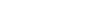 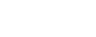 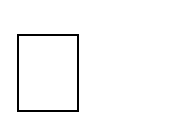 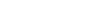 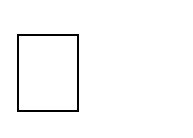 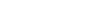 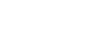 Уравнения вида xn = a . Уравнения в целых числах.211Системы уравнений. Уравнение с двумя переменными. Линейное уравнение сдвумя переменными. Прямая как графическая интерпретация линейного уравнения с двумя переменными. Понятие системы уравнений. Решение системы уравнений. Методы решения систем линейных уравнений с двумя переменными: графический метод, метод сложения, метод подстановки. Системы линейных уравнений с параметром.Неравенства. Числовые неравенства. Свойства числовых неравенств. Проверка справедливости неравенств при заданных значениях переменных. Неравенство с переменной. Строгие и нестрогие неравенства. Область определения неравенства (область допустимых	значений	переменной).	Решение	линейных	неравенств.	Квадратное неравенство и его решения. Решение квадратных неравенств: использование свойств и графика квадратичной функции, метод интервалов. Запись решения квадратного неравенства. Решение целых и дробно-рациональных неравенств методом интервалов.Системы неравенств. Системы неравенств с одной переменной. Решение систем неравенств с одной переменной: линейных, квадратных. Изображение решения системы неравенств на числовой прямой. Запись решения системы неравенств.ФункцииПонятие	функции.	Декартовы	координаты	на	плоскости.	Формирование представлений о метапредметном понятии «координаты». Способы задания функций: аналитический,     графический,	табличный.	График     функции.	Примеры	функций, получаемых в процессе исследования различных реальных процессов и решения задач. Значение функции в точке. Свойства функций: область определения, множество значений, нули, промежутки знакопостоянства, четность/нечетность, промежутки возрастания и убывания, наибольшее и наименьшее значения. Исследование функции по ее графику. Представление об асимптотах. Непрерывность функции. Кусочно заданные функции.Линейная функция. Свойства и график линейной функции. Угловой коэффициент прямой. Расположение графика линейной функции в зависимости от ее углового коэффициента и свободного члена. Нахождение коэффициентов линейной функции по заданным условиям: прохождение прямой через две точки с заданными координатами, прохождение прямой через данную точку и параллельной данной прямой.Квадратичная функция. Свойства и график квадратичной функции (парабола). Построение графика квадратичной функции по точкам. Нахождение нулей квадратичной функции,	множества	значений,	промежутков	знакопостоянства,	промежутков монотонности.212Обратная пропорциональностьСвойства функции  k	y =	. Гипербола. x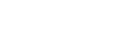 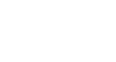 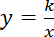 Графики функций. Преобразование графика функции y = f ( x) для построенияграфиков функций вида y = af (kx + b) + c .213Последовательности и прогрессииЧисловая последовательность. Примеры числовых последовательностей. Бесконечные последовательности. Арифметическая прогрессия и ее свойства. Геометрическая прогрессия. Формула общего члена и суммы n первых членов арифметической и геометрической прогрессий. Сходящаяся геометрическая прогрессия.Решение текстовых задачЗадачи на все арифметические действия. Решение текстовых задач арифметическим способом. Использование таблиц, схем, чертежей, других средств представления данных при решении задачи.Задачи на движение, работу и покупки. Анализ возможных ситуаций взаимного расположения объектов при их движении, соотношения объемов выполняемых работ при совместной работе.Задачи на части, доли, проценты. Решение задач на нахождение части числа и числа по его части. Решение задач на проценты и доли. Применение пропорций при решении задач.Логические задачи. Решение логических задач. Решение логических задач с помощью графов, таблиц.Основные методы решения текстовых задач: арифметический, алгебраический, перебор вариантов. Первичные представления о других методах решения задач (геометрические и графические методы).Статистика и теория вероятностейСтатистика. Табличное и графическое представление данных, столбчатые и круговые диаграммы, графики, применение диаграмм и графиков для описания зависимостей реальных величин, извлечение информации из таблиц, диаграмм и графиков. Описательные статистические показатели числовых наборов: среднее арифметическое, медиана, наибольшее и наименьшее значения. Меры рассеивания: размах, дисперсия и стандартное отклонение.Случайная	изменчивость.	Изменчивость	при	измерениях.	Решающие	правила. Закономерности в изменчивых величинах.Случайные события. Случайные опыты (эксперименты), элементарные случайные события (исходы). Вероятности элементарных событий. События в случайных экспериментах и благоприятствующие элементарные события. Вероятности случайных событий. Опыты с равновозможными	элементарными	событиями.	Классические	вероятностные	опыты	с использованием монет, кубиков. Представление событий с помощью диаграмм Эйлера. Противоположные	события,	объединение	и	пересечение	событий.	Правило     сложения вероятностей. Случайный выбор. Представление эксперимента в виде дерева. Независимые события. Умножение вероятностей независимых событий. Последовательные независимыеиспытания. Представление о независимых событиях в жизни.Элементы комбинаторикиПравило	умножения, перестановки,	факториал	числа. Сочетания и число сочетаний. Формула числа сочетаний. Треугольник Паскаля. Опыты с большим числом равновозможных элементарных событий. Вычисление вероятностей в опытах с применением комбинаторных формул. Испытания Бернулли. Успех и неудача. Вероятности событий в серии испытаний Бернулли.Случайные величиныЗнакомство со случайными величинами на примерах конечных дискретных случайных величин. Распределение вероятностей. Математическое ожидание. Свойства математического ожидания. Понятие о законе больших чисел. Измерение вероятностей. Применение закона больших чисел в социологии, страховании, в здравоохранении, обеспечении безопасности населения в чрезвычайных ситуациях.ГеометрияГеометрические фигурыФигуры в геометрии и в окружающем мире. Геометрическая фигура. Формирование представлений о метапредметном понятии «фигура». Точка, линия, отрезок, прямая, луч, ломаная, плоскость, угол, биссектриса угла и ее свойства, виды углов, многоугольники, круг. Осевая симметрия геометрических фигур. Центральная симметрия геометрическихфигур.Многоугольники. Многоугольник, его элементы и его свойства. Распознавание некоторыхмногоугольников.	Выпуклые	и	невыпуклые	многоугольники.	Правильные многоугольники.Треугольники.	Высота,	медиана,	биссектриса,	средняя	линия	треугольника. Равнобедренный треугольник, его свойства и признаки. Равносторонний треугольник. Прямоугольный, остроугольный, тупоугольный треугольники. Внешние углы треугольника. Неравенство треугольника.Четырехугольники.	Параллелограмм,	ромб,	прямоугольник,	квадрат,	трапеция, равнобедренная трапеция. Свойства и признаки параллелограмма, ромба, прямоугольника, квадрата.Окружность, круг. Окружность, круг, их элементы и свойства; центральные и вписанные углы. Касательная и секущая к окружности, их свойства. Вписанные и описанные окружности для треугольников, четырехугольников, правильных многоугольников.Геометрические фигуры в пространстве (объемные тела)Многогранник и его элементы. Названия многогранников с разным положением и215количеством граней. Первичные представления о пирамиде, параллелепипеде, призме, сфере,шаре, цилиндре, конусе, их элементах и простейших свойствах. ОтношенияРавенство фигур. Свойства равных треугольников. Признаки равенства треугольников. Параллельность прямых. Признаки и свойства параллельных прямых. Аксиомапараллельности Евклида. Теорема Фалеса.Перпендикулярные прямые. Прямой угол. Перпендикуляр к прямой. Наклонная, проекция. Серединный перпендикуляр к отрезку. Свойства и признаки перпендикулярности.Подобие. Пропорциональные отрезки, подобие фигур. Подобные треугольники. Признаки подобия.Взаимное расположение прямой и окружности, двух окружностей. Измерения и вычисленияВеличины. Понятие величины. Длина. Измерение длины. Единицы измерения длины. Величина угла. Градусная мера угла. Понятие о площади плоской фигуры и ее свойствах. Измерение площадей. Единицы измерения площади. Представление об объеме и его свойствах. Измерение объема. Единицы измерения объемов.Инструменты для измерений и построений; измерение и вычисление углов, длин (расстояний), площадей. Тригонометрические функции острого угла в прямоугольном треугольнике Тригонометрические функции тупого угла. Вычисление элементов треугольников с использованием	тригонометрических	соотношений.	Формулы	площади	треугольника, параллелограмма и его частных видов, формулы длины окружности и площади круга. Сравнение и вычисление площадей. Теорема Пифагора. Теорема синусов. Теорема косинусов.Расстояния. Расстояние между точками. Расстояние от точки до прямой. Расстояние между фигурами.Геометрические построенияГеометрические	построения	для	иллюстрации	свойств	геометрических	фигур. Инструменты для построений: циркуль, линейка, угольник. Простейшие построения циркулем и линейкой: построение биссектрисы угла, перпендикуляра к прямой, угла, равного данному,Построение треугольников по трем сторонам, двум сторонам и углу между ними, стороне и двум прилежащим к ней углам. Деление отрезка в данном отношении.Геометрические преобразованияПреобразования. Понятие преобразования. Представление о метапредметном понятии «преобразование». Подобие.Движения. Осевая и центральная симметрия, поворот и параллельный перенос. Комбинации движений на плоскости и их свойства.216Векторы и координаты на плоскостиВекторы. Понятие вектора, действия над векторами, использование векторов в физике, разложение вектора на составляющие, скалярное произведение.Координаты. Основные понятия, координаты вектора, расстояние между точками. Координаты середины отрезка. Уравнения фигур. Применение векторов и координат для решения простейших геометрических задач.История математикиВозникновение математики как науки, этапы ее развития. Основные разделы математики. Выдающиеся математики и их вклад в развитие науки.Бесконечность множества простых чисел. Числа и длины отрезков. Рациональные числа. Потребность в иррациональных числах. Школа ПифагораЗарождение алгебры в недрах арифметики. Ал-Хорезми. Рождение буквенной символики. П. Ферма, Ф. Виет, Р. Декарт. История вопроса о нахождении формул корней алгебраических уравнений степеней, больших четырех. Н. Тарталья, Дж. Кардано, Н.Х. Абель, Э. Галуа.Появление метода координат, позволяющего переводить геометрические объекты на язык алгебры. Появление графиков функций. Р. Декарт, П. Ферма. Примеры различных систем координат.Задача Леонардо Пизанского (Фибоначчи) о кроликах, числа Фибоначчи. Задача о шахматной доске. Сходимость геометрической прогрессии.Истоки теории вероятностей: страховое дело, азартные игры. П. Ферма, Б.Паскаль, Я. Бернулли, А.Н.Колмогоров.От земледелия к геометрии. Пифагор и его школа. Фалес, Архимед. Платон и Аристотель. Построение правильных многоугольников. Триссекция угла. Квадратура круга. Удвоение куба. История числа π. Золотое сечение. «Начала» Евклида. Л Эйлер, Н.И.Лобачевский. История пятого постулата.Геометрия и искусство. Геометрические закономерности окружающего мира.Астрономия и геометрия. Что и как узнали Анаксагор, Эратосфен и Аристарх о размерах Луны, Земли и Солнца. Расстояния от Земли до Луны и Солнца. Измерение расстояния от Земли до Марса.Роль российских ученых в развитии математики: Л. Эйлер. Н.И. Лобачевский, П.Л.Чебышев, С. Ковалевская, А.Н. Колмогоров.Математика в развитии России: Петр I, школа математических и навигацких наук, развитие российского флота, А.Н. Крылов. Космическая программа и М.В. Келдыш.ОСНОВНОЕ СОДЕРЖАНИЕ УЧЕБНОГО ПРЕДМЕТА в 7-9 классах (углубленный217уровень) (не исключается ведение курса математики на углубленном уровне).ЧислаРациональныечисла. Сравнение рациональных чисел. Действия с рациональными числами. Конечные и бесконечные десятичные дроби. Представление рационального числа в виде десятичной дроби.Иррациональные числа. Понятие иррационального числа. Распознавание иррациональных чисел. Действия с иррациональными числами. Свойства действий с иррациональными числами. Сравнение иррациональных чисел. Множество действительных чисел. Представления о расширениях числовых множеств.Тождественные преобразованияЧисловые и буквенные выражения. Выражение с переменной. Значение выражения. Подстановка выражений вместо переменных. Законы	арифметических	действий. Преобразования числовых выражений, содержащих степени с натуральным и целым показателем.Многочлены. Одночлен, степень одночлена. Действия с одночленами. Многочлен, степень многочлена. Значения многочлена. Действия с многочленами: сложение, вычитание, умножение, деление. Преобразование целого выражения в многочлен. Формулы сокращенного умножения: разность квадратов, квадрат суммы и разности. Формулы преобразования суммы и разности кубов, куб суммы и разности. Разложение многочленов на множители: вынесение общего множителя за скобки, группировка, использование формул сокращенного умножения. Многочлены с одной переменной. Стандартный вид многочлена с одной переменной.Квадратный трехчлен. Корни квадратного трехчлена. Разложение на множители квадратного трехчлена. Теорема Виета. Теорема, обратная теореме Виета. Выделение полного квадрата. Разложение на множители способом выделения полного квадрата.Понятие тождества. Тождественное преобразование. Представление о тождестве на множестве.Дробно-рациональные выражения. Алгебраическая дробь. Преобразования выражений, содержащих степени с целым показателем. Допустимые значения переменных в дробно-рациональных выражениях. Сокращение алгебраических дробей. Приведение алгебраических дробей к общему знаменателю. Действия с алгебраическими дробями: сложение, умножение, деление. Преобразование выражений, содержащих знак модуля.Иррациональные выражения. Арифметический квадратный корень. Допустимые значения переменных в выражениях, содержащих арифметические квадратные корни. Преобразование выражений, содержащих квадратные корни.Корни n-ых степеней. Допустимыезначения переменных в выражениях, содержащих корни n-ых степеней. Преобразование выражений, содержащих корни n-ых степеней.218Степень с рациональным показателем. Преобразование выражений, содержащих степень срациональным показателем. Уравнения. РавенстваЧисловое равенство. Свойства числовых равенств. Равенство с переменной.Уравнения. Понятие уравнения и корня уравнения. Представление о равносильности уравнений	и	уравнениях-следствиях.	Представление	о	равносильности	на	множестве. Равносильные преобразования уравнений.Методы решения уравнений. Методы равносильных преобразований, метод замены переменной, графический метод. Использование свойств функций при решении уравнений, использование теоремы Виета для уравнений степени выше 2.Линейное уравнение и его корни. Решение линейных уравнений. Количество корней линейного уравнения. Линейное уравнение с параметром.Квадратное уравнение и его корни. Дискриминант квадратного уравнения. Формулакорней квадратного уравнения. Количество действительных корней квадратного уравнения. Решение квадратных уравнений: графический метод решения, использование формулы для нахождения корней, разложение на множители, подбор корней с использованием теоремы Виета. Биквадратные уравнения. Уравнения, сводимые к линейным и квадратным. Квадратное уравнение с параметром. Решение простейших квадратных уравнений с параметрами. Решение некоторых типов уравнений 3 и 4 степени.Дробно-рациональные уравнения. Решение дробно-рациональных уравнений. Простейшие иррациональные уравнения вида:)х(9У)х(=ЛУf= a = g (x) . и их решение.Решение иррациональных уравнений видаСистемы уравнений. Уравнение с двумя переменными. Решение уравнений в целых числах. Линейное уравнение с двумя переменными. Графическая интерпретация линейного уравнения с двумя переменными. Представление о графической интерпретации произвольного уравнения с двумя переменными: линии на плоскости. Понятие системы уравнений. Решение систем уравнений. Представление о равносильности систем уравнений.Методы решения систем линейных уравнений с двумя переменными графический метод, метод сложения, метод подстановки. Количество решений системы линейных уравнений. Система линейных уравнений с параметром. Системы нелинейных уравнений. Методы решения систем нелинейных уравнений. Метод деления, метод замены переменных. Однородные системы.Неравенства.	Числовые	неравенства.	Свойства	числовых	неравенств.	Проверка справедливости неравенств при заданных значениях переменных.Неравенство с переменной. Строгие и нестрогие неравенства. Доказательство неравенств.219Неравенства о средних для двух чисел.Понятие о решении неравенства. Множество решений неравенства. Представление о равносильности неравенств.Линейное неравенство и множества его решений. Решение линейных неравенств. Линейное неравенство с параметром.Квадратное неравенство и его решения. Решение квадратных неравенств: использование свойств и графика квадратичной функции, метод интервалов. Запись решения квадратного неравенства.Квадратное неравенство с параметром и его решение. Простейшие	иррациональные	неравенства	вида:g	x	>	fОбобщенный метод интервалов для решения неравенств.Системы неравенств> a ; < a ;Системы неравенств с одной переменной. Решение систем неравенств с одной переменной: линейных, квадратных, дробно-рациональных, иррациональных. Изображение решения системы неравенств на числовой прямой. Запись решения системы неравенств.Неравенство с двумя переменными. Представление о решении линейного неравенства с двумя переменными. Графическая	интерпретация неравенства	с двумя переменными. Графический метод решения систем неравенств с двумя переменными.ФункцииПонятие зависимости. Прямоугольная система координат. Формирование представлений о метапредметном понятии «координаты». График зависимости.Функция. Способы задания функций: аналитический, графический, табличный. График функции. Примеры функций, получаемых в процессе исследования различных процессов и решения задач. Значение функции в точке. Свойства функций: область определения, множество значений, нули, промежутки знакопостоянства, четность/нечетность, возрастание и убывание, промежутки монотонности, наибольшее и наименьшее значение, периодичность. Исследование функции по ее графику.Линейная функция. Свойства, график. Угловой коэффициент прямой. Расположение графика линейной функции в зависимости от ее коэффициентов.Квадратичная функция. Свойства. Парабола. Построение графика квадратичной функции. Положение графика квадратичной функции в зависимости от ее коэффициентов. Использование свойств квадратичной функции для решения задач.Обратная пропорциональность.220Свойства функции  k	y =	.	Гипербола.	Представление	об асимптотах.	xСтепенная	функция	с	показателем 3. Свойства. Кубическая парабола. Функции y =x , y = 3 x ,      y =x .Их свойства и графики. Степенная функция с показателем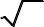 степени больше 3.Преобразование	графиков	функций:	параллельный	перенос, симметрия, растяжение/сжатие, отражение.Представление о взаимно обратных функциях.Непрерывность функции и точки разрыва функций. Кусочно заданные функции. Последовательности и прогрессииЧисловая	последовательность.	Примеры.	Бесконечные	последовательности. Арифметическая прогрессия и ее свойства. Геометрическая прогрессия. Суммирование первых членов арифметической и геометрической прогрессий. Сходящаяся геометрическая прогрессия. Сумма	сходящейся	геометрической      прогрессии.      Гармонический	ряд.	Расходимость гармонического ряда.Метод математической индукции, его применение для вывода формул, доказательства равенств и неравенств, решения задач на делимость.Решение текстовых задачЗадачи на все арифметические действия. Решение текстовых задач арифметическим способом. Использование таблиц, схем, чертежей, других средств представления данных при решении задачи.Решение задач на движение, работу, покупки. Анализ возможных ситуаций взаимного расположения объектов при их движении, соотношения объемов выполняемых работ при совместной работе.Решениезадачнанахождениечасти числаичислапо его части. Решениезадачнапроценты, доли, применение пропорций при решении задач. Логические задачи. Решение логических задач. Решение логических задач с помощью графов, таблиц.Основные методы решения задач. Арифметический, алгебраический, перебор вариантов. Первичные представления о других методах решения задач (геометрические и графические методы).Статистика и теория вероятностейСтатистика. Табличное и графическое представление данных, столбчатые и круговые диаграммы,	извлечение	нужной	информации.	Диаграммы	рассеивания.	Описательные статистические показатели: среднее арифметическое, медиана, наибольшее и наименьшее значения числового набора. Отклонение. Случайные выбросы. Меры рассеивания: размах,221дисперсия и стандартное отклонение. Свойства среднего арифметического и дисперсии.Случайная изменчивость. Изменчивость при измерениях. Решающие правила. Закономерности в изменчивых величинах.Случайные опыты и случайные события. Случайные опыты (эксперименты), элементарные случайные события (исходы). Вероятности элементарных событий. События в случайных экспериментах и благоприятствующие элементарные события. Вероятности случайных событий. Опыты с равновозможными элементарными событиями. Классические вероятностные опыты с использованием монет, кубиков. Представление событий с помощью диаграмм Эйлера. Противоположные	события,	объединение	и	пересечение	событий.	Правило	сложения вероятностей. Случайный выбор. Независимые события. Последовательные независимые испытания. Представление эксперимента в виде дерева, умножение вероятностей. Испытания до первого успеха. Условная вероятность. Формула полной вероятности.Элементы комбинаторики и испытания Бернулли. Правило умножения, перестановки, факториал. Сочетания и число сочетаний. Треугольник Паскаля и бином Ньютона. Опыты с большим числом равновозможных элементарных событий. Вычисление вероятностей в опытах с применением элементов комбинаторики. Испытания Бернулли. Успех и неудача. Вероятности событий в серии испытаний Бернулли.Геометрическая вероятность. Случайный выбор точки из фигуры на плоскости, отрезка и дуги окружности. Случайный выбор числа из числового отрезка.Случайные величины. Дискретная случайная величина и распределение вероятностей. Равномерное	дискретное	распределение.	Геометрическое	распределение	вероятностей. Распределение Бернулли. Биномиальное распределение. Независимые случайные величины. Сложение, умножение случайных величин. Математическое ожидание и его свойства. Дисперсия и стандартное отклонение случайной величины; свойства дисперсии. Дисперсия числа успехов в серии испытаний Бернулли. Понятие о законе больших чисел. Измерение вероятностей и точность измерения. Применение закона больших чисел в социологии, страховании, в здравоохранении, обеспечении безопасности населения в чрезвычайных ситуациях.Геометрические фигурыФигуры в геометрии и в окружающем мире. Геометрическая фигура. Внутренняя, внешняя области фигуры, граница. Линии и области на плоскости. Выпуклая и невыпуклая фигуры. Плоская и неплоская фигуры.Выделение свойств объектов. Формирование представлений о метапредметном понятии «фигура». Точка, отрезок, прямая, луч, ломаная, плоскость, угол, биссектриса угла и ее свойства, виды углов, многоугольники, окружность и круг. Осевая симметрия геометрических фигур. Центральная симметрия геометрических фигур.222Многоугольники.	Многоугольник,	его	элементы	и	его	свойства.	Правильныемногоугольники.	Выпуклые	и	невыпуклые	многоугольники.	Сумма	углов	выпуклого многоугольника.Треугольник. Сумма углов треугольника. Равнобедренный треугольник, свойства и признаки. Равносторонний треугольник. Медианы, биссектрисы, высоты треугольников. Замечательные точки в треугольнике. Неравенство треугольника.Четырехугольники. Параллелограмм, ромб, прямоугольник, квадрат, трапеция. Свойства и признаки параллелограмма, ромба, прямоугольника, квадрата. Теорема Вариньона.Окружность, круг. Их элементы и свойства. Хорды и секущие, их свойства. Касательные и их свойства. Центральные и вписанные углы. Вписанные и описанные окружности для треугольников. Вписанные и описанные окружности для четырехугольников. Вневписанные окружности. Радикальная ось.Фигуры в пространстве (объемные тела). Многогранник и его элементы. Названия многогранников с разным положением и количеством граней. Первичные представления о пирамидах, параллелепипедах, призмах, сфере, шаре, цилиндре, конусе, их элементах и простейших свойствах.ОтношенияРавенство фигур. Свойства и признаки равенства треугольников. Дополнительные признаки равенства треугольников. Признаки равенства параллелограммов.Параллельность прямых. Признаки и свойства параллельных прямых. Аксиома параллельности Евклида. Первичные представления о неевклидовых геометриях. Теорема Фалеса. Перпендикулярные прямые. Прямой угол. Перпендикуляр к прямой. Серединный перпендикуляр к отрезку. Свойства и признаки перпендикулярности прямых. Наклонные,проекции, их свойства.Подобие. Пропорциональные отрезки, подобие фигур. Подобные треугольники. Признаки подобия треугольников. Отношение площадей подобных фигур. Взаимное расположение прямой и окружности, двух окружностей.Измерения и вычисленияВеличины. Понятие величины. Длина. Измерение длины. Единцы измерения длины. Величина угла. Градусная мера угла. Синус, косинус и тангенс острого угла прямоугольного треугольника. Понятие о площади плоской фигуры и ее свойствах. Измерение площадей. Единицы измерения площади. Представление об объеме пространственной фигуры и его свойствах. Измерение объема. Единицы измерения объемов.Инструменты для измерений и построений; измерение и вычисление углов, длин (расстояний),      площадей,      вычисление      элементов      треугольников      с      использованием223тригонометрических соотношений. Площади. Формулы площади треугольника, параллелограммаи его частных видов, трапеции, формула Герона, формула площади выпуклого четырехугольника, формулы длины окружности и площади круга. Площадь кругового сектора, кругового сегмента. Площадь правильного многоугольника.Теорема	Пифагора.	Пифагоровы	тройки.	Тригонометрические	соотношения	в прямоугольном треугольнике. Тригонометрические функции тупого угла. Теорема косинусов. Теорема синусов. Решение треугольников. Вычисление углов. Вычисление высоты, медианы и биссектрисы треугольника. Ортотреугольник. Теорема Птолемея. Теорема Менелая. Теорема Чевы.Расстояния. Расстояние между точками. Расстояние от точки до прямой. Расстояние между фигурами. Равновеликие и равносоставленные фигуры. Свойства (аксиомы) длины отрезка, величины угла, площади и объема фигуры.Геометрические построенияГеометрические	построения	для	иллюстрации	свойств	геометрических	фигур. Инструменты для построений. Циркуль, линейка. Простейшие построения циркулем и линейкой: построение биссектрисы угла, перпендикуляра к прямой, угла, равного данному.Построение треугольников по трем сторонам, двум сторонам и углу между ними, стороне и двум прилежащим к ней углам, по другим элементам. Деление отрезка в данном отношении.Основные методы решения задач на построение (метод геометрических мест точек, метод параллельного переноса, метод симметрии, метод подобия). Этапы решения задач на построение.Геометрические преобразованияПреобразования.	Представление	о	межпредметном	понятии	«преобразование». Преобразования в математике (в арифметике, алгебре, геометрические преобразования).Движения. Осевая и центральная симметрии, поворот и параллельный перенос. Комбинации движений на плоскости и их свойства.Подобие как преобразование. Гомотетия. Геометрические	преобразования как средство доказательства утверждений и решения задач.Векторы и координаты на плоскостиВекторы. Понятие вектора, действия над векторами, коллинеарные векторы, векторный базис, разложениевекторапо базиснымвекторам. Единственность разложения векторов по базису, скалярное произведение и его свойства, использование векторов в физике.Координаты. Основные понятия, координаты вектора, расстояние между точками. Координаты середины отрезка. Уравнения фигур.Применение векторов и координат для решения геометрических задач. Аффинная система координат. Радиус-векторы точек. Центроид системы точек.224История математикиВозникновение математики как науки, этапы ее развития. Основные разделы математики. Выдающиеся математики и их вклад в развитие науки.Бесконечность множества простых чисел. Числа и длины отрезков. Рациональные числа. Потребность в иррациональных числах. Школа ПифагораЗарождение алгебры в недрах арифметики. Ал-Хорезми. Рождение буквенной символики. П. Ферма, Ф. Виет, Р. Декарт. История вопроса о нахождении формул корней алгебраических уравнений степеней, больших четырех. Н. Тарталья, Дж. Кардано, Н.Х. Абель, Э.Галуа.Появление метода координат, позволяющего переводить геометрические объекты на язык алгебры. Появление графиков функций. Р. Декарт, П. Ферма. Примеры различных координат.Задача Леонардо Пизанского (Фибоначчи) о кроликах, числа Фибоначчи. Задача о шахматной доске. Сходимость геометрической прогрессии.Истоки теории вероятностей: страховое дело, азартные игры. П. Ферма, Б. Паскаль, Я. Бернулли, А.Н. Колмогоров.От земледелия к геометрии. Пифагор и его школа. Фалес, Архимед. Платон и Аристотель. Построение правильных многоугольников. Триссекция угла. Квадратура круга. Удвоение куба. История числаπ. Золотоесечение. «Начала» Евклида. Л. Эйлер, Н.И. Лобачевский. История пятого постулата.Геометрия и искусство. Геометрические закономерности окружающего мира.Астрономия и геометрия. Что и как узнали Анаксагор, Эратосфен и Аристарх о размерах Луны, Земли и Солнца. Расстояния от Земли до Луны и Солнца. Измерение расстояния от Земли до Марса.Роль российских ученых в развитии математики: Л.Эйлер. Н.И. Лобачевский, П.Л. Чебышев, С. Ковалевская, А.Н. Колмогоров.Математика в развитии России: Петр I, школа математических и навигацких наук, развитие российского флота, А.Н. Крылов. Космическая программа и М.В. Келдыш.ИнформатикаПри реализации программы учебного	предмета	«Информатика»	у обучающихся формируется	информационная	и	алгоритмическая	культура;	умение     формализации	и структурирования информации, обучающиеся овладевают способами представления данных в соответствии с поставленной задачей - таблицы, схемы, графики, диаграммы, с использованием соответствующих программных средств обработки данных; у обучающихся формируется представление     о	компьютере	как     универсальном     устройстве     обработки	информации; представление об основных изучаемых понятиях: информация, алгоритм, модель - и их свойствах;225развивается алгоритмическое мышление, необходимое для профессиональной деятельности всовременном обществе; формируются представления о том, как понятия и конструкции информатики применяются в реальном мире, о роли информационных технологий и роботизированных устройств в жизни людей, промышленности и научных исследованиях; вырабатываются навык и умение безопасного и целесообразного поведения при работе с компьютерными программами и в сети Интернет, умение соблюдать нормы информационной этики и права.ОСНОВНОЕ СОДЕРЖАНИЕ УЧЕБНОГО ПРЕДМЕТА ВведениеИнформация и информационные процессыИнформация – одно из основных обобщающих понятий современной науки. Различные аспекты слова «информация»: информация как данные, которые могут быть обработаны автоматизированной системой, и информация как сведения, предназначенные для восприятия человеком. Примеры данных: тексты, числа. Дискретность данных. Анализ данных. Возможность описания непрерывных объектов и процессов с помощью дискретных данных.Информационные процессы – процессы, связанные с хранением, преобразованием и передачей данных.Компьютер – универсальное устройство обработки данныхАрхитектура компьютера: процессор, оперативная память, внешняя энергонезависимая память, устройства ввода-вывода; их количественные характеристики.Компьютеры, встроенные в технические устройства и производственные комплексы. Роботизированные	производства,	аддитивные	технологии	(3D-принтеры).	Программное обеспечение компьютера.Носители информации, используемые в ИКТ. История и перспективы развития. Представление об объемах данных и скоростях доступа, характерных для различных видов носителей. Носители информации в живой природе.История и тенденции развития компьютеров, улучшение характеристик компьютеров. Суперкомпьютеры.	Физические	ограничения	на	значения	характеристик	компьютеров. Параллельные вычисления.Техника безопасности и правила работы на компьютере. Математические основы информатики Тексты и кодированиеСимвол. Алфавит – конечное множество символов. Текст – конечная последовательность символов данного алфавита. Количество различных текстов данной длины в данном алфавите.Разнообразие языков и алфавитов. Естественные и формальные языки. Алфавит текстов на русском языке.226Кодирование символов одного алфавита с помощью кодовых слов в другом алфавите;кодовая таблица, декодирование.Двоичный алфавит. Представление данных в компьютере как текстов в двоичном алфавите. Двоичные коды с фиксированной длиной кодового слова. Разрядность кода – длина кодового слова. Примеры двоичных кодов с разрядностью 8, 16, 32.Единицы измерения длины двоичных текстов: бит, байт, Килобайт и т.д. Количество информации, содержащееся в сообщении.Подход А.Н. Колмогорова к определению количества информации.Зависимость количества кодовых комбинаций от разрядности кода. Код ASCII. Кодировки кириллицы. Примеры кодирования букв национальных алфавитов. Представление о стандарте Unicode. Таблицы кодировки с алфавитом, отличным от двоичного.Искажение информации при передаче. Коды, исправляющие ошибки. Возможность однозначного декодирования для кодов с различной длиной кодовых слов.ДискретизацияИзмерение и	дискретизация. Общее представление о цифровом представлении аудиовизуальных и других непрерывных данных.Кодирование цвета. Цветовые модели. Модели RGB и CMYK. Модели HSB и CMY. Глубина кодирования. Знакомство с растровой и векторной графикой.Кодирование звука. Разрядность и частота записи. Количество каналов записи.Оценка количественных параметров, связанных с представлением и хранением изображений и звуковых файлов.Системы счисленияПозиционные и непозиционные системы счисления. Примеры представления чисел в позиционных системах счисления.Основание системы счисления. Алфавит (множество цифр) системы счисления. Количество цифр, используемых в системе счисления с заданным основанием. Краткая иразвернутая формы записи чисел в позиционных системах счисления.Двоичная система счисления, запись целых чисел в пределах от 0 до 1024. Перевод натуральных чисел из десятичной системы счисления в двоичную и из двоичной в десятичную.Восьмеричная и шестнадцатеричная системы счисления. Перевод натуральных чисел из десятичной системы счисления в восьмеричную, шестнадцатеричную и обратно.Перевод натуральных чисел из двоичной системы счисления в восьмеричную и шестнадцатеричную и обратно.Арифметические действия в системах счисления.Элементы комбинаторики, теории множеств и математической логики227Расчет количества вариантов: формулы перемножения и сложения количества вариантов.Количество текстов данной длины в данном алфавите.Множество. Определение количества элементов во множествах, полученных из двух или трех базовых множеств с помощью операций объединения, пересечения и дополнения. Высказывания. Простые и сложные высказывания. Диаграммы Эйлера-Венна.Логические значения высказываний. Логические выражения. Логические операции: «и» (конъюнкция, логическое умножение), «или» (дизъюнкция, логическое сложение), «не» (логическое отрицание). Правила записи логических выражений. Приоритеты логических операций.Таблицы истинности. Построение таблиц истинности для логических выражений. Логические операции следования (импликация) и равносильности (эквивалентность).Свойства логических операций. Законы алгебры логики. Использование таблиц истинности для доказательства законов алгебры логики. Логические элементы. Схемы логических элементов и их физическая (электронная) реализация. Знакомство с логическими основами компьютера.Списки, графы, деревьяСписок. Первый элемент, последний элемент, предыдущий элемент, следующий элемент. Вставка, удаление и замена элемента.Граф. Вершина, ребро, путь. Ориентированные и неориентированные графы. Начальная вершина (источник) и конечная вершина (сток) в ориентированном графе. Длина (вес) ребра и пути. Понятие минимального пути. Матрица смежности графа (с длинами ребер).Дерево. Корень, лист, вершина (узел). Предшествующая вершина, последующие вершины. Поддерево. Высота дерева. Бинарное дерево. Генеалогическое дерево.Алгоритмы и элементы программирования Исполнители и алгоритмы. Управление исполнителямиИсполнители. Состояния, возможные обстановки и система команд исполнителя; команды-приказы и команды-запросы; отказ исполнителя. Необходимость формального описания исполнителя. Ручное управление исполнителем.Алгоритм как план управления исполнителем (исполнителями). Алгоритмический язык (язык программирования) – формальный язык для записи алгоритмов. Программа – запись алгоритма на конкретном алгоритмическом языке. Компьютер – автоматическое устройство, способное управлять по заранее составленной программе исполнителями, выполняющими команды. Программное управление исполнителем. Программное управление самодвижущимся роботом.Словесное описание алгоритмов. Описание алгоритма с помощью блок-схем. Отличие словесного описания алгоритма, от описания на формальном алгоритмическом языке.228Системы программирования. Средства создания и выполнения программ.Понятие об этапах разработки программ и приемах отладки программ.Управление. Сигнал. Обратная связь. Примеры: компьютер и управляемый им исполнитель (в том числе робот); компьютер, получающий сигналы от цифровых датчиков в ходе наблюдений и экспериментов, и управляющий реальными (в том числе движущимися) устройствами.Алгоритмические конструкцииКонструкция «следование». Линейный алгоритм. Ограниченность линейных алгоритмов: невозможность предусмотреть зависимость последовательности выполняемых действий от исходных данных.Конструкция «ветвление». Условный оператор: полная и неполная формы. Выполнение и невыполнение условия (истинность и ложность высказывания).Простые и составные условия. Запись составных условий.Конструкция «повторения»: циклы с заданным числом повторений, с условием выполнения,с переменнойцикла. Проверка условия выполнения цикла до начала выполнениятела цикла и после выполнения тела цикла: постусловие и предусловие цикла. Инвариант цикла.Запись алгоритмических конструкций в выбранном языке программирования.Примеры записи команд ветвления и повторения и других конструкций в различных алгоритмических языках.Разработка алгоритмов и программОператор присваивания. Представление о структурах данных.Константы и переменные. Переменная: имя и значение. Типы переменных: целые, вещественные, символьные, строковые, логические. Табличныевеличины (массивы). Одномерные массивы. Двумерные массивы. Нахождение минимального (максимального) элемента массива.Знакомство с алгоритмами решения этих задач. Реализации этих алгоритмов в выбранной среде программирования.Составление алгоритмов и программ по управлению исполнителями Робот, Черепашка, Чертежник и др.Знакомство с постановками более сложных задач обработки данных и алгоритмами их решения: сортировка массива, выполнение поэлементных операций с массивами; обработка целых чисел, представленных записями в десятичной и двоичной системах счисления, нахождение наибольшего общего делителя (алгоритм Евклида).Понятие об этапах разработки программ: составление требований к программе, выбор алгоритма и его реализация в виде программы на выбранном алгоритмическом языке, отладка программы с помощью выбранной системы программирования, тестирование.Простейшие приемы диалоговой отладки программ (выбор точки останова, пошаговое229выполнение, просмотр значений величин, отладочный вывод).Знакомство с документированием программ. Составление описание программы по образцу. Анализ алгоритмовСложность вычисления: количество выполненных операций, размер используемой памяти; их зависимость от размера исходных данных. Примеры коротких программ, выполняющих много шагов по обработке небольшого объема данных; примеры коротких программ, выполняющих обработку большого объема данных.Определение возможных результатов работы алгоритма при данном множествевходных данных; определение возможных входных данных, приводящих к данному результату. Примеры описания объектов и процессов с помощью набора числовых характеристик, а также зависимостей между этими характеристиками, выражаемыми с помощью формул.РобототехникаРобототехника – наука о разработке и использовании автоматизированных технических систем. Автономные роботы и автоматизированные комплексы. Микроконтроллер. Сигнал. Обратная связь: получение сигналов от цифровых датчиков (касания, расстояния, света, звука и др.Примеры роботизированных систем (система управления движением в транспортной системе, сварочная линия автозавода, автоматизированное управление отопления дома, автономная система управления транспортным средством и т.п.).Автономные движущиеся роботы. Исполнительные устройства, датчики. Система команд робота. Конструирование робота. Моделирование робота парой: исполнителькоманд и устройство управления. Ручное и программное управление роботами.Пример учебной среды разработки программ управления движущимися роботами. Алгоритмы управления движущимися роботами. Реализация алгоритмов "движение до препятствия", "следование вдоль линии" и т.п.Анализ алгоритмов действий роботов. Испытание механизма робота, отладка программы управления роботом Влияние ошибок измерений и вычислений на выполнение алгоритмов управления роботом.Математическое моделированиеПонятие математической модели. Задачи, решаемые с помощью математического (компьютерного) моделирования. Отличие математической модели от натурной модели и от словесного (литературного) описания объекта. Использование компьютеров при работе с математическими моделями.Компьютерные эксперименты.Примеры использования математических (компьютерных) моделей при решении научно-230технических задач. Представление о цикле моделирования: построение математической модели,ее программная реализация, проверка на простых примерах (тестирование), проведение компьютерного эксперимента, анализ его результатов, уточнение модели.Использование программных систем и сервисов Файловая системаПринципы построения файловых систем. Каталог (директория). Основные операции при работе с файлами: создание, редактирование, копирование, перемещение, удаление. Типы файлов. Характерные размеры файлов различных типов (страница печатного текста, полный текст романа «Евгений Онегин», минутный видеоклип, полуторачасовой фильм, файл данных космических наблюдений, файл промежуточных данных при математическом моделированиисложных физических процессов и др.).Архивирование и разархивирование. Файловый менеджер. Поиск в файловой системе.Подготовка текстов и демонстрационных материаловТекстовые документы и их структурные элементы (страница, абзац, строка, слово, символ). Текстовый процессор – инструмент создания, редактирования и форматирования текстов.Свойства страницы, абзаца, символа. Стилевое форматирование.Включение в текстовый документ списков, таблиц, и графических объектов. Включение в текстовый документ диаграмм, формул, нумерации страниц, колонтитулов, ссылок и др. История изменений.Проверка правописания, словари.Инструменты ввода текста с использованием сканера, программ распознавания, расшифровки устной речи. Компьютерный перевод.Понятие о системе стандартов по информации, библиотечному и издательскому делу. Деловая переписка, учебная публикация, коллективная работа. Реферат и аннотация.Подготовка компьютерных презентаций. Включение в презентацию аудиовизуальных объектов.Знакомство с графическими редакторами. Операции редактирования графических объектов: изменение размера, сжатие изображения; обрезка, поворот, отражение, работа с областями (выделение, копирование, заливка цветом), коррекция цвета, яркости и контрастности. Знакомство с обработкой фотографий. Геометрические и стилевые преобразования.Ввод изображений с использованием различных цифровых устройств (цифровых фотоаппаратов и микроскопов, видеокамер, сканеров и т. д.).Средства компьютерного проектирования. Чертежи и работа с ними. Базовые операции: выделение,     объединение,     геометрические     преобразования     фрагментов     и     компонентов.231Диаграммы, планы, карты.Электронные (динамические) таблицыЭлектронные (динамические) таблицы. Формулы с использованием абсолютной, относительной и смешанной адресации; преобразование формул при копировании. Выделение диапазона таблицы и упорядочивание (сортировка) его элементов; построение графиков и диаграмм.Базы данных. Поиск информацииБазы данных. Таблица как представление отношения. Поиск данных в готовой базе. Связи между таблицами.Поиск информации в сети Интернет. Средства и методика поиска информации. Построение запросов; браузеры. Компьютерные энциклопедии и словари. Компьютерные карты и другие справочные системы. Поисковые машины.Работа в информационном пространстве. Информационно-коммуникационные технологииКомпьютерные сети. Интернет. Адресация в сети Интернет. Доменная система имен. Сайт. Сетевое хранение данных. Большие данные в природе и технике (геномные данные, результаты физических экспериментов, Интернет-данные, в частности, данные социальных сетей). Технологии их обработки и хранения.Виды деятельности в сети Интернет. Интернет-сервисы: почтовая служба; справочные службы (карты, расписания и т. п.), поисковые службы, службы обновления программного обеспечения и др.Компьютерные вирусы и другие вредоносные программы; защита от них.Приемы, повышающие безопасность работы в сети Интернет. Проблема подлинности полученной информации. Электронная подпись, сертифицированные сайты и документы. Методы индивидуального и коллективного размещения новой информации в сети Интернет. Взаимодействие на основе компьютерных сетей: электронная почта, чат, форум, телеконференция и др.Гигиенические, эргономические и технические условия эксплуатации средств ИКТ. Экономические, правовые и этические аспекты их использования. Личная информация, средства ее защиты. Организация личного информационного пространства.Основные этапы и тенденции развития ИКТ. Стандарты в сфере информатики и ИКТ. Стандартизация и стандарты в сфере информатики и ИКТ докомпьютерной эры (запись чисел, алфавитов национальных языков и др.) и компьютерной эры (языки программирования, адресация в сети Интернет и др.).232ФизикаФизическое образование в основной школе должно обеспечить формирование у обучающихся представлений о научной картине мира – важного ресурса научно- технического прогресса, ознакомление обучающихся с физическими и астрономическими явлениями, основными принципами работы механизмов, высокотехнологичных устройств и приборов, развитие компетенций в решении инженерно-технических и научно- исследовательских задач.Освоение учебного предмета «Физика» направлено на развитие у обучающихся представлений о строении, свойствах, законах существования и движения материи, на освоение обучающимися общих законов и закономерностей природных явлений, создание условий дляформирования	интеллектуальных,	творческих,	гражданских, коммуникационных,     информационных	компетенций.     Обучающиеся     овладеют	научными методами	решения	различных     теоретических	и практических        задач,умениями формулировать        гипотезы,               конструировать,                           проводить эксперименты,       оценивать и анализировать полученные результаты, сопоставлять их с объективными реалиями жизни. Учебный предмет «Физика» способствует формированию у обучающихся     умений     безопасно     использовать     лабораторное     оборудование,     проводить естественно-научные исследования и эксперименты, анализировать полученные результаты,представлять и научно аргументировать полученные выводы.Изучение предмета «Физика» в части формирования у обучающихся научного мировоззрения, освоения общенаучных методов (наблюдение, измерение, эксперимент, моделирование), освоения практического применения научных знаний физики в жизни основано на межпредметных связях с предметами: «Математика», «Информатика»,«Химия»,	«Биология»,	«География»,	«Экология»,	«Основы	безопасности жизнедеятельности», «История», «Литература» и др.ОСНОВНОЕ СОДЕРЖАНИЕ УЧЕБНОГО ПРЕДМЕТА Физика и физические методы изучения природыФизика – наука о природе. Физические тела и явления. Наблюдение и описание физических явлений. Физический эксперимент. Моделирование явлений и объектов природы.Физические величины и их измерение. Точность и погрешность измерений. Международная система единиц.Физические законы и закономерности. Физика и техника. Научный метод познания. Роль физики в формировании естественнонаучной грамотности.Механические явленияМеханическое движение. Материальная точка как модель физического тела. Относительность механического движения. Система отсчета. Физические величины,233необходимые для описания движения и взаимосвязь между ними (путь, перемещение, скорость,ускорение, время движения). Равномерное и равноускоренное прямолинейное движение. Равномерное движение по окружности. Первый закон Ньютона и инерция. Масса тела. Плотность вещества. Сила. Единицы силы. Второй закон Ньютона. Третий закон Ньютона. Свободное падение тел. Сила тяжести. Закон всемирного тяготения. Сила упругости. Закон Гука. Вес тела. Невесомость. Связь между силой тяжести и массой тела. Динамометр. Равнодействующая сила. Сила трения. Трение скольжения. Трение покоя. Трение в природе и технике.Импульс. Закон сохранения импульса. Реактивное движение. Механическая работа. Мощность. Энергия. Потенциальная и кинетическая энергия. Превращение одного вида механической энергии в другой. Закон сохранения полной механической энергии.Простые механизмы. Условия равновесия твердого тела, имеющего закрепленную ось движения. Момент силы. Центр тяжести тела. Рычаг. Равновесие сил на рычаге. Рычаги в технике, быту и природе. Подвижные и неподвижные блоки. Равенство работ при использовании простых механизмов («Золотое правило механики»). Коэффициент полезного действия механизма.Давление твердых тел. Единицы измерения давления. Способы изменения давления. Давление жидкостей и газов Закон Паскаля. Давление жидкости на дно и стенки сосуда. Сообщающиеся сосуды. Вес воздуха. Атмосферное давление. Измерение атмосферного давления. Опыт	Торричелли.	Барометр-анероид.	Атмосферное	давление	на	различных	высотах. Гидравлические механизмы (пресс, насос). Давление жидкости и газа на погруженное в них тело. Архимедова сила. Плавание тел и судов Воздухоплавание.Механические колебания. Период, частота, амплитуда колебаний. Резонанс. Механические волны в однородных средах. Длина волны. Звук как механическая волна. Громкость и высота тона звука.Тепловые явленияСтроение вещества. Атомы и молекулы. Тепловое движение атомов и молекул. Диффузия в газах, жидкостях и твердых телах. Броуновское движение. Взаимодействие (притяжение и отталкивание) молекул. Агрегатные состояния вещества. Различие в строении твердых тел, жидкостей и газов.Тепловое равновесие. Температура. Связь температуры со скоростью хаотического движения частиц. Внутренняя энергия. Работа и теплопередача как способы изменения внутренней энергии тела. Теплопроводность. Конвекция. Излучение. Примеры теплопередачи в природе и технике. Количество теплоты. Удельная теплоемкость.Удельная теплота сгорания топлива. Закон сохранения и превращения энергии в механических и тепловых процессах. Плавление и отвердевание кристаллических тел. Удельная234теплота плавления. Испарение и конденсация. Поглощение энергии при испарении жидкости ивыделение ее при конденсации пара. Кипение. Зависимость температуры кипения от давления. Удельная теплота парообразования и конденсации. Влажность воздуха. Работа газа при расширении. Преобразования энергии в тепловых машинах (паровая турбина, двигатель внутреннего сгорания, реактивный двигатель). КПД тепловой машины. Экологические проблемы использования тепловых машин.Электромагнитные явленияЭлектризация физических тел. Взаимодействие заряженных тел. Два рода электрических зарядов. Делимость электрического заряда. Элементарный электрическийзаряд. Закон сохранения электрического заряда. Проводники, полупроводники и изоляторы электричества. Электроскоп. Электрическое поле как особый вид материи. Напряженность электрического поля. Действие электрического поля на электрические заряды. Конденсатор. Энергия электрического поля конденсатора.Электрический ток. Источники электрического тока. Электрическая цепь и ее составные части. Направление и действия электрического тока. Носители электрических зарядов в металлах. Сила тока. Электрическое напряжение. Электрическое сопротивление проводников. Единицы сопротивления.Зависимость силы тока от напряжения. Закон Ома для участка цепи. Удельное сопротивление. Реостаты. Последовательное соединение проводников. Параллельное соединение проводников.Работа электрического поля по перемещению электрических зарядов. Мощность электрического тока. Нагревание проводников электрическим током. Закон Джоуля - Ленца. Электрические нагревательные и осветительные приборы. Короткое замыкание.Магнитное поле. Индукция магнитного поля. Магнитное поле тока. Опыт Эрстеда. Магнитное поле постоянных магнитов. Магнитное поле Земли. Электромагнит. Магнитное поле катушки с током. Применение электромагнитов. Действие магнитного поля на проводник с током и движущуюся заряженную частицу. Сила Ампера и сила Лоренца. Электродвигатель. Явление электромагнитной индукция. Опыты Фарадея.Электромагнитные колебания. Колебательный контур. Электрогенератор. Переменный ток. Трансформатор. Передача электрической энергии на расстояние. Электромагнитные волны и их свойства. Принципы радиосвязи и телевидения. Влияние электромагнитных излучений на живые организмы.Свет – электромагнитная волна. Скорость света. Источники света. Законпрямолинейного распространение света. Закон отражения света. Плоское зеркало. Закон преломления света. Линзы. Фокусное расстояние и оптическая сила линзы. Изображение предмета235в зеркале и линзе. Оптические приборы. Глаз как оптическая система. Дисперсия света.Интерференция и дифракция света. Квантовые явленияСтроение атомов. Планетарная модель атома. Квантовый характер поглощения и испускания света атомами. Линейчатые спектры.Опыты Резерфорда.Состав	атомного	ядра.	Протон,	нейтрон	и	электрон.	Закон	Эйнштейна	о пропорциональности массы и энергии. Дефект масс и энергия связи атомных ядер. Радиоактивность. Период полураспада. Альфа-излучение. Бета-излучение. Гамма- излучение. Ядерные реакции. Источники энергии Солнца и звезд. Ядерная энергетика. Экологические проблемы работы атомных электростанций. Дозиметрия. Влияние радиоактивных излучений на живые организмы.Строение и эволюция ВселеннойГеоцентрическая и гелиоцентрическая системы мира. Физическая природа небесных тел Солнечной системы. Происхождение Солнечной системы. Физическая природа Солнца и звезд. Строение Вселенной. Эволюция Вселенной. Гипотеза Большого взрыва.Примерные темы лабораторных и практических работЛабораторные работы (независимо от тематической принадлежности) делятся следующие типы:1.	Проведение прямых измерений физических величин2.	Расчет по полученным результатам прямых измерений зависимого от них параметра (косвенные измерения).3.	Наблюдение	явлений	и	постановка	опытов	(на качественном уровне) по обнаружению факторов, влияющих на протекание данных явлений.4.	Исследование	зависимости	одной	физической	величины	от	другой с представлением результатов в виде графика или таблицы.5.	Проверка заданных предположений (прямые измерения физических величин и сравнение заданных соотношений между ними).6.	Знакомство с техническими устройствами и их конструирование.Любая рабочая программа должна предусматривать выполнение лабораторных работ всех указанных типов. Выбор тематики и числа работ каждого типа зависит от особенностей рабочей программы и УМК.Проведение прямых измерений физических величин 1.	Измерение размеров тел.2.	Измерение размеров малых тел.2363.	Измерение массы тела.4.	Измерение объема тела. 5.	Измерение силы.6.	Измерение времени процесса, периода колебаний. 7.	Измерение температуры.8.	Измерение давления воздуха в баллоне под поршнем. 9.	Измерение силы тока и его регулирование.10. Измерение напряжения.11. Измерение углов падения и преломления. 12. Измерение фокусного расстояния линзы. 13. Измерение радиоактивного фона.Расчет по полученным результатам прямых измерений зависимого от них параметра (косвенные измерения)1.	Измерение плотности вещества твердого тела. 2.	Определение коэффициента трения скольжения. 3.	Определение жесткости пружины.4.	Определение выталкивающей силы, действующей на погруженное в жидкость тело. 5.	Определение момента силы.6.	Измерение скорости равномерного движения. 7.	Измерение средней скорости движения.8.	Измерение ускорения равноускоренного движения. 9.	Определение работы и мощности.10. Определение частоты колебаний груза на пружине и нити. 11. Определение относительной влажности.12. Определение количества теплоты.13. Определение удельной теплоемкости.14. Измерение работы и мощности электрического тока. 15. Измерение сопротивления.16. Определение оптической силы линзы.17. Исследование зависимости выталкивающей силы от объема погруженной части от плотности жидкости, ее независимости от плотности и массы тела.18. Исследование зависимости силы трения от характераповерхности, ее независимости от площади.Наблюдение явлений и постановка опытов (на качественном уровне) по обнаружению факторов, влияющих на протекание данных явлений2371.от массы. 2. 3. 4. 5. 6. 7. 8.9.Наблюдение зависимости периода колебаний груза на нити от длины и независимостиНаблюдение зависимости периода колебаний груза на пружине от массы и жесткости.Наблюдение зависимости давления газа от объема и температуры. Наблюдение зависимости температуры остывающей воды от времени. Исследование явления взаимодействия катушки с током и магнита. Исследование явления электромагнитной индукции.Наблюдение явления отражения и преломления света. Наблюдение явления дисперсии.Обнаружение зависимости сопротивления проводника от его параметров и вещества.10. Исследование зависимости веса тела в жидкости от объема погруженной части.11. Исследование зависимости одной физической величины от другой с представлением результатов в виде графика или таблицы.12. Исследование зависимости массы от объема.13. Исследование зависимости пути от времени при равноускоренном движении без начальной скорости.14. Исследование зависимости скорости от времени и пути при равноускоренном движении.15. Исследование зависимости силы трения от силы давления. 16. Исследование зависимости деформации пружины от силы.17. Исследование зависимости периода колебаний груза на нити от длины.18. Исследование зависимости периода колебаний груза на пружине от жесткости и массы. 19. Исследование зависимости силы тока через проводник от напряжения.20. Исследование зависимости силы тока через лампочку от напряжения. 21. Исследование зависимости угла преломления от угла падения.Проверка заданных предположений (прямые измерения физических величин и сравнение заданных соотношений между ними). Проверка гипотез1.	Проверка гипотезы о линейной зависимости длины столбика жидкости в трубке от температуры.1.	Проверка	гипотезы	о	прямой	пропорциональности	скорости при равноускоренном движении пройденному пути.2.	Проверка гипотезы: при последовательно включенных лампочки и проводника или двух проводников напряжения складывать нельзя (можно).3.	Проверка правила сложения токов на двух параллельно включенных резисторов. Знакомство с техническими устройствами и их конструирование2381.	Конструирование наклонной плоскости с заданным значением КПД.2.	Конструирование ареометра и испытание его работы.3.	Сборка электрической цепи и измерение силы тока в ее различных участках. 4.	Сборка электромагнита и испытание его действия.5.	Изучение электрического двигателя постоянного тока (на модели). 6.	Конструирование электродвигателя.7.	Конструирование модели телескопа.8.	Конструирование модели лодки с заданной грузоподъемностью. 9.	Оценка своего зрения и подбор очков.10. Конструирование простейшего генератора. 11. Изучение свойств изображения в линзах.Иностранный язык (на примере английского языка)Представленный курс является адаптированной к российским условиям версией международного курса–в основеего создания лежат основополагающиедокументы современного российского образования: Федеральный государственный образовательный стандарт общего образования, новый Федеральный базисный учебный план, примерные программы по английскому языку для основного общего образования. Это изначально обеспечивает полное соответствие целей и задач курса, тематики и результатов обучения требованиям федеральных документов.Предлагаемый курс также отвечает требованиям Европейских стандартов (Common European Framework – Общеевропейские компетенции владения иностранным языком). Учитывая данное положение, обучающиеся становятся участниками процесса, организуемого Советом Европы по повышению качества общения между европейцами – носителями разных языков и культур. Это позволит им лучше понимать друг друга, свободнее общаться, приведёт к более тесному сотрудничеству.Данная программа предназначена для обучающихся 5-9 классов основной школы, изучающих английский язык со 2 класса. Кроме того, данная программа также может бытьиспользована в тех общеобразовательных организациях, где английский язык изучается с 5 класса. Объясняется это тем, что неоднозначно решается вопрос о раннем обучении в разных регионах страны по многим причинам, в частности, кадровым. Многие образовательные организации по-прежнему начинают обучение иностранным языкам с пятого класса, учителю часто приходится преподавать в разноуровневых группах, поэтому учебник для 5 класса может использоваться и с продолжающими изучать английский язык, и с начинающими. Это создаёт благоприятную атмосферу и возможность для организации адресного, индивидуализированного,239дифференцированного подхода к обучению языку.Программа базируется на таких методологических принципах, как коммуникативно-когнитивный, личностно ориентированный и деятельностный.Главные цели курса соответствуют зафиксированным в стандарте основного общего образования	по	иностранному	языку.	Это	формирование	и	развитие	иноязычной коммуникативной компетенции обучающихся в совокупности её составляющих: речевой, языковой, социокультурной, компенсаторной и учебно-познавательной. Особый акцент делается на личностном развитии и воспитании обучающихся, развитии готовности к самообразованию, развитии универсальных учебных действий, владении ключевыми компетенциями, а также развитии и воспитании потребности у школьников пользоваться английским языком как средством общения, познания, самореализации и социальной адаптации, на развитии национального самосознания, стремлении к взаимопониманию между людьми разных культур и сообществ.При создании программы автором учитывались и психологические особенности данной возрастной группы обучающихся. Это нашло отражение в выборе текстов, форме заданий, видах работы, методическом аппарате.Предметное содержание речи (5 – 7 КЛАСС)Взаимоотношения в семье, с друзьями. Внешность. Досуг и увлечения (спорт, музыка, посещение кино/театра/парка аттракционов). Покупки. Переписка.Школа и школьная жизнь, изучаемые предметы и отношение к ним. Каникулы и их проведение в различное время года. Родная страна и страна/страны изучаемого языка. Их географическое	положение,	климат,	погода,	столицы,	их	достопримечательности. Городская/сельская среда проживания школьников. Здоровье и личная гигиена. Защита окружающей среды.Предметное содержание речи (8 – 9 КЛАССЫ)Взаимоотношения в семье, с друзьями. Внешность. Досуг и увлечения (спорт, музыка, посещение кино/театра/парка аттракционов). Покупки. Переписка. Школа и школьная жизнь, изучаемые предметы и отношение к ним. Каникулы и их проведение в различное время года. Родная страна и страна/страны изучаемого языка. Их географическое положение, климат, погода, столицы, их достопримечательности. Городская/сельская среда проживания школьников. Здоровье и личная гигиена. Защита окружающей среды.Языковые средства и навыки пользования ими ОрфографияЗнание правил чтения и орфографии и навыки их применения на основе изучаемого лексико-грамматического материала.240Фонетическая сторона речиНавыки адекватного произношения и различения на слух всех звуков изучаемого иностранного языка в потоке речи, соблюдение ударения и интонации в словах и фразах, ритмико-интонационные навыки произношения различных типов предложений.Лексическая сторона речиОвладение лексическими единицами, обслуживающими новые темы, проблемы и ситуации общения в пределах тематики основной школы, в объёме 1200 единиц (включая 500, усвоенных в начальной школе). Лексические единицы включают устойчивые словосочетания, оценочную лексику, реплики-клише речевого этикета, отражающие культуру стран изучаемого языка.Основные способы словообразования: 1)аффиксация:глаголов -dis- (disagree), -mis- (misunderstand), -re- (rewrite); ize/ise (revise); существительных        -sion/-tion       (conclusion/celebration),        -ance/-ence(performance/influence), -ment (environment), -ity (possibility), -ness (kindness), -ship (friendship), -ist (optimist), -ing (meeting);прилагательных un- (unpleasant), im-/in- (impolite/independent), inter- (international); -y (buzy), -ly (lovely), -ful (careful), -al (historical), -ic (scientific), -ian/-an (Russian), -ing(loving); -ous (dangerous), -able/-ible (enjoyable/responsible), -less (harmless), -ive (native); наречий -ly (usually);числительных -teen (fifteen), -ty (seventy), -th (sixth); 2)словосложение:существительное + существительное (peacemaker); прилагательное + прилагательное (well-known);прилагательное + существительное (blackboard); местоимение + существительное (self-respect);3) конверсия:образование существительных от неопределённой формы глагола (to play – play); образование прилагательных от существительных (cold – cold winter);распознавание и использование интернациональных слов (doctor).Представления о синонимии, антонимии, лексической сочетаемости, многозначности. Развитие	навыков распознавания и употребления	в речи	лексическихединиц, обслуживающих	ситуации в	рамкахтематики старшейшколы,                       наиболее распространенных                   устойчивых      словосочетаний, реплик-клише              речевого этикета, характерных для культуры стран изучаемогоязыка241Грамматическая сторона речиДальнейшее расширение объёма значений грамматических средств, изученных ранее, и знакомство с новыми грамматическими явлениями.Нераспространённые и распространённые простые предложения, в том числе с несколькими обстоятельствами, следующими в определённом порядке (We moved to a newhouse last year); предложения с начальным ‘It’ и с начальным ‘There + to be’ (It’s cold. It’s five o’clock. It’s interesting. It was winter. There are a lot of trees in the park).Сложносочинённые предложения с сочинительными союзами and, but, or.Сложноподчинённые предложения с союзами и союзными словами what, when, why, which, that, who, if, because, that’s why, than, so.Сложноподчинённые предложения с придаточными: времени с союзами for, since, during; цели с союзом so, that; условия с союзом unless; определительными с союзами who, which, that.Сложноподчинённые предложения с союзами whoever, whatever, however, whenever. Условные предложения реального (Conditional I – If it doesn’t rain, they’ll go for apicnic) и нереального характера (Conditional II – If I were rich, I would help the endangered animals; Conditional III – If she had asked me, I would have helped her).Все	типы вопросительных	предложений (общий,	специальный, альтернативный, разделительный вопросы в Present, Future, Past Simple; Present Perfect; Present Continuous).Побудительные предложения в утвердительной (Be careful) и отрицательной (Don’t worry) форме.Предложения с конструкциями as ... as, not so ... as, either ... or, neither ... nor. Конструкция to be going to (для выражения будущего действия).Конструкции It takes me ... to do something; to look/feel/be happy.Конструкции be/get used to something; be/get used to doing something.Конструкции с инфинитивом типа I saw Jim ride/riding his bike. I want you to meet me at the station tomorrow. She seems to be a good friend.Правильные и неправильные глаголы в формах действительного залога в изъявительном наклонении (Present, Past, Future Simple; Present, Past Perfect; Present, Past, Future Continuous; Present Perfect Continuous; Future-in-the-Past).Глаголы в видо-временных формах страдательного залога (Present, Past, Future Simple Passive; Past Perfect Passive).Модальные глаголы и их эквиваленты (can/could/be able to, may/might, must/have to, shall/should, would, need).242Косвенная речь в утвердительных, вопросительных и отрицательных предложениях внастоящем и прошедшем времени. Согласование времён в рамках сложного предложения в плане настоящего и прошлого.Причастия настоящего и прошедшего времени.Неличные формы глагола (герундий, причастия настоящего и прошедшего времени) без различения их функций.Фразовые глаголы, обслуживающие темы, отобранные для данного этапа обучения.Определённый, неопределённый и нулевой артикли (в том числе c географическими названиями).Неисчисляемые и исчисляемые существительные (a pencil, water), существительные с причастиями настоящего и прошедшего времени (a burning house, a written letter). Существительные в функции прилагательного (art gallery).Степени сравнения прилагательных и наречий, в том числе образованных не по правилу (little – less – least).Личные местоимения в именительном (my) и объектном (me) падежах, а также в абсолютной форме (mine). Неопределённые местоимения (some, any). Возвратные местоимения, неопределённые местоимения и их производные (somebody, anything, nobody, everything и т. д.).Наречия,	оканчивающиеся	на	-ly	(early),а	также совпадающие по форме	с прилагательными (fast, high).Устойчивые словоформы в функции наречия типа sometimes, at last, at least и т. д. Числительные для обозначения дат и больших чисел.Совершенствование навыков распознавания и употребления в речи изученных ранее коммуникативных	и	структурных	типов	предложения;	систематизация	знаний	о сложноподчиненных и сложносочиненных предложениях, в том числе условных предложениях с разной степенью вероятности: вероятных, маловероятных и невероятных: ConditionalI,II,III.Формирование навыков употребления и распознавания в речи предложений сконструкцией “Iwish…”(I wish I had my own room), конструкцией “so/such + that” ( I was so busy that forgot to phone to my parents); эмфатических конструкций: It’s him who knows what to do . All you need is confidence and courage.Совершенствование навыков распознавания и употребления в речи глаголов в наиболее употребительных временных формах действительного залога:Present Simple, Future Simple и Past Simple; Present и Past Continuous; Present и Past Perfect и страдательного залога: Present Simple Passive, Future Simple Passive, Past Simple Passive; модальных глаголов и их эквивалентов.243Формирование навыков распознавания и употребление в речи глаголов вдействительном залоге:	PresentPerfectContinuous и PastPerfectContinuous в страдательном залоге: PresentPerfectPassive; фразовых глаголов, обслуживающих темы, проблемы и ситуации общения на данном этапе.Знание признаков и навыки распознавания при чтении глаголов в формах страдательного залога: PresentиPastContinuousPassive, PastPerfectPassive, FuturePerfectPassive; инфинитива с как средства выражения цели, дополнения, причины, времени в придаточном предложении; неличных форм глагола:ParticipleIиGerundбез различения их функций.Формирование навыков употребления в речи различных грамматических средств для выражения будущего действия: SimpleFuture,tobegoing,PresentContinuous.Совершенствование навыков употребления определенного / неопределенного / нулевого артиклей; имен существительных в единственном и множественном числе, включая исключения. Совершенствование навыков распознавания и употребления в речи личных, притяжательных,	указательных,	неопределенных,	относительных	и	вопросительных местоимений; прилагательных и наречий в положительной, сравнительной и превосходной степенях, включая исключения; наречий, выражающих количество (much,manyfew,little,very), имеющих                                            пространственно-временные                                            значения (always,sometimes,often,never,daily,weekly,already,soon,early,here,there);         количественных	и порядковых числительных.Систематизация	знаний	о	функциональной	значимости	предлогов	и совершенствование навыков их употребления вречи: во фразах, выражающих направление, время, место действия. Систематизация знаний о месте наречий в предложении; о разных средствах связи в	тексте	для	обеспечения          его	целостности,	например,	наречий (firstly,finally,atlast,intheend,however,etc).Совершенствование навыков самоконтроля правильности лексико-грамматического оформления речи.Социокультурная осведомлённостьМежличностное и межкультурное общение, используя знания о национально-культурных особенностях своей страны и страны/стран изучаемого языка, полученныена уроках иностранного языка и в процессе изучения других предметов (знания межпредметного характера). Это предполагает овладение:знаниями о значении родного и иностранного языков в современном мире;сведениями о социокультурном портрете стран, говорящих на иностранном языке, их символике и культурном наследии;244употребительной фоновой лексикой и реалиями страны изучаемого языка:традициями	(в	проведении	выходных	дней,	основных	национальных	праздников), распространёнными образцами фольклора (скороговорками, поговорками, пословицами);представлением о сходстве и различиях в традициях своей страны и стран изучаемого языка;	об	особенностях	их	образа	жизни,	быта,	культуры	(всемирно	известных достопримечательностях, выдающихся людях и их вкладе в мировую культуру); о некоторых произведениях художественной литературы на изучаемом иностранном языке;умением распознавать и употреблять в устной и письменной речи в ситуациях формального и неформального общения основные нормы речевого этикета, принятые в странах изучаемого языка (реплики-клише, наиболее распространённую оценочную лексику);умением представлять родную страну и культуру на иностранном языке; оказывать помощь зарубежным гостям в нашей стране в ситуациях повседневного общения.Второй иностранный языкОсвоение предмета «Иностранный язык (второй)» в основной школе предполагает применение коммуникативного подхода в обучении иностранному языку.Учебный предмет «Иностранный язык (второй)» обеспечивает формирование и развитие иноязычных коммуникативных умений и языковых навыков, которые необходимы обучающимся для продолжения образования в школе или в системе среднего профессионального образования.Освоение учебного предмета «Иностранный язык (второй)» направлено на достижение обучающимися допорогового уровня иноязычной коммуникативной компетенции, позволяющем общаться на иностранном языке в устной и письменной формах в пределах тематики и языкового материала основной школы как с носителями иностранного языка, так и с представителями других стран, которые используют иностранный язык как средство межличностного и межкультурного общения.Изучение предмета «Иностранный язык (второй)» в части формирования навыков и развития умений обобщать и систематизировать имеющийся языковой и речевой опыт основано на межпредметных связях с предметами «Русский язык», «Литература», «История», «География», «Физика», «Музыка», «Изобразительное искусство» и др.Предметное содержание речиМоя семья. Взаимоотношения в семье. Конфликтные ситуации и способы их решения. Мои друзья. Лучший друг/подруга. Внешность и черты характера. Межличностныевзаимоотношения с друзьями и в школе.Свободноевремя. Досуг иувлечения (музыка, чтение; посещениетеатра, кинотеатра, музея, выставки). Виды отдыха. Поход по магазинам. Карманные деньги. Молодежная мода.245Здоровый образ жизни. Режим труда и отдыха, занятия спортом, здоровое питание, отказ отвредных привычек.Спорт. Виды спорта. Спортивные игры. Спортивные соревнования.Школа. Школьная жизнь. Правила поведения в школе. Изучаемые предметы и отношения к ним. Внеклассные мероприятия. Кружки. Школьная форма. Каникулы. Переписка с зарубежными сверстниками.Выбор профессии. Мир профессий. Проблема выбора профессии. Роль иностранного языка в планах на будущее.Путешествия. Путешествия по России и странам изучаемого языка. Транспорт. Окружающий мир. Природа: растения и животные. Погода. Проблемы экологии. Защитаокружающей среды. Жизнь в городе/ в сельской местностиСредства массовой информации. Роль средств массовой информации в жизни общества. Средства массовой информации: пресса, телевидение, радио, Интернет.Страны изучаемого языка и родная страна. Страны, столицы, крупные города. Государственные символы. Географическое положение. Климат.	Население. Достопримечательности. национальные праздники, памятные даты, исторические события, традиции и обычаи. Выдающиеся люди и их вклад в науку и мировую культуру.Коммуникативные умения. Говорение. Диалогическая речьФормирование и развитие диалогической речи в рамках изучаемого предметного содержания речи: умений вести диалоги разного характера - этикетный, диалог-расспрос, диалог – побуждение к действию, диалог-обмен мнениями и комбинированный диалог.Монологическая речьФормирование и развитие умений строить связные высказывания с использованием основных	коммуникативных	типов	речи	(повествование,описание,	рассуждение (характеристика)), с высказыванием своего мнения и краткой аргументацией с опорой и без опоры на зрительную наглядность, прочитанный/прослушанный текст и/или вербальные опоры (ключевые слова, план, вопросы)Объем монологического высказывания от 8-10 фраз (5-7 класс) до 10-12 фраз (8-9 класс). Продолжительность монологического высказывания –1,5–2 минуты.АудированиеВосприятие на слух и понимание несложных аутентичных аудиотекстов с разной глубинойи точностью проникновения в их содержание (с пониманием основного содержания, с выборочным пониманием) в зависимости от решаемой коммуникативной задачи.246Жанры текстов: прагматические, информационные, научно-популярные.Типы текстов: высказывания собеседников в ситуациях повседневного общения, сообщение, беседа, интервью, объявление, реклама и др.Содержание текстов должно соответствовать возрастным особенностям и интересам обучающихся и иметь образовательную и воспитательную ценность.Аудирование с пониманием основного содержания текста предполагает умение определять основную тему и главные факты/события в воспринимаемом на слух тексте. Время звучания текстов для аудирования – до 2 минут.Аудирование с выборочным пониманием нужной/ интересующей/ запрашиваемой информации предполагает умение выделить значимую информацию в одном или нескольких несложных аутентичных коротких текстах. Время звучания текстов для аудирования – до 1,5 минут.Аудирование с пониманием основного содержания текста и с выборочным пониманием нужной/ интересующей/ запрашиваемой информации осуществляется на несложных аутентичных текстах, содержащих наряду с изученными и некоторое количество незнакомых языковых явлений.ЧтениеЧтение и понимание текстов с различной глубиной и точностью проникновения в их содержание: с пониманием основного содержания, с выборочным пониманием нужной/ интересующей/ запрашиваемой информации, с полным пониманием.Жанры текстов: научно-популярные, публицистические, художественные, прагматические. Типы текстов: статья, интервью, рассказ, отрывок из художественного произведения,объявление, рецепт, рекламный проспект, стихотворение и др.Содержание текстов должно соответствовать возрастным особенностям и интересам обучающихся, иметь образовательную и воспитательную ценность, воздействовать на эмоциональную сферу школьников.Чтение с пониманием основного содержания осуществляется на несложных аутентичных текстах в рамках предметного содержания, обозначенного в программе. Тексты могут содержать некоторое количество неизученных языковых явлений. Объем текстов для чтения –до 700 слов.Чтение с выборочным пониманием нужной/ интересующей/ запрашиваемой информации осуществляется на несложных аутентичных текстах, содержащих некоторое количество незнакомых языковых явлений. Объем текста для чтения - около 350 слов.Чтение с полным пониманием осуществляется на несложных аутентичных текстах, построенных на изученном языковом материале. Объем текста для чтения около 500 слов.Независимо от вида чтения возможно использование двуязычного словаря.247Письменная речьФормирование и развитие письменной речи, а именно умений:заполнение анкет и формуляров (указывать имя, фамилию, пол, гражданство, национальность, адрес);написание коротких поздравлений с днем рождения и другими праздниками, выражение пожеланий (объемом 30–40 слов, включая адрес);написание личного письма, в ответ на письмо-стимул с употреблением формул речевого этикета, принятых в стране изучаемого языка с опорой и без опоры на образец (расспрашивать адресата о его жизни, делах, сообщать то же самое о себе, выражать благодарность, давать совет, просить о чем-либо), объем личного письма около 100–120 слов, включая адрес; составление плана, тезисов устного/письменного сообщения; краткое изложение результатов проектной деятельности.делать выписки из текстов; составлять небольшие письменные высказывания в соответствии с коммуникативной задачей.Языковые средства и навыки оперирования имиОрфография и пунктуация. Правильное написание всех букв алфавита, основных буквосочетаний, изученных слов. Правильное использование знаков препинания (точки, вопросительного и восклицательного знака) в конце предложения.Фонетическая сторона речи. Различения на слух в потоке речи всех звуков иностранного языка и навыки их адекватного произношения (без фонематических ошибок, ведущих к сбою в коммуникации). Соблюдение правильного ударения в изученных словах. Членение предложений на смысловые группы. Ритмико-интонационные навыки произношения различных типов предложений. Соблюдение правила отсутствия фразового ударения на служебных словах.Лексическая сторона речи. Навыки распознавания и употребления в речи лексических единиц, обслуживающих ситуации общения в рамках тематики основной школы, наиболее распространенных устойчивых словосочетаний, оценочной лексики, реплик-клише речевого этикета, характерных для культуры стран изучаемого языка в объеме примерно 1000 единиц. Основные способы словообразования: аффиксация, словосложение, конверсия. Многозначность лексических единиц. Синонимы. Антонимы. Лексическая сочетаемость.Грамматическая сторона речи. Навыки распознавания и употребления в речи нераспространенных и	распространенных простых	предложений, сложносочиненных и сложноподчиненных предложений.Навыки распознавания и употребления в речи коммуникативных типов предложения: повествовательное	(утвердительное	и	отрицательное),	вопросительное,	побудительное, восклицательное. Использование прямого и обратного порядка слов.248Навыки распознавания и употребления в речи существительных в единственном имножественном числе в различных падежах; артиклей; прилагательных и наречий в разных степенях сравнения; местоимений (личных, притяжательных, возвратных, указательных, неопределенных и их производных, относительных, вопросительных); количественных и порядковых числительных; глаголов в наиболее употребительных видо-временных формах действительного и страдательного залогов, модальных глаголов и их эквивалентов; предлогов.Социокультурные знания и умения. Умение осуществлять межличностное и межкультурное общение, используя знания о национально-культурных особенностях своей страны и страны/стран изучаемого языка, полученные на уроках иностранного языка и в процессе изучения других предметов (знания межпредметного характера). Это предполагает овладение:знаниями о значении родного и иностранного языков в современном мире;сведениями о социокультурном портрете стран, говорящих на иностранном языке, их символике и культурном наследии;сведениями о социокультурном портрете стран, говорящих на иностранном языке, их символике и культурном наследии;знаниями о реалиях страны/стран изучаемого языка: традициях (в питании, проведении выходных дней, основных национальных праздников и т. д.), распространенных образцов фольклора (пословицы и т. д.);представлениями о сходстве и различиях в традициях своей страны и стран изучаемого языка; об особенностях образа жизни, быта, культуры (всемирно известных достопримечательностях, выдающихся людях и их вкладе в мировую культуру) страны/стран изучаемого языка; о некоторых произведениях художественной литературы на изучаемом иностранном языке;умением распознавать и употреблять в устной и письменной речи в ситуациях формального и неформального общения основные нормы речевого этикета, принятые в странах изучаемого языка (реплики-клише, наиболее распространенную оценочную лексику);умением представлять родную страну и ее культуру на иностранном языке; оказывать помощь зарубежным гостям в нашей стране в ситуациях повседневного общения.Компенсаторные умения Совершенствование умений:переспрашивать, просить повторить, уточняя значение незнакомых слов;использовать в качестве опоры при порождении собственных высказываний ключевые слова, план к тексту, тематический словарь и т. д.;прогнозировать	содержание текста на	основезаголовка, предварительно поставленных вопросов и т. д.;249догадываться о значении незнакомых слов по контексту, по используемымсобеседником жестам и мимике;использовать синонимы, антонимы, описание понятия при дефиците языковых средств.Общеучебные умения и универсальные способы деятельности Формирование и совершенствование умений:работать с информацией: поиск и выделение нужной информации, обобщение, сокращение, расширение устной и письменной информации, создание второго текста по аналогии, заполнение таблиц;работать с разными источниками на иностранном языке: справочными материалами, словарями, интернет-ресурсами, литературой;планировать и осуществлять учебно-исследовательскую работу: выбор темы исследования, составление плана работы, знакомство с исследовательскими методами (наблюдение,	анкетирование,	интервьюирование),	анализ	полученных	данных	и	их интерпретация, разработка краткосрочного проекта и его устная презентация с аргументацией, ответы на вопросы по проекту; участие в работе над долгосрочным проектом, взаимодействие в группе с другими участниками проектной деятельности;самостоятельно работать в классе и дома. Специальные учебные умения Формирование и совершенствование умений:находить ключевые слова и социокультурные реалии в работе над текстом; семантизировать слова на основе языковой догадки;осуществлять словообразовательный анализ;пользоваться справочным материалом (грамматическим	и лингвострановедческим справочниками, двуязычным и толковым словарями, мультимедийными средствами);участвовать в проектной деятельности меж- и метапредметного характера.ХимияВ системе естественнонаучного образования химия как учебный предмет занимает важное место в познании законов природы, формировании научной картины мира, создании основы химических знаний, необходимых для повседневной жизни, навыков здорового и безопасного для человека и окружающей его среды образа жизни, а также в воспитании экологической культуры. Успешность изучения химии связана с овладением химическим языком, соблюдением правил безопасной работы при выполнении химического эксперимента, осознанием многочисленных250связей химии с другими предметами школьного курса.Программа включает в себя основы неорганической и органической химии. Главной идеей программы является создание базового комплекса опорных знаний по химии, выраженных в форме, соответствующей возрасту обучающихся.В содержании данного курса представлены основополагающие химические теоретические знания, включающие изучение состава и строения веществ, зависимости их свойств от строения, прогнозирование свойств веществ, исследование закономерностей химических превращений и путей управления ими в целях получения веществ и материалов.Теоретическую основу изучения неорганической химии составляет атомно- молекулярное учение, Периодический закон Д.И. Менделеева с краткими сведениями о строении атома, видах химической связи, закономерностях протекания химических реакций.В изучении курса значительная роль отводится химическому эксперименту: проведению практических и лабораторных работ, описанию результатов ученического эксперимента, соблюдению норм и правил безопасной работы в химической лаборатории.Реализация данной программы в процессе обучения позволит обучающимся усвоить ключевые химические компетенции и понять роль и значение химии среди других наук о природе. Изучение предмета «Химия» в части формирования у обучающихся научного мировоззрения, освоения общенаучных методов (наблюдение, измерение, эксперимент, моделирование),     освоения     практического     применения     научных     знаний     основано     на межпредметных связях с предметами: «Биология», «География», «История», «Литература», «Математика»,     «Основы безопасности жизнедеятельности»,     «Русский язык»,       «Физика»,«Экология».ОСНОВНОЕ СОДЕРЖАНИЕ УЧЕБНОГО ПРЕДМЕТА Предмет химииТела и вещества. Основные методы познания: наблюдение, измерение, эксперимент. Физические и химические явления. Чистые вещества и смеси. Способы разделения смесей. Атом. Молекула.Химический элемент. Знаки химических элементов. Простые и сложные вещества. Валентность.	Закон	постоянства	состава	вещества.	Химические	формулы.	Индексы. Относительная атомная и молекулярная массы. Массовая доля химического элемента в соединении. Закон сохранения массы веществ.Химические уравнения. Коэффициенты. Условия и признаки протекания химических реакций. Моль – единица количества вещества. Молярная масса.Кислород. ВодородКислород – химический элемент и простое вещество. Озон. Состав воздуха. Физические и251химические свойства кислорода. Получение и применение кислорода. Тепловой эффектхимических реакций. Понятие об экзо- и эндотермических реакциях. Водород – химический элемент и простое вещество. Физические и химические свойства водорода. Получение водорода в лаборатории. Получение водорода в промышленности. Применение водорода.Закон Авогадро. Молярный объем газов. Качественные реакции на газообразные вещества (кислород, водород). Объемные отношения газов при химических реакциях.Вода. РастворыВода в природе. Круговорот воды в природе. Физические и химические свойства воды. Растворы. Растворимость веществ в воде. Концентрация растворов. Массовая доля растворенного вещества в растворе.Основные классы неорганических соединенийОксиды. Классификация. Номенклатура. Физические свойства оксидов. Химические свойства оксидов. Получение и применение оксидов. Основания. Классификация. Номенклатура. Физические свойства оснований. Получение оснований. Химические свойства оснований. Реакция нейтрализации. Кислоты.Классификация. Номенклатура. Физические свойства кислот.Получение и применение кислот. Химические свойства кислот. Индикаторы. Изменение окраски индикаторов в различных средах. Соли. Классификация.Номенклатура. Физические свойства солей. Получение и применение солей. Химические свойства	солей. Генетическая связь между классами неорганических соединений. Проблема безопасного использования веществ и химических реакций в повседневной жизни. Токсичные, горючие и взрывоопасные вещества. Бытовая химическая грамотность.Строение атома. Периодический закон и периодическая система химических элементов Д.И. МенделееваСтроение	атома: ядро, энергетический уровень. Состав	ядра	атома: протоны, нейтроны. Изотопы. Периодический закон Д.И. Менделеева.Периодическая система химических элементов Д.И. Менделеева. Физический смысл атомного (порядкового) номера химического элемента, номера группы и периодапериодической системы. Строение энергетических уровней атомов первых 20 химических элементов периодической системы Д.И. Менделеева.Закономерности изменения свойств атомов химических элементов и их соединений на основе положения в периодической системе Д.И. Менделеева и строения атома. Значение Периодического закона Д.И. Менделеева.Строение веществ. Химическая связьЭлектроотрицательность атомов химических элементов. Ковалентная химическая связь:252неполярная и полярная. Понятие о водородной связи и ее влиянии на физические свойства веществна примере воды. Ионная связь.Металлическая связь. Типы кристаллических решеток (атомная, молекулярная, ионная, металлическая). Зависимость физических свойств веществ от типа кристаллической решетки.Химические реакцииПонятие о скорости химической реакции. Факторы, влияющие на скорость химической реакции. Понятие о катализаторе. Классификация химических реакций по различным признакам: числу и составу исходных и полученных веществ; изменению степеней окисления атомов химических элементов; поглощению или выделению энергии. Электролитическая диссоциация. Электролиты и неэлектролиты. Ионы. Катионы и анионы. Реакции ионного обмена. Условия протекания реакций ионного обмена.Электролитическая диссоциация кислот, щелочей и солей. Степень окисления. Определение степени окисления атомов химических элементов в соединениях. Окислитель. Восстановитель. Сущность окислительно-восстановительных реакций.Неметаллы IV – VII групп и их соединенияПоложение неметаллов в периодической системе химических элементов Д.И. Менделеева. Общие свойства неметаллов. Галогены: физические и химические свойства. Соединения галогенов: хлороводород, хлороводородная кислота и ее соли. Сера: физические и химические свойства. Соединения серы: сероводород, сульфиды, оксиды серы. Серная, сернистая и сероводородная кислоты и их соли. Азот: физические и химические свойства. Аммиак. Соли аммония. Оксиды азота. Азотная кислота и ее соли. Фосфор: физические и химические свойства. Соединения фосфора: оксид фосфора (V), ортофосфорная кислота и ее соли. Углерод: физические и химические свойства. Аллотропия углерода: алмаз, графит, карбин, фуллерены. Соединения углерода: оксиды углерода (II) и (IV), угольная кислота и ее соли. Кремний и его соединения.Металлы и их соединенияПоложение металлов в периодической системе химических элементов Д.И. Менделеева. Металлы в природе и общие способы их получения. Общие физические свойства металлов. Общие химические свойства металлов: реакции с неметаллами, кислотами, солями. Электрохимический ряд напряжений металлов. Щелочные металлы и их соединения.Щелочноземельные металлы и их соединения. Алюминий. Амфотерность оксида и гидроксида алюминия. Железо. Соединения железа и их свойства: оксиды, гидроксиды и соли железа (II и III).Первоначальные сведения об органических веществах Первоначальные сведения о строении органических веществ.Углеводороды: метан, этан, этилен. Источники углеводородов: природный газ, нефть,253уголь. Кислородсодержащие соединения: спирты (метанол, этанол,	глицерин), карбоновыекислоты (уксусная кислота, аминоуксусная кислота,	стеариновая	и олеиновая кислоты). Биологически важные вещества: жиры, глюкоза, белки. Химическое загрязнение окружающей среды и его последствия.Типы расчетных задач:1. Вычисление массовой	доли	химического элемента по	формуле соединения. Установление простейшей формулы вещества по массовым долям химических элементов.2.	Вычисления по химическим уравнениям количества, объема, массы вещества по количеству, объему, массе реагентов или продуктов реакции.3. Расчет массовой доли растворенного вещества в растворе. Примерные темы практических работ:1.	Лабораторное оборудование и приемы обращения с ним. Правила безопасной работы в химической лаборатории.2.	Очистка загрязненной поваренной соли.3.	Признаки протекания химических реакций.4.	Получение кислорода и изучение его свойств. 5.	Получение водорода и изучение его свойств.6.	Приготовление растворов с определенной массовой долей растворенного вещества.7.	Решение экспериментальных задач по теме «Основные классы неорганических соединений».8.	Реакции ионного обмена.9.	Качественные реакции на ионы в растворе.10. Получение углекислого газа и изучение его свойств.11. Решение экспериментальных задач по теме «Неметаллы IV – VII групп и их соединений».13. Решение экспериментальных задач по теме «Металлы и их соединения».БиологияБиологическое образование в основной школе должно обеспечить формирование биологической и экологической грамотности, расширение представлений об уникальных особенностях живой природы, ее многообразии и эволюции, человеке как биосоциальном существе, развитие компетенций в решении практических задач, связанных с живой природой.Освоение учебного предмета «Биология» направлено на развитие у обучающихся ценностного отношения к объектам живой природы, создание условий для формирования интеллектуальных,	гражданских,	коммуникационных,	информационных	компетенций.254Обучающиеся овладеют научными методами решения различных теоретических и практическихзадач, умениями формулировать гипотезы, конструировать, проводить эксперименты, оценивать и анализировать полученные результаты, сопоставлять их с объективными реалиями жизни.Учебный предмет «Биология» способствует формированию у обучающихся умения безопасно использовать лабораторное оборудование, проводить исследования, анализировать полученные результаты, представлять и научно аргументировать полученные выводы.Изучение предмета «Биология» в части формирования у обучающихся научного мировоззрения, освоения общенаучных методов (наблюдение, измерение, эксперимент, моделирование),	освоения	практического	применения	научных	знаний	основано	на межпредметных связях с предметами:	«Физика»,	«Химия»,	«География», «Математика», «Экология»,	«Основы	безопасности     жизнедеятельности»,     «История»,	«Русский язык», «Литература» и др.ОСНОВНОЕ СОДЕРЖАНИЕ УЧЕБНОГО ПРЕДМЕТАБиология как наука. Методы изучения живых организмов. Роль биологии в познании окружающего мира и практической деятельности людей.Соблюдение правил поведения в окружающей среде. Бережное отношение к природе. Охрана биологических объектов. Правила работы в кабинете биологии, с биологическими приборами и инструментами.Свойства живых организмов (структурированность, целостность, обмен веществ, движение, размножение,	развитие,	раздражимость,	приспособленность,наследственность и изменчивость) их проявление у растений, животных, грибов и бактерий. Клеточное строение организмовКлетка – основа строения и жизнедеятельности организмов. История изучения клетки. Методы изучения клетки. Строение и жизнедеятельность клетки. Бактериальная клетка. Животная клетка. Растительная клетка. Грибная клетка. Ткани организмов.Многообразие организмовКлеточныеинеклеточныеформы жизни. Организм. Классификация организмов. Принципы классификации. Одноклеточные и многоклеточные организмы. Основные царства живой природы.Среды жизниСреда обитания. Факторы среды обитания. Места обитания. Приспособления организмов к жизни в наземно-воздушной среде. Приспособления организмов к жизни в водной среде. Приспособления организмов к жизни в почвенной среде. Приспособления организмов к жизни в организменной среде. Растительный и животный мир родного края.Царство Растения255Многообразие и значение растений в природе и жизни человека. Общее знакомство сцветковыми растениями. Растительные ткани и органы растений.Вегетативные и генеративные органы. Жизненные формы растений. Растение – целостный организм (биосистема). Условия обитания растений. Среды обитания растений. Сезонные явления в жизни растений.Органы цветкового растенияСемя. Строение семени. Корень. Зоны корня. Виды корней. Корневые системы. Значение корня. Видоизменения корней. Побег. Генеративные и вегетативные побеги. Строение побега. Разнообразие и значение побегов.Видоизмененные побеги. Почки. Вегетативные и генеративные почки.Строение листа. Листорасположение. Жилкование листа. Стебель. Строение и значение стебля. Строение и значение цветка. Соцветия. Опыление. Виды опыления. Строение и значение плода. Многообразие плодов. Распространение плодов.Микроскопическое строение растенийРазнообразие растительных клеток. Ткани растений. Микроскопическое строение корня. Корневой волосок. Микроскопическое строение стебля. Микроскопическое строение листа.Жизнедеятельность цветковых растенийПроцессы жизнедеятельности растений. Обмен веществ и превращение энергии: почвенное питание и воздушное питание (фотосинтез), дыхание, удаление конечных продуктов обмена веществ. Транспорт веществ. Движения.Рост, развитие и размножение растений. Половое размножение растений. Оплодотворение у цветковых растений. Вегетативноеразмножениерастений. Приемы выращивания иразмножения растений и ухода за ними. Космическая роль зеленых растений.Многообразие растенийКлассификация растений. Водоросли – низшие растения. Многообразие водорослей. Высшие	споровые растения (мхи, папоротники, хвощи, плауны), отличительныеособенности          и                  многообразие. Отдел                       Голосеменные,       отличительные особенности и многообразие. Отдел        Покрытосеменные (Цветковые), отличительные особенности. Классы Однодольные и Двудольные. Многообразие цветковых растений. Мерыпрофилактики заболеваний, вызываемых растениями. Царство БактерииБактерии их строение и жизнедеятельность. Роль бактерий в природе, жизни человека. Меры профилактики заболеваний, вызываемых бактериями.Значение работ Р. Коха и Л. Пастера. Царство Грибы256Отличительные особенности грибов. Многообразие грибов. Роль грибов в природе, жизничеловека. Грибы-паразиты. Съедобные и ядовитые грибы.Первая помощь при отравлении грибами. Меры профилактики заболеваний, вызываемых грибами. Лишайники, их роль в природе и жизни человека.Царство ЖивотныеОбщее знакомство с животными. Животные ткани, органы и системы органов животных. Организм животного как биосистема. Многообразие и классификация животных. Среды обитания животных. Сезонныеявления в жизни животных. Поведение животных (раздражимость, рефлексы и инстинкты). Разнообразие отношений животных в природе. Значение животных в природе и жизни человека.Одноклеточные животные, или ПростейшиеОбщая характеристика простейших. Происхождение простейших.Значение простейших в природе и жизни человека. Пути заражения человека и животных паразитическими простейшими. Меры профилактики заболеваний, вызываемых одноклеточными животными.Тип КишечнополостныеМногоклеточные животные. Общая характеристика типа Кишечнополостные. Регенерация. Происхождение кишечнополостных.Значение кишечнополостных в природе и жизни человека. Типы червейТип Плоские черви, общая характеристика. Тип Круглые черви, общая характеристика. Тип Кольчатые черви, общая характеристика. Паразитические плоские и круглые черви. Пути заражения человека и животных паразитическими червями. Меры профилактики заражения. Значение дождевых червей в почвообразовании. Происхождение червей.Тип МоллюскиОбщая характеристика типа Моллюски. Многообразие моллюсков. Происхождение моллюсков и их значение в природе и жизни человека.Тип ЧленистоногиеОбщая характеристика типа Членистоногие. Среды жизни. Происхождение членистоногих. Охрана членистоногих.Класс Ракообразные. Особенности строения и жизнедеятельности ракообразных, их значение в природе и жизни человека.Класс Паукообразные. Особенности строения и жизнедеятельности паукообразных, их значение в природе и жизни человека. Клещи – переносчики возбудителей заболеваний животных и человека. Меры профилактики.257Класс Насекомые.	Особенности	строения и жизнедеятельности насекомых.Поведение насекомых, инстинкты. Значение насекомых в природе и сельскохозяйственной деятельности	человека.	Насекомые–	вредители.	Мерыпо сокращению численности насекомых-вредителей. Насекомые, снижающие численность вредителей растений. Насекомые – переносчики возбудителей и паразиты человека и домашних животных. Одомашненные насекомые: медоносная пчела и тутовый шелкопряд.Тип ХордовыеОбщая характеристика типа Хордовых. Подтип Бесчерепные. Ланцетник. Подтип Черепные, или Позвоночные. Общая характеристика надкласса Рыбы.Места обитания и внешнее строение рыб. Особенности внутреннего строения и процессов жизнедеятельности у рыб в связи с водным образом жизни.Размножение и развитие и миграция рыб в природе. Основные систематические группырыб. Значение рыб в природе и жизни человека. Рыбоводство и охрана рыбных запасов.Класс Земноводные. Общая характеристика класса Земноводные. Места обитания и распространение земноводных. Особенности внешнего строения в связи с образом жизни. Внутреннее строение земноводных. Размножение и развитие земноводных. Происхождение земноводных. Многообразие современных земноводных и их охрана. Значение земноводных в природе и жизни человека.КлассПресмыкающиеся. Общая характеристикаклассаПресмыкающиеся. Места обитания, особенности	внешнего	и	внутреннего	строения	пресмыкающихся.	Размножение пресмыкающихся. Происхождение и многообразие древних пресмыкающихся. Значение пресмыкающихся в природе и жизни человека.Класс Птицы. Общая характеристика класса Птицы. Места обитания и особенности внешнего строения птиц. Особенности внутреннего строения и жизнедеятельности птиц. Размножение и развитие птиц. Сезонные явления в жизни птиц. Экологические группы птиц. Происхождение птиц. Значение птиц в природе и жизни человека. Охрана птиц. Птицеводство. Домашние птицы, приемы выращивания и ухода за птицами.Класс Млекопитающие. Общая характеристика класса Млекопитающие.Среды жизни млекопитающих. Особенности внешнего строения, скелета и мускулатуры млекопитающих. Органы полости тела. Нервная система и поведение млекопитающих, рассудочное	поведение.	Размножение	и	развитие	млекопитающих.	Происхождение млекопитающих. Многообразие млекопитающих. Млекопитающие – переносчики возбудителей опасных заболеваний. Меры борьбы с грызунами. Меры предосторожности и первая помощь при укусах животных. Экологические группы млекопитающих.258Сезонные явления в жизни млекопитающих. Происхождение и значение млекопитающих.Охрана млекопитающих. Важнейшие породы домашних млекопитающих. Приемы выращивания и ухода за домашними млекопитающими. Многообразие птиц и млекопитающих родного края.Человек и его здоровье Введение в науки о человекеЗначение знаний об особенностях строения и жизнедеятельности организма человека для самопознания и сохранения здоровья. Комплекс наук, изучающих организм человека. Научные методы изучения человеческого организма (наблюдение, измерение, эксперимент). Место человека в системе животного мира. Сходства и отличия человека и животных. Особенности человека как социального существа. Происхождение современного человека. Расы. Общие свойства организма человекаКлетка – основа строения, жизнедеятельности и развития организмов.Строение, химический состав, жизненные свойства клетки. Ткани, органы и системы органов организма человека, их строение и функции. Организм человека как биосистема. Внутренняя среда организма (кровь, лимфа, тканевая жидкость).Нейрогуморальная регуляция функций организмаРегуляция функций организма, способы регуляции. Механизмы регуляции функций. Нервная система: центральная и периферическая, соматическая и вегетативная. Нейроны,нервы, нервные узлы. Рефлекторный принцип работы нервной системы. Рефлекторная дуга. Спинной мозг. Головной мозг. Большие полушария головного мозга. Особенности развития головного мозга человека и его функциональная асимметрия. Нарушения деятельности нервной системы и их предупреждение.Железы и их классификация. Эндокринная система. Гормоны, их роль в регуляции физиологических функций организма. Железы внутренней секреции: гипофиз, эпифиз, щитовидная железа, надпочечники. Железы смешанной секреции: поджелудочная и половые железы. Регуляция функций эндокринных желез.Опора и движениеОпорно-двигательная система: строение, функции. Кость: химический состав, строение, рост. Соединение костей. Скелет человека. Особенности скелета человека, связанные с прямохождением и трудовой деятельностью.Влияние факторов окружающей среды и образа жизни на развитие скелета.Мышцы и их функции. Значение физических упражнений для правильного формирования скелета и мышц. Гиподинамия. Профилактика травматизма.Первая помощь при травмах опорно-двигательного аппарата. Кровь и кровообращение259Функции крови илимфы. Поддержание постоянства внутренней среды.Гомеостаз. Состав крови. Форменные элементы крови: эритроциты, лейкоциты, тромбоциты. Группы крови. Резус-фактор. Переливание крови.Свертывание крови. Иммунитет. Факторы, влияющие на иммунитет. Значение работ Л. Пастера и И.И. Мечникова в области иммунитета. Роль прививок в борьбе с инфекционными заболеваниями. Кровеносная и лимфатическая системы: строение, функции. Строение сосудов. Движение крови по сосудам.Строение и работа сердца. Сердечный цикл. Пульс. Давление крови. Движение лимфы по сосудам. Гигиена сердечно-сосудистой системы. Профилактикасердечно-сосудистых заболеваний. Виды кровотечений, приемы оказания первой помощи при кровотечениях.ДыханиеДыхательная система: строение и функции. Этапы дыхания. Легочные объемы. Газообмен в легких и тканях. Регуляция дыхания. Гигиена дыхания.Вред табакокурения. Предупреждение распространения инфекционных заболеваний и соблюдение мер профилактики для защиты собственного организма. Первая помощь при остановке дыхания, спасении утопающего, отравлении угарным газом.ПищеварениеПитание. Пищеварение. Пищеварительная система: строение и функции.Ферменты, роль ферментов в пищеварении. Обработка пищи в ротовой полости. Зубы и уход за ними. Слюна и слюнные железы. Глотание.Пищеварение в желудке. Желудочный сок. Аппетит. Пищеварение в тонком кишечнике. Роль печени и поджелудочной железы в пищеварении. Всасывание питательных веществ. Особенности пищеварения в толстом кишечнике. Вклад Павлова И. П. в изучение пищеварения. Гигиена питания, предотвращение желудочно-кишечных заболеваний.Обмен веществ и энергииОбмен веществ и превращение энергии. Две стороны обмена веществ и энергии. Обмен органических и неорганических веществ. Витамины.Проявление гиповитаминозов и авитаминозов,и меры их предупреждения. Энергетический обмен и питание. Пищевые рационы. Нормы питания. Регуляция обмена веществ.Поддержание температуры тела. Терморегуляция при разных условиях среды. Покровы тела. Уход закожей, волосами, ногтями. Ролькожи в процессах терморегуляции.Приемы оказания первой помощи при травмах, ожогах, обморожениях и их профилактика.ВыделениеМочевыделительная система: строение и функции.Процесс образования и выделениямочи,260его регуляция. Заболевания органов мочевыделительной системы и меры их предупреждения.Размножение и развитиеПоловая система: строение и функции. Оплодотворение и внутриутробное развитие. Роды. Рост и развитие ребенка. Половое созревание.Наследование признаков у человека. Наследственные болезни, их причины и предупреждение. Роль генетических знаний в планировании семьи. Забота о репродуктивном здоровье. Инфекции, передающиеся половым путем и их профилактика.ВИЧ, профилактика СПИДа. Сенсорные системы (анализаторы)Органы чувств и их значение в жизни человека. Сенсорные системы, их строение и функции. Глаз и зрение. Оптическая система глаза. Сетчатка.Зрительные рецепторы: палочки и колбочки. Нарушения зрения и их предупреждение. Ухо и слух. Строение и функции органа слуха. Гигиена слуха.Органы	равновесия, мышечного чувства, осязания, обоняния и вкуса. Взаимодействие сенсорных систем. Влияние экологических факторов на органы чувств.Высшая нервная деятельностьВысшая	нервная деятельность человека, работы И. М. Сеченова, И. П. Павлова, А. А. Ухтомского и П. К. Анохина. Безусловные и условные рефлексы, их значение. Познавательная деятельность мозга. Эмоции, память, мышление, речь. Сон и бодрствование. Значение сна. Предупреждение нарушений сна. Особенности психики человека: осмысленность восприятия, словесно-логическое мышление, способность к накоплению и передаче из поколения в поколение информации. Индивидуальные особенности личности: способности, темперамент, характер, одаренность. Психология и поведение человека. Цели и мотивы деятельности. Значение интеллектуальных, творческих и эстетических потребностей. Роль обучения и воспитания в развитии психики и поведения человека.Здоровье человека и его охранаЗдоровье человека. Соблюдение санитарно-гигиенических норм и правил здорового образа жизни.	Укрепление	здоровья:	аутотренинг,	закаливание,	двигательная	активность, сбалансированное питание. Влияние физических упражнений на органы и системы органов. Защитно-приспособительные реакции организма. Факторы, нарушающие здоровье (гиподинамия, курение, употребление алкоголя, несбалансированное питание, стресс). Культура отношения к собственному здоровью и здоровью окружающих.Человек и окружающая среда. Значение окружающей среды как источника веществ и энергии. Социальная иприродная среда, адаптации кним. Краткая характеристика основных форм труда. Рациональная организация труда и отдыха. Соблюдение правил поведения в окружающей261среде, в опасных и чрезвычайных ситуациях, как основа безопасности собственной жизни.Зависимость здоровья человека от состояния окружающей среды. Общие биологические закономерности. Биология как наука.Научные методы изучения, применяемые в биологии: наблюдение, описание, эксперимент. Гипотеза, модель, теория, их значение и использование в повседневнойжизни. Биологические науки. Роль биологии в формировании естественно-научной картины мира. Основные признаки живого. Уровни организации живой природы. Живые природные объекты как система.Классификация живых природных объектов. КлеткаКлеточная теория. Клеточное строение организмов как доказательство их родства, единства живой природы. Строение клетки: клеточная оболочка, плазматическая мембрана, цитоплазма, ядро, органоиды. Многообразие клеток.Обмен веществ и превращение энергии в клетке. Хромосомы и гены. Нарушения в строении и функционировании клеток – одна изпричин заболевания организма. Деление клетки – основа размножения, роста и развития организмов.ОрганизмКлеточные и неклеточные формы жизни. Вирусы. Одноклеточные и многоклеточные организмы. Особенности химического состава организмов: неорганические и органические вещества, их роль в организме. Обмен веществ и превращения энергии – признак живых организмов. Питание, дыхание, транспорт веществ, удаление продуктов обмена, координация и регуляция функций, движение и опора у растений и животных. Рост и развитие организмов. Размножение. Бесполое и половое размножение. Половые клетки.Оплодотворение.	Наследственность	и	изменчивость	–	свойства	организмов. Наследственная и ненаследственная изменчивость. Приспособленность организмов к условиям среды.ВидВид, признаки вида. Вид как основная систематическая категория живого.Популяция как форма существования вида в природе. Популяция как единица эволюции. Ч. Дарвин – основоположник учения об эволюции. Основные движущие силы эволюции в природе. Результаты эволюции: многообразие видов, приспособленность организмов к среде обитания. Усложнение растений и животных в процессе эволюции. Происхождение основных систематических групп растений и животных. Применение знаний о наследственности, изменчивости и искусственном отборе при выведении новых пород животных, сортов растений и штаммов микроорганизмов.262ЭкосистемыЭкология, экологические факторы, их влияние на организмы.Экосистемная организация живой природы. Экосистема, ее основные компоненты. Структура экосистемы. Пищевые связи в экосистеме.Взаимодействие популяций разных видов в экосистеме. Естественная экосистема (биогеоценоз).	Агроэкосистема	(агроценоз)	как	искусственное	сообщество	организмов. Круговорот веществ и поток энергии в биогеоценозах.Биосфера– глобальная экосистема. В. И. Вернадский –основоположникучения о биосфере. Структура биосферы. Распространение и роль живого вещества в биосфере. Ноосфера. Краткая история эволюции биосферы.Значение охраны биосферы для сохранения жизни на Земле. Биологическое разнообразие как основа устойчивости биосферы. Современные экологические проблемы, их влияние на собственную жизнь и жизнь окружающих людей.Последствия деятельности человека в экосистемах. Влияние собственных поступков на живые организмы и экосистемы.Примерный список лабораторных и практических работ по разделу «Живые организмы»:1.	Изучение устройства увеличительных приборов и правил работы с ними;2.	Приготовление микропрепарата кожицы чешуи лука (мякоти плода томата); 3.	Изучение органов цветкового растения;4.	Изучение строения позвоночного животного;5.	Изучение строения семян однодольных и двудольных растений;6.	Изучение внешнего строения хвои, шишек и семян голосеменных растений; 7.	Изучение внешнего строения покрытосеменных растений;8.	Определение признаков класса в строении растений; 9.	Изучение строения плесневых грибов;10.	Вегетативное размножение комнатных растений;11.	Изучение строения и передвижения одноклеточных животных; 17.	Изучение строения раковин моллюсков;18.	Изучение внешнего строения насекомого; 19.	Изучение типов развития насекомых;20.	Изучение внешнего строения рыб;21.	Изучение внешнего строения и перьевого покрова птиц;22.	Изучение внешнего строения, скелета и зубной системы млекопитающих. Примерный список экскурсий по разделу «Живые организмы»:2631.	Многообразие животных;2.	Осенние (зимние, весенние) явления в жизни растений и животных;3.	Разнообразие птиц и млекопитающих местности проживания (экскурсия в природу, зоопарк или музей).Примерный список лабораторных и практических работ по разделу «Человек и его здоровье»:1.	Выявление особенностей строения клеток разных тканей; 2.	Выявление нарушения осанки и наличия плоскостопия;3.	Сравнение микроскопического строения крови человека и лягушки;4.	Подсчет пульса в разных условиях. Измерение артериального давления; 5.	Изучение строения и работы органа зрения.Примерный	список	лабораторных	и	практических	работ	по	разделу «Общебиологические закономерности»:1.	Изучение клеток и тканей растений и животных на готовых микропрепаратах; 2.	Выявление изменчивости организмов;3.	Выявление приспособлений у организмов к среде обитания (на конкретных примерах). Примерный список экскурсий по разделу «Общебиологические закономерности»:1.	Естественный отбор - движущая сила эволюции.ГеографияГеографическое образование в основной школе должно обеспечить формирование картографической грамотности, навыков применения географических знаний в жизни для объяснения, оценки и прогнозирования разнообразных природных, социально- экономических и экологических процессов и явлений, адаптации к условиям окружающей среды и обеспечения безопасности жизнедеятельности. Это позволяет реализовать заложенную в образовательных стандартах метапредметную направленность в обучении географии. Обучающиеся овладеют научными методами решения различных теоретических и практических задач, умениями формулировать гипотезы, конструировать, проводить наблюдения, оценивать и анализировать полученные результаты, сопоставлять их с объективными реалиями жизни.География синтезирует элементы общественно-научного и естественно - научного знания, поэтому	содержание	учебного	предмета	«География»	насыщенно	экологическими, этнографическими, социальными, экономическими аспектами, необходимыми для развития представлений о взаимосвязи естественных и общественных дисциплин, природы и общества в целом. Содержание основного общего образования по географии отражает комплексный подход к изучению географической среды в целом и ее пространственной дифференциации в условиях264разных территорий и акваторий Земли. Содержание учебного предмета «География» включаеттемы, посвященные актуальной геополитической ситуации страны, в том числе воссоединение России и Крыма.Учебный предмет «География» способствует формированию у обучающихся умения безопасно использовать учебное оборудование, проводить исследования, анализировать полученные результаты, представлять и научно аргументировать полученные выводы.Изучение предмета «География» в части формирования у обучающихся научного мировоззрения, освоения общенаучных методов (наблюдение, измерение, моделирование), освоения практического применения научных знаний основано на межпредметных связях с предметами: «Физика», «Химия», «Биология», «Математика», «Экология», «Основы безопасности жизнедеятельности», «История», «Русский язык», «Литература» и др.ОСНОВНОЕ СОДЕРЖАНИЕ УЧЕБНОГО ПРЕДМЕТА Развитие географических знаний о ЗемлеВведение. Что изучает география.Представления о мире в древности (Древний Китай, Древний Египет, Древняя Греция, Древний Рим). Появление первых географических карт.География в эпоху Средневековья: путешествия и открытия викингов, древних арабов, русских землепроходцев. Путешествия Марко Поло и Афанасия Никитина.Эпоха Великих географических открытий (открытие Нового света, морского пути в Индию, кругосветные путешествия). Значение Великих географических открытий.Географические открытия XVII–XIX вв. (исследования и открытия на территории Евразии (в том числе на территории России), Австралии и Океании, Антарктиды). Первое русское кругосветное путешествие (И.Ф. Крузенштерн и Ю.Ф. Лисянский).Географическиеисследования в ХХвеке(открытиеЮжного иСеверного полюсов, океанов, покорение высочайших вершин и глубочайших впадин, исследования верхних слоев атмосферы, открытия и разработки в области Российского Севера). Значение освоения космоса для географической науки.Географические	знания в современном мире. Современные географические методы исследования Земли.Земля во Вселенной. Движения Земли и их следствияЗемля – часть Солнечнойсистемы. Земля иЛуна. Влияниекосмосананашу планету ижизнь людей. Форма и размеры Земли. Наклон земной оси к плоскости орбиты. Виды движения Земли и их географические следствия.Движение Земли вокруг Солнца. Смена времен года. Тропики и полярные круги. Пояса освещенности. Календарь – как система измерения больших промежутков времени, основанная на265периодичности таких явлений природы, как смена дня и ночи, смена фаз Луны, смена времен года.Осевое вращение Земли. Смена дня и ночи, сутки, календарный год. Изображение земной поверхностиВиды изображения земной поверхности: план местности, глобус, географическая карта, аэрофото- и аэрокосмические снимки. Масштаб. Стороны горизонта. Азимут. Ориентирование на местности: определение сторон горизонта по компасу и местнымпризнакам, определение азимута. Особенности ориентирования в мегаполисе и в природе. План местности. Условные знаки.Как	составить	план	местности.	Составление	простейшего	плана	местности/учебного кабинета/комнаты. Географическая карта – особый источник информации. Содержание изначение карт. Топографические карты.Масштаб и условные знаки на карте. Градусная сеть: параллели и меридианы. Географические	координаты: географическая широта.	координаты: географическая долгота. Определение географических координат различных объектов, направлений, расстояний, абсолютных высот по карте.Природа ЗемлиЛитосфера. Литосфера – «каменная» оболочка Земли. Внутреннее строение Земли. Земная кора. Разнообразие горных пород и минералов на Земле. Полезные ископаемые и их значение в жизни современного общества.Движения земной коры и их проявления на земной поверхности: землетрясения, вулканы, гейзеры.Рельеф Земли. Способы изображение рельефа на планах и картах.Основные формы рельефа – горы и равнины. Равнины. Образование и изменение равнин с течением времени. Классификация равнин по абсолютной высоте. Определение относительной и абсолютной высоты равнин.Разнообразие гор по возрасту и строению. Классификация гор абсолютной высоте. Определение относительной и абсолютной высоты гор. Рельеф дна океанов. Рифтовые области, срединные океанические хребты, шельф, материковый склон. Методы изучения глубин Мирового океана. Исследователи подводных глубин и их открытия.Гидросфера. Строение гидросферы. Особенности Мирового круговорота воды. Мировой океан и его части. Свойства вод Мирового океана – температура и соленость. Движение воды в океане – волны, течения..Воды суши. Реки на географической карте и в природе: основные части речной системы, характер, питание и режим рек. Озера и их происхождение. Ледники. Горное и покровное оледенение, многолетняя мерзлота. Подземные воды. Межпластовые и грунтовые воды. Болота. Каналы. Водохранилища. Человек и гидросфера.Атмосфера. Строение воздушной оболочки Земли. Температура воздуха.266Нагревание воздуха. Суточный и годовой ход температур и его графическое отображение.Среднесуточная, среднемесячная, среднегодовая температура.Зависимость температуры от географической широты. Тепловые пояса. Вода в атмосфере. Облака и атмосферные осадки. Атмосферное давление. Ветер.Постоянные и переменные ветра. Графическое отображение направления ветра. Роза ветров. Циркуляция атмосферы. Влажность воздуха. Понятие погоды. Наблюдения и прогноз погоды. Метеостанция/метеоприборы (проведение наблюдений и     измерений, фиксация результатов наблюдений, обработка результатов наблюдений). Понятиеклимата. Погодаиклимат. Климатообразующие      факторы.      Зависимость      климата      от      абсолютной      высотыместности.Климаты Земли. Влияние климата на здоровье людей. Человек и атмосфера. Биосфера. Биосфера – живая оболочка Земли. Особенности жизни в океане. Жизнь наповерхности суши: особенности распространения растений и животных в лесных и безлесных пространствах. Воздействие организмов на земные оболочки. Воздействие человека на природу. Охрана природы.Географическая оболочка как среда жизни. Понятие о географической оболочке. Взаимодействие оболочек Земли. Строение географической оболочки. Понятие о природном комплексе. Глобальные, региональные и локальные природные комплексы. Природные комплексы своей местности.Закономерности географической оболочки: географическая зональность и высотная поясность. Природные зоны Земли.Человечество на Земле. Численность населения Земли. Расовый состав. Нации и народы планеты. Страны на карте мира.Освоение Земли человеком.Что изучают в курсе географии материков и океанов? Методы географических исследований и источники географической информации.Разнообразие современных карт. Важнейшие географические открытия и путешествия в древности (древние египтяне, греки, финикийцы, идеи и труды Парменида, Эратосфена, вклад Кратеса Малосского, Страбона).Важнейшие географические открытия и путешествия в эпоху Средневековья (норманны, М. Поло, А. Никитин, Б. Диаш, М. Бехайм, Х.Колумб, А. Веспуччи, Васко да Гама, Ф. Магеллан, Э. Кортес, Д. Кабот, Г.Меркатор, В. Баренц, Г. Гудзон, А. Тасман, С. Дежнев).Важнейшие географические открытия и путешествия в XVI–XIX вв. (А.Макензи, В. Атласов и Л. Морозко, С. Ремезов, В. Беринг и А. Чириков, Д. Кук,В.М. Головнин, Ф.П. Литке, С.О. Макаров, Н.Н. Миклухо-Маклай, М.В.Ломоносов, Г.И. Шелихов, П.П. Семенов-Тянь-Шанский, Н.М. Пржевальский., А. Гумбольдт, Э. Бонплан, Г.И. Лангсдорф и Н.Г. Рубцов, Ф.Ф.267Беллинсгаузен и М.П. Лазарев, Д. Ливингстон, В.В. Юнкер, Е.П. Ковалевский, А.В. Елисеев,экспедиция на корабле “Челленджер”, Ф. Нансен, Р. Амундсен, Р. Скотт, Р. Пири и Ф. Кук). Важнейшие географические открытия и путешествия в XX веке (И.Д. Папанин, Н.И.Вавилов, Р. Амундсен, Р. Скотт, И.М. Сомов и А.Ф. Трешников (руководители 1 и 2 советской антарктической экспедиций), В.А. Обручев).Описание и нанесение на контурную карту географических объектов одного из изученных маршрутов.Главные закономерности природы ЗемлиЛитосфера и рельеф Земли. История Земли как планеты. Литосферные плиты. СейсмическиепоясаЗемли. Строениеземнойкоры. Типы земнойкоры, их отличия. Формирование современного рельефа Земли. Влияние строения земной коры на облик Земли.Атмосфера иклиматы Земли. Распределение температуры, осадков, поясов атмосферного давления на Земле и их отражение на климатических картах. Разнообразие климата на Земле. Климатообразующие факторы.Характеристика воздушных масс Земли. Характеристика основных и переходных климатических поясов Земли. Влияние климатических условий на жизнь людей. Влияние современной хозяйственной деятельности людей на климат Земли. Расчет угла падения солнечных лучей в зависимости от географической широты, абсолютной высоты местности по разности атмосферного давления, расчет температуры воздуха тропосферы на заданной высоте, расчет средних значений (температуры воздуха, амплитуды и др. показателей).Мировой океан – основная часть гидросферы. Мировой океан и его части. Этапы изучения Мирового океана. Океанические течения. Система океанических течений. Тихий океан. Характерные черты природы океана и его отличительные особенности. Атлантический океан. Характерные черты природы океана и его отличительные особенности. Северный Ледовитый океан.Характерные черты природы океана и его отличительные особенности.Индийский океан. Характерные черты природы океана и его отличительные особенности. Географическая оболочка. Свойства и особенности строения географической оболочки.Общие географические закономерности целостность, зональность, ритмичность и их значение. Географическая зональность. Природныезоны Земли(выявлениепо картамзональностив природе материков). Высотная поясность.Характеристика материков ЗемлиЮжные материки. Особенности южных материков Земли.Африка. Географическое положение Африки и история исследования.Рельеф и полезные ископаемые. Климат и внутренние воды. Характеристика и оценка268климата отдельных территорий Африки для жизни людей. Природные зоны Африки. Эндемики.Определение причин природного разнообразия материка. Население Африки, политическая карта. Особенности стран Северной Африки (регион высоких гор, сурового климата, пустынь иоазисов, а также родина древних цивилизаций, современный район добычи нефти и газа). Особенности стран Западной и Центральной Африки (регион саванн и непроходимыхгилей, с развитой охотой на диких животных, эксплуатация местного населения на плантациях и при добыче полезных ископаемых).Особенности странВосточной Африки(регионвулканов иразломов, национальных парков, центр происхождения	культурных	растений	и древних государств).Особенности стран Южной Африки (регион гор причудливой формы и пустынь, с развитой мировой добычей алмазов и самой богатой страной континента (ЮАР)).Австралия и Океания.	Географическое положение, история исследования, особенности природы материка. Эндемики.Австралийский Союз (географический уникум – страна-материк; самый маленький материк, но одна из крупнейших по территории стран мира; выделение особого культурного типа австралийско-новозеландского города, отсутствие соседства отсталых и развитых территорий, слабо связанных друг с другом; высокоразвитая экономика страны основывается на своих ресурсах).Океания (уникальное природное образование – крупнейшее в мире скопление островов; специфические особенности трех островных групп:Меланезия – «черные острова» (так как проживающие здесь папуасы и меланезийцы имеют более темную кожу по сравнению с другими жителями Океании), Микронезия и Полинезия («маленькие» и «многочисленные острова»).Южная Америка. Географическое положение, история исследования и особенности рельефа материка. Климат и внутренние воды. Южная Америка – самый влажный материк. Природные зоны. Высотная поясность Анд.Эндемики. Изменение природы. Население Южной Америки (влияние испанской и португальской колонизации на жизнь коренного населения).Страны востока и запада материка (особенности образа жизни населения и хозяйственной деятельности).Антарктида. Антарктида – уникальный материк на Земле (самый холодный и удаленный, с шельфовыми ледниками и антарктическими оазисами). Освоение человеком Антарктиды. Цели международных исследований материка в 20-21 веке. Современные исследования и разработки в Антарктиде.Северные материки. Особенности северных материков Земли.269Северная Америка. Географическое положение, история открытия и исследованияСеверной Америки (Новый Свет). Особенности рельефа и полезные ископаемые. Климат, внутренние воды. Природные зоны.Меридиональное расположение природных зон на территории Северной Америки. Изменения природы под влиянием деятельности человека.Эндемики. Особенности природы материка. Особенности населения (коренное население и потомки переселенцев).Характеристика двух стран материка: Канады и Мексики. Описание США – как одной из ведущих стран современного мира.Евразия. Географическое положение, история исследования материка. Рельеф и полезные ископаемые Евразии. Климатические особенности материка. Влияние климата на хозяйственную деятельность людей. Реки, озера материка.Многолетняя мерзлота, современное оледенение. Природные зоны материка. Эндемики. Зарубежная Европа. Страны Северной Европы (население, образ жизни и культурарегиона, влияние моря и теплого течения на жизнь и хозяйственную деятельность людей). Страны Средней Европы (население, образ жизни и культура региона, высокое развитиестран региона, один из главных центров мировой экономики).Страны	Восточной Европы (население, образ жизни и культура региона, благоприятные условия для развития хозяйства, поставщики	сырья, сельскохозяйственной продукции и продовольствия в более развитые европейские страны).Страны Южной Европы (население, образ жизни и культура региона, влияние южного прибрежного положения на жизнь и хозяйственную деятельность людей (международный туризм, экспорт субтропических культур (цитрусовых, маслин)), продуктов их переработки (оливковое масло, консервы, соки), вывоз продукции легкой промышленности (одежды, обуви)).Зарубежная Азия. Страны Юго-Западной Азии (особенности положения региона (на границе трех частей света), население, образ жизни и культура региона (центр возникновения двух мировых религий), специфичность природных условий и ресурсов и их отражение на жизни людей (наличие пустынь, оазисов, нефти и газа), горячая точка планеты).Страны Центральной Азии (влияние большой площади территории, имеющей различные природные условия, на население (его неоднородность), образ жизни (постсоветское экономическое наследие, сложная политическая ситуация) и культуру региона).Страны Восточной Азии (население (большая численность населения), образ жизни (влияние колониального и полуколониального прошлого, глубоких феодальных корней, периода длительной самоизоляции Японии и Китая) и культура региона (многообразие и тесное переплетение религий: даосизм и конфуцианство, буддизм и ламаизм, синтоизм, католицизм).270Страны	Южной Азии (влияние рельефа на расселение людей (концентрациянаселения в плодородных речных долинах), население (большая численность и «молодость»), образ жизни (распространение сельского образа жизни (даже в городах) и культура региона (центр возникновения древних религий – буддизма и индуизма; одна из самых «бедных и голодных территорий мира»).Страны Юго-Восточной Азии (использование выгодности положения в развитии стран региона (например, в Сингапуре расположены одни из самых крупных аэропортов и портов мира), население (главный очаг мировой эмиграции), образ жизни (характерны резкие различия в уровне жизни населения – от минимального в Мьянме до самого высокого в Сингапуре) и культура региона (влияние соседей на регион – двух мощных центров цивилизаций – Индии и Китая).Взаимодействие природы и обществаВлияние закономерностей географической оболочки на жизнь и деятельность людей. Степень воздействия человека на природу на разных материках. Необходимость международного сотрудничества в использовании природы и ее охраны. Развитие природоохранной деятельности на	современном	этапе	(Международный	союз	охраны	природы,	Международная Гидрографическая Организация, ЮНЕСКО и др.).Территория России на карте мираХарактеристика географического положения России. Водные пространства, омывающие территорию России. Государственные границы территории России. Россия на карте часовых поясов. Часовые зоны России.Местное, поясноевремя, его рольв хозяйствеижизнилюдей.История освоения изаселения территории России в XI – XVI вв. История освоения и заселения территории России в XVII – XVIII вв. История освоения и заселения территории России в XIX – XXI вв.Общая характеристика природы РоссииРельеф и полезные ископаемые России. Геологическое строение территории России. Геохронологическая таблица. Тектоническое строение территории России. Основные формы рельефа России, взаимосвязь с тектоническими структурами. Факторы образования современного рельефа. Закономерности размещения полезных ископаемых на территории России. Изображение рельефа на картах разного масштаба. Построение профиля рельефа.Климат России. Характерные особенности климата России и климатообразующие факторы. Закономерности циркуляции воздушных масс на территории России (циклон, антициклон, атмосферный фронт). Закономерности распределения основных элементов климата на территории России. Суммарная солнечная радиация. Определение величин суммарной солнечной радиации на разных территориях России. Климатические пояса и типы климата России.Человек и климат. Неблагоприятные и опасные климатические явления.271Прогноз и прогнозирование. Значение прогнозирования погоды. Работа с климатическимии	синоптическими	картами,	картодиаграммами. Определение зенитального положения Солнца.Внутренние	воды России. Разнообразие внутренних вод России. Особенности российских рек. Разнообразие рек России. Режим рек. Озера. Классификация озер. Подземные воды, болота, многолетняя мерзлота, ледники, каналы и крупныеводохранилища. Водныересурсы в жизни человека.Почвы России. Образование почв и их разнообразие на территории России. Почвообразующие факторы и закономерности распространения почв.Земельные и почвенные ресурсы России. Значение рационального использования и охраны почв.Растительный и животный мир России. Разнообразие растительного и животного мира России. Охрана растительного и животного мира. Биологические ресурсы России.Природно-территориальные комплексы РоссииПриродное	районирование. Природно-территориальные комплексы (ПТК): природные, природно-антропогенные и антропогенные. Природное районирование территории России. Природные зоны России. Зона арктических пустынь, тундры и лесотундры. Разнообразие лесов России: тайга, смешанные и широколиственные леса.Лесостепи, степи и полупустыни. Высотная поясность.Крупные природные комплексы России. Русская равнина (одна из крупнейших по площади равнин мира, древняя равнина; разнообразие рельефа; благоприятный климат; влияние западного переноса на увлажнение территории; разнообразие внутренних вод и ландшафтов).Север Русской равнины (пологая равнина, богатая полезными ископаемыми; влияние теплого течения на жизнь портовых городов; полярные ночь и день; особенности расселения населения (к речным долинам: переувлажненность, плодородие почв на заливных лугах, транспортные пути, рыбные ресурсы)).Центр Русской равнины (всхолмленная равнина с возвышенностями; центр Русского государства, особенности ГП: на водоразделе (между бассейнами Черного, Балтийского, Белого и Каспийского морей).Юг Русской равнины (равнина с оврагами и балками, на формирование которых повлияли и природные факторы (всхолмленность рельефа, легкоразмываемые грунты), исоциально-экономические (чрезмерная вырубка лесов, распашка лугов); богатство почвенными (черноземы) и минеральными (железные руды) ресурсами и их влияние на природу, и жизнь людей).Южные моря России: история освоения, особенности природы морей, ресурсы, значение.272Крым	(географическое положение, история освоения полуострова, особенностиприроды (равнинная, предгорная и горная части; особенности климата; природные отличия территории полуострова; уникальность природы)).Кавказ (предгорная и горная части; молодые горы с самой высокой точкой страны; особенности климата в западных и восточных частях; высотная поясность; природные отличия территории; уникальность природы Черноморского побережья).Урал (особенности географического положения; район древнего горообразования; богатство полезными ископаемыми; суровость климата на севере и влияние континентальности на юге; высотная поясность и широтная зональность).Урал (изменение природных особенностей с запада на восток, с севера на юг). Обобщение знаний по особенностям природы европейской части России.Моря Северного Ледовитого океана: история освоения, особенности природы морей, ресурсы, значение. Северный морской путь.Западная Сибирь (крупнейшая равнина мира; преобладающая высота рельефа; зависимость размещения внутренних вод от рельефа и от зонального соотношения тепла и влаги; природные зоны – размещение, влияние рельефа,наибольшая по площади, изменения в составе природных зон, сравнение состава природных зон с Русской равниной).Западная Сибирь: природные ресурсы, проблемы рационального использования и экологические проблемы.Средняя Сибирь (сложность и многообразие геологического строения, развитие физико-географических процессов (речные долины с хорошо выраженными террасами и многочисленные мелкие долины), климат резко континентальный, многолетняя мерзлота, характер полезных ископаемых и формирование природных комплексов).Северо-Восточная Сибирь (разнообразие	и	контрастность	рельефа (котловинность рельефа, горные хребты, переходящие в северные низменности; суровость климата; многолетняя мерзлота; реки и озера; влияние климата на природу; особенности природы).Горы Южной Сибири (географическое положение, контрастный горный рельеф, континентальный климат и их влияние на особенности формирования природы района).Алтай, Саяны, Прибайкалье, Забайкалье (особенности	положения, геологическое строение и история развития, климат и внутренние воды, характерные типы почв, особенности природы).Байкал. Уникальное творение природы. Особенности природы.Образование котловины. Байкал – как объект Всемирного природного наследия (уникальность, современные экологические проблемы и пути решения).273Дальний Восток (положение на Тихоокеанском побережье; сочетание горных хребтов имежгорных равнин; преобладание муссонного климата на юге муссонообразного и морского на севере, распространение равнинных, лесных тундровых, горно-лесных и гольцовых ландшафтов). Чукотка, Приамурье, Приморье (географическое положение, история исследования,особенности природы).Камчатка,	Сахалин,	Курильские	острова	(географическое	положение,	история исследования, особенности природы).Население РоссииЧисленность населения и ее изменение в разные исторические периоды. Воспроизводство населения. Показатели рождаемости, смертности, естественного и миграционного прироста / убыли. Характеристика половозрастной структуры населения России. Миграции населения в России.Особенности географии рынка труда России. Этнический состав населения России. Разнообразие этнического состава населения России. Религии народов России. Географические особенности размещения населения России. Городское и сельское население. Расселение и урбанизация. Типы населенных пунктов.Города России их классификация. География своей местностиГеографическое положение и рельеф. История освоения. Климатические особенности своего региона проживания. Реки и озера, каналы и водохранилища. Природные зоны. Характеристика основных природных комплексов своей местности. Природные ресурсы. Экологические проблемы и пути их решения. Особенности населения своего региона.Хозяйство РоссииОбщая характеристика хозяйства. Географическое районирование. Экономическая и социальная география в жизни современного общества.Понятие хозяйства. Отраслевая структура хозяйства. Сферы хозяйства. Этапы развития хозяйства. Этапы развития экономикиРоссии. Географическоерайонирование. Административно-территориальное устройство Российской Федерации.Главные отрасли и межотраслевые комплексы. Сельское хозяйство. Отраслевой состав сельского хозяйства. Растениеводство. Животноводство. Отраслевой состав животноводства. География животноводства.Агропромышленный комплекс. Состав АПК. Пищевая и	легкая промышленность. Лесной комплекс. Состав комплекса. Основные места лесозаготовок. Целлюлозно-бумажная промышленность. Топливно- энергетический комплекс. Топливно- энергетический комплекс. Угольная промышленность. Нефтяная и газовая промышленность. Электроэнергетика.274Типы электростанций. Особенности размещения электростанция. Единая энергосистемастраны. Перспективы развития. Металлургический комплекс.Черная и цветная металлургия. Особенности размещения. Проблемы и перспективы развития отрасли. Машиностроительный комплекс.Специализация. Кооперирование. Связи с другими отраслями. Особенности размещения. ВПК. Отраслевые особенности военно-промышленного комплекса. Химическая промышленность. Состав отрасли. Особенности размещения. Перспективы развития. Транспорт. Виды транспорта. Значение для хозяйства. Транспортная сеть. Проблемы транспортного комплекса.Информационная инфраструктура. Информация и общество в современном мире. Типы телекоммуникационных сетей. Сфера обслуживания.Рекреационное хозяйство. Территориальное (географическое) разделение труда. Хозяйство своей местностиОсобенности ЭГП, природно-ресурсный потенциал, население и характеристика хозяйства своего региона. Особенности территориальной структуры хозяйства, специализация района. География важнейших отраслей хозяйства своей местности.Районы РоссииЕвропейская часть России. Центральная Россия: особенности формирования территории, ЭГП, природно-ресурсный потенциал, особенности населения, географический фактор в расселении, народные промыслы. Этапы развития хозяйства Центрального района. Хозяйство Центрального района.Специализация хозяйства. География важнейших отраслей хозяйства.Города Центрального района. Древние города, промышленные и научные центры. Функциональное значение городов. Москва – столица Российской Федерации.Центрально-Черноземный район: особенности ЭГП, природно-ресурсный потенциал, население и характеристика хозяйства. Особенности территориальной структуры хозяйства, специализация района. География важнейших отраслей хозяйства.Волго-Вятский район: особенности ЭГП, природно-ресурсный потенциал, население и характеристика хозяйства.             Особенности                          территориальной структурыхозяйства, специализация района. География важнейших отраслей хозяйства.Северо-Западный	район: особенности ЭГП, природно-ресурсный потенциал, население, древние города района и характеристика хозяйства.Особенности территориальной структуры хозяйства, специализация района. География важнейших отраслей хозяйства.Калининградская область: особенности ЭГП, природно-ресурсный потенциал, население и характеристика хозяйства. Рекреационное хозяйство района. Особенности территориальной275структуры хозяйства, специализация.География важнейших отраслей хозяйства.Моря Атлантического океана, омывающие Россию: транспортное значение, ресурсы. Европейский Север: история освоения, особенности ЭГП, природно- ресурсный потенциал,население и характеристика хозяйства. Особенности территориальной структуры хозяйства, специализация района. География важнейших отраслей хозяйства.Поволжье: особенности ЭГП, природно-ресурсный потенциал, население и характеристика хозяйства. Особенности территориальной структуры хозяйства, специализация района. География важнейших отраслей хозяйства.Крым: особенности ЭГП, природно-ресурсный потенциал, население и характеристика хозяйства. Рекреационное хозяйство. Особенноститерриториальной структуры хозяйства, специализация. География важнейших отраслей хозяйства.Северный Кавказ: особенности	ЭГП,	природно-ресурсный	потенциал, население и характеристика хозяйства. Рекреационное хозяйство. Особенности территориальной структуры хозяйства, специализация. География важнейших отраслей хозяйства.Южные моря России: транспортное значение, ресурсы.Уральский район: особенности ЭГП, природно-ресурсный потенциал, этапы освоения, население и характеристика хозяйства. Особенности территориальной структуры хозяйства, специализация района. География важнейших отраслей хозяйства.Азиатская часть России. Западная Сибирь: особенности ЭГП, природно-ресурсный потенциал, этапы	и проблемы освоения, население и характеристика хозяйства. Особенности территориальной структуры хозяйства, специализация района. География важнейших отраслей хозяйства.Моря Северного Ледовитого океана: транспортное значение, ресурсы.Восточная Сибирь: особенности ЭГП, природно-ресурсный потенциал, этапы и проблемы освоения, население и характеристика хозяйства.Особенности территориальной структуры хозяйства, специализация района. География важнейших отраслей хозяйства.Моря Тихого океана: транспортное значение, ресурсы.Дальний Восток: формирование территории, этапы и проблемы освоения, особенности ЭГП, природно-ресурсный потенциал, население и характеристика хозяйства. Особенности территориальной структуры хозяйства, специализация района. Роль территории Дальнего Востока в социально-экономическом развитии РФ. География важнейших отраслей хозяйства.Россия в мире276Россия в современном мире (место России в мире по уровню экономического развития,участие в экономических и политических организациях). Россия в мировом хозяйстве (главные внешнеэкономические партнеры страны, структура и география экспорта и импорта товаров и услуг).Россия в мировой политике. Россия и страны СНГ. Примерные темы практических работ	Работа с картой «Имена на карте».Описание и нанесение на контурную карту географических объектов изученных маршрутов путешественников.Определение	зенитального	положения	Солнца	в	разные	периоды	года. Определение координат географических объектов по карте.Определение положения объектов относительно друг друга: Определение направлений и расстояний по глобусу и карте.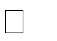 Определение и объяснение изменений элементов рельефа своей местности под воздействием хозяйственной деятельности человека.Работа с картографическими источниками: нанесение объектов гидрографии. Ведение дневника погоды.Работа с метеоприборами (проведение наблюдений и измерений, фиксация результатов, обработка результатов наблюдений).Определение средних температур, амплитуды и построение графиков.	Работа с графическими и статистическими данными, построение розы ветров,диаграмм облачности и осадков по имеющимся данным, анализ полученных данных. Решение задач на определение высоты местности по разности атмосферногодавления, расчет температуры воздуха в зависимости от высоты местности. Изучение природных комплексов своей местности.Описание основных компонентов природы океанов Земли.Создание презентационных материалов об океанах на основе различных источников информации.Описание основных компонентов природы материков Земли. Описание природных зонЗемли.Создание презентационных материалов о материке на основе различных источников информации.Прогнозирование перспективных путей рационального природопользования. Определение ГП и оценка его влияния на природу и жизнь людей в России.277Работа с	картографическими источниками:нанесение	особенностейгеографического положения России.Оценивание динамики изменения границ России и их значения.Написание эссе о роли русских землепроходцев и исследователей в освоении и изучении территории России.Решение задач на определение разницы во времени различных территорий России.Выявление взаимозависимостей тектонической структуры, формы рельефа, полезных ископаемых на территории России.Работа с картографическими источниками: нанесение элементов рельефа России. Описание элементов рельефа России. Построение профиля своей местности.Работа с картографическими источниками: нанесение объектов гидрографии Описание объектов гидрографии России.Определение закономерностей распределения солнечной радиации, радиационного баланс, выявление особенностей распределения средних температур января и июля натерритории России.Сравнение особенностей природы отдельных регионов страны.Определение видов особо охраняемых природных территорий России и их особенностей.Работа с разными источниками информации: чтение и анализ диаграмм, графиков, схем, карт и статистических материалов для определения особенностей географии населенияРоссии.Определение особенностей размещения крупных народов России.Определение, вычислениеисравнениепоказателейестественного прироста населенияв разных частях России.Чтение и анализ половозрастных пирамид.Оценивание демографической ситуации России и отдельных ее территорий. Определение величины миграционного прироста населения в разных частяхРоссии.России.Определение видов и направлений внутренних и внешних миграций, объяснение причин, составление схемы.Объяснение различий в обеспеченности трудовыми ресурсами отдельных регионовОценивание уровня урбанизации отдельных регионов России.Описание основных компонентов природы своей местности.278Создание презентационных материалов о природе, проблемах и особенностяхнаселения своей местности на основе различных источников информации.Работа с картографическими источниками: нанесение субъектов, экономических районов и федеральных округов РФ.Работа с разными источниками информации: чтение и анализ диаграмм, графиков, схем, карт и статистических материалов для определения особенностей хозяйства России.Сравнение	двух	и	более	экономических	районов	России	по	заданным характеристикам.Создание презентационных материалов об экономических районах России на основе различных источников информации.Составление	картосхем	и	других	графических	материалов, отражающих экономические, политические и культурные взаимосвязи России с другими государствами.История России. Всеобщая история ОСНОВНОЕ СОДЕРЖАНИЕ УЧЕБНОГО ПРЕДМЕТА История РоссииОт Древней Руси к Российскому государству ВведениеРоль и место России в мировой истории. Проблемы периодизации российской истории. Источники по истории России. Основные этапы развития исторической мысли в России.Народы и государства на территории нашей страны в древностиЗаселение территории нашей страны человеком. Каменный век. Особенности перехода от присваивающего хозяйства к производящему на территории Северной Евразии.Ареалы древнейшего земледелия и скотоводства. Появление металлических орудий и их влияние на первобытное общество. Центры древнейшей металлургии в Северной Евразии. Кочевые общества евразийских степей в эпоху бронзы и раннем железном веке. Степь и ее роль в распространении культурных взаимовлияний.Народы, проживавшие на этой территории до середины I тысячелетия до н.э. Античные города-государства Северного Причерноморья. Боспорское царство. Скифское царство. Дербент.Восточная Европа в середине I тыс. н.э.Великое переселение народов. Миграция готов. Нашествие гуннов. Вопрос о славянской прародине и происхождении славян. Расселение славян, их разделение на три ветви – восточных, западных и южных. Славянские общности Восточной Европы. Их соседи – балты и финно-угры. Хозяйство	восточных	славян,	их	общественный	строй	и	политическая	организация. Возникновение княжеской власти. Традиционные верования. Страны и народы Восточной Европы, Сибири и Дальнего Востока. Тюркский каганат. Хазарский каганат. Волжская Булгария.279Образование государства РусьИсторические условия складывания русской государственности: природно- климатический фактор и политические процессы в Европе в конце I тыс. н. э. Формирование новой политической и этнической карты континента.Государства Центральной и Западной Европы. Первые известия о Руси. Проблема образования Древнерусского государства. Начало династии Рюриковичей.Формирование территории государства Русь. Дань и полюдье. Первые русские князья. Отношения с Византийской империей, странами Центральной, Западной и Северной Европы, кочевниками европейских степей. Русь в международной торговле. Путь из варяг в греки. Волжский торговый путь.Принятие христианства и его значение. Византийское наследие на Руси. Русь в конце X – начале XII в.Территория и население государства Русь/Русская земля. Крупнейшие города Руси. Новгород как центр освоения Севера Восточной Европы, колонизация Русской равнины. Территориально-политическая структура Руси: волости. Органы власти: князь, посадник, тысяцкий, вече. Внутриполитическое развитие. Борьба за власть между сыновьями Владимира Святого. Ярослав Мудрый. Русь при Ярославичах. Владимир Мономах. Русская церковь.Общественный строй Руси: дискуссии в исторической науке. Князья, дружина. Духовенство. Городское население. Купцы. Категории рядового и зависимого населения. Древнерусское право: Русская Правда, церковные уставы.Русь в социально-политическом контексте Евразии. Внешняя политика и международные связи: отношения с Византией, печенегами, половцами (Дешт-и-Кипчак), странами Центральной, Западной и Северной Европы.Культурное пространствоРусь в культурном контексте Евразии. Картина мира средневекового человека. Повседневная жизнь, сельский и городской быт. Положение женщины. Дети и их воспитание. Календарь и хронология.Древнерусская культура. Формирование единого культурного пространства. Кирилло-мефодиевская традиция на Руси. Письменность. Распространение грамотности, берестяные грамоты. «Новгородская псалтирь». «Остромирово Евангелие». Появление древнерусской литературы. «Слово о Законе и Благодати». Произведения летописногожанра. «Повесть временных лет». Первые русские жития. Произведения Владимира Мономаха. Иконопись. Искусство книги. Архитектура. Начало храмового строительства: Десятинная церковь, София Киевская, София Новгородская. Материальная культура. Ремесло. Военное дело и оружие.280Русь в середине XII – начале XIII в.Формирование системы земель – самостоятельных государств. Важнейшие земли, управляемые ветвями княжеского рода Рюриковичей: Черниговская, Смоленская, Галицкая, Волынская, Суздальская. Земли, имевшие особый статус: Киевская и Новгородская. Эволюция общественного строя и права.Внешняя политика русских земель в евразийском контексте.Формирование региональных центров культуры: летописание и памятники литературы: Киево-Печерский патерик, моление Даниила Заточника, «Слово о полку Игореве». Белокаменные храмы Северо-Восточной Руси: Успенский собор во Владимире, церковь Покрова на Нерли, Георгиевский собор Юрьева-Польского.Русские земли в середине XIII - XIV в.Возникновение Монгольской империи. Завоевания Чингисхана и его потомков. Походы Батыя на Восточную Европу. Возникновение Золотой орды. Судьбы русских земель после монгольского нашествия. Система зависимости русских земель от ордынских ханов (т.н. «ордынское иго»).Южные и западные русские земли. Возникновение Литовского государства и включение в его состав части русских земель. Северо-западные земли: Новгородская и Псковская. Политический строй Новгорода и Пскова. Роль вече и князя. Новгород в системе балтийских связей.Ордена крестоносцев и борьба с их экспансией на западных границах Руси. Александр Невский: его взаимоотношения с Ордой. Княжества Северо-Восточной Руси. Борьба за великое княжение Владимирское. Противостояние Твери и Москвы. Усиление Московского княжества. Дмитрий Донской. Куликовская битва. Закрепление первенствующего положения московских князей.Перенос митрополичьей кафедры в Москву. Роль православной церквив ордынскийпериод русской истории. Сергий Радонежский. Расцвет раннемосковского искусства. Соборы Кремля.Народы и государства степной зоны Восточной Европы и Сибири в XIII-XV вв. Золотая орда: государственный строй, население, экономика, культура. Города и кочевыестепи. Принятие ислама. Ослабление государства во второй половине XIV в., нашествие Тимура. Распад Золотой орды, образование татарских ханств. Казанское ханство. Сибирскоеханство. Астраханское ханство. Ногайская орда. Крымское ханство. Касимовское ханство. Дикое поле. Народы Северного Кавказа. Итальянские фактории Причерноморья (Каффа, Тана, Солдайя и др) и их роль в системе торговых и политических связей Руси с Западом и Востоком.Культурное пространствоИзменения в представлениях о картине мира в Евразии в связи с завершением монгольских завоеваний. Культурное взаимодействие цивилизаций. Межкультурные связи и коммуникации281(взаимодействие и взаимовлияние русской культуры и культур народов Евразии). Летописание.Памятники Куликовского цикла. Жития. Епифаний Премудрый. Архитектура. Изобразительное искусство. Феофан Грек. Андрей Рублев.Формирование единого Русского государства в XV векеБорьба за русские земли между Литовским и Московским государствами. Объединение русских земель вокруг Москвы. Междоусобная война в Московском княжестве второй четверти XV в. Василий Темный. Новгород и Псков в XV в.: политический строй, отношения с Москвой, Ливонским орденом, Ганзой, Великим княжеством Литовским. Падение Византии и рост церковно-политической роли Москвы в православном мире. Теория «Москва – третий Рим». Иван III. Присоединение Новгорода и Твери. Ликвидация зависимости от Орды. Расширение международных	связей	Московского	государства.	Принятие	общерусского	Судебника. Формирование аппарата управления единого государства. Перемены в устройстве двора великого князя: новая государственная символика; царский титул и регалии; дворцовое и церковное строительство. Московский Кремль.Культурное пространствоИзменения восприятия мира. Сакрализация великокняжеской власти. Флорентийская уния. Установление автокефалии русской церкви. Внутрицерковная борьба (иосифляне и нестяжатели, ереси). Развитие культуры единого Русского государства. Летописание: общерусское и региональное. Житийная литература. «Хожение за три моря» Афанасия Никитина. Архитектура. Изобразительное искусство. Повседневная жизнь горожан и сельских жителей в древнерусский и раннемосковский периоды.Региональный компонентНаш регион в древности и средневековье.Россия В XVI – XVII вв.: от великого княжества к царствуРоссия в XVI веке Княжение Василия III. Завершение объединения русских земель вокруг Москвы:присоединение Псковской, Смоленской, Рязанской земель. Отмирание удельной системы. Укрепление великокняжеской власти. Внешняя политика Московского княжества в первойтрети XVI в.: война с Великим княжеством Литовским, отношения с Крымским и Казанским ханствами, посольства в европейские государства.Органы государственной власти. Приказная система: формирование первых приказных учреждений. Боярская дума, ее роль в управлении государством. «Малая дума». Местничество. Местное управление: наместники и волостели, система кормлений. Государство и церковь.Регентство Елены Глинской. Сопротивление удельных князей великокняжеской власти. Мятеж князя Андрея Старицкого. Унификация денежной системы. Стародубская война с Польшей и Литвой.282Период боярского правления. Борьба за власть между боярскими кланами Шуйских,Бельских и Глинских. Губная реформа. Московское восстание 1547 г. Ереси Матвея Башкина и Феодосия Косого.Принятие Иваном IV царского титула. Реформы середины XVI в. «Избранная рада»: ее состав	и	значение.	Появление	Земских	соборов:	дискуссии	о	характере	народного представительства. Отмена кормлений. Система налогообложения. Судебник 1550 г. Стоглавый собор. Земская реформа – формирование органов местного самоуправления.Внешняя политика России в XVI в. Создание стрелецких полков и «Уложение о службе». Присоединение Казанского и Астраханского ханств. Значение включения Среднего и Нижнего Поволжья в состав Российского государства. Войны с Крымским ханством. Набег Девлет-Гирея 1571 г. и сожжение Москвы. Битва при Молодях. Ливонская война: причины и характер. Ликвидация Ливонского ордена. Причины и результаты поражения России в Ливонской войне. Поход Ермака Тимофеевича на Сибирское ханство. Начало присоединения к России Западной Сибири.Социальная структура российского общества. Дворянство. Служилые и неслужилые люди. Формирование Государевадвораи «служилых городов». Торгово-ремесленное население городов. Духовенство. Начало закрепощения крестьян: указ о «заповедных летах». Формирование вольного казачества.Многонациональный состав населения Русского государства. Финно-угорские народы. Народы Поволжья после присоединения к России. Служилые татары. Выходцы из стран Европы на государевой службе. Сосуществование религий в Российском государстве. Русская Православная церковь. Мусульманское духовенство.Россия в конце XVI в. Опричнина, дискуссия о ее причинах и характере. Опричный террор. Разгром Новгорода и Пскова. Московские казни 1570 г. Результаты и последствия опричнины. Противоречивость личности Ивана Грозного и проводимых импреобразований. Цена реформ.Царь Федор Иванович. Борьба за власть в боярском окружении. Правление Бориса Годунова. Учреждение патриаршества. Тявзинский мирный договор со Швецией: восстановление позиций России в Прибалтике. Противостояние с Крымским ханством. Отражение набега Гази-Гирея в 1591 г. Строительство российских крепостей и засечных черт. Продолжение закрепощения крестьянства: указ об «Урочных летах». Пресечение царской династии Рюриковичей.Смута в РоссииДинастический кризис. Земский собор 1598 г. и избрание на царство Бориса Годунова. Политика Бориса Годунова, в т.ч. в отношениибоярства. Опала семейства Романовых. Голод 1601-1603 гг. и обострение социально-экономического кризиса.283Смутное время начала XVII в., дискуссия о его причинах. Самозванцы и самозванство.Личность Лжедмитрия I и его политика. Восстание 1606 г. и убийство самозванца.Царь ВасилийШуйский. Восстание Ивана Болотникова. Перерастание внутреннего кризиса в гражданскую войну. Лжедмитрий II. Вторжение на территорию России польско- литовских отрядов. Тушинский лагерь самозванца под Москвой. Оборона Троице-Сергиева монастыря. Выборгский договор между Россией и Швецией. Поход войска М.В. Скопина- Шуйского и Я.-П. Делагарди и распад тушинского лагеря. Открытое вступление в войну против России Речи Посполитой. Оборона Смоленска.Свержение Василия Шуйского и переход власти к «семибоярщине». Договор об избрании на престол польского принца Владислава и вступление польско-литовского гарнизона в Москву. Подъем национально-освободительного движения. Патриарх Гермоген. Московское восстание 1611 г. и сожжение города оккупантами. Первоеи второе ополчения. Захват Новгорода шведскими войсками. «Совет всей земли». Освобождение Москвы в 1612 г.Земский собор 1613 г. и его роль в укреплении государственности. Избрание на царство Михаила Федоровича Романова. Борьба с казачьими выступлениями против центральной власти. Столбовский мир со Швецией: утрата выхода к Балтийскому морю. Продолжение войны с Речью Посполитой. Поход принца Владислава на Москву. Заключение Деулинского перемирия с Речью Посполитой. Итоги и последствия Смутного времени.Россия в XVII векеРоссия при первых Романовых. Царствование Михаила Федоровича. Восстановление экономического потенциала страны. Продолжение закрепощениякрестьян. Земские соборы. Роль патриарха Филарета в управлении государством.Царь Алексей Михайлович. Укрепление самодержавия. Ослабление роли Боярской думы в управлении государством. Развитие приказного строя. Приказ Тайных дел. Усиление воеводской власти в уездах и постепенная ликвидация земского самоуправления. Затухание деятельности Земских соборов. Правительство Б.И. Морозова и И.Д. Милославского: итоги его деятельности. Патриарх Никон. Раскол в Церкви. Протопоп Аввакум, формирование религиозной традиции старообрядчества.Царь Федор Алексеевич. Отмена местничества. Налоговая (податная) реформа. Экономическое развитие России в XVII в. Первые мануфактуры. Ярмарки.Укрепление внутренних торговых связей и развитие хозяйственной специализации регионов Российского государства. Торговый и Новоторговый уставы. Торговля с европейскими странами, Прибалтикой, Востоком.Социальная структура российского общества. Государев двор, служилый город, духовенство, торговые люди, посадское население, стрельцы, служилые иноземцы, казаки,284крестьяне, холопы. Русская деревня в XVIIв. Городские восстания середины XVIIв. Соляной бунтв Москве. Псковско-Новгородское восстание. Соборное уложение 1649 г. Юридическое оформление крепостного права и территория его распространения. Русский Север, Дон и Сибирь как регионы, свободные от крепостничества. Денежная реформа 1654 г. Медный бунт. Побеги крестьян на Дон и в Сибирь. Восстание Степана Разина.Внешняя политика России в XVII в. Возобновление дипломатических контактов со странами Европы и Азии после Смуты. Смоленская война. Поляновский мир. Контакты с православным населением Речи Посполитой: противодействие полонизации, распространению католичества. Контакты с Запорожской Сечью. Восстание Богдана Хмельницкого. Переяславская рада. Вхождение Украины в состав России. Война между Россией и Речью Посполитой 1654-1667 гг. Андрусовское перемирие. Русско-шведская война 1656-1658 гг. и ее результаты. Конфликты с Османской империей. «Азовское осадное сидение». «Чигиринская война» и Бахчисарайский мирный договор. Отношения России со странами Западной Европы. Военные столкновения с манчжурами и империей Цин.Культурное пространствоЭпоха Великих географических открытий и русские географические открытия. Плавание Семена Дежнева. Выход к Тихому океану. Походы Ерофея Хабарова и Василия Пояркова и исследование бассейна реки Амур. Коч – корабль русских первопроходцев. Освоение Поволжья, Урала и Сибири. Калмыцкое ханство. Ясачное налогообложение. Переселение русских на новые земли.	Миссионерство	и	христианизация.	Межэтнические	отношения.	Формирование многонациональной элиты.Изменения в картине мира человека в XVI–XVII вв. и повседневная жизнь. Жилище и предметы быта. Семья и семейные отношения. Религия и суеверия. Синтез европейской и восточной культур в быту высших слоев населения страны.Архитектура. Дворцово-храмовый ансамбль Соборнойплощади в Москве. Шатровый стиль в архитектуре. Антонио Солари, Алевиз Фрязин, Петрок Малой. Собор Покрова на Рву. Монастырские ансамбли (Кирилло-Белозерский, Соловецкий, Новый Иерусалим). Крепости (Китай-город, Смоленский, Казанский, Тобольский Астраханский, Ростовский кремли). Федор Конь. Приказ каменных дел. Деревянное зодчество.Изобразительное искусство. Симон Ушаков. Ярославская школа иконописи. Парсунная живопись.Летописание и начало книгопечатания. Лицевой свод. Домострой. Переписка Ивана Грозного с князем Андреем Курбским. Публицистика Смутного времени. Усиление светского начала в российской культуре. Симеон Полоцкий. Немецкая слобода как проводник европейского культурного влияния. Посадская сатира XVII в.285Развитие образования и научных знаний. Школы при Аптекарском и Посольском приказах.«Синопсис» Иннокентия Гизеля - первое учебное пособие по истории. Региональный компонентНаш регион в XVI – XVII вв.Россия в концеXVII - XVIII ВЕКАХ: от царства к империи Россия в эпоху преобразований Петра IПричины и предпосылки преобразований (дискуссии по этому вопросу). Россия и Европа в конце XVII века. Модернизация как жизненно важная национальная задача.Начало царствования Петра I, борьба за власть. Правление царевны Софьи. Стрелецкие бунты. Хованщина. Первые шаги на пути преобразований. Азовские походы. Великое посольство и его значение. Сподвижники Петра I.Экономическая политика. Строительство заводов и мануфактур, верфей. Создание базы металлургической индустрии на Урале. Оружейные заводы и корабельные верфи. Роль государства в создании промышленности. Основание Екатеринбурга. Преобладание крепостного и подневольного труда. Принципы меркантилизма и протекционизма. Таможенный тариф 1724 г. Введение подушной подати.Социальная политика. Консолидация дворянского сословия, повышение его роли в управлении страной. Указ о единонаследии и Табель о рангах. Противоречия в политике по отношению к купечеству и городским сословиям: расширение их прав в местном управлении и усиление налогового гнета. Положение крестьян. Переписи населения (ревизии).Укрепление границ империи на Украине и на юго-восточной окраине. Переход Младшего жуза в Казахстане под суверенитет Российской империи. Война с Османской империей.Россия при Елизавете Петровне. Экономическая и финансовая политика. Деятельность П.И.Шувалова. Создание Дворянского и Купеческого банков. Усиление роли косвенных налогов. Ликвидация внутренних таможен. Распространение монополий в промышленности и внешней торговле. Основание Московского университета. М.В. Ломоносов и И.И. Шувалов.Россия в международных конфликтах 1740-х – 1750-х гг. Участие в Семилетней войне.Петр III. Манифест «о вольности дворянской». Переворот 28 июня 1762 г.Россия в 1760-х – 1790- гг. Правление Екатерины II и Павла IВнутренняя политика Екатерины II. Личность императрицы. Идеи Просвещения. «Просвещенный абсолютизм», его особенности в России. Секуляризация церковных земель. Деятельность Уложенной комиссии. Экономическая и финансовая политика правительства. Начало выпуска ассигнаций. Отмена монополий, умеренность таможенной политики. Вольное экономическое общество. Губернская реформа. Жалованные грамоты дворянству и городам. Положение сословий. Дворянство – «первенствующее сословие» империи. Привлечение286представителей сословий к местному управлению. Создание дворянских обществ в губерниях иуездах. Расширение привилегий гильдейского купечества в налоговой сфере и городском управлении.Национальная политика. Унификация управления на окраинах империи. Ликвидация украинского гетманства. Формирование Кубанского Оренбургского и Сибирского казачества. Основание Ростова-на-Дону. Активизация деятельности по привлечению иностранцев в Россию. Расселение колонистов в Новороссии, Поволжье, других регионах. Укрепление начал толерантности и веротерпимости по отношению к неправославным и нехристианским конфессиям.Экономическое развитие России во второй половине XVIII века. Крестьяне: крепостные, государственные, монастырские. Условия жизни крепостной деревни. Права помещика по отношению к своим крепостным. Барщинное и оброчное хозяйство. Дворовые люди. Роль крепостного строя в экономике страны.Промышленность в городе и деревне. Роль государства, купечества, помещиков в развитии промышленности. Крепостной и вольнонаемный труд. Привлечение крепостных оброчных крестьян к работе на мануфактурах. Развитие крестьянских промыслов.Рост текстильной промышленности: распространение производства хлопчатобумажных тканей.Реформы управления. Реформы местного управления (бурмистры и Ратуша), городская и областная (губернская) реформы. Сенат, коллегии, органы надзора и суда. Усиление централизациии бюрократизацииуправления. Генеральныйрегламент. Санкт-Петербург —новая столица.Первые гвардейские полки. Создание регулярной армии, военного флота. Рекрутские наборы.Церковная реформа. Упразднение патриаршества, учреждение синода. Положение конфессий.Оппозиция реформам Петра I.Социальные движения в первой четверти XVIII в. Восстания в Астрахани, Башкирии, на Дону. Дело царевича Алексея.Внешняя политика. Северная война. Причины и цели войны. Неудачи в начале войны и их преодоление. Битва при д. Лесной и победа под Полтавой. Прутский поход. Борьба за гегемонию на Балтике. Сражения у м. Гангут и о. Гренгам. Ништадтский мир и его последствия.Закрепление России на берегах Балтики. Провозглашение России империей. Каспийский поход Петра I.Преобразования Петра I в области культуры. Доминирование светского начала в культурной политике. Влияние культуры стран зарубежной Европы. Привлечение иностранных специалистов. Введение нового летоисчисления, гражданского шрифта и гражданской печати.287Первая газета «Ведомости». Создание сети школ и специальных учебных заведений. Развитиенауки. Открытие Академии наук в Петербурге. Кунсткамера. Светская живопись, портрет петровской эпохи. Скульптура и архитектура. Памятники раннего барокко.Повседневная жизнь и быт правящей элиты и основной массы населения. Перемены в образе жизни российского дворянства. Новые формы социальной коммуникации в дворянской среде. Ассамблеи, балы, фейерверки, светские государственные праздники.«Европейский» стиль в одежде, развлечениях, питании. Изменения в положении женщин. Итоги, последствия и значение петровских преобразований. Образ Петра I в русскойкультуре.После Петра Великого: эпоха «дворцовых переворотов»Причины нестабильности политического строя. Дворцовые перевороты. Фаворитизм. Создание Верховного тайного совета. Крушение политической карьеры А.Д.Меншикова. «Кондиции верховников» и приход к власти Анны Иоанновны. «Кабинет министров». Роль Э.Бирона, А.И.Остермана, А.П.Волынского, Б.Х.Миниха в управлении и политической жизни страны.Начало известных предпринимательских династий: Морозовы, Рябушинские, Гарелины, Прохоровы, Демидовы и др.Внутренняя и внешняя торговля. Торговые пути внутри страны. Водно- транспортные системы: Вышневолоцкая, Тихвинская, Мариинская и др. Ярмарки и их роль во внутренней торговле. Макарьевская, Ирбитская, Свенская, Коренная ярмарки. Ярмарки на Украине. Партнеры России во внешней торговле в Европе и в мире. Обеспечение активного внешнеторгового баланса. Обострение социальных противоречий. Чумной бунт в Москве. Восстание под предводительством Емельяна Пугачева. Антидворянский и антикрепостнический характер движения. Роль казачества, народов Урала и Поволжья в восстании. Влияние восстания навнутреннюю политику и развитие общественной мысли.Внешняя политика России второй половины XVIII в., ее основные задачи. Н.И. Панин и А.А.Безбородко.Борьба России за выход к Черному морю. Войны с Османской империей. П.А.Румянцев, А.Суворов, Ф.Ф.Ушаков, победы российских войск под их руководством. Присоединение Крыма и Северного Причерноморья. Организация управления Новороссией. Строительство новых городов и портов. Основание Пятигорска, Севастополя, Одессы, Херсона. Г.А.Потемкин. Путешествие Екатерины II на юг в 1787 г.Участие России в разделах Речи Посполитой. Политика России в Польше до начала 1770-х гг.: стремление к усилению российского влияния в условиях сохранения польского государства. Участие России в разделах Польши вместе с империей Габсбургов и Пруссией. Первый, второй и288третий разделы. Вхождение в состав России украинских и белорусских земель. ПрисоединениеЛитвы и Курляндии. Борьба Польши за национальную независимость. Восстание под предводительством Тадеуша Костюшко.Участие России в борьбе с революционной Францией. ИтальянскийиШвейцарскийпоходы А.В.Суворова. Действия эскадры Ф.Ф.Ушакова в Средиземном море.Культурное пространство Российской империи в XVIII в.Определяющее влияние идей Просвещения в российской общественной мысли, публицистике и литературе. Литература народов России в XVIII в. Первые журналы. Общественные идеи в произведениях А.П.Сумарокова, Г.Р.Державина, Д.И.Фонвизина. Н.И.Новиков, материалы о положении крепостных крестьян в его журналах. А.Н.Радищев и его «Путешествие из Петербурга в Москву».Русская культура и культура народов России в XVIII веке. Развитие новой светской культуры после преобразований Петра I. Укрепление взаимосвязей с культурой стран зарубежной Европы. Масонство в России. Распространение в России основных стилей и жанров европейской художественной культуры (барокко, классицизм, рококо и т. п.). Вклад в развитие русской культуры ученых, художников, мастеров, прибывших из-за рубежа. Усиление внимания к жизни и культуре русского народа и историческому прошлому России к концу столетия.Культура и быт российских сословий. Дворянство: жизнь и быт дворянской усадьбы. Духовенство. Купечество. Крестьянство.Российская наука в XVIII веке. Академия наук в Петербурге. Изучение страны – главная задача российской науки. Географические экспедиции. Вторая Камчатская экспедиция. Освоение Аляски и Западного побережья Северной Америки. Российско- американская компания. Исследования в области отечественной истории. Изучение российской словесности и развитие литературного языка. Российская академия. Е.Р.Дашкова. М.В. Ломоносов и его выдающаяся роль в становлении российской науки и образования.Образование в России в XVIII в. Основные педагогические идеи. Воспитание «новой породы» людей. Основание воспитательных домов в Санкт-Петербурге и Москве, Института «благородных девиц» в Смольном монастыре. Сословные учебные заведения для юношества из дворянства. Московский университет – первый российский университет. Русская архитектура XVIII в. Строительство Петербурга, формирование его городского плана. Регулярный характер застройки Петербурга и других городов. Барокко в архитектуре Москвы и Петербурга. Переход к классицизму, создание архитектурных ассамблей в стиле классицизма в обеих столицах. В.И. Баженов, М.Ф.Казаков.Изобразительное искусство в России, его выдающиеся мастера и произведения. Академия художеств в Петербурге. Расцвет жанра парадного портрета в середине XVIII в. Новые веяния в289изобразительном искусстве в конце столетия.Народы России в XVIII в.Управление окраинами империи. Башкирские восстания. Политика по отношению к исламу. Освоение Новороссии, Поволжья и Южного Урала. Немецкие переселенцы. Формирование черты оседлости.Россия при Павле IОсновные принципы внутренней политики Павла I. Укрепление абсолютизма через отказ от принципов «просвещенного абсолютизма» и усиление бюрократического и полицейского характера государства и личной власти императора. Личность Павла I и ее влияние на политику страны. Указы о престолонаследии, и о «трехдневной барщине».Политика Павла I по отношению к дворянству, взаимоотношение со столичной знатью, меры в области внешней политики и причины дворцового переворота 11 марта 1801 года.Внутренняя политика. Ограничение дворянских привилегий. Региональный компонентНаш регион в XVIII в.Российская империя в XIX – начале XX вв. Россия на пути к реформам (1801–1861) Александровская эпоха: государственный либерализмПроекты либеральных реформ Александра I. Внешние и внутренние факторы. Негласный комитет и «молодые друзья» императора. Реформы государственного управления. М.М. Сперанский.Отечественная война 1812 г.Эпоха 1812 года. Война России с Францией 1805-1807 гг. Тильзитский мир. Война со Швецией 1809 г. и присоединение Финляндии. Война с Турцией и Бухарестский мир 1812 г. Отечественная война 1812 г. – важнейшее событие российской и мировой истории XIX в. Венский конгресс и его решения. Священный союз. Возрастание роли России после победы над Наполеоном и Венского конгресса.Либеральные и охранительные тенденции во внутренней политике. Польская конституция 1815 г. Военные поселения. Дворянская оппозиция самодержавию. Тайные организации: Союз спасения, Союз благоденствия, Северное и Южное общества. Восстание декабристов 14 декабря 1825 г.Николаевское самодержавие: государственный консерватизмРеформаторские и консервативные тенденции в политике Николая I. Экономическая политика в условиях политической консервации. Государственная регламентация общественной жизни: централизация управления, политическая полиция, кодификация законов, цензура, попечительство об образовании. Крестьянский вопрос. Реформа государственных крестьян290П.Д.Киселева 1837-1841 гг. Официальная идеология:«православие, самодержавие, народность». Формирование профессиональной бюрократии. Прогрессивное чиновничество: у истоков либерального реформаторства.Расширение империи: русско-иранская и русско-турецкая войны. Россия и Западная Европа: особенности взаимного восприятия. «Священный союз». Россия и революции в Европе. Восточный вопрос. Распад Венской системы в Европе. Крымская война. Героическая оборона Севастополя. Парижский мир 1856 г.Крепостнический социум. Деревня и городСословная структура российского общества. Крепостное хозяйство. Помещик и крестьянин, конфликты и сотрудничество. Промышленный переворот и его особенности в России. Начало железнодорожного строительства. Москва и Петербург: спор двух столиц. Города как административные, торговые и промышленные центры. Городское самоуправление.Культурное пространство империи в первой половине XIX в.Национальные корни отечественной культуры и западные влияния. Государственная политика в области культуры. Основные стили в художественной культуре: романтизм, классицизм, реализм. Ампир как стиль империи. Культ гражданственности. Золотой век русской литературы. Формирование русской музыкальной школы. Театр, живопись, архитектура. Развитие науки и техники. Географические экспедиции. Открытие Антарктиды. Деятельность Русского географического	общества.	Школы	и	университеты.	Народная	культура.	Культура повседневности: обретение комфорта. Жизнь в городе и в усадьбе. Российская культура как часть европейской культуры.Пространство империи: этнокультурный облик страныНароды России в первой половине XIX в. Многообразие культур и религий Российской империи. Православная церковь и основные конфессии (католичество, протестантство, ислам, иудаизм, буддизм). Взаимодействие народов. Особенности административного управления на окраинах империи. Царство Польское. Польское восстание 1830–1831 гг. Присоединение Грузии и Закавказья. Кавказская война. Движение Шамиля.Формирование гражданского правосознания. Основные течения общественной мыслиЗападное	просвещение	и	образованное	меньшинство:	кризис	традиционного мировосприятия. «Золотой век» дворянской культуры. Идея служения как основа дворянской идентичности. Эволюция дворянской оппозиционности. Формирование генерации просвещенных людей: от свободы для немногих к свободе для всех. Появление научных и литературных обществ, тайных политических организаций. Распространениелиберальных идей. Декабристы –дворянские революционеры. Культура и этика декабристов.291Общественная жизнь в 1830 – 1850-е гг. Роль литературы, печати, университетов вформировании независимого общественного мнения. Общественная мысль: официальная идеология, славянофилы и западники, зарождение социалистической мысли. Складывание теории русского социализма. А.И.Герцен. Влияние немецкой философии и французского социализма на русскую общественную мысль. Россия и Европа как центральный пункт общественных дебатов.Россия в эпоху реформПреобразования Александра II: социальная и правовая модернизацияРеформы 1860-1870-х гг. – движение к правовому государству и гражданскому обществу. Крестьянская реформа 1861 г. и ее последствия. Крестьянская община. Земская и городская реформы. Становление общественного самоуправления. Судебная реформа и развитие правового сознания. Военные реформы. Утверждение начал всесословности в правовом строе страны. Конституционный вопрос.Многовекторность	внешней	политики	империи.	Завершение	Кавказской	войны. Присоединение Средней Азии. Россия и Балканы. Русско-турецкая война 1877-1878 гг. Россия на Дальнем Востоке. Основание Хабаровска.«Народное самодержавие» Александра IIIИдеология самобытного развития России. Государственный национализм. Реформы и «контрреформы».	Политика	консервативной	стабилизации.	Ограничение	общественной самодеятельности.     Местное     самоуправление	и	самодержавие.	Независимость	суда	и администрация. Права университетов и власть попечителей. Печать и цензура. Экономическая модернизация через государственное вмешательство в экономику. Форсированное развитие промышленности. Финансовая политика. Консервация аграрных отношений.Пространство империи. Основные сферы и направления внешнеполитических интересов. Упрочение статуса великой державы. Освоение государственной территории.Пореформенный социум. Сельское хозяйство и промышленностьТрадиции и новации в жизни пореформенной деревни. Общинное землевладение и крестьянское хозяйство. Взаимозависимость помещичьего и крестьянского хозяйств. Помещичье «оскудение». Социальные типы крестьян и помещиков. Дворяне- предприниматели.Индустриализация и урбанизация. Железные дороги и их роль в экономической и социальной модернизации. Миграции сельского населения в города. Рабочий вопрос и его особенности в России. Государственные, общественные и частнопредпринимательские способы его решения.Культурное пространство империи во второй половине XIX в.Культура и быт народов России во второй половине XIX в. Развитие городской культуры. Технический прогресс и перемены в повседневной жизни. Развитие транспорта, связи. Рост292образования и распространение грамотности. Появление массовой печати. Роль печатного слова вформировании общественного мнения. Народная, элитарная и массовая культура. Российская культура XIX в. как часть мировой культуры. Становление национальной научной школы и ее вклад в мировое научное знание. Достижения российской науки. Создание Российского исторического общества. Общественная значимость художественной культуры. Литература, живопись, музыка, театр. Архитектура и градостроительство.Этнокультурный облик империиОсновные регионы Российской империи и их роль в жизни страны. Поляки. Евреи. Армяне. Татары и другие народы Волго-Уралья. Кавказские народы. Народы Средней Азии. Народы Сибири и Дальнего Востока. Народы Российской империи во второй половине XIX в. Правовое положение различных этносов и конфессий. Процессы национального и религиозного возрождения у народов Российской империи. Национальная политика самодержавия: между учетом своеобразия и стремлением к унификации. Укрепление автономии Финляндии. Польское восстание 1863 г. Еврейский вопрос. Национальные движения народов России. Взаимодействие национальных культур и народов.Формирование гражданского общества и основные направления общественных движенийОбщественная жизнь в 1860 – 1890-х гг. Рост общественной самодеятельности. Расширение публичной сферы (общественное самоуправление, печать, образование, суд). Феномен интеллигенции. Общественные организации. Благотворительность. Студенческое движение. Рабочее движение. Женское движение.Идейные течения и общественное движение. Влияние позитивизма, дарвинизма, марксизма и других направлений европейской общественной мысли. Консервативная мысль. Национализм. Либерализм и его особенности в России. Русский социализм. Русский анархизм. Формы политической	оппозиции:	земское	движение,	революционное	подполье	и	эмиграция. Народничество и его эволюция. Народнические кружки: идеология и практика. Большое общество пропаганды. «Хождение в народ». «Земля и воля» и ее раскол. «Черный передел» и «Народная воля». Политический терроризм. Распространение марксизма и формирование социал-демократии. Группа «Освобождение труда». «Союз борьбы за освобождение рабочего класса». I съезд РСДРП.Кризис империи в начале ХХ векаНа пороге нового века: динамика и противоречия развития Экономический рост. Промышленное развитие. Новая география экономики. Урбанизация и облик городов. Новониколаевск (Новосибирск) – пример нового транспортного и промышленного центра. Отечественный и иностранный капитал, его роль в индустриализации страны. Россия – мировой293экспортер хлеба. Аграрный вопрос.Демография, социальная стратификация. Разложение сословных структур.Формирование новых социальных страт. Буржуазия. Рабочие: социальная характеристика и борьбаза права. Средние городские слои.Типы сельского землевладения ихозяйства. Помещики и крестьяне. Положение женщины в обществе. Церковь в условиях кризиса имперской идеологии. Распространение светской этики и культуры.Имперский центр и регионы. Национальная политика, этнические элиты и национально-культурные движения. Россия в системе международных отношений. Политика на Дальнем Востоке. Русско-японская война 1904-1905 гг. Оборона Порт-Артура. Цусимское сражение.Первая российская революция 1905-1907 гг. Начало парламентаризмаНиколай II и его окружение. Деятельность В.К. Плеве на посту министра внутренних дел. Оппозиционное либеральное движение. «Союз освобождения». «Банкетная кампания».Предпосылки Первой российской революции. Формы социальных протестов. Борьба профессиональных революционеров с государством. Политический терроризм.«Кровавое воскресенье» 9 января 1905 г. Выступления рабочих, крестьян, средних городских слоев, солдат и матросов. «Булыгинская конституция». Всероссийская октябрьская политическая стачка. Манифест 17 октября 1905 г.Формирование многопартийной системы. Политические партии, массовые движения и их лидеры. Неонароднические партии и организации (социалисты- революционеры). Социал-демократия:	большевики	и	меньшевики.	Либеральные	партии	(кадеты,	октябристы). Национальныепартии. Правомонархические партии в борьбе с революцией. Советы и профсоюзы. Декабрьское 1905 г. вооруженное восстание в Москве. Особенности революционных выступлений в 1906-1907 гг.Избирательный	закон	11	декабря	1905	г.	Избирательная	кампания	в	I Государственную думу. Основные государственные законы 23 апреля 1906 г. Деятельность I и II Государственной думы: итоги и уроки.Общество и власть после революцииУроки	революции:	политическая	стабилизация	и	социальные	преобразования. П.А.Столыпин: программа системных реформ, масштаб и результаты. Незавершенность преобразований и нарастание социальных противоречий. III и IV Государственная дума. Идейно-политический спектр. Общественный и социальный подъем. Национальные партии и фракции в Государственной Думе.Обострение международной обстановки. Блоковая система и участие в ней России. Россия в преддверии мировой катастрофы.«Серебряный век» российской культуры294Новые явления в художественной литературе и искусстве. Мировоззренческие ценности истиль жизни. Литература начала XX века. Живопись. «Мир искусства». Архитектура. Скульптура. Драматический театр: традиции и новаторство. Музыка.«Русские сезоны» в Париже. Зарождение российского кинематографа.Развитие народного просвещения: попытка преодоления разрыва между образованным обществом и народом.Открытия российских ученых. Достижения гуманитарных наук. Формирование русской философской школы. Вклад России начала XX в. в мировую культуру.Региональный компонент Наш регион в XIX в.Всеобщая история История Древнего мираЧто изучает история. Историческая хронология (счет лет «до н. э.» и «н. э.»). Историческая карта. Источники исторических знаний. Вспомогательные исторические науки.Первобытность.Расселение древнейшего человека. Человек разумный. Условия жизни и занятия первобытных людей. Представления об окружающем мире, верования первобытных людей. Древнейшие земледельцы и скотоводы: трудовая деятельность, изобретения. От родовой общины к соседской. Появление ремесел и торговли. Возникновение древнейших цивилизаций.Древний мир: понятие и хронология. Карта Древнего мира. Древний ВостокДревние цивилизации Месопотамии. Условия жизни и занятия населения. Города-государства. Мифы и сказания. Письменность. Древний Вавилон. Законы Хаммурапи. Нововавилонское царство: завоевания, легендарные памятники города Вавилона.Древний Египет. Условия жизни и занятия населения. Управление государством (фараон, чиновники). Религиозные верования египтян. Жрецы. Фараон-реформатор Эхнатон. Военные походы. Рабы. Познания древних египтян. Письменность. Храмы и пирамиды.Восточное Средиземноморье в древности. Финикия: природные условия, занятия жителей. Развитие ремесел и торговли. Финикийский алфавит. Палестина: расселение евреев, Израильское царство. Занятия населения. Религиозные верования. Ветхозаветные сказания.Ассирия: завоевания ассирийцев, культурные сокровища Ниневии, гибель империи. Персидская держава: военные походы, управление империей.Древняя Индия. Природные условия, занятия населения. Древние города- государства. Общественное устройство, варны. Религиозные верования, легенды и сказания. Возникновение295буддизма. Культурное наследие Древней Индии.Древний Китай. Условия жизни и хозяйственная деятельность населения. Создание объединенного государства. Империи Цинь и Хань. Жизнь в империи: правители и подданные, положение различных групп населения. Развитие ремесел и торговли. Великий шелковый путь. Религиозно-философские учения (конфуцианство). Научные знания и изобретения. Храмы. Великая Китайская стена.Античный мир: понятие. Карта античного мира. Древняя ГрецияНаселение Древней Греции: условия жизни и занятия. Древнейшие государства на Крите. Государства ахейской Греции (Микены, Тиринф и др.). Троянская война. «Илиада» и «Одиссея». Верования древних греков. Сказания о богах и героях.Греческие города-государства: политический строй, аристократия и демос. Развитие земледелия и ремесла. Великая греческая колонизация. Афины: утверждение демократии. Законы Солона, реформы Клисфена. Спарта: основные группы населения, политическое устройство. Спартанское воспитание. Организация военного дела.Классическая Греция. Греко-персидские войны: причины, участники, крупнейшие сражения, герои. Причины победы греков. Афинская демократия при Перикле. Хозяйственная жизнь в древнегреческом обществе. Рабство. Пелопоннесская война. Возвышение Македонии.Культура Древней Греции. Развитие наук. Греческая философия. Школа и образование. Литература. Архитектура и скульптура. Быт и досуг древних греков. Театр. Спортивные состязания; Олимпийские игры.Период эллинизма. Македонские завоевания. Держава Александра Македонского и ее распад. Эллинистические государства Востока. Культура эллинистического мира.Древний РимНаселение Древней Италии: условия жизни и занятия. Этруски. Легенды об основании Рима. Рим эпохи царей. Римская республика. Патриции иплебеи. Управление и законы. Верования древних римлян.Завоевание Римом Италии. Войны с Карфагеном; Ганнибал. Римская армия. Установление господства Рима в Средиземноморье. Реформы Гракхов. Рабство в Древнем Риме.От республики к империи. Гражданские войны в Риме. Гай Юлий Цезарь.Установление императорской власти; Октавиан Август. Римская империя: территория, управление. Возникновение и распространение христианства. Разделение Римской империи на Западную и Восточную части. Рим и варвары. Падение Западной Римской империи.Культура Древнего Рима. Римская литература, золотой век поэзии. Ораторское искусство; Цицерон. Развитие наук. Архитектура и скульптура. Пантеон. Быт и досуг римлян.296Историческое и культурное наследие древних цивилизаций.История средних вековСредние века: понятие и хронологические рамки. Раннее СредневековьеНачало Средневековья. Великое переселение народов. Образование варварских королевств. Народы Европы в раннее Средневековье. Франки: расселение, занятия, общественное устройство. Законы франков; «Салическая правда». Держава Каролингов: этапы формирования, короли и подданные. Карл Великий. Распад Каролингской империи. Образование государств во Франции, Германии, Италии. Священная Римская империя. Британия и Ирландия в раннее Средневековье. Норманны: общественный строй, завоевания. Ранние славянские государства. Складывание феодальных отношений в странах Европы. Христианизация Европы. Светскиеправители и папы. Культура раннего Средневековья.Византийская империя в IV—XI вв.: территория, хозяйство, управление. Византийские императоры; Юстиниан. Кодификация законов. Власть императора и церковь. Внешняя политика Византии: отношения с соседями, вторжения славян и арабов. Культура Византии.Арабы в VI—ХI вв.: расселение, занятия. Возникновение и распространение ислама. Завоевания арабов. Арабский халифат, его расцвет и распад. Арабская культура. Зрелое СредневековьеСредневековое	европейское общество.	Аграрное	производство.Феодальное землевладение. Феодальная иерархия. Знать и рыцарство: социальный статус, образ жизни.Крестьянство: феодальная зависимость, повинности, условия жизни. Крестьянская община. Города — центры ремесла, торговли, культуры. Городские сословия. Цехи и гильдии. Городское управление. Борьба городов и сеньоров. Средневековые города- республики. Обликсредневековых городов. Быт горожан.Церковь и духовенство. Разделение христианствана католицизм иправославие. Отношения светской власти и церкви. Крестовые походы: цели, участники, результаты. Духовно-рыцарские ордены. Ереси: причины возникновения и распространения. Преследование еретиков.Государства Европы в XII—ХV вв. Усиление королевской власти в странах Западной Европы. Сословно-представительная монархия. Образование централизованных государств в Англии, Франции. Столетняя война; Ж. д’Арк. Германские государства в XII—XV вв. Реконкиста и образование централизованных государств на Пиренейском полуострове. Итальянские республики в XII—XV вв. Экономическое и социальное развитие европейских стран. Обострение социальных противоречий в XIV в. (Жакерия, восстание Уота Тайлера). Гуситское движение в Чехии.297Византийская империя и славянские государства в XII—XV вв. Экспансия турок- османови падение Византии.Культура средневековой Европы. Представления средневекового человека о мире. Место религии в жизни человека и общества. Образование: школы и университеты. Сословный характер культуры. Средневековый эпос. Рыцарская литература. Городской и крестьянский фольклор. Романский и готический стили в художественной культуре. Развитие знаний о природе и человеке. Гуманизм. Раннее Возрождение: художники и их творения.Страны Востока в Средние века. Османская империя: завоевания турок-османов, управление империей, положение покоренных народов. Монгольская держава: общественный строй монгольских племен, завоевания Чингисхана и его потомков, управление подчиненными территориями. Китай: империи, правители и подданные, борьба против завоевателей. Япония в Средние века. Индия: раздробленность индийских княжеств, вторжение мусульман, Делийский султанат. Культура народов Востока. Литература. Архитектура. Традиционные искусства и ремесла.Государства доколумбовой Америки.Общественный строй. Религиозные верования населения. Культура.Историческое и культурное наследие Средневековья. История Нового времениНовое время: понятие и хронологические рамки. Европа в конце ХV — начале XVII в.Великие географические открытия: предпосылки, участники, результаты. Политические, экономические и культурные последствия географических открытий. Старый и Новый Свет. Экономическое и социальное развитие европейских стран в XVI — начале XVII в. Возникновение мануфактур. Развитие товарного производства. Расширение внутреннего и мирового рынка.Абсолютные монархии. Англия, Франция, монархия Габсбургов в XVI — начале XVII в.: внутреннее развитие и внешняя политика. Образование национальных государств в Европе.Начало Реформации; М. Лютер. Развитие Реформации и Крестьянская война в Германии. Распространение протестантизма в Европе. Борьба католической церкви против реформационного движения. Религиозные войны.Нидерландская революция: цели, участники, формы борьбы. Итоги и значение революции. Международные отношения в раннее Новое время. Военные конфликты междуевропейскими державами. Османская экспансия. Тридцатилетняя война; Вестфальский мир. Страны Европы и Северной Америки в середине XVII—ХVIII в.Английская революция XVIIв.: причины, участники, этапы. О. Кромвель. Итоги и значение революции. Экономическое и социальное развитие Европы в XVII—ХVIII вв.: начало298промышленного переворота, развитие мануфактурного производства, положение сословий.Абсолютизм: «старый порядок» и новые веяния. Век Просвещения: развитие естественных наук, французские просветители XVIII в. Война североамериканских колоний за независимость. Образование Соединенных Штатов Америки; «отцы- основатели».Французская революция XVIII в.: причины, участники. Начало и основные этапы революции. Политические течения и деятели революции. Программные и государственные документы. Революционные войны. Итоги и значение революции.Европейская культура XVI—XVIII вв. Развитие науки: переворот в естествознании, возникновение новой картины мира; выдающиеся ученые и изобретатели. Высокое Возрождение: художники и их произведения. Мир человека в литературе раннего Нового времени. Стили художественной культуры XVII—XVIII вв. (барокко, классицизм). Становление театра. Международные отношения середины XVII—XVIII в. Европейские конфликты и дипломатия. Семилетняя война. Разделы Речи Посполитой. Колониальные захваты европейских держав.Страны Востока в XVI—XVIII вв.Османская империя: от могущества к упадку. Индия: держава Великих Моголов, начало проникновения англичан, британские завоевания. Империя Цин в Китае. Образование централизованного государства и установление сегуната Токугава в Японии.Страны Европы и Северной Америки в первой половине ХIХ в.Империя Наполеона во Франции: внутренняя и внешняя политика. Наполеоновские войны. Падение империи. Венский конгресс; Ш. М. Талейран. Священный союз.Развитие индустриального общества. Промышленный переворот, его особенности в странах Европы и США. Изменения в социальной структуре общества. Распространение социалистических идей; социалисты-утописты. Выступления рабочих. Политическое развитие европейских стран в 1815—1849 гг.: социальные и национальные движения, реформы и революции. Оформление консервативных, либеральных, радикальных политических течений и партий; возникновение марксизма.Страны Европы и Северной Америки во второй половине ХIХ в.Великобритания в Викторианскую эпоху: «мастерская мира», рабочее движение, внутренняя и внешняя политика, расширение колониальной империи. Франция — от Второй империи к Третьей республике: внутренняя и внешняя политика, франко- германская война, колониальные войны. Образование единого государства в Италии; К. Кавур, Дж. Гарибальди. Объединение германских государств, провозглашение Германской империи; О. Бисмарк. Габсбургская монархия: австро-венгерский дуализм.Соединенные Штаты Америки во второй половине ХIХ в.: экономика, социальные отношения, политическая жизнь. Север     и     Юг.     Гражданская     война     (1861—1865).     А.299Линкольн.Экономическое и социально-политическое развитие стран Европы и США в конце ХIХ в.Завершение	промышленного	переворота.	Индустриализация.	Монополистический капитализм. Технический прогресс в промышленности и сельском хозяйстве. Развитие транспорта и средств связи. Миграция из Старого в Новый Свет. Положение основных социальных групп. Расширение спектра общественных движений. Рабочее движение и профсоюзы. Образование социалистических партий; идеологи и руководители социалистического движения.Страны Азии в ХIХ в.Османская империя: традиционные устои и попытки проведения реформ. Индия: распад державы	Великих	Моголов,	установление	британского	колониального	господства, освободительные восстания. Китай: империя Цин, «закрытие» страны, «опиумные войны», движение тайпинов. Япония: внутренняя и внешняя политика сегуната Токугава, преобразования эпохи Мэйдзи.Война за независимость в Латинской АмерикеКолониальноеобщество. Освободительная борьба: задачи, участники, формы выступлений. П. Д. Туссен-Лувертюр, С. Боливар. Провозглашение независимых государств.Народы Африки в Новое времяКолониальные империи. Колониальные порядки	и	традиционные общественные отношения. Выступления против колонизаторов.Развитие культуры в XIX в.Научные	открытия	и	технические	изобретения.	Распространение	образования. Секуляризация и демократизация культуры. Изменения в условиях жизни людей. Стили художественной культуры: классицизм, романтизм, реализм, импрессионизм. Театр. Рождение кинематографа. Деятели культуры: жизнь и творчество.Международные отношения в XIX в.Внешнеполитические интересы великих держав и политика союзов в Европе. Восточный вопрос. Колониальные захваты	и	колониальные империи. Старые и	новые лидеры индустриального мира. Активизация борьбы за передел мира. Формирование военно-политических блоков великих держав.Историческое и культурное наследие Нового времени. Новейшая история.Мир к началу XX в. Новейшая история: понятие, периодизация. Мир в 1900—1914 гг.Страны Европы и США в 1900—1914 гг.: технический прогресс, экономическое развитие.300Урбанизация, миграция. Положение основных групп населения. Социальные движения.Социальные и политические реформы; Д. Ллойд Джордж.Страны Азии и Латинской Америки в 1900—1917 гг.: традиционные общественные отношения и проблемы модернизации. Подъем освободительных движений в колониальных и зависимых странах. Революции первых десятилетий ХХ в. в странах Азии (Турция, Иран, Китай). Мексиканская революция 1910—1917 гг. Руководители освободительной борьбы (Сунь Ятсен, Э. Сапата, Ф. Вилья).ОбществознаниеОСНОВНОЕ СОДЕРЖАНИЕ УЧЕБНОГО ПРЕДМЕТАСодержание первого этапа курса (6 —7 классы), обращенное к младшему подростковому возрасту, посвящено актуальным для растущей личности проблемам жизни человека в социуме. Даются элементарные научные представления об обществе, о социальном окружении, Родине. Эти вопросы должны быть раскрыты через противопоставление добра и зла, справедливости и несправедливости. Основой содержания являются моральные и правовые нормы. Это создаст условия для единства обучения и воспитания, определяющего нравственные ориентиры, формирующего образцы достойного поведения.В 6 классе содержание курса носит преимущественно пропедевтический характер, связанный с проблемами социализации младших подростков. На этом этапе необходимо обеспечить преемственность по отношению к курсу «Окружающий мир», изучаемому в школе. Открывается курс темой «Человек», где рассматриваются важнейшие социальные свойства человека. Программа последовательно вводит ученика в расширяющийся круг социальных институтов: от самого близкого и эмоционально значимого — тема «Семья» и «Школа» через раскрытие важнейшей стороны человеческой жизни в теме «Труд» до самого общественно значимого — тема «Родина». Обучающиеся расширяют круг сведений не только о важнейших социальных институтах и их общественном назначении, но и о качествах человека, проявляющихся во взаимодействии с ними.Во второй части содержание курса возвращает к изученному, но на более высоком уровне: круг знаний о человеке в обществе расширяется. Тема «Человек в социальном измерении» даёт относительно развёрнутое представление о личности и её социальных качествах, о человеческой деятельности, включая познавательную. Проблеме качеств, свойственных человеку, посвящена и следующая тема — «Нравственные основы жизни», а тема «Человек среди людей» характеризует его взаимоотношения с другими людьми.В 7 классе школьники проходят важный рубеж своего социального взросления: им исполняется 14 лет, они получают паспорт гражданина Российской Федерации, расширяются их301права в экономических отношениях, наступает уголовная ответственность за некоторые видыпреступлений. Соответственно курс даёт им две необходимые на этом рубеже социализации темы. Первая из них –регулирование поведения людей в обществе» — представляет собой цикл уроков, рассчитанных на формирование первоначальных и в определённой мере упорядоченных знаний о роли социальных норм в жизни человека и общества. Материал темы включает сюжеты, раскрывающие вопросы о необходимости соблюдения закона, о правах человека и, отдельно, о правах ребёнка. Специальный урок посвящен необходимости подготовки учащегося к выполнению воинского долга. Вторая тема — «Человек в экономических отношениях» — даёт представление о таких проявлениях экономической жизни общества, как производство, обмен, потребление. Особое внимание уделено рассмотрению основы экономики — производству, в процессе которого реализуется её важнейшая роль в обществе — создание материальных благ для удовлетворения потребностей людей. При изучении экономических явлений акцент делается на раскрытии способов рационального поведения основных участников экономики — потребителей и производителей. Кроме того, программа предполагает раскрытие основной проблематики нравственных и правовых отношений человека и природы (тема «Человек и природа»).На втором этапе курса для старших подростков (8—9 классы) все его содержательные компоненты (социально-психологические, морально-этические, социологические, экономические, правовые и т. д.) раскрываются более обстоятельно, систематично, целостно.В 8 классе предложены четыре темы. Первая — «Личность и общество» — вводит в круг проблем современного общества и общественных отношений. Следующая тема — «Сфера духовной жизни» — вводит ученика в круг проблем морали, важных для осознания себя как существа нравственного. Кроме того, в этой теме обучающиеся получают возможность познакомиться с функционированием в обществе системы образования, науки и религии, с информационными процессами в обществе. Тема «Экономика» углубляет знания обучающихся об основных экономических проявлениях (производство, обмен, потребление) через раскрытие ключевых экономических понятий. Изучаются понятия относительно высокой степени обобщённости, охватывающие широкий спектр разнообразных явлений экономической жизни (экономическая система, рынок, собственность, ограниченность ресурсов). Преимущество отдано рассмотрению вопросов микроэкономики — экономическим отношениям между отдельными хозяйствующими субъектами (потребители, производители, фирмы). Специальное внимание уделено и некоторым макроэкономическим проблемам, включая роль государства в экономике, безработицу, международную торговлю. Тема «Социальная сфера» раскрывает ключевые социологические понятия: социальная структура, социальные группы, социальная роль, социальный статус, социальная мобильность, социальный конфликт, межнациональные отношения. На их основе характеризуются социальные отношения в современном обществе.302В 9 классе завершается рассмотрение основных сфер жизни общества. Тема «Политика»даёт обобщённое представление о власти и отношениях по поводу власти, раскрывает роль государства, возможности участия граждан в управлении делами общества. Заключительная тема «Право», на которую отводится наибольший в 9 классе объём учебного времени, вводит обучающихся в сложный и обширный мир права и закона. Часть уроков отводится вопросам теории права, другая — отраслям права. Особое внимание уделено элементам конституционного права. Рассматриваются основы конституционного строя РФ, федеративного устройства РФ, государственного устройства РФ, а также механизм реализации и защиты прав и свобод гражданина РФ. Учащимся предъявляются в определённой мере систематизированные знания о праве.Социальная сущность личности Человек в социальном измеренииПрирода человека. Интересы и потребности. Самооценка. Здоровый образ жизни. Безопасность жизни. Деятельность и поведение. Мотивы деятельности. Виды деятельности. Люди с ограниченными возможностями и особыми потребностями.Как человек познаёт мир и самого себя. Образование и самообразование. Социальное становление человека: как усваиваются социальные нормы. Социальные «параметры личности».Положение личности в обществе: от чего оно зависит. Статус. Типичные социальные роли. Возраст человека и социальные отношения. Особенности подросткового возраста.Отношения в семье и со сверстниками.Тендер как «социальный пол». Различия в поведении мальчиков и девочек. Национальная принадлежность: влияет ли она на социальное положение личности. Гражданско-правовое положение личности в обществе. Юные граждане России: какие права человек получает от рождения.Ближайшее социальное окружениеСемья и семейные отношения. Роли в семье. Семейные ценности и традиции. Забота и воспитание в семье.Защита прав и интересов детей, оставшихся без попечения родителей. Человек в малой группе. Ученический коллектив, группа сверстников.Межличностные отношения. Общение. Межличностные конфликты и пути их разрешения. Современное обществоОбщество — большой «дом» человечестваЧто связывает людей в общество. Устойчивость и изменчивость в развитии общества. Основные типы обществ. Общественный прогресс. Сферы общественной жизни, ихвзаимосвязь.303Труд и образ жизни людей: как создаются материальные блага. Экономика.Социальные различия в обществе: причины их возникновения и проявления. Социальные общности и группы.Государственная власть, её роль в управлении общественной жизнью.Из чего складывается духовная культура общества. Духовные богатства общества: создание, сохранение, распространение, усвоение.Общество, в котором мы живёмМир как единое целое. Ускорение мирового общественного развития. Современные средства связиикоммуникации, их влияниенанашу жизнь. Глобальныепроблемы современности. Экологическая ситуация в современном глобальном мире: как спасти природу.Российское общество в начале XXI в.Ресурсы и возможности развития нашей страны: какие задачи стоят перед отечественной экономикой.Основы конституционного строя Российской Федерации. Государственное устройство нашей страны, многонациональный состав её населения. Что значит сегодня быть гражданином своего Отечества?Духовные ценности российского народа. Культурные достижения народов России: как их сохранить и приумножить. Место России среди других государств мира.Социальные нормыРегулирование поведения людей в обществеСоциальные нормы и правила общественной жизни. Общественные традиции и обычаи. Общественное сознание и ценности. Гражданственность и патриотизм.Мораль, её основные принципы. Добро и зло. Законы и правила нравственности. Моральные нормы и моральный выбор. Нравственные чувства и самоконтроль. Влияние моральных устоев на развитие общества и человека.Право, его роль в жизни человека, общества и государства. Основные признаки права. Нормы права. Понятие прав, свобод и обязанностей.Дееспособность и правоспособность человека. Правоотношения, субъекты права. Конституция Российской Федерации — Основной закон государства. Конституция Российской Федерации о правах и свободах человека и гражданина.Личные (гражданские) права, социально-экономические и культурные права, политические права и свободы российских граждан. Как защищаются права человека в России.Конституционные обязанности российского гражданина. Обязанность платить налоги. Обязанность бережно относиться к природным богатствам. Защита Отечества — долг и обязанность.304Основы российского законодательстваГражданские правоотношения. Гражданско-правовые споры.Семейные правоотношения. Права и обязанности родителей и детей. Защита прав и интересов детей, оставшихся без родителей.Трудовые правоотношения. Права, обязанности и ответственность работника и работодателя. Особенности положения несовершеннолетних в трудовых правоотношениях. Административные правоотношения. Административное правонарушение.Преступление	и	наказание.	Правовая	ответственность	несовершеннолетних. Правоохранительные органы. Судебная система.Экономика и социальные отношения Мир экономикиЭкономика и её роль в жизни общества. Экономические ресурсы и потребности. Товары и услуги. Цикличность экономического развития.Современное производство. Факторы производства. Новые технологии и их возможности. Предприятия и их современные формы.Типы экономических систем. Собственность и её формы.Рыночное регулирование экономики: возможности и границы. Виды рынков. Законы рыночной экономики.Деньги и их функции. Инфляция. Роль банков в экономике.Роль государства в рыночной экономике. Государственный бюджет. Налоги.Занятость и безработица: какие профессии востребованы на рынке труда в начале XXI в. Причины безработицы. Роль государства в обеспечении занятости.Особенности экономического развития России. Человек в экономических отношенияхОсновные участники экономики — производители и потребители. Роль человеческого фактора в развитии экономики.Труд в современной экономике. Профессионализм и профессиональная успешность. Трудовая этика. Заработная плата.Предприниматель. Этика предпринимательства.Экономика семьи. Прожиточный минимум. Семейное потребление. Права потребителя. Мир социальных отношенийСоциальная	неоднородность	общества:	причины	и	проявления.	Общество	как взаимодействие индивидов и групп. Многообразие социальных общностей и групп в обществе.Изменения социальной структуры общества с переходом в постиндустриальное общество. Влияние экономики на социальный состав общества. Историзм понятий «социальная305справедливость» и «равенство». Средний класс и его место в современном обществе. Основныесоциальные группы современного российского общества. Социальная политика Российского государства.Нации и межнациональные отношения. Характеристика межнациональных отношений в современной России. Понятие толерантности.Политика. Культура Политическая жизнь обществаВласть. Властные отношения. Политика. Внутренняя и внешняя политика.Сущность государства. Суверенитет. Государственное управление. Формы государства. Функции государства.Наше государство — Российская Федерация. Государственное устройство России. Гражданство Российской Федерации.Политический режим. Демократия. Парламентаризм.Республика. Выборы и избирательные системы. Политические партии.Правовое государство. Верховенство права. Разделение властей. Гражданское общество и правовое государство. Местное самоуправление.Органы	власти Российской Федерации. Органы законодательной власти.Органы исполнительной власти. Правоохранительные органы. Судебная система.Межгосударственные отношения. Международные политические организации. Войны и вооружённые конфликты. Национальная безопасность. Сепаратизм.Международно-правовая защита жертв вооружённых конфликтов. Глобализация и её противоречия.Человек и политика. Политические события и судьбы людей. Гражданская активность. Патриотизм.Культурно-информационная среда общественной жизниИнформация и способы её распространения. Средства массовой информации. Интернет. Культура, её многообразие и формы. Культурные различия. Диалог культур как черта современного мира.Роль религии в культурном развитии. Религиозные нормы. Мировые религии. Веротерпимость.Культура Российской Федерации. Образование и наука. Искусство. Возрождение религиозной жизни в нашей стране.Человек в меняющемся обществеМожно ли предвидеть будущее? Как приспособиться к быстрым переменам? Непрерывное образование. Образование и карьера. Мир современных профессий. Образ жизни и здоровье. Мода306и спорт. Будущее создаётся молодыми.Основы духовно - нравственной культуры народов РоссииКульторологический подход к образованию предполагает изучение курса «Основы духовно - нравственной культуры народов России»: с учетом выбора обучающих и их родителей (законных представителей), школа осуществляет преподавание нескольких курсов.Принципы организации обучения по курсу «Основы духовно - нравственной культуры народов России»Культуроведческий принцип определяет возможность широкого ознакомления с различными сторонами культуры народов России: фольклором, декоративно-прикладным искусством, архитектурой, особенностями быта, праздниками, обрядами и традициями. Особое место в курсе занимает знакомство с культурой, рожденной религией. Все это позволяет обеспечить благополучную адаптацию подрастающего поколения в обществе и воспитать важнейшие нравственныекачества гражданина многонациональногогосударства – толерантность, доброжелательность, эмпатию, гуманизм и др.Принцип	природосообразности.	В	младшем	подростковом	возрасте	у формирующейся личности возникает глубокий интерес к окружающему миру, обществу, взаимоотношениям людей и т. п., что позволяет приобщить её к философской стороне жизни. Вместе с тем, важно учитывать психологические возможности и малый жизненный опыт младших подростков: особенности восприятия ими философских идей, тягу к эмоциональным впечатлениям, стремление к самоанализу и самостоятельности. Особую опасность представляет стремление	учителя     расширить	объем	предлагаемых	знаний,	углубиться     в	изучение специфических идей разных религий, что может привести к формальному заполнению памяти школьника без осознания сущности изучаемого явления. Материал, который предоставляется для восприятия пятиклассникам, должен, прежде всего, вызывать у них эмоциональную реакцию, а память фиксировать образы и фактологическую сторону явления.Принцип диалогичности. Поскольку сама российская культура есть диалог различных культур, то и ознакомление с ними предполагает откровенный и задушевный разговор о ценностях, представленных как в традиционной народной культуре, так и в религиозной культуре. Более	того,	учитывая,	что	ведущей	деятельностью	подростка	начинает	становиться коммуникативная деятельность, необходимо создать условия для ее развития. Диалогичность реализуется разными дидактическими способами: организацией текстов в учебнике; проведением учебных диалогов, обсуждением проблемных ситуаций, обучением в парах, группах.Принцип краеведения. При обучении пятиклассников этот принцип остается актуальным, т.к. продолжающаяся социализация ребенка проходит в естественной среде, частью307которой являются быт, традиции, этические нормы и нравственные правила, религиозная веранародов и др. Ознакомление с конкретным выражением этих пластов в данном крае, городе, деревне может стать основой формирования системы ценностей, нравственных качеств личности, позволяющих ей адаптироваться в различной этнической среде. Школьники, изучая родной край, начинают осознавать, что малая родина –частьбольшого Отечества, а окружающая его культурная среда – один из элементов общероссийской культуры.Принцип поступательности обеспечивает постепенность, последовательность и перспективность обучения. При сохранении общей идеи курса содержание обучения постепенно углубляется и расширяется, школьники начинают решать более серьезные проблемные задачи. Учитель основной школы должен прослеживать преемственные линиикак в содержании, так и методике обучения между 4 и 5 классами: хорошо знать содержание обучения в четвертом классе, использовать основные методы обучения, которые применяются в начальной школе, постепенно и достаточно осторожно вводить методику обучения, типичную для основной школы. Все это даст возможность успешного изучения данного предмета в 5 классе.Ценностные ориентиры содержания учебного предметаПредмет «Основы духовно-нравственной культуры народов России» не решает задачи подробного знакомства с разными религиями. Главное назначение предмета – развивать общую культуру школьника, формировать гражданскую идентичность, осознание своей принадлежности к народу, национальности, российской общности; воспитывать уважение к представителям разных национальностей и вероисповеданий. Исходя из этого, главной особенностью этого курса в понимании авторов, как было подчеркнуто выше, является представление культурообразующего содержания духовно-нравственного воспитания. Именно культурообразующее«ядро» отражает все грани общекультурного, этического, религиозного содержания, ориентированного на потребности как религиозной, так и нерелигиозной части общества. Подчеркнем еще раз, что речь идет о формировании у школьников представлений о вкладе разных религий в становление культуры общества, о роли различных конфессий в воспитании у подрастающего поколения нравственных ценностей. Индивидуальная культура человека связывается не только с принадлежностью к определенному этносу и конфессии, а с пониманием величия накопленного человечеством культурного наследия, гордостью перед умом, честностью, порядочностью предшествующих поколений, с принятием ценностей, сформировавшихся на протяжении истории разных народов.ОСНОВНОЕ СОДЕРЖАНИЕ УЧЕБНОГО ПРЕДМЕТА Раздел 1. В мире культурыВеличие российской культуры. Российская культура – плод усилий разных народов.308Деятели науки и культуры – представителей разных национальностей (К. Брюллов, И. Репин, К.Станиславский, Ш. Алейхем, Г. Уланова, Д. Шостакович, Р. Гамзатов, Л. Лихачев, С. Эрьзя, Ю. Рытхэу и др.).Человек – творец и носитель культуры. Вне культуры жизнь человека невозможна. Вклад личности в культуру зависит от ее таланта, способностей, упорства. Законы нравственности часть культуры общества. Источники, создающие нравственные установки.Раздел 2. Нравственные ценности российского народа«Береги землю родимую, как мать любимую». Представления о патриотизме в фольклоре разных народов. Герои национального эпоса разных народов (Улып, Сияжар, Боотур, Урал- батыр и др.). Жизнь ратными подвигами полна. Реальные примеры выражения патриотических чувств в истории России (Дмитрий Донской, Кузьма Минин, Иван Сусанин, Надежда Дурова и др.). Деятели разных конфессий – патриоты (Сергий Радонежский, Рабби Шнеур-Залман и др.). Вклад народов нашей страны в победу над фашизмом.В труде – красота человека. Тема труда в фольклоре разных народов (сказках, легендах, пословицах).«Плод добрых трудов славен…». Буддизм, ислам, христианство о труде и трудолюбии. Люди труда. Примеры самоотверженного труда людей разной национальности на благо родины (землепроходцы, ученые, путешественники, колхозники и пр.).Бережное отношение к природе. Одушевление природы нашими предками. Роль заповедников в сохранении природных объектов. Заповедники на карте России.Семья – хранитель духовных ценностей. Роль семьи в жизни человека. Любовь, искренность, симпатия, взаимопомощь и поддержка – главные семейные ценности. О любви и милосердии в разных религиях. Семейные ценности в православии, буддизме, исламе, иудаизме. Взаимоотношения членов семьи. Отражение ценностей семьи в фольклоре разных народов. Семья – первый трудовой коллектив.Раздел 3. Религия и культураРоль религии в развитии культуры. Вклад религии в развитие материальной и духовной культуры общества.Культурное наследие христианской Руси. Принятие христианства на Руси, влияние Византии. Христианская вера и образование в Древней Руси. Великие князья Древней Руси и их влияние на развитие образования. Православный храм (внешние особенности, внутреннее убранство). Духовная музыка. Богослужебное песнопение. Колокольный звон. Особенности православного календаря.Культура ислама. Возникновение ислама. Первые столетия ислама (VII-XII века) – золотое время исламской культуры. Успехи образования и науки. Вклад мусульманской литературы в309сокровищницу мировой культуры. Декоративно-прикладное искусство народов, исповедующихислам. Мечеть – часть исламской культуры. Исламский календарь.Иудаизм и культура. Возникновение иудаизма. Тора – Пятикнижие Моисея. Синагога – молельный дом иудеев. Особенности внутреннего убранства синагоги. Священная история иудеев в сюжетах мировой живописи. Еврейский календарь.Культурные традиции буддизма. Распространение буддизма в России. Культовые сооружения буддистов. Буддийские монастыри. Искусство танка. Буддийский календарь.Раздел 4. Как сохранить духовные ценностиЗабота государства о сохранении духовных ценностей. Конституционные гарантии права гражданина исповедовать любую религию. Восстановление памятников духовной культуры, охрана исторических памятников, связанных с разными религиями.Хранить память предков. Уважение к труду, обычаям, вере предков. Примеры благотворительности из российской истории. Известные меценаты России.Раздел 5. Твой духовный мир.Что составляет твой духовный мир. Образованность человека, его интересы, увлечения, симпатии, радости, нравственные качества личности – составляющие духовного мира. Культура поведения человека. Этикет в разных жизненных ситуациях. Нравственные качества человека.Основы Безопасности ЖизнедеятельностиОпасные и чрезвычайные ситуации становятся все более частым явлением в нашей повседневной жизни и требуют получения обучающимися знаний, умений, навыков и компетенций личной безопасности в условиях опасных и чрезвычайных ситуаций социально сложного и технически насыщенного окружающего мира.Целью изучения и освоения программы является формирование у подрастающего поколения россиян культуры безопасности жизнедеятельности в современном мире в соответствии с требованиями, предъявляемыми Федеральным государственным образовательным стандартом основного общего образования.Учебный предмет «Основы безопасности жизнедеятельности» является обязательным для изучения на уровне основного общего образования и является одной изсоставляющих предметной области «Физическая культура и основы безопасности жизнедеятельности».Программа определяет базовое содержание по учебному предмету «Основы безопасности жизнедеятельности» в форме и объеме, которые соответствуют возрастным особенностям обучающихся и учитывает возможность освоения приемов умственной и практической деятельности обучающихся, что является важнейшим компонентом развивающего обучения.На основе программы, курс «Основ безопасности жизнедеятельности», может быть310выстроен как по линейному, так и по концентрическому типу. При составлении рабочих программв отдельных темах возможны дополнения с учетом местных условий и специфики обучения. Основы безопасности жизнедеятельности как учебный предмет обеспечивает:освоение обучающимися знаний о безопасном поведении в повседневной жизнедеятельности;понимание обучающимися личной и общественной значимости современной культуры безопасности жизнедеятельности, ценностей гражданского общества, в том числе гражданской идентичности и правового поведения;понимание необходимости беречь и сохранять свое здоровье как индивидуальную и общественную ценность;понимание необходимости следовать правилам безопасного поведения в опасных и чрезвычайных ситуациях природного, техногенного и социального характера;понимание необходимости сохранения природы и окружающей среды для полноценной жизни человека;освоение обучающимися умений экологического проектирования безопасной жизнедеятельности с учетом природных, техногенных и социальных рисков;понимание роли государства и действующего законодательства в обеспечении национальной безопасности и защиты населения от опасных и чрезвычайных ситуаций природного, техногенного и социального характера, в том числе от экстремизма, терроризма и наркотизма;освоение умений использовать различные источники информации и коммуникации для определения угрозы возникновения опасных и чрезвычайных ситуаций;освоение умений предвидеть возникновение опасных и чрезвычайных ситуаций по характерным признакам их проявления, а также на основе информации, получаемой из различных источников;освоение умений оказывать первую помощь пострадавшим;освоение	умений	готовность	проявлять	предосторожность	в	ситуациях неопределенности;освоение умений принимать обоснованные решения в конкретной опасной (чрезвычайной) ситуации с учетом реально складывающейся обстановки и индивидуальных возможностей;освоение умений использовать средства индивидуальной и коллективной защиты.Освоение	и	понимание	учебного	предмета	«Основы	безопасности жизнедеятельности» направлено на:311воспитание у обучающихся чувства ответственности за личную безопасность,ценностного отношения к своему здоровью и жизни;развитие у обучающихся качеств личности, необходимых для ведения здорового образа жизни; необходимых для обеспечения безопасного поведения в опасных и чрезвычайных ситуациях;формирование	у	обучающихся	современной	культуры	безопасности жизнедеятельности на основе понимания необходимости защиты личности, общества и государства посредством осознания значимости безопасного поведения в условиях чрезвычайных ситуаций природного, техногенного и социального характера, убеждения внеобходимости безопасного и здорового образа жизни, антиэкстремистской и антитеррористической	личностной	позиции,	нетерпимости	к	действиям	и	влияниям, представляющим угрозу для жизни человека.Программа учебного предмета «Основы безопасности жизнедеятельности» учитывает возможность получения знаний через практическую деятельность и способствует формированию у обучающихся умения безопасно использовать учебное оборудование, проводить исследования, анализировать полученные результаты, представлять и научно аргументировать полученные выводы.Межпредметная интеграция и	связь	учебного предмета «Основы безопасности жизнедеятельности» с такими предметами как «Биология», «История», «Информатика»,«Обществознание», «Физика», «Химия», «Экология», «Экономическая и социальная география», «Физическая культура» способствует формированию целостного представления об изучаемом	объекте,	явлении,	содействует	лучшему	усвоению	содержания	предмета, установлению более прочных связей учащегося с повседневной жизнью и окружающим миром, усилению развивающей и культурной составляющей программы, а также рационального использования учебного времени.ОСНОВНОЕ СОДЕРЖАНИЕ УЧЕБНОГО ПРЕДМЕТА Основы безопасности личности, общества и государства Основы комплексной безопасностиЧеловек и окружающая среда. Мероприятия по защите населения в местах с неблагоприятной экологической обстановкой, предельно допустимые концентрации вредных веществ в атмосфере, воде, почве. Бытовые приборы контроля качества окружающей среды и продуктов питания. Основные правила пользования бытовыми приборами и инструментами, средствами бытовой химии, персональными компьютерами и др. Безопасность на дорогах. Правила поведения на транспорте (наземном, в том числе железнодорожном, воздушном и водном), ответственность за их нарушения. Правила безопасного поведения пешехода, пассажира312и велосипедиста. Средства индивидуальной защиты велосипедиста. Пожар его причины ипоследствия. Правила поведения при пожаре при пожаре. Первичные средства пожаротушения. Средства индивидуальной защиты. Водоемы. Правила поведения у воды и оказания помощи на воде. Правила безопасности в туристических походах и поездках. Правила поведения в автономных условиях. Сигналы бедствия, способы их подачи и ответы на них. Правила безопасности в ситуациях криминогенного характера (квартира, улица, подъезд, лифт, карманная кража,	мошенничество,	самозащита	покупателя).	Элементарные	способы	самозащиты. Информационная безопасность подростка.Защита населения Российской Федерации от чрезвычайных ситуацийЧрезвычайные ситуации природного характера и защита населения от них (землетрясения, извержения вулканов, оползни, обвалы, лавины, ураганы, бури, смерчи, сильный дождь (ливень), крупный град, гроза, сильный снегопад, сильный гололед, метели, снежные заносы, наводнения, половодье, сели, цунами, лесные, торфяные и степные пожары, эпидемии, эпизоотии и эпифитотии). Рекомендации по безопасному поведению. Средства индивидуальной защиты. Чрезвычайные ситуации техногенного характера и защита населения от них (аварии на радиационно-опасных, химически опасных, пожароопасных и взрывоопасных, объектах экономики, транспорте, гидротехнических сооружениях). Рекомендации по безопасному поведению. Средства индивидуальной и коллективной защиты. Правила пользования ими. Действия по сигналу «Внимание всем!». Эвакуация населения иправила поведения приэвакуации. Основы противодействия терроризму, экстремизму и наркотизму в РоссийскойФедерацииТерроризм, экстремизм, наркотизм - сущность и угрозы безопасности личности и общества. Пути и средства вовлечения подростка в террористическую, экстремистскую и наркотическую деятельность. Ответственность несовершеннолетних за правонарушения. Личная безопасность при террористических актах и при обнаружении неизвестного предмета, возможной угрозе взрыва (при взрыве). Личная безопасность при похищении или захвате в заложники (попытке похищения) и при проведении мероприятий по освобождению заложников. Личная безопасность при посещении массовых мероприятий.Основы медицинских знаний и здорового образа жизни Основы здорового образа жизниОсновные понятия о здоровье и здоровом образе жизни. Составляющие и факторы здорового образа жизни (физическая активность, питание, режим дня, гигиена). Вредные привычкииих факторы(навязчивые действия, игромания употребление алкоголя и наркотических веществ, курение табака и курительных смесей), их влияние на здоровье. Профилактика вредных привычек и их факторов. Семья в современном обществе. Права и обязанности супругов. Защита313прав ребенка.Основы медицинских знаний и оказание первой помощиОсновы оказания первой помощи. Первая помощь при наружном и внутреннем кровотечении. Извлечение инородного тела из верхних дыхательных путей. Первая помощь при ушибах и растяжениях, вывихах и переломах. Первая помощь при ожогах, отморожениях и общем переохлаждении. Основные неинфекционные и инфекционные заболевания, их профилактика. Первая помощь при отравлениях. Первая помощь при тепловом (солнечном) ударе. Первая помощь при укусе насекомых и змей. Первая помощь при остановке сердечной деятельности. Первая помощь при коме. Особенности оказания первой помощи при поражении электрическим током.Предметы развивающего циклаМузыкаЦель программы – развитие музыкальной культуры школьников как неотъемлемой части духовной культуры.Задачи:развитие музыкальности; музыкального слуха, певческого голоса, музыкальной памяти, способности к сопереживанию; образного и ассоциативного мышления, творческого воображения;освоение музыки и знаний о музыке, ее интонационно-образной природе, жанровом и стилевом	многообразии,	особенностях	музыкального	языка;	музыкальном	фольклоре, классическом наследии и современном творчестве отечественных и зарубежных композиторов; о воздействии музыки на человека; о ее взаимосвязи с другими видами искусства и жизнью;овладение практическими умениями и навыками в различных видах музыкально-творческой деятельности: слушании музыки, пении (в том числе с ориентацией на нотную запись), музыкально-пластическом движении, импровизации, драматизации исполняемых произведений;воспитание эмоционально-ценностного отношения к музыке; устойчивого интереса к музыке, музыкальному искусству своего народа и других народов мира; музыкального вкуса обучающихся; потребности к самостоятельному общению с высокохудожественной музыкой и музыкальному самообразованию; слушательской и исполнительской культуры обучающихся.Реализация данной программы опирается на следующие методы музыкального образования:метод художественного, нравственно-эстетического познания музыки; метод эмоциональной драматургии;314метод интонационно-стилевого постижения музыки;метод художественного контекста; метод создания «композиций»;метод перспективы и ретроспективы.ОСНОВНОЕ СОДЕРЖАНИЕ УЧЕБНОГО ПРЕДМЕТАКурс нацелен на изучение многообразных взаимодействий музыки с жизнью, природой, обычаями, литературой, живописью, историей, психологией музыкального восприятия, а также с другими видами и предметами художественной и познавательной деятельности.Программа основана на обширном материале, охватывающем различные виды искусств, которые дают возможность учащимся усваивать духовный опыт поколений, нравственно-эстетические ценности мировой художественной культуры, и преобразуют духовный мир человека, его душевное состояние. Содержание данной программы раскрывается в учебных темах каждого полугодия, в обновленном музыкальном материале, а также введении параллельного и методически целесообразного литературного и изобразительного рядов. В программе 5-6 класса рассматривается многообразие музыкальных образов, запечатленных в жанрах вокальной, инструментальной	и	инструментально-симфонической	музыки.	Музыкальный	образ рассматривается как живое, обобщенное представление о действительности, выраженное в звуках. В сферу изучения входят также интонационная природа музыкальных образов, приемы взаимодействия и развития различных образных сфер в музыкальном искусстве. Мир образов народной, религиозной, классической и современной музыки. Музыка в семье искусств.Приоритетным направлением содержания программы и УМК по-прежнему остается русская музыкальная культура. Фольклор, классическое наследие, музыка религиозной традиции, современные музыкальные направления музыкального искусства формируют у обучающихся национальное самосознание, понимание значимости своей культуры в художественной картине мира.5 класс: Музыка как вид искусстваОсновы музыки: интонационно-образная, жанровая, стилевая. Интонация в музыке как звуковое воплощение художественных идей и средоточие смысла. Музыка вокальная, симфоническая и театральная; вокально-инструментальная и камерно-инструментальная. Музыкальное искусство: исторические эпохи, стилевые направления, национальные школы и их традиции, творчество выдающихся отечественных и зарубежных композиторов. Искусство исполнительской интерпретации в музыке (вокальной и инструментальной). Взаимодействие и взаимосвязь музыки с другими видами искусства (литература, изобразительное искусство). Композитор — поэт — художник; родство зрительных, музыкальных и литературных образов; общность и различия выразительных средств разных видов искусства. Воздействие музыки на315человека, её роль в человеческом обществе. Музыкальное искусство как воплощение жизненнойкрасоты и жизненной правды. Преобразующая сила музыки как вида искусства. 6 класс: Музыкальный образ и музыкальная драматургияВсеобщность музыкального языка. Жизненное содержание музыкальных образов, их характеристика и построение, взаимосвязь и развитие. Лирические и драматические, романтические и героические образы и др. Общие закономерности развития музыки: сходство и контраст. Противоречие как источник непрерывного развития музыки и жизни. Разнообразие музыкальных	форм:	двухчастные	и	трёхчастные,	вариации,	рондо,	сюиты,	сонатно-симфонический     цикл.     Воплощение     единства	содержания	и     художественной     формы. Взаимодействие музыкальных образов, драматургическое и интонационное развитие на примере произведений русской и зарубежной музыки от эпохи Средневековья до рубежа XIX—XX вв.: духовная музыка (знаменный распев и григорианский хорал), западноевропейская и русская музыка XVII—XVIII вв., зарубежная и русская музыкальная культура XIX в. (основные стили, жанры и характерные черты, специфика национальных школ).Изобразительное искусство Общие цели курса:развитие целостного эстетического восприятия природы и окружающей жизни и их отображения в произведениях различных видов отечественного и зарубежного искусства;формирование навыков посильного создания художественного образа природы и человека в собственном изобразительном и декоративно-прикладном творчестве.Общие задачи курса:воспитывать	эстетическое	отношение	к	действительности	и	формировать мировосприятие обучающихся средствами искусства;раскрывать	художественно-образный	язык	изображения	окружающей действительности в различных видах и жанрах изобразительного искусства (пейзаж, натюрморт, портрет, анималистический жанр);углублять представления обучающихся об основах реалистического изображения объектов природы и о специфике художественного изображения природы и человека в изобразительном, народном и декоративно-прикладном искусстве;знакомить с элементами художественного конструирования через создание собственных композиций в объеме или использование сочетаний плоскостных и объемно-пространственных приемов;показывать неповторимое своеобразие русской народной культуры через раскрытие художественного языка народного искусства на примере выдающихся памятников деревянного316зодчества, а также на примере характерных признаков регионального и национального типовнародного деревянного зодчества;развивать умения обучающихся работать в разных видах художественно- творческой деятельности и творчески использовать выразительные средства в процессе создания собственной изобразительной, декоративной или пространственной композиции;развивать воображение и ассоциативное мышление обучающихся на основе межпредметных связей и демонстрации произведений разных художников или различных видов искусства;	развивать художественный вкус, аналитические способности и эстетическую мотивацию обучающихся при создании ими собственной художественной композиции, а также в процессе просмотра и обсуждения выполненных работ в классе.Программа строится так, чтобы дать школьникам представления о значении искусства в их личностном становлении. Предусматривается широкое привлечение их жизненного опыта, примеров из окружающей действительности. Практическая творческая работа детей на основе наблюдения и эстетического переживания окружающей реальности является важным условием освоения	программного	материала.	Стремление	к	выражению	своего	отношения	к действительности должно служить источником развития образного мышления обучающихся.Одна из главных целей преподавания искусства — развитие интереса к внутреннему миру человека, способности углубляться в себя как основы развития способности сопереживать и понимать других людей, осознавать свои внутренние переживания в контексте истории культуры. Систематическое освоение художественного наследия помогает осознавать искусство как духовную летопись человечества, как познание человеком отношения к природе, обществу, поиску истины. На протяжении всего курса обучения школьники знакомятся с выдающимися произведениями живописи, графики, скульптуры, архитектуры, декоративно-прикладного искусства, дизайна, синтетических искусств, изучают классическое и народное искусство разных стран и эпох. Огромноезначение имеет познание художественной культуры своего народа, а такжезнакомство с новыми видами искусства и сложным многоголосием современного искусства. Художественная деятельность школьников на уроках находит разнообразные формывыражения: изображение на плоскости и в объеме с натуры, по памяти и представлению; объемно-пространственное моделирование, проектно-конструктивная деятельность; декоративная работа с различными материалами.Тематическая цельность и последовательность развития программы помогают обеспечить прочные эмоциональные контакты ребенка с искусством на каждом этапе обучения. В программе нет механических повторов, но она ведет ребенка год за годом, урок за уроком по ступенькам познания личных, человеческих связей со всем миром художественной и эмоциональной317культуры.В соответствии с Образовательной программой школы, на изучение предмета «Изобразительное искусство» в пятом и шестом классе отводится 1 час в неделю. Итого 68 часов.ОСНОВНОЕ СОДЕРЖАНИЕ УЧЕБНОГО ПРЕДМЕТА Содержание программы 5 классПервый год основной школы, посвящен изучению группы декоративных искусств, в которых сохраняется наглядный для детей их практический смысл, связь с фольклором, с национальными и народными корнями искусства. Здесь в наибольшей степени раскрывается присущий детству наивно-декоративный язык изображения и непосредственная образность, игровая атмосфера, присущие как народным формам, так и декоративным функциям искусства в современной жизни. Осуществление программы этого года обучения предполагает акцент на местные художественные традиции и конкретные промыслы.Древние корни искусства. Связь времен в народном искусстве. Декор – человек, общество, время. Реальность и фантазии в творчестве художника. Декоративное искусство в современном мире. Современное выставочное искусство.В конце учебного года устраивается отчетная выставка работ обучающихся по декоративно-прикладному искусству, которуюможно организовать какпраздник«Украсимшколу своими руками».Содержание программы 6 класс6 класс предусматривает широкое привлечение жизненного опыта детей, живых примеров из окружающей действительности. Работа на основе наблюдения и изучения окружающей реальности является важным условием успешного освоения детьми программного материала.Принцип введения школьников в связи искусства с жизнью выражен в программе в темах, которые логически связаны между собой и развивают друг друга. Тематическая цельность программы помогает обеспечить прочные эмоциональные контакты школьников с искусством, приобщать их к художественной культуре.Виды изобразительного искусства и основы образного языка. Рисунок — основа изобразительного творчества. Линия и ее выразительные возможности. Пятно как средство выражения. Композиция как ритм пятен. Понятие силуэта. Цвет. Основы цветоведения. Объемные изображения в скульптуре. Выразительные возможности объемного изображения.Мир наших вещей. Натюрморт. Вглядываясь в человека. Портрет. Человек и пространство в изобразительном искусстве. Пейзаж — большой мир. Организация изображаемого пространства.Технология(культура дома, техника и техническое творчество)318Учебный предмет «Технология» является необходимым компонентом общего образованияшкольников. Его содержание предоставляет обучающимся возможность войти в мир искусственной, созданной людьми среды, техники и технологий, называемой техносферой и являющейся главной составляющей окружающей человека действительности.Стратегической целью изучения предмета «Технология» является формирование представлений о составляющих техносферы, современном производстве и распространённых в нём технологиях.Тактическими задачами изучения учебного предмета «Технология» являются:освоение технологического подхода как универсального алгоритма преобразующей и созидательной деятельности;формирование представлений о технологической культуре производства, развитие культуры труда подрастающего поколения на основе включения обучающихся в разнообразные виды технологической деятельности по созданию личностно или общественно значимых продуктов труда;овладение необходимыми в повседневной жизни базовыми (безопасными) приёмами ручного и механизированного труда с использованием распространённых инструментов, механизмов и машин, способами управления отдельными видами бытовой техники;овладение	общетрудовыми	и	специальными	умениями, необходимыми	для проектирования и создания продуктов труда, ведения домашнегохозяйства;развитие у обучающихся познавательных интересов, технического мышления, пространственного	воображения,	интеллектуальных,	творческих,	коммуникативных	и организаторских способностей;формирование у обучающихся опыта самостоятельной проектно-исследовательской деятельности;воспитание	трудолюбия,	бережливости,	аккуратности,	целеустремлённости, предприимчивости, ответственности зарезультаты своейдеятельности, уважительного отношения к людям различных профессий и результатам их труда;воспитание гражданских и патриотических качеств личности;развитие основ экологической культуры, соответствующей современному уровню экологического мышления; бережное отношение к природным и хозяйственным ресурсам; развитие значения здорового питания для сохранения своего здоровья.Обучение школьников технологии строится на основе освоения конкретных процессов преобразования и использования материалов, энергии, информации, объектов природной и социальной среды.319В данной программе изложено одно из основных направлений технологии - «Технологииведения дома». Содержание программы предусматривает освоение материала по следующим сквозным образовательным линиям:культура, эргономика и эстетика труда;получение, обработка, хранение и использование технической и технологической информации;основы черчения, графики и дизайна;элементы домашней и прикладной экономики, предпринимательства;знакомство	с	миром	профессий,	выбор	обучающимися	жизненных, профессиональных планов;влияние технологических процессов на окружающую среду и здоровье человека; творческая, проектно-исследовательская деятельность;технологическая культура производства;история, перспективы и социальные последствия развития техники и технологии; распространённые технологии современного производства.Все разделы программы содержат основные теоретические сведения и лабораторно-практические и практические работы. Основная форма обучения учебно– практическая деятельность. Приоритетными методами являются упражнения, лабораторно-практические и практические работы. При этом предполагается, что перед выполнением практических работ школьники должны освоить необходимый минимум материала.Программой предусмотрено выполнение обучающимися в каждом учебном году творческого проекта. Соответствующая тема по учебному плану программы предполагается в конце каждого года обучения.ОСНОВНОЕ СОДЕРЖАНИЕ УЧЕБНОГО ПРЕДМЕТА5 - 6 кл.1.	Основы производстваТеоретические сведенияТехносфера и сфера природы как среды обитания человека. Характеристики техносферы и её проявления. Потребительские блага и антиблага, их сущность, производство потребительских благ.Общая характеристика производства. Труд какосновапроизводства. Умственный и физический труд. Предметы труда в производстве. Вещество, энергия, информация, объекты живой природы, объекты социальной среды как предметы труда.Общая характеристика современных средств труда. Виды средств труда в производстве. Понятие о сырье и полуфабрикатах. Сырьё промышленного производства. Первичное и вторичное сырьё. Сельскохозяйственное сырьё.320Энергия, информация, социальные объекты как предметы труда.	Предметы трудасельскохозяйственного производства.Энергетические установки и аппараты как средства труда. Продукт труда. Средства измерения и контроля процесса производства и продуктов труда. Транспортные средства при производстве материальных и нематериальных благ. Особенности транспортировки жидкостей и газов.Практическая деятельностьСбор дополнительной информации по теме в Интернете и справочной литературе. Проведение наблюдений. Составление рациональных перечней потребительских благ для современного человека. Ознакомление с измерительными приборами и проведение измерений различных физических величин. Учебное	управление	средствами	труда.	Сравнение	характеристик	транспортных	средств. Моделирование транспортных средств. Экскурсии. Подготовка иллюстрированных рефератов	и коллажей по темам раздела. Ознакомление с образцами предметов труда различных производств.2.	Общая технология Теоретические сведенияПонятие о технологии, её современное	понимание как совокупности средств и методов производства. Классификация технологий по разным основаниям.Основные признаки проявления технологии в отличие от ремесленного способа деятельности. Общие характеристики технологии. Алгоритмическая сущность технологии в производстве потребительских благ.Производственная, технологическая и трудовая дисциплина. Техническая и технологическая документация. Особенности создания технологической документации для швейного производства.Виды технологий по сферам производства.	Основные признаки высоких технологий. Общепроизводственные и отраслевые виды технологии. Виды распространённых технологий ведущих отраслей производства. Общие и отличительные признаки сходных отраслевых технологий.Культура производства. Технологическая культура и её проявления в современном производстве. Культура труда человека. Характеристики культуры труда современного труженика.Технологии и технологические средства производства.Инфраструктура как необходимое условие реализации высоких технологий.Перспективные технологии XXI в. Объёмное 3D-моделирование. Нанотехнологии, их особенности и области применения. Новые энергетические технологии. Перспективы развития информационных технологий. Биотехнологии и генная инженерия. Новые транспортные технологии.Практическая деятельностьСбор дополнительной информации по теме в Интернете и справочной литературе. Проведение наблюдений. Составление рациональных перечней потребительских благ для современного человека.321Ознакомление с образцами предметов труда. Учебное управление технологическими средствами труда.Ознакомление с измерительными приборами для контроля технологий и проведение измерений различных технических, технологических и физических параметров предмета труда. Экскурсии. Подготовка рефератов.3.	Техника Теоретические сведенияПонятие о технике как форме деятельности и средстве труда. Современное понимание техники. Разновидности техники. Классификация техники и характеристика её классов.Понятие технической системы. Технологические машины как технические системы. Основные конструктивные элементы техники. Рабочие органы техники.Двигатели машин как основных видов техники. Виды двигателей.Передаточные механизмы в технике: виды, предназначение и характеристики. Электрическая, гидравлическая и пневматическая трансмиссии. Органы управления техникой. Системы управления. Автоматизированная техника. Автоматические устройства и машины. Станки с ЧПУ.Техника	для	транспортирования.	Сравнение	характеристик	транспортных	средств. Моделирование транспортных средств.Роботы и их роль в современном производстве. Основные конструктивные элементы роботов. Перспективы робототехники.Практическая деятельностьСоставление иллюстрированных проектных обзоров техники по отдельным отраслям и видам. Ознакомление с имеющимися в кабинетах и мастерских видами техники: инструментами, механизмами, станками, приборами и аппаратами.Ознакомление с конструкцией и принципами работы рабочих органов различных видов техники. Изготовление моделей рабочих органов техники.Ознакомление с принципиальной конструкцией двигателей.Ознакомление с конструкциями и работой различных передаточных механизмов и трансмиссий.Изготовление моделей передаточных механизмов.Изучение конструкции и принципов работы устройств и систем управления техникой, автоматических устройств бытовой техники. Сборка простых автоматических устройств из деталей конструктора.Сборка из деталей конструктора роботизированных устройств. Управление моделями роботизированных устройств.3224.	Технологии получения, обработки, преобразования и использования материаловДРЕВЕСИНАТеоретические сведенияСтолярный	или	универсальный	верстак.	Ручные	инструменты	и	приспособления. Планирование создания изделий.Древесина как конструкционный материал. Пиломатериалы. Конструкционные древесные материалы. Лесоматериалы,	пороки древесины. Производство пиломатериалов и области их применения.Древесныематериалы: фанера, оргалит, картон, древесно-стружечныеплиты(ДСП)и древесно-волокнистые плиты (ДВП).Конструирование и моделирование изделий из древесины. Проектирование изделий из дре-весины с учётом её свойств. Разметка плоского изделия на заготовке. Разметочные и измерительные инструменты, шаблон. Применение компьютера для разработки графической документации.Основные технологические операции и приёмы ручной обработки древесины и древесных материалов	с	помощью	механических	и	электрифицированных	(аккумуляторных)	ручных инструментов: пиление, строгание, сверление, шлифование; особенности их выполнения. Техноло-гический процесс и точность изготовления изделий.Правила безопасной работы ручными столярными механическими и электрифицированными инструментами.Настройка ручных инструментов.Сборка деталей изделия гвоздями, шурупами, склеиванием. Зачистка, окраска и лакирование деревянных поверхностей.Токарный станок для вытачивания изделий из древесины: устройство, назначение, принцип ра-боты. Кинематическая схема. Токарныестамески. Технология токарных работ. Современныестанкидля обработки древесных материалов. Правила безопасной работы на токарном станке.Практическая деятельностьОрганизация рабочего места для столярных работ.Чтение графического изображения изделия. Разметка плоского изделия.Характеристика пиломатериалов и древесных материалов. Определение плотности древесины по объёму и массе образца. Определение видов лесоматериалов и пороков древесины.Выполнение упражнений по овладению рациональными и безопасными приёмами работы механическими и электрифицированными (аккумуляторными) ручными инструментами при пилении, строгании, сверлении, шлифовании.Соединение деталей из древесины гвоздями, шурупами, склеиванием.323Конструирование и моделирование изделий из древесины. Разработка сборочного чертежа соспецификацией объёмного изделия и составление технологической карты. Разработка конструкторской и технологической документации на проектируемое изделие с применением компьютера.Изготовление изделия из древесных материалов с применением различных способов соединения деталей.Подготовка к работе токарного станка для вытачивания изделий из древесины. Вытачивание деревянной детали по чертежу и технологической карте.МЕТАЛЛЫ И ПЛАСТМАССЫТеоретические сведенияТонкие металлические листы, проволока и искусственные конструкционные материалы. Профильный металлический прокат. Металлы и их сплавы. Чёрные и цветные металлы. Области применения металлов и сплавов. Механические и технологические свойства металлов и сплавов.Основные технологические операции и приёмы ручной обработки металлов и искусственных материалов механическими и электрифицированными (аккумуляторными) ручными инструментами (правка, резание, зачистка, гибка). Соединение тонких металлических листов фальцевым швом и заклёпками. Правила безопасной работы при ручной обработке металлов и пластмасс.Проектирование изделий из металлического проката и пластмасс. Чертежи деталей и сборочные чертежи из металлического проката. Основные технологические операции обработки сортового проката и искусственных материалов ручными инструментами: разрезание, рубка, опиливание, зачистка.Термическая обработка сталей. Правила безопасной работы при термообработке сталей. Применение штангенциркуля для разработки чертежей и изготовления изделий из проката.Устройство штангенциркуля. Измерение штангенциркулем. Правила безопасной работы со штангенциркулем.Сверлильный станок: назначение, устройство. Инструменты и оснастка. Приёмы работы на сверлильном станке. Крепление заготовок. Правила безопасной работы на сверлильном станке.Токарно-винторезные станки и их назначение. Инструменты и приспособления. Крепление заготовки и резца. Правила безопасной работы на токарном станке. Виды и приёмы работ. Чертежи деталей, вытачиваемых на токарном станке. Информация о токарных станках с ЧПУ.Нарезание резьбы. Правила безопасной работы при нарезании резьбы. Практическая деятельностьОзнакомление с тонкими металлическими листами, проволокой и искусственными материалами. Разметка деталей из тонких металлических листов, проволоки, искусственных материалов.Правка, резание, зачистка и гибка металлического листа и проволоки с соблюдением правил324безопасного труда. Соединение тонких металлических листов фальцевым швом и заклёпками.Ознакомление с видами и свойствами металлического проката и конструкционных пластмасс. Разработка сборочного чертежа изделия с использованием штангенциркуля. Обработкаметаллического проката механическими и электрифицированными (аккумуляторными) ручными инструментами.Распознавание видов металлов и сплавов. Исследование твёрдости, упругости и пластичности сталей. Обработка закалённой и незакалённой стали.Упражнения по управлению сверлильным станком. Ознакомление с машинными тисками и способами крепления заготовок. Отработка приёмов сверления на сверлильном станке.Ознакомление с устройством и принципом работы токарно-винторезного станка. Крепление заготовки и резца. Точение наружной цилиндрической поверхности заготовки. Точение детали по чертежу итехнологическойкарте ссоблюдениемправил безопаснойработы. Контрольразмеров детали.Вытачивание ступенчатых деталей (изделий) и нарезание резьбы.5.	Технологии получения, преобразования и использованияэнергии Теоретические сведенияРабота и энергия. Виды энергии. Механическая энергия.Методы исредстваполучения механическойэнергии. Взаимноепреобразованиепотенциальной и кинетической энергии. Энергия волн. Применение кинетической и потенциальной энергии в практике. Аккумуляторы механической энергии.Тепловая энергия. Методы и средства получения тепловой энергии. Преобразование тепловой энергии в другие виды энергии и в работу. Аккумулирование тепловой энергии.Энергия магнитного поля и её применение.Электрическая	энергия.	Способы	получения	и	источники	электрической	энергии. Электрические аккумуляторы. Электроприёмники, электрические цепи, их подключение. Схемы электрических цепей. Преобразование электрической энергии в другие виды энергии и в работу.Энергия магнитного поля и энергия электромагнитного поля и их применение.Химическая энергия. Превращение химической энергии в тепловую: выделение тепла, поглощение тепла. Области применения химической энергии.Ядерная и термоядерная энергии. Неуправляемые реакции деления и синтеза. Управляемая ядерная реакция и ядерный реактор.	Проекты термоядерных реакторов. Перспективы ядерной энергетики.Практическая деятельностьСбор дополнительнойинформацииоб областях полученияиприменения механической энергии325в Интернете и справочной литературе. Ознакомление с устройствами, использующими кинетическую ипотенциальную энергию. Изготовление и испытание маятника Максвелла. Изготовление игрушки «йо-йо».Сбор дополнительной информации об областях получения и применения тепловой энергии в Интернете и справочной литературе. Ознакомление с бытовыми техническими средствами получения тепловой энергии, их испытание.Сбор дополнительной информации об областях получения и применения магнитной, электрической и электромагнитной энергии в Интернете и справочной литературе.Опыты с магнитным, электрическим и электромагнитным полем.Сборка и испытание электрических цепей с источником постоянного тока. Опыты по осуществлению экзотермических и эндотермических реакций. Изготовление модели простейшего гальванического элемента.Сбор дополнительной информации об областях получения и применения ядерной и термоядерной энергии в Интернете и справочной литературе.Подготовка иллюстрированных рефератов по теме. Ознакомление с работой радиометра и дозиметра.6.	Технологии получения, обработки и использования информацииТеоретические сведенияИнформация и её виды. Объективная и субъективная информация. Характеристика видов информации в зависимости от органов чувств.Способы отображения информации. Знаки, символы, образы и реальные объекты как средства отображения информации. Технологии записи и представления информации разными средствами.Технологии получения информации. Методы и средства наблюдений. Опыты и исследования. Технологии записи и хранения информации. Запоминание как метод записи информации.Средства и методы записи знаковой, символьной и образной информации, аудиоинформации, видеоинформации. Компьютер как средство получения, обработки и записи информации.Коммуникационные технологии. Сущность коммуникации, её структура и характеристики. Средства и методы коммуникации.Практическая деятельностьОценка восприятия содержания информации в зависимости от установки. Сравнение скорости и качества восприятия информации различными органами чувств.Чтение и запись информации различными средствами отображения информации.Составление формы протокола и проведение наблюдений реальных процессов. Проведение326опыта по оценке потери механической энергии в маятнике Максвелла.Проведение хронометража учебной деятельности.Освоение методов запоминания информации. Аудио-, фото- и видеозапись информации. Представление, запись информации и обработка информации с помощью компьютера. Представление информации вербальными и невербальными средствами. Деловые игры поразличным сюжетам коммуникации.7.	Социально-экономические технологии Теоретические сведенияСущность социальных технологий. Человек как объект социальных технологий. Основные свойства личности человека. Потребности и их иерархия.Виды социальных технологий. Технологии общения.Образовательные технологии. Медицинские технологии. Социокультурные технологии. Методы и средства получения информации в процессе социальных технологий. Опросы.Анкетирование. Интервью. Наблюдение.Рынок и его сущность. Маркетинг как вид социальной технологии. Спрос и его характеристики. Потребительная и меновая стоимость товара. Деньги. Методы и средства стимулирования сбыта.Бизнес	и	предпринимательство.	Отличительные	особенности	предпринимательской деятельности. Понятие о бизнес-плане.Технологии менеджмента. Понятие менеджмента. Средства и методы управления людьми. Контракт как средство регулирования трудовых отношений в менеджменте.Практическая деятельность Тесты по оценке свойств личности.Составление и обоснование перечня личных потребностей, их иерархическое построение. Разработка технологий общения при конфликтных ситуациях. Разработка сценариевпроведения семейных и общественных мероприятий.Составление вопросников, анкет и тестов для контроля знаний по учебным предметам. Проведение анкетирования и обработка результатов.Составление вопросников для выявления требований к качеству конкретного товара. Оценка качества рекламы в средствах массовой информации.Анализ позиций простого бизнес-плана и бизнес-проекта.Деловая игра «Приём на работу». Анализ типового трудового контракта.8.	Методы и средства творческой и проектной деятельности Теоретические сведения327Творчество в жизни и деятельности человека. Проект как форма представления результатовтворчества.Основные этапы проектной деятельности и их характеристики.Техническая и технологическая документация проекта, их виды и варианты оформления. Методы творческой деятельности: метод фокальных объектов, мозговой штурм, морфологический анализ.Дизайн в процессе проектирования продукта труда. Методы творчества в проектной деятельности.Экономическая оценка проекта и его презентация. Реклама полученного продукта труда на рынке товаров и услуг.Практическая деятельностьСамооценка интересов и склонностей к какому-либо виду деятельности.Составление перечня и краткой характеристики этапов проектирования конкретного продукта труда.Анализ качества проектной документации к проектам, выполненным ранее одноклассниками. Деловая игра «Мозговой штурм». Разработка изделия на основе морфологического анализа.Разработка изделия на основе метода фокальных объектов и морфологической матрицы.Сбор информации по стоимостным показателям составляющих проекта. Расчёт себестоимости проекта. Подготовка презентации проекта с помощью программы Microsoft PowerPoint.Физическая культураОСНОВНОЕ СОДЕРЖАНИЕ УЧЕБНОГО ПРЕДМЕТАОсвоение учебного предмета «Физическая культура» направлено на развитие двигательной активности обучающихся, достижение положительной динамики в развитии основных физических качеств, повышение функциональных возможностей основных систем организма, формирование потребности в систематических занятиях физической культурой и спортом.В процессе освоения предмета «Физическая культура» на уровне основного общего образования формируется система знаний о физическом совершенствовании человека, приобретается опыт организации самостоятельных занятий физической культурой с учетом индивидуальных особенностей и способностей, формируются умения применять средства физической культуры для организации учебной и досуговой деятельности.Физическая культура как область знанийИстория и современное развитие физической культурыОлимпийские игры древности. Возрождение Олимпийских игр и олимпийского движения. Олимпийское движение в России. Современные Олимпийские игры. Физическая культура в328современном обществе. Организация и проведение пеших туристических походов. Требованиятехники безопасности и бережного отношения к природе.Современное представление о физической культуре (основные понятия)Физическое развитие человека. Физическая подготовка, ее связь с укреплением здоровья, развитием физических качеств. Организация и планирование самостоятельных занятий по развитию физических качеств. Техника движений и ее основные показатели. Спорт и спортивная подготовка. Всероссийский физкультурно-спортивный комплекс «готов к труду и обороне».Физическая культура человекаЗдоровье и здоровый образ жизни. Коррекция осанки и телосложения. Контроль и наблюдение за состоянием здоровья, физическим развитием и физической подготовленностью. Требования безопасности и первая помощь при травмах во время занятий физической культурой и спортом.Способы двигательной (физкультурной) деятельностиОрганизация и проведение самостоятельных занятий физической культурой Подготовка к занятиям физической культурой (выбор мест занятий, инвентаря и одежды, планирование занятий с разной функциональной направленностью). Подбор упражнений и составление индивидуальных комплексов для утренней зарядки, физкультминуток, физкультпауз, коррекция осанки и телосложения. Составление планов и самостоятельное проведение занятий спортивной подготовкой, прикладной физической подготовкой с учетом индивидуальных показаний здоровья и физического развития. Организация досуга средствами физической культуры.Оценка эффективности занятий физической культуройСамонаблюдение и самоконтроль. Оценка эффективности занятий. Оценка техники осваиваемых упражнений, способы выявления и устранения технических ошибок.Физическое совершенствование Физкультурно-оздоровительная деятельностьКомплексы упражнений для оздоровительных форм занятий физической культурой. Комплексы упражнений современных оздоровительных систем физического воспитания, ориентированных на повышение функциональных возможностей организма, развитие основных физических качеств.Спортивно-оздоровительная деятельностьГимнастика с основами акробатики: организующие команды и приемы. Акробатические упражнения и комбинации. Гимнастические упражнения и комбинации на спортивных снарядах: опорные прыжки, упражнения на гимнастическом бревне (девочки), упражнения на перекладине (мальчики). Ритмическая гимнастика (девочки). Легкая атлетика: беговые упражнения,329прыжковые упражнения, упражнения в метании малого мяча. Спортивные игры: технико-тактические действия и приемы игры в футбол, мини-футбол, волейбол, баскетбол. Правила спортивных игр. Игры по правилам. Лыжные гонки: передвижение на лыжах разными способами. Подъемы, спуски, повороты, торможения.Прикладно-ориентированная физкультурная деятельностьПрикладная физическая подготовка: ходьба, бег и прыжки, выполняемые разными способами в разных условиях; лазание, перелезание; преодоление препятствий разной сложности. Общефизическая подготовка. Упражнения, ориентированные на развитие основных физических качеств (силы, быстроты, выносливости, координации, гибкости, ловкости). Специальная физическая подготовка. Упражнения, ориентированные на развитие специальных физических качеств, определяемых базовым видом спорта (гимнастика с основами акробатики, легкая атлетика, лыжные гонки, спортивные игры).Введение в естествознание 5 классРаздел 1. Космос.Модуль I. Звёздное небо над нами.Изучение звёздногонеба. Астрономия — однаизестественных наук. Наблюдения звёздного неба в древности и в наши дни. Звёзды, созвездия и астеризмы. Ориентирование по звёздному небу. Зарождение основ естествознания. Мифологические представления разных народов об устройстве Вселенной. Доказательства шарообразности Земли.Геоцентрическая игелиоцентрическая системы мира. Развитиепредставленийоб устройствемира. Две системы: 1) центр мира — Земля;2) центр мира — Солнце. Астрономические наблюдения и открытия XVI—XVIII вв. Систематические наблюдения небесных объектов с помощью приборов.	Доказательство правильности гелиоцентрической системы мира. Законы движения планет. Исследования космоса. Новыеметоды астрономических наблюдений. Астрономические исследования в космическую эру. Практические работы. Наблюдения звёздного неба.Измерительные инструменты и определение размеров тел. Определение массы тел. Построение эллипса.Модуль II. Наш космический адрес.Состав Вселенной. Разнообразие физических тел. Строение атома. элементы на Земле и во Вселенной. Простые и сложные вещества. Излучение — источник научной информации. Процесс излучения. Законы распространения света. Глаз — оптический прибор. Виды излучений. Скорость света. Рождение экспериментальной науки. Эксперимент как часть научного исследования.330Научная деятельность Исаака Ньютона: создание классической механики, открытие законавсемирного тяготения. Разнообразие объектов Вселенной. Галактики – гигантские звёздные системы, в них сосредоточено видимое вещество Вселенной.Основные характеристики и жизненный цикл звёзд. Планетные системы у звёзд. Наша звезда — Солнце. Планетные системы вокруг звёзд, их формирование.	Солнечная система. Состав Солнечной системы. Большие планеты, карликовые планеты, малые тела.Практические работы. Изучение свойств физических тел. Поведение жидкости при нагревании. Взаимодействие тел. Разнообразие космических объектов.Модуль III. Жизнь во ВселеннойСовременные представления о Вселенной: её происхождение и эволюция. Исследование на основе моделей. Модели эволюции Вселенной. Жизнь во Вселенной. Зона обитаемости. Условия жизни на планетах. Астробиология. Сохранение жизни на Земле.Практические работы. Модель Солнечной системы. Модель внеземной исследовательской станцииРаздел 2. Земля.Модуль I. Открытие ЗемлиПервые исследования Земли. Географические открытия в древности (плавания финикийцев, греков). Вычисление длины экватора Земли. Первые географические карты, изобретение компаса. Экспедиции Т. Хейердала. Географические открытия в Азии, Южной Америке, на севере Европы. Эпоха Великих географических открытий. XV век — начало эпохи Великих географических открытий. Поиски путей на Восток.Кругосветные путешествия. Открытие Австралии и Антарктиды. Географические открытия XX в. Достижение Северного и Южного полюсов. Покорение Джомолунгмы. Исследование Марианской впадины. Начало космической эры. Исследование Земли в наши дни. Естественные науки и географическая оболочка Земли.Практические работы. Повторение опыта Эратосфена. Созданиемодели корабля с поворотным парусом. Кто из великих первопроходцев прошлого совершил самое длинное путешествие. Работа с керном. Модуль II. Наш дом — ЗемляДвижение Земли вокруг Солнца. Движение Земли вокруг Солнца и смена времён года. Год — одна из единиц измерения времени. Луна. Движение Луны вокруг Земли. Видимое изменение формы Луны. Солнечные и лунные затмения. Лунный календарь. Исследования Луны. Влияние Луны на природные процессы и жизнь на Земле. Осевое движение Земли. Смена дня и ночи. Сила Кориолиса. Ритмичность в природе.331Практические работы. Опыт с волчком. Наблюдение луны. Иллюзия луны. Опыт с силойКориолиса.Модуль III. Пространство и время.Глобус как модель Земли. Изображение поверхности Земли. Глобус и его свойства. Линии на глобусе. Параллели и меридианы. Тропики, полярные круги, нулевой меридиан. Географические координаты. Широта. Долгота. Географические координаты. Пространство и время. Определение времени. Часовые пояса и часовые зоны в России.Исследование Земли. Вклад российских учёных в исследование Земли. Профессии, связанные с изучением Земли как планеты.Практические работы. Определение местоположения и времени с помощью навигационных звёзд, часов и глобуса.6 классРаздел 1 «Твёрдая» ЗемляМодуль I. Недра планеты. Прямые и косвенные способы изучения земных недр. Внутреннее строение «твёрдой» Земли: земная кора, мантия, ядро. Сейсмология.	Литосфера – твёрдая оболочка Земли. Строение земной коры.	Литосферные плиты и их движения. Вулканы. Образование и расположение вулканов. «Тихоокеанское огненное кольцо». Образование Гавайского архипелага. Рельеф земной поверхности. Рельеф и его формы. Выпуклые, плоские и вогнутые формы рельефа. Размеры форм рельефа. Рельеф дна Мирового океана. Рудныеи горючие полезные ископаемые на дне океанов. Компьютерные объёмные модели рельефа поверхности суши и океанического дна. Абсолютная и относительная высота форм рельефа. Абсолютная и относительная высота или глубина. Главное отличиеабсолютной высоты от относительной. Горы суши: высокие, средневысотные и низкие. Способ определения высоты уровня моря. Кронштадтский футшток. Равнины суши: низменности, возвышенности, плоскогорья. Самые высокие горы и самые большиеравнины мира. Покорение высочайших вершин суши.Практические работы. Составление динамической модели	«Движение литосферных плит и материков». Определение относительной высоты холма или глубины оврага самодельным нивелиром. Определение высоты объекта самодельным эклиметром. Моделирование способа определения абсолютных глубин форм подводного рельефа.Модуль II. Человек изучает ЗемлюВещества земной коры: минералы и горные породы. Вещественный состав оболочек Земли. Химические элементы. Периодическая таблица химических элементов. Состав химических элементов в земной коре. Минералы и их физические свойства. Минералогия и петрография –332науки о минералах и горных породах. Горные породы. Образование магматических,метаморфических и осадочных горных пород.	Образование форм рельефа под действием внутренних сил Земли. Образование гор. Тектонические и вулканические горы. Землетрясения. Образование форм рельефа под действием внешних сил. Разрушение горных пород и минералов. Выветривание. Виды выветривания горных пород. Рельеф земной поверхности как результат воздействия внутренних и внешних сил.Перемещение и круговорот вещества литосферы. Деятельность ветра, воды и льда. Силы и процессы, формирующие формы рельефа. Круговорот вещества литосферы. Почва и её плодородие. Почвенное и гидропонное выращивание растений. Почва и её образование. Плодородие почвы. Факторы почвообразования. Из чего состоит почва. Механический состав почвы. Строение почвы. Типы почв. Мировой закон почвенной зональности.Почва как среда обитания организмов.Практические работы. Изучение физических свойств минералов и	горных пород. Изучение химических свойств минералов и горных пород. Опыты по искусственному физическому и химическому выветриванию	горных пород. Изучение механического состава почвенных образцов. Изучение кислотности почвенных образцов.Модуль III. Человек изменяет ЗемлюИзображения земной поверхности. Виды изображений земной поверхности. Рисунки и фотоснимки. Аэрофотосъёмка. Изображения Земли из космоса. Орбиты искусственных спутников Земли. Планы и карты. Картография – наука о создании и использовании географических карт. Способы изображения земной поверхности на географических картах. Масштаб топографических планов и карт. Классификация географических карт. Условные знаки планов и карт. Способы изображения рельефа земной поверхности на планах и картах. Разнообразие географических карт. Разнообразие географических карт и их классификации. Искажения на географических картах. Картографические проекции. Способы изображения земной поверхности на мелкомасштабных географических картах. Картографический практикум. Кратчайшие расстояния на глобусе и картах. Ориентирование по плану местности. Азимут. Определениенаправленийна плане, глобусе и карте. Измерение и определение расстояний на глобусе, топографическом плане и мелкомасштабной географической карте. Определение географических координат точек на глобусе и картах. Литосфера, её освоение и отражение на географической карте. Влияние человека на литосферу. Охрана ресурсов литосферы.Разнообразие профессий, связанных с ресурсами литосферы и их освоением. Геодезисты, топографы и картографы отражают земную поверхность на географических картах. Практические работы. Сравнение различных изображений земной поверхности. Составление плана учебного кабинета. Ориентирование на	местности. Составление плана пришкольного333участка. Разработка путешествия к памятникам Всемирного природного и культурного наследияЮНЕСКО в России.Раздел 2. Живая природа ЗемлиМодуль I. Биология — комплексная наука о живой природе. Биология — наука о живой природе. Науки, входящие в состав биологии (ботаника, зоология, экология и др.). Связь биологии с другими естественными науками – биофизикой, биохимией, биогеографией и др. Краткая история биологии. Система природы Аристотеля.	Искусственная система природы К. Линнея. Современная систематика организмов. Принцип соподчинённости таксонов в современной систематике. Понятие «вид». Методы наблюдения, описания и измерения в биологии. Достижения биологии в XIX—XX вв. Значение трудов Ч. Дарвина, Г. Менделя в становлении биологии как науки. Превращение в XX в. биологии из преимущественно описательной науки в экспериментальную. Перспективы развития биологии в XXI в.Практические работы. Знакомство с увеличительными приборами: лупой и школьным световым микроскопом. Приготовление микропрепаратов (кожицы лука, плодов рябины, томата и др.) и их изучение под микроскопом. Знакомство с различными способамиизмерения и сравнения живых объектов. Описание организмов по заданному плану. Модуль II. Многообразие жизни. Биологические процессы и явления.Многообразие жизни. Объекты живой и неживой природы. Организм - основная единица жизни. Признаки живой природы: питание, дыхание, выделение, обмен веществ, раздражимость, рост, развитие, движение, размножение. Одноклеточные и многоклеточные организмы. Ткани, органы, системы органов многоклеточных организмов. Экспериментальный метод – ведущий метод биологии в XX в. Клетка — единица живого. Открытие клетки. Клеточная теория. Химический состав клетки (органические и неорганические вещества). Нуклеиновые кислоты (ДНК и РНК). Строениеклетки. Клеткидоядерные (прокариотические) иядерные(эукариотические). Органоиды клетки. Особенности строения клеток бактерий, грибов, растений, животных.Деление клеток. Система живой природы. Империи Клеточные и Неклеточные. Неклеточная формажизни — вирусы. Клеточные: Прокариоты (доядерные) — бактерии и Эукариоты (ядерные) — растения, животные, грибы. Царства живой природы — Вирусы, Бактерии, Растения, Животные, Грибы. Царство Вирусы. Открытие вирусов в 1892 г. Д. И. Ивановским. Особенности строения вирусов. Вирусы — причина многих заболеванийчеловека, животных, растений и грибов. Царство Бактерии. Бактерии — наиболее древняя форма клеточных организмов. Особенности строения и размножения бактерий. Значение бактерий в природе и жизни человека. Царство Растения. Классификация растений. Низшие растения -водоросли. Высшие растения: Моховидные, Папоротниковидные,334Хвощевидные, Плауновидные, Голосеменные и Покрытосеменные (цветковые). ЦарствоЖивотные. Классификация животных. Беспозвоночные животные: черви, моллюски, иглокожие, членистоногие. Позвоночные	животные: рыбы, земноводные, пресмыкающиеся, птицы, млекопитающие. Царство Грибы. Особенности строения грибов. Их роль в природе и жизни человека. Лишайники — симбиотические организмы.Биологические процессы и явления. Процессы жизнедеятельности организмов. Питание. Автотрофный и гетеротрофный типы питания. Особенности питания растений. Растения-паразиты. Отделы пищеварительной системы у животных: рот, глотка, пищевод,желудок, кишечник. Дыхание. Газообмен у растений. Органы дыхания животных. Транспортные системы организмов. Организм как единое целое. Проводящая система растений. Кровеносная система животных. Обмен веществ. Две стороны обмена веществ: синтез веществ и распад веществ. Движение организмов. Органы движения у одноклеточных и многоклеточных организмов. Ростовые движения — тропизмы урастений. Раздражимость. Раздражимость у растений. Нервная система уживотных. Нервная ткань, нейрон. Рефлекс. Размножение. Бесполоеи половоеразмножение. Типы бесполого размножения: простое деление, почкование, вегетативное размножение, размножение спорами, фрагментация. Особенности и эволюционныепреимущества полового размножения. Половые клетки (гаметы) - сперматозоид и яйцеклетка. Оплодотворение. Образование зиготы. Рост и развитие. Прямое и непрямое развитие организмов. Практические работы. Определение химического состава семян.Определение зависимости движения хлоропластов в клетках листа элодеи канадской от интенсивности освещения. Выявление у простейших реакции на поваренную соль. Выявление наличия процессов дыхания и фотосинтеза у различных органов растения. Выявление движения (тропизмов) у растений. Размножение растений вегетативным способом и семенами.Модуль III. БиосфераБиосфера. Биосфера — живая оболочка Земли. Метод моделирования в биологии, его возможности в изучении глобальных процессов, происходящих в биосфере. Живое вещество биосферы. Значение трудов В. И. Вернадского в создании учения о биосфере.Границы биосферы. Структура биосферы. Уровни организации живого: молекулярный, клеточный, организменный, популяционно-видовой, биогеоценотический, биосферный. Цепи питания. Круговорот веществ. Передача энергии. Биосфера и человек. Ноосфера.Практические работы. Создание простейших моделей экосистем, круговорота веществ в природе, биосферы.Тренинг по решению математических задач3355 классТема 1. Сложение и вычитание натуральных чисел.Сложение и вычитание натуральных чисел. Решение простейших уравнений. Тема 2. Умножение и деление натуральных чисел.Умножение и деление натуральных чисел. Переместительный закон умножения. Сочетательный закон умножения. Распределительный закон умножения относительно сложения и вычитания.Тема 3. Обыкновенные дроби.Сравнение обыкновенных дробей. Сложение и вычитание дробей с одинаковыми знаменателями. Дроби и деление натуральных чисел. Действия со смешанными числами.Тема 4. Десятичные дроби.Десятичные дроби и все действия с ними. Проценты. Нахождение процентов от числа и числа по его процентам.Тема 5. Решение текстовых задач разных типов.Задачи на движение, на работу, на нахождение площади и периметра геометрических фигур. Различные типы задач на проценты.6 классТема 1. Делимость натуральных чисел.Решение практических задач с применением признаков делимости. Тема 2. Обыкновенные дроби.Арифметические действия с обыкновенными дробями с разными знаменателями. Решение текстовых задач разных типов с использованием обыкновенных и десятичных дробей.Тема 3. Отношения, пропорции.Масштаб на плане и накарте. Пропорция. Прямая пропорциональная зависимость. Решение задач на прямую и обратную пропорциональные зависимости. Решение задач на проценты. Деление числа в данном отношении. Решение задач на части.Тема 4. Рациональные числа и действия над ними. Арифметические действия с рациональными числами.Распределительное свойство умножения. Решение уравнений. Решение задач с помощью уравнений. Графики.7 классТема 1. Выражения, тождества, уравнения.Выражения, преобразование выражений. Тождества. Уравнения с одной переменной. Решение задач с помощью уравнений.336Тема 2. Функции.Функции и их графики. Линейная функция. Тема 3. Степень с натуральным показателем.Степень и её свойства. Одночлен, умножение одночленов. Функции у=х2 и у=х3. Тема 4. Многочлены.Многочлен и его стандартный вид. Сумма и разность многочленов. Произведение одночлена и многочлена. Произведение многочленов.Тема 5. Формулы сокращённого умножения.Квадрат суммы и квадрат разности. Разложение на множители. Разность квадратов. Сумма и разность кубов. Применение различных способов для разложения на множители.Тема 6. Системы линейных уравнений.Линейное уравнение с двумя переменными и его график. Системы линейных уравнений с двумя переменными и способы их решения. Решение задач с помощью систем уравнений.Тема 7. Геометрические задачи.Углы и его виды. Треугольник и его элементы. Признаки равенства треугольников. Признаки параллельности прямых.8 классТема 1. Рациональные дроби.Рациональные выражения. Основное свойство дроби. Сокращение дробей. Преобразование рациональных выражений.Тема 2. Квадратные корни.Рациональные и иррациональные числа. Арифметический квадратный корень и его свойства. Преобразование выражений, содержащих квадратные корни.Тема 3. Квадратные уравнения.Неполныеи полныеквадратныеуравнения и их решение. Теорема Виета. Решение дробных рациональных уравнений. Решение задач с помощью уравнений.Тема 4. Неравенства.Числовые неравенства и их свойства. Числовые промежутки. Неравенства с одной переменной и их системы.Тема 5. Степень с целым показателем. Элементы статистики.Определение и свойства степени с целым показателем. Стандартный вид числа. Элементы статистики.Тема 6. Геометрические задачи.Решение     прямоугольного     треугольника.     Теорема     Пифагора.     Признаки     подобия треугольников. Пропорциональные отрезки в прямоугольном треугольнике. Описанная и337вписанная окружности треугольника. Элементы тригонометрии.9 классТема 1. Числа и вычисления.Числа: натуральные, рациональные, иррациональные. Соответствия между числами и координатами на координатном луче. Сравнение чисел. Стандартная запись чисел.Сравнение квадратных корней и рациональных чисел. Понятие процента. Текстовые задачи на проценты, дроби, отношения, пропорциональность. Округление чисел.Тема 2. Алгебраические выражения.Выражения, тождества. Область определения выражений. Составление буквенных выражений,по задачам или по чертежам. Одночлены. Многочлены. Действия с одночленами и многочленами. Формулы сокращенного умножения. Разложение многочленов на множители. Сокращение алгебраических дробей. Преобразование числовых выражений, содержащих квадратные корни.Тема 3. Уравнения, системы уравнений.Уравнения с одной переменной. Квадратные уравнения. Исследование квадратных уравнений.Дробно-рациональные уравнения. Уравнения с двумя переменными. Системы уравнений. Задачи, решаемые с помощью уравнений или систем уравнений.Тема 4. Неравенства, системы неравенств.Неравенства с одной переменной. Системы неравенств. Множество решений квадратногонеравенства.Тема 5. Последовательности и прогрессии.Последовательности. Прогрессии. Рекуррентные формулы. Задачи, решаемые с помощью прогрессий.Тема 6. Функции.Функции, аргумент функции, область определения, свойства функций. Нули функции.Максимальное и минимальное значение. Чтение графиков функций. Особенности расположения в координатной плоскости графиков некоторых функций в зависимости от значения параметров, входящих в формулы. Зависимость между величинами.Тема 7. Тестовые задачи.338Задачи на проценты, на движение, работу. Решение задач с помощью уравнений. Статистика ивероятность. Мода, медиана, среднее арифметическое. Статистические характеристики. Решение задач.Тема 8. Геометрические задачи.Треугольники, четырехугольники. Равенство треугольников, подобие. Формулы площади.Пропорциональные отрезки. Окружности. Углы: вписанные и центральные.Практикум по русскому языку 5 классФонетика и графика. Орфография. ОрфоэпияУдарение. Гласные и согласные звуки. Слог. Правила переноса слов. Орфограмма. Гласные буквы после шипящих. Гласные буквы и — ы после ц. Твёрдый и мягкий знаки. Твёрдые и мягкие согласные звуки. Обозначение мягкости согласных с помощью ь. Значения букв я, ю, е, ё. Разделительные ь и ъ.Морфемика и орфографияПравописание гласных. Безударные гласные в корне слова. Правописание безударных гласных в приставках. Правописание гласных И, А, У после шипящих. Правописание безударных гласных в корне слова. Правописание согласных. Правописание удвоенных согласных в корне слова. Правописание глухих и звонких согласных. Правописание непроизносимых согласных.Основа слова и окончание. Нулевые окончания. Корень слова. Чередование звуков в корне слова. Приставки. Правописание согласных и гласных в приставках. Правописание приставок, оканчивающихся на -З -С. Правописание приставок при- и пре-. Суффиксы имён существительных (-НИК-, -ТЕЛЬ и т.д.). Порядок морфемного разбора.СловообразованиеПонятие о словообразовании. Лексикология и фразеологияОднозначные и многозначные слова. Прямое и переносное значения слова. Омонимы. Синонимы. Антонимы. Историзмы, архаизмы и неологизмы. Слова общеупотребительные и ограниченные в употреблении.Фразеологизмы.Происхождение лексики русского языка. Морфология и орфографияИмя существительное. Склонения имён существительных. Падежные окончания имён существительных.Имя прилагательное. Безударные окончания имён прилагательных.339Глагол. Безударная гласная в личном окончании глагола. Спряжение глаголов.Наречие.Синтаксис и пунктуацияПредложение. Виды предложений по цели высказывания. Невосклицательные и восклицательные	предложения. Члены	предложения.	Главные	члены	предложения. Второстепенные члены предложения. Осложнённые предложения. Предложения с однородными членами. Предложения с обращениями. Предложения с вводными словами. Сложное предложение. Предложения с прямой речью. Диалог.6 классМорфология и орфографияЧасти речи. Самостоятельные и служебные части речи. Слово и его формы.Имя существительное. Понятие о существительном. Существительные нарицательные и собственные, одушевлённые и неодушевлённые. Род, число, падеж и склонение имён существительных. Склонение существительных в единственном и множественном числе. Разносклоняемые существительные. Неизменяемые существительные.Глагол.	Виды	глагола.	Инфинитив.	Возвратные	глаголы.	Наклонения	глагола. Изъявительное наклонение. Условное наклонение. Повелительное наклонение. Времена глагола. Прошедшее время. Настоящее и будущее время. Лицо и число глагола. Безличные глаголы. Спряжение глаголов. Разноспрягаемые глаголы.Имя прилагательное. Понятие о прилагательном. Разряды прилагательных по значению. Полные и краткие прилагательные. Склонение полных прилагательных. Притяжательные прилагательные с суффиксом -ий. Притяжательные прилагательные с суффиксами -ин- (-ын), -ое-(-ев). Степени сравнения прилагательных.Имя числительное. Простые, сложные и составные числительные. Количественные числительные. Склонение количественных числительных. Собирательные числительные. Порядковые числительные. Дробные числительные.Наречие. Степени сравнения наречий.Категория состояния. Понятие о категории состояния.Местоимение. Местоимение и другие части речи. Личные местоимения. Притяжательные местоимения.	Возвратное	местоимение.	Вопросительные	местоимения.	Относительные местоимения. Неопределённые местоимения. Отрицательные местоимения. Определительные местоимения. Указательные местоимения.СловообразованиеОбразование сложных существительных. Словообразование существительных с помощью340суффиксов. Словообразование существительных с помощью приставок. Словообразованиеглаголов. Правописание суффиксов глаголов. Словообразование прилагательных с помощью суффиксов. Словообразование прилагательных с помощью приставок. Словообразование прилагательных с помощью сложения основ. Словообразование наречий с помощью приставок и суффиксов. Словообразование наречий путём перехода слов из одной части речи в другую.7 классСловообразованиеСловообразование действительных причастий настоящего времени. Словообразование страдательных причастий настоящего времени. Словообразование действительных причастий прошедшего времени. Словообразование страдательных причастий прошедшего времени. Словообразование деепричастий. Переход слов из одних самостоятельных частей речи в другие.Морфология и орфографияПричастие. Понятие о причастии. Признаки прилагательного у причастия. Признаки глагола у причастия. Причастный оборот. Правописание не с причастиями. Действительные и страдательные	причастия.	Гласные	в	причастиях	перед нн и н.	Правописание нн в причастиях. Краткие причастия.Деепричастие. Понятие о деепричастии. Признаки глагола и наречия у деепричастия. Деепричастный оборот. Служебные части речи. Понятие о служебных частях речи.Предлог. Понятие о предлоге. Правописание предлогов.Союз. Понятие о союзе. Сочинительные союзы. Подчинительные союзы. Правописание союзов тоже, также, зато и др.Частица. Понятие о частице. Значения частиц. Слитное и раздельное написание не и ни. Междометие. Понятие о междометии.Синтаксис и пунктуацияПричастный оборот. Деепричастный оборот. Сочинительные союзы. Подчинительные союзы. Пунктуация при междометиях.8 классСинтаксис и пунктуацияПонятие	о синтаксисе и пунктуации. Виды связи. Способы подчинительной связи. Словосочетание. Основные виды словосочетаний. Цельные словосочетания. Понятие о предложении. Строение предложения. Виды предложений по цели высказывания. Виды предложений     по	эмоциональной	окраске.	Основные	виды	простого	предложения. Порядок слов в предложении. Логическое ударение.341Главные члены предложения. Подлежащее и способы его выражения. Сказуемое и егоосновные типы. Тире между подлежащим и сказуемым. Второстепенные члены предложения. Определение. Приложение. Дополнение. Основные виды обстоятельств. Односоставные предложения.Понятие	об	односоставных	предложениях.	Определённо-личные	предложения. Неопределённо-личные предложения. Безличные предложения. Назывные предложения. Полные и неполные предложения. Особенности строения полных и неполных предложений. Осложнённое предложение.Предложения с однородными членами. Союзы при однородных членах предложения.Обобщающие слова при однородных членах. Однородные и неоднородные определения.Предложения с обособленными членами. Понятие об обособлении. Обособление определений.	Обособление	согласованных	определений.	Обособление	несогласованных определений. Обособление приложений. Обособление дополнений. Обособление деепричастных оборотов.	Обособление	обстоятельств,	выраженных	существительными     с	предлогами. Обособление     уточняющих     членов	предложения.	Предложения	с	вводными	словами, словосочетаниями и предложениями. Предложения с обращениями.Слова-предложения. Особенности слов-предложений.9 классЯзык. Речь. Речевая деятельностьОбучениенаписаниюсжатого изложения. Виды изложений. Способы иприемы компрессии текста: грамматические, логические, синтаксические.Характеристика текста как единицы языка. Тема, идея, проблема и способы их определения и формулирования. Понятие о микротеме. Соотношение микротемы и абзацного строения текста. Главная и второстепенная информация в тексте. Написание сжатого изложения.Сочинение-рассуждение. Структура сочинения- рассуждения. Алгоритм работы над сочинением – рассуждением на лингвистическую тему. Речевые клише. Тематика сочинений-рассуждений 15.2 и 15.3.Критерии оценивания. Комментарии, аргументы.Синтаксис и пунктуацияСложное предложение. Основные виды сложных предложений. Сложносочинённое предложение. Строение сложноподчинённых предложений. Подчинительные союзы и союзные слова в сложноподчинённых предложениях. Роль указательных слов в подчинении предложений.342Особенности присоединения придаточных предложений к главному. Сложноподчинённыепредложения с несколькими придаточными. Виды придаточных предложений. Придаточные подлежащные и сказуемные. Придаточные определительные. Придаточные дополнительные. Придаточные обстоятельственные. Сложное бессоюзное предложение. Значения сложных бессоюзных предложений. Знаки препинания в них.Предложения с чужой речью. Способы передачи чужой речи. Предложения с прямойречью. Предложения с косвенной речью. Цитаты и способы цитирования.2.3. Программа воспитания Пояснительная запискаРабочая программа воспитания является обязательной частью АООП ООО ГБОУ Школа №2116.Концептуальная идея воспитания ГБОУ Школа №2116 – создание школьного сообщества как генератора возможностей для развития каждого ребенка и взрослого.Миссия ГБОУ Школа №2116 - создание возможностей конвертировать знания, опыт и навыки коллективной работы и личных достижений, обучающихся в социально-значимую ценностную деятельность.Ценностные ориентиры ГБОУ Школа №2116: 	безопасность,	порядок,	организованность, 	качество,	ответственность, 	сотрудничество, 	увлечённость,	развитие.В центре рабочей программы воспитания ГБОУ Школа №2116 в соответствии с Федеральными государственными образовательными стандартами (далее – ФГОС) общего образования находится личностное развитие обучающихся, формирование у них системных знаний о различных аспектах развития России и мира. Одним из результатов реализации программы станет приобщение обучающихся к российским традиционным духовным ценностям, правилам и нормам поведения в российском обществе. Программа призвана обеспечить343достижение обучающимися личностных результатов, указанных во ФГОС: формирование уобучающихся основ российской идентичности; готовность обучающихся к саморазвитию; мотивацию к познанию и обучению; ценностные установки и социальнозначимые качества личности; активное участие в социально-значимой деятельности.Рабочая программа воспитания включает в себя четыре основных раздела:Раздел 1. «Описание особенностей воспитательного процесса» в ГБОУ Школа №2116, в котором описана специфика деятельности ГБОУ Школа №2116 в сфере воспитания, размещена информация: о специфике расположения школы, особенностях ее социального окружения, источниках положительного и отрицательного влияния на обучающихся, значимых партнерах школы, особенностях контингента обучающихся, оригинальных воспитательных находках школы, а также важных для школы принципах и традициях воспитания.Раздел 2. «Цель и задачи воспитания обучающихся», в котором на основе базовых общественных ценностей формулируется цель воспитания и задачи, которые школе предстоит решать для достижения цели.Раздел 3. «Виды, формы и содержание совместной деятельности педагогических работников, обучающихся и социальных партнеров», в котором показано, каким образом будет осуществляться достижение поставленных цели и задач воспитания в ГБОУ Школа №2116. Данный раздел состоит из инвариантных и вариативных модулей, каждый из которых ориентирован на одну из поставленных ГБОУ Школа №2116 задач воспитания и соответствует одному из направлений воспитательной работы ГБОУ Школа №2116. Инвариантными модулями являются: «Классное руководство», «Школьный урок», «Курсы внеурочной деятельности», «Работа с родителями», «Самоуправление», «Профориентация». Вариативными модулями являются: «Профилактика проявления негативного поведения обучающихся», «Ключевые общешкольные дела», «Детские общественные объединения», «Школьные медиа», «Городская воспитательная среда Москвы», «Организация предметно-эстетической среды», «Волонтёрство», «Здоровье и спорт», «Школьный музей».Раздел 4. «Основные направления самоанализа воспитательной работы», в котором показано, каким образом в ГБОУ Школа №2116 осуществляется самоанализ организуемой в ней воспитательной работы. К программе воспитания приложен ежегодный календарный план воспитательной работы.2.3.1. Описание особенностей воспитательного процессаПроцесс воспитания в ГБОУ Школа №2116 основывается на следующих принципах взаимодействия педагогических работников и обучающихся:344‒ неукоснительное соблюдение законности и прав семьи и обучающегося, соблюденияконфиденциальности информации об обучающемся и семье, приоритета безопасности, обучающегося при нахождении в ГБОУ Школа №2116;‒ ориентир на создание в ГБОУ Школа №2116 психологически комфортной среды для каждого обучающегося и взрослого, без которой невозможно конструктивное взаимодействие обучающихся и педагогических работников;‒ реализация процесса воспитания главным образом через создание в ГБОУ Школа №2116 детско-взрослых общностей, которые бы объединяли обучающихся и педагогических работников яркими и содержательными событиями, общими позитивными эмоциями и доверительными отношениями друг к другу;‒ организация основных совместных дел обучающихся и педагогических работников как предмета совместной заботы и взрослых, и обучающихся;‒ системность, целесообразность и нешаблонность воспитания как условия его эффективности.Принципы воспитания в ГБОУ Школа №2116: 1. Люди важнее формализации2. Стремимся к открытости, взаимному доверию и сотрудничеству. Способствуем установлению конструктивных взаимоотношений, исходим из позитивных намерений.3. С уважением относимся к каждому, независимо от возраста и статуса в сообществе.4. Поддерживаем высокую культуру отношений: проявляем вежливость, корректность и доброжелательность в общении с детьми и взрослыми.5. Содействуем сплочению и повышению полезных действий.6. Выполняем взятые на себя обязательства, несём ответственность за свои слова и поступки, за действия команды.7. Поощряем стремление детей и взрослых к развитию, поддерживаем познавательную активность, самостоятельность, инициативу.8. Считаем ошибки необходимыми ступенями для движения вперёд. 9. Делаем выводы исходя из фактов, а не интерпретаций. 10.Формируем навыки здорового и безопасного образа жизни. 11.Пресекаем проявления агрессии, грубости и нетерпимости. 12.Отвергаем дискриминацию любого характера.13.Признаём индивидуальные различия и радуемся им.Особенностью традиций воспитания в ГБОУ Школа №2116 являюсь наличие трех школьных зданий (ШО 1, Шо 2, ШО 3), в каждом из которых за это время сложились свои345традиции, которые не менялись годами, не учитывалось изменение системы образования,интеграция зданий в единый комплекс.Основными традициями воспитания в ГБОУ Школа №2116 являются следующие:‒ стержнем годового цикла воспитательной работы являются ключевые общешкольные дела, через которые осуществляется интеграция воспитательных усилий педагогических работников;‒ важной чертой каждого ключевого дела и большинства используемых для воспитания других совместных дел педагогических работников и обучающихся является коллективная разработка, коллективное планирование, коллективное проведение и коллективный анализ их результатов;‒ в ГБОУ Школа №2116 создаются такие условия, при которых по мере взросления обучающегося увеличивается и его роль в совместных делах (от пассивного наблюдателя до организатора);‒ в проведении общешкольных дел отсутствует соревновательность между классами, поощряется конструктивное межклассное и межвозрастное взаимодействие обучающихся, а также их социальная активность;‒ педагогические работники ГБОУ Школа №2116 ориентированы на формирование коллективов в рамках школьных классов, кружков, студий, секций и иных детских объединений, на установление в них доброжелательных и товарищеских взаимоотношений;‒ ключевой фигурой воспитания в ГБОУ Школа №2116 является классный руководитель, реализующий	по	отношению	к	обучающимся	защитную,	личностно	развивающую, организационную, посредническую (в разрешении конфликтов) функции.Социокультурная среда школы отражает формирующуюся в районе среду.Название района «Зябликово» произошло от слова «зябля»–место, где скапливается и иногда застаивается вода. Территория района Зябликово находится в междуречьи Городни и ее притока реки Шмелевки. Уже в XII —XIII веках эти места были заселены племенами славян-вятичей, о чем свидетельствуют Борисовские курганы, найденные археологами у улицы Городянка. В XVI веке эти земли принадлежали роду вяземских бояр Годуновых, в XVII веке входили в состав царского имения — Коломенской дворцовой волости. В 17 – 18 вв. на территории района находился Государев сад, а также великолепные заливные луга и сенокосные угодья.Несколько лет назад окружающая жилые массивы долина речки Городни с притоками Язвенкой, Чертановкой, Нетечкой, с каскадами Борисовских и Царицынских прудов была признана природным памятником и взята под охрану государства.Зябликово — район на юге Москвы. На его территории расположены три станции метро — «Красногвардейская», «Зябликово» и «Шипиловская», а также автостанция Красногвардейская.346Отсутствие промзон и большое количество мест для отдыха (пойма реки Городни,яблоневый сад в Ореховом проезде, скейт-парк) делает Зябликово комфортным для жизни.ГБОУ Школа №2116 обладает развитой партнёрской сетью. Значимыми партнёрами школы, участвующим в воспитательном процессе, являются:В сфере естественно-научного воспитания, развития санитарно-гигиенической культуры, волонтёрской	деятельности	в	медицинских	учреждениях:	Российский	национальный исследовательский медицинский университет имени Н. И. Пирогова.В сфере инженерно-технического воспитания:Федеральное	государственное	бюджетное	образовательное	учреждение	высшего образования	«МИРЭА	–	Российский	технологический	университет»;	Федеральное государственное автономное образовательное учреждение высшего образования «Национальный исследовательский ядерный университет «МИФИ», Федеральное государственное автономное образовательное учреждение высшего образования «Московский политехнический университет», Федеральное государственное бюджетное образовательное учреждение высшего образования «Национальный исследовательскй Московский государственный строительный университет», Федеральное государственное бюджетное образовательное учреждение высшего образования «Московский автомобильно-дорожные государственный технический университет».В сфере педагогического воспитания, сохранения и передачи педагогических традиций: Федеральное	государственное	бюджетное	образовательное	учреждение	высшегообразования «Московский педагогический государственный университет». В сфере научного воспитания:Федеральное	государственное	бюджетное	учреждение	науки	Институт	проблем управления им. В. А. Трапезникова Российской академии наук.В сфере патриотического воспитания:Федеральное государственное казенное образовательное учреждение высшего образования «Академия Федеральной службы безопасности Российской Федерации».В сфере межкультурного воспитания обучающихся:Федеральное	государственное	бюджетное	образовательное	учреждение	высшего образования «Московский государственный лингвистический университет».В сфере социально-экономического воспитания: Федеральное государственное автономное образовательное учреждение высшего образования «Национальный исследовательский университет «Высшая школа экономики», Федеральное государственное бюджетное образовательное учреждение высшего образования «Российская академия народного хозяйства и государственной службы при Президенте Российской Федерации».3472.3.2. Цель и задачи воспитания обучающихсяСовременный	национальный	воспитательный	идеал	–	это	высоконравственный, творческий, компетентный гражданин России, принимающий судьбу Отечества как свою личную, осознающий ответственность за настоящее и будущее своей страны, укорененный в духовных и культурных традициях многонационального народа Российской Федерации.Общая цель воспитания ГБОУ Школа №2116 – личностное развитие обучающихся, проявляющееся: в усвоении ими знаний основных норм, которые общество выработало на основе этих ценностей, в развитии их позитивных отношений к этим общественным ценностям, в приобретении ими соответствующего этим ценностям опыта поведения, опыта применения сформированных знаний и отношений на практике.Целями системы воспитания ГБОУ Школа №2116 на уровнях образования являются: Создание благоприятных условий для усвоения обучающимися социально значимых знаний, основных норм и традиций города Москвы с целью успешной социализации, соответствия предъявляемым к обучающимся нормам и правилам поведения.Более конкретно по уровням образования можно выделить следующие цели: Цель воспитания на разных уровнях образованияI          Начальное          общее           создание     благоприятных     условий     для     усвоения образование                                      школьниками социально значимых знаний – знаний основных норм и традиций того общества, в котором ониживут.II          Основное          общее           создание     благоприятных     условий     для     развития образование                                      социально значимых отношений школьников, и, преждевсего, ценностных отношенийIII           Среднее           общее           создание благоприятных условий для приобретения образование                                      школьниками опыта осуществления социально значимыхделДостижению поставленной цели воспитания обучающихся будет способствовать решение следующих основных задач:1)	реализовывать	воспитательные	возможности	общешкольных	ключевых	дел, поддерживать традиции их коллективного планирования, организации, проведения и анализа в школьном сообществе;2)	реализовывать потенциал классного руководства в воспитании школьников, поддерживать активное участие классных сообществ в жизни школы;3483)	вовлекать школьников в кружки, секции, клубы, студии и иные объединения,работающие	по	школьным	программам	внеурочной	деятельности,	реализовывать	их воспитательные возможности;4)	использовать в воспитании детей возможности школьного урока, поддерживать использование на уроках интерактивных форм занятий с учащимися;5)	инициировать и поддерживать ученическое самоуправление – как на уровне школы, так и на уровне классных сообществ;6)	поддерживать	деятельность	функционирующих	на	базе	школы	детских общественных объединений и организаций;7)	организовывать для школьников экскурсии, экспедиции, походы и реализовывать их воспитательный потенциал;8)	организовывать профориентационную работу со школьниками;9)         организовать работу школьных медиа, реализовывать их воспитательный потенциал; 10)       развиватьпредметно-эстетическую среду школыи реализовыватьеевоспитательныевозможности;11)	организовать работу с семьями школьников, их родителями или законными представителями, направленную на совместное решение проблем личностного развития детей. Отдельно можно выделить связь	задач	воспитания с планируемыми	результатами воспитательной деятельности:Задача	Планируемый результатСоблюдение общепринятых норм Сокращение	числа	обучающихся,	состоящих	на общественного поведения	внутришкольном учётеСокращение числа обучающихся, состоящих на ВШУ и не совершивших повторное нарушениеВовлечение обучающихся в жизнь Увеличение	числа	обучающихся	–	участниковгородаФормирование образа жизни Формированиеповедениянорм	здоровогонорм	школьногообщегородских образовательных проектовРост показателей комплекса ГТОУвеличение количества обучающихся, адаптированныхна момент зачисления в 1 либо 5 классРазвитие школьного самоуправления Увеличение количества обучающихся, являющихсяучастниками школьных органов самоуправленияРазвитие soft skills	Рост функциональной грамотности обучающихся349Развитие волонтёрской деятельности Увеличение числа обучающихся, получивших книжку волонтёра2.3.3. Виды, формы и содержание совместной деятельности педагогических работников, обучающихся и социальных партнеровИнвариантные модули 2.3.3.1. Классное руководствоОсуществляя работу с классом, педагогический работник (классный руководитель, воспитатель, куратор, наставник, тьютор и т.п.) организует работу с коллективом класса; индивидуальную работу с обучающимися вверенного ему класса; работу с учителями-предметниками в данном классе; работу с родителями обучающихся или их законными представителями.Администрация ГБОУ Школа №2116 делегирует руководителю класса полномочия по оптимизации, контролю и коррекции образовательного процесса во вверенном ему классе обучающихся на основе использования предоставленных администрацией ресурсов.В	компетенцию	администрации	школы	входит	решение	вопросов	выделения дополнительных ресурсов для оптимизации и коррекции образовательного процесса в классе с целью повышения качества образования.Руководитель класса ориентирован на удовлетворенность обучающихся, их родителей (законных представителей), качеством и условиями образовательного процесса, положительную динамику образовательных результатов каждого обучающегося. Для достижения результата руководитель класса осуществляет анализ, планирование, организацию и регулирование деятельности коллектива педагогов (педагоги общего и дополнительного образования, иные специалисты), работающих с вверенным ему классом обучающихся.Обязанности участников взаимодействияРуководитель класса, выстраивая взаимодействие между обучающимися вверенного ему классаиих законнымипредставителями, соднойстороны, ипедагогамииадминистрациейшколы, с другой стороны, обязан:‒ своевременно информировать администрацию школы и педагогов о проблемных ситуациях, разрешение которых требует их участия;‒ осуществлять модерацию любых обращений родителей (законных представителей) обучающихся и самих обучающихся в администрацию и к педагогам;350‒ в начале учебного года согласовывать с администрацией школы участие класса вреализации плана общешкольных, межрайонных, окружных, городских, всероссийских проектов, акций и мероприятий на предстоящий учебный год;‒ информировать родителей (законных представителей) обучающихся о динамике образовательных результатов, конфликтных ситуациях или нарушениях, участниками которых являются обучающиеся вверенного ему класса;‒ координировать работу педагогов, иных специалистов школы с обучающимися вверенного ему класса, инициировать заседания совета педагогов, работающих в классе (малого педагогического совета);‒ информировать педагогов общего и дополнительного образования, иных специалистов школы об индивидуальных особенностях развития и семейного воспитания обучающихся, избранных ими образовательных направлениях;‒ осуществлять своевременное доведение информации о предстоящих изменениях в содержании, формах и условиях осуществления образовательного процесса в вверенном классе до обучающихся и их родителей (законных представителей);‒ участвовать в организации диагностик в вверенном ему классе, включая государственную итоговую аттестацию.Педагоги, иные специалисты образовательной организации, работающие в классе, взаимодействуя с руководителем класса, обязаны:‒ предоставлять руководителю класса информацию о динамике образовательных результатов обучающихся класса по программам общего и дополнительного образования, внеурочной деятельности, а также об активности обучающихся в образовательном процессе;‒ своевременно согласовывать с руководителем класса сроки и формы организации внеурочной деятельности с обучающимися класса;‒ незамедлительно информировать руководителя класса о нарушениях и конфликтных ситуациях, участниками которых являются обучающиеся вверенного ему класса;‒ активно участвовать в заседаниях совета педагогов, работающих в вверенном руководителю классе (малого педагогического совета);‒ оказывать эффективное содействие руководителю класса в решении конфликтных ситуаций, улучшении динамики образовательных результатов обучающихся класса.Заместители директора школы, взаимодействуя с руководителем класса, обязаны:‒ информировать руководителя класса о предстоящих изменениях в содержании, формах и условиях осуществления образовательного процесса в вверенном ему классе;351‒ перед началом учебного года знакомить руководителя класса с планом общешкольных,межрайонных, окружных, городских, всероссийских проектов и мероприятий на предстоящий учебный год;‒ рассматривать внесенные руководителем класса предложения об изменении содержания, форм образовательного процесса, условий его проведения, предложения об эффективном использовании ресурсов школьной и внешкольной образовательной социокультурной среды для обучающихся вверенного ему класса и своевременно принимать в рамках своей компетенции решения по внесенным предложениям, информировать о них руководителя класса;‒ участвовать по запросу руководителя класса в решении конфликтных ситуаций в вверенном ему классе;‒ до начала учебного года локальным актом определить перечень, сроки и формы предоставления руководителем класса информации о работе по координации образовательного процесса в классе;‒	проводить	встречи	с	обучающимися	класса	и	их	родителями	(законными представителями) с обязательным участием в них руководителя класса.Руководитель образовательной организации (директор), взаимодействуя с руководителем класса, обязан:‒ обеспечить соблюдение данного регламента всеми участниками образовательных отношений;‒ обеспечить объективную оценку эффективности деятельности руководителя класса;‒ не допускать вмешательство членов администрации, педагогов, иных специалистов образовательной организации в деятельность руководителя класса без веских на то оснований, запроса самого руководителя класса или указания руководителя образовательной организации;‒ рассматривать предложения руководителя класса об изменении содержания, форм и условий образовательного процесса в вверенном ему классе, требующих реновации, и своевременно информировать руководителя класса о принятых решениях;‒ не допускать без участия руководителя класса проведение администрацией, педагогами и иными специалистами образовательной организации встреч с обучающимися вверенного ему класса и их родителями (законными представителями).Права участников взаимодействияРуководитель	класса,	взаимодействуя	с	педагогами,	иными	специалистами образовательной организации, имеет право:‒ на регулярное получение информации о динамике образовательных результатов каждого обучающегося по программам общего и дополнительного образования, внеурочной деятельности,352осуществляемым педагогами школы, а также активности обучающихся в образовательномпроцессе;‒ на привлечение для анализа полученной информации специалистов образовательной организации;‒ на своевременное получение информации о нарушениях и конфликтных ситуациях, участниками которых являются обучающиеся вверенного ему класса;‒ на координацию работы педагогов, иных специалистов с обучающимися вверенного ему класса, на созыв заседаний совета педагогов, работающих в классе (малого педагогического совета);‒ на привлечение любых специалистов образовательной организации для решения конфликтных ситуаций, улучшения динамики образовательных результатов обучающихся вверенного ему класса;‒ на предъявление образовательного запроса и предложений, сформулированных родителями (законными представителями) обучающихся, педагогам общего и дополнительного образования, иным специалистам образовательной организации;‒ на участие во встречах педагогов и иных специалистов образовательной организации с обучающимися вверенного ему класса и их родителями (законными представителями)Руководитель класса, взаимодействуя с заместителями директора школы, имеет право:‒ на получение информации о предстоящих изменениях в содержании, формах и условиях осуществления образовательного процесса в вверенном классе;‒ на участие во встречах заместителей директора школы с обучающимися вверенного ему класса и их родителями (законными представителями);‒ на внесение предложений об изменении содержания, форм образовательного процесса, условий его проведения, в том числе, замене педагогов на основе анализа качества образовательных	результатов,	сложившихся	межличностных	отношений	субъектов образовательного процесса, запросов родителей (законных представителей) обучающихся и своевременное получение информации о принятых решениях;‒ перед началом учебного года на знакомство с планом общешкольных, межрайонных, окружных, городских, всероссийских мероприятий, акций, проектов на предстоящий учебный год, локальным актом, определяющим перечень, сроки и формы представления руководителем класса информации о работе по координации образовательного процесса в классе;‒ на внесение предложений об эффективном использовании ресурсов школьной и внешкольной образовательной социокультурной среды для обучающихся вверенного ему класса и получение информации о принятых решениях;353‒ на участие заместителей руководителя образовательной организации в решенииконфликтных ситуаций в вверенном ему классе.Руководитель класса, взаимодействуя с руководителем образовательной организации, имеет право:‒ на объективную оценку эффективности своей деятельности;‒ на участие во встречах руководителя образовательной организации с обучающимися вверенного ему класса и с их родителями (законными представителями);‒ на внесение предложений об изменении содержания, форм и условий образовательного процесса в вверенном ему классе, требующих реновации, и своевременное получение информации о принятых решениях.Педагоги,	другие	специалисты	образовательной	организации,	взаимодействуя	с руководителем класса, имеют право:‒ на своевременное получение от руководителя класса информации о проблемных ситуациях в классе, разрешение которых требует их участия;‒ на получение от руководителя класса информации об индивидуальных особенностях развития и семейного воспитания каждого обучающегося, избранной им образовательной траектории;‒ на помощь руководителя класса в разрешении конфликтных ситуаций с обучающимися класса и родителями (законными представителями);‒ на содействие руководителя класса в улучшении динамики образовательных результатов каждого обучающегося по программам общего и дополнительного образования, внеурочной деятельности, а также активности обучающихся в образовательном процессе;‒ на участие руководителя класса в организации и координации внеурочной деятельности с обучающимися класса.Заместители директора школы, взаимодействуя с руководителем класса, имеют право:‒ на своевременное получение от руководителя класса информации о проблемных ситуациях в классе, разрешение которых требует их участия;‒ на регулярное получение информации от руководителя класса о динамике образовательных результатов обучающихся класса;‒ на привлечение руководителя класса к организации диагностик в вверенном ему классе, включая государственную итоговую аттестацию.Руководитель образовательной организации, взаимодействуя с руководителем класса, имеет право:‒ на анализ, оценку эффективности и коррекцию деятельности руководителя класса;‒ на изменение принятых руководителем класса в рамках своей компетенции решений.354Модуль «Классное руководство» направлен на формирование классных коллективов,привитие обучающимся национальных базовых ценностей и формирование традиций класса.Формы работы	Виды деятельности и содержаниеРабота	с	классным	Инициирование	и	поддержка	участия	класса	вколлективом	общешкольных	ключевых	делах,	оказание	необходимой помощи детям в их подготовке, проведении и анализе.Проведение тематических классных часов, направленных на формирование ценностных ориентиров обучающихся таких, как патриотизм, гражданская солидарность, семья, природа, труд, милосердие.Используемые формы проведения классных часов: игры, беседы, диспуты, дискуссии, тренинги.Форматы проведения: очный/дистанционный.Организация экскурсий в музеи, посещение памятных мест и мест боевой славы, театров и кинотеатров, парков, усадеб, выставок.Используемые формы: экскурсии, квесты, коллективные прогулки.Форматы проведения: очный/дистанционный.Сплочение коллективакласса через формирование традиций класса:	коллективные поздравления обучающихся класса с Днём рождения, внутриклассные «огоньки», посвящённые таким праздникам как Новый год, День защитника Отечества, Международный женский день.Форматы проведения: очный/дистанционный. Индивидуальная	работа	с Педагогическое сопровождение обучающихся, участвующих в обучающимися                             социально значимых мероприятия и проектах: Городскойфестиваль «Эстафета искусств», олимпиады «Не прервётся связь поколений, «Музеи. Парки. Усадьбы», «История и культура Храмов столицы и городов России».Изучение особенностей личностного развития обучающихся класса через наблюдение за их поведением в повседневной жизни, в играх, на уроках, экскурсиях и классных часах. Поддержка обучающихся в решении важных для него355жизненных	проблем	(налаживание	взаимоотношений	с одноклассниками или учителями, выбор профессии, вуза и дальнейшего трудоустройства, успеваемость и т.п.).Коррекция поведения ребенка:- через частные беседы с ним, его родителями или законными представителями, с другими учащимися класса;	- через включение в проводимые школьным психологом тренинги общения;- через взаимодействие с социальным педагогом;- через предложение взять на себя ответственность за то или иное поручение в классе.Работа с учителями,                    Консультации        учителей-предметников,        по        вопросам преподающими в классе             воспитания, предупреждения и разрешения конфликтов междуучителями, обучающимися и родителямиИнициирование мини-педсоветов, направленных на решение конкретных проблем классаПривлечение учителей к участию в родительских собраниях класса для объединения усилий в деле обучения и воспитания детей.2.3.3.2. Курсы внеурочной деятельностиПод	внеурочной	деятельностью	понимается	образовательная	деятельность, осуществляемая в формах, отличных от урочной, и направленная на достижение обучающимися планируемых результатов освоения основной образовательной программы.Цель внеурочной деятельности: создание условий обеспечивающих активизацию социальных, интеллектуальных интересов обучающихся в свободное время, развитие здоровой, творчески растущей личности, с сформированной гражданской ответственностью и правовым самосознанием, подготовленной к жизнедеятельности в новых условиях, способной на социально значимую практическую деятельность, реализацию добровольческих инициатив.Задачи внеурочной деятельности:‒ включить обучающихся в разностороннюю полезную социализирующую деятельность; ‒ сформировать навыки позитивного коммуникативного общения для осуществлениясотрудничества с педагогами, сверстниками, родителями, старшими подростками в решении общих проблем;‒ работать над развитием позитивного отношения к базовым общественным ценностям через систему ключевых воспитательных мероприятий в школе.356Организация внеурочной деятельности в ГБОУ Школа №2116 строится на основе тесноговзаимодействия школы с колледжами, высшими учебными заведениями, учреждениями дополнительного образования детей, которое осуществляется на договорной основе в форме сетевого сотрудничества. Воспитание на занятиях школьных курсов внеурочной деятельности осуществляется преимущественно через:‒ вовлечение обучающихся в интересную и полезную для них деятельность, которая предоставит им возможность самореализоваться в ней, приобрести социально значимые знания, развить в себе важныедля своего личностного развития социально значимыеотношения, получить опыт участия в социально значимых делах;‒ формирование в кружках, секциях, клубах, студиях и т.п. детско-взрослых общностей, которые могли бы объединять обучающихся и педагогических работников общими позитивными эмоциями и доверительными отношениями друг к другу;‒ создание в детских объединениях традиций, задающих их членам определенные социально значимые формы поведения;‒ поддержку в детских объединениях обучающихся с ярко выраженной лидерской позицией и установкой на сохранение и поддержание накопленных социально значимых традиций;‒	поощрение	педагогическими	работниками	детских	инициатив	и	детского самоуправления.Реализация воспитательного потенциала курсов внеурочной деятельности происходит в рамках следующих выбранных обучающимися ее видов:	Игровая: ‒ Ролевая игра, ‒ Деловая игра,‒ Социально-моделирующая игра, 	Познавательная:‒ Викторины, познавательные игры, познавательные беседы, ‒ Образовательные события,‒ Решение проектных задач, проектные сессии, ‒ Детские исследовательские проекты,‒ Внешкольные акции познавательной направленности (олимпиады, конференции учащихся, интеллектуальные марафоны).	Проблемно-ценностное общение:‒ Этическая беседа, дебаты, тематический диспут, проблемно ценностная дискуссия, решение проектных задач.357	Досугово-развлекательная деятельность (досуговое общение): ‒ Культпоходы в театр, музей, районную библиотеку, выставки,‒ Концерты, инсценировки, праздники на уровне класса и школы, ‒ Школьные мероприятия, выставки, конкурсы и соревнования.	Художественное творчество:‒ Кружки художественного творчества,‒ Художественные выставки, фестивали искусств, спектакли в классе, в школе, ‒ Социальные проекты на основе художественной деятельности.	Социальное творчество (социально значимая волонтерская деятельность):‒ Социальная проба (инициативное участие в социальной акции, организованной взрослыми),‒ КТД (коллективно-творческое дело), ‒ Социальный проект,‒ Волонтерство. 	Трудовая:‒ Кружки,‒ Субботники.	Спортивно-оздоровительная деятельность:‒ Занятия спортивных секций, беседы о ЗОЖ, участие в оздоровительных процедурах, ‒ Школьные спортивные турниры,‒ Социально значимые спортивные и оздоровительные акции и проекты. 	Туристско-краеведческая деятельность:‒ Образовательная экскурсия, ‒ Туристический поход,‒ Краеведческая экспедиция,‒ Туристско-краеведческая экспедиция.В период каникул для продолжения внеурочной деятельности используются возможности организаций отдыха детей и их оздоровления, тематических лагерных смен, летних школ, создаваемых на базе ГБОУ Школа №2116, других образовательных организаций и образовательных учреждений дополнительного образования детей.Формыорганизации, чередование учебной и внеурочной деятельности в рамках реализации основной образовательной программы основного общего образования определяет школа.Время, отведённое на внеурочную деятельность, не учитывается при определении максимально допустимой недельной нагрузки обучающихся, но учитывается при определении объёмов финансирования, направляемых на реализацию основной образовательной программы.358Перечень курсов внеурочной деятельности, их содержание формируется с учётом пожеланийобучающихся и их родителей (законных представителей) несовершеннолетних обучающихся. Внеурочная деятельность не может быть обязательной нагрузкой: ученик имеет возможность выбирать из предлагаемых школой курсов те, которые соответствуют его образовательным потребностям.2.3.3.3. Школьный урокРеализация	педагогическими	работниками	воспитательного	потенциала	урока предполагает следующее:‒ установление доверительных отношений между педагогическим работником и его обучающимися, способствующих позитивному восприятию обучающимися требований и просьб педагогического работника, привлечению их внимания к обсуждаемой на уроке информации, активизации их познавательной деятельности;‒ побуждение обучающихся соблюдать на уроке общепринятые нормы поведения, правила общения со старшими (педагогическими работниками) и сверстниками (обучающимися), принципы учебной дисциплины и самоорганизации;‒ привлечение внимания обучающихся к ценностному аспекту изучаемых на уроках явлений, организация их работы с получаемой на уроке социально значимой информацией – инициирование ее обсуждения, высказывания обучающимися своего мнения по ее поводу, выработки своего к ней отношения;‒ использование воспитательных возможностей содержания учебного предмета через демонстрацию обучающимся примеров ответственного, гражданского поведения, проявления человеколюбия и добросердечности, через подбор соответствующих текстов для чтения, задач для решения, проблемных ситуаций для обсуждения в классе;‒ применение на уроке интерактивных форм работы с обучающимися: интеллектуальных игр, стимулирующих познавательную мотивацию обучающихся; дидактического театра, где полученные на уроке знания обыгрываются в театральных постановках; дискуссий, которые дают обучающимся возможность приобрести опыт ведения конструктивного диалога; групповой работы или работы в парах, которые учат обучающихся командной работе и взаимодействию с другими обучающимися;‒ включение в урок игровых процедур, которые помогают поддержать мотивацию обучающихся к получению знаний, налаживанию позитивных межличностных отношений в классе, помогают установлению доброжелательной атмосферы во время урока;359‒ организация шефства мотивированных и эрудированных обучающихся над ихнеуспевающими	одноклассниками,	дающего	обучающимся	социально	значимый	опыт сотрудничества и взаимной помощи;‒ инициирование и поддержка исследовательской деятельности обучающихся в рамках реализации ими индивидуальных и групповых исследовательских проектов, что даст обучающимся возможность приобрести навык самостоятельного решения теоретической проблемы, навык генерирования и оформления собственных идей, навык уважительного отношения к чужим идеям, оформленным в работах других исследователей, навык публичного выступления перед аудиторией, аргументирования и отстаивания своей точки зрения.2.3.3.4. Работа с родителямиРабота с родителями или законными представителями обучающихся осуществляется для более эффективного достижения цели воспитания, которое обеспечивается согласованием позиций семьи и школы в данном вопросе.Работа с родителями или законными представителями обучающихся осуществляется в рамках следующих видов и форм деятельности:На групповом уровне:‒ участие родителей в работе коллегиального органа управления – управляющем совете ГБОУ Школа №2116;‒ ежемесячная онлайн-встреча в Telegram директора ГБОУ Школа №2116 с родителями «Открытая школа», для оперативного обсуждения вопросов школьной жизни;‒ общегородское онлайн-совещание для родителей (1 раз в 2 недели), где даются советы родителям по обучению, воспитанию и развитию детей в Москве, взаимодействию со школой, вопросы соблюдения прав ребенка и обеспечения безопасных и комфортных условий в школе;‒ родительские встречи, происходящие в режиме обсуждения наиболее острых проблем обучения и воспитания;‒ проведение Дней открытых дверей, во время которых родители могут посещать школьные учебные и внеурочные занятия для получения представления о ходе учебно-воспитательного процесса в школе;‒ предоставление родителям, педагогам и детям площадку для совместного проведения досуга и общения;‒ родительские клубы, на которых обсуждаются вопросы возрастных особенностей детей, формы и способы доверительного взаимодействия родителей с детьми, проводятся мастер-классы, семинары, круглые столы с приглашением специалистов;360‒ комплекс мероприятий по совместному (родители и обучающиеся) благоустройствутерриторий – субботники;На индивидуальном уровне:‒ работа специалистов (социальных педагогов, педагогов-психологов) по запросу родителей для решения острых конфликтных ситуаций;‒ помощь со стороны родителей в подготовке и проведении воспитательных мероприятий; ‒ индивидуальное консультирование c целью координации воспитательных усилийпедагогов и родителей.2.3.3.5. СамоуправлениеПоддержка детского самоуправления в ГБОУ Школа №2116 помогает педагогам воспитывать в детях инициативность, самостоятельность, ответственность, трудолюбие, чувство собственного достоинства, а школьникам – предоставляет широкие возможности для самовыражения и самореализации. Это то, что готовит их к взрослой жизни.ГБОУ Школа №2116 еще предстоит развивать самоуправление.2.3.3.6. ПрофориентацияВ ГБОУ Школа №2116 с целью ранней профилизации функционируют: - на уровне ООО: открыты классы ранней профилизации.5-9 классы: лингвистический классы, PROкадетский классы, PROинженерные классы, PROестественно-научный класс, PROэкономический класс, Информационно-математические классы. С 7 класса в рамках городского проекта функционируют кадетские классы, классы проекта «Математическая вертикаль».- на уровне СОО функционируют профильные классы: технологический (инженерный класс: физико-математическое,	IT	направления),	естественно-научный	(инженерный	класс: биохимическое направление), социально-экономический, гуманитарные (лингвистическое и гуманитарное направления), также реализуется универсальный профиль.Формами индивидуальной и групповой организации профессиональной ориентации обучающихсяявляются:«ярмарки профессий»,дни открытых дверей,экскурсии,предметные недели,олимпиады,конкурсы и т.д.361«Ярмарка	профессий»	как	форма	организации	профессиональной	ориентацииобучающихся предполагает публичную презентацию различных профессиональных занятий с целью актуализировать, расширить, уточнить, закрепить у школьников представления о профессиях в игровой форме, имитирующей ярмарочное гуляние. Общая методическая схема предусматривает оборудование на некоторой территории площадок («торговых палаток»), на которых разворачиваются презентации, участники имеют возможность свободного передвижения по территории ярмаркиот площадки кплощадке в произвольном порядке. В «Ярмарке профессий» могут принимать участие не только обучающиеся, но и их родители, специально приглашенные квалифицированные широко известные признанные специалисты.Дни открытых дверей в качестве формы организации профессиональной ориентации обучающихся наиболее часто проводятся на базе профессиональных образовательных организациях и образовательных организациях высшего образования и призваны презентовать спектр образовательных программ, реализуемых образовательной организацией, в ходе такого рода мероприятий пропагандируется обучение в отдельных организациях, реализующих основные профессиональные образовательные программы, а также различные варианты профессионального образования, которые осуществляются в этом образовательной организации.Экскурсия как	форма организации	профессиональной	ориентации	обучающихся представляет собой путешествие с познавательной целью, в ходе которого экскурсанту предъявляются (в том числе специально подготовленным профессионалом – экскурсоводом) объекты и материалы, освещающие те или иные виды профессиональной деятельности. Профориентационные экскурсии организуются на предприятия (посещение производства, музея), в музеи или на тематические экспозиции, в организации профессионального образования. Опираясь на возможности современных электронных устройств, следует использовать такую форму как виртуальная экскурсия по производствам, образовательным организациям.Предметная неделя в качестве формы организации профессиональной ориентации обучающихся включает набор разнообразных мероприятий, организуемых в течение календарной недели, содержательно предметная неделя связана с каким-либо предметом или предметной областью («Неделя математики», «Неделя биологии», «Неделя истории»). Предметная неделя может состоять из презентаций проектов и публичных отчетов об их реализации, конкурсов знатоков по предмету/предметам, встреч с интересными людьми, избравшими профессию, близкую к этой предметной сфере.Олимпиады по предметам (предметным областям) в качестве формы организации профессиональнойориентацииобучающихся предусматривают участиенаиболееподготовленных или способных в данной сфере, олимпиады по предмету (предметным областям) стимулируют познавательный интерес.362Конкурсы профессионального мастерства как форма организации профессиональнойориентации обучающихся строятся как соревнование лиц, работающих по одной специальности, с целью определить наиболее высоко квалифицированного работника. Обучающиеся, созерцая представление, имеют возможность увидеть ту или иную профессию в позитивном свете, в процессе сопереживания конкурсанту у школьников возникает интерес к какой-либо профессии.«Билет в будущее». Создание условий для осознанного выбора профильного класса или колледжа обучающимися 9-х классов до конца текущего учебного года при тесном взаимодействии классных руководителей параллели 9-х классов. Создаются условия для осознанного выбора учащимися своей профессии путём знакомства с опытом организации ранней профориентационной работы классных руководителей параллели. Формируется психолого-педагогическая карта ученика. У обучающихся формируется полное представление о профессиональной среде. Полученная информация, приобретенные знания и навыки, опыт и рефлексия	помогают	определить	соответствие	выбранной	профессиональной	области собственным интересам, наклонностям и способностям обучающегося.Эффективная профилизация. Создание условий для эффективного распределения обучающихся классов по профилю. Серия вебинаров «атлас профессий» для обучающихся. Серия вебинаров «атлас профессий» для родителей. Серия онлайн-встреч с яркими представителями различных профессий. Разработка, создание и установка «Информационно-рекламного стенда профилей» для обучающихся. Публикация рекламы о профилях на сайте для родителей (ролики, статьи). Сотрудничество с базовыми учреждениями и предприятиями. Внеклассные мероприятия.Формы работы	Виды деятельности и содержаниеВнешкольный уровень	Участие	в	городских	проектах	«Субботы	московского школьника», «Професиональное обучение без границ»Школьный уровень	Проведение	конкурса	стенгазет,	посвящённых профессиональным	прздникам      «День      учителя»,	«День защитника      Отечества»,      «День	пограничника»,	«День журналиста», «День гражданской авиациии»Проведение Фестиваля профессийПроведение лекториев профориентационной направленности «Новые профессии XXI»Проведение	постоянно	действующего	семинара	для старшеклассников «Как выбрать профессию»Уровень класса	Реализация циклов классных часов профориентационной тематики,	направленных	на	подготовку	школьника	к осознанному	планированию        и	реализации	своего363профессионального будущегоЭкскурсии на предприятия города, дающие школьникамначальные представления о существующих профессиях и условиях работы людей, представляющих эти профессии Посещение	профориентационных	выставок,	ярмарок профессий,      тематических	профориентационных      парков, открытых дверей в средних специальных учебных заведениях и вузахСовместное	с	классными	руководителями	изучение интернет	ресурсов,      посвященных	выбору      профессий, прохождение      профориентационного	онлайн-тестирования, прохождение онлайн курсов по интересующим профессиям и направлениям образованияИндивидуальный уровень	Максимальное	вовлечение	обучающихся	в	проведение профориентационных мероприятий в одной из возможных ролей: организатор, ведущий, участник, корреспондентВариативные модули2.3.3.7. Профилактика проявления негативного поведения обучающихсяЦелью профилактики проявления негативного поведения обучающихся является создание условий для предотвращения нарушений правил внутришкольного распорядка и Устава Школы для обучающихся.Профилактика проявления негативного поведения обучающихся реализуется через:	Методические комиссии классных руководителей по работе: с детьми «группы риска», общению с родителями и законными представителями, разбор кейсовых ситуаций;	Разработанную совместно с органом ученического самоуправления систему вовлечения в общественно-полезную деятельность обучающихся "группы риска";	Проведение семинаров по обмену опытом и решению кейс-ситуаций: ‒ дискуссионный клуб "Классный руководитель";‒ банк идей и ситуаций, разработка и решение кейсов; ‒ обратная связь;	Вовлечение обучающихся в активное участие в системе дополнительного образования и внеурочной деятельности;364	Начало	предпрофильного	обучения.	Диагностика	soft	skills,	выявление способностей. профориентация.2.3.3.8. Ключевые общешкольные делаКлючевые дела – это главные традиционные общешкольные дела, в которых принимает участие большая часть обучающихся и которые обязательно планируются, готовятся, проводятся и анализируются совместно педагогическими работниками и обучающимися. Это не набор календарных праздников, отмечаемых в школе, а комплекс коллективных творческих дел, интересных и значимых для обучающихся, объединяющих их вместе с педагогическими работниками в единый коллектив.Ключевые дела обеспечивают включенность в них большого числа обучающихся и взрослых, способствуют интенсификации их общения, ставят их в ответственную позицию к происходящему в школе. Введение ключевых дел в жизнь школы помогает преодолеть мероприятийный характер воспитания, сводящийся к набору мероприятий, организуемых педагогическими работниками для обучающихся.В ГБОУ Школа №2116 используются следующие форматы общешкольных дел:Формы работыВнешкольныйВиды деятельности и содержаниеСоциальные всероссийские и городские проекты «Бережём планетууровень	вместе», «Бумажный бум», «Экозабота», направленные на улучшениеэкологической ситуации. Участие в данных проектах формирует экокультуру школьников, бережное отношение к природе и её ресурсам Международное	общественное	гражданско-патриотическое движение по сохранению личной памяти о поколении Великой Отечественной войны «Бессмертный полк»Участие	в	акциях,	организуемых Специализированным учреждением     Организации     Объединённых Наций	по	вопросам образования, науки и культуры (ЮНЕСКО)социальные проекты – ежегодные совместно разрабатываемые и реализуемые	обучающимися	и	педагогическими	работниками комплексы     дел,	проводимые      для	жителей	микрорайона	и организуемые совместно ссемьями       обучающихся:       спортивные       состязания,       праздники, фестивали,      представления,      которые      открывают      возможности для                 творческой                 самореализацииобучающихся	и	включают	их	в	деятельную	заботу	об365окружающихПатронатные мемориальные акции (уход за памятными местами,проведение торжественных мероприятий, посвящённых значимым датам в истории Великой Отечественной войны)Спортивный фестиваль «Спорт и моя семья», Фестиваль семейного творчества	«Подарим	радость»,	фестиваль	дополнительного образования для жителей микрорайона «Растим таланты».Школьный уровень	Общешкольные праздники, торжественные линейки, юбилейные уроки, посвящённые значимым и знаменательным датам: «День знаний», «День солидарности в борьбе с терроризмом», «Международный день распространения грамотности»,	«День	работника	дошкольного образования», «День гражданской обороны»,	«Всемирный	день защиты	животных»,	«Международный         день         учителя», «Международный день школьных библиотек», «День интернета», юбилейные даты науки и литературы, «День матери в России», «Всемирный день борьбы со СПИДом», «День народного единства», «Международный день инвалидов», «День словаря», «День героев Отечества», «День конституции Российской Федерации», «День полного освобождения Ленинграда от фашистской блокады», «День российской     науки», «День     памяти     о россиянах, исполнявших служебный     долг	за     пределами	Отечества»,	«День     защитника Отечества», «Международный женский день», «День воссоединения Крыма и России», «Всероссийская неделя детской и юношеской книги», «День космонавтики», «День пожарной охраны», «День Победы советского народа в Великой Отечественной войне 1941 – 1945 гг.», «Международный день семьи», «День славянской письменности и культуры», «Международный день русского языка - Пушкинский день России», «Международный день защиты детей».366торжественные ритуалы посвящения, связанные с переходом учащихся на следующий уровень образования, символизирующие приобретение ими новых социальных статусов в школе и развивающие школьную идентичность детей: «День букваря», «Посвящение в пятиклассники», «Праздник прощания с детством в честь окончания школы», торжественное вручение аттестатов выпускникам 9 и 11 классов», «Посвящение в кадеты», «Принятие в Юнармию»Церемонии награждения (по итогам года) школьников и педагогов за активное участие в жизни школы, защиту чести школы в конкурсах, соревнованиях, олимпиадах, значительный вклад в развитие школы.Уровень класса	Выбор	и делегирование представителей классов в	общешкольныеИндивидуальныйуровеньсоветы дел, ответственных заподготовкуобщешкольныхключевых дел.Участие классов в реализации общешкольных ключевых дел.Проведение в рамках класса итогового анализа детьми общешкольных ключевых дел.Максимальное вовлечение обучающихся в ключевые дела школы в одной из возможных для них ролей: исполнитель, ведущий, декоратор-оформитель, музыкальный редактор, корреспондент, ответственный за костюмы и оборудование, ответственный за приглашение и встречугостей и т.п.2.3.3.9. Детские общественные объединенияДействующее на базе школы детское общественное объединение – это добровольное, самоуправляемое, некоммерческое формирование, созданное по инициативе обучающихся и взрослых, объединившихся на основе общности интересов для реализации общих целей, указанных в уставе общественного объединения. Его правовой основой является Федеральный закон от 19 мая 1995 г. № 82-ФЗ «Об общественных объединениях» (ст. 5).В ГБОУ Школа №2116 действуют Самоуправление.Школьный спортивный клуб «Зябликово». Целью Клуба является привлечение обучающихся ГБОУ Школа №2116 к систематическим занятиям физической культурой и спортом, развитие в Школе традиционных и наиболее популярных в Московском регионе видов спорта, пропаганда здорового образа жизни. Для реализации целей, задач и функций деятельности. Клуб взаимодействует с образовательными организациями, учреждениями физической культуры и спорта, общественными организациями.3672.3.3.10 Школьные медиаЦель школьных медиа (совместно создаваемых обучающимися и педагогическими работниками средств распространения текстовой, аудио и видео информации) – развитие коммуникативной культуры обучающихся, формирование навыков общения и сотрудничества, поддержка творческой самореализации обучающихся.2.3.3.11 Городская воспитательная среда МосквыЭкскурсии, экспедиции, походы помогают обучающемуся расширить свой кругозор, получить новые знания об окружающей его социальной, культурной, природной среде, научиться уважительно и бережно относиться к ней, приобрести важный опыт социально одобряемого поведения в различных внешкольных ситуациях.На экскурсиях, в экспедициях, в походах создаются благоприятные условия для воспитания у обучающихся самостоятельности и ответственности, формирования у них навыков самообслуживающего труда, преодоления их инфантильных и эгоистических наклонностей, обучения рациональному использованию своего времени, сил, имущества.«Музеи. Парки. Усадьбы.»Олимпиада «Музеи. Парки. Усадьбы» даёт школьникам всех возрастов прекрасную возможность показать свои способности, развлечься, расширить кругозор, посетить много новых мест, познакомиться с интересными людьми и фактами. Обучающиеся посещают парки: Парк искусств МУЗЕОН; Сад имени Баумана; Сад Эрмитаж; Парковая территория ВДНХ; Парк «Усадьба Алтуфьево»; Бирюлевский Дендропарк; Измайловский лесопарк; Парк Олимпийской деревни; Сквер Промышленников Прохоровых. Усадьбы: Территория Измайлово; Московский государственный объединенный музей-заповедник КоломенскоеИзмайлово-Люблино; Музей-усадьба Кусково; Музей-заповедник "Царицыно"; Музей парка Горького; Музей-усадьба Остафьево; ГИЛМЗ А.С. Пушкина (Усадьба Вязёмы); Музей-усадьба А. П. Чехова "Мелихово"; Усадьба конюха в Коломенском; Государственный Бородинский военноисторический музей-заповедник "Бородинское поле". Музеи различной тематики: Авиационно-космические, Биологические, Военно-исторические, Геолого-почвенные, Исторические, Кино-музыкальные, Краеведческие,	Литературные,	Музеи	кукол	и	игрушек,	Поезда-корабли-автомобили, Театральные, Физические, Художественные, Эколого-просветительские, Этнографические, Временные выставки и Дома-музеи.Межведомственный образовательный проект «Московский экскурсовод». В современном мире школьнику необходимо быть уверенным в собственных силах и проявлять свои интеллектуальные и творческие способности. Участники межведомственного образовательного368проекта «Московский экскурсовод» – приобретают теоретические знания и осваиваютпрактические навыки деятельности профессии «Экскурсовод». Теоретическая часть экзамена проходит в форме компьютерного онлайн-тестирования, оценивается автоматизировано. Результаты обучающегося отображаются на экране монитора после завершения работы. Практическая часть экзамена – защита авторской части экскурсионного маршрута – проходит на площадках столичных музеев.«Учебный день в музее». Проект дает возможность учителям проводить уроки по готовым методическим материалам и пособиям, которые предоставляют музеи. Учебный день - это не просто уроки, а яркое событие, позволяющее устанавливать межпредметные связи и развивать метапредметные навыки обучающихся.«Субботы московского школьника» — общегородской просветительско-образовательный проект, который позволяет ученикам с пользой проводить выходные. В рамках «Суббот московского	школьника»	проходят,	в	частности,	«Университетские	субботы», «Мультидисциплинарные субботы московского школьника» и занятия цикла «Профессиональная среда».«Московское кино в Школе». Проект «Московское кино в школе» – результат межведомственного взаимодействия Департамента образования и Департамента культуры. В рамках проекта московские школьники, учителя, родители смогут посмотреть шедевры отечественного кинематографа: военное и историческое кино, фильмы для детей, экранизации литературных произведений, современные российские киноленты. В качестве экспертов для обсуждения фильмов со зрителями, приглашены кинокритики, режиссеры, актеры нашего кино.2.3.3.12. Организация предметно-эстетической средыОкружающая обучающегося предметно-эстетическая среда школы, при условии ее грамотной организации, обогащает внутренний мир обучающегося, способствует формированию у него чувства вкуса и стиля, создает атмосферу психологического комфорта, поднимает настроение, предупреждает стрессовые ситуации, способствует позитивному восприятию обучающимся школы.Виды организации предметно-эстетической среды в ГБОУ Школа №2116:• оформление интерьера школьных помещений (вестибюля, коридоров, рекреаций, залов, лестничных пролетов ит.п.) иих периодическая переориентация,которая может служить хорошим средством разрушения негативных установок обучающихся на учебные и внеучебные занятия;• размещение на стенах школы регулярно сменяемых экспозиций: творческих работ обучающихся, позволяющих им реализовать свой творческий потенциал, а также знакомящих их с работами друг друга; картин определенного художественного стиля, знакомящего обучающихся369с разнообразием эстетического осмысления мира; фотоотчетов об интересных событиях,происходящих в школе (проведенных ключевых делах, интересных экскурсиях, походах, встречах с интересными людьми и т.п.);• озеленение пришкольной территории, разбивка клумб, тенистых аллей, оборудование во дворе школы беседок, спортивных и игровых площадок, доступных и приспособленных для обучающихся разных возрастных категорий, оздоровительно-рекреационных зон, позволяющих разделить свободное пространство школы на зоны активного и тихого отдыха;• создание и поддержание в рабочем состоянии в вестибюле школы стеллажей свободного книгообмена, на которые желающие обучающиеся, родители и педагогические работники могут выставлять для общего пользования свои книги, а также брать с них для чтения любые другие;• благоустройство классных кабинетов, осуществляемое классными руководителями вместе с обучающимся и своих классов, позволяющее обучающимся проявить свои фантазию и творческие способности, создающее повод для длительного общения классного руководителя со своими обучающимися;• размещение в коридорах и рекреациях школы экспонатов школьного экспериментариума – набора приспособлений для проведения заинтересованными обучающимися несложных и безопасных технических экспериментов;• событийный дизайн – оформление пространства проведения конкретных школьных событий (праздников, церемоний, торжественных линеек, творческих вечеров, выставок, собраний, конференций и т.п.);• совместная с обучающимися разработка, создание и популяризация особой школьной символики (флаг школы, гимн школы, эмблема школы, логотип, элементы школьного костюма и т.п.), используемой как в школьной повседневности, так и в торжественные моменты жизни образовательной организации – во время праздников, торжественных церемоний, ключевых общешкольных дел и иных происходящих в жизни школы знаковых событий;• регулярная организация и проведение конкурсов творческих проектов по благоустройству различных участков пришкольной территории (например, высадке культурных растений, закладке газонов, сооружению альпийских горок, созданию инсталляций и иного декоративного оформления отведенных для детских проектов мест);• акцентирование внимания обучающихся посредством элементов предметно-эстетической среды (стенды, плакаты, инсталляции) на важных для воспитания ценностях школы, ее традициях, правилах.2.3.3.13. Волонтёрство370Волонтерское движение - это подростковое объединение добровольцев, принимающихучастие в творческой, социально полезной, социально значимой деятельности.Волонтерское движение в ГБОУ Школа №2116 организуется с целью создания условий для развития и реализации организаторского, творческого и интеллектуального потенциала социально активных подростков. Волонтерское движение Школы создается и действует на основании добровольности, самоуправления и равноправности его членов.Участником волонтерского движения может стать обучающийся 5 —11 класса, который поддерживает цели и задачи движения и ориентирован на базовые национальные ценности. Участник волонтерского движения может оставить членство по собственному желанию, или быть исключенным по решению общего собрания волонтерского отряда за действия, которые несовместимы с идеями и принципами добровольчества.Работа волонтерского движения осуществляется в свободное от учебного процесса время учащихся. Администрация Школы создает необходимые условия и оказывает обучающимся содействие для становления и развития волонтерского движения.Цель работ волонтёрского движения	- организация коллективной деятельности обучающихся, направленной на осуществляющие благотворительной деятельности в форме безвозмездного выполнения работ, оказания услуг (добровольческой деятельности).2.3.3.14. Здоровье и спортМодуль «Здоровье и спорт» направлен на приобщение обучающихся к спорту, формирование у обучающихся потребности в здоровом образе жизни через включение их в спортивно-массовые мероприятиях городского, школьного и классного уровней.Формы работыВнешкольный уровеньВиды деятельности и содержаниеУчастие в городских, окружных и межрайонных спортивныхсоревнованиях: Президентские состязания, Президентскиеспортивные игры, Чемпионат города Москвы по баскетболу «Победный мяч», Открытые Всероссийские соревнования по шахматам «Белая Ладья»Участие в комплексе ГТОШкольный уровень	Проведение спортивных турниров по волейболу, баскетболу, футболу, шахматам, ОФП.Проведение спортивных акций «Бодрое утро»371Уровень класса	Проведение	тематических	классных	часов	в	формате спортивных игр и соревнований.Индивидуальный                 Максимальное     вовлечение     обучающихся      в      проведение уровень                                       спортивных мероприятий в одной или нескольких возможных ролей: участник команды, судья, помощник учителя, фотограф,спортивный комментатор, спортивный корреспондент2.3.3.15. Школьный музейМодуль «Школьный музей» направлен на приобщение обучающихся школы к поисково-исследовательской деятельности, организацию воспитательного процесса с использованием экспонатов школьного музей, формирование чувств патриотизма и гражданской солидарности обучающихся школы.Формы работы	Виды деятельности и содержаниеВнешкольный уровень		Участие в городских конкурсах, фестивалях проектах: Московский слёт школьных музеев, Городской фестиваль «Духовные скрепы Отечества», конкурс «Школьный музей – новые возможности», проект «Мой район в годы войны», участие в медиа-фестивале «Война и Вера» совместно с музейным комплексом 1МОКаПроведение экскурсий в школьном музее для участников проекта «Московское долголетие» и жителей микрорайонШкольный уровень		Школа музейного дела (обучающие семинары актива школьного музея)Встречи с ветеранами великой Отечественной войны, ветеранами локальных войн, приуроченные к знаменательным датам: День начала контрнаступления советских войск против немецко-фашистских войск в битве под Москвой (1941 год), День полного освобождения советскими войсками города Ленинграда	от	блокады	его	немецко-фашистскими войсками(1944 год), День разгрома советскими войсками немецко-фашистских войск в Сталинградской битве, «День памяти о россиянах, исполнявших служебный долг за пределами Отечества», День Победы советского народа в Великой372Отечественной войне 1941 - 1945 годов (1945 год)Уровень класса		Реализация проекта «Классный час в музее»: проведение тематических классных часов патриотической направленности с использованием пространства и экспонатов школьного музея.Проведение экскурсий в школьном музее.Индивидуальный                        Максимальное      вовлечение      обучающихся      в      работу уровень                                       школьного музея в одной из возможных для них ролей: экскурсовод, оформитель, менеджер по рекламе, лектор,сценарист.2.3.4. Основные направления самоанализа воспитательной работы Самоанализ организуемой	в	школе воспитательной	работыосуществляется по выбранным самой школой направлениям и проводится с целью выявления основных проблем школьного воспитания и последующего их решения.Самоанализ осуществляется ежегодно силами самой образовательной организации с привлечением (при необходимости и по самостоятельному решению администрации школы) внешних экспертов.2.3.4.1. Результаты воспитания, социализации и саморазвития обучающихсяЗадача	Планируемый результат	ПоказательСоблюдение общепринятых Сокращение                числа      Сокращение     на     10% по норм общественного                 обучающихся,       состоящих отношению к предыдущему поведения                                   на внутришкольном учётеа      Сокращение     на     50% по обучающихся, состоящих на отношению к предыдущемуВШУ и не совершивших году373Вовлечение обучающихся в Увеличение	числа	Рост	на	30%	кжизнь города	обучающихся	– предыдущему	году	дляучастников Увеличениеобщегородских числаиндивидуальных учащихся Участие	обучающихсяобучающихся	– 100% классовучастников Формирование	норм Ростобщегородскихпоказателей	Рост	на	30%	числаздорового образа жизни	комплекса ГТО	обучающихся,	имеющихзнак ГТО к предыдущему Формирование	норм	Увеличение	количества 100% адаптированность дляшкольного поведения	обучающихся,адаптированныхобучающихсяна	(воспитанников) школы помомент зачисления в 1 либоРазвитие	школьного	Увеличение количестварезультатамРосто наи 20% г составасамоуправления	обучающихся,участникамиявляющихсяшкольныхоргановсамоуправленияРазвитие soft skills	Рост	функциональной	10%	обучающихся грамотности обучающихся	продемонстрировавшихнеудовлетворительный результат	надиагностикеРазвитие	волонтёрской Увеличение	числа	100%	обучающихся,деятельности                              обучающихся, получивших участвующих                        в книжку волонтёра                     волонтёрской деятельности, имеют	книжку 2.3.4.2. Система мониторинга достижения показателей эффективности реализации системы воспитания и социализацииПоказатель	ДиагностикаЧисло обучающихся, состоящих на ВШУ Анализ данных статистики по ВШУ иЧисло обучающихся – участники	 органов	совместного взаимодейтсвия	общегородских	образовательных	проектовПоказатели комплекса ГТО	На	основе	данных	выгрузки	и статистики	374Количествоадаптированныхобучающихся,на	моментПсихологическое	тестированиеадаптированности Количествов 1 либо 5 класобучающихся,	 На	основе	данных	школьного являющихся	участниками	школьных самоуправления Ростн функциональнойяграмотности	 Внешняя диагностика Увеличение я	числа	обучающихся,	 По данным классных руководителей получивших книжку волонтёра2.3.4.3. Задачи и ресурсы, необходимые для внедрения системы воспитания и социализацииЗадачи	РесурсыАнализ	ОбучающиеРискиНекорректныйПути преодоления Обучение	действующей	ресурсы	анализ	модели	заместителя модели воспитанияи МЦРКПО	воспитанияи	директора посоциализации детейв ГБОУ Школасоциализации	воспитанию	исоциализации	в Разработка модели  Обучающие	Разработка	 современной	воспитания	и ресурсы	оторванной от	заместителя социализации детей	МЦРКПО	реальности либо	руководителя пов     ГБОУ Школа                                                  номинальной                воспитанию             и №2116                                                                   модели                           социализации          всовременной образовательной организации, Внесение изменений в модель по итогам 1 года использования,375Согласованиемодели воспитанияиИнформационныересурсы, социальныеМодельсогласованане	Обсуждение каждойстатьи моделисоциализации детей	сети и	сайтв	ГБОУ Школа	ГБОУ «Школа №2116	с	№2116;участникиобразовательныхКоллективныеКадровые	Низкая	Обучениекоманды внедрения	ресурсы	ГБОУ	компетентность	заместителямодели воспитанияи Школа №2116социализациисформированной команды, Текучка кадровкоманды внедренияруководителя по воспитанию	и социализации	всовременнойобразовательной организации,	                                        Использование	Разработка	Ресурсы	ЛНА не	Подготовка ЛНАлокальных	юридических	соответствуют	совместно с нормативных актов	партнёров ГБОУ	законодательству	ответственными за для	внедрения	Школа №2116	РФ,	внедрение моделимодели воспитанияисоциализацииЛНАсоответствуютне	воспитания	исоциализации	иФормирование	Кадровые модели воспитания  реализацию	Формирование	Подготовкапрограммы	ресурсы	ГБОУ	нереалистичной	программы мероприятий            в Школа №2116	программы	ответственными за рамках          модели                                                                                   внедрение моделивоспитания исоциализациивоспитания	исоциализации	и реализацию	Реализация	Кадровые ресурсы	Низкое качество	МониторингзапланированныхмероприятийГБОУ Школа №2116;материально-техническое обеспечение школы; информационноеобеспечение,мероприятий,Негативная оценка участников мероприятий,Формальныймероприятий,Получение обратной связи после проведениямероприятий376Мониторинги анализ Ресурсы городских	Недостоверные	Выгрузкадостиженияпоказателейинформационныхсистемданные	дляанализаинформацииизвнешних планируемых	                                        	 информационн	Внесение изменений Обучающие ресурсы Некорректный	Обучениев программу	по	МЦРКПОитогам анализаанализ результатов внедрения модели воспитания исоциализациизаместителя руководителя по воспитаниюи социализациив2.4. Программа коррекционной работыПрограмма коррекционной работы (далее - ПКР) является неотъемлемым структурным компонентом АООП ООО обучающихся с ЗПР.Цель программы: создание системы комплексной помощи обучающимся с ЗПР в освоении адаптированной основной образовательной программы основного общего образования, коррекция недостатков в физическом, психическом развитии обучающихся, их социальная адаптация.Задачи программы:определение особых образовательных потребностей обучающихся с ЗПР;осуществление индивидуально ориентированной психолого-педагогической помощи детям с учетом особенностей психофизического развития и индивидуальных возможностей обучающихся (в соответствии с рекомендациями психолого-медико-педагогической комиссии);повышение возможностей обучающихся с ЗПР в освоении адаптированной основной образовательной программы основного общего образования и интегрировании в образовательный процесс с учетом степени выраженности и механизма речевого недоразвития;создание и реализация условий, нормализующих анализаторную, аналитико-синтетическую и регуляторную деятельность на основе координации педагогических, психологических и медицинскихсредств воздействия в процессе комплексной медико-психолого-педагогической коррекции;оказание	родителям	(законным	представителям)	обучающихся	с	ЗПР консультативной и методической помощи по медицинским, социальным, психологическим, правовым и другим вопросам.Программа коррекционной работы предусматривает:377реализацию коррекционно-развивающей области через реализацию коррекционно-развивающих занятий специалистов службы психолого-педагогического сопровождения, обеспечивающих удовлетворение особых образовательных потребностей обучающихся с ЗПР;обеспечение коррекционной направленности общеобразовательных предметов и воспитательных мероприятий, что позволит учащимся с ЗПР самостоятельно повышать свои компенсаторные, адаптационные возможности в условиях урочной и внеурочной деятельности;организацию и проведение мероприятий, обеспечивающих реализацию «обходных путей» коррекционного воздействия на речевые процессы, повышающих контроль за устной и письменной речью;реализацию	механизма	взаимодействия	в	разработке	и	осуществлении коррекционных мероприятий учителей, специалистов в области коррекционной педагогики, медицинских работников, других организаций, специализирующихся в области семьи и других институтов общества;психолого-педагогическое сопровождение семьи (законных представителей) с целью ее активного включения в коррекционно-развивающую работу с обучающимися; организацию партнерских отношений с родителями (законными представителями).Принципы проектирования и реализации программыУспешность и результативность реализации программы обеспечивается ее соответствием основополагающим принципам коррекционно-развивающего образования, которые направлены на реализацию ее цели и задач, а также регулируют содержание программы как в целом, так и в каждом конкретном случае.1. Соблюдение интересов ребенка. Принцип предполагает позиции специалистов оказывающих коррекционную помощь решать проблемы ребенка с максимальной пользой в его интересах.2. Преемственность.	Принцип	обеспечивает	создание	единого	образовательного пространства и взаимосвязь коррекционной направленности обучения при переходе от начального общего образования к основному общему образованию; связь программы коррекционной работы с другими разделами программы основного общего образования.3. Системность. Принцип обеспечивает единство диагностики, коррекции и развития, т. е. системный подход к анализу особенностей развития и коррекции нарушений детей с ЗПР, а также всесторонний многоуровневый подход специалистов различного профиля, взаимодействие и согласованность их действий в решении проблем ребёнка; участие в данном процессе всех участников образовательного процесса.4. Непрерывность. Принцип обеспечивает непрерывность коррекционной помощи для достижения максимально возможного решения проблем детей.3785. Вариативность. Предполагает создание вариативных условий для полученияобразования детьми с разной структурой и степенью выраженности нарушений развития.6. Рекомендательный характер оказания помощи. Принцип предполагает соблюдение прав родителей (законных представителей) выбирать формы получения детьми образования, формы обучения, защищать законы и права интересов детей.7. Принцип взаимодействия с социальными партнерами. Принцип обеспечивает возможность сотрудничества с социально-культурными учреждениями города Москвы по вопросам преемственности обучения, развития, социализации и здоровьесбережения детей с ЗПР. 8. Принцип создания ситуации успеха. Принцип предполагает создание условий дляраскрытия индивидуальных способностей детей с ЗПР в урочной и внеурочной деятельности. Специфика организации коррекционной работы с обучающимися с ЗПР. Коррекционная работа с обучающимися проводится:в	рамках	образовательного	процесса	через	содержание	и	организацию образовательного процесса (индивидуальный и дифференцированный подход, сниженныйтемп обучения, структурная простота содержания, повторность в обучении, активность и сознательность в обучении);в	рамках	внеурочной	деятельности	в	форме	специально	организованных индивидуальных и групповых занятий. Решение о длительности реализации программы, направлении     деятельности	специалистов,	кратности     занятий	принимается	психолого-педагогичеким консилиумом Школы на основании заключения ЦПМПК г.Москвы;в	рамках	психологического	и	социально-педагогического	сопровождения обучающихся.Характеристика основных направлений коррекционной работы Основными направлениями коррекционной работы являются:1.	Диагностическая работа, которая обеспечивает выявление особенностей развития и здоровья обучающихся с целью создания благоприятных условий для овладения ими содержанием основной общеобразовательной программы.Проведение диагностической работы предполагает осуществление:1) психолого-педагогического обследования с целью создания особых условий для освоения предметношо содержания АООП:развития познавательной сферы, специфических	трудностей	в	овладении содержанием образования и потенциальных возможностей;развития	эмоционально-волевой	сферы и	личностных особенностей обучающихся;379определение социальной ситуации развития и условий семейного воспитанияученика;2) мониторинга динамики развития обучающихся, их успешности в освоении АООП образования;3) анализа результатов обследования с целью проектирования и корректировки коррекционных мероприятий в рамкахреализации индивидуальных образовательных маршрутов.В процессе диагностической работы используются следующие формы и методы работы:сбор сведений о ребенке у педагогов, родителей (беседы, анкетирование, интервьюирование),психолого-педагогический эксперимент,наблюдение за учениками во время учебной и внеурочной деятельности, беседы с обучающимися, учителями и родителями,изучение работ ребенка (тетради, рисунки, поделки и т. п.) и др.оформление документации (психолого-педагогические дневники наблюдения за обучающимися и др.).2.	Коррекционно-развивающая	работа	обеспечивает	организацию	мероприятий, способствующих личностному развитию обучающихся, коррекции недостатков в психическом развитии и освоению ими содержания образования.Коррекционно-развивающая работа включает:составление	индивидуальных	образовательных	маршрутов	и	планов психологического и/или дефектологичекого и/или логопедического сопровождения учащегося (совместно с педагогами),формирование в классе психологического климата комфортного для всех обучающихся,организация внеурочной деятельности, направленной на развитие познавательных интересов обучающихся, их общее социально-личностное развитие,разработку оптимальных для развития обучающихся групповых и индивидуальных психокоррекционных программ (методик, методов и приёмов обучения) в соответствии с их особыми образовательными потребностями,организацию и проведение специалистами индивидуальных и групповых занятий по психокоррекции, необходимых для преодоления нарушений развития обучающихся,поведения,развитие эмоционально-волевой и личностной сферы ученика и коррекцию егосоциальное сопровождение ученика в случае неблагоприятных условий жизни припсихотравмирующих обстоятельствах.380В процессе коррекционно-развивающей работы используются следующие формы и методыработы:занятия индивидуальные и групповыеигры, упражнения психокоррекционные методики беседы с обучающимисяорганизация деятельности (игра, труд, изобразительная, конструирование и др.).3.	Консультативная работа обеспечивает непрерывность специального сопровождения детей и их семей по вопросам реализации дифференцированных психолого- педагогических условий обучения, воспитания, коррекции, развития и социализации обучающихся.Консультативная работа включает:психолого-педагогическое консультирование педагогов по решению проблем в развитии и обучении, поведении и межличностном взаимодействии конкретных обучающихся,консультативную помощь семье в вопросах решения конкретных вопросов воспитания и оказания возможной помощи ребёнку в освоении общеобразовательной программы.В процессе консультативной работы используются следующие формы и методы работы: беседа, семинар, лекция, консультация,анкетирование педагогов, родителей,разработка методических материалов и рекомендаций учителю, родителям. Психологическое	консультирование	основывается	на	принципах	анонимности,доброжелательного и безоценочного отношения к консультируемому, ориентации на его нормы и ценности, включенности консультируемого в процесс консультирования.4.	Информационно-просветительская	работа	предполагает	осуществление разъяснительной деятельности в отношении педагогов и родителей по вопросам, связанным с особенностями осуществления процесса обучения и воспитания обучающихся, взаимодействия с педагогами и сверстниками, их родителями (законными представителями) и др.Информационно-просветительская работа включает:проведение	тематическихвыступлений для	педагогов	и	родителей	по разъяснению индивидуально-типологических особенностей различных категорий детей,оформление информационных стендов, печатных и других материалов,психологическое	просвещение педагогов	с	целью повышения	их психологической компетентности,психологическое	просвещение родителей	с	целью формирования у них элементарной психолого-психологической компетентности.5.	Социально-педагогическое	сопровождение	представляет	собой	взаимодействие381социального педагога и обучающегося и/или его родителей, направленное на создание условий иобеспечение наиболее целесообразной помощи и поддержки. Социально-педагогическое сопровождение включает:разработку и реализацию программы социально-педагогического сопровождения обучающихся, направленную на их социальную интеграцию в общество,взаимодействие с социальными партнерами и общественными организациями в интересах учащегося и его семьи.В процессе информационно-просветительской и социально-педагогической работы используются следующие формы и методы работы:индивидуальные и групповые беседы, семинары, тренинги, лекции для родителей,анкетирование педагогов, родителей,разработка методических материалов и рекомендаций учителю, родителям.6.	Экспертная работа включает в себя анализ рабочих программ учебных предметов, проектов, пособий, образовательной среды, профессиональной деятельности специалистов учреждения в аспекте учета особых образовательных потребностей детей с ЗПР;7.	Профилактическая работа содействует полноценному психическому и физическому развитию личности, предупреждение возможных личностных и межличностных проблем неблагополучия и социально-психологических конфликтов, включая выработку рекомендаций по улучшению	социально-психологических	условий	самореализации	личности	с	учетом особенностей детей с ЗПР.Этапы реализации программы Коррекционная работа реализуется поэтапно.1. Этап сбора и анализа информации (информационно-аналитическая деятельность). В ГБОУ Школа № 2116 предусмотрена диагностика обучающихся разного уровня, позволяющая проводить мониторинг контингента:сбор сведений о ребенке по результатам анализа школьной документации, опроса классного руководителя, родителей;изучение социально-психологических аспектов развития обучающихся, условий их жизни, специфики микросреды;плановая	диагностика	обучающихся	специалистами	в	соответствии	с профессиональными задачами;обследование обучающихся специалистами психолого-педагогического консилиума образовательной организации, направленная на определение и конкретизацию особых382образовательных	потребностей	обучающегося	с	ЗПР,	выстраивание	индивидуальногообразовательных маршрутов в рамках программы коррекционной работы;мониторинг психофизических особенностей обучающихся (по экспертной оценке классных руководителей).На данном этапе осуществляется анализ заключений ЦПМПК города Москвы, анализируется возможность обеспечения в ОО всех необходимых ребенку и рекомендованных комиссией специальных образовательных условий.Результатом данного этапа является оценка контингента обучающихся для учёта особенностей развития детей, определения специфики и их особых образовательных потребностей; оценка образовательной среды с целью соответствия требованиям программно-методического обеспечения, материально-технической и кадровой базы школы.2.	Этап планирования, организации, координации (организационно-исполнительская деятельность).На данном этапе проводится работа по организации специальных образовательных условий обучающимся с ЗПР в соответствии с рекомендациями ЦПМПК. Рекомендации комиссии тщательно анализируются на заседании школьного психолого-педагогического консилиума.Совместно планируется: организация предоставления специальной помощи и психолого-педагогической	поддержки	обучающемуся,	содержание	адаптированной	основной общеобразовательной программы в части Программы коррекционной работы, определяется содержание и объем коррекционной помощи.Результатом работы является особым образом организованный образовательный процесс, имеющий коррекционно-развивающую направленность и процесс специального сопровождения детей с ограниченными возможностями здоровья при специально созданных (вариативных) условиях обучения, воспитания, развития, социализации рассматриваемой категории детей.3.	Этап диагностики коррекционно-развивающей образовательной среды (контрольно-диагностическая деятельность). Результатом является констатация соответствия созданных условий и выбранных коррекционно-развивающих и образовательных программ особым образовательным потребностям ребёнка.В образовательной организации предусмотрена возможность изменения образовательного маршрута. Для этого по решению школьного психолого-педагогического консилиума родителям рекомендуется пройти обследование на ЦПМПК города Москвы с целью выявления специфики нарушения в развитии обучающегося, определения специальных образовательных условий обучения и воспитания, формы получения образования.Основанием для направления ребёнка на ЦПМПК является отсутствие положительной динамики,     отрицательная     динамика,     стойкая     неуспеваемость,     нарастание     симптомов383дезадаптации. По результатам обследования и в соответствии с полученными рекомендациямиобучение	может	быть	продолжено	по	другому	варианту	адаптированной	основной общеобразовательной программы.4.	Этап регуляции и корректировки. Результатом является внесение необходимых изменений в образовательный процесс и процесс сопровождения детей с ограниченными возможностями здоровья, корректировка условий и форм обучения, методов и приёмов работы.На основании рекомендаций ЦПМПК города Москвы, ППк и результатов мониторингов специалистами	сопровождения	вносятся	корректировки	в	реализуемый	коррекционно-образовательный процесс в целом (по каждому обучающемуся) и конкретное содержание работы педагогов и специалистов.В ГБОУ Школа № 2116 Программа коррекционной работы реализуется специалистами разного профиля в соответствии с нарушением развития ребёнка, для обучающихся с ЗПР: это учитель-дефектолог (олигофренопедагог), учитель-логопед, педагог-психолог, социальный педагог,	которые	объединены	в	службу	психолого-педагогического	и	социального сопровождения.Из	состава	специалистов	службы	психолого-педагогического	и	социального сопровождения создан психолого-педагогический консилиум (далее ППк).Основная деятельность службы направлена на проведение коррекционно- развивающих и компенсирующих занятий и организацию сопровождения образовательного процесса в соответствии с особыми образовательными потребностями ребёнка. Служба организует свою деятельность в соответствии с годовым планом, который конкретизируется каждым специалистом в его плане.В рамках программы коррекционной работы специалисты службы разрабатывают и реализуют коррекционно-развивающие курсы с учётом особых образовательных потребностей обучающихся, направленные на преодоление нарушений в развитии познавательной, речевой, личностной сферы ребёнка. Вся предоставляемая помощь ребенку фиксируется в рабочих программах специалистов СППС, а также в индивидуальных образовательных маршрутах сопровождения обучающегося, которые разрабатываются на заседаниях ППк и реализуются специалистами службы совместно с педагогами.Индивидуальный образовательный маршрут разрабатывается специалистами ППк совместно с учителем класса, в котором обучается учащийся и при участии представителя администрации.	В	нем	фиксируется	информация	о	рекомендованных	специальных образовательных условиях в соответствии с индивидуальной программой реабилитации и абилитации (ИПРА) и заключением ЦПМПК (при их наличии) и их обеспеченностью в ГБОУ Школа № 2116, описываются необходимые ребенку индивидуальные подходы к его обучению,384содержится комплекс мер по коррекции недостатков в психофизиологическом развитии,составляется индивидуальный план психолого-педагогического сопровождения на определенный временной период.Структура индивидуального образовательного маршрута включает в себя:	Анализ заключения ЦПМПК и/или данных ИПРА (ранее ИПР). В данном разделе программы анализируются данные ИПРА (ранее ИПР) при инвалидности у ребёнка и заключение ПМПК.      Фиксируются	направления	работы	специалистов	Службы	сопровождения образовательного процесса в рамках реализации коррекционно-развивающей области, согласно заключению ЦПМПК; необходимые материально-технические условия в соответствии с данной программой. В отдельной строке ставится отметка об обеспеченности данного условия в образовательной организации. Если для этого школа использует внешний ресурс – это также фиксируется.Характеристика обучающегося и план психолого-педагогического сопровождения. В данных разделах, специалистами ППк описываются дефициты и ресурсы в развитии обучающегося. Исходя из индивидуальных психофизических особенностей обучающего, ставятся задачи коррекционной работы на учебный год, указывается коррекционно- развивающий курс, в ходе которого происходит решение обозначенных трудностей, с уточнением количества часов.Организацию	коррекционно-образовательного	пространства	(индивидуальное расписание занятий всех специалистов), а также объем включения обучающегося с ЗПР во внеурочную (кружковую) деятельность, способствующую раскрытию резервов и личностного потенциала.Мониторинг выполнения программы коррекционной работы и результатов освоения программного материала АООП (достижение предметных образовательных результатов).Рекомендации психолого-педагогического консилиума образовательной организации по реализации специальных образовательных условий. В данном разделе фиксируются полученные в ходе обсуждения специалистов выводы, их совместные рекомендации по создаваемым для ребёнка специальным образовательным условиям.Механизмы реализации программы коррекционной работыВзаимодействие специалистов общеобразовательной организации в процессе реализации адаптированной основной общеобразовательной программы – один из основных механизмов реализации программы коррекционной работы.Взаимодействие специалистов требует:организацию жеятельности психолого-педагогического консилиума, как средвства взаимодействия	всех	участников	образовательных	отношений	в	рамках	реализации коррекционной работы,385осуществления	совместного	многоаспектного	анализа	эмоционально-волевой,личностной, коммуникативной, двигательной и познавательной сфер обучающихся с целью определения имеющихся проблем,разработки и реализации комплексных индивидуальных и групповых программ коррекции	эмоционально-волевой,	личностной,	коммуникативной,	двигательной	и познавательной сфер обучающихся.Взаимодействие специалистов общеобразовательной организации с организациями и органами государственной власти, связанными с решением вопросов образования, охраны здоровья социальной защиты и поддержки, трудоустройства и др. обучающихся.Осуществляется сотрудничество с организациями: ЦПМПК города Москвы;ГБУ ГППЦ ДОНМ КДН; органы опеки.Социальное партнерство – современный механизм, который основан на взаимодействии общеобразовательной организации с организациями культуры, общественными организациями и другими институтами общества.Социальное партнерство включает сотрудничество (на основе заключенных договоров):с организациями дополнительного образования культуры, физической культуры и спорта в решении вопросов развития, социализации, здоровьесбережения, социальной адаптации и интеграции в общество обучающихся,с общественными объединениями инвалидов, и другими негосударственными организациями в решении вопросов социальной адаптации.Содержание программы коррекционной работыСодержание	коррекционно–развивающей	области	представлено	следующими обязательными коррекционно-развивающими курсами:«Коррекционно-развивающие	занятия	(логопедические	и	дефектологические занятия)» (фронтальные и/или индивидуальные занятия)»«Пихокоррекционные занятия»Коррекционный курс «Коррекционно-развивающие занятия (логопедические идефектологические)».Цели программы:Логопедические занятиядиагностика, коррекция и развитие всех сторон речи (фонетико-фонематической, лексико-грамматической, синтаксической), а также связной устной и письменной речи, способствующая успешной адаптации к учебной деятельности и дальнейшей386социализации детей.Основные задачи программы:коррекция дисграфии, дислексии и дизорфографиикоррекция         и          развитие         познавательной         деятельности обучающихся (обще интеллектуальных умений, учебных навыков, слухового и зрительного восприятия,памяти, внимания, фонематического слуха) и общей координации движений, мелкой моторики. формирование полноценных представлений о звуковом составе слова;развитие фонематических процессов и навыков анализа и синтеза звуко-слогового состава слова;уточнение слов и обогащение словарного запаса посредством накопления новых слов, относящихся к разным частям речи, уточнение и совершенствование грамматического оформления речи путём овладения учащимся словосочетаниями, связью слов в предложении, моделями предложений различных синтаксических конструкций;формирование грамматической стороны речи;формирование правильного звукопроизношения;развитие диалогической и монологической форм речи; формирование коммуникативных навыков;воспитание мотивации к учению, общению;С учётом характера нарушения речи логопедическая работа проводится над речевой системой в целом. На каждом занятии ставятся задачи коррекции нарушений не только фонетико-фонематической, но и лексико-грамматической стороны речи, важно основываться на принципе поэтапного формирования действий. Это необходимо для того, чтобы от наглядно-действенного и наглядно-образного мышления перейти к организации действия во внутреннем плане.Особенностью логопедической работы является максимальное включение анализаторов, актуализация ощущений разной модальности, а также использование максимальной и разнообразной наглядности.Большое значение имеет дифференцированный подход, который предполагает учет особенностей	высшей	нервной	деятельности:	психические	особенности	ребёнка,	его работоспособность, особенность моторного развития, уровень несформированности речи симптоматику речевых расстройств, их механизм. Характерной для логопедической работы с учащимся, имеющим ЗПР, является частая повторяемость логопедических упражнений, но с включением элементов новизны по содержанию и по форме.Учитывая быструю утомляемость, склонность к охранительному торможению детей с ЗПР, проводится частая смена видов деятельности, переключение ребёнка с одной формы работы на другую.387Особенностью работы является тщательная дозировка заданий речевого материала.Специфика познавательной деятельности детей обусловливает необходимость постепенного усложнения заданий и речевого материала, любая задача должна быть разложена на простейшие задачи.Одно и то же задание выполняется сначала на простом речевом материале, а затем -наиболее сложном. Для эффективного усвоения правильных речевых навыков необходим определённый, не очень быстрый темп работы.В процессе развития связной речи большое внимание уделяется формированию внутреннего программирования связных высказываний с постепенным их углублением и расширением. Необходимо проводить работу и над грамматическим оформлением связной речи. Развитие речи тесно связано с развитием анализа, синтеза, сравнения, обобщения, особенно при отработке операций внутреннего программирования.Основные направления коррекционной работы: развитие фонетического слуха и восприятия;развитие навыков звукового анализа и синтеза;диагностика и коррекция лексической стороны речи;диагностика и коррекция грамматического строя речи (синтаксической структуры речевых высказываний, словоизменения и словообразования);развитие связной речи;развитие пространственно-временных представлений;развитие коммуникативной функции речевого общения;развитие познавательной сферы (мышления, памяти, внимания). развитие мелкой моторики;Коррекция нарушений чтения и письма.Основные принципы, на которых базируется данная программа:принцип непрерывности обеспечивает проведение коррекционной работы на всем протяжении обучения школьника;принцип учета объема и степени разнообразия материала. Во время реализации коррекционной программы необходимо переходить к новому объему материала только после относительной сформированности того или иного умения. Увеличивать объем материала и его разнообразие необходимо постепенно.принцип гуманизма – вера в возможности ребёнка, позитивный подход;принцип реалистичности – учёт реальных возможностей ребёнка, единства диагностики и коррекционно-развивающей работы;388принцип деятельностного подхода – опора коррекционно-развивающей работы наведущий вид деятельности, свойственный возрасту;- принцип дифференцированного подхода	(учитывалась различная структура дефекта, возрастные и индивидуальные особенности каждого ребенка);принцип системного подхода – взаимосвязь коррекционно-развивающих воздействий на звукопроизношение, фонематические процессы, лексику и грамматический строй речи.принцип сотрудничества с семьей основан на признании семьи как важного участника коррекционной работы, оказывающего существенное влияние на процесс развития ребенка и успешность его интеграции в общество.Основные методы: Практические методы:1.	упражнения:	подражательно	–	исполнительские	(рядоговорение,	голосовые, артикуляторные), речевые и игровые (повторение речевого материала, имитация действий), которые снимают напряжение, создают эмоционально – положительный настрой, устные и письменные, которые закрепляют знания, умения и навыки;2. игровой метод – использование различных компонентов игры в сочетании с показом, пояснением, указаниями, вопросами;3. метод моделирования – создание моделей и их использование в целях формирования требуемых представлений (схема структуры предложения, морфемного, слогового и звукового состава слова);Наглядные методы:Форма усвоения знаний, умений, навыков в зависимости от применяемых наглядных пособий и технических средств обучения:1. наблюдение – связано с применением плакатов, рисунков, макетов, графических схем;2. пояснение и объяснение, особенно необходимые на начальных этапах работы, при актуализации и закреплении знаний, умений и навыков3. моделирование – составление звуковых и графических схем слова; «зашифровка» слова в виде установочных знаков; алгоритм выполнения действия и т.д.Словесные методы:Рассказ, беседа, рассуждение, педагогическая оценка – это воздействие на мышление ребенка, воображение, чувства, которые побуждают к речевому общению, обмену впечатлениями.Формы реализации: индивидуальные и/или подгрупповые коррекционные занятия. Основная цель индивидуальных занятий состоит в подборе и применении специальныхупражнений, направленных на коррекцию дисграфии и дислексии, по темам, указанным в разделе «календарно-тематическое планирование».389Занятия по коррекции дисграфии и дислексии проводятся:5-6 класс – 2 раза в неделю; 7 класс – 2 раза в неделю;8 класс – 2 раза в неделю.Продолжительность индивидуальных занятий – 5- 8 класс - 25 минут, подгрупповых – 30 мин.На логопедических занятиях обеспечиваются: коррекция различных проявлений речевого дефекта (нарушения голоса, темпа речи, фонематического слуха, аграмматизмы, дисграфия, дислексия, дизорфография) и обусловленных ими в психическом развитии воспитанника, первоначальное становление его личности, выявление и целостное развитие его способностей, формирование умения и желания учиться. Обучающийся, приобретает навыки фонематически правильной разговорной речи, расширяет лексический запас, учится грамматически правильно оформлять свои высказывания.Содержание логопедических занятий согласовано с программой по чтению и развитию речи, русскому языку и помимо коррекции речевого нарушения способствует подготовке школьника к усвоению учебного материала.Вначале учебного года проводится обследование речи обучающихся в течение двух недель. В конце учебного года также проводится обследование речи обучающегося. Количество часов на изучение каждой темы корректируется в зависимости от индивидуальных особенностей речевого развития ребёнка.Учитель-логопед вправе менять этапы коррекционного обучения, исключать некоторые темы логопедических занятий или добавлять количество часов для повторения, если это необходимо для обучающегося. В работе используются следующие виды контроля: ежегодное обследование устной и письменной речи обучающегося, проведение диктантов и творческих работ (написание рассказа по теме, по впечатлению, по представлению), а также списывание печатного и рукописного текста.Эффективность реализации данной программы зависит от четкости организации логопедической работы, от равномерного распределения нагрузки, от преемственности учителя, логопеда и родителей, от учета индивидуальных особенностей обучающихся.Основные требования к знаниям и умениям:1.	5- 7 классОбучающийся должен знать:понятия: «звук», «буква», «слог», «слово», «словосочетание», «предложение», «рассказ».390роль гласных и согласных и слове;смысловые и грамматические признаки слов-предметов, действий, отношений, признаков; вопросительные слова к словам-предметам, действиям, признакам;условно - графические схемы слов и предложений;принцип построения простого предложения и возможность его распространения; существительные изменяются по числам и падежам;глаголы изменяются по числам, родам и временам;возможности использования способов словообразования. Обучающийся должен уметь:говорить фонетически внятно, членораздельно, выразительно;производить фонетический разбор; делить слова на слоги, определять количество звуков и слогов в словах различной слоговой структуры, определять характер звуков: гласные /ударные, безударные/, согласные /звонкие - глухие, твердые - мягкие/, соотносить количество звуков и букв в словах;образовывать нужную в предложении форму слова;использовать в предложении слова различных частей речи /существительные, глаголы, прилагательные/, устанавливать связь между ними по вопросам;отвечать на вопросы, используя слова вопроса;составлять предложения по опорным словам по картинкам и сериям картинок, по графической схеме;группировать слова, словосочетания, предложения по заданному признаку; пользоваться формами словообразования и словоизменения для точности выражения мысли;использовать грамматические, конструкции словосочетаний с существительными /по типу согласования/ и с глаголами /по типу управления и примыкания/.2.	8 классОбучающийся должен знать:структуру и грамматические признаки простых распространенных предложений;характеристику частей речи, их формы, возможности употребления в предложениях; признаки однокоренных слов, синтаксическая роль разных морфемных частей слова; одно и то же смысловое содержание может оформляться разными речевымисредствами;различные по структуре высказывания могут иметь сходное по смыслу содержание; запас вариативных выражений с одинаковым смысловым значением обогащает речь; грамматические средства изменения существительных, прилагательных, глаголов;391связь частей речи и значения формы каждой части речи для выполнениясинтаксической роли.Обучающийся должен уметь:включать однокоренные слова, относящиеся к разным частям речи, в состав предложений разных структур;определять синтаксическую роль слова по той или иной его части /окончанию, суффиксу, приставке/;различать существительные мужеского, женского и среднего рода по их связям с другими словами в предложении;определять значение наиболее употребляемых существительных с мягким знаком;изменять грамматическую форму слов в зависимости от ее значения в составе предложения;составлять простые и сложные предложения и ситуативной речи;пользоваться приемами словообразования и словоизменения для выражения отношений между словами;определять тему рассказа по содержанию. Предполагаемый результатЗвуковая сторона речи. Фонематические процессы.Знать названия букв алфавита, признаки гласных и согласных звуков. Правильно произносить слова различной звуко-слоговой структуры, делить слова на слоги, выделять ударный слог, различать твёрдые и мягкие согласные, обозначать на письме мягкость согласных. Распознавать звонкие и глухие согласные. Знать правило проверки парных согласных в корне слова, делать проверку безударных гласных в корне. Правильно употреблять разделительный мягкий знак.Лексико-грамматический строй речи.Знать словарь, обобщающие понятия по основным лексическим темам. Согласовывать существительные с прилагательными и глаголами, различать одушевлённые и неодушевлённые существительные, употреблять прописную букву в именах собственных. Подбирать слова, близкие и противоположные по смыслу, правильно употреблять многозначные слова, подбирать однокоренные слова различных частей речи, владеть практическими способами словообразования и словоизменения. Проводить морфологический разбор слова. Различать предлоги и приставки, знать правила их правописания.Предложение и связная речь.Правильно употреблять простые и сложные предложения. Распространять предложения однородными членами, употреблять знаки препинания при однородных членах. Работать с планом392текста, озаглавливать текст, выделять его тему и главную мысль. Владеть различными видамипересказов. Писать изложение текста по плану.Будут сформированы личностные, регулятивные, познавательные и коммуникативные УУД как основа умения учиться в соответствие с требованиями Федерального государственного образовательного стандарта.Предметные результаты освоения программы:формирование интереса к изучению русского языка; овладение основами грамотного письма;коммуникативно-речевые умения, необходимые для обеспечения коммуникации в различных ситуациях общения;осознанно, правильно, плавно читать вслух целыми словами с использованием некоторых средств устной выразительности речи;участие в обсуждении прочитанных произведений;использование диалогической формы речи в различных ситуациях общения;осмысление значимости речи для решения коммуникативных и познавательных задач;расширение представлений об окружающей действительности и развитие на этой основе лексической, грамматико-синтаксической сторон речи и связной речи;Дефектологические занятияЦели, задачи и принципы коррекционно-развивающей работы Коррекционно – развивающая работа с детьми с ЗПР осуществляется по принципу дифференцированного и индивидуального подхода. Занятия направлены на исправление недостатков психического развития этих детей, ликвидацию пробелов в знаниях. При организации коррекционно – развивающей работы значительное внимание уделяется психологическим особенностям возрастных групп, индивидуальности детей, своеобразию их поведенческих и эмоциональных реакций.Коррекционные занятия проводятся с обучающимися по мере выявления индивидуальных пробелов в их развитии и обучении.Учитываются возрастные черты мышления ученика. В разных классах могут быть использованы одни и те же методики и упражнения, но при этом меняется уровень их сложности. Универсальной формой коррекционных занятий является игра.Цель программы – индивидуальная коррекция познавательной сферы обучающихся, направленная подготовка к усвоению ими учебного материала.Задачи программы:3931. Обеспечение оптимальных условий для развития личности учащегося путем создания:климата психологического комфорта и эмоционального благополучия;развивающей среды, предусматривающей широкий выбор разнообразных форм деятельности, среди которых ученик может отыскать наиболее близкие его способностям изадаткамситуации достижения успеха во внеучебной деятельности;определение особенностей организации образовательного процесса в соответствии синдивидуальными возможностями каждого ребенка;разработка и реализация индивидуальных образовательных маршрутов.2. Субъектно-ориентированная организация совместной деятельности учащегося и взрослого:занятиях;опора на личный опыт ученика;обеспечение близкой и понятной цели деятельности;индивидуальный подход к ребенку, как на индивидуальных, так и на групповыхиспользование различных видов помощи (стимулирующей, организующей и обучающей);организация взаимодействия со сверстниками.3. Проведение коррекционно-развивающей работы в рамках ведущей деятельности:стимуляция	познавательной	активности	как	средство	формирования устойчивой познавательной мотивации к учебной деятельности;коррекция и развитие познавательных процессов обучающихся (восприятия, воображения, внимания, памяти, мышления);расширение словарного запаса обучающихся при ознакомлении с миром вещей, явлений, их свойствами и качествами;развитие связной речи;формирование произвольной деятельности и развитие эмоционально-волевой сферы; формирование      сенсомоторных      координаций,      формирование      и      развитиепространственной ориентировки;обучение	приемам	планирования	деятельности,	контроля	и	самоконтроля, целенаправленности деятельности;использование игровых приемов, элементов соревнования, дидактических игр на всех этапах деятельности учащегося;оказание	консультативной	и	методической	помощи	родителям	(законным представителям) детей с ограниченными возможностями здоровья.394В ряду условий, обеспечивающих успешное осуществление этих задач, следует назватьсовершенствование процесса обучения на занятиях и во время самостоятельной деятельности ребенка; постоянный поиск педагогом новых приемов, позволяющих учащимся с интересом и качественно усваивать программный материал.Особенности организации работы учителя-дефектологаОсобенностью работы учителя-дефектолога по формированию учебно-значимых навыков и	приемов	умственной	деятельности	является	использование	специальных	методов, обеспечивающих особые образовательные потребности обучающихся с ЗПР.Данной программой предусматривается перенос формируемых на занятиях умений и навыков в деятельность ребенка на уроке и повседневной жизни, связанность коррекционного материала на занятии специалиста с учебным материалом и требованиями школьной программы.Формирование приемов на занятиях учителя-дефектолога обеспечивает постепенный переход мыслительной деятельности обучающихся с репродуктивного на продуктивный уровень, предусматривает «пошаговость» при предъявлении материала, дозированную помощь, учитывает индивидуальные возможности ребенка работать самостоятельно, выполнять задание в словесно-логическом плане либо с использованием наглядных опор, воспринимать помощь педагога. Обязательными условиями при проведении занятий являются:планирование материала от простого к сложному, дозирование помощи педагога,постепенный переход от совместной деятельности с педагогом к самостоятельной работе учащегося.Упражнения и задания, предлагаемые учащимся выстроены так, что четко прослеживается тенденция к усложнению заданий, словарного материала. С каждым занятием задания усложняются. Увеличивается объем материала для запоминания, наращивается темп выполнения заданий.Коррекционные занятия проводятся по подгруппам и в индивидуальной форме. Исходя из данных входной диагностики, учитывая индивидуальные психо- физиологические особенности обучающихся формируются группы, численностью 2 – 4 человека.Количество занятий:5 класс – (периодичность – 2-3 раза в неделю), 6 класс – (периодичность – 2-3 раза в неделю), 7 класс – (периодичность – 2-3 раза в неделю), 8 класс – (периодичность – 2-3 раза в неделю), 9 класс – (периодичность – 2-3 раза в неделю),Занятия проводятся по утвержденному расписанию. Продолжительность занятия – 20-40395минут.В структуре занятий выделяются:Блок диагностики познавательных процессов: восприятия, внимания, памяти, мышления, моторной деятельности.Блок коррекции и развития познавательных процессов.При поступлении ребенка учитель-дефектолог проводит первичную диагностику, используя материалы психолого-педагогической диагностики детей. Выбор формы занятий (индивидуальная или подгрупповая) осуществляет учитель-дефектолог самостоятельно и согласует с представителями ППк, исходя из особенностей развития ребенка по результатам диагностики. В подгруппы дети объединяются по схожей нозологии нарушений.Инструментарий определения эффективности освоения программы Динамика отслеживается следующим образом:Сроки	Содержание работыОтслеживаемыепараметры2-15 сентября	Первичнаяразвитиядиагностикаобучающихся.психическогоЗаполнениеОбщаяосведомленность;дефектологических карт, документации	Зрительное восприятие; дефектологического кабинета.	Уровень развития ВПФ; Определение уровня актуального и «зоны	Ориентировка	во ближайшего	развития»        учащегося; времени;причин и механизмов трудностей в	Ориентировка	в обучении,	выявление	детей, пространстве;нуждающихсяпомощи.в	специализированной	Сформированностьучебных навыков.Оформление протоколов обследования.Составление	плана	индивидуальной работы.Зачисление	обучающихся	наиндивидуальные, подгрупповые занятия.23-27 декабря	Промежуточная диагностика.Анализ динамики коррекционной работы.Отслеживание динамикиразвития обучающихсяРезультаты	динамического	изученияотображаются в протоколе обследования.16 сентября – Индивидуальные, подгрупповые15 мая	коррекционно-развивающие396занятия с обучающимися.14 мая – 29 мая Итоговая	диагностика	психического Отслеживание динамики развития детей.                                                  развития обучающихся Заполнение документации.Предполагаемые результаты освоения программыУ детей должна быть сформирована устойчивая модель поведения в учебных ситуациях, процесс обучения должен стать осознанным. Обучающиеся могут испытывать удовольствие от освоения нового, способны обобщать имеющиеся у них знания, использовать их в повседневной жизни и на уроках.Обучающиеся должны научиться:проявлять познавательную и творческую активность на всех занятиях, выражать свои мысли и чувства посредством речи;соблюдать нормы поведения на уроке;самостоятельности и самоконтролю при выполнении учебных заданий; планированию собственной деятельности;вести беседу с педагогом, аргументировать свой ответ; последовательно и логично рассказывать о факте, событии, явлении;разбирать слова по составу, предложения по частям речи. Знать названия составных частей и называть их;употреблять синонимы, антонимы, сложные предложения разных видов;отвечать на вопросы по содержанию прочитанного и по иллюстрациям к тесту; пересказывать небольшие литературные произведения, составлять планпересказа. Составить рассказ о предмете, по сюжетной картинке;составлять предложения, выделять предложения из речи и текста, восстанавливать нарушенный порядок слов в предложении;определять количество слогов в слове по количеству гласных, делить слова на слоги, переносить части слова при письме;называть и характеризовать предметы и явления, сравнивать и классифицировать, устанавливать общие и отличительные свойства, делать обобщения, знать части предметов, устанавливать причинно-следственные зависимости;называть обобщающие названия изученных групп предметов;называть числа в прямом и обратном порядке в пределах программного материала в соответствии с АООП;397выполнять устные и письменные действия сложения и вычитания в пределахпрограммного материала в соответствии с АООП, в том числе с переходом через разряд;знать смысл арифметических действий умножения и деления и уметь использовать их на практике;считать, присчитывая и отсчитывая единицами, десятками, сотнями в пределах программного материала в соответствии с АООП;пользоваться количественными	и	порядковыми числительными	для определения общего количества предметов и места определенного предмета в ряду;составлять число из единиц, десятков, сотен в пределах программного материала в соответствии с АООП;сравнивать числа в пределах программного материала в соответствии с АООП; составлять и решать задачи в несколько действий(задачи на процентное соотношение, нахождение S, V,t) в соответствии с ОООП и АООП;составлять и решать уравнения в соответствии с ОООП и АООП; сравнивать предмету по величине, цвету, форме;знать меры измерения и уметь пользоваться ими;выражать словами местонахождение предмета в пространстве относительно себя, других предметов, на плоскости;называть времена года, месяцы времен года, дни недели; определять время по часам.Результативность работы по программе оценивается комплексом диагностических методик, обозначенных в программе. Сравнительный анализ результатов позволяет сделать выводы о динамике развития обучающегося с ОВЗ.Психокоррекционные занятияЦель	психокорреционных	занятий	заключается	в	применении	разных	форм взаимодействия с обучающимися, направленными на преодоление или ослабление проблем в психическом и личностном развитии, гармонизацию личности и межличностных отношений.Данный курс сопровождается педагогом-психологом. Основные направления психологической работы:диагностика и развитие эмоционально-личностной сферы, и коррекция ее недостатков (гармонизация психоэмоционального состояния, диагностика и развитие коммуникативной сферы и социальная интеграции (развитие способности к эмпатии, сопереживанию);398формирование продуктивных видов взаимодействия с окружающими (в семье,классе), повышение социального статуса обучающегося в коллективе, формирование и развитие навыков социального поведения.Виды работы по психолого-педагогическому сопровождению ПрофилактикаДиагностика (индивидуальная и групповая).Консультирование	(индивидуальное	и	групповое).	Развивающая	работа (индивидуальная и групповая).Коррекционная работа (индивидуальная и групповая).Психологическое просвещение и образование: формирование психологической культуры, развитие психолого-педагогической компетентности обучающихся, администрации образовательных учреждений, педагогов, родителей.Экспертиза	(образовательных	и	учебных	программ,	проектов,	пособий, образовательной	среды,     профессиональной     деятельности     специалистов	образовательных учреждений).Консультативная работа включает:выработку совместных обоснованных рекомендаций по основным направлениям работы с обучающимися с ЗПР для всех участников образовательного процесса;оперативная помощь педагогу в анализе адаптационных проблем ребенка и определения способов реагирования на них со стороны школьных специалистов;консультирование специалистами педагогов по выбору дифференцированных индивидуально-ориентированных методов и приемов работы с обучающимися; консультативную помощь семье: повышение педагогической компетентности родителей в вопросах выбора стратегии воспитанияиприемов коррекционно-развивающего обучения ребенка с ЗПР, совместно с родителями анализ причин возникновения адаптационных трудностей ребенка и определение системы мероприятий, направленных на их устранение.Коррекционно-развивающая работа включает в себя:развитие умения правильно строить коммуникацию со сверстниками и взрослыми формирование ааптивных форм поведенияразвитие умения координировать свои действия с действиями других развитие самоконтролярегуляция движений и поведенияформирование умения действовать по правилам Информационно-просветительская работа предусматривает:399различные формы просветительской деятельности (консультации, собрания, лекции,беседы, использование информационных средств), направленные на разъяснение участникам образовательного процесса и обучающимся, их родителям (законным представителям) вопросов, связанных с особенностями образовательного процесса и сопровождения обучающихся с ЗПР;проведение тематического обсуждения индивидуально-типологических особенностей учащегося с ЗПР с окружающими взрослыми.Экспертная работа:анализ и согласование планов работы педагогических работников образовательного учреждения и социальных партнеров в аспекте поддержки детей с ограниченными возможностями здоровья;общественно-профессиональная экспертиза рабочих программ учебных предметов в аспекте поддержки детей с ограниченными возможностями здоровья;обобщение опыта работы педагогов по вопросам поддержки детей с ограниченными возможностями здоровья;отбор оптимальных для развития ребенка с ограниченными возможностями здоровья коррекционных программ/методик, методов и приемов обучения в соответствии с его особыми образовательными потребностям.Концепция психологического сопровождения1. Систематическое отслеживание психолого-педагогического статуса ребенка и динамики его психического развития в процессе школьного обучения. С первых минут нахождения ребенка в школе начинает бережно и конфиденциально собираться и накапливаться информация о различных сторонах его психической жизни и динамике развития, что необходимо для создания условий успешного обучения и личностного роста каждого школьника. Для получения и анализа информации такого рода используются методы педагогической и психологической диагностики. При этом психолог имеет четкие представления о том, что именно он должен знать о ребенке, на каких этапах обучения диагностическое вмешательство действительно необходимо и какими минимальными средствами оно может быть осуществлено. Он учитывает также, что в процессе сбора и использования такой психолого-педагогической информации возникает множество серьезных этических и даже правовых вопросов.2. Создание социально-психологических условий для развития личности обучающихся и их успешного обучения. На основе данных психодиагностики разрабатываются индивидуальные и групповые программы психологического развития ребенка, определяются условия его успешного обучения. Реализация данного пункта предполагает, что учебно-воспитательный процесс в учебном заведении, построенный по гибким схемам, может изменяться и трансформироваться в зависимости от психологических особенностей тех детей, которые пришли400обучаться в данное заведение. Кроме того, известная гибкость требуется от каждого педагога, таккак его подходы и требования к детям тоже не должны быть застывшими, не должны исходить из какого-то абстрактного представления об идеале, а ориентироваться на конкретных детей, с их реальными возможностями и потребностями.Создание специальных социально-психологических условий для оказания помощи детям, имеющим проблемы в психологическом развитии, обучении. Данное направление деятельности ориентировано на тех школьников, у которых выявлены определенные проблемы с усвоением учебного материала, социально принятых форм поведения, в общении со взрослыми и сверстниками, психическом самочувствии и прочее. Для оказания психолого-педагогической помощи таким детям должна быть продумана система действий, конкретных мероприятий, которые позволяют им преодолеть или скомпенсировать возникшие проблемы.Задачи психолого-педагогического сопровождения:предупреждение возникновения проблем развития ребенка;помощь (содействие) ребенку в решении актуальных задач развития, обучения, социализации: учебные трудности, проблемы с выбором образовательного и профессионального маршрута,	нарушения	эмоционально-волевой	сферы,	проблемы	взаимоотношений	со сверстниками, учителями, родителями;динамическое отслеживание развития школьников в процессе обучения (мониторинг психологического статуса ученика);развитие психолого-педагогической компетентности (психологической культуры) обучающихся, родителей, педагогов;психологическая поддержка педагогов.Принципы психолого-педагогического сопровождения1. Следование за естественным развитием ребенка на данном возрастном и социокультурном этапе онтогенеза. Сопровождение ребенка опирается на те личностные достижения, которые реально есть у ребенка. Оно находится в логике его развития, а не искусственно задает ему цели и задачи извне. Это положение очень важно при определении содержания работы школьного психолога. Он занимается тем, что нужно конкретному ребенку или группе. Таким образом, в качестве важнейшего аксиологического принципа в предлагаемой модели школьной психологической практики заложена безусловная ценность внутреннего мира каждого школьника, приоритетность потребностей, целей и ценностей его развития.2. Создание условий для самостоятельного творческого освоения детьми системы отношений с миром и самим собой, а также для совершения каждым ребенком личностно значимых жизненных выборов. Внутренний мир ребенка автономен и независим. Взрослый может сыграть важную роль в становлении и развитии этого уникального мира. Однако взрослый401(в данном случае - психолог) не должен превращаться во внешний психологический «костыль»своего воспитанника, на который тот может опереться каждый раз в ситуации выбора и тем самым уйти от ответственности за принятое решение. В процессе сопровождения взрослый, создавая ситуации	выборов(интеллектуальных,	этических,	эстетических),	побуждает	ребенка	к нахождению самостоятельных решений, помогает ему принять на себя ответственность за собственную жизнь.3. В идее сопровождения заложена цель: создать в рамках объективно данной ребенку социально-педагогической среды условия для его максимального личностного развития и обучения. В процессе решения школьником этих трех задач - образования, социализации и психологического развития - постоянно возникают небольшие и серьезнейшие противоречия и конфликты. Так, требования образовательной среды могут приходить в противоречие с возможностями ребенка. Как поступать в этой ситуации? Кого к кому приспосабливать? «Корректировать» ребенка, подгоняя его под заданные требования или изменять что-то в условиях обучения? Однозначно, приоритет должен быть отдан ребенку, его актуальным и потенциальным возможностям. И задачей психолого-педагогического сопровождения будет создание условий для максимально успешного обучения данного, конкретного школьника.Основные циклы психолого-педагогического сопровождения образовательного процессаАдаптация обучающихся 5 классов. Переход в основную школу.Подростковый кризис.Предпрофильная подготовка и профильное обучение. Подготовка и сдача ГИА.Одаренные обучающиеся 5-9 классов.Дети «группы риска», и обучающиеся, находящиеся под опекой.Психолого-педагогическое сопровождение воспитательного процесса. Уровни внедрения системы психолого-педагогического сопровожденияИндивидуальный уровень. На данном уровне ведущую роль играет учитель совместно с педагогом-психологом, которые создают условия для развития ребёнка с учётом его индивидуальных особенностей и опираясь на сильные стороны личности, обеспечивают процесс самопознания, самореализации личности ребенка, уверенного в себе, развитие его неповторимой индивидуальности.Уровень класса (группы). На данном уровне ведущую роль играют учителя и классный руководитель, обеспечивающие необходимую педагогическую поддержку ребенку в решении задач	обучения,	воспитания	и	развития.	Основная	цель	их	деятельности	развитие402самостоятельности в решении проблемных ситуаций, предотвращение дезадаптации ребенка,возникновения острых проблемных ситуаций. Для достижения данной цели классный руководитель совместно с социальным педагогом разрабатывает план развития класса. Корректируется план воспитательной работы в классе на основе психологических характеристик класса и обучающихся.Уровень учреждения. На данном уровне ведется педагогами-психологами, учителями-предметниками,	классными	руководителями,	социальными	педагогами,	выявляющими проблемами в развитии детей и оказывающими первичную помощь в преодолении трудностей в обучении, взаимодействии с учителями, родителями, сверстниками. На данном уровне также реализуется профилактические программы, охватывающие значительные группы обучающихся, осуществляется экспертная, консультативная, просветительская работа с администрацией и учителями.Ожидаемые	результаты	внедрения	системы	психолого-педагогического сопровождения:успешная адаптация обучающихся в учебно-воспитательный процесс;гармоничное развитие обучающихся, способных к дальнейшему развитию своего личностного, физического, интеллектуального и других потенциалов;успешная адаптация и социализация выпускников школы;создание мониторинга психологического статуса школьников.Социально-педагогическое сопровождениеСоциально-педагогическое	сопровождение	представляет	собой	взаимодействие социального педагога и воспитанника и/или его родителей, направленное на создание условий и обеспечение наиболее целесообразной помощи и поддержки.Социально-педагогическое сопровождение включает:разработку и реализацию программы социально-педагогического сопровождения обучающихся, направленную на их социальную интеграцию в общество,взаимодействие с социальными партнерами и общественными организациями в интересах учащегося и его семьи.В процессе информационно-просветительской и социально-педагогической работы используются следующие формы и методы работы:индивидуальные и групповые беседы, семинары, тренинги, лекции для родителей,анкетирование педагогов, родителей,разработка методических материалов и рекомендаций учителю, родителям.403развитие самостоятельности в решении проблемных ситуаций, предотвращениедезадаптации ребенка, возникновения острых проблемных ситуаций.Для достижения данной цели классный руководитель совместно с социальным педагогом разрабатывает план развития класса. Корректируется план воспитательной работы в классе на основе психологических характеристик класса и обучающихся.4043. ОРГАНИЗПЦИОННЫЙ РАЗДЕЛ3.1. Учебный план основного общего образования обучающихся по АООП ОО дляобучающихся с ЗПРУчебный план образовательных организаций, реализующих образовательную программу основного общего образования (далее учебный план), определяет общие рамки отбора учебного материала, формирования перечня результатов образования и организации образовательной деятельности.Учебный план:фиксирует максимальный объем учебной нагрузки обучающихся;определяет (регламентирует) перечень учебных предметов, курсов и время, отводимое на их освоение и организацию;распределяет учебные предметы, курсы по классам и учебным годам.Учебный план обеспечивает в случаях, предусмотренных законодательством Российской Федерации в сфере образования, возможность обучения на государственных языках республик Российской Федерации и родном языке из числа языков народов Российской Федерации, возможность их изучения, а также устанавливает количество занятий.Учебный план состоит из двух частей: обязательной части и части, формируемой участниками образовательных отношений.Обязательная часть учебного плана определяет состав учебных предметов обязательных предметных областей для всех имеющих по данной программе государственную аккредитацию образовательных организаций, реализующих образовательную программу основного общего образования, и учебное время, отводимое на их изучение по классам (годам) обучения. Допускаются интегрированные учебные предметы (курсы) как в рамках одной предметной области в целом, так и на определенном этапе обучения.Часть учебного плана, формируемая участниками образовательных отношений, определяет время, отводимое на изучение содержания образования, обеспечивающего реализацию интересов и потребностей обучающихся, их родителей (законных представителей), педагогического коллектива образовательной организации.Время, отводимое на данную часть примерного учебного плана, может быть использовано на:увеличение учебных часов, предусмотренных на изучение отдельных учебных предметов обязательной части;введение специально разработанных учебных курсов, обеспечивающих интересы и потребности участников образовательных отношений, в том числе этнокультурные;405другие	виды	учебной,	воспитательной,	спортивной	и	иной	деятельностиобучающихся.В интересах детей с участием обучающихся и их семей могут разрабатываться индивидуальные учебные планы, в рамках которых формируется индивидуальная траектория развития обучающегося (содержание учебных предметов, курсов, модулей, темп и формы образования).	Реализация индивидуальных учебных	планов, программ	сопровождается тьюторской поддержкой.В процессе овладения учебными предметами корригируются недостатки общего, речевого, физического, личностного развития. Особое внимание обращается на коррекцию специфических нарушений.При отборе программного материала, составлении индивидуального учебного плана учитывается формирование навыков общения, мотивации к познавательной деятельности, базовых практических умений для дальнейшей индивидуальной трудовой деятельности, позволяющих адаптироваться к жизни в обществе.Специфической	особенностью	учебного	плана	обучающихся	с	ограниченными возможностями здоровья является введение коррекционных занятий,. Коррекционно-развивающее направление является частью учебного плана, поддерживающей процесс освоения содержания АООП основного общего образования обучающихся с ЗПР.К обязательным коррекционным предметам относятся следующие курсы и занятия: логопедические занятия, психокоррекционные занятия. Обязательной составляющей каждого занятия является практическая часть. Практические занятия проводятся в форме ролевых игр, экскурсий.Целью реализации логопедической коррекции является исправление дефектов общего и речевого развития детей, их познавательной деятельности.Психологический практикум вводится с 5 по 9 класс с целью повышения социальных, практических компетенций детей с ограниченными возможностями здоровья, улучшения условий социализации, социальной адаптации.Рабочие программы для обучающихся с ОВЗ составляются на основе примерных программ по предметам. Они соответствуют требованию ФГОС ООО. Программы определяют цели и задачи изучения предмета, возможные уровни освоения учебного материала, критерии и способы оценки образовательных результатов. Количество часов, отведенное на изучение программного материала, планируется исходя из индивидуального учебного плана.Аттестация обучающихся с ОВЗ проводится в форме:текущей и промежуточной аттестации в соответствии с локальными нормативными актами;406государственной итоговой аттестации в соответствие с нормативными документамипо проведению ГИА для учащихся данной категории.Каждая общеобразовательная организация самостоятельно определяет режим работы (ГБОУ Школа 2116 - 5-дневная) с учетом законодательства Российской Федерации. При 5-дневной учебной неделе количество часов на физическую культуру составляет 2, третий час реализован в качестве дополнительной двигательной активности обучающихся и за счет посещения обучающимися спортивных секций.Продолжительность урока в основной школе составляет 40 минут.Учебный план ООО представлен в варианте недельного распределения учебных часов. Учебный план основного общего образования обеспечивает реализацию требованийФедерального государственного стандарта основного общего образования.УЧЕБНЫЙ ПЛАН АООП ООО ДЛЯ ОБУЧАЮЩИХСЯ С ЗАДЕРЖКОЙ ПСИХИЧЕСКОГО РАЗВИТИЯ4075б Предметные области	Учебные предметы	2022-2023ч/нед	ч\год6б2023-2024ч/нед	ч\год7б 2024-2025ч/нед	ч\го8б 2025-2026ч/не	ч\год9б 2026-2027ч/нед	ч\гВсего за 5-9 клОбязательная частьРусский язык и литератураРодной язык и родная литератураИностранные языкиМатематика и информатикаОбщественно-научные предметыОсновы духовно-нравственной культуры народов России*Естественно-научные предметыИскусствоТехнологияРусский язык ЛитератураРодной язык (русский) Родная литература (русская)Иностранный язык (английский)Второй иностранный языкМатематика Алгебра Геометрия Информатика*История России. Всеобщая историяОбществознание ГеографияОсновы духовно-нравственной культуры народов РоссииХимия Физика Биология МузыкаИзобразительное искусство ТехнологияФизическая культура4	136	4	136 3	102	3	102 1            343	102	3	1021	345	170	5	1701	342	68	2	681	34 1	34	1	341	34	1	34 1	34	1	34 1	34	1	34 2	68	2	682	68	3	1024	136	3	102 2           68	2           681	343	102	3	1024          136         4          136 2           68          2           68 1           34          2           682	68	2	681           34          1           34 2           68          2           681	342	68 2	68	2	68 2	68	2	681	342	68	2	682          68        578 3         102       44234 343	102	51034 3404	136	408 2          68	204 2          68	2042	68	3401          34        136 2          68        272342	68	136 2	68	204 2	68	27268 68 1702	68	374Физическая культура и основы безопасности жизнедеятельностиИтогоЧасть, формируемая участниками образовательных отношенийИтогоВсего часовОсновы безопасности жизнедеятельностиСмысловое чтение** Реальная математика*Тренинг по решению математических задач**Практикум по русскому языкуПрактикум по обществознанию28	952	27	918 1            34            1            34 1            341	34	1	341	343	10229	30	10201	3430	1020	30	1020	291	34	1	34	11           34          1           34           2 1           34           12	68	3	102	432	1088	33	1122	339863468 34 136112 2344896 68 34170170 68 5105406Максимально допустимая недельная нагрузка, часы	29	30	32	33	33* Изучаются в 5Ж ** Изучаются в 5ЗКоличество	Всего часов в неделюпо классамНаправления внеурочной деятельности (исключая коррекционно-развивающую область), не более5	6	7	8	9 кл кл кл кл кл5	5	5	5	5	25Коррекционно-развивающая областьЛогопедические занятия (индивидуальные/подгрупповые) Психокоррекционные занятия (индивидуальные/подгрупповые)1	1	1	1	1	52	2	2	2	2	10409Коррекционные занятия с учителем-дефектологом (индивидуальные/подгрупповые)Итого (коррекционно-развивающая область)Всего (направления внеурочной деятельности)2	2	2	2	2	105	5	5	5	5	2510 10 10 10 10	504103.2 Годовой календарный учебный графикКалендарный учебный график составляется с учетом мнений участников образовательных отношений, учетом региональных и этнокультурных традиций, с учетом плановых мероприятий учреждений культуры региона и определяет чередование учебной деятельности (урочной и внеурочной) и плановых перерывов при получении образования для отдыха и иных социальных целей (каникул) по календарнымпериодам учебного года: даты начала и окончания учебного года; продолжительность учебного года, триместров; сроки и продолжительность каникул; сроки проведения промежуточных аттестаций.Учебный процесс организован по «гибридному» режиму обучения (первое полугодие – по традиционному режиму, второе полугодие – по модульному режиму):- с 01 сентября 2021 г. по 29 октября 2021 г. – учебные недели; - с 30 октября 2021 г. по 07 ноября 2021 г. - каникулы;- с 08 ноября 2021 г. по 30 декабря 2021 г. – учебные недели; - с 31 декабря 2021 г. по 09 января 2022 г. - каникулы;- с 10 января 2022 г. по 18 февраля 2022 г. – учебные недели; - с 19 февраля 2022 г. по 27 февраля 2022 г. - каникулы;- с 28 февраля 2022 г. по 08 апреля 2022 г. – учебные недели; - с 09 апреля 2022 г. по 17 апреля 2022 г. – каникулы;- с 18 апреля 2022 г. по 20 мая 2022 г. – учебные недели для 9 классов;- с 18 апреля 2022 г. по 27 мая 2022 г. – учебные недели для 5-8х классов.Сроки окончания учебного года:	20 мая 2022 года для обучающихся 9-х классов, 	27 мая 2022 года для обучающихся 5-8-х.Продолжительность учебного года в 5-х – 9-х классах – 34 недели.Регламентация образовательного процесса: учебный год в 5-9 классах делится на триместры.Учебные занятия организуются в одну смену. Занятия дополнительного образования, факультативные, индивидуально-групповые занятия, внеурочная деятельность и кружки организуются после учебных занятий в очном режиме только для обучающихся одной параллели. Аттестация обучающихся 5-9 классов производится по триместрам с 22.11.2021 по30.11.2021, с 10.02.2022 по 18.02.2022.Промежуточная аттестация обучающихся 5-9 классов проводится в период с 16.05.2022 по 24.05.2022.9 классы проходят государственную итоговую аттестацию.Продолжительность урока:40 минут – 2-11 классы (кроме 1 классов);Продолжительность	перемен	между	уроками	установлена	в	соответствии	с санитарными правилами и нормами СанПиН 1.2.3685-21.20 мая 2022 24 мая 2022 27 мая 20224133.3. План внеурочной деятельности МБОУ ООШ №11 г.ЛивныПод	внеурочной	деятельностью	понимается	образовательная	деятельность,направленная на достижение результатов освоения основной образовательной программы и осуществляемая в формах, отличных от классно-урочной. Внеурочная деятельность объединяет все, кроме учебной, виды деятельности обучающихся, в которых возможно и целесообразно решение задач их воспитания и социализации.Сущность и основное назначение внеурочной деятельности заключается в обеспечении дополнительных условий для развития интересов, склонностей, способностей обучающихся с ЗПР, организации их свободного времени.Внеурочная деятельность ориентирована на создание условий для:творческой самореализации обучающихся с ЗПР в комфортной развивающей среде, стимулирующей возникновение личностного интереса к различным аспектам жизнедеятельности;позитивного отношения к окружающей действительности; социального становления обучающегося в процессе общения и совместной деятельности в детском сообществе,активного взаимодействия со сверстниками и педагогами.Основной педагогической единицей внеурочной деятельности является социо-культурная практика, представляющая собой организуемое педагогами и обучающимися культурное событие, участие в котором помещает их в меняющиеся культурные среды, расширяет их опыт поведения, деятельности и общения.Основными целями внеурочной деятельности являются создание условий для достижения обучающегося необходимого для жизни в обществе социального опыта и формирования принимаемой обществом системы ценностей, создание условий для всестороннего развития и социализации каждого обучающегося с ЗПР, создание воспитывающей среды, обеспечивающей развитие социальных, интеллектуальных интересов учащихся в свободное время.Основные задачи:Коррекция всех компонентов психофизического, интеллектуального и личностного развития обучающихся с ЗПР с учётом их возрастных и индивидуальных особенностей414Развитие активности, самостоятельности и независимости в повседневнойжизниРазвитие	возможностей,	избирательных	способностей	и	интересов обучающихся в разных видах деятельностиФормирование	основ	нравственного	самосознания	личности,	умения правильно оценивать окружающее и самих себяРазвитие	трудолюбия,	способности	к	преодолению	трудностей, целеустремлённости, настойчивости в достижении результатовРасширение представлений о мире и о себе, социального опытаРасширение	навыков	осуществления	сотрудничества	с	педагогами, сверстниками, родителями в решении общих проблем.Внеурочная деятельность организуется по направлениям развития личности: коррекционно-развивающее,	спортивно-оздоровительное,	духовно-нравственное, социальное, общеинтеллектуальное, общекультурное.Внеурочная деятельность способствует социальной интеграции обучающихся путем организации и проведения мероприятий, в которых предусмотрена совместная деятельность обучающихся разных категорий (с ОВЗ и без таковых), различных организаций.Виды совместной внеурочной деятельности подбираются с учетом возможностей и интересов как обучающихся с задержкой психического развития, так и обычно развивающихся сверстников.В учебном плане реализуются следующие направления внеурочной деятельности: спортивно- оздоровительное, духовно-нравственное, социальное, общеинтеллектуальное, общекультурное.415План внеурочной деятельности основного общего образования 5-9 классКоличество часов, выделяемых на внеурочную деятельность, составляет 5 лет обучения на этапе основной школы не более 1750 часов, в год не более 350 часов.Направление	Наименование	Форма	5	6	7	8	9 курса                     организации             кл.         кл.         кл.           кл.         кл.За страницами	Кружок	1	1	1	1	2 учебниковОбщеинтеллектуальное	Предметный	Кружок	1	1	2	2	2 интенсивОбщекультурное	Субботы	Лекции,московского	экскурсии,	0,25	0,25	0,5	0,5	0,75 школьника                       мастер-классыДуховно-нравственное	Моя Москва	Экскурсии	0,25	0,25	0,25	0,25	0,25 Социальное	Классный час                   Классный час               1             1             1              1            1ГП                                          Сетевое               10 ч. в     10 ч. «Юные мастера»           взаимодействие           год       в годСпортивно-оздоровительноеИтого в неделю: В год:Всего за период обучения:«Кружок от чемпиона»ГП «Профессиональн ое обучение без границ» баскетбол, волейбол, футбол, бокс, шахматыСетевое взаимодействиеСетевое взаимодействиеСекции2	2	25,5          5,5         6,75 197         197        229,5 197         394        623,5112	17,75	8 263,5       272887	11594163.4. Календарный план воспитательной работыМодули                    Направления Инвариантные модулительностиМодуль «Классное Работа с классным руководство»	коллективомМероприятия (события)Классный час общенияСрок1 раз в неделюОтветственныеКлассные руководителиКонтрользам.директора по ВРРабота с учителями,	Малый педсовет класса преподающими вРабота с родителями	Консультации, встречи, родительские клубы (законнымиМодуль «Курсы	Общеинтеллектуальное внеурочной	направление, деятельности»	Социальноенаправление, ОбщекультурноеМодуль	Доверие ние,	Взаимодействие в системе «ученик – учитель» «Школьный урок»По требованиюНе реже 1 раз в триместрПо расписанию	Учителя	Заместители директора плана внеурочнойдеятельностиПостоянно	Учителя-предметникиСоблюдение норм поведения, дисциплиныВзаимодействие в системах «ученик — ученик»,	Постоянно	Учителя-предметники «ученик - класс» и «класс -класс»Обсуждение	Организация деятельностного урока ценностного аспектаизучаемого на уроке	Поддержка	Включение мини – проектной деятельности в урок и исследовательской	домашнее заданиедеятельностиПостоянноСогласно КТПУчителя-предметникиУчителя-предметникиМодуль	Команда	День самоуправления«Самоуправление» Команда вления	Общешкольная ученическая конференция самоуправлениямартСентябрь, апрельПредседатель	зам.директора по ВР ученическогосамоуправления,417Команда самоуправленияМодуль	Классы ранней «Профориентация»профилизации науровне ОООКлассы профильного обучения на уровне СООЭффективная профилизацияЭкскурсии на предприятияУчастие в профориентационном проектеКонкурсы профессионального мастерстваПроекты Российского движения школьниковлингвистические классы, проект «Математическая вертикаль», PROинженерные классы, PROестественнонаучные классы, PROэкономические классы, PROкадетские/кадетские классыТехнологический (инженерный класс), естественно-научный, социально-экономический, гуманитарные (лингвистический, гуманитарный)Стенд по профориентации, работа с атласом профессий, анкетированиеУчастие в проектах «Профсреда», «Субботы московского школьника», Уроки на базах социальных партнеровОбучение в проекте «Профессиональное обучение без границ»Участие в проектах JuniorSkills -WorldSkills Russia KidSkills, АбилимпиксВ течение годаВ течение годаВ течение годаВ течении годаПо плану проектного офиса1 раз в неделюПо плану проектного офисакураторКлассные руководителиКлассные руководители, кураторы городских проектовПедагоги-психологиКлассные руководителиКлассные руководителиПедагог-организаторЗаместители директораЗаместители директораЗаместители директораЗаместители директораЗаместители директораЗаместители директораМодуль «Работа сродителями»	Групповой уровеньУчастие родителей в работе коллегиального органа управления – Управляющем совете ГБОУ Школа №2116Не реже 1 раза в кварталПредседатель	Директор Управляющего советаОнлайн-встреча в Telegram директора ГБОУ Школа Ежемесячно,	Специалист по медиа Директор №2116 с родителями «Открытая школа», для	по понедельникам коммуникациямоперативного обсуждения вопросов школьной жизни418Общегородское онлайн-совещание для родителей	1 раз в 2 недели	Классные	зам.директора по ВР руководителиРодительские встречи, происходящие в режиме обсуждения наиболее острых проблем обучения и воспитания, всестороннего развития детей и организации работы с детьмиРодительские клубы1 раз в месяц1 раз в триместрКлассные руководители, педагоги-психологи, социальные педагогиКомплекс мероприятий по совместному (родители и апрель учащиеся) благоустройству территорий – субботникиКлассные	зам.директора по ВР руководителиАнкетирование по выявлению потребностей родителей в воспитательных мероприятиях, дополнительном образовании и т.д., по удовлетворенности родителейМарт-апрель	Классные руководители, педагоги-психологиИндивидуальный уровеньПомощь со стороны родителей в подготовке и проведении воспитательных мероприятийПо необходимости Классные руководителиИндивидуальное консультирование c целью координации воспитательных усилий педагогов и родителейПо запросу родителейКлассные руководители, педагоги-психологиРабота специалистовИндивидуальное консультирование по совместным воспитательным мероприятиям с детьми ОВЗ: досуг с пользойПо запросу               Специалисты По запросу               СпециалистыОказание психолого-педагогической помощи семьям По запросу	Специалисты через систему индивидуальных консультаций419Модуль «Профилактика проявления негативного поведения обучающихся»Работа методической	Методическая учеба классных руководителей, комиссии классных	воспитателейруководителей, воспитателей с обучающимися иМониторинг ами	Мониторинг вовлеченностиобучающихся «группы риска» в систему допобразования иГрупповаяьные	Лекции и семинары совместно с органами взаимодействия (КДН, ПДН и др.)1 раз в месяц1 раз в триместр1 раз в триместрКлассные	зам.директора по ВР руководители,воспитатели, педагоги-психологи, социальные педагогиПедагог-организатор, ответственный за дополнительное образованиеСоциальный педагогМодуль «Детские общественные объединения»Школьный спортивный Декада спорта клубОктябрь, январь, апрельКуратор кафедры	зам.директора по ВР физическоговоспитанияШкольный музей	Московский экскурсоводЦикл мероприятий в рамках музейной педагогикиВ течение годаВ течение годаПедагог-организатор, ответственный за дополнительное образованиеКуратор школьного музеяМодуль «Городская воспитательная среда Москвы»«Город как школа»:	«Музеи. Парки. Усадьбы.» экскурсии, олимпиады,проекты	«Учебный день в музее»«Субботы московского школьника»«Московское кино в Школе»В течение годаВ течение годаВ течение годаВ течение годаКлассные	зам.директора по ВР руководителиУчителя-предметникиКлассные руководителиПедагог-организатор, ответственный за дополнительное образование420Походы, турслеты	Патриот. Спорт	По программе	Куратор кафедры ГБОУ ДПО МЦПСфизическоговоспитанияМодуль «Школьные медиа»Детское ТВ	Видеожурнал событийШкольный медиацентр Ведение страницы школы в соцсетяхШкольная газета	Ежемесячное изданиеВ течение года В течение годаВ течение годаСпециалист по медиа зам.директора по ВР коммуникациямМодуль «Волонтерство»Модуль Организация предметно-эстетической среды»Волонтерское движение«Современная школа»Конкурс «Доброволец Москвы», День волонтеровУчастие в благотворительных акцияхОформление интерьера школы, дошкольных группОзеленение пришкольной территорииСобытийный дизайнШкольная символикаЭкспозиции на стенах школы, дошкольных группДекабрьПо плану МосволонтерВ течение годаВ течение годаВ течение годаВ течение годаВ течение годавожатыйвожатыйПредседатель	зам.директора по ВР ученическогосамоуправления,куратор, завхозы	Председатель ученического самоуправления, кураторУчителя ИЗООрганизация развивающего трансформируемого пространства в дошкольных группахСтеллаж свободного книгообменаВ течении годаВ течение годаЗаместитель директора по ресурсамЗав.библиотекойОрганизация безопасной среды (ОВЗ, территория без В течении года травм)Специалист по безопасностиМодуль «Ключевые общешкольные дела»»Направление работы	Сроки	Мероприятие	Участники	Ответственные проведения421гражданско-патриотическое, духовно-нравственноедуховно-нравственноегражданско-патриотическое воспитаниегражданско-патриотическое, духовно-нравственное здоровьесберегающее воспитаниесоциокультурное	и духовно-нравственное воспитаниевоспитание положительного отношения к труду и творчеству здоровьесберегающее воспитаниевоспитание	семейных ценностей здоровьесберегающее воспитаниедуховно-нравственноев	течение учебного года1	сентября 20211	сентября 2021 годсентябрь 2021, I декадасентябрь 2021, I декада3	сентября 2021с 27 сентября по 05 октября 2021 года октябрь 2021, II декадаоктябрь 2021, II декада октябрь	2021 III декада октябрь	2021Участие в городских олимпиадах: «Музеи. Парки. Усадьбы»	«Не прервётся связь поколений»	«История и культура храмов столицы и городов России»Видеолинейка, посвящённая Дню знанийТематическое занятие (Первый урок)Патронатные акции, посвящённые Дню городаДекада безопасности "Правила безопасного поведения на дорогах" (по отдельному плану)Минута памяти, посвящённая Дню солидарности в борьбе с терроризмомТематический классный час «Профессия учитель»Мультимедийный проект "Вред никотина"Тематический классный час «Секреты семейной мудрости»Видеоурок «Никотин опасен для здоровья»Онлайн–проекты:1 – 11 классы1 – 11 классы1 – 11 классы7 – 11(кадетские классы)1 – 11 классы1 – 11 классы1 – 11 классы9 – 11 классы1 – 4 классы7 – 8 классы1 – 4 классызаместитель директора по ВР,педагоги-организаторы, ответственные	за воспитательную работу по зданиям,               классные руководителиСпециалист по медиа коммуникациямКлассные руководителизам.директора	по	ВР, воспитатели       кадетских классовзам.директора по ВР, педагоги-организаторы, ответственные	за воспитательную работу по зданиям,               классные руководителиклассные руководителизам.директора по ВР, педагоги-организаторы, ответственные	за воспитательную работу по зданиям                классные руководителиклассные руководителизам.директора по ВР, педагоги-организаторы, ответственные	за422духовно-нравственное, воспитание	семейных ценностей социокультурное                 и медиакультурное воспитаниевоспитание положительного отношения к труду и творчествугражданско	– патриотическоевоспитание	семейных ценностейдуховно-нравственноегражданско-патриотическоеIII декадаоктябрь	2021 III декаданоябрь,	2021 III декаданоябрь	2021, III декададекабрь 2021, I декададекабрь 2021, II декада декабрь 2021, III декада декабрь 2021, III декада декабрь 2021, III декада январь 2022, I декада	Выставка рисунков "Нет тебя дороже", посвящённая Дню матери	Поэтический фестиваль «Эти стихи о маме» Библиотечный урок «Загляните в мамины глаза»Видеоурок,	посвящённый	Дню	народного	единства	и примиренияИнтерактивный лекторий «Новые профессии XXI века»Урок памяти «И врагу никогда не добиться», посвящённый началу контрнаступления советских войск под Москвой в 1941 годуТематический классный час «Семейные традиции»Онлайн-фестиваль «Новогодняя сказка»Онлайн – фестиваль «Новогодние традиции регионов России»Арт-фестиваль «Новогодняя ёлка»Патронатные акции Рождеству (кадетские классы)5 – 7 классы1 – 11 классы7 – 9 классы1 – 11 классы5 – 8 классы1 – 4 классы5-8 классы1 – 11 классы7 – 11 кадетские классвоспитательную работу по зданиям	классные руководителизам.директора по ВР, педагоги-библиотекари; классные руководители зам.директора по ВР, педагоги-организаторы, ответственные	за воспитательную работу по зданиям                классные руководители заместитель директора по воспитанию, социализации                    и социальной обучающихся,педагоги-организаторы, классные руководители классные руководителиклассные руководителизам.директора по ВР, педагоги-организаторы, ответственные	за воспитательную работу по зданиям,               классные руководители заместитель директора по воспитанию, социализации                    и423гражданско-патриотическоеянварь 2022, I декадаТематический	классный	час	«Героев	помним	имена», 1 – 11классы посвящённый Дню Героев Отечества (1 – 11 кл.)социальной обучающихся,педагоги-организаторы, классные руководители классные руководителивоспитание положительного отношения к труду и творчествуформирование коммуникативнойкультурыгражданско-патриотическоеянварь 2022, II декадаянварь	2022, III декадаянварь	2022, III декадафевраль 2022, I декадафевраль 2022, I декадафевраль 2022, III декада февраль 2022,III декадаИнтерактивный лекторий «Новые профессии XXI века»Онлайн-выставка плакатов «В мире современных профессий»Урок памяти «Бессмертный подвиг Ленинграда», посвящённый Дню полного освобождения Ленинграда от блокады немецко-фашистскими захватчиками в годы Великой Отечественной войныБиблиотечный урок «Читаем и обсуждаем»Урок памяти «Стоявший на смерть Сталинград», посвящённые Дню разгрома советскими войсками немецко-фашистских захватчиков в Сталинградской битвеПатронатные акции, посвящённые Дню защитника ОтечестваФестиваль военной песни «Наша армия самая сильная», посвящённый дню защитников Отечества7 – 9 классы9 – 11 классы1 – 11 классы1 – 4 классы1 – 11 классы7 – 11 кадетские классы1 – 4 классызам.директора по ВР, педагоги-организаторы, ответственные	за воспитательную работу по зданиям,               классные руководители зам.директора по ВР, педагоги-организаторы, ответственные	за воспитательную работу по зданиям,               классные руководители зам.директора по ВР, педагоги-организаторы, ответственные	за воспитательную работу по зданиям,               классные руководители зам.директора по ВР, педагоги-организаторы, ответственные	за воспитательную работу по зданиям,               классные руководители424Воспитание положительного отношения к труду и творчеству Гражданско-патриотическое Гражданско-патриотическое Гражданско-патриотическое Воспитание положительного отношения к труду и творчеству Гражданско-патриотическое Гражданско-патриотическоеСоциокультурное	и медиакультурное воспитаниеДуховно-нравственноеДуховно-нравственноеГражданско-патриотическоефевраль 2022, III декадафевраль 2022, III декада февраль 2022, III декада апрель 2022, I – II декада апрель 2022, I – II декадаапрель 2022, I – II декада апрель 2022, I декадаапрель	2022, III декадамарт 2022, I декада март 2022,I декадамай 2022, I декадаТематический классный час «Есть такая профессия – Родину защищать»Онлайн-викторина	«Военная	азбука»,	посвящённая	Дню защитников ОтечестваПоэтическая гостиная «О доблестях, о подвиге, о славе»Тематические классные часы «Они были первыми»Тематический классный час «Профессия космонавт» – 5 – 8 классыТематические классные часы «Покорение космоса» – 9 – 11 классыВидеоурок «Виток вокруг земли – путь в бессмертие», посвящённый первому полёту человека в космосТематический классный час «Правила пользования интернетом»Концертная программа «Очарование весны», посвящённая Международному женскому днюОбщешкольные	проекты,	посвящённые	празднованию Международного женского дня «О девушках и женщинах стихами» (поэтические видеоролики); «К нам весна шагает» (выставка рисунков)Патронатные акции, посвящённые Дню Победы советских войск над фашистской Германией (кадетские классы)1 – 4 классы5 – 7 классы9 – 11 классы1 – 4 классы5 – 8 классы9 – 11 классы1 -11 классы5 – 8 классы1 – 11 классы1 – 11 классы7 – 11 кадетские классыклассные руководителиклассные руководителиклассные руководителиклассные руководителиклассные руководителиклассные руководителизам.директора по ВР, педагоги-организаторы, ответственные	за воспитательную работу по зданиям,               классные руководителиклассные руководителизам.директора по ВР, педагоги-организаторы, ответственные	за воспитательную работу по зданиям,               классные руководители зам.директора по ВР, педагоги-организаторы, ответственные	за воспитательную работу по зданиям,               классные руководители425Гражданско-патриотическоеГражданско-патриотическое воспитание,	воспитание семейных ценностейГражданско-патриотическоемай	2022, декадамай	2022, декадамай 2022, I декадаI Тематические классные часы «И всё о той весне», посвящённые Дню Победы советских войск над фашистской ГерманиейI Общешкольные проекты:	"Человек и война» (тематические рисунки»;	"Никто не забыт, ничто не забыто" (видеосюжеты); "Победа в песнях и стихах" (видеоролики)	"Мы с тобой, ветеран" (поздравление ветеранов) Концерт, посвящённый Дню Победы советских войск в Великой Отечественной войне1 – 11 классы1 – 11 классы1 – 11 классыклассные руководителизам.директора по ВР, педагоги-организаторы, ответственные	за воспитательную работу по зданиям,               классные руководителиЗдоровьесберегающее воспитание,	воспитание семейных ценностейФормирование коммуникативнойкультурыДуховно-нравственноеДуховно-нравственноемай 2022, II декадамай 2022, II декадамай 2022, III декадаИюнь 2022, II декадаСпортивный фестиваль «Мама, папа, я – спортивная семья»Библиотечный урок "Читаем и обсуждаем"Праздник Последнего школьного звонкаТоржественное вручение аттестатов выпускникам 9 – х классов1 – 4 классы5 – 8 классы11 классы9 классызам.директора по ВР, педагоги-организаторы, ответственные	за воспитательную работу по зданиям,               классные руководители заместитель директора по воспитанию, социализации                    и социальной обучающихся,педагоги-библиотекари классные руководители зам.директора по ВР, педагоги-организаторы, ответственные	за воспитательную работу по зданиям,               классные руководители зам.директора по ВР, педагоги-организаторы, ответственные	за воспитательную работу по426зданиям,	классные руководители4273.5. Система условий реализации адаптированной основнойобщеобразовательной программы основного общего образованияобучающихся с задержкой психического развитияТребования к условиям получения образования обучающимися с ЗПР представляют собой интегративное описание совокупности условий, необходимых для реализации АОП ООО, и структурируются по сферам ресурсного обеспечения. Интегративным результатом реализации указанных требований является создание комфортной коррекционно-развивающей образовательной среды для обучающихся с ЗПР, построенной с учетом их особых	образовательных	потребностей,	которая	обеспечивает	высокое	качество образования, его доступность, открытость и привлекательность для обучающихся, их родителей (законных представителей), духовно-нравственное развитие обучающихся, гарантирует охрану и укрепление физического, психического и социального здоровья обучающихся.Кадровые условияГБОУ г. Москвы «Школа N 2116 «Зябликово» укомплектована кадрами, имеющими необходимую квалификацию для решения задач, определённых основной образовательной программой	образовательного	учреждения,	способными	к	инновационной профессиональной деятельности.Характеристика педагогического состава, обеспечивающего образовательную деятельность, отражена в таблице.Кадровое обеспечение АООП ОООУровень квалификации работниковДолжностьРуководитель образовательной организацииДолжностныеобязанностиОбеспечивает системную образовательную административно-хозяйственную работу образовательной организацииТребования куровню квалификацииВысшее профессиональноеи образование	по направлениям подготовки «Государственное и муниципальное управление», «Менеджмент», «Управление персоналом»        и стаж работы нафактическийСоответствует предъявляемым требованиям428Заместители руководителяучительКоординирует работу преподавателей, воспитателей, разработку учебно-методической	и иной документации. Обеспечивает совершенствование методов организации образовательного процесса. Осуществляет контроль качества образовательной организацииОсуществляет обучение	и воспитание обучающихся, способствует формированию общей          культуры личности, социализации, осознанного выбора и                    освоения образовательныхпедагогических должностях	не менее 5 лет либо высшее профессиональное образование         и дополнительное профессиональное образование         в области государственного и муниципального управления      или менеджмента       и экономики и стаж работы	на педагогических или руководящих должностях	не менее 5 лет. Высшее профессиональное образование	по направлениям подготовки «Государственное и муниципальное управление», «Менеджмент», «Управление персоналом»        и стаж работы на педагогических должностях	не менее 5 лет либоВысшее профессиональное образование	или среднее профессиональное образование       по направлению подготовки «Образование      и педагогика» илив области,Соответствует предъявляемым требованиямСоответствует предъявляемым требованиям429Учитель-логопедПедагог-психологУчитель-дефектологпрограммОсуществляет работу, направленную	на максимальную коррекцию недостатков               в развитии обучающегося Осуществляет профессиональную деятельность, направленную	на сохранение психического, соматического          и социального благополучия обучающихся Осуществляет работу, направленную	на максимальную коррекцию недостатков развитиия обучающихсясоответствующей преподаваемому предмету,без предъявления требований	к стажу	работы либо           высшее профессиональное образование     или среднее профессиональное образование	и дополнительное профессиональное образование       по направлению деятельности	в образовательном учреждении      без предъявления требований	к стажу работы. Высшее профессиональное образование	в области дефектологииВысшее профессиональное образованиеВысшее профессиональное образованиеСоответствует предъявляемым требованиямСоответствует предъявляемым требованиямСоответствует предъявляемым требованиямОписание	кадровых	условий	реализации	основной	образовательнойпрограммы основного общего образования430Интегративным результатом выполнения требований к условиям реализацииосновной образовательной программы МБОУ ООШ №11 г.Ливны является создание и поддержание комфортной развивающей образовательной среды, адекватной задачам достижения	личностного,	социального,	познавательного	(интеллектуального), коммуникативного, эстетического, физического, трудового развития обучающихся.Созданные в МБОУ ООШ №11 г.Ливны условия: соответствуют требованиям ФГОС ООО;гарантируют сохранность и укрепление физического, психологического и социального здоровья обучающихся;обеспечивают реализацию основной образовательной программы школы и достижение планируемых результатов ее освоения;учитывают особенности школы, ее организационную структуру, запросы участников образовательных отношений;представляют возможность взаимодействия с социальными партнерами, использования ресурсов социума.В Школе действуют методические объединения педагогов начальной, основной и средней школы (в соответствии с предметными областями).Учителя-дефектологи, реализующие программу коррекционной работы по АООП НОО (вариант 7.1.) имеют высшее профессиональное образование по одному из вариантов программ подготовки:по направлению	«Специальное (дефектологическое) образование» по образовательным программам подготовки олигофренопедагога;по направлению «Педагогика» по образовательным программамподготовки олигофренопедагога;по	специальности	«Олигофренопедагогика»	или	по	специальностям «Тифлопедагогика», «Сурдопедагогика», «Логопедия» при прохождении переподготовки в области олигофренопедагогики.Педагоги-психологи имеют высшее профессиональное образование по одному из вариантов программ подготовки:по специальности «Специальная психология»;по направлению «Педагогика» по образовательным программам подготовки бакалавра или магистра в области психологического сопровождения образования лиц с ОВЗ;431по	направлению	«Специальное	(дефектологическое)	образование»	пообразовательным	программам	подготовки	бакалавра	или	магистра	в	области психологического сопровождения образования лиц с ОВЗ;по педагогическим специальностям или по направлениям («Педагогическое образование»,«Психолого-педагогическое образование») с обязательным прохождением профессиональной переподготовки в области специальной психологии.Учителя-логопеды имеют высшее профессиональное образование по одному из вариантов программ подготовки:по специальности «Логопедия»;по	направлению	«Специальное	(дефектологическое)	образование»	по образовательным программам подготовки бакалавра или магистра в области логопедии;по педагогическим специальностям или по направлениям («Педагогическое образование», «Психолого-педагогическое образование») с обязательным прохождением профессиональной переподготовки в области логопедии.Образовательная организация обеспечивает работникам возможность повышения профессиональной квалификации, ведения методической работы, применения, обобщения и распространения опыта использования современных образовательных технологий обучения и воспитания детей с ОВЗ.Коллектив педагогов ежегодно повышает уровень квалификационной категории. Учителя и руководящие работники регулярно посещают курсы, семинары иконсультации методистов ГМЦ, участвуют в окружных и городских мероприятиях. Для расширения возможности внеурочной деятельности Школа взаимодействует с другими образовательными учреждениями Москвы. С некоторыми из них заключены договора о сотрудничестве на безвозмездной основе.Психолого-педагогические условия реализации основнойпрограммы.образовательной432Требованиями ФГОС ООО к психолого-педагогическим условиям реализацииосновной образовательной программы основного общего образования являются (п. 25 ФГОС ООО):обеспечение	преемственности	содержания	и	форм	организации образовательного процесса по отношению к начальному уровню общего образования с учётом специфики возрастного психофизического развития обучающихся, в том числе особенностей перехода из младшего школьного возраста в подростковый;формирование	и	развитие	психолого-педагогической	компетентности участников образовательного процесса;обеспечение вариативности направлений и форм, а также диверсификации уровней	психолого-педагогического	сопровождения	участников	образовательного процесса.Модель психолого-педагогического сопровождения участников образовательного процесса на основном уровне общего образования:Уровни психолого-педагогического сопровождения ИндивидуальноеГрупповоеНа уровне класса На уровне школыОсновные формы сопровождения: Консультирование;Развивающая работа; Диагностика;Профилактика;Коррекционная работа.Основные направления психолого-педагогического сопровождения: Сохранение и укрепление психологического здоровьяФормирование ценности здоровья и безопасного образа жизни Развитие экологической культурыМониторинг возможностей и способностей обучающихсяВыявление и поддержка детей с особыми образовательными потребностями Выявление и поддержка одарённых детейПсихолого-педагогическая поддержка участников олимпиадного движенияОбеспечение	осознанного	и	ответственного	выбора	дальнейшей профессиональной сферы деятельности433Формирование коммуникативных навыков в разновозрастной среде и средесверстниковПоддержка детских объединений и ученического самоуправленияФинансово-экономические условия реализации образовательной программы основного общего образования.Информационно	–	методические	условия	реализации	основнойобразовательной программыУчебно-методическое и информационное обеспечение реализации основной образовательной программы основного общего образования направлено на обеспечение широкого, постоянного и устойчивого доступа для всех участников образовательного процесса к информации, связанной с реализацией основной образовательной программы, планируемыми результатами. В соответствии с выбранным УМК обучающиеся 5-9 х классов полностью обеспечены комплектом учебников по программам всех предметов. Кабинеты оборудованы ТСО, дидактическими и наглядными материалами. Рабочие программы по реализуемым УМК разработаны в соответствии с новыми стандартами. По всем предметам учебного плана разработаны рабочие учебные программы. Учителя пользуются этими рабочими программами и методическими рекомендациями к ним. Библиотека школы имеет книжный фонд учебников для обучающихся. Фонд дополнительной литературы включает детскую художественную и научно-популярную литературу, справочно-библиографические и периодические издания:В библиотеке школы есть и постоянно пополняется банк методической литературы для учителя, включая интерактивные учебные пособия (на дисках), сборники таблиц по предметам, наглядные материалы. Информационная образовательная среда школы включает в себя совокупность технологических средств, компетентность участников образовательного процесса в решении учебно-познавательных задач и профессиональных задач с применением ИКТ, наличие служб поддержки применения ИКТ. С целью информационного обеспечения участников образовательного процесса у школы действует и постоянно обновляется сайт. Основная информация о школе также дублируется на стендах в вестибюле школьных зданий.Информационная-образовательная	среда	образовательного	учреждения обеспечивает возможность осуществлять в электронной форме следующие виды деятельности:планирование     образовательного     процесса;     размещение     и     сохранение материалов образовательного процесса, в том числе работ обучающихся и педагогов, 434используемых информационных ресурсов (создание банка данных по предметам,предметным областям);взаимодействие между участниками образовательного процесса, в том числе дистанционное, посредством сети Интернет;контролируемый	доступ	участников	образовательного	процесса	к информационным образовательным ресурсам в сети Интернет;взаимодействие школы с органами, осуществляющими управление в сфере образования, с другими образовательными учреждениями, организациями;проведение тестирования обучающихся , как по текущим темам, так и итоговые за учебные периоды (МЦКО).Контроль за состоянием системы условий осуществляется директором школы и заместителями директора, согласно плану, ежегодно утверждаемого внутришкольного контроля. Внеурочная деятельность координируется заместителем директора по воспитательной работе и дополнительному образованию. Мониторинг реализации программы	АООП	ООО	осуществляется	по	решению	органа	самоуправления образовательного учреждения (Педагогический совет ОУ) и Управляющего совета школы. Промежуточные итоги реализации и результаты мониторинга АООП должны отражаться в публичном докладе директора ОУ перед органом самоуправления образовательного учреждения.Контроль состояния системы условийВ ходе создания системы условий реализации АООП ООО проводится мониторинг с целью ее управления. Оценке подлежат: кадровые, психолого-педагогические, финансовые, материально-технических условия, учебно-методическое и информационное обеспечение; деятельность педагогов в реализации психолого-педагогических условий; условий (ресурсов) ОУ. Для такой оценки используется определенный набор показателей.Результатом	реализации	указанных	требований	является	создание	в образовательном учреждении среды, обеспечивающей высокое качество образования, его доступность, открытость и привлекательность для всех участников образовательного процесса, гарантирующей охрану и укрепление физического, психологического и социального здоровья обучающихся, комфортной по отношению к обучающимся и педагогическим работникам.435В целях обеспечения реализации основной образовательной программы ООО вМБОУ ООШ №11 г.Ливны  создаются условия, обеспечивающие возможность:1. Достижения планируемых результатов освоения основной образовательной программы ООО всеми обучающимися;2. Работы с одаренными детьми, организации интеллектуальных и творческих соревнований, проектно-исследовательской деятельности;3. Участия обучающихся и их родителей, педагогических работников в проектировании и развитии внутришкольной социальной среды, а также в формировании и реализации индивидуальных образовательных маршрутов обучающихся;4. Эффективного	использования	времени,	отведенного	на	внеурочную деятельность;5. Использования в образовательном процессе современных образовательных технологий деятельностного типа;6. Обновления содержания основной образовательной программы основного общего образования, в соответствии с динамикой развития системы образования, запросов детей и их родителей;7. Эффективного управления образовательным учреждением с использованием информационно-коммуникативных технологий, а также современных механизмов финансирования.*Условные сокращенияФГОС – федеральный государственный образовательный стандартФГОС ООО – федеральный государственный образовательный стандарт основного общего образованияПООП ООО – примерная основная образовательная программа основного общего образованияООП ООО – основная образовательная программа основного общего образования ООП – основная образовательная программаУУД – универсальные учебные действияИКТ – информационно-коммуникационные технологии ОВЗ – ограниченные возможности здоровьяПКР – программа коррекционной работыПМПК - психолого-медико-педагогическая комиссия ПМПк - психолого-медико-педагогический консилиум УМК – учебно-методический комплекс436